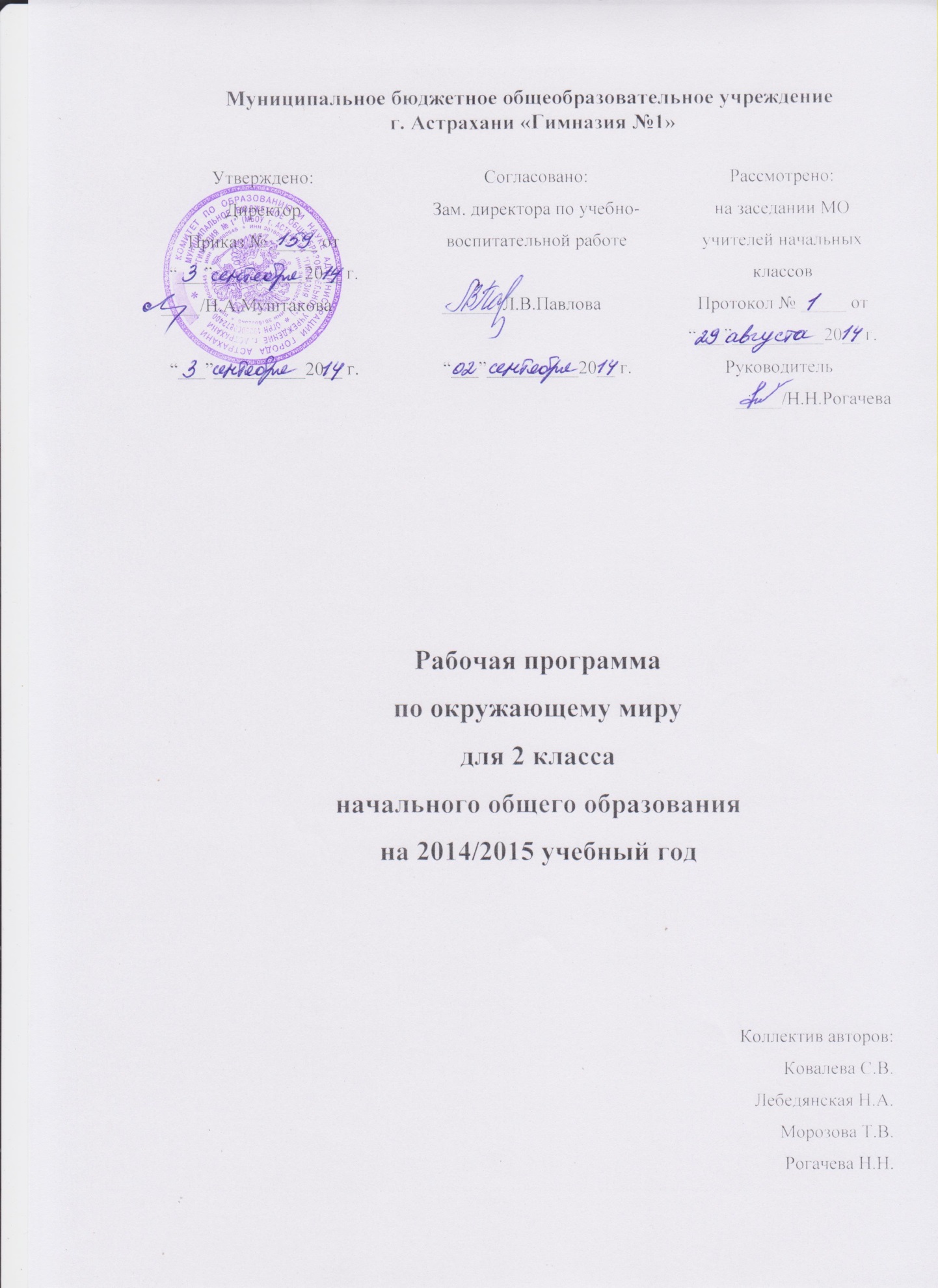 СОДЕРЖАНИЕ.ПОЯСНИТЕЛЬНАЯ ЗАПИСКА..................................................................................3ОБЩАЯ ХАРАКТЕРИСТИКА ПРЕДМЕТА………………………………………..3описание места учебного  предмета в учебном плане………………………...3ОПИСАНИЕ ЦЕННОСТНЫХ ОРИЕНТИРОВ УЧЕБНОГО ПРЕДМЕТА……..4ЛИЧНОСТНЫЕ. МЕТАПРЕДМЕТНЫЕ И ПРЕДМЕТНЫЕ РЕЗУЛЬТАТЫ….5СОДЕРЖАНИЕ УЧЕБНОГО ПРЕДМЕТА.............................................................................................………………10ТЕМАТИЧЕСКОЕ ПЛАНИРОВАНИЕ................................................. ……………13МАТЕРИАЛЬНО-ТЕХНИЧЕСКОЕ ОБЕСПЕЧЕНИЕ,УЧЕБНО-МЕТОДИЧЕСКОЕ СОПРОВОЖДЕНИЕ……………..................................................................................40Интегрированные  уроки.Неаудиторные уроки.Пояснительная запискаРабочая программа по окружающему миру  для 2 класса разработана на основе Федерального государственного образовательного стандарта начального общего образования, Концепции духовно-нравственного развития и воспитания личности гражданина России, планируемых результатов начального общего образования, а также авторской программы Н.Я. Дмитриевой, которая обеспечена учебником «Н. Я Дмитриева, А. Н Казаков . Окружающий мир: учебник. 2 класс. Часть 1, 2.  – Издательский дом «Федоров»  Издательство «Учебная литература»:  2013г. Цель изучения курса «Окружающий мир» в начальной школе – формирование целостной картины мира и осознание места в нём человека на основе единства рационально-научного познания и эмоционально-ценностного осмысления ребёнком личного опыта общения с людьми и природой; духовно-нравственное развитие и воспитание личности гражданина России в условиях культурного и конфессионального многообразия российского общества.Учебный курс «Окружающий мир» призван решать в системе общего развития учащихся следующие задачи:формировать широкую целостную картину мира с опорой на современные научные достижения;на основе предметных знаний и умений подвести учеников к осознанию причинно-следственных связей между природой, обществом и человеком, к осознанию разнообразия и многомерности окружающего мира, его противоречивости;в ходе решения первых двух задач развивать логичность и самостоятельность (мышления, историческое мышление, формировать экологическую культуру, элементарные правила нравственного поведения в мире природы и людей, норм здоровьесберегающего поведения в природной и социальной среде;формировать общеучебные умения: воспринимать проблему, выдвигать гипотезу, классифицировать, сравнивать, обобщать, делать выводы;-ориентироваться в пространстве и времени; работать с картами, таблицами, схемами; добывать информацию в соответствующей литературе, пользоваться справочниками, развивать устную и письменную речь;освоить доступные способы изучения природы и общества (наблюдение, запись, измерение, опыт и др. с получением информации из разных источников);воздействовать на развитие эмоционально-волевых, нравственных качеств личности; воспитывать чувство патриотизма и любви к Родине, гордости за свой край, уважения к своей семье, истории, культуре; способствовать эстетическому воспитанию.Решению поставленных задач способствует особое структурирование содержания, что нашло выражение в данной программе.Содержание выстроено таким образом, чтобы активизировать учебно-исследовательскую деятельность школьников, включая их в непосредственные наблюдения, опыты, эксперименты, в непосредственное общение друг с другом и другими людьми.Программа построена по принципу «дифференциации, то есть расчленения целого на многообразные формы и ступени, возникновение различий в процессе движения содержания» [1].В курсе реализуется диалектическое единство теоретического и практического содержания в их историческом развитии.2.Общая характеристика учебного предметаВ Федеральных государственных образовательных стандартах начального общего образования нового поколения предмет «Окружающий мир», с одной стороны, рассматривается как фундамент для изучения значительной части предметов основной школы: физики, химии, биологии, географии, обществознания, истории; с другой стороны - как первый, единственный и последний предмет в школе, рисующий широкую панораму природных и общественных явлений как компонентов единого мира.Именно такое понимание роли учебного предмета «Окружающий мир» изначально заложено в программу и учебники, разработанные в системе развивающего обучения Л.В. Занкова.Стержнем курса является логика исторического развития Земли, природы, человека и человеческого общества, знаний человека об окружающем мире в их единстве и взаимопроникновении. По мере продвижения от класса к классу обучающиеся обогащаются новыми знаниями, новыми способами деятельности и методами познания, добытыми человеком на каждом этапе его исторического развития. Реализовать такое содержание может интегрированный курс, основу содержания которого составляют «Естествознание» (Человек и природа) и «Обществознание» (Человек и общество), как это и предполагают ФГОС  НОО.  Привязывание явлений и событий к базовым философским понятиям: ко времени (исторический блок) и пространству (географический блок) служит упорядочиванию того широкого и разнообразного содержания, которое характеризует интегрированный курс.Понять, почему в результате исторического развития мир стал таким, каков он есть сейчас, невозможно не только без естественно-научных и исторических знаний, но и без получения опыта непосредственного общения с природой, с людьми как представителями общества. Так создаются условия для социализации ребенка, приобщение его к ценностям гражданского общества, становление активной и ответственной гражданской позиции, для воспитания экологической культуры, заботливого отношения к природе.Организация активной учебной деятельности школьников является главным условием освоения предлагаемой ниже программы курса «Окружающий мир» в системе развивающего обучения Л.В. Занкова. Только собственная деятельность может вызвать эмоционально-ценностное отношение к изучаемым событиям, фактам, явлениям, тем самым реализуя и воспитательные возможности курса.3.Описание места учебного предмета в учебном плане.Предмет относится к образовательной области «Окружающий мир». В соответствии с федеральным базисным учебным планом на изучение  предмета «Окружающий мир» в 2 классе выделяется 68 часов (2 часа в неделю).Особое место занимают экскурсии и практические работы. Их необходимый минимум определен  по каждому разделу программы. Экскурсии включают наблюдения, практические работы: наблюдения, опыты, измерения, работу с готовыми моделями, самостоятельное создание несложных моделей.В результате обучения в начальной школе должна быть обеспечена готовность обучающихся к дальнейшему обучению, достигнут необходимый уровень экологического образования и воспитания, решены задачи формирования системы позитивных национальных ценностей, идеалов взаимного уважения, патриотизма, опирающегося на этнокультурное многообразие и общекультурное единства российского общества.4. Описание ценностных ориентиров учебного предмета.Курс «Окружающий мир» разработан в соответствии с психолого-педагогическими основами системы развивающего обучения Л.В.Занкова, нацеленной на достижение оптимального общего развития школьников. Представление целостной широкой картины мира с ее внутренними взаимосвязями между различными областями знаний является ключевым требованием системы общего развития школьников. Этому требованию в наибольшей мере может соответствовать именно интегрированный курс, содержание которого составляют материалы по астрономии, географии, биологии, истории и их единстве и взаимопроникновении, то есть то, из чего на данном этапе развития  школьника складывается  его представление об окружающем мире. Программа построена по принципам: - дифференциации. В соответствии с этим принципом отбор содержания предмета осуществляется на основе сочетания мироведения и краеведения. Мироведческий подход позволяет раскрыть широкое разнообразие современного мира, его единство и целостность , тогда как краеведение на основании сравнения далекого и близкого конкретизирует это далекое, воображаемое, приближая его к опыту детей; - наглядности. Принцип наглядности является одним из ведущих принципов обучения в начальной школе, так как именно наглядность лежит в основе формирования представлений об объектах природы и культуры человеческого общества. Курс «Окружающий мир» содержит элементарные , доступные для восприятия учащихся младшего школьного возраста сведения о живой и  неживой природе ,человеке, его биологической природе и социальной сущности, обществе, его истории и культуре.В курсе реализуется диалектическое единство теоретического и практического содержания в их историческом развитии. Все естественные науки «выросли» из человеческой практики.Взаимозависимость теоретического и эмперического при изучении окружающего мира реализуется в ходе раскрытия в содержании следующих линий:1) развитие научных знаний разного уровня обобщения (мироведческих, страноведческих  и краеведческих);2) история открытия и познания природы Земли;3) развитие человека и человеческого общества;4) сведения о людях , открывших и открывающих знания о мире.При раскрытии содержания используется прием контраста: сопоставляются противоположные по своим признакам объекты природы, одни и те же объекты природы в разное время года и суток, в различных частях Земли, сопоставляется Россия с другими странами, прошлое и настоящее природы и человека. В программе курса выделены виды связей между различными компонентами окружающего мира,  а также общеучебные умения, которые предполагают возможность активно и творчески оперировать имеющимися знаниями. Погружение в широкую природную и общественную среду активизирует эмоционально-чувственную сферу детей, пробуждает у них интерес к своей семьей, чувство сопричастности к тому, что происходит в  нашем общем доме.   В результате освоения предметного содержания окружающего мира у учащихся формируются общие учебные умения, навыки и способы деятельности: речевые, организационные, коммуникативные.5. Планируемые результаты изучения учебного курса.        Личностные универсальные учебные действияУ обучающегося будут сформированы:– ориентация на принятие образца «хорошего ученика»;– интерес к познанию окружающего мира;– ориентация на анализ соответствия результатов требованиям конкретной учебной задачи;– предпосылки для готовности самостоятельно оценить успешность своей деятельности на основе предложенных критериев;– осознание ответственности человека за общее благополучие, осознание своей этнической принадлежности;– осознание своей гражданской идентичности в форме осознания «Я» как гражданина России, развитие чувства сопричастности и гордости за свою Родину, народ и историю;– понимание нравственного содержания собственных поступков, поступков окружающих людей, исторических лиц;– ориентация в поведении на принятые моральные нормы;– сопереживание другим людям, в том числе историческим лицам;– понимание чувств одноклассников, учителей, мотивов поступков исторических лиц;– принятие ценности природного мира, природоохраны, здоровьесберегающего поведения;– понимание красоты природы России и родного края на основе знакомства с окружающим миром.Обучающийся получит возможность для формирования:– внутренней позиции обучающегося на уровне положительного отношения к образовательному учреждению, понимания необходимости учения, выраженных учебно-познавательных мотивов;– выраженной устойчивой учебно-познавательной мотивации учения;– учебно-познавательного интереса к нахождению разных способов решения учебной задачи;– способности к самооценке на основе критериев успешности учебной деятельности;– реализации основ гражданской идентичности в поступках;– следования в поведении моральным нормам и этическим требованиям;– установки на здоровый образ жизни;– ориентации на искусство как значимую сферу человеческой жизни;– эмпатии как осознанного понимания чувств  других людей и сопереживания им.Метапредметные универсальные учебные действияРегулятивные УУДОбучающийся научится:– следовать установленным правилам в планировании и контроле способа решения;– контролировать и оценивать свои действия при работе с наглядно-образным (рисунками, картой, таблицей, схемой, диаграммой), словесно-образным и словесно-логическим материалом при сотрудничестве с учителем, одноклассниками;– отбирать адекватные средства достижения цели деятельности;– вносить необходимые коррективы в действия на основе его оценки и учета характера сделанных ошибок – действовать в учебном сотрудничестве в соответствии с принятой ролью.Обучающийся получит возможность научиться:– самостоятельно находить несколько вариантов решения учебной задачи, представленной на наглядно-образном, словесно-образном и словесно-логическом уровнях;– самостоятельно адекватно оценивать правильность выполнения действия и вносить необходимые коррективы в исполнение в конце действия с наглядно-образным, словесно-образным и словесно-логическим материалом;– на основе результатов решения практических задач делать выводы о свойствах изучаемых природных объектов.Познавательные УУДОбучающийся научится:– осуществлять поиск нужного иллюстративного и текстового материала в дополнительных изданиях, рекомендуемых учителем;– осуществлять запись (фиксацию) указанной учителем информации об окружающем мире;– пользоваться  знаками, символами, таблицами,  диаграммами, моделями, схемами, приведенными в учебной литературе;– строить небольшие сообщения в устной и письменной форме;– находить в содружестве с одноклассниками разнообразные способы решения учебной задачи;– умению смыслового восприятия познавательных текстов, выделять информацию из сообщений разных видов (в т.ч. текстов) в соответствии с учебной задачей;– анализировать изучаемые объекты с выделением существенных и несущественных признаков;– осуществлять синтез как составление целого из частей;– проводить сравнение, сериацию и классификацию изученных объектов по самостоятельно выделенным основаниям (критериям) при указании и без указания количества групп;– устанавливать причинно-следственные связи в изучаемом круге явлений;– понимать структуру построения рассуждения как связи простых суждений об объекте (явлении);– обобщать (самостоятельно выделять класс объектов);– подводить анализируемые объекты (явления) под понятия разного уровня обобщения (природа; природа живая – неживая; природные зоны; природные сообщества; группы растений, группы животных др.);– проводить аналогии между изучаемым материалом и собственным опытом.Обучающийся получит возможность научиться:– осуществлять расширенный поиск информации в соответствии с заданиями учителя с использованием ресурсов библиотек, медиа1ресурсов;– записывать, фиксировать информацию об окружающем мире с помощью инструментов ИКТ;– создавать и преобразовывать модели и схемы по заданиям учителя;– строить сообщения в устной и письменной форме;– находить разнообразные способы решения учебной задачи;– осуществлять сравнение, сериацию и классификацию изученных объектов по самостоятельно выделенным  основаниям (критериям);– строить логическое  рассуждение как связь простых суждений об объекте (явлении).Коммуникативные УУДОбучающийся научится:– строить сообщение в соответствии с учебной задачей;– ориентироваться на позицию партнера в общении и взаимодействии;– учитывать другое мнение и позицию;– умению договариваться, приходить к общему решению (при работе в группе, в паре);– контролировать действия партнера;– адекватно использовать средства устной речи для решения различных коммуникативных задач.Обучающийся получит возможность научиться:– строить монологическое высказывание (при возможности сопровождая его аудиовизуальной поддержкой), владеть диалогической формойкоммуникации, используя в т.ч. при возможности средства и инструменты ИКТ и дистанционного общения;– допускать возможность существования различных точек зрения, в т.ч.не совпадающих с его собственной, и ориентироваться на позицию партнера в общении и взаимодействии;– стремиться к координации различных позиций в сотрудничестве;– строить понятные для партнера высказывания, учитывающие, чтопартнер знает и видит, а что нет;– использовать речь для регуляции своего действия;– адекватно использовать речевые средства для решения различных коммуникативных задач;– понимать ситуацию возникновения конфликта, содействовать его разрешению;– оказывать в сотрудничестве необходимую помощь;– использовать речь для планирования своей деятельности.                                                                                 Предметные УУДЧеловек и природаВтороклассник научится:-устанавливать связи между живой и неживой природой, взаимосвязи в живой природе (на основе  изученного материала); использовать их для объяснения необходимости бережного отношения к природе;-сравнивать объекты природы на основе внешних признаков или известных характерных свойств;-проводить несложные наблюдения в природе и воспроизводить опыты в соответствии с инструкцией, используя простейшее лабораторное оборудование и измерительные приборы; соблюдать технику безопасности;-описывать на основе предложенного  плана изученные объекты и явления живой и неживой природы;-характеризовать Землю как планету, Солнце как звезду, Луну как спутник Земли;-ориентироваться на местности и относительно своего тела; знать правила пользования компасом,  определять основные стороны горизонта по компасу, по природным приметам;-различать твердые, жидкие и газообразные вещества;- измерять температуру воды, воздуха и  своего тела;- различать три состояния воды, определять основные свойства воды, ее значение для живых организмов и хозяйственной деятельности человека; объяснять причины круговорота воды в природе;- определять основные свойства воздуха, его значение для растений, животных, людей;- определять условия необходимые для жизни растений(свет, тепло, воздух, вода):- различать хвойные, цветковые, дикорастущие и культурные растения; съедобные и ядовитые грибы;- определять условия необходимые для жизни животных(воздух, вода, тепло, пища);- различать диких и домашних животных; животных разных групп ( насекомые, рыбы. птицы, звери);- приводить примеры представителей разных групп  растений и животных;- правилам ухода(полива, рыхления) за комнатными растениями;- строить простейшие кормушки и подбирать корм для подкармливания различных птиц зимой.Второклассник получит возможность научиться:-определять причины смены на Земле дня и ночи, смены времен года;-показывать на карте и глобусе основные формы земной поверхности и водоемы;-различать водоросли, мхи, папоротники, хвойные, цветковые растения;-различать животных разных групп(насекомые, рыбы, земноводные, пресмыкающиеся, птицы, млекопитающие).Человек и обществоВтороклассник научится:- понимать назначение органов чувств  для познания окружающего мира;- выполнять правила личной гигиены, безопасного поведения в доме, на улице,  в природной среде;- соблюдать правила организации учебного труда дома и в школе, понимать роль учителя;- определять принадлежность организмов  к царствам живой природы: растениям,  животным, грибам, бактериям.Второклассник получит возможность научиться:-	использовать на практике основные правила познания окружающего мира;-	понимать различия между источниками информации об окружающем мире: наблюдение, измерение, опыт, книги, Интернет;-оценивать характер взаимоотношений людей в классном, школьном коллективах.6. Содержание учебного курса2класс2 часа в неделю, всего – 68 часовОбщий взгляд на Землю(5часов) Человек и природаМатерики и океаны Земли.Россия - самое большое государство мира. Москва - столица. Россия - родина космонавтики.Как изучают окружающий мир (8 часов) Человек и обществоОрганы чувств человека. Правила гигиены. Что надо 'знать, чтобы сохранить органы чувств здоровыми. Правила организации учебного труда дома и в школе.Источники информации об окружающем мире: наблюдение, измерение, опыт, книги, Интернет. Исследовательская работа. Труд и творчество старших и сверстников. Учеба как вид творческой деятельности. Классный, школьный коллектив. Роль учителя.Инструменты и приборы. Назначение и устройство термометра.Человек и природаВещества. Три состояния вещества в природе - твердое, жидкое, газообразное; их основные свойства. Экология - наука о взаимосвязях между живыми организмами и окружающей средой.Космос и Земля (13 часов) Человек и природаЗвезды. Солнце - звезда. Планеты. Луна - спутник Земли. Форма Земли. Вращение Земли вокруг оси и Солнца. Время: год, месяц, неделя, сутки. Причина смены дня и ночи. Область жизни на Земле.Ориентирование по отношению к собственному телу, Солнцу и местным признакам. Горизонт, стороны горизонта. Компас.Представление о глобусе и географической карте. Основные формы земной поверхности (рельеф): равнина, горы, холмы, овраги. Формы земной поверхности, свойственные родному краю. Красота и разнообразие ландшафтов России и родного края.Взаимодействие сил природы (21 час) Человек и природаВлияние Солнца на сушу.Тепловые пояса Земли и смена времен года. Причина смены времен года.Вода. Вода на Земле. Водоемы естественные: океан, море, озеро, река, болото. Водоемы искусственные: пруд, водохранилище, каналы. Правила безопасного пользования источниками воды. Три состояния воды. Вода в атмосфере: снег, лед. Свойства воды. Вода как растворитель. Очистка воды от примесей фильтрованием. Вода - одно из условий жизни на Земле. Вода в быту.Воздух. Представление о его составе. Свойства воздуха. Воздух как условие горения. Что такое ветер. Значение воздуха для растений, животных и человека.Взаимосвязи и взаимозависимости между компонентами неживой природы. Явления природы: снегопад, листопад, ветер, гроза; смена времени суток, смена времен года.Круговорот воды в природе. Представление о стихийных бедствиях на Земле. Стихийные бедствия, возможные в местности, где находится школа. Изменение поверхности Земли под воздействием Солнца, воды, ветра и деятельности человека.Охрана суши, воды и воздуха от загрязнения вредными веществами.Живая природа (17 часов) Человек и природаЦарства живой природы: бактерии, грибы, растения, животные. Признаки живых организмов: дыхание, питание, движение, рост, размножение, умирание. Представление о взаимосвязи живых организмов с неживой природой, о связях между разными представителями  живой природы.Растения, их разнообразие. Роль растений в природе и жизни человека. Бережное отношение  человека к растениям. Растения родного края, названия, краткая характеристика на основе наблюдений. Части растения (корень, стебель, лист, цветок, плод, семя). Условия,  необходимые для жизни растений (свет, тепло, воздух, вода). Водоросли, мхи, папоротники, хвойные и цветковые растения. Деревья, кустарники, травы. Дикорастущие и культурные  растения. Овощи и фрукты. Части растений, которые мы едим. Плоды и корнеплоды.Животные, их разнообразие. Условия, необходимые для жизни животных (воздух, вода, тепло, пища). Представление о группах животных: насекомые, рыбы, земноводные, пресмыкающиеся,  птицы, млекопитающие (или насекомые, рыбы, птицы, звери); разнообразие животных. Особенности питания разных животных (хищные, растительноядные, всеядные. Размножение животных (насекомые, рыбы, птицы, звери). Дикие и домашние животные. Роль животных в природе и жизни людей, бережное отношение человека к животным. Животные родного края, их названия, краткая характеристика на основе наблюдений. Правила  поведения с домашними животными.Сохранение редких растений, животных. Красная книга.Грибы съедобные и ядовитые, их разнообразие. Правила сбора грибов.Бактерии, их роль в жизни живой природы и человека. Гигиена тела и жилища.Красота и разнообразие природы России.Резерв (4 часа)7. тематическое планирование с определением  возможных видов деятельности8.Материально-техническое, учебно-методическое обеспечение рабочей программыЛитература основная и дополнительная«Федеральный государственный образовательный стандарт начального общего образования. Программы начального общего образования. Система Л.В. Занкова» - Издательский дом «Федоров» 2011г.Программ «Стандарты второго поколения. Примерные программы по учебным предметам. Начальная школа. Окружающий мир. Москва «Просвещение»  2010г»,Сборник программ для четырёхлетней начальной школы. Система Л.В. Занкова. – Самара: Издательство «Учебная литература»: Издательский дом «Фёдоров», 2007. -272сН. Я Дмитриева, А. Н Казаков . Окружающий мир: учебник. 2 класс. Часть 1, 2.  – Издательский дом «Федоров»  Издательство «Учебная литература»:  2013г.Н. Я Дмитриева. А. Н. Казаков,  Рабочая тетрадь к учебнику «Окружающий мир». 3 класс. – Издательский дом «Федоров» Издательство «Учебная литература»:  2014. Н. Я. Дмитриева,  А. Н Казаков. Методические пояснения к курсу «Мы и окружающий мир». 2 классы. – Самара:  Издательство «Учебная литература»: Издательский дом «Фёдоров», 2007.Пособие «Мы и окружающий мир. 2 класс. Поурочные планы по учебнику Н.Я. Дмитриевой. А.Н. Казакова» Волгоград. Издательство «Учитель»2008гМедиаресурсы и пр.Интернет-ресурсы.1. Единая коллекция Цифровых Образовательных Ресурсов. – Режим доступа : http://school-collection.edu.ru2. КМ-Школа (образовательная среда для комплексной информатизации школы). – Режим доступа : http:// www.km-school.ru3. Официальный сайт государственной системы развивающего обучения им. Л. В. Занкова. – Режим доступа : http://zankov.ru4. Презентации уроков «Начальная школа». – Режим доступа: http://nachalka/info/about/193        5. Мультимедийный курс «Уроки Кирилла и Мефодия», «Детский энциклопедический словарь»,Компьютерная игра – энциклопедия «Живая планета», ЗАО «Новый диск» Москва. «История России  и её ближайших соседей Сайт МОУ «Лицей № 8 «Олимпия»: центр дистанционного образования, курс «Начальная школа». – Режим доступа : http://olympia.pp.ru/course/category.php?id=156. Я иду на урок начальной школы (материалы к уроку). – Режим доступа : http://nsc. 1september.ru/urokНаглядные пособия.1. Географические карты: климатические пояса, природные зоны, тепловые пояса, физическая карта. Исторические карты с маршрутами первопроходцев.2. Модели светофоров, дорожных знаков, средства транспорта. Глобус.3. Иллюстрации растений, животных, предметов древнего мира; репродукции картин В. Васнецова, портреты князей, первопроходцев.4. Аудиозаписи в соответствии с содержанием обучения (в цифровой форме): «Голоса птиц, зверей »,  «Звуки природы» и другие5. Таблицы: «Природные сообщества», «Растения и животный мир степи, поля, леса». Таблицы овощей, фруктов, грибов с учетом содержания обучения (в цифровой форме).6. Для практических работ:  термометр, барометр, спиртовка, образцы почв, алгоритмы выполнения практических работ, схемы, термометры для измерения температуры воздуха, вод ы, лупа, компас, микроскоп.7.  Гербарии культурных и дикорастущих растений леса, поля, луга.номер урокапредмет тема1.№ 3Окружающий  мир, ИЗО, музыка"Космос и земля". Россия –родина космонавтики2.№ 30Окружающий  мир, музыка"Природа и музыка". Смена времен года.номер урокавид урокатема1.№ 14Экскурсия в парк.Наука экология. ОБЖ, Правила безопасного поведения в природе. 2.№ 15Экскурсия в планетарий. Звезда –Солнце. 3.№ 23Ориентирование на местностиСтороны горизонта.4.№ 41Экскурсия к водоему.ОБЖ. Правила поведения у водоема.Источники воды в нашейМестности(изучениекраеведческого материала)5.№ 53Экскурсия в парк.Хвойныеицветковыерастения. пп/пНаименование разделовКоличество часовОбщий взгляд на Землю5чКак изучают окружающий мир8чКосмос и Земля13чВзаимодействие сил природы21чЖивая природа14чРезерв4чИтого68 ч №Тема Кол-во часовДата Планируемые результаты обученияПланируемые результаты обученияВозможные виды деятельности учащихсяПримеча-ние№Тема Кол-во часовДата Освоение предметных знанийУниверсальные учебные действияВозможные виды деятельности учащихсяПримеча-ниеОбщий взгляд на Землю. 5ч.Общий взгляд на Землю. 5ч.Общий взгляд на Землю. 5ч.Общий взгляд на Землю. 5ч.Общий взгляд на Землю. 5ч.Общий взгляд на Землю. 5ч.Общий взгляд на Землю. 5ч.Общий взгляд на Землю. 5ч.1НашаРодина–Россия.С. 3–7 1 частиучебника11Узнавать государственные символы России (флаг, герб, гимн), знать название столицы. Понимать чувства других людейи сопереживать им. Приниматьценность семейной жизни. Называть адреса своего проживания, свою этническую принадлежность, членов своей семьи и ближайших родственников. Характеризовать Россию как самое большое и многонациональноегосударство, обязанности каждогочлена своей семьи. Оценивать взаимоотношения людейв различных социальных группах(семья, общество сверстников, этнос) с позиции развития этическихчувств, доброжелательности, толерантности, эмоционально-нравственной отзывчивостиУзнавать государственные символы России (флаг, герб, гимн), знать название столицы. Понимать чувства других людейи сопереживать им. Приниматьценность семейной жизни. Называть адреса своего проживания, свою этническую принадлежность, членов своей семьи и ближайших родственников. Характеризовать Россию как самое большое и многонациональноегосударство, обязанности каждогочлена своей семьи. Оценивать взаимоотношения людейв различных социальных группах(семья, общество сверстников, этнос) с позиции развития этическихчувств, доброжелательности, толерантности, эмоционально-нравственной отзывчивостиЛичностные УУДУ обучающегося будут сформированы:– положительное отношение к школе и учебной деятельности;– представление о причинах успеха в учебе;– интерес к учебному материалу;– знание основных моральных норм поведения.Обучающийся получит возможностьдля формирования:– понимания чувств других людей;– представления о своей гражданской идентичности «Я – гражданин России»;– понимания своей этнической принадлежности;– чувства сопричастности и гордости засвою Родину и ее народ;– внутренней позиции обучающегося на уровне положительного отношения к занятиям по курсу «Окружающий мир», к школе.Регулятивные УУДОбучающийся научится:– принимать и сохранять учебную задачу, соответствующую этапу обучения;– понимать выделенные учителем ориентирыдействия в новом учебном материале;– оценивать совместно с учителем или одноклассниками результат своих действий, вносить соответствующие коррективы;– выполнять учебные действия в устной речи и во внутреннем плане.Обучающийся получит возможностьнаучиться:– в сотрудничестве с учителем, классом находить несколько вариантов решенияучебной задачи;– выполнять учебные действия в письменной речи;– адекватно воспринимать оценку своейработы учителями, товарищами;– принимать установленные правила в планировании и контроле способа решения;– принимать роль в учебном сотрудничестве;– понимать выделенные учителем ориентиры действия в новом учебном материале.Познавательные УУДОбучающийся научится:– осуществлять поиск необходимой информации в учебнике, учебных пособиях;– пользоваться знаками, символами, моделями, схемами, приведенными в учебной литературе;– строить сообщения в устной форме;– осуществлять анализ объектов с выделением существенных и несущественных признаков;– осуществлять синтез как составление целого из частей;– устанавливать аналогии;– устанавливать причинно-следственные связи в изучаемом круге явлений;– производить сравнение, сериацию и классификацию по заданным критериям.Обучающийся получит возможность научиться:– осуществлять поиск нужного иллюстративного материала в дополнительных источниках литературы, рекомендуемыхучителем;– ориентироваться на возможное разнообразие способов решения учебных задач;– воспринимать смысл познавательного текста;– проводить аналогии между изучаемымматериалом и собственным опытом.Коммуникативные УУДОбучающийся научится:– принимать участие в работе парами, группами;– допускать существование различныхточекзрения;– строить понятные для партнера высказывания;– использовать в общении правила вежливости.Обучающийся получит возможностьнаучиться:– задавать вопросы, адекватные данной ситуации;– передавать партнеру необходимую информацию как ориентир для построения действия.Личностные УУДУ обучающегося будут сформированы:– положительное отношение к школе и учебной деятельности;– представление о причинах успеха в учебе;– интерес к учебному материалу;– знание основных моральных норм поведения.Обучающийся получит возможностьдля формирования:– понимания чувств других людей;– представления о своей гражданской идентичности «Я – гражданин России»;– понимания своей этнической принадлежности;– чувства сопричастности и гордости засвою Родину и ее народ;– внутренней позиции обучающегося на уровне положительного отношения к занятиям по курсу «Окружающий мир», к школе.Регулятивные УУДОбучающийся научится:– принимать и сохранять учебную задачу, соответствующую этапу обучения;– понимать выделенные учителем ориентирыдействия в новом учебном материале;– оценивать совместно с учителем или одноклассниками результат своих действий, вносить соответствующие коррективы;– выполнять учебные действия в устной речи и во внутреннем плане.Обучающийся получит возможностьнаучиться:– в сотрудничестве с учителем, классом находить несколько вариантов решенияучебной задачи;– выполнять учебные действия в письменной речи;– адекватно воспринимать оценку своейработы учителями, товарищами;– принимать установленные правила в планировании и контроле способа решения;– принимать роль в учебном сотрудничестве;– понимать выделенные учителем ориентиры действия в новом учебном материале.Познавательные УУДОбучающийся научится:– осуществлять поиск необходимой информации в учебнике, учебных пособиях;– пользоваться знаками, символами, моделями, схемами, приведенными в учебной литературе;– строить сообщения в устной форме;– осуществлять анализ объектов с выделением существенных и несущественных признаков;– осуществлять синтез как составление целого из частей;– устанавливать аналогии;– устанавливать причинно-следственные связи в изучаемом круге явлений;– производить сравнение, сериацию и классификацию по заданным критериям.Обучающийся получит возможность научиться:– осуществлять поиск нужного иллюстративного материала в дополнительных источниках литературы, рекомендуемыхучителем;– ориентироваться на возможное разнообразие способов решения учебных задач;– воспринимать смысл познавательного текста;– проводить аналогии между изучаемымматериалом и собственным опытом.Коммуникативные УУДОбучающийся научится:– принимать участие в работе парами, группами;– допускать существование различныхточекзрения;– строить понятные для партнера высказывания;– использовать в общении правила вежливости.Обучающийся получит возможностьнаучиться:– задавать вопросы, адекватные данной ситуации;– передавать партнеру необходимую информацию как ориентир для построения действия.Участие в викторине «Государственные символы России». Работа с физической и административной картами мираи России «Путешествуя породной стране». Участие в игре «Продолжи ассоциативный ряд по теме«С чего начинается Родина». Прослушивание или исполнение Государственного гимнаРоссии с последующим обсуждением текса гимна: «Чувствалюбви и гордости за мою Родину в словах гимна». Участие в мини-проекте «Я, ты, он, она – вместе дружнаясемья» (знакомство с праздниками и традициями людейразличных национальностей). Участие в викторине «Имигордится страна» (портретылюдей, прославившихРоссиюв разные времена).Участие в викторине «Государственные символы России». Работа с физической и административной картами мираи России «Путешествуя породной стране». Участие в игре «Продолжи ассоциативный ряд по теме«С чего начинается Родина». Прослушивание или исполнение Государственного гимнаРоссии с последующим обсуждением текса гимна: «Чувствалюбви и гордости за мою Родину в словах гимна». Участие в мини-проекте «Я, ты, он, она – вместе дружнаясемья» (знакомство с праздниками и традициями людейразличных национальностей). Участие в викторине «Имигордится страна» (портретылюдей, прославившихРоссиюв разные времена).Участие в викторине «Государственные символы России». Работа с физической и административной картами мираи России «Путешествуя породной стране». Участие в игре «Продолжи ассоциативный ряд по теме«С чего начинается Родина». Прослушивание или исполнение Государственного гимнаРоссии с последующим обсуждением текса гимна: «Чувствалюбви и гордости за мою Родину в словах гимна». Участие в мини-проекте «Я, ты, он, она – вместе дружнаясемья» (знакомство с праздниками и традициями людейразличных национальностей). Участие в викторине «Имигордится страна» (портретылюдей, прославившихРоссиюв разные времена).а) № 2 с. 5,№ 1 с. 6;б) № 1Творческоезаданиена выбор:1) вместе сродителямисоставитьродословноедревосвоейсемьи; 2) подготовить рассказ«Кемгордятсявнашейсемье» или«Семейнаяреликвия»а) № 2 с. 5,№ 1 с. 6;б) № 1Творческоезаданиена выбор:1) вместе сродителямисоставитьродословноедревосвоейсемьи; 2) подготовить рассказ«Кемгордятсявнашейсемье» или«Семейнаяреликвия»2Настоящее и прошлое Земли. С. 8–1111Различать старинные предметы быта и транспорта. Характеризовать предметы бытаи технические изобретения с учетомих временной принадлежности(в далеком прошлом – в недавнемпрошлом – в настоящем – в будущем). Знакомиться с назначениемстаринных предметов быта.Устанавливать аналогии между современными и древними предметамибыта человека, ныне живущимии вымершими животнымиРазличать старинные предметы быта и транспорта. Характеризовать предметы бытаи технические изобретения с учетомих временной принадлежности(в далеком прошлом – в недавнемпрошлом – в настоящем – в будущем). Знакомиться с назначениемстаринных предметов быта.Устанавливать аналогии между современными и древними предметамибыта человека, ныне живущимии вымершими животнымиЛичностные УУДУ обучающегося будут сформированы:– положительное отношение к школе и учебной деятельности;– представление о причинах успеха в учебе;– интерес к учебному материалу;– знание основных моральных норм поведения.Обучающийся получит возможностьдля формирования:– понимания чувств других людей;– представления о своей гражданской идентичности «Я – гражданин России»;– понимания своей этнической принадлежности;– чувства сопричастности и гордости засвою Родину и ее народ;– внутренней позиции обучающегося на уровне положительного отношения к занятиям по курсу «Окружающий мир», к школе.Регулятивные УУДОбучающийся научится:– принимать и сохранять учебную задачу, соответствующую этапу обучения;– понимать выделенные учителем ориентирыдействия в новом учебном материале;– оценивать совместно с учителем или одноклассниками результат своих действий, вносить соответствующие коррективы;– выполнять учебные действия в устной речи и во внутреннем плане.Обучающийся получит возможностьнаучиться:– в сотрудничестве с учителем, классом находить несколько вариантов решенияучебной задачи;– выполнять учебные действия в письменной речи;– адекватно воспринимать оценку своейработы учителями, товарищами;– принимать установленные правила в планировании и контроле способа решения;– принимать роль в учебном сотрудничестве;– понимать выделенные учителем ориентиры действия в новом учебном материале.Познавательные УУДОбучающийся научится:– осуществлять поиск необходимой информации в учебнике, учебных пособиях;– пользоваться знаками, символами, моделями, схемами, приведенными в учебной литературе;– строить сообщения в устной форме;– осуществлять анализ объектов с выделением существенных и несущественных признаков;– осуществлять синтез как составление целого из частей;– устанавливать аналогии;– устанавливать причинно-следственные связи в изучаемом круге явлений;– производить сравнение, сериацию и классификацию по заданным критериям.Обучающийся получит возможность научиться:– осуществлять поиск нужного иллюстративного материала в дополнительных источниках литературы, рекомендуемыхучителем;– ориентироваться на возможное разнообразие способов решения учебных задач;– воспринимать смысл познавательного текста;– проводить аналогии между изучаемымматериалом и собственным опытом.Коммуникативные УУДОбучающийся научится:– принимать участие в работе парами, группами;– допускать существование различныхточекзрения;– строить понятные для партнера высказывания;– использовать в общении правила вежливости.Обучающийся получит возможностьнаучиться:– задавать вопросы, адекватные данной ситуации;– передавать партнеру необходимую информацию как ориентир для построения действия.Личностные УУДУ обучающегося будут сформированы:– положительное отношение к школе и учебной деятельности;– представление о причинах успеха в учебе;– интерес к учебному материалу;– знание основных моральных норм поведения.Обучающийся получит возможностьдля формирования:– понимания чувств других людей;– представления о своей гражданской идентичности «Я – гражданин России»;– понимания своей этнической принадлежности;– чувства сопричастности и гордости засвою Родину и ее народ;– внутренней позиции обучающегося на уровне положительного отношения к занятиям по курсу «Окружающий мир», к школе.Регулятивные УУДОбучающийся научится:– принимать и сохранять учебную задачу, соответствующую этапу обучения;– понимать выделенные учителем ориентирыдействия в новом учебном материале;– оценивать совместно с учителем или одноклассниками результат своих действий, вносить соответствующие коррективы;– выполнять учебные действия в устной речи и во внутреннем плане.Обучающийся получит возможностьнаучиться:– в сотрудничестве с учителем, классом находить несколько вариантов решенияучебной задачи;– выполнять учебные действия в письменной речи;– адекватно воспринимать оценку своейработы учителями, товарищами;– принимать установленные правила в планировании и контроле способа решения;– принимать роль в учебном сотрудничестве;– понимать выделенные учителем ориентиры действия в новом учебном материале.Познавательные УУДОбучающийся научится:– осуществлять поиск необходимой информации в учебнике, учебных пособиях;– пользоваться знаками, символами, моделями, схемами, приведенными в учебной литературе;– строить сообщения в устной форме;– осуществлять анализ объектов с выделением существенных и несущественных признаков;– осуществлять синтез как составление целого из частей;– устанавливать аналогии;– устанавливать причинно-следственные связи в изучаемом круге явлений;– производить сравнение, сериацию и классификацию по заданным критериям.Обучающийся получит возможность научиться:– осуществлять поиск нужного иллюстративного материала в дополнительных источниках литературы, рекомендуемыхучителем;– ориентироваться на возможное разнообразие способов решения учебных задач;– воспринимать смысл познавательного текста;– проводить аналогии между изучаемымматериалом и собственным опытом.Коммуникативные УУДОбучающийся научится:– принимать участие в работе парами, группами;– допускать существование различныхточекзрения;– строить понятные для партнера высказывания;– использовать в общении правила вежливости.Обучающийся получит возможностьнаучиться:– задавать вопросы, адекватные данной ситуации;– передавать партнеру необходимую информацию как ориентир для построения действия.Участие в игре «Продолжи ассоциацию» по теме «Какой самый старый предмет я держал в руках?» (применение собственного опыта в контекстепредложеннойситуации). Участие в игре «Монтируем фильм об истории…» (нашего края, города, села). Правила игры: учащимся предъявляются изображения местности в различные исторические периоды времени, а также короткие описаниякданным изображениям; детисоставляют видеоряд в хронологической последовательности и находят соответствующиеизображениям описания, т.е. «монтируют» фильм. Затем учитель с помощью видеопроектора демонстрируетвариант «фильма» на большом экране; учащиеся формулируют основной вывод о неизбежности исторических изменений в природе и обществеУчастие в игре «Продолжи ассоциацию» по теме «Какой самый старый предмет я держал в руках?» (применение собственного опыта в контекстепредложеннойситуации). Участие в игре «Монтируем фильм об истории…» (нашего края, города, села). Правила игры: учащимся предъявляются изображения местности в различные исторические периоды времени, а также короткие описаниякданным изображениям; детисоставляют видеоряд в хронологической последовательности и находят соответствующиеизображениям описания, т.е. «монтируют» фильм. Затем учитель с помощью видеопроектора демонстрируетвариант «фильма» на большом экране; учащиеся формулируют основной вывод о неизбежности исторических изменений в природе и обществеУчастие в игре «Продолжи ассоциацию» по теме «Какой самый старый предмет я держал в руках?» (применение собственного опыта в контекстепредложеннойситуации). Участие в игре «Монтируем фильм об истории…» (нашего края, города, села). Правила игры: учащимся предъявляются изображения местности в различные исторические периоды времени, а также короткие описаниякданным изображениям; детисоставляют видеоряд в хронологической последовательности и находят соответствующиеизображениям описания, т.е. «монтируют» фильм. Затем учитель с помощью видеопроектора демонстрируетвариант «фильма» на большом экране; учащиеся формулируют основной вывод о неизбежности исторических изменений в природе и обществеа) № 1 с. 11;б) № 2Творческоезадание:1) узнать,какая самаястарая вещьсохраниласьв вашейсемье;2) подготовить короткое сообщение о любомроссийскомкосмонавте(кромеЮ. Гагарина)а) № 1 с. 11;б) № 2Творческоезадание:1) узнать,какая самаястарая вещьсохраниласьв вашейсемье;2) подготовить короткое сообщение о любомроссийскомкосмонавте(кромеЮ. Гагарина)3Интегрированный урок и изо и музыкой. "Космос и земля". Россия –родина космонавтики. С. 12–1411Называть дату первого полета человека в космос (12 апреля 1961 года); фамилию и имя первого космонавтаЗемли; фамилию и имя первой женщиныкосмонавта (ВалентинаТерешкова); космонавта, впервыевышедшего в открытый космос(Евгений Леонов); космические аппараты, созданные человеком. Узнавать и показывать на рисункахи фотографиях Ю.А. Гагаринаи других российских космонавтов.Определять качества характера,которыми должны обладать космонавтыНазывать дату первого полета человека в космос (12 апреля 1961 года); фамилию и имя первого космонавтаЗемли; фамилию и имя первой женщиныкосмонавта (ВалентинаТерешкова); космонавта, впервыевышедшего в открытый космос(Евгений Леонов); космические аппараты, созданные человеком. Узнавать и показывать на рисункахи фотографиях Ю.А. Гагаринаи других российских космонавтов.Определять качества характера,которыми должны обладать космонавтыЛичностные УУДУ обучающегося будут сформированы:– положительное отношение к школе и учебной деятельности;– представление о причинах успеха в учебе;– интерес к учебному материалу;– знание основных моральных норм поведения.Обучающийся получит возможностьдля формирования:– понимания чувств других людей;– представления о своей гражданской идентичности «Я – гражданин России»;– понимания своей этнической принадлежности;– чувства сопричастности и гордости засвою Родину и ее народ;– внутренней позиции обучающегося на уровне положительного отношения к занятиям по курсу «Окружающий мир», к школе.Регулятивные УУДОбучающийся научится:– принимать и сохранять учебную задачу, соответствующую этапу обучения;– понимать выделенные учителем ориентирыдействия в новом учебном материале;– оценивать совместно с учителем или одноклассниками результат своих действий, вносить соответствующие коррективы;– выполнять учебные действия в устной речи и во внутреннем плане.Обучающийся получит возможностьнаучиться:– в сотрудничестве с учителем, классом находить несколько вариантов решенияучебной задачи;– выполнять учебные действия в письменной речи;– адекватно воспринимать оценку своейработы учителями, товарищами;– принимать установленные правила в планировании и контроле способа решения;– принимать роль в учебном сотрудничестве;– понимать выделенные учителем ориентиры действия в новом учебном материале.Познавательные УУДОбучающийся научится:– осуществлять поиск необходимой информации в учебнике, учебных пособиях;– пользоваться знаками, символами, моделями, схемами, приведенными в учебной литературе;– строить сообщения в устной форме;– осуществлять анализ объектов с выделением существенных и несущественных признаков;– осуществлять синтез как составление целого из частей;– устанавливать аналогии;– устанавливать причинно-следственные связи в изучаемом круге явлений;– производить сравнение, сериацию и классификацию по заданным критериям.Обучающийся получит возможность научиться:– осуществлять поиск нужного иллюстративного материала в дополнительных источниках литературы, рекомендуемыхучителем;– ориентироваться на возможное разнообразие способов решения учебных задач;– воспринимать смысл познавательного текста;– проводить аналогии между изучаемымматериалом и собственным опытом.Коммуникативные УУДОбучающийся научится:– принимать участие в работе парами, группами;– допускать существование различныхточекзрения;– строить понятные для партнера высказывания;– использовать в общении правила вежливости.Обучающийся получит возможностьнаучиться:– задавать вопросы, адекватные данной ситуации;– передавать партнеру необходимую информацию как ориентир для построения действия.Личностные УУДУ обучающегося будут сформированы:– положительное отношение к школе и учебной деятельности;– представление о причинах успеха в учебе;– интерес к учебному материалу;– знание основных моральных норм поведения.Обучающийся получит возможностьдля формирования:– понимания чувств других людей;– представления о своей гражданской идентичности «Я – гражданин России»;– понимания своей этнической принадлежности;– чувства сопричастности и гордости засвою Родину и ее народ;– внутренней позиции обучающегося на уровне положительного отношения к занятиям по курсу «Окружающий мир», к школе.Регулятивные УУДОбучающийся научится:– принимать и сохранять учебную задачу, соответствующую этапу обучения;– понимать выделенные учителем ориентирыдействия в новом учебном материале;– оценивать совместно с учителем или одноклассниками результат своих действий, вносить соответствующие коррективы;– выполнять учебные действия в устной речи и во внутреннем плане.Обучающийся получит возможностьнаучиться:– в сотрудничестве с учителем, классом находить несколько вариантов решенияучебной задачи;– выполнять учебные действия в письменной речи;– адекватно воспринимать оценку своейработы учителями, товарищами;– принимать установленные правила в планировании и контроле способа решения;– принимать роль в учебном сотрудничестве;– понимать выделенные учителем ориентиры действия в новом учебном материале.Познавательные УУДОбучающийся научится:– осуществлять поиск необходимой информации в учебнике, учебных пособиях;– пользоваться знаками, символами, моделями, схемами, приведенными в учебной литературе;– строить сообщения в устной форме;– осуществлять анализ объектов с выделением существенных и несущественных признаков;– осуществлять синтез как составление целого из частей;– устанавливать аналогии;– устанавливать причинно-следственные связи в изучаемом круге явлений;– производить сравнение, сериацию и классификацию по заданным критериям.Обучающийся получит возможность научиться:– осуществлять поиск нужного иллюстративного материала в дополнительных источниках литературы, рекомендуемыхучителем;– ориентироваться на возможное разнообразие способов решения учебных задач;– воспринимать смысл познавательного текста;– проводить аналогии между изучаемымматериалом и собственным опытом.Коммуникативные УУДОбучающийся научится:– принимать участие в работе парами, группами;– допускать существование различныхточекзрения;– строить понятные для партнера высказывания;– использовать в общении правила вежливости.Обучающийся получит возможностьнаучиться:– задавать вопросы, адекватные данной ситуации;– передавать партнеру необходимую информацию как ориентир для построения действия.Участие в игре-выставке «Гордость отечественной космонавтики» (на основе портретовроссийских космонавтов иконструкторов). Подготовкакороткого сообщения. Просмотр научно-популярного фильма о развитии отечественной космонавтики илиподготовленной учителем тематической компьютернойпрезентации. Составление вопросов к просмотренному материалуУчастие в игре-выставке «Гордость отечественной космонавтики» (на основе портретовроссийских космонавтов иконструкторов). Подготовкакороткого сообщения. Просмотр научно-популярного фильма о развитии отечественной космонавтики илиподготовленной учителем тематической компьютернойпрезентации. Составление вопросов к просмотренному материалуУчастие в игре-выставке «Гордость отечественной космонавтики» (на основе портретовроссийских космонавтов иконструкторов). Подготовкакороткого сообщения. Просмотр научно-популярного фильма о развитии отечественной космонавтики илиподготовленной учителем тематической компьютернойпрезентации. Составление вопросов к просмотренному материалуа) № 3 с. 14;б) № 6а) № 3 с. 14;б) № 64Материки и океаны. С. 14–20Практическая работа №1. Работа с физической картой России и полушарий, глобусом.11Называть и находить на карте и глобусе материки (континенты) и океаны Земли.Знакомиться с техническими средствами надводного и подводного плавания.Сравнивать океаны и моря, материки, острова и полуострова.Описывать качества характера,которыми должны обладать члены команды подводной лодкиНазывать и находить на карте и глобусе материки (континенты) и океаны Земли.Знакомиться с техническими средствами надводного и подводного плавания.Сравнивать океаны и моря, материки, острова и полуострова.Описывать качества характера,которыми должны обладать члены команды подводной лодкиЛичностные УУДУ обучающегося будут сформированы:– положительное отношение к школе и учебной деятельности;– представление о причинах успеха в учебе;– интерес к учебному материалу;– знание основных моральных норм поведения.Обучающийся получит возможностьдля формирования:– понимания чувств других людей;– представления о своей гражданской идентичности «Я – гражданин России»;– понимания своей этнической принадлежности;– чувства сопричастности и гордости засвою Родину и ее народ;– внутренней позиции обучающегося на уровне положительного отношения к занятиям по курсу «Окружающий мир», к школе.Регулятивные УУДОбучающийся научится:– принимать и сохранять учебную задачу, соответствующую этапу обучения;– понимать выделенные учителем ориентирыдействия в новом учебном материале;– оценивать совместно с учителем или одноклассниками результат своих действий, вносить соответствующие коррективы;– выполнять учебные действия в устной речи и во внутреннем плане.Обучающийся получит возможностьнаучиться:– в сотрудничестве с учителем, классом находить несколько вариантов решенияучебной задачи;– выполнять учебные действия в письменной речи;– адекватно воспринимать оценку своейработы учителями, товарищами;– принимать установленные правила в планировании и контроле способа решения;– принимать роль в учебном сотрудничестве;– понимать выделенные учителем ориентиры действия в новом учебном материале.Познавательные УУДОбучающийся научится:– осуществлять поиск необходимой информации в учебнике, учебных пособиях;– пользоваться знаками, символами, моделями, схемами, приведенными в учебной литературе;– строить сообщения в устной форме;– осуществлять анализ объектов с выделением существенных и несущественных признаков;– осуществлять синтез как составление целого из частей;– устанавливать аналогии;– устанавливать причинно-следственные связи в изучаемом круге явлений;– производить сравнение, сериацию и классификацию по заданным критериям.Обучающийся получит возможность научиться:– осуществлять поиск нужного иллюстративного материала в дополнительных источниках литературы, рекомендуемыхучителем;– ориентироваться на возможное разнообразие способов решения учебных задач;– воспринимать смысл познавательного текста;– проводить аналогии между изучаемымматериалом и собственным опытом.Коммуникативные УУДОбучающийся научится:– принимать участие в работе парами, группами;– допускать существование различныхточекзрения;– строить понятные для партнера высказывания;– использовать в общении правила вежливости.Обучающийся получит возможностьнаучиться:– задавать вопросы, адекватные данной ситуации;– передавать партнеру необходимую информацию как ориентир для построения действия.Личностные УУДУ обучающегося будут сформированы:– положительное отношение к школе и учебной деятельности;– представление о причинах успеха в учебе;– интерес к учебному материалу;– знание основных моральных норм поведения.Обучающийся получит возможностьдля формирования:– понимания чувств других людей;– представления о своей гражданской идентичности «Я – гражданин России»;– понимания своей этнической принадлежности;– чувства сопричастности и гордости засвою Родину и ее народ;– внутренней позиции обучающегося на уровне положительного отношения к занятиям по курсу «Окружающий мир», к школе.Регулятивные УУДОбучающийся научится:– принимать и сохранять учебную задачу, соответствующую этапу обучения;– понимать выделенные учителем ориентирыдействия в новом учебном материале;– оценивать совместно с учителем или одноклассниками результат своих действий, вносить соответствующие коррективы;– выполнять учебные действия в устной речи и во внутреннем плане.Обучающийся получит возможностьнаучиться:– в сотрудничестве с учителем, классом находить несколько вариантов решенияучебной задачи;– выполнять учебные действия в письменной речи;– адекватно воспринимать оценку своейработы учителями, товарищами;– принимать установленные правила в планировании и контроле способа решения;– принимать роль в учебном сотрудничестве;– понимать выделенные учителем ориентиры действия в новом учебном материале.Познавательные УУДОбучающийся научится:– осуществлять поиск необходимой информации в учебнике, учебных пособиях;– пользоваться знаками, символами, моделями, схемами, приведенными в учебной литературе;– строить сообщения в устной форме;– осуществлять анализ объектов с выделением существенных и несущественных признаков;– осуществлять синтез как составление целого из частей;– устанавливать аналогии;– устанавливать причинно-следственные связи в изучаемом круге явлений;– производить сравнение, сериацию и классификацию по заданным критериям.Обучающийся получит возможность научиться:– осуществлять поиск нужного иллюстративного материала в дополнительных источниках литературы, рекомендуемыхучителем;– ориентироваться на возможное разнообразие способов решения учебных задач;– воспринимать смысл познавательного текста;– проводить аналогии между изучаемымматериалом и собственным опытом.Коммуникативные УУДОбучающийся научится:– принимать участие в работе парами, группами;– допускать существование различныхточекзрения;– строить понятные для партнера высказывания;– использовать в общении правила вежливости.Обучающийся получит возможностьнаучиться:– задавать вопросы, адекватные данной ситуации;– передавать партнеру необходимую информацию как ориентир для построения действия.Работа с физической картойРоссии и полушарий, глобусом, контурной картой полушарий. Участие в викторине «По материкам и океанам»Работа с физической картойРоссии и полушарий, глобусом, контурной картой полушарий. Участие в викторине «По материкам и океанам»Работа с физической картойРоссии и полушарий, глобусом, контурной картой полушарий. Участие в викторине «По материкам и океанам»а) № 1 с. 14,№ 1 с. 17,№ 3 с. 18;б) № 7, 8а) № 1 с. 14,№ 1 с. 17,№ 3 с. 18;б) № 7, 85СеверныйЛедовитыйокеан. С. 20–2411Называть и находить на карте Северный Ледовитый океан и 2–3 его моря (на выбор). Знать животных, обитающих на Северном полюсе (белый медведь, тюлени).Сравнивать океаны и моря. Выделять их существенные признаки. Показывать на карте территории России, омываемые Северным Ледовитым океаном. Характеризовать особенностижизни людей на полярных станциях Северного Ледовитого океана, погодные условия Северного Ледовитого океана. Определять качества характера, требуемые полярникам для зимовки на льдине.Знакомиться с профессиями людей, работающих на CевереНазывать и находить на карте Северный Ледовитый океан и 2–3 его моря (на выбор). Знать животных, обитающих на Северном полюсе (белый медведь, тюлени).Сравнивать океаны и моря. Выделять их существенные признаки. Показывать на карте территории России, омываемые Северным Ледовитым океаном. Характеризовать особенностижизни людей на полярных станциях Северного Ледовитого океана, погодные условия Северного Ледовитого океана. Определять качества характера, требуемые полярникам для зимовки на льдине.Знакомиться с профессиями людей, работающих на CевереЛичностные УУДУ обучающегося будут сформированы:– положительное отношение к школе и учебной деятельности;– представление о причинах успеха в учебе;– интерес к учебному материалу;– знание основных моральных норм поведения.Обучающийся получит возможностьдля формирования:– понимания чувств других людей;– представления о своей гражданской идентичности «Я – гражданин России»;– понимания своей этнической принадлежности;– чувства сопричастности и гордости засвою Родину и ее народ;– внутренней позиции обучающегося на уровне положительного отношения к занятиям по курсу «Окружающий мир», к школе.Регулятивные УУДОбучающийся научится:– принимать и сохранять учебную задачу, соответствующую этапу обучения;– понимать выделенные учителем ориентирыдействия в новом учебном материале;– оценивать совместно с учителем или одноклассниками результат своих действий, вносить соответствующие коррективы;– выполнять учебные действия в устной речи и во внутреннем плане.Обучающийся получит возможностьнаучиться:– в сотрудничестве с учителем, классом находить несколько вариантов решенияучебной задачи;– выполнять учебные действия в письменной речи;– адекватно воспринимать оценку своейработы учителями, товарищами;– принимать установленные правила в планировании и контроле способа решения;– принимать роль в учебном сотрудничестве;– понимать выделенные учителем ориентиры действия в новом учебном материале.Познавательные УУДОбучающийся научится:– осуществлять поиск необходимой информации в учебнике, учебных пособиях;– пользоваться знаками, символами, моделями, схемами, приведенными в учебной литературе;– строить сообщения в устной форме;– осуществлять анализ объектов с выделением существенных и несущественных признаков;– осуществлять синтез как составление целого из частей;– устанавливать аналогии;– устанавливать причинно-следственные связи в изучаемом круге явлений;– производить сравнение, сериацию и классификацию по заданным критериям.Обучающийся получит возможность научиться:– осуществлять поиск нужного иллюстративного материала в дополнительных источниках литературы, рекомендуемыхучителем;– ориентироваться на возможное разнообразие способов решения учебных задач;– воспринимать смысл познавательного текста;– проводить аналогии между изучаемымматериалом и собственным опытом.Коммуникативные УУДОбучающийся научится:– принимать участие в работе парами, группами;– допускать существование различныхточекзрения;– строить понятные для партнера высказывания;– использовать в общении правила вежливости.Обучающийся получит возможностьнаучиться:– задавать вопросы, адекватные данной ситуации;– передавать партнеру необходимую информацию как ориентир для построения действия.Личностные УУДУ обучающегося будут сформированы:– положительное отношение к школе и учебной деятельности;– представление о причинах успеха в учебе;– интерес к учебному материалу;– знание основных моральных норм поведения.Обучающийся получит возможностьдля формирования:– понимания чувств других людей;– представления о своей гражданской идентичности «Я – гражданин России»;– понимания своей этнической принадлежности;– чувства сопричастности и гордости засвою Родину и ее народ;– внутренней позиции обучающегося на уровне положительного отношения к занятиям по курсу «Окружающий мир», к школе.Регулятивные УУДОбучающийся научится:– принимать и сохранять учебную задачу, соответствующую этапу обучения;– понимать выделенные учителем ориентирыдействия в новом учебном материале;– оценивать совместно с учителем или одноклассниками результат своих действий, вносить соответствующие коррективы;– выполнять учебные действия в устной речи и во внутреннем плане.Обучающийся получит возможностьнаучиться:– в сотрудничестве с учителем, классом находить несколько вариантов решенияучебной задачи;– выполнять учебные действия в письменной речи;– адекватно воспринимать оценку своейработы учителями, товарищами;– принимать установленные правила в планировании и контроле способа решения;– принимать роль в учебном сотрудничестве;– понимать выделенные учителем ориентиры действия в новом учебном материале.Познавательные УУДОбучающийся научится:– осуществлять поиск необходимой информации в учебнике, учебных пособиях;– пользоваться знаками, символами, моделями, схемами, приведенными в учебной литературе;– строить сообщения в устной форме;– осуществлять анализ объектов с выделением существенных и несущественных признаков;– осуществлять синтез как составление целого из частей;– устанавливать аналогии;– устанавливать причинно-следственные связи в изучаемом круге явлений;– производить сравнение, сериацию и классификацию по заданным критериям.Обучающийся получит возможность научиться:– осуществлять поиск нужного иллюстративного материала в дополнительных источниках литературы, рекомендуемыхучителем;– ориентироваться на возможное разнообразие способов решения учебных задач;– воспринимать смысл познавательного текста;– проводить аналогии между изучаемымматериалом и собственным опытом.Коммуникативные УУДОбучающийся научится:– принимать участие в работе парами, группами;– допускать существование различныхточекзрения;– строить понятные для партнера высказывания;– использовать в общении правила вежливости.Обучающийся получит возможностьнаучиться:– задавать вопросы, адекватные данной ситуации;– передавать партнеру необходимую информацию как ориентир для построения действия.Участие в коллективном мини-проекте «Покорители Северного Ледовитого океана». Подготовка короткого сообщенияУчастие в коллективном мини-проекте «Покорители Северного Ледовитого океана». Подготовка короткого сообщенияУчастие в коллективном мини-проекте «Покорители Северного Ледовитого океана». Подготовка короткого сообщенияа) № 2 с. 21,№ 2 с. 24;б) № 9а) № 2 с. 21,№ 2 с. 24;б) № 9Как изучают окружающий мир. 9ч. Как изучают окружающий мир. 9ч. Как изучают окружающий мир. 9ч. Как изучают окружающий мир. 9ч. Как изучают окружающий мир. 9ч. Как изучают окружающий мир. 9ч. Как изучают окружающий мир. 9ч. Как изучают окружающий мир. 9ч. Как изучают окружающий мир. 9ч. Как изучают окружающий мир. 9ч. Как изучают окружающий мир. 9ч. Как изучают окружающий мир. 9ч. Как изучают окружающий мир. 9ч. Как изучают окружающий мир. 9ч. Как изучают окружающий мир. 9ч. 6Органы чувств: зрениеи слух. С. 25–29ОБЖ. Болезни и их причины.Органы чувств: зрениеи слух. С. 25–29ОБЖ. Болезни и их причины.11Узнавать и называть органы зрения и слуха. Соблюдать правила, позволяющие сохранить хорошее зрение и слух. Характеризовать (на основе звукозаписей, видеоряда или картин)получаемую органами чувств информацию, чувства и образы, которые воспринимает человек припрослушивании музыкальных произведений и созерцании произведений изобразительного искусстваУзнавать и называть органы зрения и слуха. Соблюдать правила, позволяющие сохранить хорошее зрение и слух. Характеризовать (на основе звукозаписей, видеоряда или картин)получаемую органами чувств информацию, чувства и образы, которые воспринимает человек припрослушивании музыкальных произведений и созерцании произведений изобразительного искусстваЛичностные УУДУ обучающегося будут сформированы:– учебно-познавательный интерес к новому материалу;– понимание, что здоровье – главное и невосполнимое богатство каждого человека, которое необходимо беречь;– представление о причинах успеха в учебе;– этические чувства (стыда, вины, совести) на основе анализа поступков одноклассников.Обучающийся получит возможность для формирования:– принятия установки на здоровый образ жизни;– чувства сопричастности и гордости за свою Родину и ее народ;– понимания чувств других людей;– интереса к предметно-исследовательской деятельности, предложенной в учебнике и учебных пособиях;– понимания нравственного содержания поступков окружающих людей;– ориентации в поведении на принятые моральные нормы;– внутренней позиции обучающегося на уровне положительного отношения к занятиям по курсу «Окружающий мир», к школе;– представления о красоте природы России и родного края на основе знакомства с окружающим миром.Регулятивные УУД– принимать и сохранять учебную задачу, соответствующую этапу обучения;– понимать выделенные учителем ориентиры действия в новом учебном материале;– оценивать совместно с учителем или одноклассниками результат своих действий, вносить соответствующие коррективы;– принимать и сохранять учебную задачу, соответствующую этапу обучения;– понимать выделенные учителем ориентиры действия в новом учебном материале;– адекватно воспринимать оценку своей работы учителями;– выполнять учебные действия в устной, письменной речи и во внутреннем плане.Обучающийсяполучит возможность научиться:– адекватно воспринимать оценку своей работы товарищами;– осуществлять пошаговый контроль по результату под руководством учителя;– принимать роль в учебном сотрудничестве;– в сотрудничестве с учителем, классом находить несколько вариантов решенияучебной задачи;– на основе решения практических задач делать теоретические выводы о свойствах изучаемых природных объектов в сотрудничестве с учителем и одноклассниками.Познавательные УУДОбучающийся научится:– пользоваться знаками, символами, моделями, схемами, приведенными в учебной литературе;– находить в тексте ответ на заданный вопрос;– осуществлять анализ объектов с выделением существенных и несущественных признаков (в группе и паре);– ориентироваться на возможное разнообразие способов решения учебной задачи;– воспринимать смысл познавательного текста;– осуществлять синтез как составление целого из частей;– использовать знаково-символические средства, в том числе простейшие модели и схемы, для решения конкретныхпрактическихзадач;– строить сообщения в устной форме;– устанавливать аналогии между изучаемым материалом и собственным опытом;– владеть рядом приемов решения задач: выполнять практические действия на основе инструкции, определять порядок действий в процессе выполнения простейших опытов или наблюдений;– проводить сравнение, сериацию и классификацию по заданным критериям.Обучающийся получит возможность научиться:– понимать информацию, представленную различными способами: в виде текста, таблицы, рисунка или простейшей схемы;– работать с двумя источниками информации: текст и иллюстрации, текст и таблица;– осуществлять поиск нужного иллюстративного материала в дополнительных источниках литературы или медиаресурсах, рекомендуемых учителем;– создавать простейшие схемы к тексту;– устанавливать причинно-следственные связи в изучаемом круге явлений;– строить небольшие сообщения в устной форме;– проводить сравнение, сериацию, классификацию изученного материала по самостоятельно выделенным основаниям при указании количества групп;– иметь представление о структуре построения рассуждения как связи простых суждений об объекте (явлении).Коммуникативные УУДОбучающийся научится:– выбирать адекватные речевые средства в диалоге с учителем, одноклассниками;– воспринимать другие мнение и позицию;– формулировать собственные мнение и позицию;– строить понятные для партнера высказывания;– задавать вопросы, адекватные данной ситуации;– использовать в общении правила вежливости.Обучающийся получит возможность научиться:– строить монологическое высказывание;– уметь договариваться, приходить к общему решению (во фронтальной деятельности под руководством учителя);– передавать партнеру необходимую информацию как ориентир для построениядействия;– адекватно использовать средства устной речи для решения различных коммуникативных задач.Личностные УУДУ обучающегося будут сформированы:– учебно-познавательный интерес к новому материалу;– понимание, что здоровье – главное и невосполнимое богатство каждого человека, которое необходимо беречь;– представление о причинах успеха в учебе;– этические чувства (стыда, вины, совести) на основе анализа поступков одноклассников.Обучающийся получит возможность для формирования:– принятия установки на здоровый образ жизни;– чувства сопричастности и гордости за свою Родину и ее народ;– понимания чувств других людей;– интереса к предметно-исследовательской деятельности, предложенной в учебнике и учебных пособиях;– понимания нравственного содержания поступков окружающих людей;– ориентации в поведении на принятые моральные нормы;– внутренней позиции обучающегося на уровне положительного отношения к занятиям по курсу «Окружающий мир», к школе;– представления о красоте природы России и родного края на основе знакомства с окружающим миром.Регулятивные УУД– принимать и сохранять учебную задачу, соответствующую этапу обучения;– понимать выделенные учителем ориентиры действия в новом учебном материале;– оценивать совместно с учителем или одноклассниками результат своих действий, вносить соответствующие коррективы;– принимать и сохранять учебную задачу, соответствующую этапу обучения;– понимать выделенные учителем ориентиры действия в новом учебном материале;– адекватно воспринимать оценку своей работы учителями;– выполнять учебные действия в устной, письменной речи и во внутреннем плане.Обучающийсяполучит возможность научиться:– адекватно воспринимать оценку своей работы товарищами;– осуществлять пошаговый контроль по результату под руководством учителя;– принимать роль в учебном сотрудничестве;– в сотрудничестве с учителем, классом находить несколько вариантов решенияучебной задачи;– на основе решения практических задач делать теоретические выводы о свойствах изучаемых природных объектов в сотрудничестве с учителем и одноклассниками.Познавательные УУДОбучающийся научится:– пользоваться знаками, символами, моделями, схемами, приведенными в учебной литературе;– находить в тексте ответ на заданный вопрос;– осуществлять анализ объектов с выделением существенных и несущественных признаков (в группе и паре);– ориентироваться на возможное разнообразие способов решения учебной задачи;– воспринимать смысл познавательного текста;– осуществлять синтез как составление целого из частей;– использовать знаково-символические средства, в том числе простейшие модели и схемы, для решения конкретныхпрактическихзадач;– строить сообщения в устной форме;– устанавливать аналогии между изучаемым материалом и собственным опытом;– владеть рядом приемов решения задач: выполнять практические действия на основе инструкции, определять порядок действий в процессе выполнения простейших опытов или наблюдений;– проводить сравнение, сериацию и классификацию по заданным критериям.Обучающийся получит возможность научиться:– понимать информацию, представленную различными способами: в виде текста, таблицы, рисунка или простейшей схемы;– работать с двумя источниками информации: текст и иллюстрации, текст и таблица;– осуществлять поиск нужного иллюстративного материала в дополнительных источниках литературы или медиаресурсах, рекомендуемых учителем;– создавать простейшие схемы к тексту;– устанавливать причинно-следственные связи в изучаемом круге явлений;– строить небольшие сообщения в устной форме;– проводить сравнение, сериацию, классификацию изученного материала по самостоятельно выделенным основаниям при указании количества групп;– иметь представление о структуре построения рассуждения как связи простых суждений об объекте (явлении).Коммуникативные УУДОбучающийся научится:– выбирать адекватные речевые средства в диалоге с учителем, одноклассниками;– воспринимать другие мнение и позицию;– формулировать собственные мнение и позицию;– строить понятные для партнера высказывания;– задавать вопросы, адекватные данной ситуации;– использовать в общении правила вежливости.Обучающийся получит возможность научиться:– строить монологическое высказывание;– уметь договариваться, приходить к общему решению (во фронтальной деятельности под руководством учителя);– передавать партнеру необходимую информацию как ориентир для построениядействия;– адекватно использовать средства устной речи для решения различных коммуникативных задач.Прослушивание записей звуков природы и фрагментов музыкальных произведений разных композиторов.Просмотр фотографий с видами природы, репродукцийпейзажной и жанровой живописи.Анализ информации, полученной из разных источниковПрослушивание записей звуков природы и фрагментов музыкальных произведений разных композиторов.Просмотр фотографий с видами природы, репродукцийпейзажной и жанровой живописи.Анализ информации, полученной из разных источниковПрослушивание записей звуков природы и фрагментов музыкальных произведений разных композиторов.Просмотр фотографий с видами природы, репродукцийпейзажной и жанровой живописи.Анализ информации, полученной из разных источникова) № 2 с. 26;б) № 10, 117Органы чувств: обоняние,вкус, осязание(урок -обобщение). С. 29–33Практическая работа №2. Определение с помощью органов чувствразных объектов окружающего мира и их свойств.ОБЖ, Как живет наш организм.Органы чувств: обоняние,вкус, осязание(урок -обобщение). С. 29–33Практическая работа №2. Определение с помощью органов чувствразных объектов окружающего мира и их свойств.ОБЖ, Как живет наш организм. 1 1Знать органы (глаза, уши, нос, язык, кожа) и соответствующие имчувства (зрение, слух, обоняние, вкус, осязание). Работать с иллюстрациями. Анализировать работу органов обоняния и вкуса человека. Понимать назначение органовчувств для познания окружающегомира. Характеризовать органы чувстввкачестве защитников организма. Устанавливать аналогиимежду органами и соответствующими им чувствами или информацией, поступающей из окружающего мира (свет, звук, запах, вкус, размер, форма – шероховатостьи температура поверхности предмета)Знать органы (глаза, уши, нос, язык, кожа) и соответствующие имчувства (зрение, слух, обоняние, вкус, осязание). Работать с иллюстрациями. Анализировать работу органов обоняния и вкуса человека. Понимать назначение органовчувств для познания окружающегомира. Характеризовать органы чувстввкачестве защитников организма. Устанавливать аналогиимежду органами и соответствующими им чувствами или информацией, поступающей из окружающего мира (свет, звук, запах, вкус, размер, форма – шероховатостьи температура поверхности предмета)Личностные УУДУ обучающегося будут сформированы:– учебно-познавательный интерес к новому материалу;– понимание, что здоровье – главное и невосполнимое богатство каждого человека, которое необходимо беречь;– представление о причинах успеха в учебе;– этические чувства (стыда, вины, совести) на основе анализа поступков одноклассников.Обучающийся получит возможность для формирования:– принятия установки на здоровый образ жизни;– чувства сопричастности и гордости за свою Родину и ее народ;– понимания чувств других людей;– интереса к предметно-исследовательской деятельности, предложенной в учебнике и учебных пособиях;– понимания нравственного содержания поступков окружающих людей;– ориентации в поведении на принятые моральные нормы;– внутренней позиции обучающегося на уровне положительного отношения к занятиям по курсу «Окружающий мир», к школе;– представления о красоте природы России и родного края на основе знакомства с окружающим миром.Регулятивные УУД– принимать и сохранять учебную задачу, соответствующую этапу обучения;– понимать выделенные учителем ориентиры действия в новом учебном материале;– оценивать совместно с учителем или одноклассниками результат своих действий, вносить соответствующие коррективы;– принимать и сохранять учебную задачу, соответствующую этапу обучения;– понимать выделенные учителем ориентиры действия в новом учебном материале;– адекватно воспринимать оценку своей работы учителями;– выполнять учебные действия в устной, письменной речи и во внутреннем плане.Обучающийсяполучит возможность научиться:– адекватно воспринимать оценку своей работы товарищами;– осуществлять пошаговый контроль по результату под руководством учителя;– принимать роль в учебном сотрудничестве;– в сотрудничестве с учителем, классом находить несколько вариантов решенияучебной задачи;– на основе решения практических задач делать теоретические выводы о свойствах изучаемых природных объектов в сотрудничестве с учителем и одноклассниками.Познавательные УУДОбучающийся научится:– пользоваться знаками, символами, моделями, схемами, приведенными в учебной литературе;– находить в тексте ответ на заданный вопрос;– осуществлять анализ объектов с выделением существенных и несущественных признаков (в группе и паре);– ориентироваться на возможное разнообразие способов решения учебной задачи;– воспринимать смысл познавательного текста;– осуществлять синтез как составление целого из частей;– использовать знаково-символические средства, в том числе простейшие модели и схемы, для решения конкретныхпрактическихзадач;– строить сообщения в устной форме;– устанавливать аналогии между изучаемым материалом и собственным опытом;– владеть рядом приемов решения задач: выполнять практические действия на основе инструкции, определять порядок действий в процессе выполнения простейших опытов или наблюдений;– проводить сравнение, сериацию и классификацию по заданным критериям.Обучающийся получит возможность научиться:– понимать информацию, представленную различными способами: в виде текста, таблицы, рисунка или простейшей схемы;– работать с двумя источниками информации: текст и иллюстрации, текст и таблица;– осуществлять поиск нужного иллюстративного материала в дополнительных источниках литературы или медиаресурсах, рекомендуемых учителем;– создавать простейшие схемы к тексту;– устанавливать причинно-следственные связи в изучаемом круге явлений;– строить небольшие сообщения в устной форме;– проводить сравнение, сериацию, классификацию изученного материала по самостоятельно выделенным основаниям при указании количества групп;– иметь представление о структуре построения рассуждения как связи простых суждений об объекте (явлении).Коммуникативные УУДОбучающийся научится:– выбирать адекватные речевые средства в диалоге с учителем, одноклассниками;– воспринимать другие мнение и позицию;– формулировать собственные мнение и позицию;– строить понятные для партнера высказывания;– задавать вопросы, адекватные данной ситуации;– использовать в общении правила вежливости.Обучающийся получит возможность научиться:– строить монологическое высказывание;– уметь договариваться, приходить к общему решению (во фронтальной деятельности под руководством учителя);– передавать партнеру необходимую информацию как ориентир для построениядействия;– адекватно использовать средства устной речи для решения различных коммуникативных задач.Личностные УУДУ обучающегося будут сформированы:– учебно-познавательный интерес к новому материалу;– понимание, что здоровье – главное и невосполнимое богатство каждого человека, которое необходимо беречь;– представление о причинах успеха в учебе;– этические чувства (стыда, вины, совести) на основе анализа поступков одноклассников.Обучающийся получит возможность для формирования:– принятия установки на здоровый образ жизни;– чувства сопричастности и гордости за свою Родину и ее народ;– понимания чувств других людей;– интереса к предметно-исследовательской деятельности, предложенной в учебнике и учебных пособиях;– понимания нравственного содержания поступков окружающих людей;– ориентации в поведении на принятые моральные нормы;– внутренней позиции обучающегося на уровне положительного отношения к занятиям по курсу «Окружающий мир», к школе;– представления о красоте природы России и родного края на основе знакомства с окружающим миром.Регулятивные УУД– принимать и сохранять учебную задачу, соответствующую этапу обучения;– понимать выделенные учителем ориентиры действия в новом учебном материале;– оценивать совместно с учителем или одноклассниками результат своих действий, вносить соответствующие коррективы;– принимать и сохранять учебную задачу, соответствующую этапу обучения;– понимать выделенные учителем ориентиры действия в новом учебном материале;– адекватно воспринимать оценку своей работы учителями;– выполнять учебные действия в устной, письменной речи и во внутреннем плане.Обучающийсяполучит возможность научиться:– адекватно воспринимать оценку своей работы товарищами;– осуществлять пошаговый контроль по результату под руководством учителя;– принимать роль в учебном сотрудничестве;– в сотрудничестве с учителем, классом находить несколько вариантов решенияучебной задачи;– на основе решения практических задач делать теоретические выводы о свойствах изучаемых природных объектов в сотрудничестве с учителем и одноклассниками.Познавательные УУДОбучающийся научится:– пользоваться знаками, символами, моделями, схемами, приведенными в учебной литературе;– находить в тексте ответ на заданный вопрос;– осуществлять анализ объектов с выделением существенных и несущественных признаков (в группе и паре);– ориентироваться на возможное разнообразие способов решения учебной задачи;– воспринимать смысл познавательного текста;– осуществлять синтез как составление целого из частей;– использовать знаково-символические средства, в том числе простейшие модели и схемы, для решения конкретныхпрактическихзадач;– строить сообщения в устной форме;– устанавливать аналогии между изучаемым материалом и собственным опытом;– владеть рядом приемов решения задач: выполнять практические действия на основе инструкции, определять порядок действий в процессе выполнения простейших опытов или наблюдений;– проводить сравнение, сериацию и классификацию по заданным критериям.Обучающийся получит возможность научиться:– понимать информацию, представленную различными способами: в виде текста, таблицы, рисунка или простейшей схемы;– работать с двумя источниками информации: текст и иллюстрации, текст и таблица;– осуществлять поиск нужного иллюстративного материала в дополнительных источниках литературы или медиаресурсах, рекомендуемых учителем;– создавать простейшие схемы к тексту;– устанавливать причинно-следственные связи в изучаемом круге явлений;– строить небольшие сообщения в устной форме;– проводить сравнение, сериацию, классификацию изученного материала по самостоятельно выделенным основаниям при указании количества групп;– иметь представление о структуре построения рассуждения как связи простых суждений об объекте (явлении).Коммуникативные УУДОбучающийся научится:– выбирать адекватные речевые средства в диалоге с учителем, одноклассниками;– воспринимать другие мнение и позицию;– формулировать собственные мнение и позицию;– строить понятные для партнера высказывания;– задавать вопросы, адекватные данной ситуации;– использовать в общении правила вежливости.Обучающийся получит возможность научиться:– строить монологическое высказывание;– уметь договариваться, приходить к общему решению (во фронтальной деятельности под руководством учителя);– передавать партнеру необходимую информацию как ориентир для построениядействия;– адекватно использовать средства устной речи для решения различных коммуникативных задач.Определение с помощью органов чувств разных объектовокружающего мира и ихсвойствОпределение с помощью органов чувств разных объектовокружающего мира и ихсвойствОпределение с помощью органов чувств разных объектовокружающего мира и ихсвойства) № 1 с. 31;б) № 12, 13,148Наблюдения, рассуждения, выводы. С. 33–39.№ 15, 16Наблюдения, рассуждения, выводы. С. 33–39.№ 15, 1611Осваивать способы получения информации об окружающем мире(наблюдать и проводить опыт). Знать номера телефонов экстренныхслужб помощи. Понимать различия между источниками информации об окружающем мире.Работать над этапами проведения исследования: определять цели (для чего?); предполагать (какие действия окажут какие изменения?); проверять предположения (проведение опыта); делатьвыводы (соответствует ли цельрезультатам?)Осваивать способы получения информации об окружающем мире(наблюдать и проводить опыт). Знать номера телефонов экстренныхслужб помощи. Понимать различия между источниками информации об окружающем мире.Работать над этапами проведения исследования: определять цели (для чего?); предполагать (какие действия окажут какие изменения?); проверять предположения (проведение опыта); делатьвыводы (соответствует ли цельрезультатам?)Личностные УУДУ обучающегося будут сформированы:– учебно-познавательный интерес к новому материалу;– понимание, что здоровье – главное и невосполнимое богатство каждого человека, которое необходимо беречь;– представление о причинах успеха в учебе;– этические чувства (стыда, вины, совести) на основе анализа поступков одноклассников.Обучающийся получит возможность для формирования:– принятия установки на здоровый образ жизни;– чувства сопричастности и гордости за свою Родину и ее народ;– понимания чувств других людей;– интереса к предметно-исследовательской деятельности, предложенной в учебнике и учебных пособиях;– понимания нравственного содержания поступков окружающих людей;– ориентации в поведении на принятые моральные нормы;– внутренней позиции обучающегося на уровне положительного отношения к занятиям по курсу «Окружающий мир», к школе;– представления о красоте природы России и родного края на основе знакомства с окружающим миром.Регулятивные УУД– принимать и сохранять учебную задачу, соответствующую этапу обучения;– понимать выделенные учителем ориентиры действия в новом учебном материале;– оценивать совместно с учителем или одноклассниками результат своих действий, вносить соответствующие коррективы;– принимать и сохранять учебную задачу, соответствующую этапу обучения;– понимать выделенные учителем ориентиры действия в новом учебном материале;– адекватно воспринимать оценку своей работы учителями;– выполнять учебные действия в устной, письменной речи и во внутреннем плане.Обучающийсяполучит возможность научиться:– адекватно воспринимать оценку своей работы товарищами;– осуществлять пошаговый контроль по результату под руководством учителя;– принимать роль в учебном сотрудничестве;– в сотрудничестве с учителем, классом находить несколько вариантов решенияучебной задачи;– на основе решения практических задач делать теоретические выводы о свойствах изучаемых природных объектов в сотрудничестве с учителем и одноклассниками.Познавательные УУДОбучающийся научится:– пользоваться знаками, символами, моделями, схемами, приведенными в учебной литературе;– находить в тексте ответ на заданный вопрос;– осуществлять анализ объектов с выделением существенных и несущественных признаков (в группе и паре);– ориентироваться на возможное разнообразие способов решения учебной задачи;– воспринимать смысл познавательного текста;– осуществлять синтез как составление целого из частей;– использовать знаково-символические средства, в том числе простейшие модели и схемы, для решения конкретныхпрактическихзадач;– строить сообщения в устной форме;– устанавливать аналогии между изучаемым материалом и собственным опытом;– владеть рядом приемов решения задач: выполнять практические действия на основе инструкции, определять порядок действий в процессе выполнения простейших опытов или наблюдений;– проводить сравнение, сериацию и классификацию по заданным критериям.Обучающийся получит возможность научиться:– понимать информацию, представленную различными способами: в виде текста, таблицы, рисунка или простейшей схемы;– работать с двумя источниками информации: текст и иллюстрации, текст и таблица;– осуществлять поиск нужного иллюстративного материала в дополнительных источниках литературы или медиаресурсах, рекомендуемых учителем;– создавать простейшие схемы к тексту;– устанавливать причинно-следственные связи в изучаемом круге явлений;– строить небольшие сообщения в устной форме;– проводить сравнение, сериацию, классификацию изученного материала по самостоятельно выделенным основаниям при указании количества групп;– иметь представление о структуре построения рассуждения как связи простых суждений об объекте (явлении).Коммуникативные УУДОбучающийся научится:– выбирать адекватные речевые средства в диалоге с учителем, одноклассниками;– воспринимать другие мнение и позицию;– формулировать собственные мнение и позицию;– строить понятные для партнера высказывания;– задавать вопросы, адекватные данной ситуации;– использовать в общении правила вежливости.Обучающийся получит возможность научиться:– строить монологическое высказывание;– уметь договариваться, приходить к общему решению (во фронтальной деятельности под руководством учителя);– передавать партнеру необходимую информацию как ориентир для построениядействия;– адекватно использовать средства устной речи для решения различных коммуникативных задач.Личностные УУДУ обучающегося будут сформированы:– учебно-познавательный интерес к новому материалу;– понимание, что здоровье – главное и невосполнимое богатство каждого человека, которое необходимо беречь;– представление о причинах успеха в учебе;– этические чувства (стыда, вины, совести) на основе анализа поступков одноклассников.Обучающийся получит возможность для формирования:– принятия установки на здоровый образ жизни;– чувства сопричастности и гордости за свою Родину и ее народ;– понимания чувств других людей;– интереса к предметно-исследовательской деятельности, предложенной в учебнике и учебных пособиях;– понимания нравственного содержания поступков окружающих людей;– ориентации в поведении на принятые моральные нормы;– внутренней позиции обучающегося на уровне положительного отношения к занятиям по курсу «Окружающий мир», к школе;– представления о красоте природы России и родного края на основе знакомства с окружающим миром.Регулятивные УУД– принимать и сохранять учебную задачу, соответствующую этапу обучения;– понимать выделенные учителем ориентиры действия в новом учебном материале;– оценивать совместно с учителем или одноклассниками результат своих действий, вносить соответствующие коррективы;– принимать и сохранять учебную задачу, соответствующую этапу обучения;– понимать выделенные учителем ориентиры действия в новом учебном материале;– адекватно воспринимать оценку своей работы учителями;– выполнять учебные действия в устной, письменной речи и во внутреннем плане.Обучающийсяполучит возможность научиться:– адекватно воспринимать оценку своей работы товарищами;– осуществлять пошаговый контроль по результату под руководством учителя;– принимать роль в учебном сотрудничестве;– в сотрудничестве с учителем, классом находить несколько вариантов решенияучебной задачи;– на основе решения практических задач делать теоретические выводы о свойствах изучаемых природных объектов в сотрудничестве с учителем и одноклассниками.Познавательные УУДОбучающийся научится:– пользоваться знаками, символами, моделями, схемами, приведенными в учебной литературе;– находить в тексте ответ на заданный вопрос;– осуществлять анализ объектов с выделением существенных и несущественных признаков (в группе и паре);– ориентироваться на возможное разнообразие способов решения учебной задачи;– воспринимать смысл познавательного текста;– осуществлять синтез как составление целого из частей;– использовать знаково-символические средства, в том числе простейшие модели и схемы, для решения конкретныхпрактическихзадач;– строить сообщения в устной форме;– устанавливать аналогии между изучаемым материалом и собственным опытом;– владеть рядом приемов решения задач: выполнять практические действия на основе инструкции, определять порядок действий в процессе выполнения простейших опытов или наблюдений;– проводить сравнение, сериацию и классификацию по заданным критериям.Обучающийся получит возможность научиться:– понимать информацию, представленную различными способами: в виде текста, таблицы, рисунка или простейшей схемы;– работать с двумя источниками информации: текст и иллюстрации, текст и таблица;– осуществлять поиск нужного иллюстративного материала в дополнительных источниках литературы или медиаресурсах, рекомендуемых учителем;– создавать простейшие схемы к тексту;– устанавливать причинно-следственные связи в изучаемом круге явлений;– строить небольшие сообщения в устной форме;– проводить сравнение, сериацию, классификацию изученного материала по самостоятельно выделенным основаниям при указании количества групп;– иметь представление о структуре построения рассуждения как связи простых суждений об объекте (явлении).Коммуникативные УУДОбучающийся научится:– выбирать адекватные речевые средства в диалоге с учителем, одноклассниками;– воспринимать другие мнение и позицию;– формулировать собственные мнение и позицию;– строить понятные для партнера высказывания;– задавать вопросы, адекватные данной ситуации;– использовать в общении правила вежливости.Обучающийся получит возможность научиться:– строить монологическое высказывание;– уметь договариваться, приходить к общему решению (во фронтальной деятельности под руководством учителя);– передавать партнеру необходимую информацию как ориентир для построениядействия;– адекватно использовать средства устной речи для решения различных коммуникативных задач.Демонстрационный опыт: исследование условий, необходимых для горения. Определение основных этапов исследовательской деятельностиДемонстрационный опыт: исследование условий, необходимых для горения. Определение основных этапов исследовательской деятельностиДемонстрационный опыт: исследование условий, необходимых для горения. Определение основных этапов исследовательской деятельностиа) № 2, 3, 4с. 399Инструментыи приборы.С. 40–43Практическая работа №3. Знакомство с лупой, термометром. Измерение температуры тела, воздуха, воды, снега.ОБЖ. Правила обращения с термометром.Инструментыи приборы.С. 40–43Практическая работа №3. Знакомство с лупой, термометром. Измерение температуры тела, воздуха, воды, снега.ОБЖ. Правила обращения с термометром.11Знакомиться с основными измерительными приборами (термометр, весы, сантиметровая лента). Изучать правила измерения температуры тела человека. Проводить несложные измерения, опыты с использованием простейших измерительных приборов. Соблюдать технику безопасности. Узнавать и показывать на рисункахосновные приборы и инструменты, которыми человек пользуется в быту и для изучения окружающегомира. Определять на шкале термометра различные значения температуры.Характеризовать назначение использования приборов и инструментов; ртутного термометра как прибора повышенной опасности дляжизни человекаЗнакомиться с основными измерительными приборами (термометр, весы, сантиметровая лента). Изучать правила измерения температуры тела человека. Проводить несложные измерения, опыты с использованием простейших измерительных приборов. Соблюдать технику безопасности. Узнавать и показывать на рисункахосновные приборы и инструменты, которыми человек пользуется в быту и для изучения окружающегомира. Определять на шкале термометра различные значения температуры.Характеризовать назначение использования приборов и инструментов; ртутного термометра как прибора повышенной опасности дляжизни человекаЛичностные УУДУ обучающегося будут сформированы:– учебно-познавательный интерес к новому материалу;– понимание, что здоровье – главное и невосполнимое богатство каждого человека, которое необходимо беречь;– представление о причинах успеха в учебе;– этические чувства (стыда, вины, совести) на основе анализа поступков одноклассников.Обучающийся получит возможность для формирования:– принятия установки на здоровый образ жизни;– чувства сопричастности и гордости за свою Родину и ее народ;– понимания чувств других людей;– интереса к предметно-исследовательской деятельности, предложенной в учебнике и учебных пособиях;– понимания нравственного содержания поступков окружающих людей;– ориентации в поведении на принятые моральные нормы;– внутренней позиции обучающегося на уровне положительного отношения к занятиям по курсу «Окружающий мир», к школе;– представления о красоте природы России и родного края на основе знакомства с окружающим миром.Регулятивные УУД– принимать и сохранять учебную задачу, соответствующую этапу обучения;– понимать выделенные учителем ориентиры действия в новом учебном материале;– оценивать совместно с учителем или одноклассниками результат своих действий, вносить соответствующие коррективы;– принимать и сохранять учебную задачу, соответствующую этапу обучения;– понимать выделенные учителем ориентиры действия в новом учебном материале;– адекватно воспринимать оценку своей работы учителями;– выполнять учебные действия в устной, письменной речи и во внутреннем плане.Обучающийсяполучит возможность научиться:– адекватно воспринимать оценку своей работы товарищами;– осуществлять пошаговый контроль по результату под руководством учителя;– принимать роль в учебном сотрудничестве;– в сотрудничестве с учителем, классом находить несколько вариантов решенияучебной задачи;– на основе решения практических задач делать теоретические выводы о свойствах изучаемых природных объектов в сотрудничестве с учителем и одноклассниками.Познавательные УУДОбучающийся научится:– пользоваться знаками, символами, моделями, схемами, приведенными в учебной литературе;– находить в тексте ответ на заданный вопрос;– осуществлять анализ объектов с выделением существенных и несущественных признаков (в группе и паре);– ориентироваться на возможное разнообразие способов решения учебной задачи;– воспринимать смысл познавательного текста;– осуществлять синтез как составление целого из частей;– использовать знаково-символические средства, в том числе простейшие модели и схемы, для решения конкретныхпрактическихзадач;– строить сообщения в устной форме;– устанавливать аналогии между изучаемым материалом и собственным опытом;– владеть рядом приемов решения задач: выполнять практические действия на основе инструкции, определять порядок действий в процессе выполнения простейших опытов или наблюдений;– проводить сравнение, сериацию и классификацию по заданным критериям.Обучающийся получит возможность научиться:– понимать информацию, представленную различными способами: в виде текста, таблицы, рисунка или простейшей схемы;– работать с двумя источниками информации: текст и иллюстрации, текст и таблица;– осуществлять поиск нужного иллюстративного материала в дополнительных источниках литературы или медиаресурсах, рекомендуемых учителем;– создавать простейшие схемы к тексту;– устанавливать причинно-следственные связи в изучаемом круге явлений;– строить небольшие сообщения в устной форме;– проводить сравнение, сериацию, классификацию изученного материала по самостоятельно выделенным основаниям при указании количества групп;– иметь представление о структуре построения рассуждения как связи простых суждений об объекте (явлении).Коммуникативные УУДОбучающийся научится:– выбирать адекватные речевые средства в диалоге с учителем, одноклассниками;– воспринимать другие мнение и позицию;– формулировать собственные мнение и позицию;– строить понятные для партнера высказывания;– задавать вопросы, адекватные данной ситуации;– использовать в общении правила вежливости.Обучающийся получит возможность научиться:– строить монологическое высказывание;– уметь договариваться, приходить к общему решению (во фронтальной деятельности под руководством учителя);– передавать партнеру необходимую информацию как ориентир для построениядействия;– адекватно использовать средства устной речи для решения различных коммуникативных задач.Личностные УУДУ обучающегося будут сформированы:– учебно-познавательный интерес к новому материалу;– понимание, что здоровье – главное и невосполнимое богатство каждого человека, которое необходимо беречь;– представление о причинах успеха в учебе;– этические чувства (стыда, вины, совести) на основе анализа поступков одноклассников.Обучающийся получит возможность для формирования:– принятия установки на здоровый образ жизни;– чувства сопричастности и гордости за свою Родину и ее народ;– понимания чувств других людей;– интереса к предметно-исследовательской деятельности, предложенной в учебнике и учебных пособиях;– понимания нравственного содержания поступков окружающих людей;– ориентации в поведении на принятые моральные нормы;– внутренней позиции обучающегося на уровне положительного отношения к занятиям по курсу «Окружающий мир», к школе;– представления о красоте природы России и родного края на основе знакомства с окружающим миром.Регулятивные УУД– принимать и сохранять учебную задачу, соответствующую этапу обучения;– понимать выделенные учителем ориентиры действия в новом учебном материале;– оценивать совместно с учителем или одноклассниками результат своих действий, вносить соответствующие коррективы;– принимать и сохранять учебную задачу, соответствующую этапу обучения;– понимать выделенные учителем ориентиры действия в новом учебном материале;– адекватно воспринимать оценку своей работы учителями;– выполнять учебные действия в устной, письменной речи и во внутреннем плане.Обучающийсяполучит возможность научиться:– адекватно воспринимать оценку своей работы товарищами;– осуществлять пошаговый контроль по результату под руководством учителя;– принимать роль в учебном сотрудничестве;– в сотрудничестве с учителем, классом находить несколько вариантов решенияучебной задачи;– на основе решения практических задач делать теоретические выводы о свойствах изучаемых природных объектов в сотрудничестве с учителем и одноклассниками.Познавательные УУДОбучающийся научится:– пользоваться знаками, символами, моделями, схемами, приведенными в учебной литературе;– находить в тексте ответ на заданный вопрос;– осуществлять анализ объектов с выделением существенных и несущественных признаков (в группе и паре);– ориентироваться на возможное разнообразие способов решения учебной задачи;– воспринимать смысл познавательного текста;– осуществлять синтез как составление целого из частей;– использовать знаково-символические средства, в том числе простейшие модели и схемы, для решения конкретныхпрактическихзадач;– строить сообщения в устной форме;– устанавливать аналогии между изучаемым материалом и собственным опытом;– владеть рядом приемов решения задач: выполнять практические действия на основе инструкции, определять порядок действий в процессе выполнения простейших опытов или наблюдений;– проводить сравнение, сериацию и классификацию по заданным критериям.Обучающийся получит возможность научиться:– понимать информацию, представленную различными способами: в виде текста, таблицы, рисунка или простейшей схемы;– работать с двумя источниками информации: текст и иллюстрации, текст и таблица;– осуществлять поиск нужного иллюстративного материала в дополнительных источниках литературы или медиаресурсах, рекомендуемых учителем;– создавать простейшие схемы к тексту;– устанавливать причинно-следственные связи в изучаемом круге явлений;– строить небольшие сообщения в устной форме;– проводить сравнение, сериацию, классификацию изученного материала по самостоятельно выделенным основаниям при указании количества групп;– иметь представление о структуре построения рассуждения как связи простых суждений об объекте (явлении).Коммуникативные УУДОбучающийся научится:– выбирать адекватные речевые средства в диалоге с учителем, одноклассниками;– воспринимать другие мнение и позицию;– формулировать собственные мнение и позицию;– строить понятные для партнера высказывания;– задавать вопросы, адекватные данной ситуации;– использовать в общении правила вежливости.Обучающийся получит возможность научиться:– строить монологическое высказывание;– уметь договариваться, приходить к общему решению (во фронтальной деятельности под руководством учителя);– передавать партнеру необходимую информацию как ориентир для построениядействия;– адекватно использовать средства устной речи для решения различных коммуникативных задач.Практические работы:Измерение температуры своего тела.Измерение температуры воздуха; температуры воды; температуры снега (льда).Изучение мелких предметовпри помощи лупы, микроскопаПрактические работы:Измерение температуры своего тела.Измерение температуры воздуха; температуры воды; температуры снега (льда).Изучение мелких предметовпри помощи лупы, микроскопаПрактические работы:Измерение температуры своего тела.Измерение температуры воздуха; температуры воды; температуры снега (льда).Изучение мелких предметовпри помощи лупы, микроскопаа) № 2 с. 41;б) № 17, 1810Книгиидругиеисточникиинформации. С. 43–47ОБЖ. Правила работы за компьютером.Книгиидругиеисточникиинформации. С. 43–47ОБЖ. Правила работы за компьютером.11Различать виды информации(зрительная, звуковая, обонятельная, вкусовая, осязательная, или тактильная), источники информации (объекты живой и неживой природы).Распознавать предметы, созданные человеком дляхранения информации, – носителиинформации (книги, картины, световое табло, рекламный щит, расписание поездов, кассеты идиски и т.д.).Определять и сравнивать достоверные факты и вымысел в различных информационных источниках.Использовать в практической деятельности источники информацииРазличать виды информации(зрительная, звуковая, обонятельная, вкусовая, осязательная, или тактильная), источники информации (объекты живой и неживой природы).Распознавать предметы, созданные человеком дляхранения информации, – носителиинформации (книги, картины, световое табло, рекламный щит, расписание поездов, кассеты идиски и т.д.).Определять и сравнивать достоверные факты и вымысел в различных информационных источниках.Использовать в практической деятельности источники информацииЛичностные УУДУ обучающегося будут сформированы:– учебно-познавательный интерес к новому материалу;– понимание, что здоровье – главное и невосполнимое богатство каждого человека, которое необходимо беречь;– представление о причинах успеха в учебе;– этические чувства (стыда, вины, совести) на основе анализа поступков одноклассников.Обучающийся получит возможность для формирования:– принятия установки на здоровый образ жизни;– чувства сопричастности и гордости за свою Родину и ее народ;– понимания чувств других людей;– интереса к предметно-исследовательской деятельности, предложенной в учебнике и учебных пособиях;– понимания нравственного содержания поступков окружающих людей;– ориентации в поведении на принятые моральные нормы;– внутренней позиции обучающегося на уровне положительного отношения к занятиям по курсу «Окружающий мир», к школе;– представления о красоте природы России и родного края на основе знакомства с окружающим миром.Регулятивные УУД– принимать и сохранять учебную задачу, соответствующую этапу обучения;– понимать выделенные учителем ориентиры действия в новом учебном материале;– оценивать совместно с учителем или одноклассниками результат своих действий, вносить соответствующие коррективы;– принимать и сохранять учебную задачу, соответствующую этапу обучения;– понимать выделенные учителем ориентиры действия в новом учебном материале;– адекватно воспринимать оценку своей работы учителями;– выполнять учебные действия в устной, письменной речи и во внутреннем плане.Обучающийсяполучит возможность научиться:– адекватно воспринимать оценку своей работы товарищами;– осуществлять пошаговый контроль по результату под руководством учителя;– принимать роль в учебном сотрудничестве;– в сотрудничестве с учителем, классом находить несколько вариантов решенияучебной задачи;– на основе решения практических задач делать теоретические выводы о свойствах изучаемых природных объектов в сотрудничестве с учителем и одноклассниками.Познавательные УУДОбучающийся научится:– пользоваться знаками, символами, моделями, схемами, приведенными в учебной литературе;– находить в тексте ответ на заданный вопрос;– осуществлять анализ объектов с выделением существенных и несущественных признаков (в группе и паре);– ориентироваться на возможное разнообразие способов решения учебной задачи;– воспринимать смысл познавательного текста;– осуществлять синтез как составление целого из частей;– использовать знаково-символические средства, в том числе простейшие модели и схемы, для решения конкретныхпрактическихзадач;– строить сообщения в устной форме;– устанавливать аналогии между изучаемым материалом и собственным опытом;– владеть рядом приемов решения задач: выполнять практические действия на основе инструкции, определять порядок действий в процессе выполнения простейших опытов или наблюдений;– проводить сравнение, сериацию и классификацию по заданным критериям.Обучающийся получит возможность научиться:– понимать информацию, представленную различными способами: в виде текста, таблицы, рисунка или простейшей схемы;– работать с двумя источниками информации: текст и иллюстрации, текст и таблица;– осуществлять поиск нужного иллюстративного материала в дополнительных источниках литературы или медиаресурсах, рекомендуемых учителем;– создавать простейшие схемы к тексту;– устанавливать причинно-следственные связи в изучаемом круге явлений;– строить небольшие сообщения в устной форме;– проводить сравнение, сериацию, классификацию изученного материала по самостоятельно выделенным основаниям при указании количества групп;– иметь представление о структуре построения рассуждения как связи простых суждений об объекте (явлении).Коммуникативные УУДОбучающийся научится:– выбирать адекватные речевые средства в диалоге с учителем, одноклассниками;– воспринимать другие мнение и позицию;– формулировать собственные мнение и позицию;– строить понятные для партнера высказывания;– задавать вопросы, адекватные данной ситуации;– использовать в общении правила вежливости.Обучающийся получит возможность научиться:– строить монологическое высказывание;– уметь договариваться, приходить к общему решению (во фронтальной деятельности под руководством учителя);– передавать партнеру необходимую информацию как ориентир для построениядействия;– адекватно использовать средства устной речи для решения различных коммуникативных задач.Личностные УУДУ обучающегося будут сформированы:– учебно-познавательный интерес к новому материалу;– понимание, что здоровье – главное и невосполнимое богатство каждого человека, которое необходимо беречь;– представление о причинах успеха в учебе;– этические чувства (стыда, вины, совести) на основе анализа поступков одноклассников.Обучающийся получит возможность для формирования:– принятия установки на здоровый образ жизни;– чувства сопричастности и гордости за свою Родину и ее народ;– понимания чувств других людей;– интереса к предметно-исследовательской деятельности, предложенной в учебнике и учебных пособиях;– понимания нравственного содержания поступков окружающих людей;– ориентации в поведении на принятые моральные нормы;– внутренней позиции обучающегося на уровне положительного отношения к занятиям по курсу «Окружающий мир», к школе;– представления о красоте природы России и родного края на основе знакомства с окружающим миром.Регулятивные УУД– принимать и сохранять учебную задачу, соответствующую этапу обучения;– понимать выделенные учителем ориентиры действия в новом учебном материале;– оценивать совместно с учителем или одноклассниками результат своих действий, вносить соответствующие коррективы;– принимать и сохранять учебную задачу, соответствующую этапу обучения;– понимать выделенные учителем ориентиры действия в новом учебном материале;– адекватно воспринимать оценку своей работы учителями;– выполнять учебные действия в устной, письменной речи и во внутреннем плане.Обучающийсяполучит возможность научиться:– адекватно воспринимать оценку своей работы товарищами;– осуществлять пошаговый контроль по результату под руководством учителя;– принимать роль в учебном сотрудничестве;– в сотрудничестве с учителем, классом находить несколько вариантов решенияучебной задачи;– на основе решения практических задач делать теоретические выводы о свойствах изучаемых природных объектов в сотрудничестве с учителем и одноклассниками.Познавательные УУДОбучающийся научится:– пользоваться знаками, символами, моделями, схемами, приведенными в учебной литературе;– находить в тексте ответ на заданный вопрос;– осуществлять анализ объектов с выделением существенных и несущественных признаков (в группе и паре);– ориентироваться на возможное разнообразие способов решения учебной задачи;– воспринимать смысл познавательного текста;– осуществлять синтез как составление целого из частей;– использовать знаково-символические средства, в том числе простейшие модели и схемы, для решения конкретныхпрактическихзадач;– строить сообщения в устной форме;– устанавливать аналогии между изучаемым материалом и собственным опытом;– владеть рядом приемов решения задач: выполнять практические действия на основе инструкции, определять порядок действий в процессе выполнения простейших опытов или наблюдений;– проводить сравнение, сериацию и классификацию по заданным критериям.Обучающийся получит возможность научиться:– понимать информацию, представленную различными способами: в виде текста, таблицы, рисунка или простейшей схемы;– работать с двумя источниками информации: текст и иллюстрации, текст и таблица;– осуществлять поиск нужного иллюстративного материала в дополнительных источниках литературы или медиаресурсах, рекомендуемых учителем;– создавать простейшие схемы к тексту;– устанавливать причинно-следственные связи в изучаемом круге явлений;– строить небольшие сообщения в устной форме;– проводить сравнение, сериацию, классификацию изученного материала по самостоятельно выделенным основаниям при указании количества групп;– иметь представление о структуре построения рассуждения как связи простых суждений об объекте (явлении).Коммуникативные УУДОбучающийся научится:– выбирать адекватные речевые средства в диалоге с учителем, одноклассниками;– воспринимать другие мнение и позицию;– формулировать собственные мнение и позицию;– строить понятные для партнера высказывания;– задавать вопросы, адекватные данной ситуации;– использовать в общении правила вежливости.Обучающийся получит возможность научиться:– строить монологическое высказывание;– уметь договариваться, приходить к общему решению (во фронтальной деятельности под руководством учителя);– передавать партнеру необходимую информацию как ориентир для построениядействия;– адекватно использовать средства устной речи для решения различных коммуникативных задач.Классификация различных информационных источников(например, летописи, сказки, повести, статьи, изображения и т.д.) по признаку их достоверности/недостоверности.Знакомство с методикой сбораинформации в процессе исследовательской деятельности (по А.И. Савенкову): самостоятельный сбор необходимой информации по заданной учителем теме. Посещение с экскурсией школьной библиотеки. Осуществление поиска необходимой книги с помощью алфавитного каталогаКлассификация различных информационных источников(например, летописи, сказки, повести, статьи, изображения и т.д.) по признаку их достоверности/недостоверности.Знакомство с методикой сбораинформации в процессе исследовательской деятельности (по А.И. Савенкову): самостоятельный сбор необходимой информации по заданной учителем теме. Посещение с экскурсией школьной библиотеки. Осуществление поиска необходимой книги с помощью алфавитного каталогаКлассификация различных информационных источников(например, летописи, сказки, повести, статьи, изображения и т.д.) по признаку их достоверности/недостоверности.Знакомство с методикой сбораинформации в процессе исследовательской деятельности (по А.И. Савенкову): самостоятельный сбор необходимой информации по заданной учителем теме. Посещение с экскурсией школьной библиотеки. Осуществление поиска необходимой книги с помощью алфавитного каталогаа) № 1 с. 47;б) № 3, 5.Творческоезадание:с помощьюродителейв поисковойсистеме Интернетнайти интереснуюинформацию о том,как человекхранит информацию11Телаи вещества. С. 47–49 № 20, 22Телаи вещества. С. 47–49 № 20, 2211Различать твердые, жидкие и газообразные (1–2 примера) вещества. Классифицировать природные телапо величине, форме, окраске, веществам, из которых они образованыРазличать твердые, жидкие и газообразные (1–2 примера) вещества. Классифицировать природные телапо величине, форме, окраске, веществам, из которых они образованыЛичностные УУДУ обучающегося будут сформированы:– учебно-познавательный интерес к новому материалу;– понимание, что здоровье – главное и невосполнимое богатство каждого человека, которое необходимо беречь;– представление о причинах успеха в учебе;– этические чувства (стыда, вины, совести) на основе анализа поступков одноклассников.Обучающийся получит возможность для формирования:– принятия установки на здоровый образ жизни;– чувства сопричастности и гордости за свою Родину и ее народ;– понимания чувств других людей;– интереса к предметно-исследовательской деятельности, предложенной в учебнике и учебных пособиях;– понимания нравственного содержания поступков окружающих людей;– ориентации в поведении на принятые моральные нормы;– внутренней позиции обучающегося на уровне положительного отношения к занятиям по курсу «Окружающий мир», к школе;– представления о красоте природы России и родного края на основе знакомства с окружающим миром.Регулятивные УУД– принимать и сохранять учебную задачу, соответствующую этапу обучения;– понимать выделенные учителем ориентиры действия в новом учебном материале;– оценивать совместно с учителем или одноклассниками результат своих действий, вносить соответствующие коррективы;– принимать и сохранять учебную задачу, соответствующую этапу обучения;– понимать выделенные учителем ориентиры действия в новом учебном материале;– адекватно воспринимать оценку своей работы учителями;– выполнять учебные действия в устной, письменной речи и во внутреннем плане.Обучающийсяполучит возможность научиться:– адекватно воспринимать оценку своей работы товарищами;– осуществлять пошаговый контроль по результату под руководством учителя;– принимать роль в учебном сотрудничестве;– в сотрудничестве с учителем, классом находить несколько вариантов решенияучебной задачи;– на основе решения практических задач делать теоретические выводы о свойствах изучаемых природных объектов в сотрудничестве с учителем и одноклассниками.Познавательные УУДОбучающийся научится:– пользоваться знаками, символами, моделями, схемами, приведенными в учебной литературе;– находить в тексте ответ на заданный вопрос;– осуществлять анализ объектов с выделением существенных и несущественных признаков (в группе и паре);– ориентироваться на возможное разнообразие способов решения учебной задачи;– воспринимать смысл познавательного текста;– осуществлять синтез как составление целого из частей;– использовать знаково-символические средства, в том числе простейшие модели и схемы, для решения конкретныхпрактическихзадач;– строить сообщения в устной форме;– устанавливать аналогии между изучаемым материалом и собственным опытом;– владеть рядом приемов решения задач: выполнять практические действия на основе инструкции, определять порядок действий в процессе выполнения простейших опытов или наблюдений;– проводить сравнение, сериацию и классификацию по заданным критериям.Обучающийся получит возможность научиться:– понимать информацию, представленную различными способами: в виде текста, таблицы, рисунка или простейшей схемы;– работать с двумя источниками информации: текст и иллюстрации, текст и таблица;– осуществлять поиск нужного иллюстративного материала в дополнительных источниках литературы или медиаресурсах, рекомендуемых учителем;– создавать простейшие схемы к тексту;– устанавливать причинно-следственные связи в изучаемом круге явлений;– строить небольшие сообщения в устной форме;– проводить сравнение, сериацию, классификацию изученного материала по самостоятельно выделенным основаниям при указании количества групп;– иметь представление о структуре построения рассуждения как связи простых суждений об объекте (явлении).Коммуникативные УУДОбучающийся научится:– выбирать адекватные речевые средства в диалоге с учителем, одноклассниками;– воспринимать другие мнение и позицию;– формулировать собственные мнение и позицию;– строить понятные для партнера высказывания;– задавать вопросы, адекватные данной ситуации;– использовать в общении правила вежливости.Обучающийся получит возможность научиться:– строить монологическое высказывание;– уметь договариваться, приходить к общему решению (во фронтальной деятельности под руководством учителя);– передавать партнеру необходимую информацию как ориентир для построениядействия;– адекватно использовать средства устной речи для решения различных коммуникативных задач.Личностные УУДУ обучающегося будут сформированы:– учебно-познавательный интерес к новому материалу;– понимание, что здоровье – главное и невосполнимое богатство каждого человека, которое необходимо беречь;– представление о причинах успеха в учебе;– этические чувства (стыда, вины, совести) на основе анализа поступков одноклассников.Обучающийся получит возможность для формирования:– принятия установки на здоровый образ жизни;– чувства сопричастности и гордости за свою Родину и ее народ;– понимания чувств других людей;– интереса к предметно-исследовательской деятельности, предложенной в учебнике и учебных пособиях;– понимания нравственного содержания поступков окружающих людей;– ориентации в поведении на принятые моральные нормы;– внутренней позиции обучающегося на уровне положительного отношения к занятиям по курсу «Окружающий мир», к школе;– представления о красоте природы России и родного края на основе знакомства с окружающим миром.Регулятивные УУД– принимать и сохранять учебную задачу, соответствующую этапу обучения;– понимать выделенные учителем ориентиры действия в новом учебном материале;– оценивать совместно с учителем или одноклассниками результат своих действий, вносить соответствующие коррективы;– принимать и сохранять учебную задачу, соответствующую этапу обучения;– понимать выделенные учителем ориентиры действия в новом учебном материале;– адекватно воспринимать оценку своей работы учителями;– выполнять учебные действия в устной, письменной речи и во внутреннем плане.Обучающийсяполучит возможность научиться:– адекватно воспринимать оценку своей работы товарищами;– осуществлять пошаговый контроль по результату под руководством учителя;– принимать роль в учебном сотрудничестве;– в сотрудничестве с учителем, классом находить несколько вариантов решенияучебной задачи;– на основе решения практических задач делать теоретические выводы о свойствах изучаемых природных объектов в сотрудничестве с учителем и одноклассниками.Познавательные УУДОбучающийся научится:– пользоваться знаками, символами, моделями, схемами, приведенными в учебной литературе;– находить в тексте ответ на заданный вопрос;– осуществлять анализ объектов с выделением существенных и несущественных признаков (в группе и паре);– ориентироваться на возможное разнообразие способов решения учебной задачи;– воспринимать смысл познавательного текста;– осуществлять синтез как составление целого из частей;– использовать знаково-символические средства, в том числе простейшие модели и схемы, для решения конкретныхпрактическихзадач;– строить сообщения в устной форме;– устанавливать аналогии между изучаемым материалом и собственным опытом;– владеть рядом приемов решения задач: выполнять практические действия на основе инструкции, определять порядок действий в процессе выполнения простейших опытов или наблюдений;– проводить сравнение, сериацию и классификацию по заданным критериям.Обучающийся получит возможность научиться:– понимать информацию, представленную различными способами: в виде текста, таблицы, рисунка или простейшей схемы;– работать с двумя источниками информации: текст и иллюстрации, текст и таблица;– осуществлять поиск нужного иллюстративного материала в дополнительных источниках литературы или медиаресурсах, рекомендуемых учителем;– создавать простейшие схемы к тексту;– устанавливать причинно-следственные связи в изучаемом круге явлений;– строить небольшие сообщения в устной форме;– проводить сравнение, сериацию, классификацию изученного материала по самостоятельно выделенным основаниям при указании количества групп;– иметь представление о структуре построения рассуждения как связи простых суждений об объекте (явлении).Коммуникативные УУДОбучающийся научится:– выбирать адекватные речевые средства в диалоге с учителем, одноклассниками;– воспринимать другие мнение и позицию;– формулировать собственные мнение и позицию;– строить понятные для партнера высказывания;– задавать вопросы, адекватные данной ситуации;– использовать в общении правила вежливости.Обучающийся получит возможность научиться:– строить монологическое высказывание;– уметь договариваться, приходить к общему решению (во фронтальной деятельности под руководством учителя);– передавать партнеру необходимую информацию как ориентир для построениядействия;– адекватно использовать средства устной речи для решения различных коммуникативных задач.Различение природных объектов и изделий (искусственных предметов). Характеристика их отличительных свойств. Определение веществ, из которых образованы природные или сделанные человекомпредметы (тела). Определение образов природы в изделиях, созданных руками человекаРазличение природных объектов и изделий (искусственных предметов). Характеристика их отличительных свойств. Определение веществ, из которых образованы природные или сделанные человекомпредметы (тела). Определение образов природы в изделиях, созданных руками человекаРазличение природных объектов и изделий (искусственных предметов). Характеристика их отличительных свойств. Определение веществ, из которых образованы природные или сделанные человекомпредметы (тела). Определение образов природы в изделиях, созданных руками человекаб) № 19, 21,23. Творческое задание: подготовить сообщениео воздушных шарах идирижаблях12Свойства газообразныхвеществ. С. 49–52Свойства газообразныхвеществ. С. 49–5211Называть газообразные вещества. Определять на рисунках расположение частиц в газообразном веществе. Анализировать поведение частиц вещества при его нагревании.Устанавливать связь между нагреванием (охлаждением) и свойством вещества увеличиваться(уменьшаться) в объемеНазывать газообразные вещества. Определять на рисунках расположение частиц в газообразном веществе. Анализировать поведение частиц вещества при его нагревании.Устанавливать связь между нагреванием (охлаждением) и свойством вещества увеличиваться(уменьшаться) в объемеЛичностные УУДУ обучающегося будут сформированы:– учебно-познавательный интерес к новому материалу;– понимание, что здоровье – главное и невосполнимое богатство каждого человека, которое необходимо беречь;– представление о причинах успеха в учебе;– этические чувства (стыда, вины, совести) на основе анализа поступков одноклассников.Обучающийся получит возможность для формирования:– принятия установки на здоровый образ жизни;– чувства сопричастности и гордости за свою Родину и ее народ;– понимания чувств других людей;– интереса к предметно-исследовательской деятельности, предложенной в учебнике и учебных пособиях;– понимания нравственного содержания поступков окружающих людей;– ориентации в поведении на принятые моральные нормы;– внутренней позиции обучающегося на уровне положительного отношения к занятиям по курсу «Окружающий мир», к школе;– представления о красоте природы России и родного края на основе знакомства с окружающим миром.Регулятивные УУД– принимать и сохранять учебную задачу, соответствующую этапу обучения;– понимать выделенные учителем ориентиры действия в новом учебном материале;– оценивать совместно с учителем или одноклассниками результат своих действий, вносить соответствующие коррективы;– принимать и сохранять учебную задачу, соответствующую этапу обучения;– понимать выделенные учителем ориентиры действия в новом учебном материале;– адекватно воспринимать оценку своей работы учителями;– выполнять учебные действия в устной, письменной речи и во внутреннем плане.Обучающийсяполучит возможность научиться:– адекватно воспринимать оценку своей работы товарищами;– осуществлять пошаговый контроль по результату под руководством учителя;– принимать роль в учебном сотрудничестве;– в сотрудничестве с учителем, классом находить несколько вариантов решенияучебной задачи;– на основе решения практических задач делать теоретические выводы о свойствах изучаемых природных объектов в сотрудничестве с учителем и одноклассниками.Познавательные УУДОбучающийся научится:– пользоваться знаками, символами, моделями, схемами, приведенными в учебной литературе;– находить в тексте ответ на заданный вопрос;– осуществлять анализ объектов с выделением существенных и несущественных признаков (в группе и паре);– ориентироваться на возможное разнообразие способов решения учебной задачи;– воспринимать смысл познавательного текста;– осуществлять синтез как составление целого из частей;– использовать знаково-символические средства, в том числе простейшие модели и схемы, для решения конкретныхпрактическихзадач;– строить сообщения в устной форме;– устанавливать аналогии между изучаемым материалом и собственным опытом;– владеть рядом приемов решения задач: выполнять практические действия на основе инструкции, определять порядок действий в процессе выполнения простейших опытов или наблюдений;– проводить сравнение, сериацию и классификацию по заданным критериям.Обучающийся получит возможность научиться:– понимать информацию, представленную различными способами: в виде текста, таблицы, рисунка или простейшей схемы;– работать с двумя источниками информации: текст и иллюстрации, текст и таблица;– осуществлять поиск нужного иллюстративного материала в дополнительных источниках литературы или медиаресурсах, рекомендуемых учителем;– создавать простейшие схемы к тексту;– устанавливать причинно-следственные связи в изучаемом круге явлений;– строить небольшие сообщения в устной форме;– проводить сравнение, сериацию, классификацию изученного материала по самостоятельно выделенным основаниям при указании количества групп;– иметь представление о структуре построения рассуждения как связи простых суждений об объекте (явлении).Коммуникативные УУДОбучающийся научится:– выбирать адекватные речевые средства в диалоге с учителем, одноклассниками;– воспринимать другие мнение и позицию;– формулировать собственные мнение и позицию;– строить понятные для партнера высказывания;– задавать вопросы, адекватные данной ситуации;– использовать в общении правила вежливости.Обучающийся получит возможность научиться:– строить монологическое высказывание;– уметь договариваться, приходить к общему решению (во фронтальной деятельности под руководством учителя);– передавать партнеру необходимую информацию как ориентир для построениядействия;– адекватно использовать средства устной речи для решения различных коммуникативных задач.Личностные УУДУ обучающегося будут сформированы:– учебно-познавательный интерес к новому материалу;– понимание, что здоровье – главное и невосполнимое богатство каждого человека, которое необходимо беречь;– представление о причинах успеха в учебе;– этические чувства (стыда, вины, совести) на основе анализа поступков одноклассников.Обучающийся получит возможность для формирования:– принятия установки на здоровый образ жизни;– чувства сопричастности и гордости за свою Родину и ее народ;– понимания чувств других людей;– интереса к предметно-исследовательской деятельности, предложенной в учебнике и учебных пособиях;– понимания нравственного содержания поступков окружающих людей;– ориентации в поведении на принятые моральные нормы;– внутренней позиции обучающегося на уровне положительного отношения к занятиям по курсу «Окружающий мир», к школе;– представления о красоте природы России и родного края на основе знакомства с окружающим миром.Регулятивные УУД– принимать и сохранять учебную задачу, соответствующую этапу обучения;– понимать выделенные учителем ориентиры действия в новом учебном материале;– оценивать совместно с учителем или одноклассниками результат своих действий, вносить соответствующие коррективы;– принимать и сохранять учебную задачу, соответствующую этапу обучения;– понимать выделенные учителем ориентиры действия в новом учебном материале;– адекватно воспринимать оценку своей работы учителями;– выполнять учебные действия в устной, письменной речи и во внутреннем плане.Обучающийсяполучит возможность научиться:– адекватно воспринимать оценку своей работы товарищами;– осуществлять пошаговый контроль по результату под руководством учителя;– принимать роль в учебном сотрудничестве;– в сотрудничестве с учителем, классом находить несколько вариантов решенияучебной задачи;– на основе решения практических задач делать теоретические выводы о свойствах изучаемых природных объектов в сотрудничестве с учителем и одноклассниками.Познавательные УУДОбучающийся научится:– пользоваться знаками, символами, моделями, схемами, приведенными в учебной литературе;– находить в тексте ответ на заданный вопрос;– осуществлять анализ объектов с выделением существенных и несущественных признаков (в группе и паре);– ориентироваться на возможное разнообразие способов решения учебной задачи;– воспринимать смысл познавательного текста;– осуществлять синтез как составление целого из частей;– использовать знаково-символические средства, в том числе простейшие модели и схемы, для решения конкретныхпрактическихзадач;– строить сообщения в устной форме;– устанавливать аналогии между изучаемым материалом и собственным опытом;– владеть рядом приемов решения задач: выполнять практические действия на основе инструкции, определять порядок действий в процессе выполнения простейших опытов или наблюдений;– проводить сравнение, сериацию и классификацию по заданным критериям.Обучающийся получит возможность научиться:– понимать информацию, представленную различными способами: в виде текста, таблицы, рисунка или простейшей схемы;– работать с двумя источниками информации: текст и иллюстрации, текст и таблица;– осуществлять поиск нужного иллюстративного материала в дополнительных источниках литературы или медиаресурсах, рекомендуемых учителем;– создавать простейшие схемы к тексту;– устанавливать причинно-следственные связи в изучаемом круге явлений;– строить небольшие сообщения в устной форме;– проводить сравнение, сериацию, классификацию изученного материала по самостоятельно выделенным основаниям при указании количества групп;– иметь представление о структуре построения рассуждения как связи простых суждений об объекте (явлении).Коммуникативные УУДОбучающийся научится:– выбирать адекватные речевые средства в диалоге с учителем, одноклассниками;– воспринимать другие мнение и позицию;– формулировать собственные мнение и позицию;– строить понятные для партнера высказывания;– задавать вопросы, адекватные данной ситуации;– использовать в общении правила вежливости.Обучающийся получит возможность научиться:– строить монологическое высказывание;– уметь договариваться, приходить к общему решению (во фронтальной деятельности под руководством учителя);– передавать партнеру необходимую информацию как ориентир для построениядействия;– адекватно использовать средства устной речи для решения различных коммуникативных задач.Групповое обсуждение отрывка из повести Н. Носова «Приключение Незнайки и его друзей» о путешествии на воздушном шаре. Формулирование вопросов, требующих развернутого ответа, по содержанию текста. Анализ принципов передвижения по воздуху: с использованием разных газов. Знакомство с правилами сохранения тепла (теплого воздуха) в доме зимой (расположение отопительных приборов относительно форточек и т.д.)Групповое обсуждение отрывка из повести Н. Носова «Приключение Незнайки и его друзей» о путешествии на воздушном шаре. Формулирование вопросов, требующих развернутого ответа, по содержанию текста. Анализ принципов передвижения по воздуху: с использованием разных газов. Знакомство с правилами сохранения тепла (теплого воздуха) в доме зимой (расположение отопительных приборов относительно форточек и т.д.)Групповое обсуждение отрывка из повести Н. Носова «Приключение Незнайки и его друзей» о путешествии на воздушном шаре. Формулирование вопросов, требующих развернутого ответа, по содержанию текста. Анализ принципов передвижения по воздуху: с использованием разных газов. Знакомство с правилами сохранения тепла (теплого воздуха) в доме зимой (расположение отопительных приборов относительно форточек и т.д.)а) № 2 с. 51.Творческоезадание:нарисоватьсхему путешествия Незнайки на воздушномшаре13Свойстважидкихитвердыхвеществ(урок-обобщение). С. 49–52Практическая работа №4. Определение свойств веществ, находящихся в твердом, жидком, газообразном состоянии.Свойстважидкихитвердыхвеществ(урок-обобщение). С. 49–52Практическая работа №4. Определение свойств веществ, находящихся в твердом, жидком, газообразном состоянии.11Называть и приводить примерытвердых и жидких веществ. Определять на рисунках расположение частиц в твердом и жидком веществе. Анализировать поведение частиц вещества при егонагревании.Устанавливать связь между нагреванием (охлаждением) и свойством вещества увеличиваться(уменьшаться) в объемеНазывать и приводить примерытвердых и жидких веществ. Определять на рисунках расположение частиц в твердом и жидком веществе. Анализировать поведение частиц вещества при егонагревании.Устанавливать связь между нагреванием (охлаждением) и свойством вещества увеличиваться(уменьшаться) в объемеЛичностные УУДУ обучающегося будут сформированы:– учебно-познавательный интерес к новому материалу;– понимание, что здоровье – главное и невосполнимое богатство каждого человека, которое необходимо беречь;– представление о причинах успеха в учебе;– этические чувства (стыда, вины, совести) на основе анализа поступков одноклассников.Обучающийся получит возможность для формирования:– принятия установки на здоровый образ жизни;– чувства сопричастности и гордости за свою Родину и ее народ;– понимания чувств других людей;– интереса к предметно-исследовательской деятельности, предложенной в учебнике и учебных пособиях;– понимания нравственного содержания поступков окружающих людей;– ориентации в поведении на принятые моральные нормы;– внутренней позиции обучающегося на уровне положительного отношения к занятиям по курсу «Окружающий мир», к школе;– представления о красоте природы России и родного края на основе знакомства с окружающим миром.Регулятивные УУД– принимать и сохранять учебную задачу, соответствующую этапу обучения;– понимать выделенные учителем ориентиры действия в новом учебном материале;– оценивать совместно с учителем или одноклассниками результат своих действий, вносить соответствующие коррективы;– принимать и сохранять учебную задачу, соответствующую этапу обучения;– понимать выделенные учителем ориентиры действия в новом учебном материале;– адекватно воспринимать оценку своей работы учителями;– выполнять учебные действия в устной, письменной речи и во внутреннем плане.Обучающийсяполучит возможность научиться:– адекватно воспринимать оценку своей работы товарищами;– осуществлять пошаговый контроль по результату под руководством учителя;– принимать роль в учебном сотрудничестве;– в сотрудничестве с учителем, классом находить несколько вариантов решенияучебной задачи;– на основе решения практических задач делать теоретические выводы о свойствах изучаемых природных объектов в сотрудничестве с учителем и одноклассниками.Познавательные УУДОбучающийся научится:– пользоваться знаками, символами, моделями, схемами, приведенными в учебной литературе;– находить в тексте ответ на заданный вопрос;– осуществлять анализ объектов с выделением существенных и несущественных признаков (в группе и паре);– ориентироваться на возможное разнообразие способов решения учебной задачи;– воспринимать смысл познавательного текста;– осуществлять синтез как составление целого из частей;– использовать знаково-символические средства, в том числе простейшие модели и схемы, для решения конкретныхпрактическихзадач;– строить сообщения в устной форме;– устанавливать аналогии между изучаемым материалом и собственным опытом;– владеть рядом приемов решения задач: выполнять практические действия на основе инструкции, определять порядок действий в процессе выполнения простейших опытов или наблюдений;– проводить сравнение, сериацию и классификацию по заданным критериям.Обучающийся получит возможность научиться:– понимать информацию, представленную различными способами: в виде текста, таблицы, рисунка или простейшей схемы;– работать с двумя источниками информации: текст и иллюстрации, текст и таблица;– осуществлять поиск нужного иллюстративного материала в дополнительных источниках литературы или медиаресурсах, рекомендуемых учителем;– создавать простейшие схемы к тексту;– устанавливать причинно-следственные связи в изучаемом круге явлений;– строить небольшие сообщения в устной форме;– проводить сравнение, сериацию, классификацию изученного материала по самостоятельно выделенным основаниям при указании количества групп;– иметь представление о структуре построения рассуждения как связи простых суждений об объекте (явлении).Коммуникативные УУДОбучающийся научится:– выбирать адекватные речевые средства в диалоге с учителем, одноклассниками;– воспринимать другие мнение и позицию;– формулировать собственные мнение и позицию;– строить понятные для партнера высказывания;– задавать вопросы, адекватные данной ситуации;– использовать в общении правила вежливости.Обучающийся получит возможность научиться:– строить монологическое высказывание;– уметь договариваться, приходить к общему решению (во фронтальной деятельности под руководством учителя);– передавать партнеру необходимую информацию как ориентир для построениядействия;– адекватно использовать средства устной речи для решения различных коммуникативных задач.Личностные УУДУ обучающегося будут сформированы:– учебно-познавательный интерес к новому материалу;– понимание, что здоровье – главное и невосполнимое богатство каждого человека, которое необходимо беречь;– представление о причинах успеха в учебе;– этические чувства (стыда, вины, совести) на основе анализа поступков одноклассников.Обучающийся получит возможность для формирования:– принятия установки на здоровый образ жизни;– чувства сопричастности и гордости за свою Родину и ее народ;– понимания чувств других людей;– интереса к предметно-исследовательской деятельности, предложенной в учебнике и учебных пособиях;– понимания нравственного содержания поступков окружающих людей;– ориентации в поведении на принятые моральные нормы;– внутренней позиции обучающегося на уровне положительного отношения к занятиям по курсу «Окружающий мир», к школе;– представления о красоте природы России и родного края на основе знакомства с окружающим миром.Регулятивные УУД– принимать и сохранять учебную задачу, соответствующую этапу обучения;– понимать выделенные учителем ориентиры действия в новом учебном материале;– оценивать совместно с учителем или одноклассниками результат своих действий, вносить соответствующие коррективы;– принимать и сохранять учебную задачу, соответствующую этапу обучения;– понимать выделенные учителем ориентиры действия в новом учебном материале;– адекватно воспринимать оценку своей работы учителями;– выполнять учебные действия в устной, письменной речи и во внутреннем плане.Обучающийсяполучит возможность научиться:– адекватно воспринимать оценку своей работы товарищами;– осуществлять пошаговый контроль по результату под руководством учителя;– принимать роль в учебном сотрудничестве;– в сотрудничестве с учителем, классом находить несколько вариантов решенияучебной задачи;– на основе решения практических задач делать теоретические выводы о свойствах изучаемых природных объектов в сотрудничестве с учителем и одноклассниками.Познавательные УУДОбучающийся научится:– пользоваться знаками, символами, моделями, схемами, приведенными в учебной литературе;– находить в тексте ответ на заданный вопрос;– осуществлять анализ объектов с выделением существенных и несущественных признаков (в группе и паре);– ориентироваться на возможное разнообразие способов решения учебной задачи;– воспринимать смысл познавательного текста;– осуществлять синтез как составление целого из частей;– использовать знаково-символические средства, в том числе простейшие модели и схемы, для решения конкретныхпрактическихзадач;– строить сообщения в устной форме;– устанавливать аналогии между изучаемым материалом и собственным опытом;– владеть рядом приемов решения задач: выполнять практические действия на основе инструкции, определять порядок действий в процессе выполнения простейших опытов или наблюдений;– проводить сравнение, сериацию и классификацию по заданным критериям.Обучающийся получит возможность научиться:– понимать информацию, представленную различными способами: в виде текста, таблицы, рисунка или простейшей схемы;– работать с двумя источниками информации: текст и иллюстрации, текст и таблица;– осуществлять поиск нужного иллюстративного материала в дополнительных источниках литературы или медиаресурсах, рекомендуемых учителем;– создавать простейшие схемы к тексту;– устанавливать причинно-следственные связи в изучаемом круге явлений;– строить небольшие сообщения в устной форме;– проводить сравнение, сериацию, классификацию изученного материала по самостоятельно выделенным основаниям при указании количества групп;– иметь представление о структуре построения рассуждения как связи простых суждений об объекте (явлении).Коммуникативные УУДОбучающийся научится:– выбирать адекватные речевые средства в диалоге с учителем, одноклассниками;– воспринимать другие мнение и позицию;– формулировать собственные мнение и позицию;– строить понятные для партнера высказывания;– задавать вопросы, адекватные данной ситуации;– использовать в общении правила вежливости.Обучающийся получит возможность научиться:– строить монологическое высказывание;– уметь договариваться, приходить к общему решению (во фронтальной деятельности под руководством учителя);– передавать партнеру необходимую информацию как ориентир для построениядействия;– адекватно использовать средства устной речи для решения различных коммуникативных задач.Проведение демонстрационных опытов. Исследование изменений свойств твердых, жидких и газообразных веществ при нагревании.Фиксирование данных в виде таблицы («Сравнение свойств твердых, жидких и газообразных веществ»)Проведение демонстрационных опытов. Исследование изменений свойств твердых, жидких и газообразных веществ при нагревании.Фиксирование данных в виде таблицы («Сравнение свойств твердых, жидких и газообразных веществ»)Проведение демонстрационных опытов. Исследование изменений свойств твердых, жидких и газообразных веществ при нагревании.Фиксирование данных в виде таблицы («Сравнение свойств твердых, жидких и газообразных веществ»)а) № 3, 4с. 5114Неаудиторный урок. Экскурсияв парк. Наукаэкология. С. 52–54ОБЖ, Правила безопасного поведения в природе.Неаудиторный урок. Экскурсияв парк. Наукаэкология. С. 52–54ОБЖ, Правила безопасного поведения в природе.11Устанавливать связи между живойи неживой природой, между природой и человеком. Использовать полученные знаниядля объяснения бережного отношения человека к природе. Знакомиться с правилами природоохранного и безопасного поведенияв природеУстанавливать связи между живойи неживой природой, между природой и человеком. Использовать полученные знаниядля объяснения бережного отношения человека к природе. Знакомиться с правилами природоохранного и безопасного поведенияв природеЛичностные УУДУ обучающегося будут сформированы:– учебно-познавательный интерес к новому материалу;– понимание, что здоровье – главное и невосполнимое богатство каждого человека, которое необходимо беречь;– представление о причинах успеха в учебе;– этические чувства (стыда, вины, совести) на основе анализа поступков одноклассников.Обучающийся получит возможность для формирования:– принятия установки на здоровый образ жизни;– чувства сопричастности и гордости за свою Родину и ее народ;– понимания чувств других людей;– интереса к предметно-исследовательской деятельности, предложенной в учебнике и учебных пособиях;– понимания нравственного содержания поступков окружающих людей;– ориентации в поведении на принятые моральные нормы;– внутренней позиции обучающегося на уровне положительного отношения к занятиям по курсу «Окружающий мир», к школе;– представления о красоте природы России и родного края на основе знакомства с окружающим миром.Регулятивные УУД– принимать и сохранять учебную задачу, соответствующую этапу обучения;– понимать выделенные учителем ориентиры действия в новом учебном материале;– оценивать совместно с учителем или одноклассниками результат своих действий, вносить соответствующие коррективы;– принимать и сохранять учебную задачу, соответствующую этапу обучения;– понимать выделенные учителем ориентиры действия в новом учебном материале;– адекватно воспринимать оценку своей работы учителями;– выполнять учебные действия в устной, письменной речи и во внутреннем плане.Обучающийсяполучит возможность научиться:– адекватно воспринимать оценку своей работы товарищами;– осуществлять пошаговый контроль по результату под руководством учителя;– принимать роль в учебном сотрудничестве;– в сотрудничестве с учителем, классом находить несколько вариантов решенияучебной задачи;– на основе решения практических задач делать теоретические выводы о свойствах изучаемых природных объектов в сотрудничестве с учителем и одноклассниками.Познавательные УУДОбучающийся научится:– пользоваться знаками, символами, моделями, схемами, приведенными в учебной литературе;– находить в тексте ответ на заданный вопрос;– осуществлять анализ объектов с выделением существенных и несущественных признаков (в группе и паре);– ориентироваться на возможное разнообразие способов решения учебной задачи;– воспринимать смысл познавательного текста;– осуществлять синтез как составление целого из частей;– использовать знаково-символические средства, в том числе простейшие модели и схемы, для решения конкретныхпрактическихзадач;– строить сообщения в устной форме;– устанавливать аналогии между изучаемым материалом и собственным опытом;– владеть рядом приемов решения задач: выполнять практические действия на основе инструкции, определять порядок действий в процессе выполнения простейших опытов или наблюдений;– проводить сравнение, сериацию и классификацию по заданным критериям.Обучающийся получит возможность научиться:– понимать информацию, представленную различными способами: в виде текста, таблицы, рисунка или простейшей схемы;– работать с двумя источниками информации: текст и иллюстрации, текст и таблица;– осуществлять поиск нужного иллюстративного материала в дополнительных источниках литературы или медиаресурсах, рекомендуемых учителем;– создавать простейшие схемы к тексту;– устанавливать причинно-следственные связи в изучаемом круге явлений;– строить небольшие сообщения в устной форме;– проводить сравнение, сериацию, классификацию изученного материала по самостоятельно выделенным основаниям при указании количества групп;– иметь представление о структуре построения рассуждения как связи простых суждений об объекте (явлении).Коммуникативные УУДОбучающийся научится:– выбирать адекватные речевые средства в диалоге с учителем, одноклассниками;– воспринимать другие мнение и позицию;– формулировать собственные мнение и позицию;– строить понятные для партнера высказывания;– задавать вопросы, адекватные данной ситуации;– использовать в общении правила вежливости.Обучающийся получит возможность научиться:– строить монологическое высказывание;– уметь договариваться, приходить к общему решению (во фронтальной деятельности под руководством учителя);– передавать партнеру необходимую информацию как ориентир для построениядействия;– адекватно использовать средства устной речи для решения различных коммуникативных задач.Личностные УУДУ обучающегося будут сформированы:– учебно-познавательный интерес к новому материалу;– понимание, что здоровье – главное и невосполнимое богатство каждого человека, которое необходимо беречь;– представление о причинах успеха в учебе;– этические чувства (стыда, вины, совести) на основе анализа поступков одноклассников.Обучающийся получит возможность для формирования:– принятия установки на здоровый образ жизни;– чувства сопричастности и гордости за свою Родину и ее народ;– понимания чувств других людей;– интереса к предметно-исследовательской деятельности, предложенной в учебнике и учебных пособиях;– понимания нравственного содержания поступков окружающих людей;– ориентации в поведении на принятые моральные нормы;– внутренней позиции обучающегося на уровне положительного отношения к занятиям по курсу «Окружающий мир», к школе;– представления о красоте природы России и родного края на основе знакомства с окружающим миром.Регулятивные УУД– принимать и сохранять учебную задачу, соответствующую этапу обучения;– понимать выделенные учителем ориентиры действия в новом учебном материале;– оценивать совместно с учителем или одноклассниками результат своих действий, вносить соответствующие коррективы;– принимать и сохранять учебную задачу, соответствующую этапу обучения;– понимать выделенные учителем ориентиры действия в новом учебном материале;– адекватно воспринимать оценку своей работы учителями;– выполнять учебные действия в устной, письменной речи и во внутреннем плане.Обучающийсяполучит возможность научиться:– адекватно воспринимать оценку своей работы товарищами;– осуществлять пошаговый контроль по результату под руководством учителя;– принимать роль в учебном сотрудничестве;– в сотрудничестве с учителем, классом находить несколько вариантов решенияучебной задачи;– на основе решения практических задач делать теоретические выводы о свойствах изучаемых природных объектов в сотрудничестве с учителем и одноклассниками.Познавательные УУДОбучающийся научится:– пользоваться знаками, символами, моделями, схемами, приведенными в учебной литературе;– находить в тексте ответ на заданный вопрос;– осуществлять анализ объектов с выделением существенных и несущественных признаков (в группе и паре);– ориентироваться на возможное разнообразие способов решения учебной задачи;– воспринимать смысл познавательного текста;– осуществлять синтез как составление целого из частей;– использовать знаково-символические средства, в том числе простейшие модели и схемы, для решения конкретныхпрактическихзадач;– строить сообщения в устной форме;– устанавливать аналогии между изучаемым материалом и собственным опытом;– владеть рядом приемов решения задач: выполнять практические действия на основе инструкции, определять порядок действий в процессе выполнения простейших опытов или наблюдений;– проводить сравнение, сериацию и классификацию по заданным критериям.Обучающийся получит возможность научиться:– понимать информацию, представленную различными способами: в виде текста, таблицы, рисунка или простейшей схемы;– работать с двумя источниками информации: текст и иллюстрации, текст и таблица;– осуществлять поиск нужного иллюстративного материала в дополнительных источниках литературы или медиаресурсах, рекомендуемых учителем;– создавать простейшие схемы к тексту;– устанавливать причинно-следственные связи в изучаемом круге явлений;– строить небольшие сообщения в устной форме;– проводить сравнение, сериацию, классификацию изученного материала по самостоятельно выделенным основаниям при указании количества групп;– иметь представление о структуре построения рассуждения как связи простых суждений об объекте (явлении).Коммуникативные УУДОбучающийся научится:– выбирать адекватные речевые средства в диалоге с учителем, одноклассниками;– воспринимать другие мнение и позицию;– формулировать собственные мнение и позицию;– строить понятные для партнера высказывания;– задавать вопросы, адекватные данной ситуации;– использовать в общении правила вежливости.Обучающийся получит возможность научиться:– строить монологическое высказывание;– уметь договариваться, приходить к общему решению (во фронтальной деятельности под руководством учителя);– передавать партнеру необходимую информацию как ориентир для построениядействия;– адекватно использовать средства устной речи для решения различных коммуникативных задач.Обсуждение темы «Как следует беречь природу родного края» на основе впечатлений, полученных от экскурсии в краеведческий музей (ознакомление с природой родногокрая)Обсуждение темы «Как следует беречь природу родного края» на основе впечатлений, полученных от экскурсии в краеведческий музей (ознакомление с природой родногокрая)Обсуждение темы «Как следует беречь природу родного края» на основе впечатлений, полученных от экскурсии в краеведческий музей (ознакомление с природой родногокрая)а) № 2 с. 54.Космос и Земля. 14ч.Космос и Земля. 14ч.Космос и Земля. 14ч.Космос и Земля. 14ч.Космос и Земля. 14ч.Космос и Земля. 14ч.Космос и Земля. 14ч.Космос и Земля. 14ч.Космос и Земля. 14ч.Космос и Земля. 14ч.Космос и Земля. 14ч.Космос и Земля. 14ч.Космос и Земля. 14ч.Космос и Земля. 14ч.Космос и Земля. 14ч.15Неаудиторный урок. Экскурсия в планетарий.Звезда –Солнце. С. 55–60Неаудиторный урок. Экскурсия в планетарий.Звезда –Солнце. С. 55–6011Различать время суток; сезоны года.Определять расположение Земли вСолнечной системе (орбита Земли). Характеризовать Солнце как звезду (космическое тело), как источник тепла и света для Земли. Понимать, что энергия является источником движения.Проводить несложные наблюдения в природе. Фиксировать результаты наблюденийРазличать время суток; сезоны года.Определять расположение Земли вСолнечной системе (орбита Земли). Характеризовать Солнце как звезду (космическое тело), как источник тепла и света для Земли. Понимать, что энергия является источником движения.Проводить несложные наблюдения в природе. Фиксировать результаты наблюденийЛичностные УУДУ обучающегося будут сформированы:– внутренняя позиция школьника на уровне положительного отношения к занятиям по курсу «Окружающий мир», к школе;– проявление учебно-познавательного интереса к новому материалу;– понимание причин успеха в учебе, понимание предложений и оценок учителей, одноклассников, родителей;– этические чувства (стыда, вины, совести) на основе анализа поступков одноклассников;– представление о своей гражданской идентичности и этнической принадлежности.Обучающийся получит возможностьдля формирования:– интереса к познанию окружающего мира;– понимания нравственного содержания поступков окружающих людей;– интереса к предметно-исследовательской деятельности, предложенной в учебнике и учебных пособиях;– чувства сопричастности и гордости за свою Родину и ее народ;– ориентации в поведении на принятые моральные нормы;– понимания чувств других людей;– представления о красоте природы мира, России, родного края на основе знакомства с окружающим миром.Регулятивные УУДОбучающийся научится:– принимать и сохранять учебную задачу, соответствующую этапу обучения;– учитывать выделенные учителем ориентиры действия в сотрудничестве с учителем;– выполнять учебные действия в операционной форме, проговаривая вслух или «про себя», удерживая последовательность и характеристику выполняемого действия в уме;– оценивать совместно с учителем или одноклассниками результат своих действий, вносить соответствующие коррективы;– адекватно воспринимать оценку своей работы учителями;– принимать роль в учебном сотрудничестве;– выполнять учебные действия в устной, письменной речи и во внутреннем плане.Обучающийся получит возможностьнаучиться:– в сотрудничестве с учителем, классом находить несколько вариантов решения учебной задачи;– принимать установленные правилав планировании и контроле способа решения;– адекватно воспринимать оценку своейработы товарищами;– осуществлять пошаговый контроль по результату под руководством учителя;– на основе решения практических задач делать теоретические выводы о свойствахизучаемых природных объектов в сотрудничестве с учителем и одноклассниками.Познавательные УУДОбучающийся научится:– пользоваться знаками, символами, таблицами, диаграммами, моделями, схемами, приведенными в учебной литературе;– строить сообщения в устной форме;– воспринимать смысл познавательного текста;– владеть рядом приемов решения задач: выполнять практические действия на основе инструкции, определять порядок действий в процессе выполнения простейших опытов или наблюдений;– анализировать объекты с выделением существенных и несущественных признаков (в группе, в паре);– находить в тексте ответ на заданный вопрос;– осуществлять синтез как составление целого из частей;– производить сравнение, сериацию и классификацию по заданным критериям;– ориентироваться на возможное разнообразие способов решения учебной задачи;– устанавливать причинно-следственные связи в изучаемом круге явлений;– осуществлять подведение под понятие на основе распознавания объектов, выделения существенных признаков и их синтеза;– устанавливать аналогии между изучаемымматериалом и собственным опытом.Обучающийся получит возможностьнаучиться:– создавать простейшие схемы к тексту;– строить небольшие сообщения в устной и письменной форме;– осуществлять расширенный поиск информации с использованием ресурсов библиотек (знакомство с каталогами);– выделять информацию из сообщений разных видов (в том числе текстов) в соответствии с учебной задачей;– осуществлять запись указанной учителем информации об окружающем мире;– понимать информацию, представленную различными способами: в виде текста, таблицы, рисунка или простейшей схемы;– работать с двумя источниками информации: текст и иллюстрации, текст итекст, текст и таблица;– проводить сравнение, сериацию, классификацию изученного материала по самостоятельно выделенным основаниям при указании количества групп;– иметь представление о структуре построения рассуждения как связи простых суждений об объекте (явлении).Коммуникативные УУДОбучающийся научится:– выбирать адекватные речевые средства в диалоге с учителем, одноклассниками;– воспринимать другие мнение и позицию;– формулировать собственные мнение и позицию;– строить понятные для партнера высказывания;– задавать вопросы, адекватные данной ситуации;– использовать в общении правила вежливости.Обучающийся получит возможностьнаучиться:– строить монологическое высказывание;– ориентироваться на позицию партнера в общении и взаимодействии;– учитывать другие мнение и позицию;– уметь договариваться, приходить к общему решению (во фронтальной деятельности под руководством учителя);– адекватно использовать средства устной речи для решения различных коммуникативных задач.– осуществлять взаимоконтроль.Личностные УУДУ обучающегося будут сформированы:– внутренняя позиция школьника на уровне положительного отношения к занятиям по курсу «Окружающий мир», к школе;– проявление учебно-познавательного интереса к новому материалу;– понимание причин успеха в учебе, понимание предложений и оценок учителей, одноклассников, родителей;– этические чувства (стыда, вины, совести) на основе анализа поступков одноклассников;– представление о своей гражданской идентичности и этнической принадлежности.Обучающийся получит возможностьдля формирования:– интереса к познанию окружающего мира;– понимания нравственного содержания поступков окружающих людей;– интереса к предметно-исследовательской деятельности, предложенной в учебнике и учебных пособиях;– чувства сопричастности и гордости за свою Родину и ее народ;– ориентации в поведении на принятые моральные нормы;– понимания чувств других людей;– представления о красоте природы мира, России, родного края на основе знакомства с окружающим миром.Регулятивные УУДОбучающийся научится:– принимать и сохранять учебную задачу, соответствующую этапу обучения;– учитывать выделенные учителем ориентиры действия в сотрудничестве с учителем;– выполнять учебные действия в операционной форме, проговаривая вслух или «про себя», удерживая последовательность и характеристику выполняемого действия в уме;– оценивать совместно с учителем или одноклассниками результат своих действий, вносить соответствующие коррективы;– адекватно воспринимать оценку своей работы учителями;– принимать роль в учебном сотрудничестве;– выполнять учебные действия в устной, письменной речи и во внутреннем плане.Обучающийся получит возможностьнаучиться:– в сотрудничестве с учителем, классом находить несколько вариантов решения учебной задачи;– принимать установленные правилав планировании и контроле способа решения;– адекватно воспринимать оценку своейработы товарищами;– осуществлять пошаговый контроль по результату под руководством учителя;– на основе решения практических задач делать теоретические выводы о свойствахизучаемых природных объектов в сотрудничестве с учителем и одноклассниками.Познавательные УУДОбучающийся научится:– пользоваться знаками, символами, таблицами, диаграммами, моделями, схемами, приведенными в учебной литературе;– строить сообщения в устной форме;– воспринимать смысл познавательного текста;– владеть рядом приемов решения задач: выполнять практические действия на основе инструкции, определять порядок действий в процессе выполнения простейших опытов или наблюдений;– анализировать объекты с выделением существенных и несущественных признаков (в группе, в паре);– находить в тексте ответ на заданный вопрос;– осуществлять синтез как составление целого из частей;– производить сравнение, сериацию и классификацию по заданным критериям;– ориентироваться на возможное разнообразие способов решения учебной задачи;– устанавливать причинно-следственные связи в изучаемом круге явлений;– осуществлять подведение под понятие на основе распознавания объектов, выделения существенных признаков и их синтеза;– устанавливать аналогии между изучаемымматериалом и собственным опытом.Обучающийся получит возможностьнаучиться:– создавать простейшие схемы к тексту;– строить небольшие сообщения в устной и письменной форме;– осуществлять расширенный поиск информации с использованием ресурсов библиотек (знакомство с каталогами);– выделять информацию из сообщений разных видов (в том числе текстов) в соответствии с учебной задачей;– осуществлять запись указанной учителем информации об окружающем мире;– понимать информацию, представленную различными способами: в виде текста, таблицы, рисунка или простейшей схемы;– работать с двумя источниками информации: текст и иллюстрации, текст итекст, текст и таблица;– проводить сравнение, сериацию, классификацию изученного материала по самостоятельно выделенным основаниям при указании количества групп;– иметь представление о структуре построения рассуждения как связи простых суждений об объекте (явлении).Коммуникативные УУДОбучающийся научится:– выбирать адекватные речевые средства в диалоге с учителем, одноклассниками;– воспринимать другие мнение и позицию;– формулировать собственные мнение и позицию;– строить понятные для партнера высказывания;– задавать вопросы, адекватные данной ситуации;– использовать в общении правила вежливости.Обучающийся получит возможностьнаучиться:– строить монологическое высказывание;– ориентироваться на позицию партнера в общении и взаимодействии;– учитывать другие мнение и позицию;– уметь договариваться, приходить к общему решению (во фронтальной деятельности под руководством учителя);– адекватно использовать средства устной речи для решения различных коммуникативных задач.– осуществлять взаимоконтроль.Проведение домашних наблюдений за высотой Солнца над горизонтом; за изменениемдлины тени от предметов в течение светового дня. Анализ домашних наблюдений в классе.Обсуждение и определениезначения солнечной энергии для жизни человека, растенийи животных. Установление принципа работы солнечных часов (в группе)Проведение домашних наблюдений за высотой Солнца над горизонтом; за изменениемдлины тени от предметов в течение светового дня. Анализ домашних наблюдений в классе.Обсуждение и определениезначения солнечной энергии для жизни человека, растенийи животных. Установление принципа работы солнечных часов (в группе)Проведение домашних наблюдений за высотой Солнца над горизонтом; за изменениемдлины тени от предметов в течение светового дня. Анализ домашних наблюдений в классе.Обсуждение и определениезначения солнечной энергии для жизни человека, растенийи животных. Установление принципа работы солнечных часов (в группе)а) № 2 с. 58,№ 2 с. 60;б) № 4.Творческоезадание: небольшоесообщениео планетахСолнечнойсистемы16ПланетыСолнечнойсистемы. С. 60–61. № 25ПланетыСолнечнойсистемы. С. 60–61. № 2511Характеризовать планету Земля и другие планеты Солнечной системы.Представлять строение Солнечной системы, планеты, входящиевнее.Объяснять «свечение» планет наночном небе свойством отражения солнечного света от их поверхностиХарактеризовать планету Земля и другие планеты Солнечной системы.Представлять строение Солнечной системы, планеты, входящиевнее.Объяснять «свечение» планет наночном небе свойством отражения солнечного света от их поверхностиЛичностные УУДУ обучающегося будут сформированы:– внутренняя позиция школьника на уровне положительного отношения к занятиям по курсу «Окружающий мир», к школе;– проявление учебно-познавательного интереса к новому материалу;– понимание причин успеха в учебе, понимание предложений и оценок учителей, одноклассников, родителей;– этические чувства (стыда, вины, совести) на основе анализа поступков одноклассников;– представление о своей гражданской идентичности и этнической принадлежности.Обучающийся получит возможностьдля формирования:– интереса к познанию окружающего мира;– понимания нравственного содержания поступков окружающих людей;– интереса к предметно-исследовательской деятельности, предложенной в учебнике и учебных пособиях;– чувства сопричастности и гордости за свою Родину и ее народ;– ориентации в поведении на принятые моральные нормы;– понимания чувств других людей;– представления о красоте природы мира, России, родного края на основе знакомства с окружающим миром.Регулятивные УУДОбучающийся научится:– принимать и сохранять учебную задачу, соответствующую этапу обучения;– учитывать выделенные учителем ориентиры действия в сотрудничестве с учителем;– выполнять учебные действия в операционной форме, проговаривая вслух или «про себя», удерживая последовательность и характеристику выполняемого действия в уме;– оценивать совместно с учителем или одноклассниками результат своих действий, вносить соответствующие коррективы;– адекватно воспринимать оценку своей работы учителями;– принимать роль в учебном сотрудничестве;– выполнять учебные действия в устной, письменной речи и во внутреннем плане.Обучающийся получит возможностьнаучиться:– в сотрудничестве с учителем, классом находить несколько вариантов решения учебной задачи;– принимать установленные правилав планировании и контроле способа решения;– адекватно воспринимать оценку своейработы товарищами;– осуществлять пошаговый контроль по результату под руководством учителя;– на основе решения практических задач делать теоретические выводы о свойствахизучаемых природных объектов в сотрудничестве с учителем и одноклассниками.Познавательные УУДОбучающийся научится:– пользоваться знаками, символами, таблицами, диаграммами, моделями, схемами, приведенными в учебной литературе;– строить сообщения в устной форме;– воспринимать смысл познавательного текста;– владеть рядом приемов решения задач: выполнять практические действия на основе инструкции, определять порядок действий в процессе выполнения простейших опытов или наблюдений;– анализировать объекты с выделением существенных и несущественных признаков (в группе, в паре);– находить в тексте ответ на заданный вопрос;– осуществлять синтез как составление целого из частей;– производить сравнение, сериацию и классификацию по заданным критериям;– ориентироваться на возможное разнообразие способов решения учебной задачи;– устанавливать причинно-следственные связи в изучаемом круге явлений;– осуществлять подведение под понятие на основе распознавания объектов, выделения существенных признаков и их синтеза;– устанавливать аналогии между изучаемымматериалом и собственным опытом.Обучающийся получит возможностьнаучиться:– создавать простейшие схемы к тексту;– строить небольшие сообщения в устной и письменной форме;– осуществлять расширенный поиск информации с использованием ресурсов библиотек (знакомство с каталогами);– выделять информацию из сообщений разных видов (в том числе текстов) в соответствии с учебной задачей;– осуществлять запись указанной учителем информации об окружающем мире;– понимать информацию, представленную различными способами: в виде текста, таблицы, рисунка или простейшей схемы;– работать с двумя источниками информации: текст и иллюстрации, текст итекст, текст и таблица;– проводить сравнение, сериацию, классификацию изученного материала по самостоятельно выделенным основаниям при указании количества групп;– иметь представление о структуре построения рассуждения как связи простых суждений об объекте (явлении).Коммуникативные УУДОбучающийся научится:– выбирать адекватные речевые средства в диалоге с учителем, одноклассниками;– воспринимать другие мнение и позицию;– формулировать собственные мнение и позицию;– строить понятные для партнера высказывания;– задавать вопросы, адекватные данной ситуации;– использовать в общении правила вежливости.Обучающийся получит возможностьнаучиться:– строить монологическое высказывание;– ориентироваться на позицию партнера в общении и взаимодействии;– учитывать другие мнение и позицию;– уметь договариваться, приходить к общему решению (во фронтальной деятельности под руководством учителя);– адекватно использовать средства устной речи для решения различных коммуникативных задач.– осуществлять взаимоконтроль.Личностные УУДУ обучающегося будут сформированы:– внутренняя позиция школьника на уровне положительного отношения к занятиям по курсу «Окружающий мир», к школе;– проявление учебно-познавательного интереса к новому материалу;– понимание причин успеха в учебе, понимание предложений и оценок учителей, одноклассников, родителей;– этические чувства (стыда, вины, совести) на основе анализа поступков одноклассников;– представление о своей гражданской идентичности и этнической принадлежности.Обучающийся получит возможностьдля формирования:– интереса к познанию окружающего мира;– понимания нравственного содержания поступков окружающих людей;– интереса к предметно-исследовательской деятельности, предложенной в учебнике и учебных пособиях;– чувства сопричастности и гордости за свою Родину и ее народ;– ориентации в поведении на принятые моральные нормы;– понимания чувств других людей;– представления о красоте природы мира, России, родного края на основе знакомства с окружающим миром.Регулятивные УУДОбучающийся научится:– принимать и сохранять учебную задачу, соответствующую этапу обучения;– учитывать выделенные учителем ориентиры действия в сотрудничестве с учителем;– выполнять учебные действия в операционной форме, проговаривая вслух или «про себя», удерживая последовательность и характеристику выполняемого действия в уме;– оценивать совместно с учителем или одноклассниками результат своих действий, вносить соответствующие коррективы;– адекватно воспринимать оценку своей работы учителями;– принимать роль в учебном сотрудничестве;– выполнять учебные действия в устной, письменной речи и во внутреннем плане.Обучающийся получит возможностьнаучиться:– в сотрудничестве с учителем, классом находить несколько вариантов решения учебной задачи;– принимать установленные правилав планировании и контроле способа решения;– адекватно воспринимать оценку своейработы товарищами;– осуществлять пошаговый контроль по результату под руководством учителя;– на основе решения практических задач делать теоретические выводы о свойствахизучаемых природных объектов в сотрудничестве с учителем и одноклассниками.Познавательные УУДОбучающийся научится:– пользоваться знаками, символами, таблицами, диаграммами, моделями, схемами, приведенными в учебной литературе;– строить сообщения в устной форме;– воспринимать смысл познавательного текста;– владеть рядом приемов решения задач: выполнять практические действия на основе инструкции, определять порядок действий в процессе выполнения простейших опытов или наблюдений;– анализировать объекты с выделением существенных и несущественных признаков (в группе, в паре);– находить в тексте ответ на заданный вопрос;– осуществлять синтез как составление целого из частей;– производить сравнение, сериацию и классификацию по заданным критериям;– ориентироваться на возможное разнообразие способов решения учебной задачи;– устанавливать причинно-следственные связи в изучаемом круге явлений;– осуществлять подведение под понятие на основе распознавания объектов, выделения существенных признаков и их синтеза;– устанавливать аналогии между изучаемымматериалом и собственным опытом.Обучающийся получит возможностьнаучиться:– создавать простейшие схемы к тексту;– строить небольшие сообщения в устной и письменной форме;– осуществлять расширенный поиск информации с использованием ресурсов библиотек (знакомство с каталогами);– выделять информацию из сообщений разных видов (в том числе текстов) в соответствии с учебной задачей;– осуществлять запись указанной учителем информации об окружающем мире;– понимать информацию, представленную различными способами: в виде текста, таблицы, рисунка или простейшей схемы;– работать с двумя источниками информации: текст и иллюстрации, текст итекст, текст и таблица;– проводить сравнение, сериацию, классификацию изученного материала по самостоятельно выделенным основаниям при указании количества групп;– иметь представление о структуре построения рассуждения как связи простых суждений об объекте (явлении).Коммуникативные УУДОбучающийся научится:– выбирать адекватные речевые средства в диалоге с учителем, одноклассниками;– воспринимать другие мнение и позицию;– формулировать собственные мнение и позицию;– строить понятные для партнера высказывания;– задавать вопросы, адекватные данной ситуации;– использовать в общении правила вежливости.Обучающийся получит возможностьнаучиться:– строить монологическое высказывание;– ориентироваться на позицию партнера в общении и взаимодействии;– учитывать другие мнение и позицию;– уметь договариваться, приходить к общему решению (во фронтальной деятельности под руководством учителя);– адекватно использовать средства устной речи для решения различных коммуникативных задач.– осуществлять взаимоконтроль.Работа в группе над созданием учебной презентации «Планеты Солнечной системы» (на основе подготовленных сообщений и подобранных иллюстраций). Просмотр фрагментов из мультфильма «Тайна третьей планеты». Формулирование научных вопросов создателям мультфильмаРабота в группе над созданием учебной презентации «Планеты Солнечной системы» (на основе подготовленных сообщений и подобранных иллюстраций). Просмотр фрагментов из мультфильма «Тайна третьей планеты». Формулирование научных вопросов создателям мультфильмаРабота в группе над созданием учебной презентации «Планеты Солнечной системы» (на основе подготовленных сообщений и подобранных иллюстраций). Просмотр фрагментов из мультфильма «Тайна третьей планеты». Формулирование научных вопросов создателям мультфильмаа) № 1 с. 61;б) № 2417Звездыи созвездия. С. 62–64. № 26, 27Звездыи созвездия. С. 62–64. № 26, 2711Различать звезды и созвездия. Характеризовать звезды как огромные раскаленные газовые шары, находящиеся на очень далеком расстоянии от Земли. Находить на карте звездного неба созвездия Большой и МалойМедведицы, Полярную звезду, являющуюся ориентиром для путешественниковРазличать звезды и созвездия. Характеризовать звезды как огромные раскаленные газовые шары, находящиеся на очень далеком расстоянии от Земли. Находить на карте звездного неба созвездия Большой и МалойМедведицы, Полярную звезду, являющуюся ориентиром для путешественниковЛичностные УУДУ обучающегося будут сформированы:– внутренняя позиция школьника на уровне положительного отношения к занятиям по курсу «Окружающий мир», к школе;– проявление учебно-познавательного интереса к новому материалу;– понимание причин успеха в учебе, понимание предложений и оценок учителей, одноклассников, родителей;– этические чувства (стыда, вины, совести) на основе анализа поступков одноклассников;– представление о своей гражданской идентичности и этнической принадлежности.Обучающийся получит возможностьдля формирования:– интереса к познанию окружающего мира;– понимания нравственного содержания поступков окружающих людей;– интереса к предметно-исследовательской деятельности, предложенной в учебнике и учебных пособиях;– чувства сопричастности и гордости за свою Родину и ее народ;– ориентации в поведении на принятые моральные нормы;– понимания чувств других людей;– представления о красоте природы мира, России, родного края на основе знакомства с окружающим миром.Регулятивные УУДОбучающийся научится:– принимать и сохранять учебную задачу, соответствующую этапу обучения;– учитывать выделенные учителем ориентиры действия в сотрудничестве с учителем;– выполнять учебные действия в операционной форме, проговаривая вслух или «про себя», удерживая последовательность и характеристику выполняемого действия в уме;– оценивать совместно с учителем или одноклассниками результат своих действий, вносить соответствующие коррективы;– адекватно воспринимать оценку своей работы учителями;– принимать роль в учебном сотрудничестве;– выполнять учебные действия в устной, письменной речи и во внутреннем плане.Обучающийся получит возможностьнаучиться:– в сотрудничестве с учителем, классом находить несколько вариантов решения учебной задачи;– принимать установленные правилав планировании и контроле способа решения;– адекватно воспринимать оценку своейработы товарищами;– осуществлять пошаговый контроль по результату под руководством учителя;– на основе решения практических задач делать теоретические выводы о свойствахизучаемых природных объектов в сотрудничестве с учителем и одноклассниками.Познавательные УУДОбучающийся научится:– пользоваться знаками, символами, таблицами, диаграммами, моделями, схемами, приведенными в учебной литературе;– строить сообщения в устной форме;– воспринимать смысл познавательного текста;– владеть рядом приемов решения задач: выполнять практические действия на основе инструкции, определять порядок действий в процессе выполнения простейших опытов или наблюдений;– анализировать объекты с выделением существенных и несущественных признаков (в группе, в паре);– находить в тексте ответ на заданный вопрос;– осуществлять синтез как составление целого из частей;– производить сравнение, сериацию и классификацию по заданным критериям;– ориентироваться на возможное разнообразие способов решения учебной задачи;– устанавливать причинно-следственные связи в изучаемом круге явлений;– осуществлять подведение под понятие на основе распознавания объектов, выделения существенных признаков и их синтеза;– устанавливать аналогии между изучаемымматериалом и собственным опытом.Обучающийся получит возможностьнаучиться:– создавать простейшие схемы к тексту;– строить небольшие сообщения в устной и письменной форме;– осуществлять расширенный поиск информации с использованием ресурсов библиотек (знакомство с каталогами);– выделять информацию из сообщений разных видов (в том числе текстов) в соответствии с учебной задачей;– осуществлять запись указанной учителем информации об окружающем мире;– понимать информацию, представленную различными способами: в виде текста, таблицы, рисунка или простейшей схемы;– работать с двумя источниками информации: текст и иллюстрации, текст итекст, текст и таблица;– проводить сравнение, сериацию, классификацию изученного материала по самостоятельно выделенным основаниям при указании количества групп;– иметь представление о структуре построения рассуждения как связи простых суждений об объекте (явлении).Коммуникативные УУДОбучающийся научится:– выбирать адекватные речевые средства в диалоге с учителем, одноклассниками;– воспринимать другие мнение и позицию;– формулировать собственные мнение и позицию;– строить понятные для партнера высказывания;– задавать вопросы, адекватные данной ситуации;– использовать в общении правила вежливости.Обучающийся получит возможностьнаучиться:– строить монологическое высказывание;– ориентироваться на позицию партнера в общении и взаимодействии;– учитывать другие мнение и позицию;– уметь договариваться, приходить к общему решению (во фронтальной деятельности под руководством учителя);– адекватно использовать средства устной речи для решения различных коммуникативных задач.– осуществлять взаимоконтроль.Личностные УУДУ обучающегося будут сформированы:– внутренняя позиция школьника на уровне положительного отношения к занятиям по курсу «Окружающий мир», к школе;– проявление учебно-познавательного интереса к новому материалу;– понимание причин успеха в учебе, понимание предложений и оценок учителей, одноклассников, родителей;– этические чувства (стыда, вины, совести) на основе анализа поступков одноклассников;– представление о своей гражданской идентичности и этнической принадлежности.Обучающийся получит возможностьдля формирования:– интереса к познанию окружающего мира;– понимания нравственного содержания поступков окружающих людей;– интереса к предметно-исследовательской деятельности, предложенной в учебнике и учебных пособиях;– чувства сопричастности и гордости за свою Родину и ее народ;– ориентации в поведении на принятые моральные нормы;– понимания чувств других людей;– представления о красоте природы мира, России, родного края на основе знакомства с окружающим миром.Регулятивные УУДОбучающийся научится:– принимать и сохранять учебную задачу, соответствующую этапу обучения;– учитывать выделенные учителем ориентиры действия в сотрудничестве с учителем;– выполнять учебные действия в операционной форме, проговаривая вслух или «про себя», удерживая последовательность и характеристику выполняемого действия в уме;– оценивать совместно с учителем или одноклассниками результат своих действий, вносить соответствующие коррективы;– адекватно воспринимать оценку своей работы учителями;– принимать роль в учебном сотрудничестве;– выполнять учебные действия в устной, письменной речи и во внутреннем плане.Обучающийся получит возможностьнаучиться:– в сотрудничестве с учителем, классом находить несколько вариантов решения учебной задачи;– принимать установленные правилав планировании и контроле способа решения;– адекватно воспринимать оценку своейработы товарищами;– осуществлять пошаговый контроль по результату под руководством учителя;– на основе решения практических задач делать теоретические выводы о свойствахизучаемых природных объектов в сотрудничестве с учителем и одноклассниками.Познавательные УУДОбучающийся научится:– пользоваться знаками, символами, таблицами, диаграммами, моделями, схемами, приведенными в учебной литературе;– строить сообщения в устной форме;– воспринимать смысл познавательного текста;– владеть рядом приемов решения задач: выполнять практические действия на основе инструкции, определять порядок действий в процессе выполнения простейших опытов или наблюдений;– анализировать объекты с выделением существенных и несущественных признаков (в группе, в паре);– находить в тексте ответ на заданный вопрос;– осуществлять синтез как составление целого из частей;– производить сравнение, сериацию и классификацию по заданным критериям;– ориентироваться на возможное разнообразие способов решения учебной задачи;– устанавливать причинно-следственные связи в изучаемом круге явлений;– осуществлять подведение под понятие на основе распознавания объектов, выделения существенных признаков и их синтеза;– устанавливать аналогии между изучаемымматериалом и собственным опытом.Обучающийся получит возможностьнаучиться:– создавать простейшие схемы к тексту;– строить небольшие сообщения в устной и письменной форме;– осуществлять расширенный поиск информации с использованием ресурсов библиотек (знакомство с каталогами);– выделять информацию из сообщений разных видов (в том числе текстов) в соответствии с учебной задачей;– осуществлять запись указанной учителем информации об окружающем мире;– понимать информацию, представленную различными способами: в виде текста, таблицы, рисунка или простейшей схемы;– работать с двумя источниками информации: текст и иллюстрации, текст итекст, текст и таблица;– проводить сравнение, сериацию, классификацию изученного материала по самостоятельно выделенным основаниям при указании количества групп;– иметь представление о структуре построения рассуждения как связи простых суждений об объекте (явлении).Коммуникативные УУДОбучающийся научится:– выбирать адекватные речевые средства в диалоге с учителем, одноклассниками;– воспринимать другие мнение и позицию;– формулировать собственные мнение и позицию;– строить понятные для партнера высказывания;– задавать вопросы, адекватные данной ситуации;– использовать в общении правила вежливости.Обучающийся получит возможностьнаучиться:– строить монологическое высказывание;– ориентироваться на позицию партнера в общении и взаимодействии;– учитывать другие мнение и позицию;– уметь договариваться, приходить к общему решению (во фронтальной деятельности под руководством учителя);– адекватно использовать средства устной речи для решения различных коммуникативных задач.– осуществлять взаимоконтроль.Нахождение на карте звездного неба изученных космических тел.Различение звезд и созвездий.Знакомство с работой оптического телескопаНахождение на карте звездного неба изученных космических тел.Различение звезд и созвездий.Знакомство с работой оптического телескопаНахождение на карте звездного неба изученных космических тел.Различение звезд и созвездий.Знакомство с работой оптического телескопаа) № 1 с. 6318Луна –спутникЗемли.С. 64–67Луна –спутникЗемли.С. 64–6711Различать (на рисунках и ночном небе) естественный и искусственные спутники Земли. Приводить примеры искусственныхспутниковЗемли. Различать фазы Луны.Характеризовать Луну как естественный спутник Земли. Сравнивать по величине Солнце, Землю и Луну. Объяснять «свечение» Луны способностью отражать ее поверхностью свет Солнца. Знать временные отрезки месяца, неделиРазличать (на рисунках и ночном небе) естественный и искусственные спутники Земли. Приводить примеры искусственныхспутниковЗемли. Различать фазы Луны.Характеризовать Луну как естественный спутник Земли. Сравнивать по величине Солнце, Землю и Луну. Объяснять «свечение» Луны способностью отражать ее поверхностью свет Солнца. Знать временные отрезки месяца, неделиЛичностные УУДУ обучающегося будут сформированы:– внутренняя позиция школьника на уровне положительного отношения к занятиям по курсу «Окружающий мир», к школе;– проявление учебно-познавательного интереса к новому материалу;– понимание причин успеха в учебе, понимание предложений и оценок учителей, одноклассников, родителей;– этические чувства (стыда, вины, совести) на основе анализа поступков одноклассников;– представление о своей гражданской идентичности и этнической принадлежности.Обучающийся получит возможностьдля формирования:– интереса к познанию окружающего мира;– понимания нравственного содержания поступков окружающих людей;– интереса к предметно-исследовательской деятельности, предложенной в учебнике и учебных пособиях;– чувства сопричастности и гордости за свою Родину и ее народ;– ориентации в поведении на принятые моральные нормы;– понимания чувств других людей;– представления о красоте природы мира, России, родного края на основе знакомства с окружающим миром.Регулятивные УУДОбучающийся научится:– принимать и сохранять учебную задачу, соответствующую этапу обучения;– учитывать выделенные учителем ориентиры действия в сотрудничестве с учителем;– выполнять учебные действия в операционной форме, проговаривая вслух или «про себя», удерживая последовательность и характеристику выполняемого действия в уме;– оценивать совместно с учителем или одноклассниками результат своих действий, вносить соответствующие коррективы;– адекватно воспринимать оценку своей работы учителями;– принимать роль в учебном сотрудничестве;– выполнять учебные действия в устной, письменной речи и во внутреннем плане.Обучающийся получит возможностьнаучиться:– в сотрудничестве с учителем, классом находить несколько вариантов решения учебной задачи;– принимать установленные правилав планировании и контроле способа решения;– адекватно воспринимать оценку своейработы товарищами;– осуществлять пошаговый контроль по результату под руководством учителя;– на основе решения практических задач делать теоретические выводы о свойствахизучаемых природных объектов в сотрудничестве с учителем и одноклассниками.Познавательные УУДОбучающийся научится:– пользоваться знаками, символами, таблицами, диаграммами, моделями, схемами, приведенными в учебной литературе;– строить сообщения в устной форме;– воспринимать смысл познавательного текста;– владеть рядом приемов решения задач: выполнять практические действия на основе инструкции, определять порядок действий в процессе выполнения простейших опытов или наблюдений;– анализировать объекты с выделением существенных и несущественных признаков (в группе, в паре);– находить в тексте ответ на заданный вопрос;– осуществлять синтез как составление целого из частей;– производить сравнение, сериацию и классификацию по заданным критериям;– ориентироваться на возможное разнообразие способов решения учебной задачи;– устанавливать причинно-следственные связи в изучаемом круге явлений;– осуществлять подведение под понятие на основе распознавания объектов, выделения существенных признаков и их синтеза;– устанавливать аналогии между изучаемымматериалом и собственным опытом.Обучающийся получит возможностьнаучиться:– создавать простейшие схемы к тексту;– строить небольшие сообщения в устной и письменной форме;– осуществлять расширенный поиск информации с использованием ресурсов библиотек (знакомство с каталогами);– выделять информацию из сообщений разных видов (в том числе текстов) в соответствии с учебной задачей;– осуществлять запись указанной учителем информации об окружающем мире;– понимать информацию, представленную различными способами: в виде текста, таблицы, рисунка или простейшей схемы;– работать с двумя источниками информации: текст и иллюстрации, текст итекст, текст и таблица;– проводить сравнение, сериацию, классификацию изученного материала по самостоятельно выделенным основаниям при указании количества групп;– иметь представление о структуре построения рассуждения как связи простых суждений об объекте (явлении).Коммуникативные УУДОбучающийся научится:– выбирать адекватные речевые средства в диалоге с учителем, одноклассниками;– воспринимать другие мнение и позицию;– формулировать собственные мнение и позицию;– строить понятные для партнера высказывания;– задавать вопросы, адекватные данной ситуации;– использовать в общении правила вежливости.Обучающийся получит возможностьнаучиться:– строить монологическое высказывание;– ориентироваться на позицию партнера в общении и взаимодействии;– учитывать другие мнение и позицию;– уметь договариваться, приходить к общему решению (во фронтальной деятельности под руководством учителя);– адекватно использовать средства устной речи для решения различных коммуникативных задач.– осуществлять взаимоконтроль.Личностные УУДУ обучающегося будут сформированы:– внутренняя позиция школьника на уровне положительного отношения к занятиям по курсу «Окружающий мир», к школе;– проявление учебно-познавательного интереса к новому материалу;– понимание причин успеха в учебе, понимание предложений и оценок учителей, одноклассников, родителей;– этические чувства (стыда, вины, совести) на основе анализа поступков одноклассников;– представление о своей гражданской идентичности и этнической принадлежности.Обучающийся получит возможностьдля формирования:– интереса к познанию окружающего мира;– понимания нравственного содержания поступков окружающих людей;– интереса к предметно-исследовательской деятельности, предложенной в учебнике и учебных пособиях;– чувства сопричастности и гордости за свою Родину и ее народ;– ориентации в поведении на принятые моральные нормы;– понимания чувств других людей;– представления о красоте природы мира, России, родного края на основе знакомства с окружающим миром.Регулятивные УУДОбучающийся научится:– принимать и сохранять учебную задачу, соответствующую этапу обучения;– учитывать выделенные учителем ориентиры действия в сотрудничестве с учителем;– выполнять учебные действия в операционной форме, проговаривая вслух или «про себя», удерживая последовательность и характеристику выполняемого действия в уме;– оценивать совместно с учителем или одноклассниками результат своих действий, вносить соответствующие коррективы;– адекватно воспринимать оценку своей работы учителями;– принимать роль в учебном сотрудничестве;– выполнять учебные действия в устной, письменной речи и во внутреннем плане.Обучающийся получит возможностьнаучиться:– в сотрудничестве с учителем, классом находить несколько вариантов решения учебной задачи;– принимать установленные правилав планировании и контроле способа решения;– адекватно воспринимать оценку своейработы товарищами;– осуществлять пошаговый контроль по результату под руководством учителя;– на основе решения практических задач делать теоретические выводы о свойствахизучаемых природных объектов в сотрудничестве с учителем и одноклассниками.Познавательные УУДОбучающийся научится:– пользоваться знаками, символами, таблицами, диаграммами, моделями, схемами, приведенными в учебной литературе;– строить сообщения в устной форме;– воспринимать смысл познавательного текста;– владеть рядом приемов решения задач: выполнять практические действия на основе инструкции, определять порядок действий в процессе выполнения простейших опытов или наблюдений;– анализировать объекты с выделением существенных и несущественных признаков (в группе, в паре);– находить в тексте ответ на заданный вопрос;– осуществлять синтез как составление целого из частей;– производить сравнение, сериацию и классификацию по заданным критериям;– ориентироваться на возможное разнообразие способов решения учебной задачи;– устанавливать причинно-следственные связи в изучаемом круге явлений;– осуществлять подведение под понятие на основе распознавания объектов, выделения существенных признаков и их синтеза;– устанавливать аналогии между изучаемымматериалом и собственным опытом.Обучающийся получит возможностьнаучиться:– создавать простейшие схемы к тексту;– строить небольшие сообщения в устной и письменной форме;– осуществлять расширенный поиск информации с использованием ресурсов библиотек (знакомство с каталогами);– выделять информацию из сообщений разных видов (в том числе текстов) в соответствии с учебной задачей;– осуществлять запись указанной учителем информации об окружающем мире;– понимать информацию, представленную различными способами: в виде текста, таблицы, рисунка или простейшей схемы;– работать с двумя источниками информации: текст и иллюстрации, текст итекст, текст и таблица;– проводить сравнение, сериацию, классификацию изученного материала по самостоятельно выделенным основаниям при указании количества групп;– иметь представление о структуре построения рассуждения как связи простых суждений об объекте (явлении).Коммуникативные УУДОбучающийся научится:– выбирать адекватные речевые средства в диалоге с учителем, одноклассниками;– воспринимать другие мнение и позицию;– формулировать собственные мнение и позицию;– строить понятные для партнера высказывания;– задавать вопросы, адекватные данной ситуации;– использовать в общении правила вежливости.Обучающийся получит возможностьнаучиться:– строить монологическое высказывание;– ориентироваться на позицию партнера в общении и взаимодействии;– учитывать другие мнение и позицию;– уметь договариваться, приходить к общему решению (во фронтальной деятельности под руководством учителя);– адекватно использовать средства устной речи для решения различных коммуникативных задач.– осуществлять взаимоконтроль.Обсуждение в группе результатов наблюдений за фазамиЛуны.Характеристика фаз Луны (новолуние, первая четверть, полнолуние, последняя четверть).Сравнение и различение объектов неживой природы, находящихся в космосе. Участие в коллективной выставке «Как появились искусственные спутники Земли»Обсуждение в группе результатов наблюдений за фазамиЛуны.Характеристика фаз Луны (новолуние, первая четверть, полнолуние, последняя четверть).Сравнение и различение объектов неживой природы, находящихся в космосе. Участие в коллективной выставке «Как появились искусственные спутники Земли»Обсуждение в группе результатов наблюдений за фазамиЛуны.Характеристика фаз Луны (новолуние, первая четверть, полнолуние, последняя четверть).Сравнение и различение объектов неживой природы, находящихся в космосе. Участие в коллективной выставке «Как появились искусственные спутники Земли»а) № 1 с. 66,№ 1 с. 6719Наблюдениезакосмическимителами(урок-обобщение). С. 67–68Наблюдениезакосмическимителами(урок-обобщение). С. 67–6811Называть космические тела. Характеризовать понятия «год»,«сутки», «месяц» временем обращения Земли вокруг Солнца, Земли вокруг своей оси, Луны вокруг Земли.Различать объекты неживой природы, находящиеся в космосе.Характеризовать приборы для изучения космических объектов (телескоп). Иметь представление о планетарии, обсерваторииНазывать космические тела. Характеризовать понятия «год»,«сутки», «месяц» временем обращения Земли вокруг Солнца, Земли вокруг своей оси, Луны вокруг Земли.Различать объекты неживой природы, находящиеся в космосе.Характеризовать приборы для изучения космических объектов (телескоп). Иметь представление о планетарии, обсерваторииЛичностные УУДУ обучающегося будут сформированы:– внутренняя позиция школьника на уровне положительного отношения к занятиям по курсу «Окружающий мир», к школе;– проявление учебно-познавательного интереса к новому материалу;– понимание причин успеха в учебе, понимание предложений и оценок учителей, одноклассников, родителей;– этические чувства (стыда, вины, совести) на основе анализа поступков одноклассников;– представление о своей гражданской идентичности и этнической принадлежности.Обучающийся получит возможностьдля формирования:– интереса к познанию окружающего мира;– понимания нравственного содержания поступков окружающих людей;– интереса к предметно-исследовательской деятельности, предложенной в учебнике и учебных пособиях;– чувства сопричастности и гордости за свою Родину и ее народ;– ориентации в поведении на принятые моральные нормы;– понимания чувств других людей;– представления о красоте природы мира, России, родного края на основе знакомства с окружающим миром.Регулятивные УУДОбучающийся научится:– принимать и сохранять учебную задачу, соответствующую этапу обучения;– учитывать выделенные учителем ориентиры действия в сотрудничестве с учителем;– выполнять учебные действия в операционной форме, проговаривая вслух или «про себя», удерживая последовательность и характеристику выполняемого действия в уме;– оценивать совместно с учителем или одноклассниками результат своих действий, вносить соответствующие коррективы;– адекватно воспринимать оценку своей работы учителями;– принимать роль в учебном сотрудничестве;– выполнять учебные действия в устной, письменной речи и во внутреннем плане.Обучающийся получит возможностьнаучиться:– в сотрудничестве с учителем, классом находить несколько вариантов решения учебной задачи;– принимать установленные правилав планировании и контроле способа решения;– адекватно воспринимать оценку своейработы товарищами;– осуществлять пошаговый контроль по результату под руководством учителя;– на основе решения практических задач делать теоретические выводы о свойствахизучаемых природных объектов в сотрудничестве с учителем и одноклассниками.Познавательные УУДОбучающийся научится:– пользоваться знаками, символами, таблицами, диаграммами, моделями, схемами, приведенными в учебной литературе;– строить сообщения в устной форме;– воспринимать смысл познавательного текста;– владеть рядом приемов решения задач: выполнять практические действия на основе инструкции, определять порядок действий в процессе выполнения простейших опытов или наблюдений;– анализировать объекты с выделением существенных и несущественных признаков (в группе, в паре);– находить в тексте ответ на заданный вопрос;– осуществлять синтез как составление целого из частей;– производить сравнение, сериацию и классификацию по заданным критериям;– ориентироваться на возможное разнообразие способов решения учебной задачи;– устанавливать причинно-следственные связи в изучаемом круге явлений;– осуществлять подведение под понятие на основе распознавания объектов, выделения существенных признаков и их синтеза;– устанавливать аналогии между изучаемымматериалом и собственным опытом.Обучающийся получит возможностьнаучиться:– создавать простейшие схемы к тексту;– строить небольшие сообщения в устной и письменной форме;– осуществлять расширенный поиск информации с использованием ресурсов библиотек (знакомство с каталогами);– выделять информацию из сообщений разных видов (в том числе текстов) в соответствии с учебной задачей;– осуществлять запись указанной учителем информации об окружающем мире;– понимать информацию, представленную различными способами: в виде текста, таблицы, рисунка или простейшей схемы;– работать с двумя источниками информации: текст и иллюстрации, текст итекст, текст и таблица;– проводить сравнение, сериацию, классификацию изученного материала по самостоятельно выделенным основаниям при указании количества групп;– иметь представление о структуре построения рассуждения как связи простых суждений об объекте (явлении).Коммуникативные УУДОбучающийся научится:– выбирать адекватные речевые средства в диалоге с учителем, одноклассниками;– воспринимать другие мнение и позицию;– формулировать собственные мнение и позицию;– строить понятные для партнера высказывания;– задавать вопросы, адекватные данной ситуации;– использовать в общении правила вежливости.Обучающийся получит возможностьнаучиться:– строить монологическое высказывание;– ориентироваться на позицию партнера в общении и взаимодействии;– учитывать другие мнение и позицию;– уметь договариваться, приходить к общему решению (во фронтальной деятельности под руководством учителя);– адекватно использовать средства устной речи для решения различных коммуникативных задач.– осуществлять взаимоконтроль.Личностные УУДУ обучающегося будут сформированы:– внутренняя позиция школьника на уровне положительного отношения к занятиям по курсу «Окружающий мир», к школе;– проявление учебно-познавательного интереса к новому материалу;– понимание причин успеха в учебе, понимание предложений и оценок учителей, одноклассников, родителей;– этические чувства (стыда, вины, совести) на основе анализа поступков одноклассников;– представление о своей гражданской идентичности и этнической принадлежности.Обучающийся получит возможностьдля формирования:– интереса к познанию окружающего мира;– понимания нравственного содержания поступков окружающих людей;– интереса к предметно-исследовательской деятельности, предложенной в учебнике и учебных пособиях;– чувства сопричастности и гордости за свою Родину и ее народ;– ориентации в поведении на принятые моральные нормы;– понимания чувств других людей;– представления о красоте природы мира, России, родного края на основе знакомства с окружающим миром.Регулятивные УУДОбучающийся научится:– принимать и сохранять учебную задачу, соответствующую этапу обучения;– учитывать выделенные учителем ориентиры действия в сотрудничестве с учителем;– выполнять учебные действия в операционной форме, проговаривая вслух или «про себя», удерживая последовательность и характеристику выполняемого действия в уме;– оценивать совместно с учителем или одноклассниками результат своих действий, вносить соответствующие коррективы;– адекватно воспринимать оценку своей работы учителями;– принимать роль в учебном сотрудничестве;– выполнять учебные действия в устной, письменной речи и во внутреннем плане.Обучающийся получит возможностьнаучиться:– в сотрудничестве с учителем, классом находить несколько вариантов решения учебной задачи;– принимать установленные правилав планировании и контроле способа решения;– адекватно воспринимать оценку своейработы товарищами;– осуществлять пошаговый контроль по результату под руководством учителя;– на основе решения практических задач делать теоретические выводы о свойствахизучаемых природных объектов в сотрудничестве с учителем и одноклассниками.Познавательные УУДОбучающийся научится:– пользоваться знаками, символами, таблицами, диаграммами, моделями, схемами, приведенными в учебной литературе;– строить сообщения в устной форме;– воспринимать смысл познавательного текста;– владеть рядом приемов решения задач: выполнять практические действия на основе инструкции, определять порядок действий в процессе выполнения простейших опытов или наблюдений;– анализировать объекты с выделением существенных и несущественных признаков (в группе, в паре);– находить в тексте ответ на заданный вопрос;– осуществлять синтез как составление целого из частей;– производить сравнение, сериацию и классификацию по заданным критериям;– ориентироваться на возможное разнообразие способов решения учебной задачи;– устанавливать причинно-следственные связи в изучаемом круге явлений;– осуществлять подведение под понятие на основе распознавания объектов, выделения существенных признаков и их синтеза;– устанавливать аналогии между изучаемымматериалом и собственным опытом.Обучающийся получит возможностьнаучиться:– создавать простейшие схемы к тексту;– строить небольшие сообщения в устной и письменной форме;– осуществлять расширенный поиск информации с использованием ресурсов библиотек (знакомство с каталогами);– выделять информацию из сообщений разных видов (в том числе текстов) в соответствии с учебной задачей;– осуществлять запись указанной учителем информации об окружающем мире;– понимать информацию, представленную различными способами: в виде текста, таблицы, рисунка или простейшей схемы;– работать с двумя источниками информации: текст и иллюстрации, текст итекст, текст и таблица;– проводить сравнение, сериацию, классификацию изученного материала по самостоятельно выделенным основаниям при указании количества групп;– иметь представление о структуре построения рассуждения как связи простых суждений об объекте (явлении).Коммуникативные УУДОбучающийся научится:– выбирать адекватные речевые средства в диалоге с учителем, одноклассниками;– воспринимать другие мнение и позицию;– формулировать собственные мнение и позицию;– строить понятные для партнера высказывания;– задавать вопросы, адекватные данной ситуации;– использовать в общении правила вежливости.Обучающийся получит возможностьнаучиться:– строить монологическое высказывание;– ориентироваться на позицию партнера в общении и взаимодействии;– учитывать другие мнение и позицию;– уметь договариваться, приходить к общему решению (во фронтальной деятельности под руководством учителя);– адекватно использовать средства устной речи для решения различных коммуникативных задач.– осуществлять взаимоконтроль.Сравнение и различение космических тел. Характеристика отличия звезд и планет. Создание модели Солнечной системы (групповая деятельность). Проведение групповых наблюдений во время экскурсии в планетарийСравнение и различение космических тел. Характеристика отличия звезд и планет. Создание модели Солнечной системы (групповая деятельность). Проведение групповых наблюдений во время экскурсии в планетарийСравнение и различение космических тел. Характеристика отличия звезд и планет. Создание модели Солнечной системы (групповая деятельность). Проведение групповых наблюдений во время экскурсии в планетарийа) № 3, 4с. 68;б) № 28, 29Творческоезадание:подготовитьсообщениео путешественнике20Наукао Земле. С. 69–70Наукао Земле. С. 69–7011Находить на карте и глобусе моря, океаны, материки и т.д.).Описывать легенду карты. Характеризовать географию как науку, изучающую ЗемлюНаходить на карте и глобусе моря, океаны, материки и т.д.).Описывать легенду карты. Характеризовать географию как науку, изучающую ЗемлюЛичностные УУДУ обучающегося будут сформированы:– внутренняя позиция школьника на уровне положительного отношения к занятиям по курсу «Окружающий мир», к школе;– проявление учебно-познавательного интереса к новому материалу;– понимание причин успеха в учебе, понимание предложений и оценок учителей, одноклассников, родителей;– этические чувства (стыда, вины, совести) на основе анализа поступков одноклассников;– представление о своей гражданской идентичности и этнической принадлежности.Обучающийся получит возможностьдля формирования:– интереса к познанию окружающего мира;– понимания нравственного содержания поступков окружающих людей;– интереса к предметно-исследовательской деятельности, предложенной в учебнике и учебных пособиях;– чувства сопричастности и гордости за свою Родину и ее народ;– ориентации в поведении на принятые моральные нормы;– понимания чувств других людей;– представления о красоте природы мира, России, родного края на основе знакомства с окружающим миром.Регулятивные УУДОбучающийся научится:– принимать и сохранять учебную задачу, соответствующую этапу обучения;– учитывать выделенные учителем ориентиры действия в сотрудничестве с учителем;– выполнять учебные действия в операционной форме, проговаривая вслух или «про себя», удерживая последовательность и характеристику выполняемого действия в уме;– оценивать совместно с учителем или одноклассниками результат своих действий, вносить соответствующие коррективы;– адекватно воспринимать оценку своей работы учителями;– принимать роль в учебном сотрудничестве;– выполнять учебные действия в устной, письменной речи и во внутреннем плане.Обучающийся получит возможностьнаучиться:– в сотрудничестве с учителем, классом находить несколько вариантов решения учебной задачи;– принимать установленные правилав планировании и контроле способа решения;– адекватно воспринимать оценку своейработы товарищами;– осуществлять пошаговый контроль по результату под руководством учителя;– на основе решения практических задач делать теоретические выводы о свойствахизучаемых природных объектов в сотрудничестве с учителем и одноклассниками.Познавательные УУДОбучающийся научится:– пользоваться знаками, символами, таблицами, диаграммами, моделями, схемами, приведенными в учебной литературе;– строить сообщения в устной форме;– воспринимать смысл познавательного текста;– владеть рядом приемов решения задач: выполнять практические действия на основе инструкции, определять порядок действий в процессе выполнения простейших опытов или наблюдений;– анализировать объекты с выделением существенных и несущественных признаков (в группе, в паре);– находить в тексте ответ на заданный вопрос;– осуществлять синтез как составление целого из частей;– производить сравнение, сериацию и классификацию по заданным критериям;– ориентироваться на возможное разнообразие способов решения учебной задачи;– устанавливать причинно-следственные связи в изучаемом круге явлений;– осуществлять подведение под понятие на основе распознавания объектов, выделения существенных признаков и их синтеза;– устанавливать аналогии между изучаемымматериалом и собственным опытом.Обучающийся получит возможностьнаучиться:– создавать простейшие схемы к тексту;– строить небольшие сообщения в устной и письменной форме;– осуществлять расширенный поиск информации с использованием ресурсов библиотек (знакомство с каталогами);– выделять информацию из сообщений разных видов (в том числе текстов) в соответствии с учебной задачей;– осуществлять запись указанной учителем информации об окружающем мире;– понимать информацию, представленную различными способами: в виде текста, таблицы, рисунка или простейшей схемы;– работать с двумя источниками информации: текст и иллюстрации, текст итекст, текст и таблица;– проводить сравнение, сериацию, классификацию изученного материала по самостоятельно выделенным основаниям при указании количества групп;– иметь представление о структуре построения рассуждения как связи простых суждений об объекте (явлении).Коммуникативные УУДОбучающийся научится:– выбирать адекватные речевые средства в диалоге с учителем, одноклассниками;– воспринимать другие мнение и позицию;– формулировать собственные мнение и позицию;– строить понятные для партнера высказывания;– задавать вопросы, адекватные данной ситуации;– использовать в общении правила вежливости.Обучающийся получит возможностьнаучиться:– строить монологическое высказывание;– ориентироваться на позицию партнера в общении и взаимодействии;– учитывать другие мнение и позицию;– уметь договариваться, приходить к общему решению (во фронтальной деятельности под руководством учителя);– адекватно использовать средства устной речи для решения различных коммуникативных задач.– осуществлять взаимоконтроль.Личностные УУДУ обучающегося будут сформированы:– внутренняя позиция школьника на уровне положительного отношения к занятиям по курсу «Окружающий мир», к школе;– проявление учебно-познавательного интереса к новому материалу;– понимание причин успеха в учебе, понимание предложений и оценок учителей, одноклассников, родителей;– этические чувства (стыда, вины, совести) на основе анализа поступков одноклассников;– представление о своей гражданской идентичности и этнической принадлежности.Обучающийся получит возможностьдля формирования:– интереса к познанию окружающего мира;– понимания нравственного содержания поступков окружающих людей;– интереса к предметно-исследовательской деятельности, предложенной в учебнике и учебных пособиях;– чувства сопричастности и гордости за свою Родину и ее народ;– ориентации в поведении на принятые моральные нормы;– понимания чувств других людей;– представления о красоте природы мира, России, родного края на основе знакомства с окружающим миром.Регулятивные УУДОбучающийся научится:– принимать и сохранять учебную задачу, соответствующую этапу обучения;– учитывать выделенные учителем ориентиры действия в сотрудничестве с учителем;– выполнять учебные действия в операционной форме, проговаривая вслух или «про себя», удерживая последовательность и характеристику выполняемого действия в уме;– оценивать совместно с учителем или одноклассниками результат своих действий, вносить соответствующие коррективы;– адекватно воспринимать оценку своей работы учителями;– принимать роль в учебном сотрудничестве;– выполнять учебные действия в устной, письменной речи и во внутреннем плане.Обучающийся получит возможностьнаучиться:– в сотрудничестве с учителем, классом находить несколько вариантов решения учебной задачи;– принимать установленные правилав планировании и контроле способа решения;– адекватно воспринимать оценку своейработы товарищами;– осуществлять пошаговый контроль по результату под руководством учителя;– на основе решения практических задач делать теоретические выводы о свойствахизучаемых природных объектов в сотрудничестве с учителем и одноклассниками.Познавательные УУДОбучающийся научится:– пользоваться знаками, символами, таблицами, диаграммами, моделями, схемами, приведенными в учебной литературе;– строить сообщения в устной форме;– воспринимать смысл познавательного текста;– владеть рядом приемов решения задач: выполнять практические действия на основе инструкции, определять порядок действий в процессе выполнения простейших опытов или наблюдений;– анализировать объекты с выделением существенных и несущественных признаков (в группе, в паре);– находить в тексте ответ на заданный вопрос;– осуществлять синтез как составление целого из частей;– производить сравнение, сериацию и классификацию по заданным критериям;– ориентироваться на возможное разнообразие способов решения учебной задачи;– устанавливать причинно-следственные связи в изучаемом круге явлений;– осуществлять подведение под понятие на основе распознавания объектов, выделения существенных признаков и их синтеза;– устанавливать аналогии между изучаемымматериалом и собственным опытом.Обучающийся получит возможностьнаучиться:– создавать простейшие схемы к тексту;– строить небольшие сообщения в устной и письменной форме;– осуществлять расширенный поиск информации с использованием ресурсов библиотек (знакомство с каталогами);– выделять информацию из сообщений разных видов (в том числе текстов) в соответствии с учебной задачей;– осуществлять запись указанной учителем информации об окружающем мире;– понимать информацию, представленную различными способами: в виде текста, таблицы, рисунка или простейшей схемы;– работать с двумя источниками информации: текст и иллюстрации, текст итекст, текст и таблица;– проводить сравнение, сериацию, классификацию изученного материала по самостоятельно выделенным основаниям при указании количества групп;– иметь представление о структуре построения рассуждения как связи простых суждений об объекте (явлении).Коммуникативные УУДОбучающийся научится:– выбирать адекватные речевые средства в диалоге с учителем, одноклассниками;– воспринимать другие мнение и позицию;– формулировать собственные мнение и позицию;– строить понятные для партнера высказывания;– задавать вопросы, адекватные данной ситуации;– использовать в общении правила вежливости.Обучающийся получит возможностьнаучиться:– строить монологическое высказывание;– ориентироваться на позицию партнера в общении и взаимодействии;– учитывать другие мнение и позицию;– уметь договариваться, приходить к общему решению (во фронтальной деятельности под руководством учителя);– адекватно использовать средства устной речи для решения различных коммуникативных задач.– осуществлять взаимоконтроль.Нахождение на физической карте и глобусе материкови океанов, географических объектов с указанием их названий.Характеристикаусловныхзнаков, составляющих легенду карты. Участие в коллективной выставке «Первооткрыватели неизвестных земель» (рисунки, короткие сообщения о выдающихся путешественниках)Нахождение на физической карте и глобусе материкови океанов, географических объектов с указанием их названий.Характеристикаусловныхзнаков, составляющих легенду карты. Участие в коллективной выставке «Первооткрыватели неизвестных земель» (рисунки, короткие сообщения о выдающихся путешественниках)Нахождение на физической карте и глобусе материкови океанов, географических объектов с указанием их названий.Характеристикаусловныхзнаков, составляющих легенду карты. Участие в коллективной выставке «Первооткрыватели неизвестных земель» (рисунки, короткие сообщения о выдающихся путешественниках)а) № 3 с. 7021Горизонт. С. 71–74. № 31ОБЖ. Как ориентироваться в лесу.Горизонт. С. 71–74. № 31ОБЖ. Как ориентироваться в лесу.11Находить и указывать (на учебных рисунках, на открытой местности) горизонт и линию горизонта. Сопоставлять научный факти зрительное восприятие людьми.Объяснять расширение линии горизонта при подъемеНаходить и указывать (на учебных рисунках, на открытой местности) горизонт и линию горизонта. Сопоставлять научный факти зрительное восприятие людьми.Объяснять расширение линии горизонта при подъемеЛичностные УУДУ обучающегося будут сформированы:– внутренняя позиция школьника на уровне положительного отношения к занятиям по курсу «Окружающий мир», к школе;– проявление учебно-познавательного интереса к новому материалу;– понимание причин успеха в учебе, понимание предложений и оценок учителей, одноклассников, родителей;– этические чувства (стыда, вины, совести) на основе анализа поступков одноклассников;– представление о своей гражданской идентичности и этнической принадлежности.Обучающийся получит возможностьдля формирования:– интереса к познанию окружающего мира;– понимания нравственного содержания поступков окружающих людей;– интереса к предметно-исследовательской деятельности, предложенной в учебнике и учебных пособиях;– чувства сопричастности и гордости за свою Родину и ее народ;– ориентации в поведении на принятые моральные нормы;– понимания чувств других людей;– представления о красоте природы мира, России, родного края на основе знакомства с окружающим миром.Регулятивные УУДОбучающийся научится:– принимать и сохранять учебную задачу, соответствующую этапу обучения;– учитывать выделенные учителем ориентиры действия в сотрудничестве с учителем;– выполнять учебные действия в операционной форме, проговаривая вслух или «про себя», удерживая последовательность и характеристику выполняемого действия в уме;– оценивать совместно с учителем или одноклассниками результат своих действий, вносить соответствующие коррективы;– адекватно воспринимать оценку своей работы учителями;– принимать роль в учебном сотрудничестве;– выполнять учебные действия в устной, письменной речи и во внутреннем плане.Обучающийся получит возможностьнаучиться:– в сотрудничестве с учителем, классом находить несколько вариантов решения учебной задачи;– принимать установленные правилав планировании и контроле способа решения;– адекватно воспринимать оценку своейработы товарищами;– осуществлять пошаговый контроль по результату под руководством учителя;– на основе решения практических задач делать теоретические выводы о свойствахизучаемых природных объектов в сотрудничестве с учителем и одноклассниками.Познавательные УУДОбучающийся научится:– пользоваться знаками, символами, таблицами, диаграммами, моделями, схемами, приведенными в учебной литературе;– строить сообщения в устной форме;– воспринимать смысл познавательного текста;– владеть рядом приемов решения задач: выполнять практические действия на основе инструкции, определять порядок действий в процессе выполнения простейших опытов или наблюдений;– анализировать объекты с выделением существенных и несущественных признаков (в группе, в паре);– находить в тексте ответ на заданный вопрос;– осуществлять синтез как составление целого из частей;– производить сравнение, сериацию и классификацию по заданным критериям;– ориентироваться на возможное разнообразие способов решения учебной задачи;– устанавливать причинно-следственные связи в изучаемом круге явлений;– осуществлять подведение под понятие на основе распознавания объектов, выделения существенных признаков и их синтеза;– устанавливать аналогии между изучаемымматериалом и собственным опытом.Обучающийся получит возможностьнаучиться:– создавать простейшие схемы к тексту;– строить небольшие сообщения в устной и письменной форме;– осуществлять расширенный поиск информации с использованием ресурсов библиотек (знакомство с каталогами);– выделять информацию из сообщений разных видов (в том числе текстов) в соответствии с учебной задачей;– осуществлять запись указанной учителем информации об окружающем мире;– понимать информацию, представленную различными способами: в виде текста, таблицы, рисунка или простейшей схемы;– работать с двумя источниками информации: текст и иллюстрации, текст итекст, текст и таблица;– проводить сравнение, сериацию, классификацию изученного материала по самостоятельно выделенным основаниям при указании количества групп;– иметь представление о структуре построения рассуждения как связи простых суждений об объекте (явлении).Коммуникативные УУДОбучающийся научится:– выбирать адекватные речевые средства в диалоге с учителем, одноклассниками;– воспринимать другие мнение и позицию;– формулировать собственные мнение и позицию;– строить понятные для партнера высказывания;– задавать вопросы, адекватные данной ситуации;– использовать в общении правила вежливости.Обучающийся получит возможностьнаучиться:– строить монологическое высказывание;– ориентироваться на позицию партнера в общении и взаимодействии;– учитывать другие мнение и позицию;– уметь договариваться, приходить к общему решению (во фронтальной деятельности под руководством учителя);– адекватно использовать средства устной речи для решения различных коммуникативных задач.– осуществлять взаимоконтроль.Личностные УУДУ обучающегося будут сформированы:– внутренняя позиция школьника на уровне положительного отношения к занятиям по курсу «Окружающий мир», к школе;– проявление учебно-познавательного интереса к новому материалу;– понимание причин успеха в учебе, понимание предложений и оценок учителей, одноклассников, родителей;– этические чувства (стыда, вины, совести) на основе анализа поступков одноклассников;– представление о своей гражданской идентичности и этнической принадлежности.Обучающийся получит возможностьдля формирования:– интереса к познанию окружающего мира;– понимания нравственного содержания поступков окружающих людей;– интереса к предметно-исследовательской деятельности, предложенной в учебнике и учебных пособиях;– чувства сопричастности и гордости за свою Родину и ее народ;– ориентации в поведении на принятые моральные нормы;– понимания чувств других людей;– представления о красоте природы мира, России, родного края на основе знакомства с окружающим миром.Регулятивные УУДОбучающийся научится:– принимать и сохранять учебную задачу, соответствующую этапу обучения;– учитывать выделенные учителем ориентиры действия в сотрудничестве с учителем;– выполнять учебные действия в операционной форме, проговаривая вслух или «про себя», удерживая последовательность и характеристику выполняемого действия в уме;– оценивать совместно с учителем или одноклассниками результат своих действий, вносить соответствующие коррективы;– адекватно воспринимать оценку своей работы учителями;– принимать роль в учебном сотрудничестве;– выполнять учебные действия в устной, письменной речи и во внутреннем плане.Обучающийся получит возможностьнаучиться:– в сотрудничестве с учителем, классом находить несколько вариантов решения учебной задачи;– принимать установленные правилав планировании и контроле способа решения;– адекватно воспринимать оценку своейработы товарищами;– осуществлять пошаговый контроль по результату под руководством учителя;– на основе решения практических задач делать теоретические выводы о свойствахизучаемых природных объектов в сотрудничестве с учителем и одноклассниками.Познавательные УУДОбучающийся научится:– пользоваться знаками, символами, таблицами, диаграммами, моделями, схемами, приведенными в учебной литературе;– строить сообщения в устной форме;– воспринимать смысл познавательного текста;– владеть рядом приемов решения задач: выполнять практические действия на основе инструкции, определять порядок действий в процессе выполнения простейших опытов или наблюдений;– анализировать объекты с выделением существенных и несущественных признаков (в группе, в паре);– находить в тексте ответ на заданный вопрос;– осуществлять синтез как составление целого из частей;– производить сравнение, сериацию и классификацию по заданным критериям;– ориентироваться на возможное разнообразие способов решения учебной задачи;– устанавливать причинно-следственные связи в изучаемом круге явлений;– осуществлять подведение под понятие на основе распознавания объектов, выделения существенных признаков и их синтеза;– устанавливать аналогии между изучаемымматериалом и собственным опытом.Обучающийся получит возможностьнаучиться:– создавать простейшие схемы к тексту;– строить небольшие сообщения в устной и письменной форме;– осуществлять расширенный поиск информации с использованием ресурсов библиотек (знакомство с каталогами);– выделять информацию из сообщений разных видов (в том числе текстов) в соответствии с учебной задачей;– осуществлять запись указанной учителем информации об окружающем мире;– понимать информацию, представленную различными способами: в виде текста, таблицы, рисунка или простейшей схемы;– работать с двумя источниками информации: текст и иллюстрации, текст итекст, текст и таблица;– проводить сравнение, сериацию, классификацию изученного материала по самостоятельно выделенным основаниям при указании количества групп;– иметь представление о структуре построения рассуждения как связи простых суждений об объекте (явлении).Коммуникативные УУДОбучающийся научится:– выбирать адекватные речевые средства в диалоге с учителем, одноклассниками;– воспринимать другие мнение и позицию;– формулировать собственные мнение и позицию;– строить понятные для партнера высказывания;– задавать вопросы, адекватные данной ситуации;– использовать в общении правила вежливости.Обучающийся получит возможностьнаучиться:– строить монологическое высказывание;– ориентироваться на позицию партнера в общении и взаимодействии;– учитывать другие мнение и позицию;– уметь договариваться, приходить к общему решению (во фронтальной деятельности под руководством учителя);– адекватно использовать средства устной речи для решения различных коммуникативных задач.– осуществлять взаимоконтроль.Слушание и извлечение главной мысли из текста и обсуждение полученных сведений (отрывок из сказки Л.И. Лагина «Старик Хоттабыч»).Коллективное обсуждение фотовыставки «Природа с высоты птичьего полета». Объяснение причины расширения линии горизонта при подъемеСлушание и извлечение главной мысли из текста и обсуждение полученных сведений (отрывок из сказки Л.И. Лагина «Старик Хоттабыч»).Коллективное обсуждение фотовыставки «Природа с высоты птичьего полета». Объяснение причины расширения линии горизонта при подъемеСлушание и извлечение главной мысли из текста и обсуждение полученных сведений (отрывок из сказки Л.И. Лагина «Старик Хоттабыч»).Коллективное обсуждение фотовыставки «Природа с высоты птичьего полета». Объяснение причины расширения линии горизонта при подъемеб) № 32, 3322СтроениеЗемли. С. 74–77СтроениеЗемли. С. 74–7711Ознакомиться со строением Земли. Различать внутренние части(слои) Земли (ядро, мантия, земная кора); оболочки Земли (литосфера, гидросфера, атмосфера, живая оболочка – биосфера).Приводить примеры объектов живой и неживой природы в разных оболочках ЗемлиОзнакомиться со строением Земли. Различать внутренние части(слои) Земли (ядро, мантия, земная кора); оболочки Земли (литосфера, гидросфера, атмосфера, живая оболочка – биосфера).Приводить примеры объектов живой и неживой природы в разных оболочках ЗемлиЛичностные УУДУ обучающегося будут сформированы:– внутренняя позиция школьника на уровне положительного отношения к занятиям по курсу «Окружающий мир», к школе;– проявление учебно-познавательного интереса к новому материалу;– понимание причин успеха в учебе, понимание предложений и оценок учителей, одноклассников, родителей;– этические чувства (стыда, вины, совести) на основе анализа поступков одноклассников;– представление о своей гражданской идентичности и этнической принадлежности.Обучающийся получит возможностьдля формирования:– интереса к познанию окружающего мира;– понимания нравственного содержания поступков окружающих людей;– интереса к предметно-исследовательской деятельности, предложенной в учебнике и учебных пособиях;– чувства сопричастности и гордости за свою Родину и ее народ;– ориентации в поведении на принятые моральные нормы;– понимания чувств других людей;– представления о красоте природы мира, России, родного края на основе знакомства с окружающим миром.Регулятивные УУДОбучающийся научится:– принимать и сохранять учебную задачу, соответствующую этапу обучения;– учитывать выделенные учителем ориентиры действия в сотрудничестве с учителем;– выполнять учебные действия в операционной форме, проговаривая вслух или «про себя», удерживая последовательность и характеристику выполняемого действия в уме;– оценивать совместно с учителем или одноклассниками результат своих действий, вносить соответствующие коррективы;– адекватно воспринимать оценку своей работы учителями;– принимать роль в учебном сотрудничестве;– выполнять учебные действия в устной, письменной речи и во внутреннем плане.Обучающийся получит возможностьнаучиться:– в сотрудничестве с учителем, классом находить несколько вариантов решения учебной задачи;– принимать установленные правилав планировании и контроле способа решения;– адекватно воспринимать оценку своейработы товарищами;– осуществлять пошаговый контроль по результату под руководством учителя;– на основе решения практических задач делать теоретические выводы о свойствахизучаемых природных объектов в сотрудничестве с учителем и одноклассниками.Познавательные УУДОбучающийся научится:– пользоваться знаками, символами, таблицами, диаграммами, моделями, схемами, приведенными в учебной литературе;– строить сообщения в устной форме;– воспринимать смысл познавательного текста;– владеть рядом приемов решения задач: выполнять практические действия на основе инструкции, определять порядок действий в процессе выполнения простейших опытов или наблюдений;– анализировать объекты с выделением существенных и несущественных признаков (в группе, в паре);– находить в тексте ответ на заданный вопрос;– осуществлять синтез как составление целого из частей;– производить сравнение, сериацию и классификацию по заданным критериям;– ориентироваться на возможное разнообразие способов решения учебной задачи;– устанавливать причинно-следственные связи в изучаемом круге явлений;– осуществлять подведение под понятие на основе распознавания объектов, выделения существенных признаков и их синтеза;– устанавливать аналогии между изучаемымматериалом и собственным опытом.Обучающийся получит возможностьнаучиться:– создавать простейшие схемы к тексту;– строить небольшие сообщения в устной и письменной форме;– осуществлять расширенный поиск информации с использованием ресурсов библиотек (знакомство с каталогами);– выделять информацию из сообщений разных видов (в том числе текстов) в соответствии с учебной задачей;– осуществлять запись указанной учителем информации об окружающем мире;– понимать информацию, представленную различными способами: в виде текста, таблицы, рисунка или простейшей схемы;– работать с двумя источниками информации: текст и иллюстрации, текст итекст, текст и таблица;– проводить сравнение, сериацию, классификацию изученного материала по самостоятельно выделенным основаниям при указании количества групп;– иметь представление о структуре построения рассуждения как связи простых суждений об объекте (явлении).Коммуникативные УУДОбучающийся научится:– выбирать адекватные речевые средства в диалоге с учителем, одноклассниками;– воспринимать другие мнение и позицию;– формулировать собственные мнение и позицию;– строить понятные для партнера высказывания;– задавать вопросы, адекватные данной ситуации;– использовать в общении правила вежливости.Обучающийся получит возможностьнаучиться:– строить монологическое высказывание;– ориентироваться на позицию партнера в общении и взаимодействии;– учитывать другие мнение и позицию;– уметь договариваться, приходить к общему решению (во фронтальной деятельности под руководством учителя);– адекватно использовать средства устной речи для решения различных коммуникативных задач.– осуществлять взаимоконтроль.Личностные УУДУ обучающегося будут сформированы:– внутренняя позиция школьника на уровне положительного отношения к занятиям по курсу «Окружающий мир», к школе;– проявление учебно-познавательного интереса к новому материалу;– понимание причин успеха в учебе, понимание предложений и оценок учителей, одноклассников, родителей;– этические чувства (стыда, вины, совести) на основе анализа поступков одноклассников;– представление о своей гражданской идентичности и этнической принадлежности.Обучающийся получит возможностьдля формирования:– интереса к познанию окружающего мира;– понимания нравственного содержания поступков окружающих людей;– интереса к предметно-исследовательской деятельности, предложенной в учебнике и учебных пособиях;– чувства сопричастности и гордости за свою Родину и ее народ;– ориентации в поведении на принятые моральные нормы;– понимания чувств других людей;– представления о красоте природы мира, России, родного края на основе знакомства с окружающим миром.Регулятивные УУДОбучающийся научится:– принимать и сохранять учебную задачу, соответствующую этапу обучения;– учитывать выделенные учителем ориентиры действия в сотрудничестве с учителем;– выполнять учебные действия в операционной форме, проговаривая вслух или «про себя», удерживая последовательность и характеристику выполняемого действия в уме;– оценивать совместно с учителем или одноклассниками результат своих действий, вносить соответствующие коррективы;– адекватно воспринимать оценку своей работы учителями;– принимать роль в учебном сотрудничестве;– выполнять учебные действия в устной, письменной речи и во внутреннем плане.Обучающийся получит возможностьнаучиться:– в сотрудничестве с учителем, классом находить несколько вариантов решения учебной задачи;– принимать установленные правилав планировании и контроле способа решения;– адекватно воспринимать оценку своейработы товарищами;– осуществлять пошаговый контроль по результату под руководством учителя;– на основе решения практических задач делать теоретические выводы о свойствахизучаемых природных объектов в сотрудничестве с учителем и одноклассниками.Познавательные УУДОбучающийся научится:– пользоваться знаками, символами, таблицами, диаграммами, моделями, схемами, приведенными в учебной литературе;– строить сообщения в устной форме;– воспринимать смысл познавательного текста;– владеть рядом приемов решения задач: выполнять практические действия на основе инструкции, определять порядок действий в процессе выполнения простейших опытов или наблюдений;– анализировать объекты с выделением существенных и несущественных признаков (в группе, в паре);– находить в тексте ответ на заданный вопрос;– осуществлять синтез как составление целого из частей;– производить сравнение, сериацию и классификацию по заданным критериям;– ориентироваться на возможное разнообразие способов решения учебной задачи;– устанавливать причинно-следственные связи в изучаемом круге явлений;– осуществлять подведение под понятие на основе распознавания объектов, выделения существенных признаков и их синтеза;– устанавливать аналогии между изучаемымматериалом и собственным опытом.Обучающийся получит возможностьнаучиться:– создавать простейшие схемы к тексту;– строить небольшие сообщения в устной и письменной форме;– осуществлять расширенный поиск информации с использованием ресурсов библиотек (знакомство с каталогами);– выделять информацию из сообщений разных видов (в том числе текстов) в соответствии с учебной задачей;– осуществлять запись указанной учителем информации об окружающем мире;– понимать информацию, представленную различными способами: в виде текста, таблицы, рисунка или простейшей схемы;– работать с двумя источниками информации: текст и иллюстрации, текст итекст, текст и таблица;– проводить сравнение, сериацию, классификацию изученного материала по самостоятельно выделенным основаниям при указании количества групп;– иметь представление о структуре построения рассуждения как связи простых суждений об объекте (явлении).Коммуникативные УУДОбучающийся научится:– выбирать адекватные речевые средства в диалоге с учителем, одноклассниками;– воспринимать другие мнение и позицию;– формулировать собственные мнение и позицию;– строить понятные для партнера высказывания;– задавать вопросы, адекватные данной ситуации;– использовать в общении правила вежливости.Обучающийся получит возможностьнаучиться:– строить монологическое высказывание;– ориентироваться на позицию партнера в общении и взаимодействии;– учитывать другие мнение и позицию;– уметь договариваться, приходить к общему решению (во фронтальной деятельности под руководством учителя);– адекватно использовать средства устной речи для решения различных коммуникативных задач.– осуществлять взаимоконтроль.Различение внутренних частей Земли. Обсуждение смысла понятий «Земля» и «земля». Создание макета внутреннего строения Земли. Знакомство с оболочками Земли.Извлечение из учебника необходимой информации о живых организмах, обитающих в разных оболочках Земли. Определение отношения учебы, работы родителей и других видов деятельности человека к окружающему мируРазличение внутренних частей Земли. Обсуждение смысла понятий «Земля» и «земля». Создание макета внутреннего строения Земли. Знакомство с оболочками Земли.Извлечение из учебника необходимой информации о живых организмах, обитающих в разных оболочках Земли. Определение отношения учебы, работы родителей и других видов деятельности человека к окружающему мируРазличение внутренних частей Земли. Обсуждение смысла понятий «Земля» и «земля». Создание макета внутреннего строения Земли. Знакомство с оболочками Земли.Извлечение из учебника необходимой информации о живых организмах, обитающих в разных оболочках Земли. Определение отношения учебы, работы родителей и других видов деятельности человека к окружающему мируб) № 3023Неаудиторный урок. Стороны горизонта. С. 77–80Неаудиторный урок. Стороны горизонта. С. 77–8011Ориентироваться на местности относительно своего тела (вперед, назад, вправо, влево).Определять основные стороны горизонта: юг, север, запад, восток поСолнцу и Полярной звезде.Различать и показывать на картахосновные и промежуточные направления сторон горизонта. Знакомиться с астрономическими ориентирами сторон горизонта. Определять по схемам и картам перемещение учебного объекта по отношению к выбраннымориентирамОриентироваться на местности относительно своего тела (вперед, назад, вправо, влево).Определять основные стороны горизонта: юг, север, запад, восток поСолнцу и Полярной звезде.Различать и показывать на картахосновные и промежуточные направления сторон горизонта. Знакомиться с астрономическими ориентирами сторон горизонта. Определять по схемам и картам перемещение учебного объекта по отношению к выбраннымориентирамЛичностные УУДУ обучающегося будут сформированы:– внутренняя позиция школьника на уровне положительного отношения к занятиям по курсу «Окружающий мир», к школе;– проявление учебно-познавательного интереса к новому материалу;– понимание причин успеха в учебе, понимание предложений и оценок учителей, одноклассников, родителей;– этические чувства (стыда, вины, совести) на основе анализа поступков одноклассников;– представление о своей гражданской идентичности и этнической принадлежности.Обучающийся получит возможностьдля формирования:– интереса к познанию окружающего мира;– понимания нравственного содержания поступков окружающих людей;– интереса к предметно-исследовательской деятельности, предложенной в учебнике и учебных пособиях;– чувства сопричастности и гордости за свою Родину и ее народ;– ориентации в поведении на принятые моральные нормы;– понимания чувств других людей;– представления о красоте природы мира, России, родного края на основе знакомства с окружающим миром.Регулятивные УУДОбучающийся научится:– принимать и сохранять учебную задачу, соответствующую этапу обучения;– учитывать выделенные учителем ориентиры действия в сотрудничестве с учителем;– выполнять учебные действия в операционной форме, проговаривая вслух или «про себя», удерживая последовательность и характеристику выполняемого действия в уме;– оценивать совместно с учителем или одноклассниками результат своих действий, вносить соответствующие коррективы;– адекватно воспринимать оценку своей работы учителями;– принимать роль в учебном сотрудничестве;– выполнять учебные действия в устной, письменной речи и во внутреннем плане.Обучающийся получит возможностьнаучиться:– в сотрудничестве с учителем, классом находить несколько вариантов решения учебной задачи;– принимать установленные правилав планировании и контроле способа решения;– адекватно воспринимать оценку своейработы товарищами;– осуществлять пошаговый контроль по результату под руководством учителя;– на основе решения практических задач делать теоретические выводы о свойствахизучаемых природных объектов в сотрудничестве с учителем и одноклассниками.Познавательные УУДОбучающийся научится:– пользоваться знаками, символами, таблицами, диаграммами, моделями, схемами, приведенными в учебной литературе;– строить сообщения в устной форме;– воспринимать смысл познавательного текста;– владеть рядом приемов решения задач: выполнять практические действия на основе инструкции, определять порядок действий в процессе выполнения простейших опытов или наблюдений;– анализировать объекты с выделением существенных и несущественных признаков (в группе, в паре);– находить в тексте ответ на заданный вопрос;– осуществлять синтез как составление целого из частей;– производить сравнение, сериацию и классификацию по заданным критериям;– ориентироваться на возможное разнообразие способов решения учебной задачи;– устанавливать причинно-следственные связи в изучаемом круге явлений;– осуществлять подведение под понятие на основе распознавания объектов, выделения существенных признаков и их синтеза;– устанавливать аналогии между изучаемымматериалом и собственным опытом.Обучающийся получит возможностьнаучиться:– создавать простейшие схемы к тексту;– строить небольшие сообщения в устной и письменной форме;– осуществлять расширенный поиск информации с использованием ресурсов библиотек (знакомство с каталогами);– выделять информацию из сообщений разных видов (в том числе текстов) в соответствии с учебной задачей;– осуществлять запись указанной учителем информации об окружающем мире;– понимать информацию, представленную различными способами: в виде текста, таблицы, рисунка или простейшей схемы;– работать с двумя источниками информации: текст и иллюстрации, текст итекст, текст и таблица;– проводить сравнение, сериацию, классификацию изученного материала по самостоятельно выделенным основаниям при указании количества групп;– иметь представление о структуре построения рассуждения как связи простых суждений об объекте (явлении).Коммуникативные УУДОбучающийся научится:– выбирать адекватные речевые средства в диалоге с учителем, одноклассниками;– воспринимать другие мнение и позицию;– формулировать собственные мнение и позицию;– строить понятные для партнера высказывания;– задавать вопросы, адекватные данной ситуации;– использовать в общении правила вежливости.Обучающийся получит возможностьнаучиться:– строить монологическое высказывание;– ориентироваться на позицию партнера в общении и взаимодействии;– учитывать другие мнение и позицию;– уметь договариваться, приходить к общему решению (во фронтальной деятельности под руководством учителя);– адекватно использовать средства устной речи для решения различных коммуникативных задач.– осуществлять взаимоконтроль.Личностные УУДУ обучающегося будут сформированы:– внутренняя позиция школьника на уровне положительного отношения к занятиям по курсу «Окружающий мир», к школе;– проявление учебно-познавательного интереса к новому материалу;– понимание причин успеха в учебе, понимание предложений и оценок учителей, одноклассников, родителей;– этические чувства (стыда, вины, совести) на основе анализа поступков одноклассников;– представление о своей гражданской идентичности и этнической принадлежности.Обучающийся получит возможностьдля формирования:– интереса к познанию окружающего мира;– понимания нравственного содержания поступков окружающих людей;– интереса к предметно-исследовательской деятельности, предложенной в учебнике и учебных пособиях;– чувства сопричастности и гордости за свою Родину и ее народ;– ориентации в поведении на принятые моральные нормы;– понимания чувств других людей;– представления о красоте природы мира, России, родного края на основе знакомства с окружающим миром.Регулятивные УУДОбучающийся научится:– принимать и сохранять учебную задачу, соответствующую этапу обучения;– учитывать выделенные учителем ориентиры действия в сотрудничестве с учителем;– выполнять учебные действия в операционной форме, проговаривая вслух или «про себя», удерживая последовательность и характеристику выполняемого действия в уме;– оценивать совместно с учителем или одноклассниками результат своих действий, вносить соответствующие коррективы;– адекватно воспринимать оценку своей работы учителями;– принимать роль в учебном сотрудничестве;– выполнять учебные действия в устной, письменной речи и во внутреннем плане.Обучающийся получит возможностьнаучиться:– в сотрудничестве с учителем, классом находить несколько вариантов решения учебной задачи;– принимать установленные правилав планировании и контроле способа решения;– адекватно воспринимать оценку своейработы товарищами;– осуществлять пошаговый контроль по результату под руководством учителя;– на основе решения практических задач делать теоретические выводы о свойствахизучаемых природных объектов в сотрудничестве с учителем и одноклассниками.Познавательные УУДОбучающийся научится:– пользоваться знаками, символами, таблицами, диаграммами, моделями, схемами, приведенными в учебной литературе;– строить сообщения в устной форме;– воспринимать смысл познавательного текста;– владеть рядом приемов решения задач: выполнять практические действия на основе инструкции, определять порядок действий в процессе выполнения простейших опытов или наблюдений;– анализировать объекты с выделением существенных и несущественных признаков (в группе, в паре);– находить в тексте ответ на заданный вопрос;– осуществлять синтез как составление целого из частей;– производить сравнение, сериацию и классификацию по заданным критериям;– ориентироваться на возможное разнообразие способов решения учебной задачи;– устанавливать причинно-следственные связи в изучаемом круге явлений;– осуществлять подведение под понятие на основе распознавания объектов, выделения существенных признаков и их синтеза;– устанавливать аналогии между изучаемымматериалом и собственным опытом.Обучающийся получит возможностьнаучиться:– создавать простейшие схемы к тексту;– строить небольшие сообщения в устной и письменной форме;– осуществлять расширенный поиск информации с использованием ресурсов библиотек (знакомство с каталогами);– выделять информацию из сообщений разных видов (в том числе текстов) в соответствии с учебной задачей;– осуществлять запись указанной учителем информации об окружающем мире;– понимать информацию, представленную различными способами: в виде текста, таблицы, рисунка или простейшей схемы;– работать с двумя источниками информации: текст и иллюстрации, текст итекст, текст и таблица;– проводить сравнение, сериацию, классификацию изученного материала по самостоятельно выделенным основаниям при указании количества групп;– иметь представление о структуре построения рассуждения как связи простых суждений об объекте (явлении).Коммуникативные УУДОбучающийся научится:– выбирать адекватные речевые средства в диалоге с учителем, одноклассниками;– воспринимать другие мнение и позицию;– формулировать собственные мнение и позицию;– строить понятные для партнера высказывания;– задавать вопросы, адекватные данной ситуации;– использовать в общении правила вежливости.Обучающийся получит возможностьнаучиться:– строить монологическое высказывание;– ориентироваться на позицию партнера в общении и взаимодействии;– учитывать другие мнение и позицию;– уметь договариваться, приходить к общему решению (во фронтальной деятельности под руководством учителя);– адекватно использовать средства устной речи для решения различных коммуникативных задач.– осуществлять взаимоконтроль.Ориентирование на местности по отношению к собственному телу; по Солнцу и Полярной звезде.Обозначение (на схемах и картах) при помощи общепринятых знаков основных и промежуточных направлений сторон горизонта. Обсуждение плана рассказа «Стороны горизонта». Определение расположенияразличных объектов относительно сторон горизонта.Ориентирование на местности по отношению к собственному телу; по Солнцу и Полярной звезде.Обозначение (на схемах и картах) при помощи общепринятых знаков основных и промежуточных направлений сторон горизонта. Обсуждение плана рассказа «Стороны горизонта». Определение расположенияразличных объектов относительно сторон горизонта.Ориентирование на местности по отношению к собственному телу; по Солнцу и Полярной звезде.Обозначение (на схемах и картах) при помощи общепринятых знаков основных и промежуточных направлений сторон горизонта. Обсуждение плана рассказа «Стороны горизонта». Определение расположенияразличных объектов относительно сторон горизонта.а) № 3, 4с. 80;б) № 34.Принести на следующийурок компас(по возможности), швейную иглу, нитки24Ориентирование компасу. С. 80–82Практическая работа №5. Ориентирование на местности по Солнцу, компасу.ОБЖ. Правила поведения влесу.Ориентирование компасу. С. 80–82Практическая работа №5. Ориентирование на местности по Солнцу, компасу.ОБЖ. Правила поведения влесу.11Различать основные стороны горизонта (промежуточные направления). Определять направление с помощью устных команд. Знакомиться с правилами пользования компасом. Определять основные стороны горизонта по компасу. Ориентироваться на местностис помощью команд (вперед, назад,вправо, влево) или называния сторон горизонтаРазличать основные стороны горизонта (промежуточные направления). Определять направление с помощью устных команд. Знакомиться с правилами пользования компасом. Определять основные стороны горизонта по компасу. Ориентироваться на местностис помощью команд (вперед, назад,вправо, влево) или называния сторон горизонтаЛичностные УУДУ обучающегося будут сформированы:– внутренняя позиция школьника на уровне положительного отношения к занятиям по курсу «Окружающий мир», к школе;– проявление учебно-познавательного интереса к новому материалу;– понимание причин успеха в учебе, понимание предложений и оценок учителей, одноклассников, родителей;– этические чувства (стыда, вины, совести) на основе анализа поступков одноклассников;– представление о своей гражданской идентичности и этнической принадлежности.Обучающийся получит возможностьдля формирования:– интереса к познанию окружающего мира;– понимания нравственного содержания поступков окружающих людей;– интереса к предметно-исследовательской деятельности, предложенной в учебнике и учебных пособиях;– чувства сопричастности и гордости за свою Родину и ее народ;– ориентации в поведении на принятые моральные нормы;– понимания чувств других людей;– представления о красоте природы мира, России, родного края на основе знакомства с окружающим миром.Регулятивные УУДОбучающийся научится:– принимать и сохранять учебную задачу, соответствующую этапу обучения;– учитывать выделенные учителем ориентиры действия в сотрудничестве с учителем;– выполнять учебные действия в операционной форме, проговаривая вслух или «про себя», удерживая последовательность и характеристику выполняемого действия в уме;– оценивать совместно с учителем или одноклассниками результат своих действий, вносить соответствующие коррективы;– адекватно воспринимать оценку своей работы учителями;– принимать роль в учебном сотрудничестве;– выполнять учебные действия в устной, письменной речи и во внутреннем плане.Обучающийся получит возможностьнаучиться:– в сотрудничестве с учителем, классом находить несколько вариантов решения учебной задачи;– принимать установленные правилав планировании и контроле способа решения;– адекватно воспринимать оценку своейработы товарищами;– осуществлять пошаговый контроль по результату под руководством учителя;– на основе решения практических задач делать теоретические выводы о свойствахизучаемых природных объектов в сотрудничестве с учителем и одноклассниками.Познавательные УУДОбучающийся научится:– пользоваться знаками, символами, таблицами, диаграммами, моделями, схемами, приведенными в учебной литературе;– строить сообщения в устной форме;– воспринимать смысл познавательного текста;– владеть рядом приемов решения задач: выполнять практические действия на основе инструкции, определять порядок действий в процессе выполнения простейших опытов или наблюдений;– анализировать объекты с выделением существенных и несущественных признаков (в группе, в паре);– находить в тексте ответ на заданный вопрос;– осуществлять синтез как составление целого из частей;– производить сравнение, сериацию и классификацию по заданным критериям;– ориентироваться на возможное разнообразие способов решения учебной задачи;– устанавливать причинно-следственные связи в изучаемом круге явлений;– осуществлять подведение под понятие на основе распознавания объектов, выделения существенных признаков и их синтеза;– устанавливать аналогии между изучаемымматериалом и собственным опытом.Обучающийся получит возможностьнаучиться:– создавать простейшие схемы к тексту;– строить небольшие сообщения в устной и письменной форме;– осуществлять расширенный поиск информации с использованием ресурсов библиотек (знакомство с каталогами);– выделять информацию из сообщений разных видов (в том числе текстов) в соответствии с учебной задачей;– осуществлять запись указанной учителем информации об окружающем мире;– понимать информацию, представленную различными способами: в виде текста, таблицы, рисунка или простейшей схемы;– работать с двумя источниками информации: текст и иллюстрации, текст итекст, текст и таблица;– проводить сравнение, сериацию, классификацию изученного материала по самостоятельно выделенным основаниям при указании количества групп;– иметь представление о структуре построения рассуждения как связи простых суждений об объекте (явлении).Коммуникативные УУДОбучающийся научится:– выбирать адекватные речевые средства в диалоге с учителем, одноклассниками;– воспринимать другие мнение и позицию;– формулировать собственные мнение и позицию;– строить понятные для партнера высказывания;– задавать вопросы, адекватные данной ситуации;– использовать в общении правила вежливости.Обучающийся получит возможностьнаучиться:– строить монологическое высказывание;– ориентироваться на позицию партнера в общении и взаимодействии;– учитывать другие мнение и позицию;– уметь договариваться, приходить к общему решению (во фронтальной деятельности под руководством учителя);– адекватно использовать средства устной речи для решения различных коммуникативных задач.– осуществлять взаимоконтроль.Личностные УУДУ обучающегося будут сформированы:– внутренняя позиция школьника на уровне положительного отношения к занятиям по курсу «Окружающий мир», к школе;– проявление учебно-познавательного интереса к новому материалу;– понимание причин успеха в учебе, понимание предложений и оценок учителей, одноклассников, родителей;– этические чувства (стыда, вины, совести) на основе анализа поступков одноклассников;– представление о своей гражданской идентичности и этнической принадлежности.Обучающийся получит возможностьдля формирования:– интереса к познанию окружающего мира;– понимания нравственного содержания поступков окружающих людей;– интереса к предметно-исследовательской деятельности, предложенной в учебнике и учебных пособиях;– чувства сопричастности и гордости за свою Родину и ее народ;– ориентации в поведении на принятые моральные нормы;– понимания чувств других людей;– представления о красоте природы мира, России, родного края на основе знакомства с окружающим миром.Регулятивные УУДОбучающийся научится:– принимать и сохранять учебную задачу, соответствующую этапу обучения;– учитывать выделенные учителем ориентиры действия в сотрудничестве с учителем;– выполнять учебные действия в операционной форме, проговаривая вслух или «про себя», удерживая последовательность и характеристику выполняемого действия в уме;– оценивать совместно с учителем или одноклассниками результат своих действий, вносить соответствующие коррективы;– адекватно воспринимать оценку своей работы учителями;– принимать роль в учебном сотрудничестве;– выполнять учебные действия в устной, письменной речи и во внутреннем плане.Обучающийся получит возможностьнаучиться:– в сотрудничестве с учителем, классом находить несколько вариантов решения учебной задачи;– принимать установленные правилав планировании и контроле способа решения;– адекватно воспринимать оценку своейработы товарищами;– осуществлять пошаговый контроль по результату под руководством учителя;– на основе решения практических задач делать теоретические выводы о свойствахизучаемых природных объектов в сотрудничестве с учителем и одноклассниками.Познавательные УУДОбучающийся научится:– пользоваться знаками, символами, таблицами, диаграммами, моделями, схемами, приведенными в учебной литературе;– строить сообщения в устной форме;– воспринимать смысл познавательного текста;– владеть рядом приемов решения задач: выполнять практические действия на основе инструкции, определять порядок действий в процессе выполнения простейших опытов или наблюдений;– анализировать объекты с выделением существенных и несущественных признаков (в группе, в паре);– находить в тексте ответ на заданный вопрос;– осуществлять синтез как составление целого из частей;– производить сравнение, сериацию и классификацию по заданным критериям;– ориентироваться на возможное разнообразие способов решения учебной задачи;– устанавливать причинно-следственные связи в изучаемом круге явлений;– осуществлять подведение под понятие на основе распознавания объектов, выделения существенных признаков и их синтеза;– устанавливать аналогии между изучаемымматериалом и собственным опытом.Обучающийся получит возможностьнаучиться:– создавать простейшие схемы к тексту;– строить небольшие сообщения в устной и письменной форме;– осуществлять расширенный поиск информации с использованием ресурсов библиотек (знакомство с каталогами);– выделять информацию из сообщений разных видов (в том числе текстов) в соответствии с учебной задачей;– осуществлять запись указанной учителем информации об окружающем мире;– понимать информацию, представленную различными способами: в виде текста, таблицы, рисунка или простейшей схемы;– работать с двумя источниками информации: текст и иллюстрации, текст итекст, текст и таблица;– проводить сравнение, сериацию, классификацию изученного материала по самостоятельно выделенным основаниям при указании количества групп;– иметь представление о структуре построения рассуждения как связи простых суждений об объекте (явлении).Коммуникативные УУДОбучающийся научится:– выбирать адекватные речевые средства в диалоге с учителем, одноклассниками;– воспринимать другие мнение и позицию;– формулировать собственные мнение и позицию;– строить понятные для партнера высказывания;– задавать вопросы, адекватные данной ситуации;– использовать в общении правила вежливости.Обучающийся получит возможностьнаучиться:– строить монологическое высказывание;– ориентироваться на позицию партнера в общении и взаимодействии;– учитывать другие мнение и позицию;– уметь договариваться, приходить к общему решению (во фронтальной деятельности под руководством учителя);– адекватно использовать средства устной речи для решения различных коммуникативных задач.– осуществлять взаимоконтроль.Ориентирование на местности с помощью устных команд и компаса. Изготовление примитивногокомпаса. Соблюдение правил пользования компасомОриентирование на местности с помощью устных команд и компаса. Изготовление примитивногокомпаса. Соблюдение правил пользования компасомОриентирование на местности с помощью устных команд и компаса. Изготовление примитивногокомпаса. Соблюдение правил пользования компасомб) № 39.Творческоезадание:при помощикомпасаопределитьнаправлениерасположенияоконквартиры, дома25Определение сторон горизонта по народным приметам. С. 82–83Практическая работа №6. Ориентирование по местным признакам.Определение сторон горизонта по народным приметам. С. 82–83Практическая работа №6. Ориентирование по местным признакам.11Иметь представление об основных народных приметах определения сторон горизонта в лесу и на открытом пространстве. Ориентироваться на местности по народным приметам. Проверять достоверность разных информационных источниковИметь представление об основных народных приметах определения сторон горизонта в лесу и на открытом пространстве. Ориентироваться на местности по народным приметам. Проверять достоверность разных информационных источниковЛичностные УУДУ обучающегося будут сформированы:– внутренняя позиция школьника на уровне положительного отношения к занятиям по курсу «Окружающий мир», к школе;– проявление учебно-познавательного интереса к новому материалу;– понимание причин успеха в учебе, понимание предложений и оценок учителей, одноклассников, родителей;– этические чувства (стыда, вины, совести) на основе анализа поступков одноклассников;– представление о своей гражданской идентичности и этнической принадлежности.Обучающийся получит возможностьдля формирования:– интереса к познанию окружающего мира;– понимания нравственного содержания поступков окружающих людей;– интереса к предметно-исследовательской деятельности, предложенной в учебнике и учебных пособиях;– чувства сопричастности и гордости за свою Родину и ее народ;– ориентации в поведении на принятые моральные нормы;– понимания чувств других людей;– представления о красоте природы мира, России, родного края на основе знакомства с окружающим миром.Регулятивные УУДОбучающийся научится:– принимать и сохранять учебную задачу, соответствующую этапу обучения;– учитывать выделенные учителем ориентиры действия в сотрудничестве с учителем;– выполнять учебные действия в операционной форме, проговаривая вслух или «про себя», удерживая последовательность и характеристику выполняемого действия в уме;– оценивать совместно с учителем или одноклассниками результат своих действий, вносить соответствующие коррективы;– адекватно воспринимать оценку своей работы учителями;– принимать роль в учебном сотрудничестве;– выполнять учебные действия в устной, письменной речи и во внутреннем плане.Обучающийся получит возможностьнаучиться:– в сотрудничестве с учителем, классом находить несколько вариантов решения учебной задачи;– принимать установленные правилав планировании и контроле способа решения;– адекватно воспринимать оценку своейработы товарищами;– осуществлять пошаговый контроль по результату под руководством учителя;– на основе решения практических задач делать теоретические выводы о свойствахизучаемых природных объектов в сотрудничестве с учителем и одноклассниками.Познавательные УУДОбучающийся научится:– пользоваться знаками, символами, таблицами, диаграммами, моделями, схемами, приведенными в учебной литературе;– строить сообщения в устной форме;– воспринимать смысл познавательного текста;– владеть рядом приемов решения задач: выполнять практические действия на основе инструкции, определять порядок действий в процессе выполнения простейших опытов или наблюдений;– анализировать объекты с выделением существенных и несущественных признаков (в группе, в паре);– находить в тексте ответ на заданный вопрос;– осуществлять синтез как составление целого из частей;– производить сравнение, сериацию и классификацию по заданным критериям;– ориентироваться на возможное разнообразие способов решения учебной задачи;– устанавливать причинно-следственные связи в изучаемом круге явлений;– осуществлять подведение под понятие на основе распознавания объектов, выделения существенных признаков и их синтеза;– устанавливать аналогии между изучаемымматериалом и собственным опытом.Обучающийся получит возможностьнаучиться:– создавать простейшие схемы к тексту;– строить небольшие сообщения в устной и письменной форме;– осуществлять расширенный поиск информации с использованием ресурсов библиотек (знакомство с каталогами);– выделять информацию из сообщений разных видов (в том числе текстов) в соответствии с учебной задачей;– осуществлять запись указанной учителем информации об окружающем мире;– понимать информацию, представленную различными способами: в виде текста, таблицы, рисунка или простейшей схемы;– работать с двумя источниками информации: текст и иллюстрации, текст итекст, текст и таблица;– проводить сравнение, сериацию, классификацию изученного материала по самостоятельно выделенным основаниям при указании количества групп;– иметь представление о структуре построения рассуждения как связи простых суждений об объекте (явлении).Коммуникативные УУДОбучающийся научится:– выбирать адекватные речевые средства в диалоге с учителем, одноклассниками;– воспринимать другие мнение и позицию;– формулировать собственные мнение и позицию;– строить понятные для партнера высказывания;– задавать вопросы, адекватные данной ситуации;– использовать в общении правила вежливости.Обучающийся получит возможностьнаучиться:– строить монологическое высказывание;– ориентироваться на позицию партнера в общении и взаимодействии;– учитывать другие мнение и позицию;– уметь договариваться, приходить к общему решению (во фронтальной деятельности под руководством учителя);– адекватно использовать средства устной речи для решения различных коммуникативных задач.– осуществлять взаимоконтроль.Личностные УУДУ обучающегося будут сформированы:– внутренняя позиция школьника на уровне положительного отношения к занятиям по курсу «Окружающий мир», к школе;– проявление учебно-познавательного интереса к новому материалу;– понимание причин успеха в учебе, понимание предложений и оценок учителей, одноклассников, родителей;– этические чувства (стыда, вины, совести) на основе анализа поступков одноклассников;– представление о своей гражданской идентичности и этнической принадлежности.Обучающийся получит возможностьдля формирования:– интереса к познанию окружающего мира;– понимания нравственного содержания поступков окружающих людей;– интереса к предметно-исследовательской деятельности, предложенной в учебнике и учебных пособиях;– чувства сопричастности и гордости за свою Родину и ее народ;– ориентации в поведении на принятые моральные нормы;– понимания чувств других людей;– представления о красоте природы мира, России, родного края на основе знакомства с окружающим миром.Регулятивные УУДОбучающийся научится:– принимать и сохранять учебную задачу, соответствующую этапу обучения;– учитывать выделенные учителем ориентиры действия в сотрудничестве с учителем;– выполнять учебные действия в операционной форме, проговаривая вслух или «про себя», удерживая последовательность и характеристику выполняемого действия в уме;– оценивать совместно с учителем или одноклассниками результат своих действий, вносить соответствующие коррективы;– адекватно воспринимать оценку своей работы учителями;– принимать роль в учебном сотрудничестве;– выполнять учебные действия в устной, письменной речи и во внутреннем плане.Обучающийся получит возможностьнаучиться:– в сотрудничестве с учителем, классом находить несколько вариантов решения учебной задачи;– принимать установленные правилав планировании и контроле способа решения;– адекватно воспринимать оценку своейработы товарищами;– осуществлять пошаговый контроль по результату под руководством учителя;– на основе решения практических задач делать теоретические выводы о свойствахизучаемых природных объектов в сотрудничестве с учителем и одноклассниками.Познавательные УУДОбучающийся научится:– пользоваться знаками, символами, таблицами, диаграммами, моделями, схемами, приведенными в учебной литературе;– строить сообщения в устной форме;– воспринимать смысл познавательного текста;– владеть рядом приемов решения задач: выполнять практические действия на основе инструкции, определять порядок действий в процессе выполнения простейших опытов или наблюдений;– анализировать объекты с выделением существенных и несущественных признаков (в группе, в паре);– находить в тексте ответ на заданный вопрос;– осуществлять синтез как составление целого из частей;– производить сравнение, сериацию и классификацию по заданным критериям;– ориентироваться на возможное разнообразие способов решения учебной задачи;– устанавливать причинно-следственные связи в изучаемом круге явлений;– осуществлять подведение под понятие на основе распознавания объектов, выделения существенных признаков и их синтеза;– устанавливать аналогии между изучаемымматериалом и собственным опытом.Обучающийся получит возможностьнаучиться:– создавать простейшие схемы к тексту;– строить небольшие сообщения в устной и письменной форме;– осуществлять расширенный поиск информации с использованием ресурсов библиотек (знакомство с каталогами);– выделять информацию из сообщений разных видов (в том числе текстов) в соответствии с учебной задачей;– осуществлять запись указанной учителем информации об окружающем мире;– понимать информацию, представленную различными способами: в виде текста, таблицы, рисунка или простейшей схемы;– работать с двумя источниками информации: текст и иллюстрации, текст итекст, текст и таблица;– проводить сравнение, сериацию, классификацию изученного материала по самостоятельно выделенным основаниям при указании количества групп;– иметь представление о структуре построения рассуждения как связи простых суждений об объекте (явлении).Коммуникативные УУДОбучающийся научится:– выбирать адекватные речевые средства в диалоге с учителем, одноклассниками;– воспринимать другие мнение и позицию;– формулировать собственные мнение и позицию;– строить понятные для партнера высказывания;– задавать вопросы, адекватные данной ситуации;– использовать в общении правила вежливости.Обучающийся получит возможностьнаучиться:– строить монологическое высказывание;– ориентироваться на позицию партнера в общении и взаимодействии;– учитывать другие мнение и позицию;– уметь договариваться, приходить к общему решению (во фронтальной деятельности под руководством учителя);– адекватно использовать средства устной речи для решения различных коммуникативных задач.– осуществлять взаимоконтроль.Ориентирование на местности по народным приметам. Моделирование ситуаций по ориентированию в лесу. Анализ главного правила похода в лес – присутствие взрослого человека.Ориентирование на местности по народным приметам. Моделирование ситуаций по ориентированию в лесу. Анализ главного правила похода в лес – присутствие взрослого человека.Ориентирование на местности по народным приметам. Моделирование ситуаций по ориентированию в лесу. Анализ главного правила похода в лес – присутствие взрослого человека.б) № 3526Глобус и географическаякарта. С. 84–86. № 36Практическая работа №7. Нахождение на глобусе и карте изучаемых объектов.Глобус и географическаякарта. С. 84–86. № 36Практическая работа №7. Нахождение на глобусе и карте изучаемых объектов.11Сравнивать и различать глобус и карту. Иметь представление о тепловых поясах Земли. Находить на глобусе и картах Северное и Южное, Западное и Восточное полушария; Северный и Южный полюса Земли; экватор, линии Северного и Южного полярных кругов, тропиков.Сравнивать и различать глобус и карту. Иметь представление о тепловых поясах Земли. Находить на глобусе и картах Северное и Южное, Западное и Восточное полушария; Северный и Южный полюса Земли; экватор, линии Северного и Южного полярных кругов, тропиков.Личностные УУДУ обучающегося будут сформированы:– внутренняя позиция школьника на уровне положительного отношения к занятиям по курсу «Окружающий мир», к школе;– проявление учебно-познавательного интереса к новому материалу;– понимание причин успеха в учебе, понимание предложений и оценок учителей, одноклассников, родителей;– этические чувства (стыда, вины, совести) на основе анализа поступков одноклассников;– представление о своей гражданской идентичности и этнической принадлежности.Обучающийся получит возможностьдля формирования:– интереса к познанию окружающего мира;– понимания нравственного содержания поступков окружающих людей;– интереса к предметно-исследовательской деятельности, предложенной в учебнике и учебных пособиях;– чувства сопричастности и гордости за свою Родину и ее народ;– ориентации в поведении на принятые моральные нормы;– понимания чувств других людей;– представления о красоте природы мира, России, родного края на основе знакомства с окружающим миром.Регулятивные УУДОбучающийся научится:– принимать и сохранять учебную задачу, соответствующую этапу обучения;– учитывать выделенные учителем ориентиры действия в сотрудничестве с учителем;– выполнять учебные действия в операционной форме, проговаривая вслух или «про себя», удерживая последовательность и характеристику выполняемого действия в уме;– оценивать совместно с учителем или одноклассниками результат своих действий, вносить соответствующие коррективы;– адекватно воспринимать оценку своей работы учителями;– принимать роль в учебном сотрудничестве;– выполнять учебные действия в устной, письменной речи и во внутреннем плане.Обучающийся получит возможностьнаучиться:– в сотрудничестве с учителем, классом находить несколько вариантов решения учебной задачи;– принимать установленные правилав планировании и контроле способа решения;– адекватно воспринимать оценку своейработы товарищами;– осуществлять пошаговый контроль по результату под руководством учителя;– на основе решения практических задач делать теоретические выводы о свойствахизучаемых природных объектов в сотрудничестве с учителем и одноклассниками.Познавательные УУДОбучающийся научится:– пользоваться знаками, символами, таблицами, диаграммами, моделями, схемами, приведенными в учебной литературе;– строить сообщения в устной форме;– воспринимать смысл познавательного текста;– владеть рядом приемов решения задач: выполнять практические действия на основе инструкции, определять порядок действий в процессе выполнения простейших опытов или наблюдений;– анализировать объекты с выделением существенных и несущественных признаков (в группе, в паре);– находить в тексте ответ на заданный вопрос;– осуществлять синтез как составление целого из частей;– производить сравнение, сериацию и классификацию по заданным критериям;– ориентироваться на возможное разнообразие способов решения учебной задачи;– устанавливать причинно-следственные связи в изучаемом круге явлений;– осуществлять подведение под понятие на основе распознавания объектов, выделения существенных признаков и их синтеза;– устанавливать аналогии между изучаемымматериалом и собственным опытом.Обучающийся получит возможностьнаучиться:– создавать простейшие схемы к тексту;– строить небольшие сообщения в устной и письменной форме;– осуществлять расширенный поиск информации с использованием ресурсов библиотек (знакомство с каталогами);– выделять информацию из сообщений разных видов (в том числе текстов) в соответствии с учебной задачей;– осуществлять запись указанной учителем информации об окружающем мире;– понимать информацию, представленную различными способами: в виде текста, таблицы, рисунка или простейшей схемы;– работать с двумя источниками информации: текст и иллюстрации, текст итекст, текст и таблица;– проводить сравнение, сериацию, классификацию изученного материала по самостоятельно выделенным основаниям при указании количества групп;– иметь представление о структуре построения рассуждения как связи простых суждений об объекте (явлении).Коммуникативные УУДОбучающийся научится:– выбирать адекватные речевые средства в диалоге с учителем, одноклассниками;– воспринимать другие мнение и позицию;– формулировать собственные мнение и позицию;– строить понятные для партнера высказывания;– задавать вопросы, адекватные данной ситуации;– использовать в общении правила вежливости.Обучающийся получит возможностьнаучиться:– строить монологическое высказывание;– ориентироваться на позицию партнера в общении и взаимодействии;– учитывать другие мнение и позицию;– уметь договариваться, приходить к общему решению (во фронтальной деятельности под руководством учителя);– адекватно использовать средства устной речи для решения различных коммуникативных задач.– осуществлять взаимоконтроль.Личностные УУДУ обучающегося будут сформированы:– внутренняя позиция школьника на уровне положительного отношения к занятиям по курсу «Окружающий мир», к школе;– проявление учебно-познавательного интереса к новому материалу;– понимание причин успеха в учебе, понимание предложений и оценок учителей, одноклассников, родителей;– этические чувства (стыда, вины, совести) на основе анализа поступков одноклассников;– представление о своей гражданской идентичности и этнической принадлежности.Обучающийся получит возможностьдля формирования:– интереса к познанию окружающего мира;– понимания нравственного содержания поступков окружающих людей;– интереса к предметно-исследовательской деятельности, предложенной в учебнике и учебных пособиях;– чувства сопричастности и гордости за свою Родину и ее народ;– ориентации в поведении на принятые моральные нормы;– понимания чувств других людей;– представления о красоте природы мира, России, родного края на основе знакомства с окружающим миром.Регулятивные УУДОбучающийся научится:– принимать и сохранять учебную задачу, соответствующую этапу обучения;– учитывать выделенные учителем ориентиры действия в сотрудничестве с учителем;– выполнять учебные действия в операционной форме, проговаривая вслух или «про себя», удерживая последовательность и характеристику выполняемого действия в уме;– оценивать совместно с учителем или одноклассниками результат своих действий, вносить соответствующие коррективы;– адекватно воспринимать оценку своей работы учителями;– принимать роль в учебном сотрудничестве;– выполнять учебные действия в устной, письменной речи и во внутреннем плане.Обучающийся получит возможностьнаучиться:– в сотрудничестве с учителем, классом находить несколько вариантов решения учебной задачи;– принимать установленные правилав планировании и контроле способа решения;– адекватно воспринимать оценку своейработы товарищами;– осуществлять пошаговый контроль по результату под руководством учителя;– на основе решения практических задач делать теоретические выводы о свойствахизучаемых природных объектов в сотрудничестве с учителем и одноклассниками.Познавательные УУДОбучающийся научится:– пользоваться знаками, символами, таблицами, диаграммами, моделями, схемами, приведенными в учебной литературе;– строить сообщения в устной форме;– воспринимать смысл познавательного текста;– владеть рядом приемов решения задач: выполнять практические действия на основе инструкции, определять порядок действий в процессе выполнения простейших опытов или наблюдений;– анализировать объекты с выделением существенных и несущественных признаков (в группе, в паре);– находить в тексте ответ на заданный вопрос;– осуществлять синтез как составление целого из частей;– производить сравнение, сериацию и классификацию по заданным критериям;– ориентироваться на возможное разнообразие способов решения учебной задачи;– устанавливать причинно-следственные связи в изучаемом круге явлений;– осуществлять подведение под понятие на основе распознавания объектов, выделения существенных признаков и их синтеза;– устанавливать аналогии между изучаемымматериалом и собственным опытом.Обучающийся получит возможностьнаучиться:– создавать простейшие схемы к тексту;– строить небольшие сообщения в устной и письменной форме;– осуществлять расширенный поиск информации с использованием ресурсов библиотек (знакомство с каталогами);– выделять информацию из сообщений разных видов (в том числе текстов) в соответствии с учебной задачей;– осуществлять запись указанной учителем информации об окружающем мире;– понимать информацию, представленную различными способами: в виде текста, таблицы, рисунка или простейшей схемы;– работать с двумя источниками информации: текст и иллюстрации, текст итекст, текст и таблица;– проводить сравнение, сериацию, классификацию изученного материала по самостоятельно выделенным основаниям при указании количества групп;– иметь представление о структуре построения рассуждения как связи простых суждений об объекте (явлении).Коммуникативные УУДОбучающийся научится:– выбирать адекватные речевые средства в диалоге с учителем, одноклассниками;– воспринимать другие мнение и позицию;– формулировать собственные мнение и позицию;– строить понятные для партнера высказывания;– задавать вопросы, адекватные данной ситуации;– использовать в общении правила вежливости.Обучающийся получит возможностьнаучиться:– строить монологическое высказывание;– ориентироваться на позицию партнера в общении и взаимодействии;– учитывать другие мнение и позицию;– уметь договариваться, приходить к общему решению (во фронтальной деятельности под руководством учителя);– адекватно использовать средства устной речи для решения различных коммуникативных задач.– осуществлять взаимоконтроль.Работа с глобусом и картой. Нахождение на глобусе поясов Земли, полушарий, полюсов, экватора.Работа с глобусом и картой. Нахождение на глобусе поясов Земли, полушарий, полюсов, экватора.Работа с глобусом и картой. Нахождение на глобусе поясов Земли, полушарий, полюсов, экватора.а) № 3 с. 86;б) № 37, 3827Рельеф Земли. С. 87–89Рельеф Земли. С. 87–8911Различать главные формы рельефа. Определять на физической карте наиболее высокие горы и наиболее глубокие участки Мирового океана. Давать устную характеристику рельефа местности своего проживания. Описывать детали рельефа Земли на определенном участкефизической карты (работа со шкалами глубин и высот). Подводить анализируемые объекты под понятие «рельеф»Различать главные формы рельефа. Определять на физической карте наиболее высокие горы и наиболее глубокие участки Мирового океана. Давать устную характеристику рельефа местности своего проживания. Описывать детали рельефа Земли на определенном участкефизической карты (работа со шкалами глубин и высот). Подводить анализируемые объекты под понятие «рельеф»Личностные УУДУ обучающегося будут сформированы:– внутренняя позиция школьника на уровне положительного отношения к занятиям по курсу «Окружающий мир», к школе;– проявление учебно-познавательного интереса к новому материалу;– понимание причин успеха в учебе, понимание предложений и оценок учителей, одноклассников, родителей;– этические чувства (стыда, вины, совести) на основе анализа поступков одноклассников;– представление о своей гражданской идентичности и этнической принадлежности.Обучающийся получит возможностьдля формирования:– интереса к познанию окружающего мира;– понимания нравственного содержания поступков окружающих людей;– интереса к предметно-исследовательской деятельности, предложенной в учебнике и учебных пособиях;– чувства сопричастности и гордости за свою Родину и ее народ;– ориентации в поведении на принятые моральные нормы;– понимания чувств других людей;– представления о красоте природы мира, России, родного края на основе знакомства с окружающим миром.Регулятивные УУДОбучающийся научится:– принимать и сохранять учебную задачу, соответствующую этапу обучения;– учитывать выделенные учителем ориентиры действия в сотрудничестве с учителем;– выполнять учебные действия в операционной форме, проговаривая вслух или «про себя», удерживая последовательность и характеристику выполняемого действия в уме;– оценивать совместно с учителем или одноклассниками результат своих действий, вносить соответствующие коррективы;– адекватно воспринимать оценку своей работы учителями;– принимать роль в учебном сотрудничестве;– выполнять учебные действия в устной, письменной речи и во внутреннем плане.Обучающийся получит возможностьнаучиться:– в сотрудничестве с учителем, классом находить несколько вариантов решения учебной задачи;– принимать установленные правилав планировании и контроле способа решения;– адекватно воспринимать оценку своейработы товарищами;– осуществлять пошаговый контроль по результату под руководством учителя;– на основе решения практических задач делать теоретические выводы о свойствахизучаемых природных объектов в сотрудничестве с учителем и одноклассниками.Познавательные УУДОбучающийся научится:– пользоваться знаками, символами, таблицами, диаграммами, моделями, схемами, приведенными в учебной литературе;– строить сообщения в устной форме;– воспринимать смысл познавательного текста;– владеть рядом приемов решения задач: выполнять практические действия на основе инструкции, определять порядок действий в процессе выполнения простейших опытов или наблюдений;– анализировать объекты с выделением существенных и несущественных признаков (в группе, в паре);– находить в тексте ответ на заданный вопрос;– осуществлять синтез как составление целого из частей;– производить сравнение, сериацию и классификацию по заданным критериям;– ориентироваться на возможное разнообразие способов решения учебной задачи;– устанавливать причинно-следственные связи в изучаемом круге явлений;– осуществлять подведение под понятие на основе распознавания объектов, выделения существенных признаков и их синтеза;– устанавливать аналогии между изучаемымматериалом и собственным опытом.Обучающийся получит возможностьнаучиться:– создавать простейшие схемы к тексту;– строить небольшие сообщения в устной и письменной форме;– осуществлять расширенный поиск информации с использованием ресурсов библиотек (знакомство с каталогами);– выделять информацию из сообщений разных видов (в том числе текстов) в соответствии с учебной задачей;– осуществлять запись указанной учителем информации об окружающем мире;– понимать информацию, представленную различными способами: в виде текста, таблицы, рисунка или простейшей схемы;– работать с двумя источниками информации: текст и иллюстрации, текст итекст, текст и таблица;– проводить сравнение, сериацию, классификацию изученного материала по самостоятельно выделенным основаниям при указании количества групп;– иметь представление о структуре построения рассуждения как связи простых суждений об объекте (явлении).Коммуникативные УУДОбучающийся научится:– выбирать адекватные речевые средства в диалоге с учителем, одноклассниками;– воспринимать другие мнение и позицию;– формулировать собственные мнение и позицию;– строить понятные для партнера высказывания;– задавать вопросы, адекватные данной ситуации;– использовать в общении правила вежливости.Обучающийся получит возможностьнаучиться:– строить монологическое высказывание;– ориентироваться на позицию партнера в общении и взаимодействии;– учитывать другие мнение и позицию;– уметь договариваться, приходить к общему решению (во фронтальной деятельности под руководством учителя);– адекватно использовать средства устной речи для решения различных коммуникативных задач.– осуществлять взаимоконтроль.Личностные УУДУ обучающегося будут сформированы:– внутренняя позиция школьника на уровне положительного отношения к занятиям по курсу «Окружающий мир», к школе;– проявление учебно-познавательного интереса к новому материалу;– понимание причин успеха в учебе, понимание предложений и оценок учителей, одноклассников, родителей;– этические чувства (стыда, вины, совести) на основе анализа поступков одноклассников;– представление о своей гражданской идентичности и этнической принадлежности.Обучающийся получит возможностьдля формирования:– интереса к познанию окружающего мира;– понимания нравственного содержания поступков окружающих людей;– интереса к предметно-исследовательской деятельности, предложенной в учебнике и учебных пособиях;– чувства сопричастности и гордости за свою Родину и ее народ;– ориентации в поведении на принятые моральные нормы;– понимания чувств других людей;– представления о красоте природы мира, России, родного края на основе знакомства с окружающим миром.Регулятивные УУДОбучающийся научится:– принимать и сохранять учебную задачу, соответствующую этапу обучения;– учитывать выделенные учителем ориентиры действия в сотрудничестве с учителем;– выполнять учебные действия в операционной форме, проговаривая вслух или «про себя», удерживая последовательность и характеристику выполняемого действия в уме;– оценивать совместно с учителем или одноклассниками результат своих действий, вносить соответствующие коррективы;– адекватно воспринимать оценку своей работы учителями;– принимать роль в учебном сотрудничестве;– выполнять учебные действия в устной, письменной речи и во внутреннем плане.Обучающийся получит возможностьнаучиться:– в сотрудничестве с учителем, классом находить несколько вариантов решения учебной задачи;– принимать установленные правилав планировании и контроле способа решения;– адекватно воспринимать оценку своейработы товарищами;– осуществлять пошаговый контроль по результату под руководством учителя;– на основе решения практических задач делать теоретические выводы о свойствахизучаемых природных объектов в сотрудничестве с учителем и одноклассниками.Познавательные УУДОбучающийся научится:– пользоваться знаками, символами, таблицами, диаграммами, моделями, схемами, приведенными в учебной литературе;– строить сообщения в устной форме;– воспринимать смысл познавательного текста;– владеть рядом приемов решения задач: выполнять практические действия на основе инструкции, определять порядок действий в процессе выполнения простейших опытов или наблюдений;– анализировать объекты с выделением существенных и несущественных признаков (в группе, в паре);– находить в тексте ответ на заданный вопрос;– осуществлять синтез как составление целого из частей;– производить сравнение, сериацию и классификацию по заданным критериям;– ориентироваться на возможное разнообразие способов решения учебной задачи;– устанавливать причинно-следственные связи в изучаемом круге явлений;– осуществлять подведение под понятие на основе распознавания объектов, выделения существенных признаков и их синтеза;– устанавливать аналогии между изучаемымматериалом и собственным опытом.Обучающийся получит возможностьнаучиться:– создавать простейшие схемы к тексту;– строить небольшие сообщения в устной и письменной форме;– осуществлять расширенный поиск информации с использованием ресурсов библиотек (знакомство с каталогами);– выделять информацию из сообщений разных видов (в том числе текстов) в соответствии с учебной задачей;– осуществлять запись указанной учителем информации об окружающем мире;– понимать информацию, представленную различными способами: в виде текста, таблицы, рисунка или простейшей схемы;– работать с двумя источниками информации: текст и иллюстрации, текст итекст, текст и таблица;– проводить сравнение, сериацию, классификацию изученного материала по самостоятельно выделенным основаниям при указании количества групп;– иметь представление о структуре построения рассуждения как связи простых суждений об объекте (явлении).Коммуникативные УУДОбучающийся научится:– выбирать адекватные речевые средства в диалоге с учителем, одноклассниками;– воспринимать другие мнение и позицию;– формулировать собственные мнение и позицию;– строить понятные для партнера высказывания;– задавать вопросы, адекватные данной ситуации;– использовать в общении правила вежливости.Обучающийся получит возможностьнаучиться:– строить монологическое высказывание;– ориентироваться на позицию партнера в общении и взаимодействии;– учитывать другие мнение и позицию;– уметь договариваться, приходить к общему решению (во фронтальной деятельности под руководством учителя);– адекватно использовать средства устной речи для решения различных коммуникативных задач.– осуществлять взаимоконтроль.Определение характера рельефа местности (равнины, горы, холмы, овраги) на карте с помощью цвета и условных обозначений. Сравнение и различение на карте высоты гор и глубины участков Мирового океана. Участие в создании макета рельефа участка ЗемлиОпределение характера рельефа местности (равнины, горы, холмы, овраги) на карте с помощью цвета и условных обозначений. Сравнение и различение на карте высоты гор и глубины участков Мирового океана. Участие в создании макета рельефа участка ЗемлиОпределение характера рельефа местности (равнины, горы, холмы, овраги) на карте с помощью цвета и условных обозначений. Сравнение и различение на карте высоты гор и глубины участков Мирового океана. Участие в создании макета рельефа участка Землиа) № 1 с. 89,№ 3 с. 89;б) № 4228Ландшафт Земли. С. 90–91Ландшафт Земли. С. 90–9111Сравнивать и различать ландшафты разных участков земной поверхности. Понимать и формулировать понятия «рельеф» и «ландшафт». Приводить примеры рельефа и ландшафта. Подводить объекты природы под понятия. Описывать рельеф и ландшафт своей местности; местности, изображенной на рисунке или фотографииСравнивать и различать ландшафты разных участков земной поверхности. Понимать и формулировать понятия «рельеф» и «ландшафт». Приводить примеры рельефа и ландшафта. Подводить объекты природы под понятия. Описывать рельеф и ландшафт своей местности; местности, изображенной на рисунке или фотографииЛичностные УУДУ обучающегося будут сформированы:– внутренняя позиция школьника на уровне положительного отношения к занятиям по курсу «Окружающий мир», к школе;– проявление учебно-познавательного интереса к новому материалу;– понимание причин успеха в учебе, понимание предложений и оценок учителей, одноклассников, родителей;– этические чувства (стыда, вины, совести) на основе анализа поступков одноклассников;– представление о своей гражданской идентичности и этнической принадлежности.Обучающийся получит возможностьдля формирования:– интереса к познанию окружающего мира;– понимания нравственного содержания поступков окружающих людей;– интереса к предметно-исследовательской деятельности, предложенной в учебнике и учебных пособиях;– чувства сопричастности и гордости за свою Родину и ее народ;– ориентации в поведении на принятые моральные нормы;– понимания чувств других людей;– представления о красоте природы мира, России, родного края на основе знакомства с окружающим миром.Регулятивные УУДОбучающийся научится:– принимать и сохранять учебную задачу, соответствующую этапу обучения;– учитывать выделенные учителем ориентиры действия в сотрудничестве с учителем;– выполнять учебные действия в операционной форме, проговаривая вслух или «про себя», удерживая последовательность и характеристику выполняемого действия в уме;– оценивать совместно с учителем или одноклассниками результат своих действий, вносить соответствующие коррективы;– адекватно воспринимать оценку своей работы учителями;– принимать роль в учебном сотрудничестве;– выполнять учебные действия в устной, письменной речи и во внутреннем плане.Обучающийся получит возможностьнаучиться:– в сотрудничестве с учителем, классом находить несколько вариантов решения учебной задачи;– принимать установленные правилав планировании и контроле способа решения;– адекватно воспринимать оценку своейработы товарищами;– осуществлять пошаговый контроль по результату под руководством учителя;– на основе решения практических задач делать теоретические выводы о свойствахизучаемых природных объектов в сотрудничестве с учителем и одноклассниками.Познавательные УУДОбучающийся научится:– пользоваться знаками, символами, таблицами, диаграммами, моделями, схемами, приведенными в учебной литературе;– строить сообщения в устной форме;– воспринимать смысл познавательного текста;– владеть рядом приемов решения задач: выполнять практические действия на основе инструкции, определять порядок действий в процессе выполнения простейших опытов или наблюдений;– анализировать объекты с выделением существенных и несущественных признаков (в группе, в паре);– находить в тексте ответ на заданный вопрос;– осуществлять синтез как составление целого из частей;– производить сравнение, сериацию и классификацию по заданным критериям;– ориентироваться на возможное разнообразие способов решения учебной задачи;– устанавливать причинно-следственные связи в изучаемом круге явлений;– осуществлять подведение под понятие на основе распознавания объектов, выделения существенных признаков и их синтеза;– устанавливать аналогии между изучаемымматериалом и собственным опытом.Обучающийся получит возможностьнаучиться:– создавать простейшие схемы к тексту;– строить небольшие сообщения в устной и письменной форме;– осуществлять расширенный поиск информации с использованием ресурсов библиотек (знакомство с каталогами);– выделять информацию из сообщений разных видов (в том числе текстов) в соответствии с учебной задачей;– осуществлять запись указанной учителем информации об окружающем мире;– понимать информацию, представленную различными способами: в виде текста, таблицы, рисунка или простейшей схемы;– работать с двумя источниками информации: текст и иллюстрации, текст итекст, текст и таблица;– проводить сравнение, сериацию, классификацию изученного материала по самостоятельно выделенным основаниям при указании количества групп;– иметь представление о структуре построения рассуждения как связи простых суждений об объекте (явлении).Коммуникативные УУДОбучающийся научится:– выбирать адекватные речевые средства в диалоге с учителем, одноклассниками;– воспринимать другие мнение и позицию;– формулировать собственные мнение и позицию;– строить понятные для партнера высказывания;– задавать вопросы, адекватные данной ситуации;– использовать в общении правила вежливости.Обучающийся получит возможностьнаучиться:– строить монологическое высказывание;– ориентироваться на позицию партнера в общении и взаимодействии;– учитывать другие мнение и позицию;– уметь договариваться, приходить к общему решению (во фронтальной деятельности под руководством учителя);– адекватно использовать средства устной речи для решения различных коммуникативных задач.– осуществлять взаимоконтроль.Личностные УУДУ обучающегося будут сформированы:– внутренняя позиция школьника на уровне положительного отношения к занятиям по курсу «Окружающий мир», к школе;– проявление учебно-познавательного интереса к новому материалу;– понимание причин успеха в учебе, понимание предложений и оценок учителей, одноклассников, родителей;– этические чувства (стыда, вины, совести) на основе анализа поступков одноклассников;– представление о своей гражданской идентичности и этнической принадлежности.Обучающийся получит возможностьдля формирования:– интереса к познанию окружающего мира;– понимания нравственного содержания поступков окружающих людей;– интереса к предметно-исследовательской деятельности, предложенной в учебнике и учебных пособиях;– чувства сопричастности и гордости за свою Родину и ее народ;– ориентации в поведении на принятые моральные нормы;– понимания чувств других людей;– представления о красоте природы мира, России, родного края на основе знакомства с окружающим миром.Регулятивные УУДОбучающийся научится:– принимать и сохранять учебную задачу, соответствующую этапу обучения;– учитывать выделенные учителем ориентиры действия в сотрудничестве с учителем;– выполнять учебные действия в операционной форме, проговаривая вслух или «про себя», удерживая последовательность и характеристику выполняемого действия в уме;– оценивать совместно с учителем или одноклассниками результат своих действий, вносить соответствующие коррективы;– адекватно воспринимать оценку своей работы учителями;– принимать роль в учебном сотрудничестве;– выполнять учебные действия в устной, письменной речи и во внутреннем плане.Обучающийся получит возможностьнаучиться:– в сотрудничестве с учителем, классом находить несколько вариантов решения учебной задачи;– принимать установленные правилав планировании и контроле способа решения;– адекватно воспринимать оценку своейработы товарищами;– осуществлять пошаговый контроль по результату под руководством учителя;– на основе решения практических задач делать теоретические выводы о свойствахизучаемых природных объектов в сотрудничестве с учителем и одноклассниками.Познавательные УУДОбучающийся научится:– пользоваться знаками, символами, таблицами, диаграммами, моделями, схемами, приведенными в учебной литературе;– строить сообщения в устной форме;– воспринимать смысл познавательного текста;– владеть рядом приемов решения задач: выполнять практические действия на основе инструкции, определять порядок действий в процессе выполнения простейших опытов или наблюдений;– анализировать объекты с выделением существенных и несущественных признаков (в группе, в паре);– находить в тексте ответ на заданный вопрос;– осуществлять синтез как составление целого из частей;– производить сравнение, сериацию и классификацию по заданным критериям;– ориентироваться на возможное разнообразие способов решения учебной задачи;– устанавливать причинно-следственные связи в изучаемом круге явлений;– осуществлять подведение под понятие на основе распознавания объектов, выделения существенных признаков и их синтеза;– устанавливать аналогии между изучаемымматериалом и собственным опытом.Обучающийся получит возможностьнаучиться:– создавать простейшие схемы к тексту;– строить небольшие сообщения в устной и письменной форме;– осуществлять расширенный поиск информации с использованием ресурсов библиотек (знакомство с каталогами);– выделять информацию из сообщений разных видов (в том числе текстов) в соответствии с учебной задачей;– осуществлять запись указанной учителем информации об окружающем мире;– понимать информацию, представленную различными способами: в виде текста, таблицы, рисунка или простейшей схемы;– работать с двумя источниками информации: текст и иллюстрации, текст итекст, текст и таблица;– проводить сравнение, сериацию, классификацию изученного материала по самостоятельно выделенным основаниям при указании количества групп;– иметь представление о структуре построения рассуждения как связи простых суждений об объекте (явлении).Коммуникативные УУДОбучающийся научится:– выбирать адекватные речевые средства в диалоге с учителем, одноклассниками;– воспринимать другие мнение и позицию;– формулировать собственные мнение и позицию;– строить понятные для партнера высказывания;– задавать вопросы, адекватные данной ситуации;– использовать в общении правила вежливости.Обучающийся получит возможностьнаучиться:– строить монологическое высказывание;– ориентироваться на позицию партнера в общении и взаимодействии;– учитывать другие мнение и позицию;– уметь договариваться, приходить к общему решению (во фронтальной деятельности под руководством учителя);– адекватно использовать средства устной речи для решения различных коммуникативных задач.– осуществлять взаимоконтроль.Выявление отличий между понятиями «ландшафт» и«рельеф».Сочинение «Красота природы родного края». Сравнение фотографий, на которых человек нарушает природный ландшафт местности(свалки, котлованы, вырубание лесов), с фотографиями создания красивых мест(ландшафтный дизайн)Выявление отличий между понятиями «ландшафт» и«рельеф».Сочинение «Красота природы родного края». Сравнение фотографий, на которых человек нарушает природный ландшафт местности(свалки, котлованы, вырубание лесов), с фотографиями создания красивых мест(ландшафтный дизайн)Выявление отличий между понятиями «ландшафт» и«рельеф».Сочинение «Красота природы родного края». Сравнение фотографий, на которых человек нарушает природный ландшафт местности(свалки, котлованы, вырубание лесов), с фотографиями создания красивых мест(ландшафтный дизайн)а) № 2, 3с. 90;б) № 43, 44Взаимодействие сил природы. 22ч.Взаимодействие сил природы. 22ч.Взаимодействие сил природы. 22ч.Взаимодействие сил природы. 22ч.Взаимодействие сил природы. 22ч.Взаимодействие сил природы. 22ч.Взаимодействие сил природы. 22ч.Взаимодействие сил природы. 22ч.Взаимодействие сил природы. 22ч.Взаимодействие сил природы. 22ч.Взаимодействие сил природы. 22ч.Взаимодействие сил природы. 22ч.Взаимодействие сил природы. 22ч.Взаимодействие сил природы. 22ч.Взаимодействие сил природы. 22ч.29Тепловые поясаЗемли.С. 92–94Тепловые поясаЗемли.С. 92–9411Знакомиться с тепловыми поясамиЗемли. Определять линии, ограничивающие тепловые пояса Земли. Показывать на глобусе и картах тепловые пояса Земли. Характеризовать Солнце как источник тепла на Земле. Устанавливать и объяснять причины изменения природы в зависимости от тепловых поясовЗнакомиться с тепловыми поясамиЗемли. Определять линии, ограничивающие тепловые пояса Земли. Показывать на глобусе и картах тепловые пояса Земли. Характеризовать Солнце как источник тепла на Земле. Устанавливать и объяснять причины изменения природы в зависимости от тепловых поясовЛичностные УУДУ обучающегося будут сформированы:– внутренняя позиция школьника на уровне положительного отношения к занятиям по курсу «Окружающий мир», к школе;– ориентация на понимание предложений и оценок учителей и товарищей;– понимание причин успеха в учебе;– понимание нравственного содержания поступков окружающих людей;– этические чувства (стыда, вины, совести)на основе анализа поступков окружающих людей;– представление о своей гражданской идентичности и этнической принадлежности.Обучающийся получит возможностьдля формирования:– самооценки на основе заданных критериев успешности учебной деятельности;– интереса к познанию окружающего мира, в том числе к предметно-исследовательской деятельности, предложенной в учебнике и учебных пособиях;– оценки одноклассников на основе заданных критериев успешности учебной деятельности;– ориентации на анализ соответствия результатов требованиям конкретной учебной задаче;– чувства сопричастности и гордости за свою Родину и ее народ;– ориентации в поведении на принятые моральные нормы;– понимания чувств одноклассников, учителей;– представления о красоте природы России, родного края на основе знакомства с окружающим миром.Регулятивные УУДОбучающийся научится:– принимать и сохранять учебную задачу, соответствующую этапу обучения;– учитывать выделенные учителем ориентиры действия в новом учебном материале в сотрудничестве с учителем;– ориентироваться на установленные правила в планировании и контроле способа решения;– самостоятельно находить несколько вариантов решения учебной задачи, представленной на наглядно-образном уровне;– вносить необходимые коррективы в действия на основе принятых правил;– адекватно воспринимать оценку своей работы учителями, товарищами, другими лицами;– принимать роль в учебном сотрудничестве;– выполнять учебные действия в устной, письменной речи и во внутреннем плане.Обучающийся получит возможностьнаучиться:– контролировать и оценивать свои действия при работе с наглядно-образным, словесно-образным и словесно-логическим материалом при сотрудничестве с учителем, одноклассниками;– в сотрудничестве с учителем, классом находить несколько вариантов решения учебной задачи;– на основе результатов решения практических задач делать теоретические выводы о свойствах изучаемых природных объектов в сотрудничестве с учителем и одноклассниками;– самостоятельно адекватно оценивать правильность выполнения действия и вносить коррективы в исполнение в конце действия с наглядно-образным материалом.Познавательные УУДОбучающийся научится:– пользоваться знаками, символами, таблицами, диаграммами, моделями, схемами, приведенными в учебной литературе;– находить в тексте ответ на заданный вопрос;– ориентироваться на возможное разнообразие способов решения учебной задачи;– строить сообщения в устной форме;– воспринимать смысл познавательного текста;– анализировать объекты с выделением существенных и несущественных признаков(в коллективной организации деятельности);– осуществлять синтез как составление целого из частей;– производить сравнение, сериацию и классификацию изученных объектов по самостоятельно выделенным основаниям (критериям) при указании количества групп;– устанавливать причинно-следственные связи в изучаемом круге явлений;– подводить анализируемые объекты (явления) под понятия разного уровня обобщения(космос, Солнце, Земля, тепловые пояса, времена года, суша, вода, воздух…);– устанавливать аналогии между изучаемым материалом и собственным опытом.Обучающийся получит возможностьнаучиться:– строить небольшие сообщения в устной и письменной форме;– осуществлять поиск нужного иллюстративного материала в дополнительных источниках литературы или медиа ресурсах, рекомендуемых учителем;– выделять информацию из сообщений разных видов (в том числе текстов) в соответствии с учебной задачей;– осуществлять запись (фиксацию) указанной учителем информации об окружающем мире;– работать с двумя источниками информации: текст и иллюстрации, текст и текст, текст и таблица;– создавать простейшие схемы к тексту;– проводить сравнение, сериацию, классификацию изученного материала по самостоятельно выделенным основаниям при указании количества групп;– иметь представление о структуре построения рассуждения как связи простых суждений об объекте (явлении);– обобщать (выделять класс объектов как по заданному признаку, так и самостоятельно).Коммуникативные УУДОбучающийся научится:– выбирать адекватные речевые средства в диалоге с учителем, одноклассниками;– воспринимать другие мнение и позицию;– формулировать собственные мнение и позицию;– уметь договариваться, приходить к общему решению (во фронтальной деятельности под руководством учителя);– строить понятные для партнера высказывания;– задавать вопросы, адекватные данной ситуации, позволяющие оценить ее в процессе общения;– использовать в общении правила вежливости.Обучающийся получит возможностьнаучиться:– строить монологическое высказывание;– ориентироваться на позицию партнера в общении и взаимодействии;– учитывать другие мнение и позицию;– уметь договариваться, приходить к общему решению (при работе в группе, паре);– контролировать действия партнера:  оценивать качество, последовательность действий, выполняемых партнером, производить сравнение данных операций с тем, как бы их выполнил «я сам»;– адекватно использовать средства устной речи для решения различных коммуникативных задач;– осуществлять взаимоконтроль.Личностные УУДУ обучающегося будут сформированы:– внутренняя позиция школьника на уровне положительного отношения к занятиям по курсу «Окружающий мир», к школе;– ориентация на понимание предложений и оценок учителей и товарищей;– понимание причин успеха в учебе;– понимание нравственного содержания поступков окружающих людей;– этические чувства (стыда, вины, совести)на основе анализа поступков окружающих людей;– представление о своей гражданской идентичности и этнической принадлежности.Обучающийся получит возможностьдля формирования:– самооценки на основе заданных критериев успешности учебной деятельности;– интереса к познанию окружающего мира, в том числе к предметно-исследовательской деятельности, предложенной в учебнике и учебных пособиях;– оценки одноклассников на основе заданных критериев успешности учебной деятельности;– ориентации на анализ соответствия результатов требованиям конкретной учебной задаче;– чувства сопричастности и гордости за свою Родину и ее народ;– ориентации в поведении на принятые моральные нормы;– понимания чувств одноклассников, учителей;– представления о красоте природы России, родного края на основе знакомства с окружающим миром.Регулятивные УУДОбучающийся научится:– принимать и сохранять учебную задачу, соответствующую этапу обучения;– учитывать выделенные учителем ориентиры действия в новом учебном материале в сотрудничестве с учителем;– ориентироваться на установленные правила в планировании и контроле способа решения;– самостоятельно находить несколько вариантов решения учебной задачи, представленной на наглядно-образном уровне;– вносить необходимые коррективы в действия на основе принятых правил;– адекватно воспринимать оценку своей работы учителями, товарищами, другими лицами;– принимать роль в учебном сотрудничестве;– выполнять учебные действия в устной, письменной речи и во внутреннем плане.Обучающийся получит возможностьнаучиться:– контролировать и оценивать свои действия при работе с наглядно-образным, словесно-образным и словесно-логическим материалом при сотрудничестве с учителем, одноклассниками;– в сотрудничестве с учителем, классом находить несколько вариантов решения учебной задачи;– на основе результатов решения практических задач делать теоретические выводы о свойствах изучаемых природных объектов в сотрудничестве с учителем и одноклассниками;– самостоятельно адекватно оценивать правильность выполнения действия и вносить коррективы в исполнение в конце действия с наглядно-образным материалом.Познавательные УУДОбучающийся научится:– пользоваться знаками, символами, таблицами, диаграммами, моделями, схемами, приведенными в учебной литературе;– находить в тексте ответ на заданный вопрос;– ориентироваться на возможное разнообразие способов решения учебной задачи;– строить сообщения в устной форме;– воспринимать смысл познавательного текста;– анализировать объекты с выделением существенных и несущественных признаков(в коллективной организации деятельности);– осуществлять синтез как составление целого из частей;– производить сравнение, сериацию и классификацию изученных объектов по самостоятельно выделенным основаниям (критериям) при указании количества групп;– устанавливать причинно-следственные связи в изучаемом круге явлений;– подводить анализируемые объекты (явления) под понятия разного уровня обобщения(космос, Солнце, Земля, тепловые пояса, времена года, суша, вода, воздух…);– устанавливать аналогии между изучаемым материалом и собственным опытом.Обучающийся получит возможностьнаучиться:– строить небольшие сообщения в устной и письменной форме;– осуществлять поиск нужного иллюстративного материала в дополнительных источниках литературы или медиа ресурсах, рекомендуемых учителем;– выделять информацию из сообщений разных видов (в том числе текстов) в соответствии с учебной задачей;– осуществлять запись (фиксацию) указанной учителем информации об окружающем мире;– работать с двумя источниками информации: текст и иллюстрации, текст и текст, текст и таблица;– создавать простейшие схемы к тексту;– проводить сравнение, сериацию, классификацию изученного материала по самостоятельно выделенным основаниям при указании количества групп;– иметь представление о структуре построения рассуждения как связи простых суждений об объекте (явлении);– обобщать (выделять класс объектов как по заданному признаку, так и самостоятельно).Коммуникативные УУДОбучающийся научится:– выбирать адекватные речевые средства в диалоге с учителем, одноклассниками;– воспринимать другие мнение и позицию;– формулировать собственные мнение и позицию;– уметь договариваться, приходить к общему решению (во фронтальной деятельности под руководством учителя);– строить понятные для партнера высказывания;– задавать вопросы, адекватные данной ситуации, позволяющие оценить ее в процессе общения;– использовать в общении правила вежливости.Обучающийся получит возможностьнаучиться:– строить монологическое высказывание;– ориентироваться на позицию партнера в общении и взаимодействии;– учитывать другие мнение и позицию;– уметь договариваться, приходить к общему решению (при работе в группе, паре);– контролировать действия партнера:  оценивать качество, последовательность действий, выполняемых партнером, производить сравнение данных операций с тем, как бы их выполнил «я сам»;– адекватно использовать средства устной речи для решения различных коммуникативных задач;– осуществлять взаимоконтроль.Работа с контурной картой: различение тепловых поясов Земли с помощью раскрашивания соответствующим цветом, подписывание названия линий, отделяющих друг от друга зоны тепловых поясов.Установление связи между углом падения солнечных лучейи нагреванием поверхности Земли. Определение зависимости живой природы от нахождения в различных тепловых поясахРабота с контурной картой: различение тепловых поясов Земли с помощью раскрашивания соответствующим цветом, подписывание названия линий, отделяющих друг от друга зоны тепловых поясов.Установление связи между углом падения солнечных лучейи нагреванием поверхности Земли. Определение зависимости живой природы от нахождения в различных тепловых поясахРабота с контурной картой: различение тепловых поясов Земли с помощью раскрашивания соответствующим цветом, подписывание названия линий, отделяющих друг от друга зоны тепловых поясов.Установление связи между углом падения солнечных лучейи нагреванием поверхности Земли. Определение зависимости живой природы от нахождения в различных тепловых поясаха) № 2 с. 92;б) № 4530Интегрированный урок с музыкой. "Природа и музыка". Сменавремен года.С. 94–98.№ 47Интегрированный урок с музыкой. "Природа и музыка". Сменавремен года.С. 94–98.№ 4711Различать времена года, месяцы. Определять причины смены времен года на Земле (вращение Земли вокруг Солнца; наклонная ось Земли). Характеризовать признаки различных сезонов года в своей местности. Моделировать обращение Земли вокруг Солнца. Сравнивать и определять времена года в разных поясах Земли. Знакомиться с датами зимнего и летнего солнцестояния; датами весеннего и осеннего равноденствия. Объяснять продолжительность дня и ночи в эти днив Северном и Южном полушариях. Иметь представление о полярном дне и полярной ночиРазличать времена года, месяцы. Определять причины смены времен года на Земле (вращение Земли вокруг Солнца; наклонная ось Земли). Характеризовать признаки различных сезонов года в своей местности. Моделировать обращение Земли вокруг Солнца. Сравнивать и определять времена года в разных поясах Земли. Знакомиться с датами зимнего и летнего солнцестояния; датами весеннего и осеннего равноденствия. Объяснять продолжительность дня и ночи в эти днив Северном и Южном полушариях. Иметь представление о полярном дне и полярной ночиЛичностные УУДУ обучающегося будут сформированы:– внутренняя позиция школьника на уровне положительного отношения к занятиям по курсу «Окружающий мир», к школе;– ориентация на понимание предложений и оценок учителей и товарищей;– понимание причин успеха в учебе;– понимание нравственного содержания поступков окружающих людей;– этические чувства (стыда, вины, совести)на основе анализа поступков окружающих людей;– представление о своей гражданской идентичности и этнической принадлежности.Обучающийся получит возможностьдля формирования:– самооценки на основе заданных критериев успешности учебной деятельности;– интереса к познанию окружающего мира, в том числе к предметно-исследовательской деятельности, предложенной в учебнике и учебных пособиях;– оценки одноклассников на основе заданных критериев успешности учебной деятельности;– ориентации на анализ соответствия результатов требованиям конкретной учебной задаче;– чувства сопричастности и гордости за свою Родину и ее народ;– ориентации в поведении на принятые моральные нормы;– понимания чувств одноклассников, учителей;– представления о красоте природы России, родного края на основе знакомства с окружающим миром.Регулятивные УУДОбучающийся научится:– принимать и сохранять учебную задачу, соответствующую этапу обучения;– учитывать выделенные учителем ориентиры действия в новом учебном материале в сотрудничестве с учителем;– ориентироваться на установленные правила в планировании и контроле способа решения;– самостоятельно находить несколько вариантов решения учебной задачи, представленной на наглядно-образном уровне;– вносить необходимые коррективы в действия на основе принятых правил;– адекватно воспринимать оценку своей работы учителями, товарищами, другими лицами;– принимать роль в учебном сотрудничестве;– выполнять учебные действия в устной, письменной речи и во внутреннем плане.Обучающийся получит возможностьнаучиться:– контролировать и оценивать свои действия при работе с наглядно-образным, словесно-образным и словесно-логическим материалом при сотрудничестве с учителем, одноклассниками;– в сотрудничестве с учителем, классом находить несколько вариантов решения учебной задачи;– на основе результатов решения практических задач делать теоретические выводы о свойствах изучаемых природных объектов в сотрудничестве с учителем и одноклассниками;– самостоятельно адекватно оценивать правильность выполнения действия и вносить коррективы в исполнение в конце действия с наглядно-образным материалом.Познавательные УУДОбучающийся научится:– пользоваться знаками, символами, таблицами, диаграммами, моделями, схемами, приведенными в учебной литературе;– находить в тексте ответ на заданный вопрос;– ориентироваться на возможное разнообразие способов решения учебной задачи;– строить сообщения в устной форме;– воспринимать смысл познавательного текста;– анализировать объекты с выделением существенных и несущественных признаков(в коллективной организации деятельности);– осуществлять синтез как составление целого из частей;– производить сравнение, сериацию и классификацию изученных объектов по самостоятельно выделенным основаниям (критериям) при указании количества групп;– устанавливать причинно-следственные связи в изучаемом круге явлений;– подводить анализируемые объекты (явления) под понятия разного уровня обобщения(космос, Солнце, Земля, тепловые пояса, времена года, суша, вода, воздух…);– устанавливать аналогии между изучаемым материалом и собственным опытом.Обучающийся получит возможностьнаучиться:– строить небольшие сообщения в устной и письменной форме;– осуществлять поиск нужного иллюстративного материала в дополнительных источниках литературы или медиа ресурсах, рекомендуемых учителем;– выделять информацию из сообщений разных видов (в том числе текстов) в соответствии с учебной задачей;– осуществлять запись (фиксацию) указанной учителем информации об окружающем мире;– работать с двумя источниками информации: текст и иллюстрации, текст и текст, текст и таблица;– создавать простейшие схемы к тексту;– проводить сравнение, сериацию, классификацию изученного материала по самостоятельно выделенным основаниям при указании количества групп;– иметь представление о структуре построения рассуждения как связи простых суждений об объекте (явлении);– обобщать (выделять класс объектов как по заданному признаку, так и самостоятельно).Коммуникативные УУДОбучающийся научится:– выбирать адекватные речевые средства в диалоге с учителем, одноклассниками;– воспринимать другие мнение и позицию;– формулировать собственные мнение и позицию;– уметь договариваться, приходить к общему решению (во фронтальной деятельности под руководством учителя);– строить понятные для партнера высказывания;– задавать вопросы, адекватные данной ситуации, позволяющие оценить ее в процессе общения;– использовать в общении правила вежливости.Обучающийся получит возможностьнаучиться:– строить монологическое высказывание;– ориентироваться на позицию партнера в общении и взаимодействии;– учитывать другие мнение и позицию;– уметь договариваться, приходить к общему решению (при работе в группе, паре);– контролировать действия партнера:  оценивать качество, последовательность действий, выполняемых партнером, производить сравнение данных операций с тем, как бы их выполнил «я сам»;– адекватно использовать средства устной речи для решения различных коммуникативных задач;– осуществлять взаимоконтроль.Личностные УУДУ обучающегося будут сформированы:– внутренняя позиция школьника на уровне положительного отношения к занятиям по курсу «Окружающий мир», к школе;– ориентация на понимание предложений и оценок учителей и товарищей;– понимание причин успеха в учебе;– понимание нравственного содержания поступков окружающих людей;– этические чувства (стыда, вины, совести)на основе анализа поступков окружающих людей;– представление о своей гражданской идентичности и этнической принадлежности.Обучающийся получит возможностьдля формирования:– самооценки на основе заданных критериев успешности учебной деятельности;– интереса к познанию окружающего мира, в том числе к предметно-исследовательской деятельности, предложенной в учебнике и учебных пособиях;– оценки одноклассников на основе заданных критериев успешности учебной деятельности;– ориентации на анализ соответствия результатов требованиям конкретной учебной задаче;– чувства сопричастности и гордости за свою Родину и ее народ;– ориентации в поведении на принятые моральные нормы;– понимания чувств одноклассников, учителей;– представления о красоте природы России, родного края на основе знакомства с окружающим миром.Регулятивные УУДОбучающийся научится:– принимать и сохранять учебную задачу, соответствующую этапу обучения;– учитывать выделенные учителем ориентиры действия в новом учебном материале в сотрудничестве с учителем;– ориентироваться на установленные правила в планировании и контроле способа решения;– самостоятельно находить несколько вариантов решения учебной задачи, представленной на наглядно-образном уровне;– вносить необходимые коррективы в действия на основе принятых правил;– адекватно воспринимать оценку своей работы учителями, товарищами, другими лицами;– принимать роль в учебном сотрудничестве;– выполнять учебные действия в устной, письменной речи и во внутреннем плане.Обучающийся получит возможностьнаучиться:– контролировать и оценивать свои действия при работе с наглядно-образным, словесно-образным и словесно-логическим материалом при сотрудничестве с учителем, одноклассниками;– в сотрудничестве с учителем, классом находить несколько вариантов решения учебной задачи;– на основе результатов решения практических задач делать теоретические выводы о свойствах изучаемых природных объектов в сотрудничестве с учителем и одноклассниками;– самостоятельно адекватно оценивать правильность выполнения действия и вносить коррективы в исполнение в конце действия с наглядно-образным материалом.Познавательные УУДОбучающийся научится:– пользоваться знаками, символами, таблицами, диаграммами, моделями, схемами, приведенными в учебной литературе;– находить в тексте ответ на заданный вопрос;– ориентироваться на возможное разнообразие способов решения учебной задачи;– строить сообщения в устной форме;– воспринимать смысл познавательного текста;– анализировать объекты с выделением существенных и несущественных признаков(в коллективной организации деятельности);– осуществлять синтез как составление целого из частей;– производить сравнение, сериацию и классификацию изученных объектов по самостоятельно выделенным основаниям (критериям) при указании количества групп;– устанавливать причинно-следственные связи в изучаемом круге явлений;– подводить анализируемые объекты (явления) под понятия разного уровня обобщения(космос, Солнце, Земля, тепловые пояса, времена года, суша, вода, воздух…);– устанавливать аналогии между изучаемым материалом и собственным опытом.Обучающийся получит возможностьнаучиться:– строить небольшие сообщения в устной и письменной форме;– осуществлять поиск нужного иллюстративного материала в дополнительных источниках литературы или медиа ресурсах, рекомендуемых учителем;– выделять информацию из сообщений разных видов (в том числе текстов) в соответствии с учебной задачей;– осуществлять запись (фиксацию) указанной учителем информации об окружающем мире;– работать с двумя источниками информации: текст и иллюстрации, текст и текст, текст и таблица;– создавать простейшие схемы к тексту;– проводить сравнение, сериацию, классификацию изученного материала по самостоятельно выделенным основаниям при указании количества групп;– иметь представление о структуре построения рассуждения как связи простых суждений об объекте (явлении);– обобщать (выделять класс объектов как по заданному признаку, так и самостоятельно).Коммуникативные УУДОбучающийся научится:– выбирать адекватные речевые средства в диалоге с учителем, одноклассниками;– воспринимать другие мнение и позицию;– формулировать собственные мнение и позицию;– уметь договариваться, приходить к общему решению (во фронтальной деятельности под руководством учителя);– строить понятные для партнера высказывания;– задавать вопросы, адекватные данной ситуации, позволяющие оценить ее в процессе общения;– использовать в общении правила вежливости.Обучающийся получит возможностьнаучиться:– строить монологическое высказывание;– ориентироваться на позицию партнера в общении и взаимодействии;– учитывать другие мнение и позицию;– уметь договариваться, приходить к общему решению (при работе в группе, паре);– контролировать действия партнера:  оценивать качество, последовательность действий, выполняемых партнером, производить сравнение данных операций с тем, как бы их выполнил «я сам»;– адекватно использовать средства устной речи для решения различных коммуникативных задач;– осуществлять взаимоконтроль.Моделирование движения Земли вокруг Солнца с помощью теллурия или глобуса и лампы. Коллективное составление альбома «А в это время на другом краю Земли…»: поиск иллюстраций, характеризующих особенность природы в разных тепловых поясах в данное времяМоделирование движения Земли вокруг Солнца с помощью теллурия или глобуса и лампы. Коллективное составление альбома «А в это время на другом краю Земли…»: поиск иллюстраций, характеризующих особенность природы в разных тепловых поясах в данное времяМоделирование движения Земли вокруг Солнца с помощью теллурия или глобуса и лампы. Коллективное составление альбома «А в это время на другом краю Земли…»: поиск иллюстраций, характеризующих особенность природы в разных тепловых поясах в данное времяа) № 2 с. 98;б) № 46.Творческоезадание:подготовитьсообщение(на 1–2 мин)о приборах,измеряющих время31Солнце –властелин времен года.С. 94–98.№ 49ОБЖ. Чрезвычайная ситуация природного происхождения.Солнце –властелин времен года.С. 94–98.№ 49ОБЖ. Чрезвычайная ситуация природного происхождения.11Называть времена года, месяцы; приборы, измеряющие время; причины смены времен года. Описывать особенности каждого времени года. Характеризовать Солнце как источник сезонных изменений в природе, как астрономический счетчик времени на Земле. Объяснять значение календаря и уметь им пользоватьсяНазывать времена года, месяцы; приборы, измеряющие время; причины смены времен года. Описывать особенности каждого времени года. Характеризовать Солнце как источник сезонных изменений в природе, как астрономический счетчик времени на Земле. Объяснять значение календаря и уметь им пользоватьсяЛичностные УУДУ обучающегося будут сформированы:– внутренняя позиция школьника на уровне положительного отношения к занятиям по курсу «Окружающий мир», к школе;– ориентация на понимание предложений и оценок учителей и товарищей;– понимание причин успеха в учебе;– понимание нравственного содержания поступков окружающих людей;– этические чувства (стыда, вины, совести)на основе анализа поступков окружающих людей;– представление о своей гражданской идентичности и этнической принадлежности.Обучающийся получит возможностьдля формирования:– самооценки на основе заданных критериев успешности учебной деятельности;– интереса к познанию окружающего мира, в том числе к предметно-исследовательской деятельности, предложенной в учебнике и учебных пособиях;– оценки одноклассников на основе заданных критериев успешности учебной деятельности;– ориентации на анализ соответствия результатов требованиям конкретной учебной задаче;– чувства сопричастности и гордости за свою Родину и ее народ;– ориентации в поведении на принятые моральные нормы;– понимания чувств одноклассников, учителей;– представления о красоте природы России, родного края на основе знакомства с окружающим миром.Регулятивные УУДОбучающийся научится:– принимать и сохранять учебную задачу, соответствующую этапу обучения;– учитывать выделенные учителем ориентиры действия в новом учебном материале в сотрудничестве с учителем;– ориентироваться на установленные правила в планировании и контроле способа решения;– самостоятельно находить несколько вариантов решения учебной задачи, представленной на наглядно-образном уровне;– вносить необходимые коррективы в действия на основе принятых правил;– адекватно воспринимать оценку своей работы учителями, товарищами, другими лицами;– принимать роль в учебном сотрудничестве;– выполнять учебные действия в устной, письменной речи и во внутреннем плане.Обучающийся получит возможностьнаучиться:– контролировать и оценивать свои действия при работе с наглядно-образным, словесно-образным и словесно-логическим материалом при сотрудничестве с учителем, одноклассниками;– в сотрудничестве с учителем, классом находить несколько вариантов решения учебной задачи;– на основе результатов решения практических задач делать теоретические выводы о свойствах изучаемых природных объектов в сотрудничестве с учителем и одноклассниками;– самостоятельно адекватно оценивать правильность выполнения действия и вносить коррективы в исполнение в конце действия с наглядно-образным материалом.Познавательные УУДОбучающийся научится:– пользоваться знаками, символами, таблицами, диаграммами, моделями, схемами, приведенными в учебной литературе;– находить в тексте ответ на заданный вопрос;– ориентироваться на возможное разнообразие способов решения учебной задачи;– строить сообщения в устной форме;– воспринимать смысл познавательного текста;– анализировать объекты с выделением существенных и несущественных признаков(в коллективной организации деятельности);– осуществлять синтез как составление целого из частей;– производить сравнение, сериацию и классификацию изученных объектов по самостоятельно выделенным основаниям (критериям) при указании количества групп;– устанавливать причинно-следственные связи в изучаемом круге явлений;– подводить анализируемые объекты (явления) под понятия разного уровня обобщения(космос, Солнце, Земля, тепловые пояса, времена года, суша, вода, воздух…);– устанавливать аналогии между изучаемым материалом и собственным опытом.Обучающийся получит возможностьнаучиться:– строить небольшие сообщения в устной и письменной форме;– осуществлять поиск нужного иллюстративного материала в дополнительных источниках литературы или медиа ресурсах, рекомендуемых учителем;– выделять информацию из сообщений разных видов (в том числе текстов) в соответствии с учебной задачей;– осуществлять запись (фиксацию) указанной учителем информации об окружающем мире;– работать с двумя источниками информации: текст и иллюстрации, текст и текст, текст и таблица;– создавать простейшие схемы к тексту;– проводить сравнение, сериацию, классификацию изученного материала по самостоятельно выделенным основаниям при указании количества групп;– иметь представление о структуре построения рассуждения как связи простых суждений об объекте (явлении);– обобщать (выделять класс объектов как по заданному признаку, так и самостоятельно).Коммуникативные УУДОбучающийся научится:– выбирать адекватные речевые средства в диалоге с учителем, одноклассниками;– воспринимать другие мнение и позицию;– формулировать собственные мнение и позицию;– уметь договариваться, приходить к общему решению (во фронтальной деятельности под руководством учителя);– строить понятные для партнера высказывания;– задавать вопросы, адекватные данной ситуации, позволяющие оценить ее в процессе общения;– использовать в общении правила вежливости.Обучающийся получит возможностьнаучиться:– строить монологическое высказывание;– ориентироваться на позицию партнера в общении и взаимодействии;– учитывать другие мнение и позицию;– уметь договариваться, приходить к общему решению (при работе в группе, паре);– контролировать действия партнера:  оценивать качество, последовательность действий, выполняемых партнером, производить сравнение данных операций с тем, как бы их выполнил «я сам»;– адекватно использовать средства устной речи для решения различных коммуникативных задач;– осуществлять взаимоконтроль.Личностные УУДУ обучающегося будут сформированы:– внутренняя позиция школьника на уровне положительного отношения к занятиям по курсу «Окружающий мир», к школе;– ориентация на понимание предложений и оценок учителей и товарищей;– понимание причин успеха в учебе;– понимание нравственного содержания поступков окружающих людей;– этические чувства (стыда, вины, совести)на основе анализа поступков окружающих людей;– представление о своей гражданской идентичности и этнической принадлежности.Обучающийся получит возможностьдля формирования:– самооценки на основе заданных критериев успешности учебной деятельности;– интереса к познанию окружающего мира, в том числе к предметно-исследовательской деятельности, предложенной в учебнике и учебных пособиях;– оценки одноклассников на основе заданных критериев успешности учебной деятельности;– ориентации на анализ соответствия результатов требованиям конкретной учебной задаче;– чувства сопричастности и гордости за свою Родину и ее народ;– ориентации в поведении на принятые моральные нормы;– понимания чувств одноклассников, учителей;– представления о красоте природы России, родного края на основе знакомства с окружающим миром.Регулятивные УУДОбучающийся научится:– принимать и сохранять учебную задачу, соответствующую этапу обучения;– учитывать выделенные учителем ориентиры действия в новом учебном материале в сотрудничестве с учителем;– ориентироваться на установленные правила в планировании и контроле способа решения;– самостоятельно находить несколько вариантов решения учебной задачи, представленной на наглядно-образном уровне;– вносить необходимые коррективы в действия на основе принятых правил;– адекватно воспринимать оценку своей работы учителями, товарищами, другими лицами;– принимать роль в учебном сотрудничестве;– выполнять учебные действия в устной, письменной речи и во внутреннем плане.Обучающийся получит возможностьнаучиться:– контролировать и оценивать свои действия при работе с наглядно-образным, словесно-образным и словесно-логическим материалом при сотрудничестве с учителем, одноклассниками;– в сотрудничестве с учителем, классом находить несколько вариантов решения учебной задачи;– на основе результатов решения практических задач делать теоретические выводы о свойствах изучаемых природных объектов в сотрудничестве с учителем и одноклассниками;– самостоятельно адекватно оценивать правильность выполнения действия и вносить коррективы в исполнение в конце действия с наглядно-образным материалом.Познавательные УУДОбучающийся научится:– пользоваться знаками, символами, таблицами, диаграммами, моделями, схемами, приведенными в учебной литературе;– находить в тексте ответ на заданный вопрос;– ориентироваться на возможное разнообразие способов решения учебной задачи;– строить сообщения в устной форме;– воспринимать смысл познавательного текста;– анализировать объекты с выделением существенных и несущественных признаков(в коллективной организации деятельности);– осуществлять синтез как составление целого из частей;– производить сравнение, сериацию и классификацию изученных объектов по самостоятельно выделенным основаниям (критериям) при указании количества групп;– устанавливать причинно-следственные связи в изучаемом круге явлений;– подводить анализируемые объекты (явления) под понятия разного уровня обобщения(космос, Солнце, Земля, тепловые пояса, времена года, суша, вода, воздух…);– устанавливать аналогии между изучаемым материалом и собственным опытом.Обучающийся получит возможностьнаучиться:– строить небольшие сообщения в устной и письменной форме;– осуществлять поиск нужного иллюстративного материала в дополнительных источниках литературы или медиа ресурсах, рекомендуемых учителем;– выделять информацию из сообщений разных видов (в том числе текстов) в соответствии с учебной задачей;– осуществлять запись (фиксацию) указанной учителем информации об окружающем мире;– работать с двумя источниками информации: текст и иллюстрации, текст и текст, текст и таблица;– создавать простейшие схемы к тексту;– проводить сравнение, сериацию, классификацию изученного материала по самостоятельно выделенным основаниям при указании количества групп;– иметь представление о структуре построения рассуждения как связи простых суждений об объекте (явлении);– обобщать (выделять класс объектов как по заданному признаку, так и самостоятельно).Коммуникативные УУДОбучающийся научится:– выбирать адекватные речевые средства в диалоге с учителем, одноклассниками;– воспринимать другие мнение и позицию;– формулировать собственные мнение и позицию;– уметь договариваться, приходить к общему решению (во фронтальной деятельности под руководством учителя);– строить понятные для партнера высказывания;– задавать вопросы, адекватные данной ситуации, позволяющие оценить ее в процессе общения;– использовать в общении правила вежливости.Обучающийся получит возможностьнаучиться:– строить монологическое высказывание;– ориентироваться на позицию партнера в общении и взаимодействии;– учитывать другие мнение и позицию;– уметь договариваться, приходить к общему решению (при работе в группе, паре);– контролировать действия партнера:  оценивать качество, последовательность действий, выполняемых партнером, производить сравнение данных операций с тем, как бы их выполнил «я сам»;– адекватно использовать средства устной речи для решения различных коммуникативных задач;– осуществлять взаимоконтроль.Оформление выставки «Времени неслышные шаги» (фотографии, собственные рисунки, часы, календари и др. предметы). Участие в инсценировках, иллюстрирующих, как человек учился измерять время и его ценить (использование пословиц, поговорок, изречений о времени)Оформление выставки «Времени неслышные шаги» (фотографии, собственные рисунки, часы, календари и др. предметы). Участие в инсценировках, иллюстрирующих, как человек учился измерять время и его ценить (использование пословиц, поговорок, изречений о времени)Оформление выставки «Времени неслышные шаги» (фотографии, собственные рисунки, часы, календари и др. предметы). Участие в инсценировках, иллюстрирующих, как человек учился измерять время и его ценить (использование пословиц, поговорок, изречений о времени)б) № 40, 4132Особенности Земли как планеты (урок-обобщение).С. 98–99.№ 48Особенности Земли как планеты (урок-обобщение).С. 98–99.№ 4811Называть условия жизни на планете Земля: наличие воды, воздуха, света, тепла и живой природы; место планеты Земля в Солнечной системе. Определять стороны горизонта по Солнцу и Полярной звезде. Ориентироваться в понятиях «год», «месяц», «сутки», «времена года».Объяснять причины смены дня и ночи, времен (сезонов) года. Сравнивать, опираясь на свой жизненный опыт, различные материалы по их способности нагреваться (камень, вода, трава)Называть условия жизни на планете Земля: наличие воды, воздуха, света, тепла и живой природы; место планеты Земля в Солнечной системе. Определять стороны горизонта по Солнцу и Полярной звезде. Ориентироваться в понятиях «год», «месяц», «сутки», «времена года».Объяснять причины смены дня и ночи, времен (сезонов) года. Сравнивать, опираясь на свой жизненный опыт, различные материалы по их способности нагреваться (камень, вода, трава)Личностные УУДУ обучающегося будут сформированы:– внутренняя позиция школьника на уровне положительного отношения к занятиям по курсу «Окружающий мир», к школе;– ориентация на понимание предложений и оценок учителей и товарищей;– понимание причин успеха в учебе;– понимание нравственного содержания поступков окружающих людей;– этические чувства (стыда, вины, совести)на основе анализа поступков окружающих людей;– представление о своей гражданской идентичности и этнической принадлежности.Обучающийся получит возможностьдля формирования:– самооценки на основе заданных критериев успешности учебной деятельности;– интереса к познанию окружающего мира, в том числе к предметно-исследовательской деятельности, предложенной в учебнике и учебных пособиях;– оценки одноклассников на основе заданных критериев успешности учебной деятельности;– ориентации на анализ соответствия результатов требованиям конкретной учебной задаче;– чувства сопричастности и гордости за свою Родину и ее народ;– ориентации в поведении на принятые моральные нормы;– понимания чувств одноклассников, учителей;– представления о красоте природы России, родного края на основе знакомства с окружающим миром.Регулятивные УУДОбучающийся научится:– принимать и сохранять учебную задачу, соответствующую этапу обучения;– учитывать выделенные учителем ориентиры действия в новом учебном материале в сотрудничестве с учителем;– ориентироваться на установленные правила в планировании и контроле способа решения;– самостоятельно находить несколько вариантов решения учебной задачи, представленной на наглядно-образном уровне;– вносить необходимые коррективы в действия на основе принятых правил;– адекватно воспринимать оценку своей работы учителями, товарищами, другими лицами;– принимать роль в учебном сотрудничестве;– выполнять учебные действия в устной, письменной речи и во внутреннем плане.Обучающийся получит возможностьнаучиться:– контролировать и оценивать свои действия при работе с наглядно-образным, словесно-образным и словесно-логическим материалом при сотрудничестве с учителем, одноклассниками;– в сотрудничестве с учителем, классом находить несколько вариантов решения учебной задачи;– на основе результатов решения практических задач делать теоретические выводы о свойствах изучаемых природных объектов в сотрудничестве с учителем и одноклассниками;– самостоятельно адекватно оценивать правильность выполнения действия и вносить коррективы в исполнение в конце действия с наглядно-образным материалом.Познавательные УУДОбучающийся научится:– пользоваться знаками, символами, таблицами, диаграммами, моделями, схемами, приведенными в учебной литературе;– находить в тексте ответ на заданный вопрос;– ориентироваться на возможное разнообразие способов решения учебной задачи;– строить сообщения в устной форме;– воспринимать смысл познавательного текста;– анализировать объекты с выделением существенных и несущественных признаков(в коллективной организации деятельности);– осуществлять синтез как составление целого из частей;– производить сравнение, сериацию и классификацию изученных объектов по самостоятельно выделенным основаниям (критериям) при указании количества групп;– устанавливать причинно-следственные связи в изучаемом круге явлений;– подводить анализируемые объекты (явления) под понятия разного уровня обобщения(космос, Солнце, Земля, тепловые пояса, времена года, суша, вода, воздух…);– устанавливать аналогии между изучаемым материалом и собственным опытом.Обучающийся получит возможностьнаучиться:– строить небольшие сообщения в устной и письменной форме;– осуществлять поиск нужного иллюстративного материала в дополнительных источниках литературы или медиа ресурсах, рекомендуемых учителем;– выделять информацию из сообщений разных видов (в том числе текстов) в соответствии с учебной задачей;– осуществлять запись (фиксацию) указанной учителем информации об окружающем мире;– работать с двумя источниками информации: текст и иллюстрации, текст и текст, текст и таблица;– создавать простейшие схемы к тексту;– проводить сравнение, сериацию, классификацию изученного материала по самостоятельно выделенным основаниям при указании количества групп;– иметь представление о структуре построения рассуждения как связи простых суждений об объекте (явлении);– обобщать (выделять класс объектов как по заданному признаку, так и самостоятельно).Коммуникативные УУДОбучающийся научится:– выбирать адекватные речевые средства в диалоге с учителем, одноклассниками;– воспринимать другие мнение и позицию;– формулировать собственные мнение и позицию;– уметь договариваться, приходить к общему решению (во фронтальной деятельности под руководством учителя);– строить понятные для партнера высказывания;– задавать вопросы, адекватные данной ситуации, позволяющие оценить ее в процессе общения;– использовать в общении правила вежливости.Обучающийся получит возможностьнаучиться:– строить монологическое высказывание;– ориентироваться на позицию партнера в общении и взаимодействии;– учитывать другие мнение и позицию;– уметь договариваться, приходить к общему решению (при работе в группе, паре);– контролировать действия партнера:  оценивать качество, последовательность действий, выполняемых партнером, производить сравнение данных операций с тем, как бы их выполнил «я сам»;– адекватно использовать средства устной речи для решения различных коммуникативных задач;– осуществлять взаимоконтроль.Личностные УУДУ обучающегося будут сформированы:– внутренняя позиция школьника на уровне положительного отношения к занятиям по курсу «Окружающий мир», к школе;– ориентация на понимание предложений и оценок учителей и товарищей;– понимание причин успеха в учебе;– понимание нравственного содержания поступков окружающих людей;– этические чувства (стыда, вины, совести)на основе анализа поступков окружающих людей;– представление о своей гражданской идентичности и этнической принадлежности.Обучающийся получит возможностьдля формирования:– самооценки на основе заданных критериев успешности учебной деятельности;– интереса к познанию окружающего мира, в том числе к предметно-исследовательской деятельности, предложенной в учебнике и учебных пособиях;– оценки одноклассников на основе заданных критериев успешности учебной деятельности;– ориентации на анализ соответствия результатов требованиям конкретной учебной задаче;– чувства сопричастности и гордости за свою Родину и ее народ;– ориентации в поведении на принятые моральные нормы;– понимания чувств одноклассников, учителей;– представления о красоте природы России, родного края на основе знакомства с окружающим миром.Регулятивные УУДОбучающийся научится:– принимать и сохранять учебную задачу, соответствующую этапу обучения;– учитывать выделенные учителем ориентиры действия в новом учебном материале в сотрудничестве с учителем;– ориентироваться на установленные правила в планировании и контроле способа решения;– самостоятельно находить несколько вариантов решения учебной задачи, представленной на наглядно-образном уровне;– вносить необходимые коррективы в действия на основе принятых правил;– адекватно воспринимать оценку своей работы учителями, товарищами, другими лицами;– принимать роль в учебном сотрудничестве;– выполнять учебные действия в устной, письменной речи и во внутреннем плане.Обучающийся получит возможностьнаучиться:– контролировать и оценивать свои действия при работе с наглядно-образным, словесно-образным и словесно-логическим материалом при сотрудничестве с учителем, одноклассниками;– в сотрудничестве с учителем, классом находить несколько вариантов решения учебной задачи;– на основе результатов решения практических задач делать теоретические выводы о свойствах изучаемых природных объектов в сотрудничестве с учителем и одноклассниками;– самостоятельно адекватно оценивать правильность выполнения действия и вносить коррективы в исполнение в конце действия с наглядно-образным материалом.Познавательные УУДОбучающийся научится:– пользоваться знаками, символами, таблицами, диаграммами, моделями, схемами, приведенными в учебной литературе;– находить в тексте ответ на заданный вопрос;– ориентироваться на возможное разнообразие способов решения учебной задачи;– строить сообщения в устной форме;– воспринимать смысл познавательного текста;– анализировать объекты с выделением существенных и несущественных признаков(в коллективной организации деятельности);– осуществлять синтез как составление целого из частей;– производить сравнение, сериацию и классификацию изученных объектов по самостоятельно выделенным основаниям (критериям) при указании количества групп;– устанавливать причинно-следственные связи в изучаемом круге явлений;– подводить анализируемые объекты (явления) под понятия разного уровня обобщения(космос, Солнце, Земля, тепловые пояса, времена года, суша, вода, воздух…);– устанавливать аналогии между изучаемым материалом и собственным опытом.Обучающийся получит возможностьнаучиться:– строить небольшие сообщения в устной и письменной форме;– осуществлять поиск нужного иллюстративного материала в дополнительных источниках литературы или медиа ресурсах, рекомендуемых учителем;– выделять информацию из сообщений разных видов (в том числе текстов) в соответствии с учебной задачей;– осуществлять запись (фиксацию) указанной учителем информации об окружающем мире;– работать с двумя источниками информации: текст и иллюстрации, текст и текст, текст и таблица;– создавать простейшие схемы к тексту;– проводить сравнение, сериацию, классификацию изученного материала по самостоятельно выделенным основаниям при указании количества групп;– иметь представление о структуре построения рассуждения как связи простых суждений об объекте (явлении);– обобщать (выделять класс объектов как по заданному признаку, так и самостоятельно).Коммуникативные УУДОбучающийся научится:– выбирать адекватные речевые средства в диалоге с учителем, одноклассниками;– воспринимать другие мнение и позицию;– формулировать собственные мнение и позицию;– уметь договариваться, приходить к общему решению (во фронтальной деятельности под руководством учителя);– строить понятные для партнера высказывания;– задавать вопросы, адекватные данной ситуации, позволяющие оценить ее в процессе общения;– использовать в общении правила вежливости.Обучающийся получит возможностьнаучиться:– строить монологическое высказывание;– ориентироваться на позицию партнера в общении и взаимодействии;– учитывать другие мнение и позицию;– уметь договариваться, приходить к общему решению (при работе в группе, паре);– контролировать действия партнера:  оценивать качество, последовательность действий, выполняемых партнером, производить сравнение данных операций с тем, как бы их выполнил «я сам»;– адекватно использовать средства устной речи для решения различных коммуникативных задач;– осуществлять взаимоконтроль.Описание особенностей Земликак космического тела. Составление рассказа о необходимых условиях для возникновения различных живых организмов на ЗемлеОписание особенностей Земликак космического тела. Составление рассказа о необходимых условиях для возникновения различных живых организмов на ЗемлеОписание особенностей Земликак космического тела. Составление рассказа о необходимых условиях для возникновения различных живых организмов на Землеа) № 1 с. 99.Творческоезадание:подготовитьсообщение(на 1–2 мин)о способахиспользования человеком энергииСолнца33Энергия(тепло)Солнца.С. 99–101ОБЖ. Правила нахождения на солнце.Энергия(тепло)Солнца.С. 99–101ОБЖ. Правила нахождения на солнце.11Характеризовать Солнце как звезду, основной источник энергии на Земле.Сравнивать различные материалы по их способности нагреваться и охлаждаться (камень, вода). Делать на основе наблюдений выводы. Определять причины разрушения гор. Объяснять, почему Солнце неравномерно прогревает различные участки поверхности Земли;как рельеф Земли меняется под воздействием Солнца, воды и ветра; как человек может использовать солнечную энергиюХарактеризовать Солнце как звезду, основной источник энергии на Земле.Сравнивать различные материалы по их способности нагреваться и охлаждаться (камень, вода). Делать на основе наблюдений выводы. Определять причины разрушения гор. Объяснять, почему Солнце неравномерно прогревает различные участки поверхности Земли;как рельеф Земли меняется под воздействием Солнца, воды и ветра; как человек может использовать солнечную энергиюЛичностные УУДУ обучающегося будут сформированы:– внутренняя позиция школьника на уровне положительного отношения к занятиям по курсу «Окружающий мир», к школе;– ориентация на понимание предложений и оценок учителей и товарищей;– понимание причин успеха в учебе;– понимание нравственного содержания поступков окружающих людей;– этические чувства (стыда, вины, совести)на основе анализа поступков окружающих людей;– представление о своей гражданской идентичности и этнической принадлежности.Обучающийся получит возможностьдля формирования:– самооценки на основе заданных критериев успешности учебной деятельности;– интереса к познанию окружающего мира, в том числе к предметно-исследовательской деятельности, предложенной в учебнике и учебных пособиях;– оценки одноклассников на основе заданных критериев успешности учебной деятельности;– ориентации на анализ соответствия результатов требованиям конкретной учебной задаче;– чувства сопричастности и гордости за свою Родину и ее народ;– ориентации в поведении на принятые моральные нормы;– понимания чувств одноклассников, учителей;– представления о красоте природы России, родного края на основе знакомства с окружающим миром.Регулятивные УУДОбучающийся научится:– принимать и сохранять учебную задачу, соответствующую этапу обучения;– учитывать выделенные учителем ориентиры действия в новом учебном материале в сотрудничестве с учителем;– ориентироваться на установленные правила в планировании и контроле способа решения;– самостоятельно находить несколько вариантов решения учебной задачи, представленной на наглядно-образном уровне;– вносить необходимые коррективы в действия на основе принятых правил;– адекватно воспринимать оценку своей работы учителями, товарищами, другими лицами;– принимать роль в учебном сотрудничестве;– выполнять учебные действия в устной, письменной речи и во внутреннем плане.Обучающийся получит возможностьнаучиться:– контролировать и оценивать свои действия при работе с наглядно-образным, словесно-образным и словесно-логическим материалом при сотрудничестве с учителем, одноклассниками;– в сотрудничестве с учителем, классом находить несколько вариантов решения учебной задачи;– на основе результатов решения практических задач делать теоретические выводы о свойствах изучаемых природных объектов в сотрудничестве с учителем и одноклассниками;– самостоятельно адекватно оценивать правильность выполнения действия и вносить коррективы в исполнение в конце действия с наглядно-образным материалом.Познавательные УУДОбучающийся научится:– пользоваться знаками, символами, таблицами, диаграммами, моделями, схемами, приведенными в учебной литературе;– находить в тексте ответ на заданный вопрос;– ориентироваться на возможное разнообразие способов решения учебной задачи;– строить сообщения в устной форме;– воспринимать смысл познавательного текста;– анализировать объекты с выделением существенных и несущественных признаков(в коллективной организации деятельности);– осуществлять синтез как составление целого из частей;– производить сравнение, сериацию и классификацию изученных объектов по самостоятельно выделенным основаниям (критериям) при указании количества групп;– устанавливать причинно-следственные связи в изучаемом круге явлений;– подводить анализируемые объекты (явления) под понятия разного уровня обобщения(космос, Солнце, Земля, тепловые пояса, времена года, суша, вода, воздух…);– устанавливать аналогии между изучаемым материалом и собственным опытом.Обучающийся получит возможностьнаучиться:– строить небольшие сообщения в устной и письменной форме;– осуществлять поиск нужного иллюстративного материала в дополнительных источниках литературы или медиа ресурсах, рекомендуемых учителем;– выделять информацию из сообщений разных видов (в том числе текстов) в соответствии с учебной задачей;– осуществлять запись (фиксацию) указанной учителем информации об окружающем мире;– работать с двумя источниками информации: текст и иллюстрации, текст и текст, текст и таблица;– создавать простейшие схемы к тексту;– проводить сравнение, сериацию, классификацию изученного материала по самостоятельно выделенным основаниям при указании количества групп;– иметь представление о структуре построения рассуждения как связи простых суждений об объекте (явлении);– обобщать (выделять класс объектов как по заданному признаку, так и самостоятельно).Коммуникативные УУДОбучающийся научится:– выбирать адекватные речевые средства в диалоге с учителем, одноклассниками;– воспринимать другие мнение и позицию;– формулировать собственные мнение и позицию;– уметь договариваться, приходить к общему решению (во фронтальной деятельности под руководством учителя);– строить понятные для партнера высказывания;– задавать вопросы, адекватные данной ситуации, позволяющие оценить ее в процессе общения;– использовать в общении правила вежливости.Обучающийся получит возможностьнаучиться:– строить монологическое высказывание;– ориентироваться на позицию партнера в общении и взаимодействии;– учитывать другие мнение и позицию;– уметь договариваться, приходить к общему решению (при работе в группе, паре);– контролировать действия партнера:  оценивать качество, последовательность действий, выполняемых партнером, производить сравнение данных операций с тем, как бы их выполнил «я сам»;– адекватно использовать средства устной речи для решения различных коммуникативных задач;– осуществлять взаимоконтроль.Личностные УУДУ обучающегося будут сформированы:– внутренняя позиция школьника на уровне положительного отношения к занятиям по курсу «Окружающий мир», к школе;– ориентация на понимание предложений и оценок учителей и товарищей;– понимание причин успеха в учебе;– понимание нравственного содержания поступков окружающих людей;– этические чувства (стыда, вины, совести)на основе анализа поступков окружающих людей;– представление о своей гражданской идентичности и этнической принадлежности.Обучающийся получит возможностьдля формирования:– самооценки на основе заданных критериев успешности учебной деятельности;– интереса к познанию окружающего мира, в том числе к предметно-исследовательской деятельности, предложенной в учебнике и учебных пособиях;– оценки одноклассников на основе заданных критериев успешности учебной деятельности;– ориентации на анализ соответствия результатов требованиям конкретной учебной задаче;– чувства сопричастности и гордости за свою Родину и ее народ;– ориентации в поведении на принятые моральные нормы;– понимания чувств одноклассников, учителей;– представления о красоте природы России, родного края на основе знакомства с окружающим миром.Регулятивные УУДОбучающийся научится:– принимать и сохранять учебную задачу, соответствующую этапу обучения;– учитывать выделенные учителем ориентиры действия в новом учебном материале в сотрудничестве с учителем;– ориентироваться на установленные правила в планировании и контроле способа решения;– самостоятельно находить несколько вариантов решения учебной задачи, представленной на наглядно-образном уровне;– вносить необходимые коррективы в действия на основе принятых правил;– адекватно воспринимать оценку своей работы учителями, товарищами, другими лицами;– принимать роль в учебном сотрудничестве;– выполнять учебные действия в устной, письменной речи и во внутреннем плане.Обучающийся получит возможностьнаучиться:– контролировать и оценивать свои действия при работе с наглядно-образным, словесно-образным и словесно-логическим материалом при сотрудничестве с учителем, одноклассниками;– в сотрудничестве с учителем, классом находить несколько вариантов решения учебной задачи;– на основе результатов решения практических задач делать теоретические выводы о свойствах изучаемых природных объектов в сотрудничестве с учителем и одноклассниками;– самостоятельно адекватно оценивать правильность выполнения действия и вносить коррективы в исполнение в конце действия с наглядно-образным материалом.Познавательные УУДОбучающийся научится:– пользоваться знаками, символами, таблицами, диаграммами, моделями, схемами, приведенными в учебной литературе;– находить в тексте ответ на заданный вопрос;– ориентироваться на возможное разнообразие способов решения учебной задачи;– строить сообщения в устной форме;– воспринимать смысл познавательного текста;– анализировать объекты с выделением существенных и несущественных признаков(в коллективной организации деятельности);– осуществлять синтез как составление целого из частей;– производить сравнение, сериацию и классификацию изученных объектов по самостоятельно выделенным основаниям (критериям) при указании количества групп;– устанавливать причинно-следственные связи в изучаемом круге явлений;– подводить анализируемые объекты (явления) под понятия разного уровня обобщения(космос, Солнце, Земля, тепловые пояса, времена года, суша, вода, воздух…);– устанавливать аналогии между изучаемым материалом и собственным опытом.Обучающийся получит возможностьнаучиться:– строить небольшие сообщения в устной и письменной форме;– осуществлять поиск нужного иллюстративного материала в дополнительных источниках литературы или медиа ресурсах, рекомендуемых учителем;– выделять информацию из сообщений разных видов (в том числе текстов) в соответствии с учебной задачей;– осуществлять запись (фиксацию) указанной учителем информации об окружающем мире;– работать с двумя источниками информации: текст и иллюстрации, текст и текст, текст и таблица;– создавать простейшие схемы к тексту;– проводить сравнение, сериацию, классификацию изученного материала по самостоятельно выделенным основаниям при указании количества групп;– иметь представление о структуре построения рассуждения как связи простых суждений об объекте (явлении);– обобщать (выделять класс объектов как по заданному признаку, так и самостоятельно).Коммуникативные УУДОбучающийся научится:– выбирать адекватные речевые средства в диалоге с учителем, одноклассниками;– воспринимать другие мнение и позицию;– формулировать собственные мнение и позицию;– уметь договариваться, приходить к общему решению (во фронтальной деятельности под руководством учителя);– строить понятные для партнера высказывания;– задавать вопросы, адекватные данной ситуации, позволяющие оценить ее в процессе общения;– использовать в общении правила вежливости.Обучающийся получит возможностьнаучиться:– строить монологическое высказывание;– ориентироваться на позицию партнера в общении и взаимодействии;– учитывать другие мнение и позицию;– уметь договариваться, приходить к общему решению (при работе в группе, паре);– контролировать действия партнера:  оценивать качество, последовательность действий, выполняемых партнером, производить сравнение данных операций с тем, как бы их выполнил «я сам»;– адекватно использовать средства устной речи для решения различных коммуникативных задач;– осуществлять взаимоконтроль.Изучение влияния различных температур на разрушение камня. Объяснение причин этого разрушения. Формулирование общего вывода.Изучение энергии солнечных лучей, собранной с помощью увеличительного стекла. Обсуждение значения изобретения устройств, в которых используется энергия солнечного света. Сравнение различных способов получения человекомэнергии по их безопасности для природыИзучение влияния различных температур на разрушение камня. Объяснение причин этого разрушения. Формулирование общего вывода.Изучение энергии солнечных лучей, собранной с помощью увеличительного стекла. Обсуждение значения изобретения устройств, в которых используется энергия солнечного света. Сравнение различных способов получения человекомэнергии по их безопасности для природыИзучение влияния различных температур на разрушение камня. Объяснение причин этого разрушения. Формулирование общего вывода.Изучение энергии солнечных лучей, собранной с помощью увеличительного стекла. Обсуждение значения изобретения устройств, в которых используется энергия солнечного света. Сравнение различных способов получения человекомэнергии по их безопасности для природыа) № 3, 4с. 10134Внутренняя сила Земли.С. 102–104Внутренняя сила Земли.С. 102–10411Различать и характеризовать стихийные бедствия: землетрясение, извержение вулканов, цунами. Объяснять причины возникновения землетрясений и вулканических извержений. Осваивать правила поведения во время землетрясенийи цунами. Обобщать изученный материал. Подводить явления природы под понятия. Классифицировать стихийные бедствия на основе заданных учителем или отобранных самостоятельно критериев. Осуществлять поиск и извлекать необходимую информацию из дополнительных источниковРазличать и характеризовать стихийные бедствия: землетрясение, извержение вулканов, цунами. Объяснять причины возникновения землетрясений и вулканических извержений. Осваивать правила поведения во время землетрясенийи цунами. Обобщать изученный материал. Подводить явления природы под понятия. Классифицировать стихийные бедствия на основе заданных учителем или отобранных самостоятельно критериев. Осуществлять поиск и извлекать необходимую информацию из дополнительных источниковЛичностные УУДУ обучающегося будут сформированы:– внутренняя позиция школьника на уровне положительного отношения к занятиям по курсу «Окружающий мир», к школе;– ориентация на понимание предложений и оценок учителей и товарищей;– понимание причин успеха в учебе;– понимание нравственного содержания поступков окружающих людей;– этические чувства (стыда, вины, совести)на основе анализа поступков окружающих людей;– представление о своей гражданской идентичности и этнической принадлежности.Обучающийся получит возможностьдля формирования:– самооценки на основе заданных критериев успешности учебной деятельности;– интереса к познанию окружающего мира, в том числе к предметно-исследовательской деятельности, предложенной в учебнике и учебных пособиях;– оценки одноклассников на основе заданных критериев успешности учебной деятельности;– ориентации на анализ соответствия результатов требованиям конкретной учебной задаче;– чувства сопричастности и гордости за свою Родину и ее народ;– ориентации в поведении на принятые моральные нормы;– понимания чувств одноклассников, учителей;– представления о красоте природы России, родного края на основе знакомства с окружающим миром.Регулятивные УУДОбучающийся научится:– принимать и сохранять учебную задачу, соответствующую этапу обучения;– учитывать выделенные учителем ориентиры действия в новом учебном материале в сотрудничестве с учителем;– ориентироваться на установленные правила в планировании и контроле способа решения;– самостоятельно находить несколько вариантов решения учебной задачи, представленной на наглядно-образном уровне;– вносить необходимые коррективы в действия на основе принятых правил;– адекватно воспринимать оценку своей работы учителями, товарищами, другими лицами;– принимать роль в учебном сотрудничестве;– выполнять учебные действия в устной, письменной речи и во внутреннем плане.Обучающийся получит возможностьнаучиться:– контролировать и оценивать свои действия при работе с наглядно-образным, словесно-образным и словесно-логическим материалом при сотрудничестве с учителем, одноклассниками;– в сотрудничестве с учителем, классом находить несколько вариантов решения учебной задачи;– на основе результатов решения практических задач делать теоретические выводы о свойствах изучаемых природных объектов в сотрудничестве с учителем и одноклассниками;– самостоятельно адекватно оценивать правильность выполнения действия и вносить коррективы в исполнение в конце действия с наглядно-образным материалом.Познавательные УУДОбучающийся научится:– пользоваться знаками, символами, таблицами, диаграммами, моделями, схемами, приведенными в учебной литературе;– находить в тексте ответ на заданный вопрос;– ориентироваться на возможное разнообразие способов решения учебной задачи;– строить сообщения в устной форме;– воспринимать смысл познавательного текста;– анализировать объекты с выделением существенных и несущественных признаков(в коллективной организации деятельности);– осуществлять синтез как составление целого из частей;– производить сравнение, сериацию и классификацию изученных объектов по самостоятельно выделенным основаниям (критериям) при указании количества групп;– устанавливать причинно-следственные связи в изучаемом круге явлений;– подводить анализируемые объекты (явления) под понятия разного уровня обобщения(космос, Солнце, Земля, тепловые пояса, времена года, суша, вода, воздух…);– устанавливать аналогии между изучаемым материалом и собственным опытом.Обучающийся получит возможностьнаучиться:– строить небольшие сообщения в устной и письменной форме;– осуществлять поиск нужного иллюстративного материала в дополнительных источниках литературы или медиа ресурсах, рекомендуемых учителем;– выделять информацию из сообщений разных видов (в том числе текстов) в соответствии с учебной задачей;– осуществлять запись (фиксацию) указанной учителем информации об окружающем мире;– работать с двумя источниками информации: текст и иллюстрации, текст и текст, текст и таблица;– создавать простейшие схемы к тексту;– проводить сравнение, сериацию, классификацию изученного материала по самостоятельно выделенным основаниям при указании количества групп;– иметь представление о структуре построения рассуждения как связи простых суждений об объекте (явлении);– обобщать (выделять класс объектов как по заданному признаку, так и самостоятельно).Коммуникативные УУДОбучающийся научится:– выбирать адекватные речевые средства в диалоге с учителем, одноклассниками;– воспринимать другие мнение и позицию;– формулировать собственные мнение и позицию;– уметь договариваться, приходить к общему решению (во фронтальной деятельности под руководством учителя);– строить понятные для партнера высказывания;– задавать вопросы, адекватные данной ситуации, позволяющие оценить ее в процессе общения;– использовать в общении правила вежливости.Обучающийся получит возможностьнаучиться:– строить монологическое высказывание;– ориентироваться на позицию партнера в общении и взаимодействии;– учитывать другие мнение и позицию;– уметь договариваться, приходить к общему решению (при работе в группе, паре);– контролировать действия партнера:  оценивать качество, последовательность действий, выполняемых партнером, производить сравнение данных операций с тем, как бы их выполнил «я сам»;– адекватно использовать средства устной речи для решения различных коммуникативных задач;– осуществлять взаимоконтроль.Личностные УУДУ обучающегося будут сформированы:– внутренняя позиция школьника на уровне положительного отношения к занятиям по курсу «Окружающий мир», к школе;– ориентация на понимание предложений и оценок учителей и товарищей;– понимание причин успеха в учебе;– понимание нравственного содержания поступков окружающих людей;– этические чувства (стыда, вины, совести)на основе анализа поступков окружающих людей;– представление о своей гражданской идентичности и этнической принадлежности.Обучающийся получит возможностьдля формирования:– самооценки на основе заданных критериев успешности учебной деятельности;– интереса к познанию окружающего мира, в том числе к предметно-исследовательской деятельности, предложенной в учебнике и учебных пособиях;– оценки одноклассников на основе заданных критериев успешности учебной деятельности;– ориентации на анализ соответствия результатов требованиям конкретной учебной задаче;– чувства сопричастности и гордости за свою Родину и ее народ;– ориентации в поведении на принятые моральные нормы;– понимания чувств одноклассников, учителей;– представления о красоте природы России, родного края на основе знакомства с окружающим миром.Регулятивные УУДОбучающийся научится:– принимать и сохранять учебную задачу, соответствующую этапу обучения;– учитывать выделенные учителем ориентиры действия в новом учебном материале в сотрудничестве с учителем;– ориентироваться на установленные правила в планировании и контроле способа решения;– самостоятельно находить несколько вариантов решения учебной задачи, представленной на наглядно-образном уровне;– вносить необходимые коррективы в действия на основе принятых правил;– адекватно воспринимать оценку своей работы учителями, товарищами, другими лицами;– принимать роль в учебном сотрудничестве;– выполнять учебные действия в устной, письменной речи и во внутреннем плане.Обучающийся получит возможностьнаучиться:– контролировать и оценивать свои действия при работе с наглядно-образным, словесно-образным и словесно-логическим материалом при сотрудничестве с учителем, одноклассниками;– в сотрудничестве с учителем, классом находить несколько вариантов решения учебной задачи;– на основе результатов решения практических задач делать теоретические выводы о свойствах изучаемых природных объектов в сотрудничестве с учителем и одноклассниками;– самостоятельно адекватно оценивать правильность выполнения действия и вносить коррективы в исполнение в конце действия с наглядно-образным материалом.Познавательные УУДОбучающийся научится:– пользоваться знаками, символами, таблицами, диаграммами, моделями, схемами, приведенными в учебной литературе;– находить в тексте ответ на заданный вопрос;– ориентироваться на возможное разнообразие способов решения учебной задачи;– строить сообщения в устной форме;– воспринимать смысл познавательного текста;– анализировать объекты с выделением существенных и несущественных признаков(в коллективной организации деятельности);– осуществлять синтез как составление целого из частей;– производить сравнение, сериацию и классификацию изученных объектов по самостоятельно выделенным основаниям (критериям) при указании количества групп;– устанавливать причинно-следственные связи в изучаемом круге явлений;– подводить анализируемые объекты (явления) под понятия разного уровня обобщения(космос, Солнце, Земля, тепловые пояса, времена года, суша, вода, воздух…);– устанавливать аналогии между изучаемым материалом и собственным опытом.Обучающийся получит возможностьнаучиться:– строить небольшие сообщения в устной и письменной форме;– осуществлять поиск нужного иллюстративного материала в дополнительных источниках литературы или медиа ресурсах, рекомендуемых учителем;– выделять информацию из сообщений разных видов (в том числе текстов) в соответствии с учебной задачей;– осуществлять запись (фиксацию) указанной учителем информации об окружающем мире;– работать с двумя источниками информации: текст и иллюстрации, текст и текст, текст и таблица;– создавать простейшие схемы к тексту;– проводить сравнение, сериацию, классификацию изученного материала по самостоятельно выделенным основаниям при указании количества групп;– иметь представление о структуре построения рассуждения как связи простых суждений об объекте (явлении);– обобщать (выделять класс объектов как по заданному признаку, так и самостоятельно).Коммуникативные УУДОбучающийся научится:– выбирать адекватные речевые средства в диалоге с учителем, одноклассниками;– воспринимать другие мнение и позицию;– формулировать собственные мнение и позицию;– уметь договариваться, приходить к общему решению (во фронтальной деятельности под руководством учителя);– строить понятные для партнера высказывания;– задавать вопросы, адекватные данной ситуации, позволяющие оценить ее в процессе общения;– использовать в общении правила вежливости.Обучающийся получит возможностьнаучиться:– строить монологическое высказывание;– ориентироваться на позицию партнера в общении и взаимодействии;– учитывать другие мнение и позицию;– уметь договариваться, приходить к общему решению (при работе в группе, паре);– контролировать действия партнера:  оценивать качество, последовательность действий, выполняемых партнером, производить сравнение данных операций с тем, как бы их выполнил «я сам»;– адекватно использовать средства устной речи для решения различных коммуникативных задач;– осуществлять взаимоконтроль.Повторение понятий и обобщение изученного материала (работа со словарем учебника). Составление загадок на основе ранее изученных тем. Отгадывание загадок одноклассников. Оценка загадок и выделение наиболее удачных из них.Осуществление поиска сюжетов народных сказок, в которых сказочные герои управляют внутренними силами Земли и другими природными явлениями. Моделирование ситуации: о чем могли думать и мечтать люди в далекие временаПовторение понятий и обобщение изученного материала (работа со словарем учебника). Составление загадок на основе ранее изученных тем. Отгадывание загадок одноклассников. Оценка загадок и выделение наиболее удачных из них.Осуществление поиска сюжетов народных сказок, в которых сказочные герои управляют внутренними силами Земли и другими природными явлениями. Моделирование ситуации: о чем могли думать и мечтать люди в далекие временаПовторение понятий и обобщение изученного материала (работа со словарем учебника). Составление загадок на основе ранее изученных тем. Отгадывание загадок одноклассников. Оценка загадок и выделение наиболее удачных из них.Осуществление поиска сюжетов народных сказок, в которых сказочные герои управляют внутренними силами Земли и другими природными явлениями. Моделирование ситуации: о чем могли думать и мечтать люди в далекие временаа) № 1, 2с. 10435Значение и свойстваводы.С. 3–7 (2-йчастиучебника).№ 51Практическая работа №8. Определение свойств воды.Значение и свойстваводы.С. 3–7 (2-йчастиучебника).№ 51Практическая работа №8. Определение свойств воды.11Сравнивать и различать источники воды на Земле; природные и искусственные водоемы. Характеризовать основные свойства воды (без цвета, вкуса и запаха,прозрачность, текучесть, не имеет формы, способность удерживать большое количество тепла: медленно нагреваться и медленно отдавать тепло). Проводить простейшие опыты по определению свойств воды. Соблюдать правила техники безопасности. Определять количественное соотношение воды и суши на ЗемлеСравнивать и различать источники воды на Земле; природные и искусственные водоемы. Характеризовать основные свойства воды (без цвета, вкуса и запаха,прозрачность, текучесть, не имеет формы, способность удерживать большое количество тепла: медленно нагреваться и медленно отдавать тепло). Проводить простейшие опыты по определению свойств воды. Соблюдать правила техники безопасности. Определять количественное соотношение воды и суши на ЗемлеЛичностные УУДУ обучающегося будут сформированы:– внутренняя позиция школьника на уровне положительного отношения к занятиям по курсу «Окружающий мир», к школе;– ориентация на понимание предложений и оценок учителей и товарищей;– понимание причин успеха в учебе;– понимание нравственного содержания поступков окружающих людей;– этические чувства (стыда, вины, совести)на основе анализа поступков окружающих людей;– представление о своей гражданской идентичности и этнической принадлежности.Обучающийся получит возможностьдля формирования:– самооценки на основе заданных критериев успешности учебной деятельности;– интереса к познанию окружающего мира, в том числе к предметно-исследовательской деятельности, предложенной в учебнике и учебных пособиях;– оценки одноклассников на основе заданных критериев успешности учебной деятельности;– ориентации на анализ соответствия результатов требованиям конкретной учебной задаче;– чувства сопричастности и гордости за свою Родину и ее народ;– ориентации в поведении на принятые моральные нормы;– понимания чувств одноклассников, учителей;– представления о красоте природы России, родного края на основе знакомства с окружающим миром.Регулятивные УУДОбучающийся научится:– принимать и сохранять учебную задачу, соответствующую этапу обучения;– учитывать выделенные учителем ориентиры действия в новом учебном материале в сотрудничестве с учителем;– ориентироваться на установленные правила в планировании и контроле способа решения;– самостоятельно находить несколько вариантов решения учебной задачи, представленной на наглядно-образном уровне;– вносить необходимые коррективы в действия на основе принятых правил;– адекватно воспринимать оценку своей работы учителями, товарищами, другими лицами;– принимать роль в учебном сотрудничестве;– выполнять учебные действия в устной, письменной речи и во внутреннем плане.Обучающийся получит возможностьнаучиться:– контролировать и оценивать свои действия при работе с наглядно-образным, словесно-образным и словесно-логическим материалом при сотрудничестве с учителем, одноклассниками;– в сотрудничестве с учителем, классом находить несколько вариантов решения учебной задачи;– на основе результатов решения практических задач делать теоретические выводы о свойствах изучаемых природных объектов в сотрудничестве с учителем и одноклассниками;– самостоятельно адекватно оценивать правильность выполнения действия и вносить коррективы в исполнение в конце действия с наглядно-образным материалом.Познавательные УУДОбучающийся научится:– пользоваться знаками, символами, таблицами, диаграммами, моделями, схемами, приведенными в учебной литературе;– находить в тексте ответ на заданный вопрос;– ориентироваться на возможное разнообразие способов решения учебной задачи;– строить сообщения в устной форме;– воспринимать смысл познавательного текста;– анализировать объекты с выделением существенных и несущественных признаков(в коллективной организации деятельности);– осуществлять синтез как составление целого из частей;– производить сравнение, сериацию и классификацию изученных объектов по самостоятельно выделенным основаниям (критериям) при указании количества групп;– устанавливать причинно-следственные связи в изучаемом круге явлений;– подводить анализируемые объекты (явления) под понятия разного уровня обобщения(космос, Солнце, Земля, тепловые пояса, времена года, суша, вода, воздух…);– устанавливать аналогии между изучаемым материалом и собственным опытом.Обучающийся получит возможностьнаучиться:– строить небольшие сообщения в устной и письменной форме;– осуществлять поиск нужного иллюстративного материала в дополнительных источниках литературы или медиа ресурсах, рекомендуемых учителем;– выделять информацию из сообщений разных видов (в том числе текстов) в соответствии с учебной задачей;– осуществлять запись (фиксацию) указанной учителем информации об окружающем мире;– работать с двумя источниками информации: текст и иллюстрации, текст и текст, текст и таблица;– создавать простейшие схемы к тексту;– проводить сравнение, сериацию, классификацию изученного материала по самостоятельно выделенным основаниям при указании количества групп;– иметь представление о структуре построения рассуждения как связи простых суждений об объекте (явлении);– обобщать (выделять класс объектов как по заданному признаку, так и самостоятельно).Коммуникативные УУДОбучающийся научится:– выбирать адекватные речевые средства в диалоге с учителем, одноклассниками;– воспринимать другие мнение и позицию;– формулировать собственные мнение и позицию;– уметь договариваться, приходить к общему решению (во фронтальной деятельности под руководством учителя);– строить понятные для партнера высказывания;– задавать вопросы, адекватные данной ситуации, позволяющие оценить ее в процессе общения;– использовать в общении правила вежливости.Обучающийся получит возможностьнаучиться:– строить монологическое высказывание;– ориентироваться на позицию партнера в общении и взаимодействии;– учитывать другие мнение и позицию;– уметь договариваться, приходить к общему решению (при работе в группе, паре);– контролировать действия партнера:  оценивать качество, последовательность действий, выполняемых партнером, производить сравнение данных операций с тем, как бы их выполнил «я сам»;– адекватно использовать средства устной речи для решения различных коммуникативных задач;– осуществлять взаимоконтроль.Личностные УУДУ обучающегося будут сформированы:– внутренняя позиция школьника на уровне положительного отношения к занятиям по курсу «Окружающий мир», к школе;– ориентация на понимание предложений и оценок учителей и товарищей;– понимание причин успеха в учебе;– понимание нравственного содержания поступков окружающих людей;– этические чувства (стыда, вины, совести)на основе анализа поступков окружающих людей;– представление о своей гражданской идентичности и этнической принадлежности.Обучающийся получит возможностьдля формирования:– самооценки на основе заданных критериев успешности учебной деятельности;– интереса к познанию окружающего мира, в том числе к предметно-исследовательской деятельности, предложенной в учебнике и учебных пособиях;– оценки одноклассников на основе заданных критериев успешности учебной деятельности;– ориентации на анализ соответствия результатов требованиям конкретной учебной задаче;– чувства сопричастности и гордости за свою Родину и ее народ;– ориентации в поведении на принятые моральные нормы;– понимания чувств одноклассников, учителей;– представления о красоте природы России, родного края на основе знакомства с окружающим миром.Регулятивные УУДОбучающийся научится:– принимать и сохранять учебную задачу, соответствующую этапу обучения;– учитывать выделенные учителем ориентиры действия в новом учебном материале в сотрудничестве с учителем;– ориентироваться на установленные правила в планировании и контроле способа решения;– самостоятельно находить несколько вариантов решения учебной задачи, представленной на наглядно-образном уровне;– вносить необходимые коррективы в действия на основе принятых правил;– адекватно воспринимать оценку своей работы учителями, товарищами, другими лицами;– принимать роль в учебном сотрудничестве;– выполнять учебные действия в устной, письменной речи и во внутреннем плане.Обучающийся получит возможностьнаучиться:– контролировать и оценивать свои действия при работе с наглядно-образным, словесно-образным и словесно-логическим материалом при сотрудничестве с учителем, одноклассниками;– в сотрудничестве с учителем, классом находить несколько вариантов решения учебной задачи;– на основе результатов решения практических задач делать теоретические выводы о свойствах изучаемых природных объектов в сотрудничестве с учителем и одноклассниками;– самостоятельно адекватно оценивать правильность выполнения действия и вносить коррективы в исполнение в конце действия с наглядно-образным материалом.Познавательные УУДОбучающийся научится:– пользоваться знаками, символами, таблицами, диаграммами, моделями, схемами, приведенными в учебной литературе;– находить в тексте ответ на заданный вопрос;– ориентироваться на возможное разнообразие способов решения учебной задачи;– строить сообщения в устной форме;– воспринимать смысл познавательного текста;– анализировать объекты с выделением существенных и несущественных признаков(в коллективной организации деятельности);– осуществлять синтез как составление целого из частей;– производить сравнение, сериацию и классификацию изученных объектов по самостоятельно выделенным основаниям (критериям) при указании количества групп;– устанавливать причинно-следственные связи в изучаемом круге явлений;– подводить анализируемые объекты (явления) под понятия разного уровня обобщения(космос, Солнце, Земля, тепловые пояса, времена года, суша, вода, воздух…);– устанавливать аналогии между изучаемым материалом и собственным опытом.Обучающийся получит возможностьнаучиться:– строить небольшие сообщения в устной и письменной форме;– осуществлять поиск нужного иллюстративного материала в дополнительных источниках литературы или медиа ресурсах, рекомендуемых учителем;– выделять информацию из сообщений разных видов (в том числе текстов) в соответствии с учебной задачей;– осуществлять запись (фиксацию) указанной учителем информации об окружающем мире;– работать с двумя источниками информации: текст и иллюстрации, текст и текст, текст и таблица;– создавать простейшие схемы к тексту;– проводить сравнение, сериацию, классификацию изученного материала по самостоятельно выделенным основаниям при указании количества групп;– иметь представление о структуре построения рассуждения как связи простых суждений об объекте (явлении);– обобщать (выделять класс объектов как по заданному признаку, так и самостоятельно).Коммуникативные УУДОбучающийся научится:– выбирать адекватные речевые средства в диалоге с учителем, одноклассниками;– воспринимать другие мнение и позицию;– формулировать собственные мнение и позицию;– уметь договариваться, приходить к общему решению (во фронтальной деятельности под руководством учителя);– строить понятные для партнера высказывания;– задавать вопросы, адекватные данной ситуации, позволяющие оценить ее в процессе общения;– использовать в общении правила вежливости.Обучающийся получит возможностьнаучиться:– строить монологическое высказывание;– ориентироваться на позицию партнера в общении и взаимодействии;– учитывать другие мнение и позицию;– уметь договариваться, приходить к общему решению (при работе в группе, паре);– контролировать действия партнера:  оценивать качество, последовательность действий, выполняемых партнером, производить сравнение данных операций с тем, как бы их выполнил «я сам»;– адекватно использовать средства устной речи для решения различных коммуникативных задач;– осуществлять взаимоконтроль.Определение свойств воды какжидкости. Объяснение результатов опытов. Формулирование общих выводов. Фиксирование результатов наблюдений в таблице (рабочая тетрадь, № 51). Измерение температуры воды. Формирование измерительных навыков работы со спиртовым термометром. Чтение показателей температуры со шкалы деления термометраОпределение свойств воды какжидкости. Объяснение результатов опытов. Формулирование общих выводов. Фиксирование результатов наблюдений в таблице (рабочая тетрадь, № 51). Измерение температуры воды. Формирование измерительных навыков работы со спиртовым термометром. Чтение показателей температуры со шкалы деления термометраОпределение свойств воды какжидкости. Объяснение результатов опытов. Формулирование общих выводов. Фиксирование результатов наблюдений в таблице (рабочая тетрадь, № 51). Измерение температуры воды. Формирование измерительных навыков работы со спиртовым термометром. Чтение показателей температуры со шкалы деления термометраа) № 2 с. 5,№ 1 с. 7;б) 5036Три состояния воды.С. 7–10.№ 51Практическая работа №9. Измерение температуры воды.ОБЖ. Меры предосторожности при движении по льду.Три состояния воды.С. 7–10.№ 51Практическая работа №9. Измерение температуры воды.ОБЖ. Меры предосторожности при движении по льду.11Определять три состояния воды. Различать и сравнивать их особенности. Понимать последовательность и причины перехода воды из одного состояния в другое: воды в пар (испарение), воды в лед (замерзание), льда в воду (плавление, таяние), пара в воду (конденсация). Анализировать природные явления, при которых происходит переход одного состояния воды в другое. Сравнивать температуры замерзания и закипания воды. Характеризовать последовательность перехода одного состояния воды в другое и воздействие на данные процессы температурыОпределять три состояния воды. Различать и сравнивать их особенности. Понимать последовательность и причины перехода воды из одного состояния в другое: воды в пар (испарение), воды в лед (замерзание), льда в воду (плавление, таяние), пара в воду (конденсация). Анализировать природные явления, при которых происходит переход одного состояния воды в другое. Сравнивать температуры замерзания и закипания воды. Характеризовать последовательность перехода одного состояния воды в другое и воздействие на данные процессы температурыЛичностные УУДУ обучающегося будут сформированы:– внутренняя позиция школьника на уровне положительного отношения к занятиям по курсу «Окружающий мир», к школе;– ориентация на понимание предложений и оценок учителей и товарищей;– понимание причин успеха в учебе;– понимание нравственного содержания поступков окружающих людей;– этические чувства (стыда, вины, совести)на основе анализа поступков окружающих людей;– представление о своей гражданской идентичности и этнической принадлежности.Обучающийся получит возможностьдля формирования:– самооценки на основе заданных критериев успешности учебной деятельности;– интереса к познанию окружающего мира, в том числе к предметно-исследовательской деятельности, предложенной в учебнике и учебных пособиях;– оценки одноклассников на основе заданных критериев успешности учебной деятельности;– ориентации на анализ соответствия результатов требованиям конкретной учебной задаче;– чувства сопричастности и гордости за свою Родину и ее народ;– ориентации в поведении на принятые моральные нормы;– понимания чувств одноклассников, учителей;– представления о красоте природы России, родного края на основе знакомства с окружающим миром.Регулятивные УУДОбучающийся научится:– принимать и сохранять учебную задачу, соответствующую этапу обучения;– учитывать выделенные учителем ориентиры действия в новом учебном материале в сотрудничестве с учителем;– ориентироваться на установленные правила в планировании и контроле способа решения;– самостоятельно находить несколько вариантов решения учебной задачи, представленной на наглядно-образном уровне;– вносить необходимые коррективы в действия на основе принятых правил;– адекватно воспринимать оценку своей работы учителями, товарищами, другими лицами;– принимать роль в учебном сотрудничестве;– выполнять учебные действия в устной, письменной речи и во внутреннем плане.Обучающийся получит возможностьнаучиться:– контролировать и оценивать свои действия при работе с наглядно-образным, словесно-образным и словесно-логическим материалом при сотрудничестве с учителем, одноклассниками;– в сотрудничестве с учителем, классом находить несколько вариантов решения учебной задачи;– на основе результатов решения практических задач делать теоретические выводы о свойствах изучаемых природных объектов в сотрудничестве с учителем и одноклассниками;– самостоятельно адекватно оценивать правильность выполнения действия и вносить коррективы в исполнение в конце действия с наглядно-образным материалом.Познавательные УУДОбучающийся научится:– пользоваться знаками, символами, таблицами, диаграммами, моделями, схемами, приведенными в учебной литературе;– находить в тексте ответ на заданный вопрос;– ориентироваться на возможное разнообразие способов решения учебной задачи;– строить сообщения в устной форме;– воспринимать смысл познавательного текста;– анализировать объекты с выделением существенных и несущественных признаков(в коллективной организации деятельности);– осуществлять синтез как составление целого из частей;– производить сравнение, сериацию и классификацию изученных объектов по самостоятельно выделенным основаниям (критериям) при указании количества групп;– устанавливать причинно-следственные связи в изучаемом круге явлений;– подводить анализируемые объекты (явления) под понятия разного уровня обобщения(космос, Солнце, Земля, тепловые пояса, времена года, суша, вода, воздух…);– устанавливать аналогии между изучаемым материалом и собственным опытом.Обучающийся получит возможностьнаучиться:– строить небольшие сообщения в устной и письменной форме;– осуществлять поиск нужного иллюстративного материала в дополнительных источниках литературы или медиа ресурсах, рекомендуемых учителем;– выделять информацию из сообщений разных видов (в том числе текстов) в соответствии с учебной задачей;– осуществлять запись (фиксацию) указанной учителем информации об окружающем мире;– работать с двумя источниками информации: текст и иллюстрации, текст и текст, текст и таблица;– создавать простейшие схемы к тексту;– проводить сравнение, сериацию, классификацию изученного материала по самостоятельно выделенным основаниям при указании количества групп;– иметь представление о структуре построения рассуждения как связи простых суждений об объекте (явлении);– обобщать (выделять класс объектов как по заданному признаку, так и самостоятельно).Коммуникативные УУДОбучающийся научится:– выбирать адекватные речевые средства в диалоге с учителем, одноклассниками;– воспринимать другие мнение и позицию;– формулировать собственные мнение и позицию;– уметь договариваться, приходить к общему решению (во фронтальной деятельности под руководством учителя);– строить понятные для партнера высказывания;– задавать вопросы, адекватные данной ситуации, позволяющие оценить ее в процессе общения;– использовать в общении правила вежливости.Обучающийся получит возможностьнаучиться:– строить монологическое высказывание;– ориентироваться на позицию партнера в общении и взаимодействии;– учитывать другие мнение и позицию;– уметь договариваться, приходить к общему решению (при работе в группе, паре);– контролировать действия партнера:  оценивать качество, последовательность действий, выполняемых партнером, производить сравнение данных операций с тем, как бы их выполнил «я сам»;– адекватно использовать средства устной речи для решения различных коммуникативных задач;– осуществлять взаимоконтроль.Личностные УУДУ обучающегося будут сформированы:– внутренняя позиция школьника на уровне положительного отношения к занятиям по курсу «Окружающий мир», к школе;– ориентация на понимание предложений и оценок учителей и товарищей;– понимание причин успеха в учебе;– понимание нравственного содержания поступков окружающих людей;– этические чувства (стыда, вины, совести)на основе анализа поступков окружающих людей;– представление о своей гражданской идентичности и этнической принадлежности.Обучающийся получит возможностьдля формирования:– самооценки на основе заданных критериев успешности учебной деятельности;– интереса к познанию окружающего мира, в том числе к предметно-исследовательской деятельности, предложенной в учебнике и учебных пособиях;– оценки одноклассников на основе заданных критериев успешности учебной деятельности;– ориентации на анализ соответствия результатов требованиям конкретной учебной задаче;– чувства сопричастности и гордости за свою Родину и ее народ;– ориентации в поведении на принятые моральные нормы;– понимания чувств одноклассников, учителей;– представления о красоте природы России, родного края на основе знакомства с окружающим миром.Регулятивные УУДОбучающийся научится:– принимать и сохранять учебную задачу, соответствующую этапу обучения;– учитывать выделенные учителем ориентиры действия в новом учебном материале в сотрудничестве с учителем;– ориентироваться на установленные правила в планировании и контроле способа решения;– самостоятельно находить несколько вариантов решения учебной задачи, представленной на наглядно-образном уровне;– вносить необходимые коррективы в действия на основе принятых правил;– адекватно воспринимать оценку своей работы учителями, товарищами, другими лицами;– принимать роль в учебном сотрудничестве;– выполнять учебные действия в устной, письменной речи и во внутреннем плане.Обучающийся получит возможностьнаучиться:– контролировать и оценивать свои действия при работе с наглядно-образным, словесно-образным и словесно-логическим материалом при сотрудничестве с учителем, одноклассниками;– в сотрудничестве с учителем, классом находить несколько вариантов решения учебной задачи;– на основе результатов решения практических задач делать теоретические выводы о свойствах изучаемых природных объектов в сотрудничестве с учителем и одноклассниками;– самостоятельно адекватно оценивать правильность выполнения действия и вносить коррективы в исполнение в конце действия с наглядно-образным материалом.Познавательные УУДОбучающийся научится:– пользоваться знаками, символами, таблицами, диаграммами, моделями, схемами, приведенными в учебной литературе;– находить в тексте ответ на заданный вопрос;– ориентироваться на возможное разнообразие способов решения учебной задачи;– строить сообщения в устной форме;– воспринимать смысл познавательного текста;– анализировать объекты с выделением существенных и несущественных признаков(в коллективной организации деятельности);– осуществлять синтез как составление целого из частей;– производить сравнение, сериацию и классификацию изученных объектов по самостоятельно выделенным основаниям (критериям) при указании количества групп;– устанавливать причинно-следственные связи в изучаемом круге явлений;– подводить анализируемые объекты (явления) под понятия разного уровня обобщения(космос, Солнце, Земля, тепловые пояса, времена года, суша, вода, воздух…);– устанавливать аналогии между изучаемым материалом и собственным опытом.Обучающийся получит возможностьнаучиться:– строить небольшие сообщения в устной и письменной форме;– осуществлять поиск нужного иллюстративного материала в дополнительных источниках литературы или медиа ресурсах, рекомендуемых учителем;– выделять информацию из сообщений разных видов (в том числе текстов) в соответствии с учебной задачей;– осуществлять запись (фиксацию) указанной учителем информации об окружающем мире;– работать с двумя источниками информации: текст и иллюстрации, текст и текст, текст и таблица;– создавать простейшие схемы к тексту;– проводить сравнение, сериацию, классификацию изученного материала по самостоятельно выделенным основаниям при указании количества групп;– иметь представление о структуре построения рассуждения как связи простых суждений об объекте (явлении);– обобщать (выделять класс объектов как по заданному признаку, так и самостоятельно).Коммуникативные УУДОбучающийся научится:– выбирать адекватные речевые средства в диалоге с учителем, одноклассниками;– воспринимать другие мнение и позицию;– формулировать собственные мнение и позицию;– уметь договариваться, приходить к общему решению (во фронтальной деятельности под руководством учителя);– строить понятные для партнера высказывания;– задавать вопросы, адекватные данной ситуации, позволяющие оценить ее в процессе общения;– использовать в общении правила вежливости.Обучающийся получит возможностьнаучиться:– строить монологическое высказывание;– ориентироваться на позицию партнера в общении и взаимодействии;– учитывать другие мнение и позицию;– уметь договариваться, приходить к общему решению (при работе в группе, паре);– контролировать действия партнера:  оценивать качество, последовательность действий, выполняемых партнером, производить сравнение данных операций с тем, как бы их выполнил «я сам»;– адекватно использовать средства устной речи для решения различных коммуникативных задач;– осуществлять взаимоконтроль.Проведение опытов по изучению перехода воды из одного состояния в другое. Изучение явлений испарения воды; перехода водяного пара в жидкость; замерзания воды.Анализ результатов опытов. Формулирование общих выводов. Фиксация результатов наблюдений в таблице (рабочая тетрадь, № 51, 3-й столбец). Изучение испарения воды при комнатной температуре: анализ результатов опыта, формулирование общего вывода (рекомендуется самостоятельная работа дома)Проведение опытов по изучению перехода воды из одного состояния в другое. Изучение явлений испарения воды; перехода водяного пара в жидкость; замерзания воды.Анализ результатов опытов. Формулирование общих выводов. Фиксация результатов наблюдений в таблице (рабочая тетрадь, № 51, 3-й столбец). Изучение испарения воды при комнатной температуре: анализ результатов опыта, формулирование общего вывода (рекомендуется самостоятельная работа дома)Проведение опытов по изучению перехода воды из одного состояния в другое. Изучение явлений испарения воды; перехода водяного пара в жидкость; замерзания воды.Анализ результатов опытов. Формулирование общих выводов. Фиксация результатов наблюдений в таблице (рабочая тетрадь, № 51, 3-й столбец). Изучение испарения воды при комнатной температуре: анализ результатов опыта, формулирование общего вывода (рекомендуется самостоятельная работа дома)а) № 1, 2с. 10;б) № 52, 5337Снег и лед.С. 10–15.б) № 51ОБЖ. Чем опасны водоемы зимой.Снег и лед.С. 10–15.б) № 51ОБЖ. Чем опасны водоемы зимой.11Проводить простейшие опыты по определению различных свойств воды. Приводить примеры твердого состояния воды в природе (снег, лед). Соотносить природные явления и виды осадков. Обсуждать зимние виды спорта. Наблюдать в природе и на иллюстрациях формы снежинок. Составлять рассказы о народных традициях, связанных с зимой и зимними праздниками. Объяснять опасность плавающих айсбергов дляморяков; причины скрипа снега под ногамиПроводить простейшие опыты по определению различных свойств воды. Приводить примеры твердого состояния воды в природе (снег, лед). Соотносить природные явления и виды осадков. Обсуждать зимние виды спорта. Наблюдать в природе и на иллюстрациях формы снежинок. Составлять рассказы о народных традициях, связанных с зимой и зимними праздниками. Объяснять опасность плавающих айсбергов дляморяков; причины скрипа снега под ногамиЛичностные УУДУ обучающегося будут сформированы:– внутренняя позиция школьника на уровне положительного отношения к занятиям по курсу «Окружающий мир», к школе;– ориентация на понимание предложений и оценок учителей и товарищей;– понимание причин успеха в учебе;– понимание нравственного содержания поступков окружающих людей;– этические чувства (стыда, вины, совести)на основе анализа поступков окружающих людей;– представление о своей гражданской идентичности и этнической принадлежности.Обучающийся получит возможностьдля формирования:– самооценки на основе заданных критериев успешности учебной деятельности;– интереса к познанию окружающего мира, в том числе к предметно-исследовательской деятельности, предложенной в учебнике и учебных пособиях;– оценки одноклассников на основе заданных критериев успешности учебной деятельности;– ориентации на анализ соответствия результатов требованиям конкретной учебной задаче;– чувства сопричастности и гордости за свою Родину и ее народ;– ориентации в поведении на принятые моральные нормы;– понимания чувств одноклассников, учителей;– представления о красоте природы России, родного края на основе знакомства с окружающим миром.Регулятивные УУДОбучающийся научится:– принимать и сохранять учебную задачу, соответствующую этапу обучения;– учитывать выделенные учителем ориентиры действия в новом учебном материале в сотрудничестве с учителем;– ориентироваться на установленные правила в планировании и контроле способа решения;– самостоятельно находить несколько вариантов решения учебной задачи, представленной на наглядно-образном уровне;– вносить необходимые коррективы в действия на основе принятых правил;– адекватно воспринимать оценку своей работы учителями, товарищами, другими лицами;– принимать роль в учебном сотрудничестве;– выполнять учебные действия в устной, письменной речи и во внутреннем плане.Обучающийся получит возможностьнаучиться:– контролировать и оценивать свои действия при работе с наглядно-образным, словесно-образным и словесно-логическим материалом при сотрудничестве с учителем, одноклассниками;– в сотрудничестве с учителем, классом находить несколько вариантов решения учебной задачи;– на основе результатов решения практических задач делать теоретические выводы о свойствах изучаемых природных объектов в сотрудничестве с учителем и одноклассниками;– самостоятельно адекватно оценивать правильность выполнения действия и вносить коррективы в исполнение в конце действия с наглядно-образным материалом.Познавательные УУДОбучающийся научится:– пользоваться знаками, символами, таблицами, диаграммами, моделями, схемами, приведенными в учебной литературе;– находить в тексте ответ на заданный вопрос;– ориентироваться на возможное разнообразие способов решения учебной задачи;– строить сообщения в устной форме;– воспринимать смысл познавательного текста;– анализировать объекты с выделением существенных и несущественных признаков(в коллективной организации деятельности);– осуществлять синтез как составление целого из частей;– производить сравнение, сериацию и классификацию изученных объектов по самостоятельно выделенным основаниям (критериям) при указании количества групп;– устанавливать причинно-следственные связи в изучаемом круге явлений;– подводить анализируемые объекты (явления) под понятия разного уровня обобщения(космос, Солнце, Земля, тепловые пояса, времена года, суша, вода, воздух…);– устанавливать аналогии между изучаемым материалом и собственным опытом.Обучающийся получит возможностьнаучиться:– строить небольшие сообщения в устной и письменной форме;– осуществлять поиск нужного иллюстративного материала в дополнительных источниках литературы или медиа ресурсах, рекомендуемых учителем;– выделять информацию из сообщений разных видов (в том числе текстов) в соответствии с учебной задачей;– осуществлять запись (фиксацию) указанной учителем информации об окружающем мире;– работать с двумя источниками информации: текст и иллюстрации, текст и текст, текст и таблица;– создавать простейшие схемы к тексту;– проводить сравнение, сериацию, классификацию изученного материала по самостоятельно выделенным основаниям при указании количества групп;– иметь представление о структуре построения рассуждения как связи простых суждений об объекте (явлении);– обобщать (выделять класс объектов как по заданному признаку, так и самостоятельно).Коммуникативные УУДОбучающийся научится:– выбирать адекватные речевые средства в диалоге с учителем, одноклассниками;– воспринимать другие мнение и позицию;– формулировать собственные мнение и позицию;– уметь договариваться, приходить к общему решению (во фронтальной деятельности под руководством учителя);– строить понятные для партнера высказывания;– задавать вопросы, адекватные данной ситуации, позволяющие оценить ее в процессе общения;– использовать в общении правила вежливости.Обучающийся получит возможностьнаучиться:– строить монологическое высказывание;– ориентироваться на позицию партнера в общении и взаимодействии;– учитывать другие мнение и позицию;– уметь договариваться, приходить к общему решению (при работе в группе, паре);– контролировать действия партнера:  оценивать качество, последовательность действий, выполняемых партнером, производить сравнение данных операций с тем, как бы их выполнил «я сам»;– адекватно использовать средства устной речи для решения различных коммуникативных задач;– осуществлять взаимоконтроль.Личностные УУДУ обучающегося будут сформированы:– внутренняя позиция школьника на уровне положительного отношения к занятиям по курсу «Окружающий мир», к школе;– ориентация на понимание предложений и оценок учителей и товарищей;– понимание причин успеха в учебе;– понимание нравственного содержания поступков окружающих людей;– этические чувства (стыда, вины, совести)на основе анализа поступков окружающих людей;– представление о своей гражданской идентичности и этнической принадлежности.Обучающийся получит возможностьдля формирования:– самооценки на основе заданных критериев успешности учебной деятельности;– интереса к познанию окружающего мира, в том числе к предметно-исследовательской деятельности, предложенной в учебнике и учебных пособиях;– оценки одноклассников на основе заданных критериев успешности учебной деятельности;– ориентации на анализ соответствия результатов требованиям конкретной учебной задаче;– чувства сопричастности и гордости за свою Родину и ее народ;– ориентации в поведении на принятые моральные нормы;– понимания чувств одноклассников, учителей;– представления о красоте природы России, родного края на основе знакомства с окружающим миром.Регулятивные УУДОбучающийся научится:– принимать и сохранять учебную задачу, соответствующую этапу обучения;– учитывать выделенные учителем ориентиры действия в новом учебном материале в сотрудничестве с учителем;– ориентироваться на установленные правила в планировании и контроле способа решения;– самостоятельно находить несколько вариантов решения учебной задачи, представленной на наглядно-образном уровне;– вносить необходимые коррективы в действия на основе принятых правил;– адекватно воспринимать оценку своей работы учителями, товарищами, другими лицами;– принимать роль в учебном сотрудничестве;– выполнять учебные действия в устной, письменной речи и во внутреннем плане.Обучающийся получит возможностьнаучиться:– контролировать и оценивать свои действия при работе с наглядно-образным, словесно-образным и словесно-логическим материалом при сотрудничестве с учителем, одноклассниками;– в сотрудничестве с учителем, классом находить несколько вариантов решения учебной задачи;– на основе результатов решения практических задач делать теоретические выводы о свойствах изучаемых природных объектов в сотрудничестве с учителем и одноклассниками;– самостоятельно адекватно оценивать правильность выполнения действия и вносить коррективы в исполнение в конце действия с наглядно-образным материалом.Познавательные УУДОбучающийся научится:– пользоваться знаками, символами, таблицами, диаграммами, моделями, схемами, приведенными в учебной литературе;– находить в тексте ответ на заданный вопрос;– ориентироваться на возможное разнообразие способов решения учебной задачи;– строить сообщения в устной форме;– воспринимать смысл познавательного текста;– анализировать объекты с выделением существенных и несущественных признаков(в коллективной организации деятельности);– осуществлять синтез как составление целого из частей;– производить сравнение, сериацию и классификацию изученных объектов по самостоятельно выделенным основаниям (критериям) при указании количества групп;– устанавливать причинно-следственные связи в изучаемом круге явлений;– подводить анализируемые объекты (явления) под понятия разного уровня обобщения(космос, Солнце, Земля, тепловые пояса, времена года, суша, вода, воздух…);– устанавливать аналогии между изучаемым материалом и собственным опытом.Обучающийся получит возможностьнаучиться:– строить небольшие сообщения в устной и письменной форме;– осуществлять поиск нужного иллюстративного материала в дополнительных источниках литературы или медиа ресурсах, рекомендуемых учителем;– выделять информацию из сообщений разных видов (в том числе текстов) в соответствии с учебной задачей;– осуществлять запись (фиксацию) указанной учителем информации об окружающем мире;– работать с двумя источниками информации: текст и иллюстрации, текст и текст, текст и таблица;– создавать простейшие схемы к тексту;– проводить сравнение, сериацию, классификацию изученного материала по самостоятельно выделенным основаниям при указании количества групп;– иметь представление о структуре построения рассуждения как связи простых суждений об объекте (явлении);– обобщать (выделять класс объектов как по заданному признаку, так и самостоятельно).Коммуникативные УУДОбучающийся научится:– выбирать адекватные речевые средства в диалоге с учителем, одноклассниками;– воспринимать другие мнение и позицию;– формулировать собственные мнение и позицию;– уметь договариваться, приходить к общему решению (во фронтальной деятельности под руководством учителя);– строить понятные для партнера высказывания;– задавать вопросы, адекватные данной ситуации, позволяющие оценить ее в процессе общения;– использовать в общении правила вежливости.Обучающийся получит возможностьнаучиться:– строить монологическое высказывание;– ориентироваться на позицию партнера в общении и взаимодействии;– учитывать другие мнение и позицию;– уметь договариваться, приходить к общему решению (при работе в группе, паре);– контролировать действия партнера:  оценивать качество, последовательность действий, выполняемых партнером, производить сравнение данных операций с тем, как бы их выполнил «я сам»;– адекватно использовать средства устной речи для решения различных коммуникативных задач;– осуществлять взаимоконтроль.Изучение свойств льда (воды в твердом состоянии). Фиксация результатов опыта в таблице (рабочая тетрадь, № 51). Определение веществ, попадающих в снег из воздуха. Объяснение результатов эксперимента. Формулирование общих выводов. Сравнение различных форм снежинок и соотнесение с температурой воздуха, при которой они образовываютсяИзучение свойств льда (воды в твердом состоянии). Фиксация результатов опыта в таблице (рабочая тетрадь, № 51). Определение веществ, попадающих в снег из воздуха. Объяснение результатов эксперимента. Формулирование общих выводов. Сравнение различных форм снежинок и соотнесение с температурой воздуха, при которой они образовываютсяИзучение свойств льда (воды в твердом состоянии). Фиксация результатов опыта в таблице (рабочая тетрадь, № 51). Определение веществ, попадающих в снег из воздуха. Объяснение результатов эксперимента. Формулирование общих выводов. Сравнение различных форм снежинок и соотнесение с температурой воздуха, при которой они образовываютсяа) № 5 с. 10,№ 1, 2с. 13,№ 1 с. 15;б) № 54 , 56,5738Жизнь животных и растений зимой.С. 12–18Жизнь животных и растений зимой.С. 12–1811Определять температуру замерзания воды и таяния снега. Характеризовать способности льда и снега удерживать под своей толщей тепло. Описывать на основе предложенного плана особенности состояния природы в зимнее время года. Обсуждать условия зимовки различных животных. Знакомиться соспособами защиты от мороза различных животных. Выявлять причины необходимости лунки во льду для жизни водных обитателей зимойОпределять температуру замерзания воды и таяния снега. Характеризовать способности льда и снега удерживать под своей толщей тепло. Описывать на основе предложенного плана особенности состояния природы в зимнее время года. Обсуждать условия зимовки различных животных. Знакомиться соспособами защиты от мороза различных животных. Выявлять причины необходимости лунки во льду для жизни водных обитателей зимойЛичностные УУДУ обучающегося будут сформированы:– внутренняя позиция школьника на уровне положительного отношения к занятиям по курсу «Окружающий мир», к школе;– ориентация на понимание предложений и оценок учителей и товарищей;– понимание причин успеха в учебе;– понимание нравственного содержания поступков окружающих людей;– этические чувства (стыда, вины, совести)на основе анализа поступков окружающих людей;– представление о своей гражданской идентичности и этнической принадлежности.Обучающийся получит возможностьдля формирования:– самооценки на основе заданных критериев успешности учебной деятельности;– интереса к познанию окружающего мира, в том числе к предметно-исследовательской деятельности, предложенной в учебнике и учебных пособиях;– оценки одноклассников на основе заданных критериев успешности учебной деятельности;– ориентации на анализ соответствия результатов требованиям конкретной учебной задаче;– чувства сопричастности и гордости за свою Родину и ее народ;– ориентации в поведении на принятые моральные нормы;– понимания чувств одноклассников, учителей;– представления о красоте природы России, родного края на основе знакомства с окружающим миром.Регулятивные УУДОбучающийся научится:– принимать и сохранять учебную задачу, соответствующую этапу обучения;– учитывать выделенные учителем ориентиры действия в новом учебном материале в сотрудничестве с учителем;– ориентироваться на установленные правила в планировании и контроле способа решения;– самостоятельно находить несколько вариантов решения учебной задачи, представленной на наглядно-образном уровне;– вносить необходимые коррективы в действия на основе принятых правил;– адекватно воспринимать оценку своей работы учителями, товарищами, другими лицами;– принимать роль в учебном сотрудничестве;– выполнять учебные действия в устной, письменной речи и во внутреннем плане.Обучающийся получит возможностьнаучиться:– контролировать и оценивать свои действия при работе с наглядно-образным, словесно-образным и словесно-логическим материалом при сотрудничестве с учителем, одноклассниками;– в сотрудничестве с учителем, классом находить несколько вариантов решения учебной задачи;– на основе результатов решения практических задач делать теоретические выводы о свойствах изучаемых природных объектов в сотрудничестве с учителем и одноклассниками;– самостоятельно адекватно оценивать правильность выполнения действия и вносить коррективы в исполнение в конце действия с наглядно-образным материалом.Познавательные УУДОбучающийся научится:– пользоваться знаками, символами, таблицами, диаграммами, моделями, схемами, приведенными в учебной литературе;– находить в тексте ответ на заданный вопрос;– ориентироваться на возможное разнообразие способов решения учебной задачи;– строить сообщения в устной форме;– воспринимать смысл познавательного текста;– анализировать объекты с выделением существенных и несущественных признаков(в коллективной организации деятельности);– осуществлять синтез как составление целого из частей;– производить сравнение, сериацию и классификацию изученных объектов по самостоятельно выделенным основаниям (критериям) при указании количества групп;– устанавливать причинно-следственные связи в изучаемом круге явлений;– подводить анализируемые объекты (явления) под понятия разного уровня обобщения(космос, Солнце, Земля, тепловые пояса, времена года, суша, вода, воздух…);– устанавливать аналогии между изучаемым материалом и собственным опытом.Обучающийся получит возможностьнаучиться:– строить небольшие сообщения в устной и письменной форме;– осуществлять поиск нужного иллюстративного материала в дополнительных источниках литературы или медиа ресурсах, рекомендуемых учителем;– выделять информацию из сообщений разных видов (в том числе текстов) в соответствии с учебной задачей;– осуществлять запись (фиксацию) указанной учителем информации об окружающем мире;– работать с двумя источниками информации: текст и иллюстрации, текст и текст, текст и таблица;– создавать простейшие схемы к тексту;– проводить сравнение, сериацию, классификацию изученного материала по самостоятельно выделенным основаниям при указании количества групп;– иметь представление о структуре построения рассуждения как связи простых суждений об объекте (явлении);– обобщать (выделять класс объектов как по заданному признаку, так и самостоятельно).Коммуникативные УУДОбучающийся научится:– выбирать адекватные речевые средства в диалоге с учителем, одноклассниками;– воспринимать другие мнение и позицию;– формулировать собственные мнение и позицию;– уметь договариваться, приходить к общему решению (во фронтальной деятельности под руководством учителя);– строить понятные для партнера высказывания;– задавать вопросы, адекватные данной ситуации, позволяющие оценить ее в процессе общения;– использовать в общении правила вежливости.Обучающийся получит возможностьнаучиться:– строить монологическое высказывание;– ориентироваться на позицию партнера в общении и взаимодействии;– учитывать другие мнение и позицию;– уметь договариваться, приходить к общему решению (при работе в группе, паре);– контролировать действия партнера:  оценивать качество, последовательность действий, выполняемых партнером, производить сравнение данных операций с тем, как бы их выполнил «я сам»;– адекватно использовать средства устной речи для решения различных коммуникативных задач;– осуществлять взаимоконтроль.Личностные УУДУ обучающегося будут сформированы:– внутренняя позиция школьника на уровне положительного отношения к занятиям по курсу «Окружающий мир», к школе;– ориентация на понимание предложений и оценок учителей и товарищей;– понимание причин успеха в учебе;– понимание нравственного содержания поступков окружающих людей;– этические чувства (стыда, вины, совести)на основе анализа поступков окружающих людей;– представление о своей гражданской идентичности и этнической принадлежности.Обучающийся получит возможностьдля формирования:– самооценки на основе заданных критериев успешности учебной деятельности;– интереса к познанию окружающего мира, в том числе к предметно-исследовательской деятельности, предложенной в учебнике и учебных пособиях;– оценки одноклассников на основе заданных критериев успешности учебной деятельности;– ориентации на анализ соответствия результатов требованиям конкретной учебной задаче;– чувства сопричастности и гордости за свою Родину и ее народ;– ориентации в поведении на принятые моральные нормы;– понимания чувств одноклассников, учителей;– представления о красоте природы России, родного края на основе знакомства с окружающим миром.Регулятивные УУДОбучающийся научится:– принимать и сохранять учебную задачу, соответствующую этапу обучения;– учитывать выделенные учителем ориентиры действия в новом учебном материале в сотрудничестве с учителем;– ориентироваться на установленные правила в планировании и контроле способа решения;– самостоятельно находить несколько вариантов решения учебной задачи, представленной на наглядно-образном уровне;– вносить необходимые коррективы в действия на основе принятых правил;– адекватно воспринимать оценку своей работы учителями, товарищами, другими лицами;– принимать роль в учебном сотрудничестве;– выполнять учебные действия в устной, письменной речи и во внутреннем плане.Обучающийся получит возможностьнаучиться:– контролировать и оценивать свои действия при работе с наглядно-образным, словесно-образным и словесно-логическим материалом при сотрудничестве с учителем, одноклассниками;– в сотрудничестве с учителем, классом находить несколько вариантов решения учебной задачи;– на основе результатов решения практических задач делать теоретические выводы о свойствах изучаемых природных объектов в сотрудничестве с учителем и одноклассниками;– самостоятельно адекватно оценивать правильность выполнения действия и вносить коррективы в исполнение в конце действия с наглядно-образным материалом.Познавательные УУДОбучающийся научится:– пользоваться знаками, символами, таблицами, диаграммами, моделями, схемами, приведенными в учебной литературе;– находить в тексте ответ на заданный вопрос;– ориентироваться на возможное разнообразие способов решения учебной задачи;– строить сообщения в устной форме;– воспринимать смысл познавательного текста;– анализировать объекты с выделением существенных и несущественных признаков(в коллективной организации деятельности);– осуществлять синтез как составление целого из частей;– производить сравнение, сериацию и классификацию изученных объектов по самостоятельно выделенным основаниям (критериям) при указании количества групп;– устанавливать причинно-следственные связи в изучаемом круге явлений;– подводить анализируемые объекты (явления) под понятия разного уровня обобщения(космос, Солнце, Земля, тепловые пояса, времена года, суша, вода, воздух…);– устанавливать аналогии между изучаемым материалом и собственным опытом.Обучающийся получит возможностьнаучиться:– строить небольшие сообщения в устной и письменной форме;– осуществлять поиск нужного иллюстративного материала в дополнительных источниках литературы или медиа ресурсах, рекомендуемых учителем;– выделять информацию из сообщений разных видов (в том числе текстов) в соответствии с учебной задачей;– осуществлять запись (фиксацию) указанной учителем информации об окружающем мире;– работать с двумя источниками информации: текст и иллюстрации, текст и текст, текст и таблица;– создавать простейшие схемы к тексту;– проводить сравнение, сериацию, классификацию изученного материала по самостоятельно выделенным основаниям при указании количества групп;– иметь представление о структуре построения рассуждения как связи простых суждений об объекте (явлении);– обобщать (выделять класс объектов как по заданному признаку, так и самостоятельно).Коммуникативные УУДОбучающийся научится:– выбирать адекватные речевые средства в диалоге с учителем, одноклассниками;– воспринимать другие мнение и позицию;– формулировать собственные мнение и позицию;– уметь договариваться, приходить к общему решению (во фронтальной деятельности под руководством учителя);– строить понятные для партнера высказывания;– задавать вопросы, адекватные данной ситуации, позволяющие оценить ее в процессе общения;– использовать в общении правила вежливости.Обучающийся получит возможностьнаучиться:– строить монологическое высказывание;– ориентироваться на позицию партнера в общении и взаимодействии;– учитывать другие мнение и позицию;– уметь договариваться, приходить к общему решению (при работе в группе, паре);– контролировать действия партнера:  оценивать качество, последовательность действий, выполняемых партнером, производить сравнение данных операций с тем, как бы их выполнил «я сам»;– адекватно использовать средства устной речи для решения различных коммуникативных задач;– осуществлять взаимоконтроль.Наблюдение во время экскурсии за состоянием природы зимой. Фиксация информации, полученной в ходе наблюдений в вербальной (составление рассказа, ведение таблицы) и графической форме (составление схемы, рисунков).Обсуждение мероприятий по оказанию помощи птицам и зверям в морозные зимние дни. Изготовление кормушекНаблюдение во время экскурсии за состоянием природы зимой. Фиксация информации, полученной в ходе наблюдений в вербальной (составление рассказа, ведение таблицы) и графической форме (составление схемы, рисунков).Обсуждение мероприятий по оказанию помощи птицам и зверям в морозные зимние дни. Изготовление кормушекНаблюдение во время экскурсии за состоянием природы зимой. Фиксация информации, полученной в ходе наблюдений в вербальной (составление рассказа, ведение таблицы) и графической форме (составление схемы, рисунков).Обсуждение мероприятий по оказанию помощи птицам и зверям в морозные зимние дни. Изготовление кормушека) № 1 с. 12,№ 1 с. 13,№ 2 с. 15,№ 4 с. 17;б) № 6239Вода – растворитель.С. 18–20.№ 58, 59Практическая работа №10. Растворение в воде веществ, фильтрование.Вода – растворитель.С. 18–20.№ 58, 59Практическая работа №10. Растворение в воде веществ, фильтрование.11Проводить несложные опыты по растворению веществ в воде и фильтрованию воды. Формулировать на основе наблюдений выводы. Фиксировать результаты опытов. Различать и сравнивать растворимые и нерастворимые в воде вещества. Приводить примеры использования процесса фильтрования в хозяйственной деятельности человека. Характеризовать воду как природный растворитель, почву как природный фильтр, очищающийводу от загрязненийПроводить несложные опыты по растворению веществ в воде и фильтрованию воды. Формулировать на основе наблюдений выводы. Фиксировать результаты опытов. Различать и сравнивать растворимые и нерастворимые в воде вещества. Приводить примеры использования процесса фильтрования в хозяйственной деятельности человека. Характеризовать воду как природный растворитель, почву как природный фильтр, очищающийводу от загрязненийЛичностные УУДУ обучающегося будут сформированы:– внутренняя позиция школьника на уровне положительного отношения к занятиям по курсу «Окружающий мир», к школе;– ориентация на понимание предложений и оценок учителей и товарищей;– понимание причин успеха в учебе;– понимание нравственного содержания поступков окружающих людей;– этические чувства (стыда, вины, совести)на основе анализа поступков окружающих людей;– представление о своей гражданской идентичности и этнической принадлежности.Обучающийся получит возможностьдля формирования:– самооценки на основе заданных критериев успешности учебной деятельности;– интереса к познанию окружающего мира, в том числе к предметно-исследовательской деятельности, предложенной в учебнике и учебных пособиях;– оценки одноклассников на основе заданных критериев успешности учебной деятельности;– ориентации на анализ соответствия результатов требованиям конкретной учебной задаче;– чувства сопричастности и гордости за свою Родину и ее народ;– ориентации в поведении на принятые моральные нормы;– понимания чувств одноклассников, учителей;– представления о красоте природы России, родного края на основе знакомства с окружающим миром.Регулятивные УУДОбучающийся научится:– принимать и сохранять учебную задачу, соответствующую этапу обучения;– учитывать выделенные учителем ориентиры действия в новом учебном материале в сотрудничестве с учителем;– ориентироваться на установленные правила в планировании и контроле способа решения;– самостоятельно находить несколько вариантов решения учебной задачи, представленной на наглядно-образном уровне;– вносить необходимые коррективы в действия на основе принятых правил;– адекватно воспринимать оценку своей работы учителями, товарищами, другими лицами;– принимать роль в учебном сотрудничестве;– выполнять учебные действия в устной, письменной речи и во внутреннем плане.Обучающийся получит возможностьнаучиться:– контролировать и оценивать свои действия при работе с наглядно-образным, словесно-образным и словесно-логическим материалом при сотрудничестве с учителем, одноклассниками;– в сотрудничестве с учителем, классом находить несколько вариантов решения учебной задачи;– на основе результатов решения практических задач делать теоретические выводы о свойствах изучаемых природных объектов в сотрудничестве с учителем и одноклассниками;– самостоятельно адекватно оценивать правильность выполнения действия и вносить коррективы в исполнение в конце действия с наглядно-образным материалом.Познавательные УУДОбучающийся научится:– пользоваться знаками, символами, таблицами, диаграммами, моделями, схемами, приведенными в учебной литературе;– находить в тексте ответ на заданный вопрос;– ориентироваться на возможное разнообразие способов решения учебной задачи;– строить сообщения в устной форме;– воспринимать смысл познавательного текста;– анализировать объекты с выделением существенных и несущественных признаков(в коллективной организации деятельности);– осуществлять синтез как составление целого из частей;– производить сравнение, сериацию и классификацию изученных объектов по самостоятельно выделенным основаниям (критериям) при указании количества групп;– устанавливать причинно-следственные связи в изучаемом круге явлений;– подводить анализируемые объекты (явления) под понятия разного уровня обобщения(космос, Солнце, Земля, тепловые пояса, времена года, суша, вода, воздух…);– устанавливать аналогии между изучаемым материалом и собственным опытом.Обучающийся получит возможностьнаучиться:– строить небольшие сообщения в устной и письменной форме;– осуществлять поиск нужного иллюстративного материала в дополнительных источниках литературы или медиа ресурсах, рекомендуемых учителем;– выделять информацию из сообщений разных видов (в том числе текстов) в соответствии с учебной задачей;– осуществлять запись (фиксацию) указанной учителем информации об окружающем мире;– работать с двумя источниками информации: текст и иллюстрации, текст и текст, текст и таблица;– создавать простейшие схемы к тексту;– проводить сравнение, сериацию, классификацию изученного материала по самостоятельно выделенным основаниям при указании количества групп;– иметь представление о структуре построения рассуждения как связи простых суждений об объекте (явлении);– обобщать (выделять класс объектов как по заданному признаку, так и самостоятельно).Коммуникативные УУДОбучающийся научится:– выбирать адекватные речевые средства в диалоге с учителем, одноклассниками;– воспринимать другие мнение и позицию;– формулировать собственные мнение и позицию;– уметь договариваться, приходить к общему решению (во фронтальной деятельности под руководством учителя);– строить понятные для партнера высказывания;– задавать вопросы, адекватные данной ситуации, позволяющие оценить ее в процессе общения;– использовать в общении правила вежливости.Обучающийся получит возможностьнаучиться:– строить монологическое высказывание;– ориентироваться на позицию партнера в общении и взаимодействии;– учитывать другие мнение и позицию;– уметь договариваться, приходить к общему решению (при работе в группе, паре);– контролировать действия партнера:  оценивать качество, последовательность действий, выполняемых партнером, производить сравнение данных операций с тем, как бы их выполнил «я сам»;– адекватно использовать средства устной речи для решения различных коммуникативных задач;– осуществлять взаимоконтроль.Личностные УУДУ обучающегося будут сформированы:– внутренняя позиция школьника на уровне положительного отношения к занятиям по курсу «Окружающий мир», к школе;– ориентация на понимание предложений и оценок учителей и товарищей;– понимание причин успеха в учебе;– понимание нравственного содержания поступков окружающих людей;– этические чувства (стыда, вины, совести)на основе анализа поступков окружающих людей;– представление о своей гражданской идентичности и этнической принадлежности.Обучающийся получит возможностьдля формирования:– самооценки на основе заданных критериев успешности учебной деятельности;– интереса к познанию окружающего мира, в том числе к предметно-исследовательской деятельности, предложенной в учебнике и учебных пособиях;– оценки одноклассников на основе заданных критериев успешности учебной деятельности;– ориентации на анализ соответствия результатов требованиям конкретной учебной задаче;– чувства сопричастности и гордости за свою Родину и ее народ;– ориентации в поведении на принятые моральные нормы;– понимания чувств одноклассников, учителей;– представления о красоте природы России, родного края на основе знакомства с окружающим миром.Регулятивные УУДОбучающийся научится:– принимать и сохранять учебную задачу, соответствующую этапу обучения;– учитывать выделенные учителем ориентиры действия в новом учебном материале в сотрудничестве с учителем;– ориентироваться на установленные правила в планировании и контроле способа решения;– самостоятельно находить несколько вариантов решения учебной задачи, представленной на наглядно-образном уровне;– вносить необходимые коррективы в действия на основе принятых правил;– адекватно воспринимать оценку своей работы учителями, товарищами, другими лицами;– принимать роль в учебном сотрудничестве;– выполнять учебные действия в устной, письменной речи и во внутреннем плане.Обучающийся получит возможностьнаучиться:– контролировать и оценивать свои действия при работе с наглядно-образным, словесно-образным и словесно-логическим материалом при сотрудничестве с учителем, одноклассниками;– в сотрудничестве с учителем, классом находить несколько вариантов решения учебной задачи;– на основе результатов решения практических задач делать теоретические выводы о свойствах изучаемых природных объектов в сотрудничестве с учителем и одноклассниками;– самостоятельно адекватно оценивать правильность выполнения действия и вносить коррективы в исполнение в конце действия с наглядно-образным материалом.Познавательные УУДОбучающийся научится:– пользоваться знаками, символами, таблицами, диаграммами, моделями, схемами, приведенными в учебной литературе;– находить в тексте ответ на заданный вопрос;– ориентироваться на возможное разнообразие способов решения учебной задачи;– строить сообщения в устной форме;– воспринимать смысл познавательного текста;– анализировать объекты с выделением существенных и несущественных признаков(в коллективной организации деятельности);– осуществлять синтез как составление целого из частей;– производить сравнение, сериацию и классификацию изученных объектов по самостоятельно выделенным основаниям (критериям) при указании количества групп;– устанавливать причинно-следственные связи в изучаемом круге явлений;– подводить анализируемые объекты (явления) под понятия разного уровня обобщения(космос, Солнце, Земля, тепловые пояса, времена года, суша, вода, воздух…);– устанавливать аналогии между изучаемым материалом и собственным опытом.Обучающийся получит возможностьнаучиться:– строить небольшие сообщения в устной и письменной форме;– осуществлять поиск нужного иллюстративного материала в дополнительных источниках литературы или медиа ресурсах, рекомендуемых учителем;– выделять информацию из сообщений разных видов (в том числе текстов) в соответствии с учебной задачей;– осуществлять запись (фиксацию) указанной учителем информации об окружающем мире;– работать с двумя источниками информации: текст и иллюстрации, текст и текст, текст и таблица;– создавать простейшие схемы к тексту;– проводить сравнение, сериацию, классификацию изученного материала по самостоятельно выделенным основаниям при указании количества групп;– иметь представление о структуре построения рассуждения как связи простых суждений об объекте (явлении);– обобщать (выделять класс объектов как по заданному признаку, так и самостоятельно).Коммуникативные УУДОбучающийся научится:– выбирать адекватные речевые средства в диалоге с учителем, одноклассниками;– воспринимать другие мнение и позицию;– формулировать собственные мнение и позицию;– уметь договариваться, приходить к общему решению (во фронтальной деятельности под руководством учителя);– строить понятные для партнера высказывания;– задавать вопросы, адекватные данной ситуации, позволяющие оценить ее в процессе общения;– использовать в общении правила вежливости.Обучающийся получит возможностьнаучиться:– строить монологическое высказывание;– ориентироваться на позицию партнера в общении и взаимодействии;– учитывать другие мнение и позицию;– уметь договариваться, приходить к общему решению (при работе в группе, паре);– контролировать действия партнера:  оценивать качество, последовательность действий, выполняемых партнером, производить сравнение данных операций с тем, как бы их выполнил «я сам»;– адекватно использовать средства устной речи для решения различных коммуникативных задач;– осуществлять взаимоконтроль.Растворение веществ в воде: объяснение результатов опыта, формулирование общего вывода, фиксация результатов наблюдений в таблице.Фильтрование не растворимых в воде веществ: объяснение результатов опыта, формулирование общего вывода, фиксация результатов наблюдений. Устное описание процесса растворения и фильтрованияРастворение веществ в воде: объяснение результатов опыта, формулирование общего вывода, фиксация результатов наблюдений в таблице.Фильтрование не растворимых в воде веществ: объяснение результатов опыта, формулирование общего вывода, фиксация результатов наблюдений. Устное описание процесса растворения и фильтрованияРастворение веществ в воде: объяснение результатов опыта, формулирование общего вывода, фиксация результатов наблюдений в таблице.Фильтрование не растворимых в воде веществ: объяснение результатов опыта, формулирование общего вывода, фиксация результатов наблюдений. Устное описание процесса растворения и фильтрованияа) № 1, 2с. 19;б) № 60, 61.Творческоезадание:подготовитьсообщение(на 3 мин)о местныхподземныхисточниках40Подземные воды Земли.С. 21–23Подземные воды Земли.С. 21–2311Различать природные источники подземной воды (родник, минеральный источник). Осознавать правила охраны и безопасного поведения у родников, колодцев и источников. Объяснять причины существования на Земле горячих (гейзер) и минеральных источников. Определять на карте их местонахождение. Устанавливать связи между живойи неживой природой. Обсуждать значение подземных источников для живых организмов. Знакомиться с полезными свойствами минеральной воды. Анализировать деятельность человека, приводящую к загрязнению подводных водРазличать природные источники подземной воды (родник, минеральный источник). Осознавать правила охраны и безопасного поведения у родников, колодцев и источников. Объяснять причины существования на Земле горячих (гейзер) и минеральных источников. Определять на карте их местонахождение. Устанавливать связи между живойи неживой природой. Обсуждать значение подземных источников для живых организмов. Знакомиться с полезными свойствами минеральной воды. Анализировать деятельность человека, приводящую к загрязнению подводных водЛичностные УУДУ обучающегося будут сформированы:– внутренняя позиция школьника на уровне положительного отношения к занятиям по курсу «Окружающий мир», к школе;– ориентация на понимание предложений и оценок учителей и товарищей;– понимание причин успеха в учебе;– понимание нравственного содержания поступков окружающих людей;– этические чувства (стыда, вины, совести)на основе анализа поступков окружающих людей;– представление о своей гражданской идентичности и этнической принадлежности.Обучающийся получит возможностьдля формирования:– самооценки на основе заданных критериев успешности учебной деятельности;– интереса к познанию окружающего мира, в том числе к предметно-исследовательской деятельности, предложенной в учебнике и учебных пособиях;– оценки одноклассников на основе заданных критериев успешности учебной деятельности;– ориентации на анализ соответствия результатов требованиям конкретной учебной задаче;– чувства сопричастности и гордости за свою Родину и ее народ;– ориентации в поведении на принятые моральные нормы;– понимания чувств одноклассников, учителей;– представления о красоте природы России, родного края на основе знакомства с окружающим миром.Регулятивные УУДОбучающийся научится:– принимать и сохранять учебную задачу, соответствующую этапу обучения;– учитывать выделенные учителем ориентиры действия в новом учебном материале в сотрудничестве с учителем;– ориентироваться на установленные правила в планировании и контроле способа решения;– самостоятельно находить несколько вариантов решения учебной задачи, представленной на наглядно-образном уровне;– вносить необходимые коррективы в действия на основе принятых правил;– адекватно воспринимать оценку своей работы учителями, товарищами, другими лицами;– принимать роль в учебном сотрудничестве;– выполнять учебные действия в устной, письменной речи и во внутреннем плане.Обучающийся получит возможностьнаучиться:– контролировать и оценивать свои действия при работе с наглядно-образным, словесно-образным и словесно-логическим материалом при сотрудничестве с учителем, одноклассниками;– в сотрудничестве с учителем, классом находить несколько вариантов решения учебной задачи;– на основе результатов решения практических задач делать теоретические выводы о свойствах изучаемых природных объектов в сотрудничестве с учителем и одноклассниками;– самостоятельно адекватно оценивать правильность выполнения действия и вносить коррективы в исполнение в конце действия с наглядно-образным материалом.Познавательные УУДОбучающийся научится:– пользоваться знаками, символами, таблицами, диаграммами, моделями, схемами, приведенными в учебной литературе;– находить в тексте ответ на заданный вопрос;– ориентироваться на возможное разнообразие способов решения учебной задачи;– строить сообщения в устной форме;– воспринимать смысл познавательного текста;– анализировать объекты с выделением существенных и несущественных признаков(в коллективной организации деятельности);– осуществлять синтез как составление целого из частей;– производить сравнение, сериацию и классификацию изученных объектов по самостоятельно выделенным основаниям (критериям) при указании количества групп;– устанавливать причинно-следственные связи в изучаемом круге явлений;– подводить анализируемые объекты (явления) под понятия разного уровня обобщения(космос, Солнце, Земля, тепловые пояса, времена года, суша, вода, воздух…);– устанавливать аналогии между изучаемым материалом и собственным опытом.Обучающийся получит возможностьнаучиться:– строить небольшие сообщения в устной и письменной форме;– осуществлять поиск нужного иллюстративного материала в дополнительных источниках литературы или медиа ресурсах, рекомендуемых учителем;– выделять информацию из сообщений разных видов (в том числе текстов) в соответствии с учебной задачей;– осуществлять запись (фиксацию) указанной учителем информации об окружающем мире;– работать с двумя источниками информации: текст и иллюстрации, текст и текст, текст и таблица;– создавать простейшие схемы к тексту;– проводить сравнение, сериацию, классификацию изученного материала по самостоятельно выделенным основаниям при указании количества групп;– иметь представление о структуре построения рассуждения как связи простых суждений об объекте (явлении);– обобщать (выделять класс объектов как по заданному признаку, так и самостоятельно).Коммуникативные УУДОбучающийся научится:– выбирать адекватные речевые средства в диалоге с учителем, одноклассниками;– воспринимать другие мнение и позицию;– формулировать собственные мнение и позицию;– уметь договариваться, приходить к общему решению (во фронтальной деятельности под руководством учителя);– строить понятные для партнера высказывания;– задавать вопросы, адекватные данной ситуации, позволяющие оценить ее в процессе общения;– использовать в общении правила вежливости.Обучающийся получит возможностьнаучиться:– строить монологическое высказывание;– ориентироваться на позицию партнера в общении и взаимодействии;– учитывать другие мнение и позицию;– уметь договариваться, приходить к общему решению (при работе в группе, паре);– контролировать действия партнера:  оценивать качество, последовательность действий, выполняемых партнером, производить сравнение данных операций с тем, как бы их выполнил «я сам»;– адекватно использовать средства устной речи для решения различных коммуникативных задач;– осуществлять взаимоконтроль.Личностные УУДУ обучающегося будут сформированы:– внутренняя позиция школьника на уровне положительного отношения к занятиям по курсу «Окружающий мир», к школе;– ориентация на понимание предложений и оценок учителей и товарищей;– понимание причин успеха в учебе;– понимание нравственного содержания поступков окружающих людей;– этические чувства (стыда, вины, совести)на основе анализа поступков окружающих людей;– представление о своей гражданской идентичности и этнической принадлежности.Обучающийся получит возможностьдля формирования:– самооценки на основе заданных критериев успешности учебной деятельности;– интереса к познанию окружающего мира, в том числе к предметно-исследовательской деятельности, предложенной в учебнике и учебных пособиях;– оценки одноклассников на основе заданных критериев успешности учебной деятельности;– ориентации на анализ соответствия результатов требованиям конкретной учебной задаче;– чувства сопричастности и гордости за свою Родину и ее народ;– ориентации в поведении на принятые моральные нормы;– понимания чувств одноклассников, учителей;– представления о красоте природы России, родного края на основе знакомства с окружающим миром.Регулятивные УУДОбучающийся научится:– принимать и сохранять учебную задачу, соответствующую этапу обучения;– учитывать выделенные учителем ориентиры действия в новом учебном материале в сотрудничестве с учителем;– ориентироваться на установленные правила в планировании и контроле способа решения;– самостоятельно находить несколько вариантов решения учебной задачи, представленной на наглядно-образном уровне;– вносить необходимые коррективы в действия на основе принятых правил;– адекватно воспринимать оценку своей работы учителями, товарищами, другими лицами;– принимать роль в учебном сотрудничестве;– выполнять учебные действия в устной, письменной речи и во внутреннем плане.Обучающийся получит возможностьнаучиться:– контролировать и оценивать свои действия при работе с наглядно-образным, словесно-образным и словесно-логическим материалом при сотрудничестве с учителем, одноклассниками;– в сотрудничестве с учителем, классом находить несколько вариантов решения учебной задачи;– на основе результатов решения практических задач делать теоретические выводы о свойствах изучаемых природных объектов в сотрудничестве с учителем и одноклассниками;– самостоятельно адекватно оценивать правильность выполнения действия и вносить коррективы в исполнение в конце действия с наглядно-образным материалом.Познавательные УУДОбучающийся научится:– пользоваться знаками, символами, таблицами, диаграммами, моделями, схемами, приведенными в учебной литературе;– находить в тексте ответ на заданный вопрос;– ориентироваться на возможное разнообразие способов решения учебной задачи;– строить сообщения в устной форме;– воспринимать смысл познавательного текста;– анализировать объекты с выделением существенных и несущественных признаков(в коллективной организации деятельности);– осуществлять синтез как составление целого из частей;– производить сравнение, сериацию и классификацию изученных объектов по самостоятельно выделенным основаниям (критериям) при указании количества групп;– устанавливать причинно-следственные связи в изучаемом круге явлений;– подводить анализируемые объекты (явления) под понятия разного уровня обобщения(космос, Солнце, Земля, тепловые пояса, времена года, суша, вода, воздух…);– устанавливать аналогии между изучаемым материалом и собственным опытом.Обучающийся получит возможностьнаучиться:– строить небольшие сообщения в устной и письменной форме;– осуществлять поиск нужного иллюстративного материала в дополнительных источниках литературы или медиа ресурсах, рекомендуемых учителем;– выделять информацию из сообщений разных видов (в том числе текстов) в соответствии с учебной задачей;– осуществлять запись (фиксацию) указанной учителем информации об окружающем мире;– работать с двумя источниками информации: текст и иллюстрации, текст и текст, текст и таблица;– создавать простейшие схемы к тексту;– проводить сравнение, сериацию, классификацию изученного материала по самостоятельно выделенным основаниям при указании количества групп;– иметь представление о структуре построения рассуждения как связи простых суждений об объекте (явлении);– обобщать (выделять класс объектов как по заданному признаку, так и самостоятельно).Коммуникативные УУДОбучающийся научится:– выбирать адекватные речевые средства в диалоге с учителем, одноклассниками;– воспринимать другие мнение и позицию;– формулировать собственные мнение и позицию;– уметь договариваться, приходить к общему решению (во фронтальной деятельности под руководством учителя);– строить понятные для партнера высказывания;– задавать вопросы, адекватные данной ситуации, позволяющие оценить ее в процессе общения;– использовать в общении правила вежливости.Обучающийся получит возможностьнаучиться:– строить монологическое высказывание;– ориентироваться на позицию партнера в общении и взаимодействии;– учитывать другие мнение и позицию;– уметь договариваться, приходить к общему решению (при работе в группе, паре);– контролировать действия партнера:  оценивать качество, последовательность действий, выполняемых партнером, производить сравнение данных операций с тем, как бы их выполнил «я сам»;– адекватно использовать средства устной речи для решения различных коммуникативных задач;– осуществлять взаимоконтроль.Исследование свойств минеральной воды: извлечение необходимой информации о лечебных свойствах минеральной воды из дополнительных источников (справочники, энциклопедии, Интернет, этикетки).Составление рекомендаций для использования минеральной воды в различных целях. Поиск и фиксирование на карте России мест выхода на поверхность горячих источниковИсследование свойств минеральной воды: извлечение необходимой информации о лечебных свойствах минеральной воды из дополнительных источников (справочники, энциклопедии, Интернет, этикетки).Составление рекомендаций для использования минеральной воды в различных целях. Поиск и фиксирование на карте России мест выхода на поверхность горячих источниковИсследование свойств минеральной воды: извлечение необходимой информации о лечебных свойствах минеральной воды из дополнительных источников (справочники, энциклопедии, Интернет, этикетки).Составление рекомендаций для использования минеральной воды в различных целях. Поиск и фиксирование на карте России мест выхода на поверхность горячих источникова) № 1 с. 22,№ 1 с. 23.Творческоезадание:подготовитьсообщение(на 3 мин)о рыбахи другихживотных,обитающихв местныхводоемах41Неаудиторный урок. Экскурсия к водоему.Источники воды в нашейМестности(изучение краеведческогоматериала)ОБЖ. Правила поведения у водоема.Неаудиторный урок. Экскурсия к водоему.Источники воды в нашейМестности(изучение краеведческогоматериала)ОБЖ. Правила поведения у водоема.11Называть природные источники воды в своей местности. Знать наиболее известные и крупные водоемы. Знакомиться с охраняемыми и целебными источниками. Различать два или несколько водоемов между собой по разным признакам. Распознавать виды местных животных, обитающих в водоемах. Описывать внешний вид животных и растений водоема. Объяснять на основе изученного материала необходимость охранять местные водоемы и их обитателей. Обсуждать использование воды человеком в хозяйственной деятельностиНазывать природные источники воды в своей местности. Знать наиболее известные и крупные водоемы. Знакомиться с охраняемыми и целебными источниками. Различать два или несколько водоемов между собой по разным признакам. Распознавать виды местных животных, обитающих в водоемах. Описывать внешний вид животных и растений водоема. Объяснять на основе изученного материала необходимость охранять местные водоемы и их обитателей. Обсуждать использование воды человеком в хозяйственной деятельностиЛичностные УУДУ обучающегося будут сформированы:– внутренняя позиция школьника на уровне положительного отношения к занятиям по курсу «Окружающий мир», к школе;– ориентация на понимание предложений и оценок учителей и товарищей;– понимание причин успеха в учебе;– понимание нравственного содержания поступков окружающих людей;– этические чувства (стыда, вины, совести)на основе анализа поступков окружающих людей;– представление о своей гражданской идентичности и этнической принадлежности.Обучающийся получит возможностьдля формирования:– самооценки на основе заданных критериев успешности учебной деятельности;– интереса к познанию окружающего мира, в том числе к предметно-исследовательской деятельности, предложенной в учебнике и учебных пособиях;– оценки одноклассников на основе заданных критериев успешности учебной деятельности;– ориентации на анализ соответствия результатов требованиям конкретной учебной задаче;– чувства сопричастности и гордости за свою Родину и ее народ;– ориентации в поведении на принятые моральные нормы;– понимания чувств одноклассников, учителей;– представления о красоте природы России, родного края на основе знакомства с окружающим миром.Регулятивные УУДОбучающийся научится:– принимать и сохранять учебную задачу, соответствующую этапу обучения;– учитывать выделенные учителем ориентиры действия в новом учебном материале в сотрудничестве с учителем;– ориентироваться на установленные правила в планировании и контроле способа решения;– самостоятельно находить несколько вариантов решения учебной задачи, представленной на наглядно-образном уровне;– вносить необходимые коррективы в действия на основе принятых правил;– адекватно воспринимать оценку своей работы учителями, товарищами, другими лицами;– принимать роль в учебном сотрудничестве;– выполнять учебные действия в устной, письменной речи и во внутреннем плане.Обучающийся получит возможностьнаучиться:– контролировать и оценивать свои действия при работе с наглядно-образным, словесно-образным и словесно-логическим материалом при сотрудничестве с учителем, одноклассниками;– в сотрудничестве с учителем, классом находить несколько вариантов решения учебной задачи;– на основе результатов решения практических задач делать теоретические выводы о свойствах изучаемых природных объектов в сотрудничестве с учителем и одноклассниками;– самостоятельно адекватно оценивать правильность выполнения действия и вносить коррективы в исполнение в конце действия с наглядно-образным материалом.Познавательные УУДОбучающийся научится:– пользоваться знаками, символами, таблицами, диаграммами, моделями, схемами, приведенными в учебной литературе;– находить в тексте ответ на заданный вопрос;– ориентироваться на возможное разнообразие способов решения учебной задачи;– строить сообщения в устной форме;– воспринимать смысл познавательного текста;– анализировать объекты с выделением существенных и несущественных признаков(в коллективной организации деятельности);– осуществлять синтез как составление целого из частей;– производить сравнение, сериацию и классификацию изученных объектов по самостоятельно выделенным основаниям (критериям) при указании количества групп;– устанавливать причинно-следственные связи в изучаемом круге явлений;– подводить анализируемые объекты (явления) под понятия разного уровня обобщения(космос, Солнце, Земля, тепловые пояса, времена года, суша, вода, воздух…);– устанавливать аналогии между изучаемым материалом и собственным опытом.Обучающийся получит возможностьнаучиться:– строить небольшие сообщения в устной и письменной форме;– осуществлять поиск нужного иллюстративного материала в дополнительных источниках литературы или медиа ресурсах, рекомендуемых учителем;– выделять информацию из сообщений разных видов (в том числе текстов) в соответствии с учебной задачей;– осуществлять запись (фиксацию) указанной учителем информации об окружающем мире;– работать с двумя источниками информации: текст и иллюстрации, текст и текст, текст и таблица;– создавать простейшие схемы к тексту;– проводить сравнение, сериацию, классификацию изученного материала по самостоятельно выделенным основаниям при указании количества групп;– иметь представление о структуре построения рассуждения как связи простых суждений об объекте (явлении);– обобщать (выделять класс объектов как по заданному признаку, так и самостоятельно).Коммуникативные УУДОбучающийся научится:– выбирать адекватные речевые средства в диалоге с учителем, одноклассниками;– воспринимать другие мнение и позицию;– формулировать собственные мнение и позицию;– уметь договариваться, приходить к общему решению (во фронтальной деятельности под руководством учителя);– строить понятные для партнера высказывания;– задавать вопросы, адекватные данной ситуации, позволяющие оценить ее в процессе общения;– использовать в общении правила вежливости.Обучающийся получит возможностьнаучиться:– строить монологическое высказывание;– ориентироваться на позицию партнера в общении и взаимодействии;– учитывать другие мнение и позицию;– уметь договариваться, приходить к общему решению (при работе в группе, паре);– контролировать действия партнера:  оценивать качество, последовательность действий, выполняемых партнером, производить сравнение данных операций с тем, как бы их выполнил «я сам»;– адекватно использовать средства устной речи для решения различных коммуникативных задач;– осуществлять взаимоконтроль.Личностные УУДУ обучающегося будут сформированы:– внутренняя позиция школьника на уровне положительного отношения к занятиям по курсу «Окружающий мир», к школе;– ориентация на понимание предложений и оценок учителей и товарищей;– понимание причин успеха в учебе;– понимание нравственного содержания поступков окружающих людей;– этические чувства (стыда, вины, совести)на основе анализа поступков окружающих людей;– представление о своей гражданской идентичности и этнической принадлежности.Обучающийся получит возможностьдля формирования:– самооценки на основе заданных критериев успешности учебной деятельности;– интереса к познанию окружающего мира, в том числе к предметно-исследовательской деятельности, предложенной в учебнике и учебных пособиях;– оценки одноклассников на основе заданных критериев успешности учебной деятельности;– ориентации на анализ соответствия результатов требованиям конкретной учебной задаче;– чувства сопричастности и гордости за свою Родину и ее народ;– ориентации в поведении на принятые моральные нормы;– понимания чувств одноклассников, учителей;– представления о красоте природы России, родного края на основе знакомства с окружающим миром.Регулятивные УУДОбучающийся научится:– принимать и сохранять учебную задачу, соответствующую этапу обучения;– учитывать выделенные учителем ориентиры действия в новом учебном материале в сотрудничестве с учителем;– ориентироваться на установленные правила в планировании и контроле способа решения;– самостоятельно находить несколько вариантов решения учебной задачи, представленной на наглядно-образном уровне;– вносить необходимые коррективы в действия на основе принятых правил;– адекватно воспринимать оценку своей работы учителями, товарищами, другими лицами;– принимать роль в учебном сотрудничестве;– выполнять учебные действия в устной, письменной речи и во внутреннем плане.Обучающийся получит возможностьнаучиться:– контролировать и оценивать свои действия при работе с наглядно-образным, словесно-образным и словесно-логическим материалом при сотрудничестве с учителем, одноклассниками;– в сотрудничестве с учителем, классом находить несколько вариантов решения учебной задачи;– на основе результатов решения практических задач делать теоретические выводы о свойствах изучаемых природных объектов в сотрудничестве с учителем и одноклассниками;– самостоятельно адекватно оценивать правильность выполнения действия и вносить коррективы в исполнение в конце действия с наглядно-образным материалом.Познавательные УУДОбучающийся научится:– пользоваться знаками, символами, таблицами, диаграммами, моделями, схемами, приведенными в учебной литературе;– находить в тексте ответ на заданный вопрос;– ориентироваться на возможное разнообразие способов решения учебной задачи;– строить сообщения в устной форме;– воспринимать смысл познавательного текста;– анализировать объекты с выделением существенных и несущественных признаков(в коллективной организации деятельности);– осуществлять синтез как составление целого из частей;– производить сравнение, сериацию и классификацию изученных объектов по самостоятельно выделенным основаниям (критериям) при указании количества групп;– устанавливать причинно-следственные связи в изучаемом круге явлений;– подводить анализируемые объекты (явления) под понятия разного уровня обобщения(космос, Солнце, Земля, тепловые пояса, времена года, суша, вода, воздух…);– устанавливать аналогии между изучаемым материалом и собственным опытом.Обучающийся получит возможностьнаучиться:– строить небольшие сообщения в устной и письменной форме;– осуществлять поиск нужного иллюстративного материала в дополнительных источниках литературы или медиа ресурсах, рекомендуемых учителем;– выделять информацию из сообщений разных видов (в том числе текстов) в соответствии с учебной задачей;– осуществлять запись (фиксацию) указанной учителем информации об окружающем мире;– работать с двумя источниками информации: текст и иллюстрации, текст и текст, текст и таблица;– создавать простейшие схемы к тексту;– проводить сравнение, сериацию, классификацию изученного материала по самостоятельно выделенным основаниям при указании количества групп;– иметь представление о структуре построения рассуждения как связи простых суждений об объекте (явлении);– обобщать (выделять класс объектов как по заданному признаку, так и самостоятельно).Коммуникативные УУДОбучающийся научится:– выбирать адекватные речевые средства в диалоге с учителем, одноклассниками;– воспринимать другие мнение и позицию;– формулировать собственные мнение и позицию;– уметь договариваться, приходить к общему решению (во фронтальной деятельности под руководством учителя);– строить понятные для партнера высказывания;– задавать вопросы, адекватные данной ситуации, позволяющие оценить ее в процессе общения;– использовать в общении правила вежливости.Обучающийся получит возможностьнаучиться:– строить монологическое высказывание;– ориентироваться на позицию партнера в общении и взаимодействии;– учитывать другие мнение и позицию;– уметь договариваться, приходить к общему решению (при работе в группе, паре);– контролировать действия партнера:  оценивать качество, последовательность действий, выполняемых партнером, производить сравнение данных операций с тем, как бы их выполнил «я сам»;– адекватно использовать средства устной речи для решения различных коммуникативных задач;– осуществлять взаимоконтроль.Сообщения о местных подземных источниках. Поиск и обозначение на карте района (области, республики или края) места нахожденияподземных вод. Подготовка презентации «Животные, обитающие в водоемах нашей (нашего)…»(в группе)Сообщения о местных подземных источниках. Поиск и обозначение на карте района (области, республики или края) места нахожденияподземных вод. Подготовка презентации «Животные, обитающие в водоемах нашей (нашего)…»(в группе)Сообщения о местных подземных источниках. Поиск и обозначение на карте района (области, республики или края) места нахожденияподземных вод. Подготовка презентации «Животные, обитающие в водоемах нашей (нашего)…»(в группе)42Атмосфера Земли: состави значение воздуха.С. 24–26ОБЖ. Чистый воздух и его значение для здоровья.Атмосфера Земли: состави значение воздуха.С. 24–26ОБЖ. Чистый воздух и его значение для здоровья.11Иметь представление об основных газах, входящих в состав воздуха (азот, кислород, углекислый газ). Анализировать диаграмму состава воздуха. Выявлять значение кислорода в живой и неживой природе (дыхание организмов, горение веществ); для живых организмов Земли (сохранение тепла, предохранение от вредных космических лучей). Объяснять причины подъема воздушного шара. Определять понятие «атмосфера»Иметь представление об основных газах, входящих в состав воздуха (азот, кислород, углекислый газ). Анализировать диаграмму состава воздуха. Выявлять значение кислорода в живой и неживой природе (дыхание организмов, горение веществ); для живых организмов Земли (сохранение тепла, предохранение от вредных космических лучей). Объяснять причины подъема воздушного шара. Определять понятие «атмосфера»Личностные УУДУ обучающегося будут сформированы:– внутренняя позиция школьника на уровне положительного отношения к занятиям по курсу «Окружающий мир», к школе;– ориентация на понимание предложений и оценок учителей и товарищей;– понимание причин успеха в учебе;– понимание нравственного содержания поступков окружающих людей;– этические чувства (стыда, вины, совести)на основе анализа поступков окружающих людей;– представление о своей гражданской идентичности и этнической принадлежности.Обучающийся получит возможностьдля формирования:– самооценки на основе заданных критериев успешности учебной деятельности;– интереса к познанию окружающего мира, в том числе к предметно-исследовательской деятельности, предложенной в учебнике и учебных пособиях;– оценки одноклассников на основе заданных критериев успешности учебной деятельности;– ориентации на анализ соответствия результатов требованиям конкретной учебной задаче;– чувства сопричастности и гордости за свою Родину и ее народ;– ориентации в поведении на принятые моральные нормы;– понимания чувств одноклассников, учителей;– представления о красоте природы России, родного края на основе знакомства с окружающим миром.Регулятивные УУДОбучающийся научится:– принимать и сохранять учебную задачу, соответствующую этапу обучения;– учитывать выделенные учителем ориентиры действия в новом учебном материале в сотрудничестве с учителем;– ориентироваться на установленные правила в планировании и контроле способа решения;– самостоятельно находить несколько вариантов решения учебной задачи, представленной на наглядно-образном уровне;– вносить необходимые коррективы в действия на основе принятых правил;– адекватно воспринимать оценку своей работы учителями, товарищами, другими лицами;– принимать роль в учебном сотрудничестве;– выполнять учебные действия в устной, письменной речи и во внутреннем плане.Обучающийся получит возможностьнаучиться:– контролировать и оценивать свои действия при работе с наглядно-образным, словесно-образным и словесно-логическим материалом при сотрудничестве с учителем, одноклассниками;– в сотрудничестве с учителем, классом находить несколько вариантов решения учебной задачи;– на основе результатов решения практических задач делать теоретические выводы о свойствах изучаемых природных объектов в сотрудничестве с учителем и одноклассниками;– самостоятельно адекватно оценивать правильность выполнения действия и вносить коррективы в исполнение в конце действия с наглядно-образным материалом.Познавательные УУДОбучающийся научится:– пользоваться знаками, символами, таблицами, диаграммами, моделями, схемами, приведенными в учебной литературе;– находить в тексте ответ на заданный вопрос;– ориентироваться на возможное разнообразие способов решения учебной задачи;– строить сообщения в устной форме;– воспринимать смысл познавательного текста;– анализировать объекты с выделением существенных и несущественных признаков(в коллективной организации деятельности);– осуществлять синтез как составление целого из частей;– производить сравнение, сериацию и классификацию изученных объектов по самостоятельно выделенным основаниям (критериям) при указании количества групп;– устанавливать причинно-следственные связи в изучаемом круге явлений;– подводить анализируемые объекты (явления) под понятия разного уровня обобщения(космос, Солнце, Земля, тепловые пояса, времена года, суша, вода, воздух…);– устанавливать аналогии между изучаемым материалом и собственным опытом.Обучающийся получит возможностьнаучиться:– строить небольшие сообщения в устной и письменной форме;– осуществлять поиск нужного иллюстративного материала в дополнительных источниках литературы или медиа ресурсах, рекомендуемых учителем;– выделять информацию из сообщений разных видов (в том числе текстов) в соответствии с учебной задачей;– осуществлять запись (фиксацию) указанной учителем информации об окружающем мире;– работать с двумя источниками информации: текст и иллюстрации, текст и текст, текст и таблица;– создавать простейшие схемы к тексту;– проводить сравнение, сериацию, классификацию изученного материала по самостоятельно выделенным основаниям при указании количества групп;– иметь представление о структуре построения рассуждения как связи простых суждений об объекте (явлении);– обобщать (выделять класс объектов как по заданному признаку, так и самостоятельно).Коммуникативные УУДОбучающийся научится:– выбирать адекватные речевые средства в диалоге с учителем, одноклассниками;– воспринимать другие мнение и позицию;– формулировать собственные мнение и позицию;– уметь договариваться, приходить к общему решению (во фронтальной деятельности под руководством учителя);– строить понятные для партнера высказывания;– задавать вопросы, адекватные данной ситуации, позволяющие оценить ее в процессе общения;– использовать в общении правила вежливости.Обучающийся получит возможностьнаучиться:– строить монологическое высказывание;– ориентироваться на позицию партнера в общении и взаимодействии;– учитывать другие мнение и позицию;– уметь договариваться, приходить к общему решению (при работе в группе, паре);– контролировать действия партнера:  оценивать качество, последовательность действий, выполняемых партнером, производить сравнение данных операций с тем, как бы их выполнил «я сам»;– адекватно использовать средства устной речи для решения различных коммуникативных задач;– осуществлять взаимоконтроль.Личностные УУДУ обучающегося будут сформированы:– внутренняя позиция школьника на уровне положительного отношения к занятиям по курсу «Окружающий мир», к школе;– ориентация на понимание предложений и оценок учителей и товарищей;– понимание причин успеха в учебе;– понимание нравственного содержания поступков окружающих людей;– этические чувства (стыда, вины, совести)на основе анализа поступков окружающих людей;– представление о своей гражданской идентичности и этнической принадлежности.Обучающийся получит возможностьдля формирования:– самооценки на основе заданных критериев успешности учебной деятельности;– интереса к познанию окружающего мира, в том числе к предметно-исследовательской деятельности, предложенной в учебнике и учебных пособиях;– оценки одноклассников на основе заданных критериев успешности учебной деятельности;– ориентации на анализ соответствия результатов требованиям конкретной учебной задаче;– чувства сопричастности и гордости за свою Родину и ее народ;– ориентации в поведении на принятые моральные нормы;– понимания чувств одноклассников, учителей;– представления о красоте природы России, родного края на основе знакомства с окружающим миром.Регулятивные УУДОбучающийся научится:– принимать и сохранять учебную задачу, соответствующую этапу обучения;– учитывать выделенные учителем ориентиры действия в новом учебном материале в сотрудничестве с учителем;– ориентироваться на установленные правила в планировании и контроле способа решения;– самостоятельно находить несколько вариантов решения учебной задачи, представленной на наглядно-образном уровне;– вносить необходимые коррективы в действия на основе принятых правил;– адекватно воспринимать оценку своей работы учителями, товарищами, другими лицами;– принимать роль в учебном сотрудничестве;– выполнять учебные действия в устной, письменной речи и во внутреннем плане.Обучающийся получит возможностьнаучиться:– контролировать и оценивать свои действия при работе с наглядно-образным, словесно-образным и словесно-логическим материалом при сотрудничестве с учителем, одноклассниками;– в сотрудничестве с учителем, классом находить несколько вариантов решения учебной задачи;– на основе результатов решения практических задач делать теоретические выводы о свойствах изучаемых природных объектов в сотрудничестве с учителем и одноклассниками;– самостоятельно адекватно оценивать правильность выполнения действия и вносить коррективы в исполнение в конце действия с наглядно-образным материалом.Познавательные УУДОбучающийся научится:– пользоваться знаками, символами, таблицами, диаграммами, моделями, схемами, приведенными в учебной литературе;– находить в тексте ответ на заданный вопрос;– ориентироваться на возможное разнообразие способов решения учебной задачи;– строить сообщения в устной форме;– воспринимать смысл познавательного текста;– анализировать объекты с выделением существенных и несущественных признаков(в коллективной организации деятельности);– осуществлять синтез как составление целого из частей;– производить сравнение, сериацию и классификацию изученных объектов по самостоятельно выделенным основаниям (критериям) при указании количества групп;– устанавливать причинно-следственные связи в изучаемом круге явлений;– подводить анализируемые объекты (явления) под понятия разного уровня обобщения(космос, Солнце, Земля, тепловые пояса, времена года, суша, вода, воздух…);– устанавливать аналогии между изучаемым материалом и собственным опытом.Обучающийся получит возможностьнаучиться:– строить небольшие сообщения в устной и письменной форме;– осуществлять поиск нужного иллюстративного материала в дополнительных источниках литературы или медиа ресурсах, рекомендуемых учителем;– выделять информацию из сообщений разных видов (в том числе текстов) в соответствии с учебной задачей;– осуществлять запись (фиксацию) указанной учителем информации об окружающем мире;– работать с двумя источниками информации: текст и иллюстрации, текст и текст, текст и таблица;– создавать простейшие схемы к тексту;– проводить сравнение, сериацию, классификацию изученного материала по самостоятельно выделенным основаниям при указании количества групп;– иметь представление о структуре построения рассуждения как связи простых суждений об объекте (явлении);– обобщать (выделять класс объектов как по заданному признаку, так и самостоятельно).Коммуникативные УУДОбучающийся научится:– выбирать адекватные речевые средства в диалоге с учителем, одноклассниками;– воспринимать другие мнение и позицию;– формулировать собственные мнение и позицию;– уметь договариваться, приходить к общему решению (во фронтальной деятельности под руководством учителя);– строить понятные для партнера высказывания;– задавать вопросы, адекватные данной ситуации, позволяющие оценить ее в процессе общения;– использовать в общении правила вежливости.Обучающийся получит возможностьнаучиться:– строить монологическое высказывание;– ориентироваться на позицию партнера в общении и взаимодействии;– учитывать другие мнение и позицию;– уметь договариваться, приходить к общему решению (при работе в группе, паре);– контролировать действия партнера:  оценивать качество, последовательность действий, выполняемых партнером, производить сравнение данных операций с тем, как бы их выполнил «я сам»;– адекватно использовать средства устной речи для решения различных коммуникативных задач;– осуществлять взаимоконтроль.Просмотр учебного фильма «Атмосфера Земли» или компьютерной презентации, подготовленной учителем. Формулирование сложныхвопросов, требующих развернутого ответа по материалам видеоряда.Пространственное изображение неба на рисунках. Графическое представление данных о составе воздуха на примере круговой диаграммы. Знакомство с другими видами диаграмм (столбчатые, трехмерные)Просмотр учебного фильма «Атмосфера Земли» или компьютерной презентации, подготовленной учителем. Формулирование сложныхвопросов, требующих развернутого ответа по материалам видеоряда.Пространственное изображение неба на рисунках. Графическое представление данных о составе воздуха на примере круговой диаграммы. Знакомство с другими видами диаграмм (столбчатые, трехмерные)Просмотр учебного фильма «Атмосфера Земли» или компьютерной презентации, подготовленной учителем. Формулирование сложныхвопросов, требующих развернутого ответа по материалам видеоряда.Пространственное изображение неба на рисунках. Графическое представление данных о составе воздуха на примере круговой диаграммы. Знакомство с другими видами диаграмм (столбчатые, трехмерные)а) № 3 с. 2543Свойства воздуха.С. 26–30.б) № 64Практическая работа №11. Определение свойств воздуха.Свойства воздуха.С. 26–30.б) № 64Практическая работа №11. Определение свойств воздуха.11Определять свойства воздуха (прозрачен, не имеет запаха, не имеет постоянной формы, сжимается, проводит звук, переносит запахи). Измерять температуру воздуха. Определять, в каких предметах человек использует сжатый воздух. Характеризовать устройство для сжатия воздуха (насос).Объяснять, каким образом мы можем узнать, что вокруг нас находится воздух; почему перья и шерсть защищают животных от мороза; почему появляются туман, радуга или миражОпределять свойства воздуха (прозрачен, не имеет запаха, не имеет постоянной формы, сжимается, проводит звук, переносит запахи). Измерять температуру воздуха. Определять, в каких предметах человек использует сжатый воздух. Характеризовать устройство для сжатия воздуха (насос).Объяснять, каким образом мы можем узнать, что вокруг нас находится воздух; почему перья и шерсть защищают животных от мороза; почему появляются туман, радуга или миражЛичностные УУДУ обучающегося будут сформированы:– внутренняя позиция школьника на уровне положительного отношения к занятиям по курсу «Окружающий мир», к школе;– ориентация на понимание предложений и оценок учителей и товарищей;– понимание причин успеха в учебе;– понимание нравственного содержания поступков окружающих людей;– этические чувства (стыда, вины, совести)на основе анализа поступков окружающих людей;– представление о своей гражданской идентичности и этнической принадлежности.Обучающийся получит возможностьдля формирования:– самооценки на основе заданных критериев успешности учебной деятельности;– интереса к познанию окружающего мира, в том числе к предметно-исследовательской деятельности, предложенной в учебнике и учебных пособиях;– оценки одноклассников на основе заданных критериев успешности учебной деятельности;– ориентации на анализ соответствия результатов требованиям конкретной учебной задаче;– чувства сопричастности и гордости за свою Родину и ее народ;– ориентации в поведении на принятые моральные нормы;– понимания чувств одноклассников, учителей;– представления о красоте природы России, родного края на основе знакомства с окружающим миром.Регулятивные УУДОбучающийся научится:– принимать и сохранять учебную задачу, соответствующую этапу обучения;– учитывать выделенные учителем ориентиры действия в новом учебном материале в сотрудничестве с учителем;– ориентироваться на установленные правила в планировании и контроле способа решения;– самостоятельно находить несколько вариантов решения учебной задачи, представленной на наглядно-образном уровне;– вносить необходимые коррективы в действия на основе принятых правил;– адекватно воспринимать оценку своей работы учителями, товарищами, другими лицами;– принимать роль в учебном сотрудничестве;– выполнять учебные действия в устной, письменной речи и во внутреннем плане.Обучающийся получит возможностьнаучиться:– контролировать и оценивать свои действия при работе с наглядно-образным, словесно-образным и словесно-логическим материалом при сотрудничестве с учителем, одноклассниками;– в сотрудничестве с учителем, классом находить несколько вариантов решения учебной задачи;– на основе результатов решения практических задач делать теоретические выводы о свойствах изучаемых природных объектов в сотрудничестве с учителем и одноклассниками;– самостоятельно адекватно оценивать правильность выполнения действия и вносить коррективы в исполнение в конце действия с наглядно-образным материалом.Познавательные УУДОбучающийся научится:– пользоваться знаками, символами, таблицами, диаграммами, моделями, схемами, приведенными в учебной литературе;– находить в тексте ответ на заданный вопрос;– ориентироваться на возможное разнообразие способов решения учебной задачи;– строить сообщения в устной форме;– воспринимать смысл познавательного текста;– анализировать объекты с выделением существенных и несущественных признаков(в коллективной организации деятельности);– осуществлять синтез как составление целого из частей;– производить сравнение, сериацию и классификацию изученных объектов по самостоятельно выделенным основаниям (критериям) при указании количества групп;– устанавливать причинно-следственные связи в изучаемом круге явлений;– подводить анализируемые объекты (явления) под понятия разного уровня обобщения(космос, Солнце, Земля, тепловые пояса, времена года, суша, вода, воздух…);– устанавливать аналогии между изучаемым материалом и собственным опытом.Обучающийся получит возможностьнаучиться:– строить небольшие сообщения в устной и письменной форме;– осуществлять поиск нужного иллюстративного материала в дополнительных источниках литературы или медиа ресурсах, рекомендуемых учителем;– выделять информацию из сообщений разных видов (в том числе текстов) в соответствии с учебной задачей;– осуществлять запись (фиксацию) указанной учителем информации об окружающем мире;– работать с двумя источниками информации: текст и иллюстрации, текст и текст, текст и таблица;– создавать простейшие схемы к тексту;– проводить сравнение, сериацию, классификацию изученного материала по самостоятельно выделенным основаниям при указании количества групп;– иметь представление о структуре построения рассуждения как связи простых суждений об объекте (явлении);– обобщать (выделять класс объектов как по заданному признаку, так и самостоятельно).Коммуникативные УУДОбучающийся научится:– выбирать адекватные речевые средства в диалоге с учителем, одноклассниками;– воспринимать другие мнение и позицию;– формулировать собственные мнение и позицию;– уметь договариваться, приходить к общему решению (во фронтальной деятельности под руководством учителя);– строить понятные для партнера высказывания;– задавать вопросы, адекватные данной ситуации, позволяющие оценить ее в процессе общения;– использовать в общении правила вежливости.Обучающийся получит возможностьнаучиться:– строить монологическое высказывание;– ориентироваться на позицию партнера в общении и взаимодействии;– учитывать другие мнение и позицию;– уметь договариваться, приходить к общему решению (при работе в группе, паре);– контролировать действия партнера:  оценивать качество, последовательность действий, выполняемых партнером, производить сравнение данных операций с тем, как бы их выполнил «я сам»;– адекватно использовать средства устной речи для решения различных коммуникативных задач;– осуществлять взаимоконтроль.Личностные УУДУ обучающегося будут сформированы:– внутренняя позиция школьника на уровне положительного отношения к занятиям по курсу «Окружающий мир», к школе;– ориентация на понимание предложений и оценок учителей и товарищей;– понимание причин успеха в учебе;– понимание нравственного содержания поступков окружающих людей;– этические чувства (стыда, вины, совести)на основе анализа поступков окружающих людей;– представление о своей гражданской идентичности и этнической принадлежности.Обучающийся получит возможностьдля формирования:– самооценки на основе заданных критериев успешности учебной деятельности;– интереса к познанию окружающего мира, в том числе к предметно-исследовательской деятельности, предложенной в учебнике и учебных пособиях;– оценки одноклассников на основе заданных критериев успешности учебной деятельности;– ориентации на анализ соответствия результатов требованиям конкретной учебной задаче;– чувства сопричастности и гордости за свою Родину и ее народ;– ориентации в поведении на принятые моральные нормы;– понимания чувств одноклассников, учителей;– представления о красоте природы России, родного края на основе знакомства с окружающим миром.Регулятивные УУДОбучающийся научится:– принимать и сохранять учебную задачу, соответствующую этапу обучения;– учитывать выделенные учителем ориентиры действия в новом учебном материале в сотрудничестве с учителем;– ориентироваться на установленные правила в планировании и контроле способа решения;– самостоятельно находить несколько вариантов решения учебной задачи, представленной на наглядно-образном уровне;– вносить необходимые коррективы в действия на основе принятых правил;– адекватно воспринимать оценку своей работы учителями, товарищами, другими лицами;– принимать роль в учебном сотрудничестве;– выполнять учебные действия в устной, письменной речи и во внутреннем плане.Обучающийся получит возможностьнаучиться:– контролировать и оценивать свои действия при работе с наглядно-образным, словесно-образным и словесно-логическим материалом при сотрудничестве с учителем, одноклассниками;– в сотрудничестве с учителем, классом находить несколько вариантов решения учебной задачи;– на основе результатов решения практических задач делать теоретические выводы о свойствах изучаемых природных объектов в сотрудничестве с учителем и одноклассниками;– самостоятельно адекватно оценивать правильность выполнения действия и вносить коррективы в исполнение в конце действия с наглядно-образным материалом.Познавательные УУДОбучающийся научится:– пользоваться знаками, символами, таблицами, диаграммами, моделями, схемами, приведенными в учебной литературе;– находить в тексте ответ на заданный вопрос;– ориентироваться на возможное разнообразие способов решения учебной задачи;– строить сообщения в устной форме;– воспринимать смысл познавательного текста;– анализировать объекты с выделением существенных и несущественных признаков(в коллективной организации деятельности);– осуществлять синтез как составление целого из частей;– производить сравнение, сериацию и классификацию изученных объектов по самостоятельно выделенным основаниям (критериям) при указании количества групп;– устанавливать причинно-следственные связи в изучаемом круге явлений;– подводить анализируемые объекты (явления) под понятия разного уровня обобщения(космос, Солнце, Земля, тепловые пояса, времена года, суша, вода, воздух…);– устанавливать аналогии между изучаемым материалом и собственным опытом.Обучающийся получит возможностьнаучиться:– строить небольшие сообщения в устной и письменной форме;– осуществлять поиск нужного иллюстративного материала в дополнительных источниках литературы или медиа ресурсах, рекомендуемых учителем;– выделять информацию из сообщений разных видов (в том числе текстов) в соответствии с учебной задачей;– осуществлять запись (фиксацию) указанной учителем информации об окружающем мире;– работать с двумя источниками информации: текст и иллюстрации, текст и текст, текст и таблица;– создавать простейшие схемы к тексту;– проводить сравнение, сериацию, классификацию изученного материала по самостоятельно выделенным основаниям при указании количества групп;– иметь представление о структуре построения рассуждения как связи простых суждений об объекте (явлении);– обобщать (выделять класс объектов как по заданному признаку, так и самостоятельно).Коммуникативные УУДОбучающийся научится:– выбирать адекватные речевые средства в диалоге с учителем, одноклассниками;– воспринимать другие мнение и позицию;– формулировать собственные мнение и позицию;– уметь договариваться, приходить к общему решению (во фронтальной деятельности под руководством учителя);– строить понятные для партнера высказывания;– задавать вопросы, адекватные данной ситуации, позволяющие оценить ее в процессе общения;– использовать в общении правила вежливости.Обучающийся получит возможностьнаучиться:– строить монологическое высказывание;– ориентироваться на позицию партнера в общении и взаимодействии;– учитывать другие мнение и позицию;– уметь договариваться, приходить к общему решению (при работе в группе, паре);– контролировать действия партнера:  оценивать качество, последовательность действий, выполняемых партнером, производить сравнение данных операций с тем, как бы их выполнил «я сам»;– адекватно использовать средства устной речи для решения различных коммуникативных задач;– осуществлять взаимоконтроль.Извлечение необходимой информации из текста учебника. Определение свойств воздуха (сжимаемость и упругость): объяснение результатов опыта, формулирование общих выводов, фиксация результатов наблюдений в таблице.Измерение температуры воздуха.Формирование измерительных навыков при работе со спиртовым термометром. Чтение показателей температуры со шкалы деления термометраИзвлечение необходимой информации из текста учебника. Определение свойств воздуха (сжимаемость и упругость): объяснение результатов опыта, формулирование общих выводов, фиксация результатов наблюдений в таблице.Измерение температуры воздуха.Формирование измерительных навыков при работе со спиртовым термометром. Чтение показателей температуры со шкалы деления термометраИзвлечение необходимой информации из текста учебника. Определение свойств воздуха (сжимаемость и упругость): объяснение результатов опыта, формулирование общих выводов, фиксация результатов наблюдений в таблице.Измерение температуры воздуха.Формирование измерительных навыков при работе со спиртовым термометром. Чтение показателей температуры со шкалы деления термометраа) № 1 с. 27,№ 2, 3с. 29;б) № 6544Движение воздуха.С. 30–33Практическая работа №12.Определение направления ветра с помощью флюгера.Движение воздуха.С. 30–33Практическая работа №12.Определение направления ветра с помощью флюгера.11Определять основные стороны горизонта. Определять с помощью флюгера направление ветра. Характеризовать причины возникновения ветра. Знать устройства, работающие за счет силы (энергии) ветра. Анализировать значение ветра для живой природы, использованиеэнергии ветра человекомОпределять основные стороны горизонта. Определять с помощью флюгера направление ветра. Характеризовать причины возникновения ветра. Знать устройства, работающие за счет силы (энергии) ветра. Анализировать значение ветра для живой природы, использованиеэнергии ветра человекомЛичностные УУДУ обучающегося будут сформированы:– внутренняя позиция школьника на уровне положительного отношения к занятиям по курсу «Окружающий мир», к школе;– ориентация на понимание предложений и оценок учителей и товарищей;– понимание причин успеха в учебе;– понимание нравственного содержания поступков окружающих людей;– этические чувства (стыда, вины, совести)на основе анализа поступков окружающих людей;– представление о своей гражданской идентичности и этнической принадлежности.Обучающийся получит возможностьдля формирования:– самооценки на основе заданных критериев успешности учебной деятельности;– интереса к познанию окружающего мира, в том числе к предметно-исследовательской деятельности, предложенной в учебнике и учебных пособиях;– оценки одноклассников на основе заданных критериев успешности учебной деятельности;– ориентации на анализ соответствия результатов требованиям конкретной учебной задаче;– чувства сопричастности и гордости за свою Родину и ее народ;– ориентации в поведении на принятые моральные нормы;– понимания чувств одноклассников, учителей;– представления о красоте природы России, родного края на основе знакомства с окружающим миром.Регулятивные УУДОбучающийся научится:– принимать и сохранять учебную задачу, соответствующую этапу обучения;– учитывать выделенные учителем ориентиры действия в новом учебном материале в сотрудничестве с учителем;– ориентироваться на установленные правила в планировании и контроле способа решения;– самостоятельно находить несколько вариантов решения учебной задачи, представленной на наглядно-образном уровне;– вносить необходимые коррективы в действия на основе принятых правил;– адекватно воспринимать оценку своей работы учителями, товарищами, другими лицами;– принимать роль в учебном сотрудничестве;– выполнять учебные действия в устной, письменной речи и во внутреннем плане.Обучающийся получит возможностьнаучиться:– контролировать и оценивать свои действия при работе с наглядно-образным, словесно-образным и словесно-логическим материалом при сотрудничестве с учителем, одноклассниками;– в сотрудничестве с учителем, классом находить несколько вариантов решения учебной задачи;– на основе результатов решения практических задач делать теоретические выводы о свойствах изучаемых природных объектов в сотрудничестве с учителем и одноклассниками;– самостоятельно адекватно оценивать правильность выполнения действия и вносить коррективы в исполнение в конце действия с наглядно-образным материалом.Познавательные УУДОбучающийся научится:– пользоваться знаками, символами, таблицами, диаграммами, моделями, схемами, приведенными в учебной литературе;– находить в тексте ответ на заданный вопрос;– ориентироваться на возможное разнообразие способов решения учебной задачи;– строить сообщения в устной форме;– воспринимать смысл познавательного текста;– анализировать объекты с выделением существенных и несущественных признаков(в коллективной организации деятельности);– осуществлять синтез как составление целого из частей;– производить сравнение, сериацию и классификацию изученных объектов по самостоятельно выделенным основаниям (критериям) при указании количества групп;– устанавливать причинно-следственные связи в изучаемом круге явлений;– подводить анализируемые объекты (явления) под понятия разного уровня обобщения(космос, Солнце, Земля, тепловые пояса, времена года, суша, вода, воздух…);– устанавливать аналогии между изучаемым материалом и собственным опытом.Обучающийся получит возможностьнаучиться:– строить небольшие сообщения в устной и письменной форме;– осуществлять поиск нужного иллюстративного материала в дополнительных источниках литературы или медиа ресурсах, рекомендуемых учителем;– выделять информацию из сообщений разных видов (в том числе текстов) в соответствии с учебной задачей;– осуществлять запись (фиксацию) указанной учителем информации об окружающем мире;– работать с двумя источниками информации: текст и иллюстрации, текст и текст, текст и таблица;– создавать простейшие схемы к тексту;– проводить сравнение, сериацию, классификацию изученного материала по самостоятельно выделенным основаниям при указании количества групп;– иметь представление о структуре построения рассуждения как связи простых суждений об объекте (явлении);– обобщать (выделять класс объектов как по заданному признаку, так и самостоятельно).Коммуникативные УУДОбучающийся научится:– выбирать адекватные речевые средства в диалоге с учителем, одноклассниками;– воспринимать другие мнение и позицию;– формулировать собственные мнение и позицию;– уметь договариваться, приходить к общему решению (во фронтальной деятельности под руководством учителя);– строить понятные для партнера высказывания;– задавать вопросы, адекватные данной ситуации, позволяющие оценить ее в процессе общения;– использовать в общении правила вежливости.Обучающийся получит возможностьнаучиться:– строить монологическое высказывание;– ориентироваться на позицию партнера в общении и взаимодействии;– учитывать другие мнение и позицию;– уметь договариваться, приходить к общему решению (при работе в группе, паре);– контролировать действия партнера:  оценивать качество, последовательность действий, выполняемых партнером, производить сравнение данных операций с тем, как бы их выполнил «я сам»;– адекватно использовать средства устной речи для решения различных коммуникативных задач;– осуществлять взаимоконтроль.Личностные УУДУ обучающегося будут сформированы:– внутренняя позиция школьника на уровне положительного отношения к занятиям по курсу «Окружающий мир», к школе;– ориентация на понимание предложений и оценок учителей и товарищей;– понимание причин успеха в учебе;– понимание нравственного содержания поступков окружающих людей;– этические чувства (стыда, вины, совести)на основе анализа поступков окружающих людей;– представление о своей гражданской идентичности и этнической принадлежности.Обучающийся получит возможностьдля формирования:– самооценки на основе заданных критериев успешности учебной деятельности;– интереса к познанию окружающего мира, в том числе к предметно-исследовательской деятельности, предложенной в учебнике и учебных пособиях;– оценки одноклассников на основе заданных критериев успешности учебной деятельности;– ориентации на анализ соответствия результатов требованиям конкретной учебной задаче;– чувства сопричастности и гордости за свою Родину и ее народ;– ориентации в поведении на принятые моральные нормы;– понимания чувств одноклассников, учителей;– представления о красоте природы России, родного края на основе знакомства с окружающим миром.Регулятивные УУДОбучающийся научится:– принимать и сохранять учебную задачу, соответствующую этапу обучения;– учитывать выделенные учителем ориентиры действия в новом учебном материале в сотрудничестве с учителем;– ориентироваться на установленные правила в планировании и контроле способа решения;– самостоятельно находить несколько вариантов решения учебной задачи, представленной на наглядно-образном уровне;– вносить необходимые коррективы в действия на основе принятых правил;– адекватно воспринимать оценку своей работы учителями, товарищами, другими лицами;– принимать роль в учебном сотрудничестве;– выполнять учебные действия в устной, письменной речи и во внутреннем плане.Обучающийся получит возможностьнаучиться:– контролировать и оценивать свои действия при работе с наглядно-образным, словесно-образным и словесно-логическим материалом при сотрудничестве с учителем, одноклассниками;– в сотрудничестве с учителем, классом находить несколько вариантов решения учебной задачи;– на основе результатов решения практических задач делать теоретические выводы о свойствах изучаемых природных объектов в сотрудничестве с учителем и одноклассниками;– самостоятельно адекватно оценивать правильность выполнения действия и вносить коррективы в исполнение в конце действия с наглядно-образным материалом.Познавательные УУДОбучающийся научится:– пользоваться знаками, символами, таблицами, диаграммами, моделями, схемами, приведенными в учебной литературе;– находить в тексте ответ на заданный вопрос;– ориентироваться на возможное разнообразие способов решения учебной задачи;– строить сообщения в устной форме;– воспринимать смысл познавательного текста;– анализировать объекты с выделением существенных и несущественных признаков(в коллективной организации деятельности);– осуществлять синтез как составление целого из частей;– производить сравнение, сериацию и классификацию изученных объектов по самостоятельно выделенным основаниям (критериям) при указании количества групп;– устанавливать причинно-следственные связи в изучаемом круге явлений;– подводить анализируемые объекты (явления) под понятия разного уровня обобщения(космос, Солнце, Земля, тепловые пояса, времена года, суша, вода, воздух…);– устанавливать аналогии между изучаемым материалом и собственным опытом.Обучающийся получит возможностьнаучиться:– строить небольшие сообщения в устной и письменной форме;– осуществлять поиск нужного иллюстративного материала в дополнительных источниках литературы или медиа ресурсах, рекомендуемых учителем;– выделять информацию из сообщений разных видов (в том числе текстов) в соответствии с учебной задачей;– осуществлять запись (фиксацию) указанной учителем информации об окружающем мире;– работать с двумя источниками информации: текст и иллюстрации, текст и текст, текст и таблица;– создавать простейшие схемы к тексту;– проводить сравнение, сериацию, классификацию изученного материала по самостоятельно выделенным основаниям при указании количества групп;– иметь представление о структуре построения рассуждения как связи простых суждений об объекте (явлении);– обобщать (выделять класс объектов как по заданному признаку, так и самостоятельно).Коммуникативные УУДОбучающийся научится:– выбирать адекватные речевые средства в диалоге с учителем, одноклассниками;– воспринимать другие мнение и позицию;– формулировать собственные мнение и позицию;– уметь договариваться, приходить к общему решению (во фронтальной деятельности под руководством учителя);– строить понятные для партнера высказывания;– задавать вопросы, адекватные данной ситуации, позволяющие оценить ее в процессе общения;– использовать в общении правила вежливости.Обучающийся получит возможностьнаучиться:– строить монологическое высказывание;– ориентироваться на позицию партнера в общении и взаимодействии;– учитывать другие мнение и позицию;– уметь договариваться, приходить к общему решению (при работе в группе, паре);– контролировать действия партнера:  оценивать качество, последовательность действий, выполняемых партнером, производить сравнение данных операций с тем, как бы их выполнил «я сам»;– адекватно использовать средства устной речи для решения различных коммуникативных задач;– осуществлять взаимоконтроль.Определение направления ветра с помощью флюгера. Самостоятельное изготовление простейшего флюгера. Обсуждение возникновения и направления ночного и дневного ветра на побережье. Объяснение значения ветра в жизни растений и животных. Описание ветродвигателей, мельниц и других устройствОпределение направления ветра с помощью флюгера. Самостоятельное изготовление простейшего флюгера. Обсуждение возникновения и направления ночного и дневного ветра на побережье. Объяснение значения ветра в жизни растений и животных. Описание ветродвигателей, мельниц и других устройствОпределение направления ветра с помощью флюгера. Самостоятельное изготовление простейшего флюгера. Обсуждение возникновения и направления ночного и дневного ветра на побережье. Объяснение значения ветра в жизни растений и животных. Описание ветродвигателей, мельниц и других устройства) № 1 с. 32,№ 2 с. 33;б) № 6645Грозные ветры.С. 33–35Грозные ветры.С. 33–3511Подводить природные явления под понятие «стихийные бедствия».Различать разновидности разрушительных ветров.Осваивать правила поведения человека во время стихийных бедствий. Характеризовать проявления урагана и смерча. Обсуждать значение ветра в природеПодводить природные явления под понятие «стихийные бедствия».Различать разновидности разрушительных ветров.Осваивать правила поведения человека во время стихийных бедствий. Характеризовать проявления урагана и смерча. Обсуждать значение ветра в природеЛичностные УУДУ обучающегося будут сформированы:– внутренняя позиция школьника на уровне положительного отношения к занятиям по курсу «Окружающий мир», к школе;– ориентация на понимание предложений и оценок учителей и товарищей;– понимание причин успеха в учебе;– понимание нравственного содержания поступков окружающих людей;– этические чувства (стыда, вины, совести)на основе анализа поступков окружающих людей;– представление о своей гражданской идентичности и этнической принадлежности.Обучающийся получит возможностьдля формирования:– самооценки на основе заданных критериев успешности учебной деятельности;– интереса к познанию окружающего мира, в том числе к предметно-исследовательской деятельности, предложенной в учебнике и учебных пособиях;– оценки одноклассников на основе заданных критериев успешности учебной деятельности;– ориентации на анализ соответствия результатов требованиям конкретной учебной задаче;– чувства сопричастности и гордости за свою Родину и ее народ;– ориентации в поведении на принятые моральные нормы;– понимания чувств одноклассников, учителей;– представления о красоте природы России, родного края на основе знакомства с окружающим миром.Регулятивные УУДОбучающийся научится:– принимать и сохранять учебную задачу, соответствующую этапу обучения;– учитывать выделенные учителем ориентиры действия в новом учебном материале в сотрудничестве с учителем;– ориентироваться на установленные правила в планировании и контроле способа решения;– самостоятельно находить несколько вариантов решения учебной задачи, представленной на наглядно-образном уровне;– вносить необходимые коррективы в действия на основе принятых правил;– адекватно воспринимать оценку своей работы учителями, товарищами, другими лицами;– принимать роль в учебном сотрудничестве;– выполнять учебные действия в устной, письменной речи и во внутреннем плане.Обучающийся получит возможностьнаучиться:– контролировать и оценивать свои действия при работе с наглядно-образным, словесно-образным и словесно-логическим материалом при сотрудничестве с учителем, одноклассниками;– в сотрудничестве с учителем, классом находить несколько вариантов решения учебной задачи;– на основе результатов решения практических задач делать теоретические выводы о свойствах изучаемых природных объектов в сотрудничестве с учителем и одноклассниками;– самостоятельно адекватно оценивать правильность выполнения действия и вносить коррективы в исполнение в конце действия с наглядно-образным материалом.Познавательные УУДОбучающийся научится:– пользоваться знаками, символами, таблицами, диаграммами, моделями, схемами, приведенными в учебной литературе;– находить в тексте ответ на заданный вопрос;– ориентироваться на возможное разнообразие способов решения учебной задачи;– строить сообщения в устной форме;– воспринимать смысл познавательного текста;– анализировать объекты с выделением существенных и несущественных признаков(в коллективной организации деятельности);– осуществлять синтез как составление целого из частей;– производить сравнение, сериацию и классификацию изученных объектов по самостоятельно выделенным основаниям (критериям) при указании количества групп;– устанавливать причинно-следственные связи в изучаемом круге явлений;– подводить анализируемые объекты (явления) под понятия разного уровня обобщения(космос, Солнце, Земля, тепловые пояса, времена года, суша, вода, воздух…);– устанавливать аналогии между изучаемым материалом и собственным опытом.Обучающийся получит возможностьнаучиться:– строить небольшие сообщения в устной и письменной форме;– осуществлять поиск нужного иллюстративного материала в дополнительных источниках литературы или медиа ресурсах, рекомендуемых учителем;– выделять информацию из сообщений разных видов (в том числе текстов) в соответствии с учебной задачей;– осуществлять запись (фиксацию) указанной учителем информации об окружающем мире;– работать с двумя источниками информации: текст и иллюстрации, текст и текст, текст и таблица;– создавать простейшие схемы к тексту;– проводить сравнение, сериацию, классификацию изученного материала по самостоятельно выделенным основаниям при указании количества групп;– иметь представление о структуре построения рассуждения как связи простых суждений об объекте (явлении);– обобщать (выделять класс объектов как по заданному признаку, так и самостоятельно).Коммуникативные УУДОбучающийся научится:– выбирать адекватные речевые средства в диалоге с учителем, одноклассниками;– воспринимать другие мнение и позицию;– формулировать собственные мнение и позицию;– уметь договариваться, приходить к общему решению (во фронтальной деятельности под руководством учителя);– строить понятные для партнера высказывания;– задавать вопросы, адекватные данной ситуации, позволяющие оценить ее в процессе общения;– использовать в общении правила вежливости.Обучающийся получит возможностьнаучиться:– строить монологическое высказывание;– ориентироваться на позицию партнера в общении и взаимодействии;– учитывать другие мнение и позицию;– уметь договариваться, приходить к общему решению (при работе в группе, паре);– контролировать действия партнера:  оценивать качество, последовательность действий, выполняемых партнером, производить сравнение данных операций с тем, как бы их выполнил «я сам»;– адекватно использовать средства устной речи для решения различных коммуникативных задач;– осуществлять взаимоконтроль.Личностные УУДУ обучающегося будут сформированы:– внутренняя позиция школьника на уровне положительного отношения к занятиям по курсу «Окружающий мир», к школе;– ориентация на понимание предложений и оценок учителей и товарищей;– понимание причин успеха в учебе;– понимание нравственного содержания поступков окружающих людей;– этические чувства (стыда, вины, совести)на основе анализа поступков окружающих людей;– представление о своей гражданской идентичности и этнической принадлежности.Обучающийся получит возможностьдля формирования:– самооценки на основе заданных критериев успешности учебной деятельности;– интереса к познанию окружающего мира, в том числе к предметно-исследовательской деятельности, предложенной в учебнике и учебных пособиях;– оценки одноклассников на основе заданных критериев успешности учебной деятельности;– ориентации на анализ соответствия результатов требованиям конкретной учебной задаче;– чувства сопричастности и гордости за свою Родину и ее народ;– ориентации в поведении на принятые моральные нормы;– понимания чувств одноклассников, учителей;– представления о красоте природы России, родного края на основе знакомства с окружающим миром.Регулятивные УУДОбучающийся научится:– принимать и сохранять учебную задачу, соответствующую этапу обучения;– учитывать выделенные учителем ориентиры действия в новом учебном материале в сотрудничестве с учителем;– ориентироваться на установленные правила в планировании и контроле способа решения;– самостоятельно находить несколько вариантов решения учебной задачи, представленной на наглядно-образном уровне;– вносить необходимые коррективы в действия на основе принятых правил;– адекватно воспринимать оценку своей работы учителями, товарищами, другими лицами;– принимать роль в учебном сотрудничестве;– выполнять учебные действия в устной, письменной речи и во внутреннем плане.Обучающийся получит возможностьнаучиться:– контролировать и оценивать свои действия при работе с наглядно-образным, словесно-образным и словесно-логическим материалом при сотрудничестве с учителем, одноклассниками;– в сотрудничестве с учителем, классом находить несколько вариантов решения учебной задачи;– на основе результатов решения практических задач делать теоретические выводы о свойствах изучаемых природных объектов в сотрудничестве с учителем и одноклассниками;– самостоятельно адекватно оценивать правильность выполнения действия и вносить коррективы в исполнение в конце действия с наглядно-образным материалом.Познавательные УУДОбучающийся научится:– пользоваться знаками, символами, таблицами, диаграммами, моделями, схемами, приведенными в учебной литературе;– находить в тексте ответ на заданный вопрос;– ориентироваться на возможное разнообразие способов решения учебной задачи;– строить сообщения в устной форме;– воспринимать смысл познавательного текста;– анализировать объекты с выделением существенных и несущественных признаков(в коллективной организации деятельности);– осуществлять синтез как составление целого из частей;– производить сравнение, сериацию и классификацию изученных объектов по самостоятельно выделенным основаниям (критериям) при указании количества групп;– устанавливать причинно-следственные связи в изучаемом круге явлений;– подводить анализируемые объекты (явления) под понятия разного уровня обобщения(космос, Солнце, Земля, тепловые пояса, времена года, суша, вода, воздух…);– устанавливать аналогии между изучаемым материалом и собственным опытом.Обучающийся получит возможностьнаучиться:– строить небольшие сообщения в устной и письменной форме;– осуществлять поиск нужного иллюстративного материала в дополнительных источниках литературы или медиа ресурсах, рекомендуемых учителем;– выделять информацию из сообщений разных видов (в том числе текстов) в соответствии с учебной задачей;– осуществлять запись (фиксацию) указанной учителем информации об окружающем мире;– работать с двумя источниками информации: текст и иллюстрации, текст и текст, текст и таблица;– создавать простейшие схемы к тексту;– проводить сравнение, сериацию, классификацию изученного материала по самостоятельно выделенным основаниям при указании количества групп;– иметь представление о структуре построения рассуждения как связи простых суждений об объекте (явлении);– обобщать (выделять класс объектов как по заданному признаку, так и самостоятельно).Коммуникативные УУДОбучающийся научится:– выбирать адекватные речевые средства в диалоге с учителем, одноклассниками;– воспринимать другие мнение и позицию;– формулировать собственные мнение и позицию;– уметь договариваться, приходить к общему решению (во фронтальной деятельности под руководством учителя);– строить понятные для партнера высказывания;– задавать вопросы, адекватные данной ситуации, позволяющие оценить ее в процессе общения;– использовать в общении правила вежливости.Обучающийся получит возможностьнаучиться:– строить монологическое высказывание;– ориентироваться на позицию партнера в общении и взаимодействии;– учитывать другие мнение и позицию;– уметь договариваться, приходить к общему решению (при работе в группе, паре);– контролировать действия партнера:  оценивать качество, последовательность действий, выполняемых партнером, производить сравнение данных операций с тем, как бы их выполнил «я сам»;– адекватно использовать средства устной речи для решения различных коммуникативных задач;– осуществлять взаимоконтроль.Моделирование ситуации выживания человека во время различных стихийных бедствий. Выявление факторов опасности для жизни и здоровья. Освоение основных правил выживания в экстремальныхусловияхМоделирование ситуации выживания человека во время различных стихийных бедствий. Выявление факторов опасности для жизни и здоровья. Освоение основных правил выживания в экстремальныхусловияхМоделирование ситуации выживания человека во время различных стихийных бедствий. Выявление факторов опасности для жизни и здоровья. Освоение основных правил выживания в экстремальныхусловияха) № 2 с. 35;б) № 6746Сила воды, ветра и Солнца на Земле (урок-обобщение)ОБЖ. Опасные ситуации в природе.Сила воды, ветра и Солнца на Земле (урок-обобщение)ОБЖ. Опасные ситуации в природе.11Характеризовать значение воды, ветра и Солнца в природе и для человека. Знакомиться с природными источниками энергии, которые может использовать человек (энергия воды, ветра и Солнца); установками, преобразующими энергию воды (гидроэлектростанция), ветра (ветродвигатели), Солнца (солнечная батарея) в электричество. Объяснять основные правила безопасного использования электроприборовХарактеризовать значение воды, ветра и Солнца в природе и для человека. Знакомиться с природными источниками энергии, которые может использовать человек (энергия воды, ветра и Солнца); установками, преобразующими энергию воды (гидроэлектростанция), ветра (ветродвигатели), Солнца (солнечная батарея) в электричество. Объяснять основные правила безопасного использования электроприборовЛичностные УУДУ обучающегося будут сформированы:– внутренняя позиция школьника на уровне положительного отношения к занятиям по курсу «Окружающий мир», к школе;– ориентация на понимание предложений и оценок учителей и товарищей;– понимание причин успеха в учебе;– понимание нравственного содержания поступков окружающих людей;– этические чувства (стыда, вины, совести)на основе анализа поступков окружающих людей;– представление о своей гражданской идентичности и этнической принадлежности.Обучающийся получит возможностьдля формирования:– самооценки на основе заданных критериев успешности учебной деятельности;– интереса к познанию окружающего мира, в том числе к предметно-исследовательской деятельности, предложенной в учебнике и учебных пособиях;– оценки одноклассников на основе заданных критериев успешности учебной деятельности;– ориентации на анализ соответствия результатов требованиям конкретной учебной задаче;– чувства сопричастности и гордости за свою Родину и ее народ;– ориентации в поведении на принятые моральные нормы;– понимания чувств одноклассников, учителей;– представления о красоте природы России, родного края на основе знакомства с окружающим миром.Регулятивные УУДОбучающийся научится:– принимать и сохранять учебную задачу, соответствующую этапу обучения;– учитывать выделенные учителем ориентиры действия в новом учебном материале в сотрудничестве с учителем;– ориентироваться на установленные правила в планировании и контроле способа решения;– самостоятельно находить несколько вариантов решения учебной задачи, представленной на наглядно-образном уровне;– вносить необходимые коррективы в действия на основе принятых правил;– адекватно воспринимать оценку своей работы учителями, товарищами, другими лицами;– принимать роль в учебном сотрудничестве;– выполнять учебные действия в устной, письменной речи и во внутреннем плане.Обучающийся получит возможностьнаучиться:– контролировать и оценивать свои действия при работе с наглядно-образным, словесно-образным и словесно-логическим материалом при сотрудничестве с учителем, одноклассниками;– в сотрудничестве с учителем, классом находить несколько вариантов решения учебной задачи;– на основе результатов решения практических задач делать теоретические выводы о свойствах изучаемых природных объектов в сотрудничестве с учителем и одноклассниками;– самостоятельно адекватно оценивать правильность выполнения действия и вносить коррективы в исполнение в конце действия с наглядно-образным материалом.Познавательные УУДОбучающийся научится:– пользоваться знаками, символами, таблицами, диаграммами, моделями, схемами, приведенными в учебной литературе;– находить в тексте ответ на заданный вопрос;– ориентироваться на возможное разнообразие способов решения учебной задачи;– строить сообщения в устной форме;– воспринимать смысл познавательного текста;– анализировать объекты с выделением существенных и несущественных признаков(в коллективной организации деятельности);– осуществлять синтез как составление целого из частей;– производить сравнение, сериацию и классификацию изученных объектов по самостоятельно выделенным основаниям (критериям) при указании количества групп;– устанавливать причинно-следственные связи в изучаемом круге явлений;– подводить анализируемые объекты (явления) под понятия разного уровня обобщения(космос, Солнце, Земля, тепловые пояса, времена года, суша, вода, воздух…);– устанавливать аналогии между изучаемым материалом и собственным опытом.Обучающийся получит возможностьнаучиться:– строить небольшие сообщения в устной и письменной форме;– осуществлять поиск нужного иллюстративного материала в дополнительных источниках литературы или медиа ресурсах, рекомендуемых учителем;– выделять информацию из сообщений разных видов (в том числе текстов) в соответствии с учебной задачей;– осуществлять запись (фиксацию) указанной учителем информации об окружающем мире;– работать с двумя источниками информации: текст и иллюстрации, текст и текст, текст и таблица;– создавать простейшие схемы к тексту;– проводить сравнение, сериацию, классификацию изученного материала по самостоятельно выделенным основаниям при указании количества групп;– иметь представление о структуре построения рассуждения как связи простых суждений об объекте (явлении);– обобщать (выделять класс объектов как по заданному признаку, так и самостоятельно).Коммуникативные УУДОбучающийся научится:– выбирать адекватные речевые средства в диалоге с учителем, одноклассниками;– воспринимать другие мнение и позицию;– формулировать собственные мнение и позицию;– уметь договариваться, приходить к общему решению (во фронтальной деятельности под руководством учителя);– строить понятные для партнера высказывания;– задавать вопросы, адекватные данной ситуации, позволяющие оценить ее в процессе общения;– использовать в общении правила вежливости.Обучающийся получит возможностьнаучиться:– строить монологическое высказывание;– ориентироваться на позицию партнера в общении и взаимодействии;– учитывать другие мнение и позицию;– уметь договариваться, приходить к общему решению (при работе в группе, паре);– контролировать действия партнера:  оценивать качество, последовательность действий, выполняемых партнером, производить сравнение данных операций с тем, как бы их выполнил «я сам»;– адекватно использовать средства устной речи для решения различных коммуникативных задач;– осуществлять взаимоконтроль.Личностные УУДУ обучающегося будут сформированы:– внутренняя позиция школьника на уровне положительного отношения к занятиям по курсу «Окружающий мир», к школе;– ориентация на понимание предложений и оценок учителей и товарищей;– понимание причин успеха в учебе;– понимание нравственного содержания поступков окружающих людей;– этические чувства (стыда, вины, совести)на основе анализа поступков окружающих людей;– представление о своей гражданской идентичности и этнической принадлежности.Обучающийся получит возможностьдля формирования:– самооценки на основе заданных критериев успешности учебной деятельности;– интереса к познанию окружающего мира, в том числе к предметно-исследовательской деятельности, предложенной в учебнике и учебных пособиях;– оценки одноклассников на основе заданных критериев успешности учебной деятельности;– ориентации на анализ соответствия результатов требованиям конкретной учебной задаче;– чувства сопричастности и гордости за свою Родину и ее народ;– ориентации в поведении на принятые моральные нормы;– понимания чувств одноклассников, учителей;– представления о красоте природы России, родного края на основе знакомства с окружающим миром.Регулятивные УУДОбучающийся научится:– принимать и сохранять учебную задачу, соответствующую этапу обучения;– учитывать выделенные учителем ориентиры действия в новом учебном материале в сотрудничестве с учителем;– ориентироваться на установленные правила в планировании и контроле способа решения;– самостоятельно находить несколько вариантов решения учебной задачи, представленной на наглядно-образном уровне;– вносить необходимые коррективы в действия на основе принятых правил;– адекватно воспринимать оценку своей работы учителями, товарищами, другими лицами;– принимать роль в учебном сотрудничестве;– выполнять учебные действия в устной, письменной речи и во внутреннем плане.Обучающийся получит возможностьнаучиться:– контролировать и оценивать свои действия при работе с наглядно-образным, словесно-образным и словесно-логическим материалом при сотрудничестве с учителем, одноклассниками;– в сотрудничестве с учителем, классом находить несколько вариантов решения учебной задачи;– на основе результатов решения практических задач делать теоретические выводы о свойствах изучаемых природных объектов в сотрудничестве с учителем и одноклассниками;– самостоятельно адекватно оценивать правильность выполнения действия и вносить коррективы в исполнение в конце действия с наглядно-образным материалом.Познавательные УУДОбучающийся научится:– пользоваться знаками, символами, таблицами, диаграммами, моделями, схемами, приведенными в учебной литературе;– находить в тексте ответ на заданный вопрос;– ориентироваться на возможное разнообразие способов решения учебной задачи;– строить сообщения в устной форме;– воспринимать смысл познавательного текста;– анализировать объекты с выделением существенных и несущественных признаков(в коллективной организации деятельности);– осуществлять синтез как составление целого из частей;– производить сравнение, сериацию и классификацию изученных объектов по самостоятельно выделенным основаниям (критериям) при указании количества групп;– устанавливать причинно-следственные связи в изучаемом круге явлений;– подводить анализируемые объекты (явления) под понятия разного уровня обобщения(космос, Солнце, Земля, тепловые пояса, времена года, суша, вода, воздух…);– устанавливать аналогии между изучаемым материалом и собственным опытом.Обучающийся получит возможностьнаучиться:– строить небольшие сообщения в устной и письменной форме;– осуществлять поиск нужного иллюстративного материала в дополнительных источниках литературы или медиа ресурсах, рекомендуемых учителем;– выделять информацию из сообщений разных видов (в том числе текстов) в соответствии с учебной задачей;– осуществлять запись (фиксацию) указанной учителем информации об окружающем мире;– работать с двумя источниками информации: текст и иллюстрации, текст и текст, текст и таблица;– создавать простейшие схемы к тексту;– проводить сравнение, сериацию, классификацию изученного материала по самостоятельно выделенным основаниям при указании количества групп;– иметь представление о структуре построения рассуждения как связи простых суждений об объекте (явлении);– обобщать (выделять класс объектов как по заданному признаку, так и самостоятельно).Коммуникативные УУДОбучающийся научится:– выбирать адекватные речевые средства в диалоге с учителем, одноклассниками;– воспринимать другие мнение и позицию;– формулировать собственные мнение и позицию;– уметь договариваться, приходить к общему решению (во фронтальной деятельности под руководством учителя);– строить понятные для партнера высказывания;– задавать вопросы, адекватные данной ситуации, позволяющие оценить ее в процессе общения;– использовать в общении правила вежливости.Обучающийся получит возможностьнаучиться:– строить монологическое высказывание;– ориентироваться на позицию партнера в общении и взаимодействии;– учитывать другие мнение и позицию;– уметь договариваться, приходить к общему решению (при работе в группе, паре);– контролировать действия партнера:  оценивать качество, последовательность действий, выполняемых партнером, производить сравнение данных операций с тем, как бы их выполнил «я сам»;– адекватно использовать средства устной речи для решения различных коммуникативных задач;– осуществлять взаимоконтроль.Составление правил экономного использования воды и электроэнергии в доме. Участие в инсценировке возможного диалога, который могли бы вести вода, ветер и Солнце, если бы могли с помощью слов доказывать свое огромное значение в природе. Поиск (с помощью библиотек, Интернета и др.) сказок, в которых вода, ветер и Солнце становились полноценными персонажамиСоставление правил экономного использования воды и электроэнергии в доме. Участие в инсценировке возможного диалога, который могли бы вести вода, ветер и Солнце, если бы могли с помощью слов доказывать свое огромное значение в природе. Поиск (с помощью библиотек, Интернета и др.) сказок, в которых вода, ветер и Солнце становились полноценными персонажамиСоставление правил экономного использования воды и электроэнергии в доме. Участие в инсценировке возможного диалога, который могли бы вести вода, ветер и Солнце, если бы могли с помощью слов доказывать свое огромное значение в природе. Поиск (с помощью библиотек, Интернета и др.) сказок, в которых вода, ветер и Солнце становились полноценными персонажамиб) № 6847Круговорот воды в природе.С. 35–38Круговорот воды в природе.С. 35–3811Устанавливать причины испарения воды в водоемах и возникновения осадков (дождя и снега). Составлять простейшую схему круговорота воды и характеризовать в устной форме. Применять эту схему к объектам природы своей местности. Определять значение круговоротаводы для живой и неживой природы ЗемлиУстанавливать причины испарения воды в водоемах и возникновения осадков (дождя и снега). Составлять простейшую схему круговорота воды и характеризовать в устной форме. Применять эту схему к объектам природы своей местности. Определять значение круговоротаводы для живой и неживой природы ЗемлиЛичностные УУДУ обучающегося будут сформированы:– внутренняя позиция школьника на уровне положительного отношения к занятиям по курсу «Окружающий мир», к школе;– ориентация на понимание предложений и оценок учителей и товарищей;– понимание причин успеха в учебе;– понимание нравственного содержания поступков окружающих людей;– этические чувства (стыда, вины, совести)на основе анализа поступков окружающих людей;– представление о своей гражданской идентичности и этнической принадлежности.Обучающийся получит возможностьдля формирования:– самооценки на основе заданных критериев успешности учебной деятельности;– интереса к познанию окружающего мира, в том числе к предметно-исследовательской деятельности, предложенной в учебнике и учебных пособиях;– оценки одноклассников на основе заданных критериев успешности учебной деятельности;– ориентации на анализ соответствия результатов требованиям конкретной учебной задаче;– чувства сопричастности и гордости за свою Родину и ее народ;– ориентации в поведении на принятые моральные нормы;– понимания чувств одноклассников, учителей;– представления о красоте природы России, родного края на основе знакомства с окружающим миром.Регулятивные УУДОбучающийся научится:– принимать и сохранять учебную задачу, соответствующую этапу обучения;– учитывать выделенные учителем ориентиры действия в новом учебном материале в сотрудничестве с учителем;– ориентироваться на установленные правила в планировании и контроле способа решения;– самостоятельно находить несколько вариантов решения учебной задачи, представленной на наглядно-образном уровне;– вносить необходимые коррективы в действия на основе принятых правил;– адекватно воспринимать оценку своей работы учителями, товарищами, другими лицами;– принимать роль в учебном сотрудничестве;– выполнять учебные действия в устной, письменной речи и во внутреннем плане.Обучающийся получит возможностьнаучиться:– контролировать и оценивать свои действия при работе с наглядно-образным, словесно-образным и словесно-логическим материалом при сотрудничестве с учителем, одноклассниками;– в сотрудничестве с учителем, классом находить несколько вариантов решения учебной задачи;– на основе результатов решения практических задач делать теоретические выводы о свойствах изучаемых природных объектов в сотрудничестве с учителем и одноклассниками;– самостоятельно адекватно оценивать правильность выполнения действия и вносить коррективы в исполнение в конце действия с наглядно-образным материалом.Познавательные УУДОбучающийся научится:– пользоваться знаками, символами, таблицами, диаграммами, моделями, схемами, приведенными в учебной литературе;– находить в тексте ответ на заданный вопрос;– ориентироваться на возможное разнообразие способов решения учебной задачи;– строить сообщения в устной форме;– воспринимать смысл познавательного текста;– анализировать объекты с выделением существенных и несущественных признаков(в коллективной организации деятельности);– осуществлять синтез как составление целого из частей;– производить сравнение, сериацию и классификацию изученных объектов по самостоятельно выделенным основаниям (критериям) при указании количества групп;– устанавливать причинно-следственные связи в изучаемом круге явлений;– подводить анализируемые объекты (явления) под понятия разного уровня обобщения(космос, Солнце, Земля, тепловые пояса, времена года, суша, вода, воздух…);– устанавливать аналогии между изучаемым материалом и собственным опытом.Обучающийся получит возможностьнаучиться:– строить небольшие сообщения в устной и письменной форме;– осуществлять поиск нужного иллюстративного материала в дополнительных источниках литературы или медиа ресурсах, рекомендуемых учителем;– выделять информацию из сообщений разных видов (в том числе текстов) в соответствии с учебной задачей;– осуществлять запись (фиксацию) указанной учителем информации об окружающем мире;– работать с двумя источниками информации: текст и иллюстрации, текст и текст, текст и таблица;– создавать простейшие схемы к тексту;– проводить сравнение, сериацию, классификацию изученного материала по самостоятельно выделенным основаниям при указании количества групп;– иметь представление о структуре построения рассуждения как связи простых суждений об объекте (явлении);– обобщать (выделять класс объектов как по заданному признаку, так и самостоятельно).Коммуникативные УУДОбучающийся научится:– выбирать адекватные речевые средства в диалоге с учителем, одноклассниками;– воспринимать другие мнение и позицию;– формулировать собственные мнение и позицию;– уметь договариваться, приходить к общему решению (во фронтальной деятельности под руководством учителя);– строить понятные для партнера высказывания;– задавать вопросы, адекватные данной ситуации, позволяющие оценить ее в процессе общения;– использовать в общении правила вежливости.Обучающийся получит возможностьнаучиться:– строить монологическое высказывание;– ориентироваться на позицию партнера в общении и взаимодействии;– учитывать другие мнение и позицию;– уметь договариваться, приходить к общему решению (при работе в группе, паре);– контролировать действия партнера:  оценивать качество, последовательность действий, выполняемых партнером, производить сравнение данных операций с тем, как бы их выполнил «я сам»;– адекватно использовать средства устной речи для решения различных коммуникативных задач;– осуществлять взаимоконтроль.Личностные УУДУ обучающегося будут сформированы:– внутренняя позиция школьника на уровне положительного отношения к занятиям по курсу «Окружающий мир», к школе;– ориентация на понимание предложений и оценок учителей и товарищей;– понимание причин успеха в учебе;– понимание нравственного содержания поступков окружающих людей;– этические чувства (стыда, вины, совести)на основе анализа поступков окружающих людей;– представление о своей гражданской идентичности и этнической принадлежности.Обучающийся получит возможностьдля формирования:– самооценки на основе заданных критериев успешности учебной деятельности;– интереса к познанию окружающего мира, в том числе к предметно-исследовательской деятельности, предложенной в учебнике и учебных пособиях;– оценки одноклассников на основе заданных критериев успешности учебной деятельности;– ориентации на анализ соответствия результатов требованиям конкретной учебной задаче;– чувства сопричастности и гордости за свою Родину и ее народ;– ориентации в поведении на принятые моральные нормы;– понимания чувств одноклассников, учителей;– представления о красоте природы России, родного края на основе знакомства с окружающим миром.Регулятивные УУДОбучающийся научится:– принимать и сохранять учебную задачу, соответствующую этапу обучения;– учитывать выделенные учителем ориентиры действия в новом учебном материале в сотрудничестве с учителем;– ориентироваться на установленные правила в планировании и контроле способа решения;– самостоятельно находить несколько вариантов решения учебной задачи, представленной на наглядно-образном уровне;– вносить необходимые коррективы в действия на основе принятых правил;– адекватно воспринимать оценку своей работы учителями, товарищами, другими лицами;– принимать роль в учебном сотрудничестве;– выполнять учебные действия в устной, письменной речи и во внутреннем плане.Обучающийся получит возможностьнаучиться:– контролировать и оценивать свои действия при работе с наглядно-образным, словесно-образным и словесно-логическим материалом при сотрудничестве с учителем, одноклассниками;– в сотрудничестве с учителем, классом находить несколько вариантов решения учебной задачи;– на основе результатов решения практических задач делать теоретические выводы о свойствах изучаемых природных объектов в сотрудничестве с учителем и одноклассниками;– самостоятельно адекватно оценивать правильность выполнения действия и вносить коррективы в исполнение в конце действия с наглядно-образным материалом.Познавательные УУДОбучающийся научится:– пользоваться знаками, символами, таблицами, диаграммами, моделями, схемами, приведенными в учебной литературе;– находить в тексте ответ на заданный вопрос;– ориентироваться на возможное разнообразие способов решения учебной задачи;– строить сообщения в устной форме;– воспринимать смысл познавательного текста;– анализировать объекты с выделением существенных и несущественных признаков(в коллективной организации деятельности);– осуществлять синтез как составление целого из частей;– производить сравнение, сериацию и классификацию изученных объектов по самостоятельно выделенным основаниям (критериям) при указании количества групп;– устанавливать причинно-следственные связи в изучаемом круге явлений;– подводить анализируемые объекты (явления) под понятия разного уровня обобщения(космос, Солнце, Земля, тепловые пояса, времена года, суша, вода, воздух…);– устанавливать аналогии между изучаемым материалом и собственным опытом.Обучающийся получит возможностьнаучиться:– строить небольшие сообщения в устной и письменной форме;– осуществлять поиск нужного иллюстративного материала в дополнительных источниках литературы или медиа ресурсах, рекомендуемых учителем;– выделять информацию из сообщений разных видов (в том числе текстов) в соответствии с учебной задачей;– осуществлять запись (фиксацию) указанной учителем информации об окружающем мире;– работать с двумя источниками информации: текст и иллюстрации, текст и текст, текст и таблица;– создавать простейшие схемы к тексту;– проводить сравнение, сериацию, классификацию изученного материала по самостоятельно выделенным основаниям при указании количества групп;– иметь представление о структуре построения рассуждения как связи простых суждений об объекте (явлении);– обобщать (выделять класс объектов как по заданному признаку, так и самостоятельно).Коммуникативные УУДОбучающийся научится:– выбирать адекватные речевые средства в диалоге с учителем, одноклассниками;– воспринимать другие мнение и позицию;– формулировать собственные мнение и позицию;– уметь договариваться, приходить к общему решению (во фронтальной деятельности под руководством учителя);– строить понятные для партнера высказывания;– задавать вопросы, адекватные данной ситуации, позволяющие оценить ее в процессе общения;– использовать в общении правила вежливости.Обучающийся получит возможностьнаучиться:– строить монологическое высказывание;– ориентироваться на позицию партнера в общении и взаимодействии;– учитывать другие мнение и позицию;– уметь договариваться, приходить к общему решению (при работе в группе, паре);– контролировать действия партнера:  оценивать качество, последовательность действий, выполняемых партнером, производить сравнение данных операций с тем, как бы их выполнил «я сам»;– адекватно использовать средства устной речи для решения различных коммуникативных задач;– осуществлять взаимоконтроль.Самостоятельное составление схемы круговорота воды в природе.Обсуждение проблемы: есть ли круговорот воды в аквариуме; благодаря чему в нем существует жизнь. Моделирование ситуации: что бы было на Земле без круговорота водыСамостоятельное составление схемы круговорота воды в природе.Обсуждение проблемы: есть ли круговорот воды в аквариуме; благодаря чему в нем существует жизнь. Моделирование ситуации: что бы было на Земле без круговорота водыСамостоятельное составление схемы круговорота воды в природе.Обсуждение проблемы: есть ли круговорот воды в аквариуме; благодаря чему в нем существует жизнь. Моделирование ситуации: что бы было на Земле без круговорота водыа) № 1, 2с. 36,№ 1 с. 38;б) № 6948Загрязнение вод человеком.С. 38–39ОБЖ. Чистая вода для здоровья.Загрязнение вод человеком.С. 38–39ОБЖ. Чистая вода для здоровья.11Иметь представление о веществах, загрязняющих водоемы планеты: удобрения, продукты бытовой химии, бензин, ядовитые металлы (например, ртуть).Составлять простейшую схему круговорота воды в природе при условии попадания в воду опасных веществ. Уметь приспосабливать эту схему к условиям своей местности. Объяснять способы и причины попадания ядовитых веществ в водоемыИметь представление о веществах, загрязняющих водоемы планеты: удобрения, продукты бытовой химии, бензин, ядовитые металлы (например, ртуть).Составлять простейшую схему круговорота воды в природе при условии попадания в воду опасных веществ. Уметь приспосабливать эту схему к условиям своей местности. Объяснять способы и причины попадания ядовитых веществ в водоемыЛичностные УУДУ обучающегося будут сформированы:– внутренняя позиция школьника на уровне положительного отношения к занятиям по курсу «Окружающий мир», к школе;– ориентация на понимание предложений и оценок учителей и товарищей;– понимание причин успеха в учебе;– понимание нравственного содержания поступков окружающих людей;– этические чувства (стыда, вины, совести)на основе анализа поступков окружающих людей;– представление о своей гражданской идентичности и этнической принадлежности.Обучающийся получит возможностьдля формирования:– самооценки на основе заданных критериев успешности учебной деятельности;– интереса к познанию окружающего мира, в том числе к предметно-исследовательской деятельности, предложенной в учебнике и учебных пособиях;– оценки одноклассников на основе заданных критериев успешности учебной деятельности;– ориентации на анализ соответствия результатов требованиям конкретной учебной задаче;– чувства сопричастности и гордости за свою Родину и ее народ;– ориентации в поведении на принятые моральные нормы;– понимания чувств одноклассников, учителей;– представления о красоте природы России, родного края на основе знакомства с окружающим миром.Регулятивные УУДОбучающийся научится:– принимать и сохранять учебную задачу, соответствующую этапу обучения;– учитывать выделенные учителем ориентиры действия в новом учебном материале в сотрудничестве с учителем;– ориентироваться на установленные правила в планировании и контроле способа решения;– самостоятельно находить несколько вариантов решения учебной задачи, представленной на наглядно-образном уровне;– вносить необходимые коррективы в действия на основе принятых правил;– адекватно воспринимать оценку своей работы учителями, товарищами, другими лицами;– принимать роль в учебном сотрудничестве;– выполнять учебные действия в устной, письменной речи и во внутреннем плане.Обучающийся получит возможностьнаучиться:– контролировать и оценивать свои действия при работе с наглядно-образным, словесно-образным и словесно-логическим материалом при сотрудничестве с учителем, одноклассниками;– в сотрудничестве с учителем, классом находить несколько вариантов решения учебной задачи;– на основе результатов решения практических задач делать теоретические выводы о свойствах изучаемых природных объектов в сотрудничестве с учителем и одноклассниками;– самостоятельно адекватно оценивать правильность выполнения действия и вносить коррективы в исполнение в конце действия с наглядно-образным материалом.Познавательные УУДОбучающийся научится:– пользоваться знаками, символами, таблицами, диаграммами, моделями, схемами, приведенными в учебной литературе;– находить в тексте ответ на заданный вопрос;– ориентироваться на возможное разнообразие способов решения учебной задачи;– строить сообщения в устной форме;– воспринимать смысл познавательного текста;– анализировать объекты с выделением существенных и несущественных признаков(в коллективной организации деятельности);– осуществлять синтез как составление целого из частей;– производить сравнение, сериацию и классификацию изученных объектов по самостоятельно выделенным основаниям (критериям) при указании количества групп;– устанавливать причинно-следственные связи в изучаемом круге явлений;– подводить анализируемые объекты (явления) под понятия разного уровня обобщения(космос, Солнце, Земля, тепловые пояса, времена года, суша, вода, воздух…);– устанавливать аналогии между изучаемым материалом и собственным опытом.Обучающийся получит возможностьнаучиться:– строить небольшие сообщения в устной и письменной форме;– осуществлять поиск нужного иллюстративного материала в дополнительных источниках литературы или медиа ресурсах, рекомендуемых учителем;– выделять информацию из сообщений разных видов (в том числе текстов) в соответствии с учебной задачей;– осуществлять запись (фиксацию) указанной учителем информации об окружающем мире;– работать с двумя источниками информации: текст и иллюстрации, текст и текст, текст и таблица;– создавать простейшие схемы к тексту;– проводить сравнение, сериацию, классификацию изученного материала по самостоятельно выделенным основаниям при указании количества групп;– иметь представление о структуре построения рассуждения как связи простых суждений об объекте (явлении);– обобщать (выделять класс объектов как по заданному признаку, так и самостоятельно).Коммуникативные УУДОбучающийся научится:– выбирать адекватные речевые средства в диалоге с учителем, одноклассниками;– воспринимать другие мнение и позицию;– формулировать собственные мнение и позицию;– уметь договариваться, приходить к общему решению (во фронтальной деятельности под руководством учителя);– строить понятные для партнера высказывания;– задавать вопросы, адекватные данной ситуации, позволяющие оценить ее в процессе общения;– использовать в общении правила вежливости.Обучающийся получит возможностьнаучиться:– строить монологическое высказывание;– ориентироваться на позицию партнера в общении и взаимодействии;– учитывать другие мнение и позицию;– уметь договариваться, приходить к общему решению (при работе в группе, паре);– контролировать действия партнера:  оценивать качество, последовательность действий, выполняемых партнером, производить сравнение данных операций с тем, как бы их выполнил «я сам»;– адекватно использовать средства устной речи для решения различных коммуникативных задач;– осуществлять взаимоконтроль.Личностные УУДУ обучающегося будут сформированы:– внутренняя позиция школьника на уровне положительного отношения к занятиям по курсу «Окружающий мир», к школе;– ориентация на понимание предложений и оценок учителей и товарищей;– понимание причин успеха в учебе;– понимание нравственного содержания поступков окружающих людей;– этические чувства (стыда, вины, совести)на основе анализа поступков окружающих людей;– представление о своей гражданской идентичности и этнической принадлежности.Обучающийся получит возможностьдля формирования:– самооценки на основе заданных критериев успешности учебной деятельности;– интереса к познанию окружающего мира, в том числе к предметно-исследовательской деятельности, предложенной в учебнике и учебных пособиях;– оценки одноклассников на основе заданных критериев успешности учебной деятельности;– ориентации на анализ соответствия результатов требованиям конкретной учебной задаче;– чувства сопричастности и гордости за свою Родину и ее народ;– ориентации в поведении на принятые моральные нормы;– понимания чувств одноклассников, учителей;– представления о красоте природы России, родного края на основе знакомства с окружающим миром.Регулятивные УУДОбучающийся научится:– принимать и сохранять учебную задачу, соответствующую этапу обучения;– учитывать выделенные учителем ориентиры действия в новом учебном материале в сотрудничестве с учителем;– ориентироваться на установленные правила в планировании и контроле способа решения;– самостоятельно находить несколько вариантов решения учебной задачи, представленной на наглядно-образном уровне;– вносить необходимые коррективы в действия на основе принятых правил;– адекватно воспринимать оценку своей работы учителями, товарищами, другими лицами;– принимать роль в учебном сотрудничестве;– выполнять учебные действия в устной, письменной речи и во внутреннем плане.Обучающийся получит возможностьнаучиться:– контролировать и оценивать свои действия при работе с наглядно-образным, словесно-образным и словесно-логическим материалом при сотрудничестве с учителем, одноклассниками;– в сотрудничестве с учителем, классом находить несколько вариантов решения учебной задачи;– на основе результатов решения практических задач делать теоретические выводы о свойствах изучаемых природных объектов в сотрудничестве с учителем и одноклассниками;– самостоятельно адекватно оценивать правильность выполнения действия и вносить коррективы в исполнение в конце действия с наглядно-образным материалом.Познавательные УУДОбучающийся научится:– пользоваться знаками, символами, таблицами, диаграммами, моделями, схемами, приведенными в учебной литературе;– находить в тексте ответ на заданный вопрос;– ориентироваться на возможное разнообразие способов решения учебной задачи;– строить сообщения в устной форме;– воспринимать смысл познавательного текста;– анализировать объекты с выделением существенных и несущественных признаков(в коллективной организации деятельности);– осуществлять синтез как составление целого из частей;– производить сравнение, сериацию и классификацию изученных объектов по самостоятельно выделенным основаниям (критериям) при указании количества групп;– устанавливать причинно-следственные связи в изучаемом круге явлений;– подводить анализируемые объекты (явления) под понятия разного уровня обобщения(космос, Солнце, Земля, тепловые пояса, времена года, суша, вода, воздух…);– устанавливать аналогии между изучаемым материалом и собственным опытом.Обучающийся получит возможностьнаучиться:– строить небольшие сообщения в устной и письменной форме;– осуществлять поиск нужного иллюстративного материала в дополнительных источниках литературы или медиа ресурсах, рекомендуемых учителем;– выделять информацию из сообщений разных видов (в том числе текстов) в соответствии с учебной задачей;– осуществлять запись (фиксацию) указанной учителем информации об окружающем мире;– работать с двумя источниками информации: текст и иллюстрации, текст и текст, текст и таблица;– создавать простейшие схемы к тексту;– проводить сравнение, сериацию, классификацию изученного материала по самостоятельно выделенным основаниям при указании количества групп;– иметь представление о структуре построения рассуждения как связи простых суждений об объекте (явлении);– обобщать (выделять класс объектов как по заданному признаку, так и самостоятельно).Коммуникативные УУДОбучающийся научится:– выбирать адекватные речевые средства в диалоге с учителем, одноклассниками;– воспринимать другие мнение и позицию;– формулировать собственные мнение и позицию;– уметь договариваться, приходить к общему решению (во фронтальной деятельности под руководством учителя);– строить понятные для партнера высказывания;– задавать вопросы, адекватные данной ситуации, позволяющие оценить ее в процессе общения;– использовать в общении правила вежливости.Обучающийся получит возможностьнаучиться:– строить монологическое высказывание;– ориентироваться на позицию партнера в общении и взаимодействии;– учитывать другие мнение и позицию;– уметь договариваться, приходить к общему решению (при работе в группе, паре);– контролировать действия партнера:  оценивать качество, последовательность действий, выполняемых партнером, производить сравнение данных операций с тем, как бы их выполнил «я сам»;– адекватно использовать средства устной речи для решения различных коммуникативных задач;– осуществлять взаимоконтроль.Анализ в ходе экскурсии экологического состояния своей местности: выявлять источники загрязнения водоемов. Моделирование ситуации, касающейся попадания промышленных и бытовых отходов в водоемыАнализ в ходе экскурсии экологического состояния своей местности: выявлять источники загрязнения водоемов. Моделирование ситуации, касающейся попадания промышленных и бытовых отходов в водоемыАнализ в ходе экскурсии экологического состояния своей местности: выявлять источники загрязнения водоемов. Моделирование ситуации, касающейся попадания промышленных и бытовых отходов в водоемыа) № 1 с. 39;б) № 7049Вода, ветер и рельеф (урок-обобщение).С. 39–40Вода, ветер и рельеф (урок-обобщение).С. 39–4011Определять причины разрушения рельефа местности. Приводить примеры изменения рельефа местности в течение времени. Характеризовать различные природные явления Земли; известные стихийные бедствия. Знать телефоны экстренной помощи в чрезвычайных ситуациях. Классифицировать различные природные явленияОпределять причины разрушения рельефа местности. Приводить примеры изменения рельефа местности в течение времени. Характеризовать различные природные явления Земли; известные стихийные бедствия. Знать телефоны экстренной помощи в чрезвычайных ситуациях. Классифицировать различные природные явленияЛичностные УУДУ обучающегося будут сформированы:– внутренняя позиция школьника на уровне положительного отношения к занятиям по курсу «Окружающий мир», к школе;– ориентация на понимание предложений и оценок учителей и товарищей;– понимание причин успеха в учебе;– понимание нравственного содержания поступков окружающих людей;– этические чувства (стыда, вины, совести)на основе анализа поступков окружающих людей;– представление о своей гражданской идентичности и этнической принадлежности.Обучающийся получит возможностьдля формирования:– самооценки на основе заданных критериев успешности учебной деятельности;– интереса к познанию окружающего мира, в том числе к предметно-исследовательской деятельности, предложенной в учебнике и учебных пособиях;– оценки одноклассников на основе заданных критериев успешности учебной деятельности;– ориентации на анализ соответствия результатов требованиям конкретной учебной задаче;– чувства сопричастности и гордости за свою Родину и ее народ;– ориентации в поведении на принятые моральные нормы;– понимания чувств одноклассников, учителей;– представления о красоте природы России, родного края на основе знакомства с окружающим миром.Регулятивные УУДОбучающийся научится:– принимать и сохранять учебную задачу, соответствующую этапу обучения;– учитывать выделенные учителем ориентиры действия в новом учебном материале в сотрудничестве с учителем;– ориентироваться на установленные правила в планировании и контроле способа решения;– самостоятельно находить несколько вариантов решения учебной задачи, представленной на наглядно-образном уровне;– вносить необходимые коррективы в действия на основе принятых правил;– адекватно воспринимать оценку своей работы учителями, товарищами, другими лицами;– принимать роль в учебном сотрудничестве;– выполнять учебные действия в устной, письменной речи и во внутреннем плане.Обучающийся получит возможностьнаучиться:– контролировать и оценивать свои действия при работе с наглядно-образным, словесно-образным и словесно-логическим материалом при сотрудничестве с учителем, одноклассниками;– в сотрудничестве с учителем, классом находить несколько вариантов решения учебной задачи;– на основе результатов решения практических задач делать теоретические выводы о свойствах изучаемых природных объектов в сотрудничестве с учителем и одноклассниками;– самостоятельно адекватно оценивать правильность выполнения действия и вносить коррективы в исполнение в конце действия с наглядно-образным материалом.Познавательные УУДОбучающийся научится:– пользоваться знаками, символами, таблицами, диаграммами, моделями, схемами, приведенными в учебной литературе;– находить в тексте ответ на заданный вопрос;– ориентироваться на возможное разнообразие способов решения учебной задачи;– строить сообщения в устной форме;– воспринимать смысл познавательного текста;– анализировать объекты с выделением существенных и несущественных признаков(в коллективной организации деятельности);– осуществлять синтез как составление целого из частей;– производить сравнение, сериацию и классификацию изученных объектов по самостоятельно выделенным основаниям (критериям) при указании количества групп;– устанавливать причинно-следственные связи в изучаемом круге явлений;– подводить анализируемые объекты (явления) под понятия разного уровня обобщения(космос, Солнце, Земля, тепловые пояса, времена года, суша, вода, воздух…);– устанавливать аналогии между изучаемым материалом и собственным опытом.Обучающийся получит возможностьнаучиться:– строить небольшие сообщения в устной и письменной форме;– осуществлять поиск нужного иллюстративного материала в дополнительных источниках литературы или медиа ресурсах, рекомендуемых учителем;– выделять информацию из сообщений разных видов (в том числе текстов) в соответствии с учебной задачей;– осуществлять запись (фиксацию) указанной учителем информации об окружающем мире;– работать с двумя источниками информации: текст и иллюстрации, текст и текст, текст и таблица;– создавать простейшие схемы к тексту;– проводить сравнение, сериацию, классификацию изученного материала по самостоятельно выделенным основаниям при указании количества групп;– иметь представление о структуре построения рассуждения как связи простых суждений об объекте (явлении);– обобщать (выделять класс объектов как по заданному признаку, так и самостоятельно).Коммуникативные УУДОбучающийся научится:– выбирать адекватные речевые средства в диалоге с учителем, одноклассниками;– воспринимать другие мнение и позицию;– формулировать собственные мнение и позицию;– уметь договариваться, приходить к общему решению (во фронтальной деятельности под руководством учителя);– строить понятные для партнера высказывания;– задавать вопросы, адекватные данной ситуации, позволяющие оценить ее в процессе общения;– использовать в общении правила вежливости.Обучающийся получит возможностьнаучиться:– строить монологическое высказывание;– ориентироваться на позицию партнера в общении и взаимодействии;– учитывать другие мнение и позицию;– уметь договариваться, приходить к общему решению (при работе в группе, паре);– контролировать действия партнера:  оценивать качество, последовательность действий, выполняемых партнером, производить сравнение данных операций с тем, как бы их выполнил «я сам»;– адекватно использовать средства устной речи для решения различных коммуникативных задач;– осуществлять взаимоконтроль.Личностные УУДУ обучающегося будут сформированы:– внутренняя позиция школьника на уровне положительного отношения к занятиям по курсу «Окружающий мир», к школе;– ориентация на понимание предложений и оценок учителей и товарищей;– понимание причин успеха в учебе;– понимание нравственного содержания поступков окружающих людей;– этические чувства (стыда, вины, совести)на основе анализа поступков окружающих людей;– представление о своей гражданской идентичности и этнической принадлежности.Обучающийся получит возможностьдля формирования:– самооценки на основе заданных критериев успешности учебной деятельности;– интереса к познанию окружающего мира, в том числе к предметно-исследовательской деятельности, предложенной в учебнике и учебных пособиях;– оценки одноклассников на основе заданных критериев успешности учебной деятельности;– ориентации на анализ соответствия результатов требованиям конкретной учебной задаче;– чувства сопричастности и гордости за свою Родину и ее народ;– ориентации в поведении на принятые моральные нормы;– понимания чувств одноклассников, учителей;– представления о красоте природы России, родного края на основе знакомства с окружающим миром.Регулятивные УУДОбучающийся научится:– принимать и сохранять учебную задачу, соответствующую этапу обучения;– учитывать выделенные учителем ориентиры действия в новом учебном материале в сотрудничестве с учителем;– ориентироваться на установленные правила в планировании и контроле способа решения;– самостоятельно находить несколько вариантов решения учебной задачи, представленной на наглядно-образном уровне;– вносить необходимые коррективы в действия на основе принятых правил;– адекватно воспринимать оценку своей работы учителями, товарищами, другими лицами;– принимать роль в учебном сотрудничестве;– выполнять учебные действия в устной, письменной речи и во внутреннем плане.Обучающийся получит возможностьнаучиться:– контролировать и оценивать свои действия при работе с наглядно-образным, словесно-образным и словесно-логическим материалом при сотрудничестве с учителем, одноклассниками;– в сотрудничестве с учителем, классом находить несколько вариантов решения учебной задачи;– на основе результатов решения практических задач делать теоретические выводы о свойствах изучаемых природных объектов в сотрудничестве с учителем и одноклассниками;– самостоятельно адекватно оценивать правильность выполнения действия и вносить коррективы в исполнение в конце действия с наглядно-образным материалом.Познавательные УУДОбучающийся научится:– пользоваться знаками, символами, таблицами, диаграммами, моделями, схемами, приведенными в учебной литературе;– находить в тексте ответ на заданный вопрос;– ориентироваться на возможное разнообразие способов решения учебной задачи;– строить сообщения в устной форме;– воспринимать смысл познавательного текста;– анализировать объекты с выделением существенных и несущественных признаков(в коллективной организации деятельности);– осуществлять синтез как составление целого из частей;– производить сравнение, сериацию и классификацию изученных объектов по самостоятельно выделенным основаниям (критериям) при указании количества групп;– устанавливать причинно-следственные связи в изучаемом круге явлений;– подводить анализируемые объекты (явления) под понятия разного уровня обобщения(космос, Солнце, Земля, тепловые пояса, времена года, суша, вода, воздух…);– устанавливать аналогии между изучаемым материалом и собственным опытом.Обучающийся получит возможностьнаучиться:– строить небольшие сообщения в устной и письменной форме;– осуществлять поиск нужного иллюстративного материала в дополнительных источниках литературы или медиа ресурсах, рекомендуемых учителем;– выделять информацию из сообщений разных видов (в том числе текстов) в соответствии с учебной задачей;– осуществлять запись (фиксацию) указанной учителем информации об окружающем мире;– работать с двумя источниками информации: текст и иллюстрации, текст и текст, текст и таблица;– создавать простейшие схемы к тексту;– проводить сравнение, сериацию, классификацию изученного материала по самостоятельно выделенным основаниям при указании количества групп;– иметь представление о структуре построения рассуждения как связи простых суждений об объекте (явлении);– обобщать (выделять класс объектов как по заданному признаку, так и самостоятельно).Коммуникативные УУДОбучающийся научится:– выбирать адекватные речевые средства в диалоге с учителем, одноклассниками;– воспринимать другие мнение и позицию;– формулировать собственные мнение и позицию;– уметь договариваться, приходить к общему решению (во фронтальной деятельности под руководством учителя);– строить понятные для партнера высказывания;– задавать вопросы, адекватные данной ситуации, позволяющие оценить ее в процессе общения;– использовать в общении правила вежливости.Обучающийся получит возможностьнаучиться:– строить монологическое высказывание;– ориентироваться на позицию партнера в общении и взаимодействии;– учитывать другие мнение и позицию;– уметь договариваться, приходить к общему решению (при работе в группе, паре);– контролировать действия партнера:  оценивать качество, последовательность действий, выполняемых партнером, производить сравнение данных операций с тем, как бы их выполнил «я сам»;– адекватно использовать средства устной речи для решения различных коммуникативных задач;– осуществлять взаимоконтроль.Извлечение из учебника необходимой информации об особенностях разрушения рельефа. Анализ процессов разрушения рельефа. Обсуждение правил поведения при стихийных бедствиях. Моделирование ситуации: что бы было, если… (на Земле исчезли ветер, вода, атмосфера)Извлечение из учебника необходимой информации об особенностях разрушения рельефа. Анализ процессов разрушения рельефа. Обсуждение правил поведения при стихийных бедствиях. Моделирование ситуации: что бы было, если… (на Земле исчезли ветер, вода, атмосфера)Извлечение из учебника необходимой информации об особенностях разрушения рельефа. Анализ процессов разрушения рельефа. Обсуждение правил поведения при стихийных бедствиях. Моделирование ситуации: что бы было, если… (на Земле исчезли ветер, вода, атмосфера)а) № 1 с. 4050Человек и неживая природа.С. 40–41Человек и неживая природа.С. 40–4111Классифицировать природные явления, протекающие на Земле, на основании заданных или самостоятельно выявленных критериев. Характеризовать использование человеком различных природных объектов. Устанавливать связи между живой и неживой природой, междуприродой и человеком. Объяснять зависимость безопасности жизни и благополучия человека от разумного использования им природных ресурсов. Знать правила безопасного поведения в природеКлассифицировать природные явления, протекающие на Земле, на основании заданных или самостоятельно выявленных критериев. Характеризовать использование человеком различных природных объектов. Устанавливать связи между живой и неживой природой, междуприродой и человеком. Объяснять зависимость безопасности жизни и благополучия человека от разумного использования им природных ресурсов. Знать правила безопасного поведения в природеЛичностные УУДУ обучающегося будут сформированы:– внутренняя позиция школьника на уровне положительного отношения к занятиям по курсу «Окружающий мир», к школе;– ориентация на понимание предложений и оценок учителей и товарищей;– понимание причин успеха в учебе;– понимание нравственного содержания поступков окружающих людей;– этические чувства (стыда, вины, совести)на основе анализа поступков окружающих людей;– представление о своей гражданской идентичности и этнической принадлежности.Обучающийся получит возможностьдля формирования:– самооценки на основе заданных критериев успешности учебной деятельности;– интереса к познанию окружающего мира, в том числе к предметно-исследовательской деятельности, предложенной в учебнике и учебных пособиях;– оценки одноклассников на основе заданных критериев успешности учебной деятельности;– ориентации на анализ соответствия результатов требованиям конкретной учебной задаче;– чувства сопричастности и гордости за свою Родину и ее народ;– ориентации в поведении на принятые моральные нормы;– понимания чувств одноклассников, учителей;– представления о красоте природы России, родного края на основе знакомства с окружающим миром.Регулятивные УУДОбучающийся научится:– принимать и сохранять учебную задачу, соответствующую этапу обучения;– учитывать выделенные учителем ориентиры действия в новом учебном материале в сотрудничестве с учителем;– ориентироваться на установленные правила в планировании и контроле способа решения;– самостоятельно находить несколько вариантов решения учебной задачи, представленной на наглядно-образном уровне;– вносить необходимые коррективы в действия на основе принятых правил;– адекватно воспринимать оценку своей работы учителями, товарищами, другими лицами;– принимать роль в учебном сотрудничестве;– выполнять учебные действия в устной, письменной речи и во внутреннем плане.Обучающийся получит возможностьнаучиться:– контролировать и оценивать свои действия при работе с наглядно-образным, словесно-образным и словесно-логическим материалом при сотрудничестве с учителем, одноклассниками;– в сотрудничестве с учителем, классом находить несколько вариантов решения учебной задачи;– на основе результатов решения практических задач делать теоретические выводы о свойствах изучаемых природных объектов в сотрудничестве с учителем и одноклассниками;– самостоятельно адекватно оценивать правильность выполнения действия и вносить коррективы в исполнение в конце действия с наглядно-образным материалом.Познавательные УУДОбучающийся научится:– пользоваться знаками, символами, таблицами, диаграммами, моделями, схемами, приведенными в учебной литературе;– находить в тексте ответ на заданный вопрос;– ориентироваться на возможное разнообразие способов решения учебной задачи;– строить сообщения в устной форме;– воспринимать смысл познавательного текста;– анализировать объекты с выделением существенных и несущественных признаков(в коллективной организации деятельности);– осуществлять синтез как составление целого из частей;– производить сравнение, сериацию и классификацию изученных объектов по самостоятельно выделенным основаниям (критериям) при указании количества групп;– устанавливать причинно-следственные связи в изучаемом круге явлений;– подводить анализируемые объекты (явления) под понятия разного уровня обобщения(космос, Солнце, Земля, тепловые пояса, времена года, суша, вода, воздух…);– устанавливать аналогии между изучаемым материалом и собственным опытом.Обучающийся получит возможностьнаучиться:– строить небольшие сообщения в устной и письменной форме;– осуществлять поиск нужного иллюстративного материала в дополнительных источниках литературы или медиа ресурсах, рекомендуемых учителем;– выделять информацию из сообщений разных видов (в том числе текстов) в соответствии с учебной задачей;– осуществлять запись (фиксацию) указанной учителем информации об окружающем мире;– работать с двумя источниками информации: текст и иллюстрации, текст и текст, текст и таблица;– создавать простейшие схемы к тексту;– проводить сравнение, сериацию, классификацию изученного материала по самостоятельно выделенным основаниям при указании количества групп;– иметь представление о структуре построения рассуждения как связи простых суждений об объекте (явлении);– обобщать (выделять класс объектов как по заданному признаку, так и самостоятельно).Коммуникативные УУДОбучающийся научится:– выбирать адекватные речевые средства в диалоге с учителем, одноклассниками;– воспринимать другие мнение и позицию;– формулировать собственные мнение и позицию;– уметь договариваться, приходить к общему решению (во фронтальной деятельности под руководством учителя);– строить понятные для партнера высказывания;– задавать вопросы, адекватные данной ситуации, позволяющие оценить ее в процессе общения;– использовать в общении правила вежливости.Обучающийся получит возможностьнаучиться:– строить монологическое высказывание;– ориентироваться на позицию партнера в общении и взаимодействии;– учитывать другие мнение и позицию;– уметь договариваться, приходить к общему решению (при работе в группе, паре);– контролировать действия партнера:  оценивать качество, последовательность действий, выполняемых партнером, производить сравнение данных операций с тем, как бы их выполнил «я сам»;– адекватно использовать средства устной речи для решения различных коммуникативных задач;– осуществлять взаимоконтроль.Личностные УУДУ обучающегося будут сформированы:– внутренняя позиция школьника на уровне положительного отношения к занятиям по курсу «Окружающий мир», к школе;– ориентация на понимание предложений и оценок учителей и товарищей;– понимание причин успеха в учебе;– понимание нравственного содержания поступков окружающих людей;– этические чувства (стыда, вины, совести)на основе анализа поступков окружающих людей;– представление о своей гражданской идентичности и этнической принадлежности.Обучающийся получит возможностьдля формирования:– самооценки на основе заданных критериев успешности учебной деятельности;– интереса к познанию окружающего мира, в том числе к предметно-исследовательской деятельности, предложенной в учебнике и учебных пособиях;– оценки одноклассников на основе заданных критериев успешности учебной деятельности;– ориентации на анализ соответствия результатов требованиям конкретной учебной задаче;– чувства сопричастности и гордости за свою Родину и ее народ;– ориентации в поведении на принятые моральные нормы;– понимания чувств одноклассников, учителей;– представления о красоте природы России, родного края на основе знакомства с окружающим миром.Регулятивные УУДОбучающийся научится:– принимать и сохранять учебную задачу, соответствующую этапу обучения;– учитывать выделенные учителем ориентиры действия в новом учебном материале в сотрудничестве с учителем;– ориентироваться на установленные правила в планировании и контроле способа решения;– самостоятельно находить несколько вариантов решения учебной задачи, представленной на наглядно-образном уровне;– вносить необходимые коррективы в действия на основе принятых правил;– адекватно воспринимать оценку своей работы учителями, товарищами, другими лицами;– принимать роль в учебном сотрудничестве;– выполнять учебные действия в устной, письменной речи и во внутреннем плане.Обучающийся получит возможностьнаучиться:– контролировать и оценивать свои действия при работе с наглядно-образным, словесно-образным и словесно-логическим материалом при сотрудничестве с учителем, одноклассниками;– в сотрудничестве с учителем, классом находить несколько вариантов решения учебной задачи;– на основе результатов решения практических задач делать теоретические выводы о свойствах изучаемых природных объектов в сотрудничестве с учителем и одноклассниками;– самостоятельно адекватно оценивать правильность выполнения действия и вносить коррективы в исполнение в конце действия с наглядно-образным материалом.Познавательные УУДОбучающийся научится:– пользоваться знаками, символами, таблицами, диаграммами, моделями, схемами, приведенными в учебной литературе;– находить в тексте ответ на заданный вопрос;– ориентироваться на возможное разнообразие способов решения учебной задачи;– строить сообщения в устной форме;– воспринимать смысл познавательного текста;– анализировать объекты с выделением существенных и несущественных признаков(в коллективной организации деятельности);– осуществлять синтез как составление целого из частей;– производить сравнение, сериацию и классификацию изученных объектов по самостоятельно выделенным основаниям (критериям) при указании количества групп;– устанавливать причинно-следственные связи в изучаемом круге явлений;– подводить анализируемые объекты (явления) под понятия разного уровня обобщения(космос, Солнце, Земля, тепловые пояса, времена года, суша, вода, воздух…);– устанавливать аналогии между изучаемым материалом и собственным опытом.Обучающийся получит возможностьнаучиться:– строить небольшие сообщения в устной и письменной форме;– осуществлять поиск нужного иллюстративного материала в дополнительных источниках литературы или медиа ресурсах, рекомендуемых учителем;– выделять информацию из сообщений разных видов (в том числе текстов) в соответствии с учебной задачей;– осуществлять запись (фиксацию) указанной учителем информации об окружающем мире;– работать с двумя источниками информации: текст и иллюстрации, текст и текст, текст и таблица;– создавать простейшие схемы к тексту;– проводить сравнение, сериацию, классификацию изученного материала по самостоятельно выделенным основаниям при указании количества групп;– иметь представление о структуре построения рассуждения как связи простых суждений об объекте (явлении);– обобщать (выделять класс объектов как по заданному признаку, так и самостоятельно).Коммуникативные УУДОбучающийся научится:– выбирать адекватные речевые средства в диалоге с учителем, одноклассниками;– воспринимать другие мнение и позицию;– формулировать собственные мнение и позицию;– уметь договариваться, приходить к общему решению (во фронтальной деятельности под руководством учителя);– строить понятные для партнера высказывания;– задавать вопросы, адекватные данной ситуации, позволяющие оценить ее в процессе общения;– использовать в общении правила вежливости.Обучающийся получит возможностьнаучиться:– строить монологическое высказывание;– ориентироваться на позицию партнера в общении и взаимодействии;– учитывать другие мнение и позицию;– уметь договариваться, приходить к общему решению (при работе в группе, паре);– контролировать действия партнера:  оценивать качество, последовательность действий, выполняемых партнером, производить сравнение данных операций с тем, как бы их выполнил «я сам»;– адекватно использовать средства устной речи для решения различных коммуникативных задач;– осуществлять взаимоконтроль.Классификация различных природных явлений по предложенным или самостоятельно выявленным основаниям. Подготовка вопросов по материалам темы для команд-соперниц к игре «Что? Где? Когда?» (работа в группах). Составление кроссворда «Земля – наш общий дом»Классификация различных природных явлений по предложенным или самостоятельно выявленным основаниям. Подготовка вопросов по материалам темы для команд-соперниц к игре «Что? Где? Когда?» (работа в группах). Составление кроссворда «Земля – наш общий дом»Классификация различных природных явлений по предложенным или самостоятельно выявленным основаниям. Подготовка вопросов по материалам темы для команд-соперниц к игре «Что? Где? Когда?» (работа в группах). Составление кроссворда «Земля – наш общий дом»б) № 68, 71,72Живая природа. 18ч.Живая природа. 18ч.Живая природа. 18ч.Живая природа. 18ч.Живая природа. 18ч.Живая природа. 18ч.Живая природа. 18ч.Живая природа. 18ч.Живая природа. 18ч.Живая природа. 18ч.Живая природа. 18ч.Живая природа. 18ч.Живая природа. 18ч.Живая природа. 18ч.Живая природа. 18ч.51Жизнь –уникальнаяОсобенность Земли.С. 42–44ОБЖ, Правила безопасного поведения.Жизнь –уникальнаяОсобенность Земли.С. 42–44ОБЖ, Правила безопасного поведения.11Различать основные группы живой природы (царства растений, животных, грибов, бактерий). Определять особенности нашей планеты, способствовавшие возникновению на ней жизни. Устанавливать аналогии между живой и неживой природой, между растениями и животными. Подводить объекты природы подпонятие «растение»Различать основные группы живой природы (царства растений, животных, грибов, бактерий). Определять особенности нашей планеты, способствовавшие возникновению на ней жизни. Устанавливать аналогии между живой и неживой природой, между растениями и животными. Подводить объекты природы подпонятие «растение»Личностные УУДУ обучающегося будут сформированы:– внутренняя позиция школьника на уровне положительного отношения к занятиям по курсу «Окружающий мир», к школе;– интерес к предметно-исследовательской деятельности, предложенной в учебнике и учебных пособиях;– ориентация на понимание предложений и оценок учителей и товарищей;– понимание причин успеха в учебе;– оценка одноклассников на основе заданных критериев успешности учебной деятельности;– понимание нравственного содержания поступков окружающих людей;– этические чувства (стыда, вины, совести) на основе анализа поступков одноклассников и собственных поступков;– представление о своей гражданской идентичности в форме осознания «Я» как гражданина России и о своей этнической принадлежности.Обучающийся получит возможностьдля формирования:– интереса к познанию окружающегомира;– ориентации на анализ соответствия результатов требованиям конкретной учебной задачи;– самооценки на основе заданных критериев успешности учебной деятельности;– чувства сопричастности и гордости за свою Родину и ее народ;– ориентации в поведении на принятые моральные нормы;– понимания чувств одноклассников, учителей;– представления о красоте природы России, родного края на основе знакомства с окружающим миром.Регулятивные УУДОбучающийся научится:– принимать и сохранять учебную задачу, соответствующую этапу обучения;– учитывать выделенные учителем ориентиры действия в новом учебном материале;– принимать установленные правила в планировании и контроле способа решения;– самостоятельно находить несколько вариантов решения учебной задачи, представленной на наглядно-образном уровне;– осуществлять пошаговый контроль по результату под руководством учителя;– вносить необходимые коррективы в действия на основе принятых правил;– адекватно воспринимать оценку своей работы учителями, товарищами, другими лицами;– принимать роль в учебном сотрудничестве;– выполнять учебные действия в устной, письменной речи и во внутреннем плане.Обучающийся получит возможностьнаучиться:– контролировать и оценивать свои действия при работе с наглядно-образным (рисунками, картой), словесно-образным и словесно-логическим материалом при сотрудничестве с учителем, одноклассниками;– в сотрудничестве с учителем, классом находить несколько вариантов решения учебной задачи;– на основе результатов решения практических задач делать теоретические выводы о свойствах изучаемых природных объектов в сотрудничестве с учителем и одноклассниками;– самостоятельно адекватно оценивать правильность выполнения действия и вносить коррективы в исполнение в конце действия с наглядно-образным материалом.Познавательные УУДОбучающийся научится:– пользоваться знаками, символами, таблицами, диаграммами, моделями, схемами, приведенными в учебной литературе;– находить в тексте ответ на вопрос;– ориентироваться на возможное разнообразие способов решения учебной задачи;– анализировать объекты с выделением существенных и несущественных признаков(в коллективной организации деятельности);– воспринимать смысл познавательного текста;– осуществлять синтез как составление целого из частей;– строить сообщения в устной форме;– производить сравнение, сериацию и классификацию изученных объектов по самостоятельно выделенным основаниям (критериям) при указании количества групп;– устанавливать причинно-следственные связи в изучаемом круге явлений;– обобщать (выделять класс объектов как по заданному признаку, так и самостоятельно);– подводить анализируемые объекты (явления) под понятия разного уровня обобщения(природа, природа живая/неживая, группы животных – группы растений и прочее);– проводить аналогии между изучаемым материалом и собственным опытом.Обучающийся получит возможностьнаучиться:– строить небольшие сообщения в устной и письменной форме;– осуществлять поиск нужного иллюстративного материала в дополнительных источниках литературы или медиаресурсах, рекомендуемых учителем;– выделять информацию из сообщений разных видов (в том числе текстов) в соответствии с учебной задачей;– осуществлять запись (фиксацию) указанной учителем информации об окружающем мире;– проводить сравнение, сериацию, классификацию изученного материала по самостоятельно выделенным основаниям при указании количества групп;– понимать структуру построения рассуждения как связи простых суждений об объекте (явлении);– обобщать (самостоятельно выделять класс объектов).Коммуникативные УУДОбучающийся научится:– выбирать адекватные речевые средства в диалоге с учителем, одноклассниками;– воспринимать другие мнение и позицию;– формулировать собственные мнение и позицию;– уметь договариваться, приходить к общему решению (во фронтальной деятельности под руководством учителя);– строить понятные для партнера высказывания;– задавать вопросы, адекватные данной ситуации, позволяющие оценить ее в процессе общения;– использовать в общении правила вежливости.Обучающийся получит возможностьнаучиться:– строить монологическое высказывание;– ориентироваться на позицию партнера в общении и взаимодействии;– учитывать другие мнение и позицию;– уметь договариваться, приходить к общему решению (при работе в группе, паре);– контролировать действия партнера: оценивать качество, последовательность действий, выполняемых партнером, производить сравнение данных операций с тем, как бы их выполнил «я сам»;– адекватно использовать средства устной речи для решения различных коммуникативных задач;– осуществлять взаимоконтроль.Личностные УУДУ обучающегося будут сформированы:– внутренняя позиция школьника на уровне положительного отношения к занятиям по курсу «Окружающий мир», к школе;– интерес к предметно-исследовательской деятельности, предложенной в учебнике и учебных пособиях;– ориентация на понимание предложений и оценок учителей и товарищей;– понимание причин успеха в учебе;– оценка одноклассников на основе заданных критериев успешности учебной деятельности;– понимание нравственного содержания поступков окружающих людей;– этические чувства (стыда, вины, совести) на основе анализа поступков одноклассников и собственных поступков;– представление о своей гражданской идентичности в форме осознания «Я» как гражданина России и о своей этнической принадлежности.Обучающийся получит возможностьдля формирования:– интереса к познанию окружающегомира;– ориентации на анализ соответствия результатов требованиям конкретной учебной задачи;– самооценки на основе заданных критериев успешности учебной деятельности;– чувства сопричастности и гордости за свою Родину и ее народ;– ориентации в поведении на принятые моральные нормы;– понимания чувств одноклассников, учителей;– представления о красоте природы России, родного края на основе знакомства с окружающим миром.Регулятивные УУДОбучающийся научится:– принимать и сохранять учебную задачу, соответствующую этапу обучения;– учитывать выделенные учителем ориентиры действия в новом учебном материале;– принимать установленные правила в планировании и контроле способа решения;– самостоятельно находить несколько вариантов решения учебной задачи, представленной на наглядно-образном уровне;– осуществлять пошаговый контроль по результату под руководством учителя;– вносить необходимые коррективы в действия на основе принятых правил;– адекватно воспринимать оценку своей работы учителями, товарищами, другими лицами;– принимать роль в учебном сотрудничестве;– выполнять учебные действия в устной, письменной речи и во внутреннем плане.Обучающийся получит возможностьнаучиться:– контролировать и оценивать свои действия при работе с наглядно-образным (рисунками, картой), словесно-образным и словесно-логическим материалом при сотрудничестве с учителем, одноклассниками;– в сотрудничестве с учителем, классом находить несколько вариантов решения учебной задачи;– на основе результатов решения практических задач делать теоретические выводы о свойствах изучаемых природных объектов в сотрудничестве с учителем и одноклассниками;– самостоятельно адекватно оценивать правильность выполнения действия и вносить коррективы в исполнение в конце действия с наглядно-образным материалом.Познавательные УУДОбучающийся научится:– пользоваться знаками, символами, таблицами, диаграммами, моделями, схемами, приведенными в учебной литературе;– находить в тексте ответ на вопрос;– ориентироваться на возможное разнообразие способов решения учебной задачи;– анализировать объекты с выделением существенных и несущественных признаков(в коллективной организации деятельности);– воспринимать смысл познавательного текста;– осуществлять синтез как составление целого из частей;– строить сообщения в устной форме;– производить сравнение, сериацию и классификацию изученных объектов по самостоятельно выделенным основаниям (критериям) при указании количества групп;– устанавливать причинно-следственные связи в изучаемом круге явлений;– обобщать (выделять класс объектов как по заданному признаку, так и самостоятельно);– подводить анализируемые объекты (явления) под понятия разного уровня обобщения(природа, природа живая/неживая, группы животных – группы растений и прочее);– проводить аналогии между изучаемым материалом и собственным опытом.Обучающийся получит возможностьнаучиться:– строить небольшие сообщения в устной и письменной форме;– осуществлять поиск нужного иллюстративного материала в дополнительных источниках литературы или медиаресурсах, рекомендуемых учителем;– выделять информацию из сообщений разных видов (в том числе текстов) в соответствии с учебной задачей;– осуществлять запись (фиксацию) указанной учителем информации об окружающем мире;– проводить сравнение, сериацию, классификацию изученного материала по самостоятельно выделенным основаниям при указании количества групп;– понимать структуру построения рассуждения как связи простых суждений об объекте (явлении);– обобщать (самостоятельно выделять класс объектов).Коммуникативные УУДОбучающийся научится:– выбирать адекватные речевые средства в диалоге с учителем, одноклассниками;– воспринимать другие мнение и позицию;– формулировать собственные мнение и позицию;– уметь договариваться, приходить к общему решению (во фронтальной деятельности под руководством учителя);– строить понятные для партнера высказывания;– задавать вопросы, адекватные данной ситуации, позволяющие оценить ее в процессе общения;– использовать в общении правила вежливости.Обучающийся получит возможностьнаучиться:– строить монологическое высказывание;– ориентироваться на позицию партнера в общении и взаимодействии;– учитывать другие мнение и позицию;– уметь договариваться, приходить к общему решению (при работе в группе, паре);– контролировать действия партнера: оценивать качество, последовательность действий, выполняемых партнером, производить сравнение данных операций с тем, как бы их выполнил «я сам»;– адекватно использовать средства устной речи для решения различных коммуникативных задач;– осуществлять взаимоконтроль.Личностные УУДУ обучающегося будут сформированы:– внутренняя позиция школьника на уровне положительного отношения к занятиям по курсу «Окружающий мир», к школе;– интерес к предметно-исследовательской деятельности, предложенной в учебнике и учебных пособиях;– ориентация на понимание предложений и оценок учителей и товарищей;– понимание причин успеха в учебе;– оценка одноклассников на основе заданных критериев успешности учебной деятельности;– понимание нравственного содержания поступков окружающих людей;– этические чувства (стыда, вины, совести) на основе анализа поступков одноклассников и собственных поступков;– представление о своей гражданской идентичности в форме осознания «Я» как гражданина России и о своей этнической принадлежности.Обучающийся получит возможностьдля формирования:– интереса к познанию окружающегомира;– ориентации на анализ соответствия результатов требованиям конкретной учебной задачи;– самооценки на основе заданных критериев успешности учебной деятельности;– чувства сопричастности и гордости за свою Родину и ее народ;– ориентации в поведении на принятые моральные нормы;– понимания чувств одноклассников, учителей;– представления о красоте природы России, родного края на основе знакомства с окружающим миром.Регулятивные УУДОбучающийся научится:– принимать и сохранять учебную задачу, соответствующую этапу обучения;– учитывать выделенные учителем ориентиры действия в новом учебном материале;– принимать установленные правила в планировании и контроле способа решения;– самостоятельно находить несколько вариантов решения учебной задачи, представленной на наглядно-образном уровне;– осуществлять пошаговый контроль по результату под руководством учителя;– вносить необходимые коррективы в действия на основе принятых правил;– адекватно воспринимать оценку своей работы учителями, товарищами, другими лицами;– принимать роль в учебном сотрудничестве;– выполнять учебные действия в устной, письменной речи и во внутреннем плане.Обучающийся получит возможностьнаучиться:– контролировать и оценивать свои действия при работе с наглядно-образным (рисунками, картой), словесно-образным и словесно-логическим материалом при сотрудничестве с учителем, одноклассниками;– в сотрудничестве с учителем, классом находить несколько вариантов решения учебной задачи;– на основе результатов решения практических задач делать теоретические выводы о свойствах изучаемых природных объектов в сотрудничестве с учителем и одноклассниками;– самостоятельно адекватно оценивать правильность выполнения действия и вносить коррективы в исполнение в конце действия с наглядно-образным материалом.Познавательные УУДОбучающийся научится:– пользоваться знаками, символами, таблицами, диаграммами, моделями, схемами, приведенными в учебной литературе;– находить в тексте ответ на вопрос;– ориентироваться на возможное разнообразие способов решения учебной задачи;– анализировать объекты с выделением существенных и несущественных признаков(в коллективной организации деятельности);– воспринимать смысл познавательного текста;– осуществлять синтез как составление целого из частей;– строить сообщения в устной форме;– производить сравнение, сериацию и классификацию изученных объектов по самостоятельно выделенным основаниям (критериям) при указании количества групп;– устанавливать причинно-следственные связи в изучаемом круге явлений;– обобщать (выделять класс объектов как по заданному признаку, так и самостоятельно);– подводить анализируемые объекты (явления) под понятия разного уровня обобщения(природа, природа живая/неживая, группы животных – группы растений и прочее);– проводить аналогии между изучаемым материалом и собственным опытом.Обучающийся получит возможностьнаучиться:– строить небольшие сообщения в устной и письменной форме;– осуществлять поиск нужного иллюстративного материала в дополнительных источниках литературы или медиаресурсах, рекомендуемых учителем;– выделять информацию из сообщений разных видов (в том числе текстов) в соответствии с учебной задачей;– осуществлять запись (фиксацию) указанной учителем информации об окружающем мире;– проводить сравнение, сериацию, классификацию изученного материала по самостоятельно выделенным основаниям при указании количества групп;– понимать структуру построения рассуждения как связи простых суждений об объекте (явлении);– обобщать (самостоятельно выделять класс объектов).Коммуникативные УУДОбучающийся научится:– выбирать адекватные речевые средства в диалоге с учителем, одноклассниками;– воспринимать другие мнение и позицию;– формулировать собственные мнение и позицию;– уметь договариваться, приходить к общему решению (во фронтальной деятельности под руководством учителя);– строить понятные для партнера высказывания;– задавать вопросы, адекватные данной ситуации, позволяющие оценить ее в процессе общения;– использовать в общении правила вежливости.Обучающийся получит возможностьнаучиться:– строить монологическое высказывание;– ориентироваться на позицию партнера в общении и взаимодействии;– учитывать другие мнение и позицию;– уметь договариваться, приходить к общему решению (при работе в группе, паре);– контролировать действия партнера: оценивать качество, последовательность действий, выполняемых партнером, производить сравнение данных операций с тем, как бы их выполнил «я сам»;– адекватно использовать средства устной речи для решения различных коммуникативных задач;– осуществлять взаимоконтроль.Обсуждение условий, необходимых живым организмам для жизни. Определение связи множества разнообразных организмов между собой, соотношения живых организмов на Земле. Характеристика биологии как науки, изучающей живую природу (работа со схемой «Царства живой природы»). Определение роли растений в природе (очистители воздуха и пища для животных и человека)Обсуждение условий, необходимых живым организмам для жизни. Определение связи множества разнообразных организмов между собой, соотношения живых организмов на Земле. Характеристика биологии как науки, изучающей живую природу (работа со схемой «Царства живой природы»). Определение роли растений в природе (очистители воздуха и пища для животных и человека)а) № 1 с. 44,№ 4, с. 45;б) № 73Творческоезадание:подготовитьнебольшоео водорослях, мхах,папоротниках или лишайниках52Водоросли, мхи, папоротники –древние группы растений. Лишайники.С. 45–52Водоросли, мхи, папоротники –древние группы растений. Лишайники.С. 45–5211Классифицировать на основе выделенных критериев основные группы растений (водоросли, мхи, папоротники, хвойные, цветковые). Описывать разные формы растений. Определять части растений. Различать водоросли, мхи, папоротники. Сравнивать их признаки. Анализировать типичные группы растений и лишайники. Извлекать необходимую информацию из дополнительных источниковКлассифицировать на основе выделенных критериев основные группы растений (водоросли, мхи, папоротники, хвойные, цветковые). Описывать разные формы растений. Определять части растений. Различать водоросли, мхи, папоротники. Сравнивать их признаки. Анализировать типичные группы растений и лишайники. Извлекать необходимую информацию из дополнительных источниковЛичностные УУДУ обучающегося будут сформированы:– внутренняя позиция школьника на уровне положительного отношения к занятиям по курсу «Окружающий мир», к школе;– интерес к предметно-исследовательской деятельности, предложенной в учебнике и учебных пособиях;– ориентация на понимание предложений и оценок учителей и товарищей;– понимание причин успеха в учебе;– оценка одноклассников на основе заданных критериев успешности учебной деятельности;– понимание нравственного содержания поступков окружающих людей;– этические чувства (стыда, вины, совести) на основе анализа поступков одноклассников и собственных поступков;– представление о своей гражданской идентичности в форме осознания «Я» как гражданина России и о своей этнической принадлежности.Обучающийся получит возможностьдля формирования:– интереса к познанию окружающегомира;– ориентации на анализ соответствия результатов требованиям конкретной учебной задачи;– самооценки на основе заданных критериев успешности учебной деятельности;– чувства сопричастности и гордости за свою Родину и ее народ;– ориентации в поведении на принятые моральные нормы;– понимания чувств одноклассников, учителей;– представления о красоте природы России, родного края на основе знакомства с окружающим миром.Регулятивные УУДОбучающийся научится:– принимать и сохранять учебную задачу, соответствующую этапу обучения;– учитывать выделенные учителем ориентиры действия в новом учебном материале;– принимать установленные правила в планировании и контроле способа решения;– самостоятельно находить несколько вариантов решения учебной задачи, представленной на наглядно-образном уровне;– осуществлять пошаговый контроль по результату под руководством учителя;– вносить необходимые коррективы в действия на основе принятых правил;– адекватно воспринимать оценку своей работы учителями, товарищами, другими лицами;– принимать роль в учебном сотрудничестве;– выполнять учебные действия в устной, письменной речи и во внутреннем плане.Обучающийся получит возможностьнаучиться:– контролировать и оценивать свои действия при работе с наглядно-образным (рисунками, картой), словесно-образным и словесно-логическим материалом при сотрудничестве с учителем, одноклассниками;– в сотрудничестве с учителем, классом находить несколько вариантов решения учебной задачи;– на основе результатов решения практических задач делать теоретические выводы о свойствах изучаемых природных объектов в сотрудничестве с учителем и одноклассниками;– самостоятельно адекватно оценивать правильность выполнения действия и вносить коррективы в исполнение в конце действия с наглядно-образным материалом.Познавательные УУДОбучающийся научится:– пользоваться знаками, символами, таблицами, диаграммами, моделями, схемами, приведенными в учебной литературе;– находить в тексте ответ на вопрос;– ориентироваться на возможное разнообразие способов решения учебной задачи;– анализировать объекты с выделением существенных и несущественных признаков(в коллективной организации деятельности);– воспринимать смысл познавательного текста;– осуществлять синтез как составление целого из частей;– строить сообщения в устной форме;– производить сравнение, сериацию и классификацию изученных объектов по самостоятельно выделенным основаниям (критериям) при указании количества групп;– устанавливать причинно-следственные связи в изучаемом круге явлений;– обобщать (выделять класс объектов как по заданному признаку, так и самостоятельно);– подводить анализируемые объекты (явления) под понятия разного уровня обобщения(природа, природа живая/неживая, группы животных – группы растений и прочее);– проводить аналогии между изучаемым материалом и собственным опытом.Обучающийся получит возможностьнаучиться:– строить небольшие сообщения в устной и письменной форме;– осуществлять поиск нужного иллюстративного материала в дополнительных источниках литературы или медиаресурсах, рекомендуемых учителем;– выделять информацию из сообщений разных видов (в том числе текстов) в соответствии с учебной задачей;– осуществлять запись (фиксацию) указанной учителем информации об окружающем мире;– проводить сравнение, сериацию, классификацию изученного материала по самостоятельно выделенным основаниям при указании количества групп;– понимать структуру построения рассуждения как связи простых суждений об объекте (явлении);– обобщать (самостоятельно выделять класс объектов).Коммуникативные УУДОбучающийся научится:– выбирать адекватные речевые средства в диалоге с учителем, одноклассниками;– воспринимать другие мнение и позицию;– формулировать собственные мнение и позицию;– уметь договариваться, приходить к общему решению (во фронтальной деятельности под руководством учителя);– строить понятные для партнера высказывания;– задавать вопросы, адекватные данной ситуации, позволяющие оценить ее в процессе общения;– использовать в общении правила вежливости.Обучающийся получит возможностьнаучиться:– строить монологическое высказывание;– ориентироваться на позицию партнера в общении и взаимодействии;– учитывать другие мнение и позицию;– уметь договариваться, приходить к общему решению (при работе в группе, паре);– контролировать действия партнера: оценивать качество, последовательность действий, выполняемых партнером, производить сравнение данных операций с тем, как бы их выполнил «я сам»;– адекватно использовать средства устной речи для решения различных коммуникативных задач;– осуществлять взаимоконтроль.Личностные УУДУ обучающегося будут сформированы:– внутренняя позиция школьника на уровне положительного отношения к занятиям по курсу «Окружающий мир», к школе;– интерес к предметно-исследовательской деятельности, предложенной в учебнике и учебных пособиях;– ориентация на понимание предложений и оценок учителей и товарищей;– понимание причин успеха в учебе;– оценка одноклассников на основе заданных критериев успешности учебной деятельности;– понимание нравственного содержания поступков окружающих людей;– этические чувства (стыда, вины, совести) на основе анализа поступков одноклассников и собственных поступков;– представление о своей гражданской идентичности в форме осознания «Я» как гражданина России и о своей этнической принадлежности.Обучающийся получит возможностьдля формирования:– интереса к познанию окружающегомира;– ориентации на анализ соответствия результатов требованиям конкретной учебной задачи;– самооценки на основе заданных критериев успешности учебной деятельности;– чувства сопричастности и гордости за свою Родину и ее народ;– ориентации в поведении на принятые моральные нормы;– понимания чувств одноклассников, учителей;– представления о красоте природы России, родного края на основе знакомства с окружающим миром.Регулятивные УУДОбучающийся научится:– принимать и сохранять учебную задачу, соответствующую этапу обучения;– учитывать выделенные учителем ориентиры действия в новом учебном материале;– принимать установленные правила в планировании и контроле способа решения;– самостоятельно находить несколько вариантов решения учебной задачи, представленной на наглядно-образном уровне;– осуществлять пошаговый контроль по результату под руководством учителя;– вносить необходимые коррективы в действия на основе принятых правил;– адекватно воспринимать оценку своей работы учителями, товарищами, другими лицами;– принимать роль в учебном сотрудничестве;– выполнять учебные действия в устной, письменной речи и во внутреннем плане.Обучающийся получит возможностьнаучиться:– контролировать и оценивать свои действия при работе с наглядно-образным (рисунками, картой), словесно-образным и словесно-логическим материалом при сотрудничестве с учителем, одноклассниками;– в сотрудничестве с учителем, классом находить несколько вариантов решения учебной задачи;– на основе результатов решения практических задач делать теоретические выводы о свойствах изучаемых природных объектов в сотрудничестве с учителем и одноклассниками;– самостоятельно адекватно оценивать правильность выполнения действия и вносить коррективы в исполнение в конце действия с наглядно-образным материалом.Познавательные УУДОбучающийся научится:– пользоваться знаками, символами, таблицами, диаграммами, моделями, схемами, приведенными в учебной литературе;– находить в тексте ответ на вопрос;– ориентироваться на возможное разнообразие способов решения учебной задачи;– анализировать объекты с выделением существенных и несущественных признаков(в коллективной организации деятельности);– воспринимать смысл познавательного текста;– осуществлять синтез как составление целого из частей;– строить сообщения в устной форме;– производить сравнение, сериацию и классификацию изученных объектов по самостоятельно выделенным основаниям (критериям) при указании количества групп;– устанавливать причинно-следственные связи в изучаемом круге явлений;– обобщать (выделять класс объектов как по заданному признаку, так и самостоятельно);– подводить анализируемые объекты (явления) под понятия разного уровня обобщения(природа, природа живая/неживая, группы животных – группы растений и прочее);– проводить аналогии между изучаемым материалом и собственным опытом.Обучающийся получит возможностьнаучиться:– строить небольшие сообщения в устной и письменной форме;– осуществлять поиск нужного иллюстративного материала в дополнительных источниках литературы или медиаресурсах, рекомендуемых учителем;– выделять информацию из сообщений разных видов (в том числе текстов) в соответствии с учебной задачей;– осуществлять запись (фиксацию) указанной учителем информации об окружающем мире;– проводить сравнение, сериацию, классификацию изученного материала по самостоятельно выделенным основаниям при указании количества групп;– понимать структуру построения рассуждения как связи простых суждений об объекте (явлении);– обобщать (самостоятельно выделять класс объектов).Коммуникативные УУДОбучающийся научится:– выбирать адекватные речевые средства в диалоге с учителем, одноклассниками;– воспринимать другие мнение и позицию;– формулировать собственные мнение и позицию;– уметь договариваться, приходить к общему решению (во фронтальной деятельности под руководством учителя);– строить понятные для партнера высказывания;– задавать вопросы, адекватные данной ситуации, позволяющие оценить ее в процессе общения;– использовать в общении правила вежливости.Обучающийся получит возможностьнаучиться:– строить монологическое высказывание;– ориентироваться на позицию партнера в общении и взаимодействии;– учитывать другие мнение и позицию;– уметь договариваться, приходить к общему решению (при работе в группе, паре);– контролировать действия партнера: оценивать качество, последовательность действий, выполняемых партнером, производить сравнение данных операций с тем, как бы их выполнил «я сам»;– адекватно использовать средства устной речи для решения различных коммуникативных задач;– осуществлять взаимоконтроль.Личностные УУДУ обучающегося будут сформированы:– внутренняя позиция школьника на уровне положительного отношения к занятиям по курсу «Окружающий мир», к школе;– интерес к предметно-исследовательской деятельности, предложенной в учебнике и учебных пособиях;– ориентация на понимание предложений и оценок учителей и товарищей;– понимание причин успеха в учебе;– оценка одноклассников на основе заданных критериев успешности учебной деятельности;– понимание нравственного содержания поступков окружающих людей;– этические чувства (стыда, вины, совести) на основе анализа поступков одноклассников и собственных поступков;– представление о своей гражданской идентичности в форме осознания «Я» как гражданина России и о своей этнической принадлежности.Обучающийся получит возможностьдля формирования:– интереса к познанию окружающегомира;– ориентации на анализ соответствия результатов требованиям конкретной учебной задачи;– самооценки на основе заданных критериев успешности учебной деятельности;– чувства сопричастности и гордости за свою Родину и ее народ;– ориентации в поведении на принятые моральные нормы;– понимания чувств одноклассников, учителей;– представления о красоте природы России, родного края на основе знакомства с окружающим миром.Регулятивные УУДОбучающийся научится:– принимать и сохранять учебную задачу, соответствующую этапу обучения;– учитывать выделенные учителем ориентиры действия в новом учебном материале;– принимать установленные правила в планировании и контроле способа решения;– самостоятельно находить несколько вариантов решения учебной задачи, представленной на наглядно-образном уровне;– осуществлять пошаговый контроль по результату под руководством учителя;– вносить необходимые коррективы в действия на основе принятых правил;– адекватно воспринимать оценку своей работы учителями, товарищами, другими лицами;– принимать роль в учебном сотрудничестве;– выполнять учебные действия в устной, письменной речи и во внутреннем плане.Обучающийся получит возможностьнаучиться:– контролировать и оценивать свои действия при работе с наглядно-образным (рисунками, картой), словесно-образным и словесно-логическим материалом при сотрудничестве с учителем, одноклассниками;– в сотрудничестве с учителем, классом находить несколько вариантов решения учебной задачи;– на основе результатов решения практических задач делать теоретические выводы о свойствах изучаемых природных объектов в сотрудничестве с учителем и одноклассниками;– самостоятельно адекватно оценивать правильность выполнения действия и вносить коррективы в исполнение в конце действия с наглядно-образным материалом.Познавательные УУДОбучающийся научится:– пользоваться знаками, символами, таблицами, диаграммами, моделями, схемами, приведенными в учебной литературе;– находить в тексте ответ на вопрос;– ориентироваться на возможное разнообразие способов решения учебной задачи;– анализировать объекты с выделением существенных и несущественных признаков(в коллективной организации деятельности);– воспринимать смысл познавательного текста;– осуществлять синтез как составление целого из частей;– строить сообщения в устной форме;– производить сравнение, сериацию и классификацию изученных объектов по самостоятельно выделенным основаниям (критериям) при указании количества групп;– устанавливать причинно-следственные связи в изучаемом круге явлений;– обобщать (выделять класс объектов как по заданному признаку, так и самостоятельно);– подводить анализируемые объекты (явления) под понятия разного уровня обобщения(природа, природа живая/неживая, группы животных – группы растений и прочее);– проводить аналогии между изучаемым материалом и собственным опытом.Обучающийся получит возможностьнаучиться:– строить небольшие сообщения в устной и письменной форме;– осуществлять поиск нужного иллюстративного материала в дополнительных источниках литературы или медиаресурсах, рекомендуемых учителем;– выделять информацию из сообщений разных видов (в том числе текстов) в соответствии с учебной задачей;– осуществлять запись (фиксацию) указанной учителем информации об окружающем мире;– проводить сравнение, сериацию, классификацию изученного материала по самостоятельно выделенным основаниям при указании количества групп;– понимать структуру построения рассуждения как связи простых суждений об объекте (явлении);– обобщать (самостоятельно выделять класс объектов).Коммуникативные УУДОбучающийся научится:– выбирать адекватные речевые средства в диалоге с учителем, одноклассниками;– воспринимать другие мнение и позицию;– формулировать собственные мнение и позицию;– уметь договариваться, приходить к общему решению (во фронтальной деятельности под руководством учителя);– строить понятные для партнера высказывания;– задавать вопросы, адекватные данной ситуации, позволяющие оценить ее в процессе общения;– использовать в общении правила вежливости.Обучающийся получит возможностьнаучиться:– строить монологическое высказывание;– ориентироваться на позицию партнера в общении и взаимодействии;– учитывать другие мнение и позицию;– уметь договариваться, приходить к общему решению (при работе в группе, паре);– контролировать действия партнера: оценивать качество, последовательность действий, выполняемых партнером, производить сравнение данных операций с тем, как бы их выполнил «я сам»;– адекватно использовать средства устной речи для решения различных коммуникативных задач;– осуществлять взаимоконтроль.Изучение особенностей внешнего строения водорослей, мхов, папоротников (на основе гербарных образцов, рисунков). Сравнение и различение групп растений – деревья, кустарники, травянистые растения. Графическое изображениечастей травянистого растения, дерева, кустарника (с подписью названий частей)Изучение особенностей внешнего строения водорослей, мхов, папоротников (на основе гербарных образцов, рисунков). Сравнение и различение групп растений – деревья, кустарники, травянистые растения. Графическое изображениечастей травянистого растения, дерева, кустарника (с подписью названий частей)а) № 1 с. 51,№ 2 с. 52;б) № 7453Неаудиторный урок. Хвойныеицветковыерастения. С. 52–57Экскурсия в парк.Неаудиторный урок. Хвойныеицветковыерастения. С. 52–57Экскурсия в парк.11Классифицировать основные группы растений (водоросли, мхи, папоротники, хвойные, цветковые) по заданным учителем или самостоятельно выбранным критериям. Сравнивать, характеризовать и приводить примеры хвойных и цветковых растений, выделять их отличия (на примере своей местности). Узнавать растения, описывать их внешний вид с использованием гербарного материалаКлассифицировать основные группы растений (водоросли, мхи, папоротники, хвойные, цветковые) по заданным учителем или самостоятельно выбранным критериям. Сравнивать, характеризовать и приводить примеры хвойных и цветковых растений, выделять их отличия (на примере своей местности). Узнавать растения, описывать их внешний вид с использованием гербарного материалаЛичностные УУДУ обучающегося будут сформированы:– внутренняя позиция школьника на уровне положительного отношения к занятиям по курсу «Окружающий мир», к школе;– интерес к предметно-исследовательской деятельности, предложенной в учебнике и учебных пособиях;– ориентация на понимание предложений и оценок учителей и товарищей;– понимание причин успеха в учебе;– оценка одноклассников на основе заданных критериев успешности учебной деятельности;– понимание нравственного содержания поступков окружающих людей;– этические чувства (стыда, вины, совести) на основе анализа поступков одноклассников и собственных поступков;– представление о своей гражданской идентичности в форме осознания «Я» как гражданина России и о своей этнической принадлежности.Обучающийся получит возможностьдля формирования:– интереса к познанию окружающегомира;– ориентации на анализ соответствия результатов требованиям конкретной учебной задачи;– самооценки на основе заданных критериев успешности учебной деятельности;– чувства сопричастности и гордости за свою Родину и ее народ;– ориентации в поведении на принятые моральные нормы;– понимания чувств одноклассников, учителей;– представления о красоте природы России, родного края на основе знакомства с окружающим миром.Регулятивные УУДОбучающийся научится:– принимать и сохранять учебную задачу, соответствующую этапу обучения;– учитывать выделенные учителем ориентиры действия в новом учебном материале;– принимать установленные правила в планировании и контроле способа решения;– самостоятельно находить несколько вариантов решения учебной задачи, представленной на наглядно-образном уровне;– осуществлять пошаговый контроль по результату под руководством учителя;– вносить необходимые коррективы в действия на основе принятых правил;– адекватно воспринимать оценку своей работы учителями, товарищами, другими лицами;– принимать роль в учебном сотрудничестве;– выполнять учебные действия в устной, письменной речи и во внутреннем плане.Обучающийся получит возможностьнаучиться:– контролировать и оценивать свои действия при работе с наглядно-образным (рисунками, картой), словесно-образным и словесно-логическим материалом при сотрудничестве с учителем, одноклассниками;– в сотрудничестве с учителем, классом находить несколько вариантов решения учебной задачи;– на основе результатов решения практических задач делать теоретические выводы о свойствах изучаемых природных объектов в сотрудничестве с учителем и одноклассниками;– самостоятельно адекватно оценивать правильность выполнения действия и вносить коррективы в исполнение в конце действия с наглядно-образным материалом.Познавательные УУДОбучающийся научится:– пользоваться знаками, символами, таблицами, диаграммами, моделями, схемами, приведенными в учебной литературе;– находить в тексте ответ на вопрос;– ориентироваться на возможное разнообразие способов решения учебной задачи;– анализировать объекты с выделением существенных и несущественных признаков(в коллективной организации деятельности);– воспринимать смысл познавательного текста;– осуществлять синтез как составление целого из частей;– строить сообщения в устной форме;– производить сравнение, сериацию и классификацию изученных объектов по самостоятельно выделенным основаниям (критериям) при указании количества групп;– устанавливать причинно-следственные связи в изучаемом круге явлений;– обобщать (выделять класс объектов как по заданному признаку, так и самостоятельно);– подводить анализируемые объекты (явления) под понятия разного уровня обобщения(природа, природа живая/неживая, группы животных – группы растений и прочее);– проводить аналогии между изучаемым материалом и собственным опытом.Обучающийся получит возможностьнаучиться:– строить небольшие сообщения в устной и письменной форме;– осуществлять поиск нужного иллюстративного материала в дополнительных источниках литературы или медиаресурсах, рекомендуемых учителем;– выделять информацию из сообщений разных видов (в том числе текстов) в соответствии с учебной задачей;– осуществлять запись (фиксацию) указанной учителем информации об окружающем мире;– проводить сравнение, сериацию, классификацию изученного материала по самостоятельно выделенным основаниям при указании количества групп;– понимать структуру построения рассуждения как связи простых суждений об объекте (явлении);– обобщать (самостоятельно выделять класс объектов).Коммуникативные УУДОбучающийся научится:– выбирать адекватные речевые средства в диалоге с учителем, одноклассниками;– воспринимать другие мнение и позицию;– формулировать собственные мнение и позицию;– уметь договариваться, приходить к общему решению (во фронтальной деятельности под руководством учителя);– строить понятные для партнера высказывания;– задавать вопросы, адекватные данной ситуации, позволяющие оценить ее в процессе общения;– использовать в общении правила вежливости.Обучающийся получит возможностьнаучиться:– строить монологическое высказывание;– ориентироваться на позицию партнера в общении и взаимодействии;– учитывать другие мнение и позицию;– уметь договариваться, приходить к общему решению (при работе в группе, паре);– контролировать действия партнера: оценивать качество, последовательность действий, выполняемых партнером, производить сравнение данных операций с тем, как бы их выполнил «я сам»;– адекватно использовать средства устной речи для решения различных коммуникативных задач;– осуществлять взаимоконтроль.Личностные УУДУ обучающегося будут сформированы:– внутренняя позиция школьника на уровне положительного отношения к занятиям по курсу «Окружающий мир», к школе;– интерес к предметно-исследовательской деятельности, предложенной в учебнике и учебных пособиях;– ориентация на понимание предложений и оценок учителей и товарищей;– понимание причин успеха в учебе;– оценка одноклассников на основе заданных критериев успешности учебной деятельности;– понимание нравственного содержания поступков окружающих людей;– этические чувства (стыда, вины, совести) на основе анализа поступков одноклассников и собственных поступков;– представление о своей гражданской идентичности в форме осознания «Я» как гражданина России и о своей этнической принадлежности.Обучающийся получит возможностьдля формирования:– интереса к познанию окружающегомира;– ориентации на анализ соответствия результатов требованиям конкретной учебной задачи;– самооценки на основе заданных критериев успешности учебной деятельности;– чувства сопричастности и гордости за свою Родину и ее народ;– ориентации в поведении на принятые моральные нормы;– понимания чувств одноклассников, учителей;– представления о красоте природы России, родного края на основе знакомства с окружающим миром.Регулятивные УУДОбучающийся научится:– принимать и сохранять учебную задачу, соответствующую этапу обучения;– учитывать выделенные учителем ориентиры действия в новом учебном материале;– принимать установленные правила в планировании и контроле способа решения;– самостоятельно находить несколько вариантов решения учебной задачи, представленной на наглядно-образном уровне;– осуществлять пошаговый контроль по результату под руководством учителя;– вносить необходимые коррективы в действия на основе принятых правил;– адекватно воспринимать оценку своей работы учителями, товарищами, другими лицами;– принимать роль в учебном сотрудничестве;– выполнять учебные действия в устной, письменной речи и во внутреннем плане.Обучающийся получит возможностьнаучиться:– контролировать и оценивать свои действия при работе с наглядно-образным (рисунками, картой), словесно-образным и словесно-логическим материалом при сотрудничестве с учителем, одноклассниками;– в сотрудничестве с учителем, классом находить несколько вариантов решения учебной задачи;– на основе результатов решения практических задач делать теоретические выводы о свойствах изучаемых природных объектов в сотрудничестве с учителем и одноклассниками;– самостоятельно адекватно оценивать правильность выполнения действия и вносить коррективы в исполнение в конце действия с наглядно-образным материалом.Познавательные УУДОбучающийся научится:– пользоваться знаками, символами, таблицами, диаграммами, моделями, схемами, приведенными в учебной литературе;– находить в тексте ответ на вопрос;– ориентироваться на возможное разнообразие способов решения учебной задачи;– анализировать объекты с выделением существенных и несущественных признаков(в коллективной организации деятельности);– воспринимать смысл познавательного текста;– осуществлять синтез как составление целого из частей;– строить сообщения в устной форме;– производить сравнение, сериацию и классификацию изученных объектов по самостоятельно выделенным основаниям (критериям) при указании количества групп;– устанавливать причинно-следственные связи в изучаемом круге явлений;– обобщать (выделять класс объектов как по заданному признаку, так и самостоятельно);– подводить анализируемые объекты (явления) под понятия разного уровня обобщения(природа, природа живая/неживая, группы животных – группы растений и прочее);– проводить аналогии между изучаемым материалом и собственным опытом.Обучающийся получит возможностьнаучиться:– строить небольшие сообщения в устной и письменной форме;– осуществлять поиск нужного иллюстративного материала в дополнительных источниках литературы или медиаресурсах, рекомендуемых учителем;– выделять информацию из сообщений разных видов (в том числе текстов) в соответствии с учебной задачей;– осуществлять запись (фиксацию) указанной учителем информации об окружающем мире;– проводить сравнение, сериацию, классификацию изученного материала по самостоятельно выделенным основаниям при указании количества групп;– понимать структуру построения рассуждения как связи простых суждений об объекте (явлении);– обобщать (самостоятельно выделять класс объектов).Коммуникативные УУДОбучающийся научится:– выбирать адекватные речевые средства в диалоге с учителем, одноклассниками;– воспринимать другие мнение и позицию;– формулировать собственные мнение и позицию;– уметь договариваться, приходить к общему решению (во фронтальной деятельности под руководством учителя);– строить понятные для партнера высказывания;– задавать вопросы, адекватные данной ситуации, позволяющие оценить ее в процессе общения;– использовать в общении правила вежливости.Обучающийся получит возможностьнаучиться:– строить монологическое высказывание;– ориентироваться на позицию партнера в общении и взаимодействии;– учитывать другие мнение и позицию;– уметь договариваться, приходить к общему решению (при работе в группе, паре);– контролировать действия партнера: оценивать качество, последовательность действий, выполняемых партнером, производить сравнение данных операций с тем, как бы их выполнил «я сам»;– адекватно использовать средства устной речи для решения различных коммуникативных задач;– осуществлять взаимоконтроль.Личностные УУДУ обучающегося будут сформированы:– внутренняя позиция школьника на уровне положительного отношения к занятиям по курсу «Окружающий мир», к школе;– интерес к предметно-исследовательской деятельности, предложенной в учебнике и учебных пособиях;– ориентация на понимание предложений и оценок учителей и товарищей;– понимание причин успеха в учебе;– оценка одноклассников на основе заданных критериев успешности учебной деятельности;– понимание нравственного содержания поступков окружающих людей;– этические чувства (стыда, вины, совести) на основе анализа поступков одноклассников и собственных поступков;– представление о своей гражданской идентичности в форме осознания «Я» как гражданина России и о своей этнической принадлежности.Обучающийся получит возможностьдля формирования:– интереса к познанию окружающегомира;– ориентации на анализ соответствия результатов требованиям конкретной учебной задачи;– самооценки на основе заданных критериев успешности учебной деятельности;– чувства сопричастности и гордости за свою Родину и ее народ;– ориентации в поведении на принятые моральные нормы;– понимания чувств одноклассников, учителей;– представления о красоте природы России, родного края на основе знакомства с окружающим миром.Регулятивные УУДОбучающийся научится:– принимать и сохранять учебную задачу, соответствующую этапу обучения;– учитывать выделенные учителем ориентиры действия в новом учебном материале;– принимать установленные правила в планировании и контроле способа решения;– самостоятельно находить несколько вариантов решения учебной задачи, представленной на наглядно-образном уровне;– осуществлять пошаговый контроль по результату под руководством учителя;– вносить необходимые коррективы в действия на основе принятых правил;– адекватно воспринимать оценку своей работы учителями, товарищами, другими лицами;– принимать роль в учебном сотрудничестве;– выполнять учебные действия в устной, письменной речи и во внутреннем плане.Обучающийся получит возможностьнаучиться:– контролировать и оценивать свои действия при работе с наглядно-образным (рисунками, картой), словесно-образным и словесно-логическим материалом при сотрудничестве с учителем, одноклассниками;– в сотрудничестве с учителем, классом находить несколько вариантов решения учебной задачи;– на основе результатов решения практических задач делать теоретические выводы о свойствах изучаемых природных объектов в сотрудничестве с учителем и одноклассниками;– самостоятельно адекватно оценивать правильность выполнения действия и вносить коррективы в исполнение в конце действия с наглядно-образным материалом.Познавательные УУДОбучающийся научится:– пользоваться знаками, символами, таблицами, диаграммами, моделями, схемами, приведенными в учебной литературе;– находить в тексте ответ на вопрос;– ориентироваться на возможное разнообразие способов решения учебной задачи;– анализировать объекты с выделением существенных и несущественных признаков(в коллективной организации деятельности);– воспринимать смысл познавательного текста;– осуществлять синтез как составление целого из частей;– строить сообщения в устной форме;– производить сравнение, сериацию и классификацию изученных объектов по самостоятельно выделенным основаниям (критериям) при указании количества групп;– устанавливать причинно-следственные связи в изучаемом круге явлений;– обобщать (выделять класс объектов как по заданному признаку, так и самостоятельно);– подводить анализируемые объекты (явления) под понятия разного уровня обобщения(природа, природа живая/неживая, группы животных – группы растений и прочее);– проводить аналогии между изучаемым материалом и собственным опытом.Обучающийся получит возможностьнаучиться:– строить небольшие сообщения в устной и письменной форме;– осуществлять поиск нужного иллюстративного материала в дополнительных источниках литературы или медиаресурсах, рекомендуемых учителем;– выделять информацию из сообщений разных видов (в том числе текстов) в соответствии с учебной задачей;– осуществлять запись (фиксацию) указанной учителем информации об окружающем мире;– проводить сравнение, сериацию, классификацию изученного материала по самостоятельно выделенным основаниям при указании количества групп;– понимать структуру построения рассуждения как связи простых суждений об объекте (явлении);– обобщать (самостоятельно выделять класс объектов).Коммуникативные УУДОбучающийся научится:– выбирать адекватные речевые средства в диалоге с учителем, одноклассниками;– воспринимать другие мнение и позицию;– формулировать собственные мнение и позицию;– уметь договариваться, приходить к общему решению (во фронтальной деятельности под руководством учителя);– строить понятные для партнера высказывания;– задавать вопросы, адекватные данной ситуации, позволяющие оценить ее в процессе общения;– использовать в общении правила вежливости.Обучающийся получит возможностьнаучиться:– строить монологическое высказывание;– ориентироваться на позицию партнера в общении и взаимодействии;– учитывать другие мнение и позицию;– уметь договариваться, приходить к общему решению (при работе в группе, паре);– контролировать действия партнера: оценивать качество, последовательность действий, выполняемых партнером, производить сравнение данных операций с тем, как бы их выполнил «я сам»;– адекватно использовать средства устной речи для решения различных коммуникативных задач;– осуществлять взаимоконтроль.Изучение в группе особенностей внешнего строения хвойных и цветковых (на основе гербарных образцов, коллекций шишек, семян и плодов, рисунков). Изображение частей цветкового растения (листья, плоды, поперечный срез ствола древесных растений)Изучение в группе особенностей внешнего строения хвойных и цветковых (на основе гербарных образцов, коллекций шишек, семян и плодов, рисунков). Изображение частей цветкового растения (листья, плоды, поперечный срез ствола древесных растений)а) № 1 с. 55,№ 2 с. 56;б) № 7554Дикорастущие и культурные растения. С. 57–60ОБЖ. Ядовитые растения. Меры безопасности.Дикорастущие и культурные растения. С. 57–60ОБЖ. Ядовитые растения. Меры безопасности.11Различать культурные и дикорастущие растения. Приводить примеры культурных и дикорастущих растений (в природе родного края). Характеризовать растения, выращиваемые в саду, поле, огороде(в местных условиях).Выделять существенные признаки культурных и дикорастущих растений одного и того же вида. Классифицировать растения по самостоятельно выделенным основаниямРазличать культурные и дикорастущие растения. Приводить примеры культурных и дикорастущих растений (в природе родного края). Характеризовать растения, выращиваемые в саду, поле, огороде(в местных условиях).Выделять существенные признаки культурных и дикорастущих растений одного и того же вида. Классифицировать растения по самостоятельно выделенным основаниямЛичностные УУДУ обучающегося будут сформированы:– внутренняя позиция школьника на уровне положительного отношения к занятиям по курсу «Окружающий мир», к школе;– интерес к предметно-исследовательской деятельности, предложенной в учебнике и учебных пособиях;– ориентация на понимание предложений и оценок учителей и товарищей;– понимание причин успеха в учебе;– оценка одноклассников на основе заданных критериев успешности учебной деятельности;– понимание нравственного содержания поступков окружающих людей;– этические чувства (стыда, вины, совести) на основе анализа поступков одноклассников и собственных поступков;– представление о своей гражданской идентичности в форме осознания «Я» как гражданина России и о своей этнической принадлежности.Обучающийся получит возможностьдля формирования:– интереса к познанию окружающегомира;– ориентации на анализ соответствия результатов требованиям конкретной учебной задачи;– самооценки на основе заданных критериев успешности учебной деятельности;– чувства сопричастности и гордости за свою Родину и ее народ;– ориентации в поведении на принятые моральные нормы;– понимания чувств одноклассников, учителей;– представления о красоте природы России, родного края на основе знакомства с окружающим миром.Регулятивные УУДОбучающийся научится:– принимать и сохранять учебную задачу, соответствующую этапу обучения;– учитывать выделенные учителем ориентиры действия в новом учебном материале;– принимать установленные правила в планировании и контроле способа решения;– самостоятельно находить несколько вариантов решения учебной задачи, представленной на наглядно-образном уровне;– осуществлять пошаговый контроль по результату под руководством учителя;– вносить необходимые коррективы в действия на основе принятых правил;– адекватно воспринимать оценку своей работы учителями, товарищами, другими лицами;– принимать роль в учебном сотрудничестве;– выполнять учебные действия в устной, письменной речи и во внутреннем плане.Обучающийся получит возможностьнаучиться:– контролировать и оценивать свои действия при работе с наглядно-образным (рисунками, картой), словесно-образным и словесно-логическим материалом при сотрудничестве с учителем, одноклассниками;– в сотрудничестве с учителем, классом находить несколько вариантов решения учебной задачи;– на основе результатов решения практических задач делать теоретические выводы о свойствах изучаемых природных объектов в сотрудничестве с учителем и одноклассниками;– самостоятельно адекватно оценивать правильность выполнения действия и вносить коррективы в исполнение в конце действия с наглядно-образным материалом.Познавательные УУДОбучающийся научится:– пользоваться знаками, символами, таблицами, диаграммами, моделями, схемами, приведенными в учебной литературе;– находить в тексте ответ на вопрос;– ориентироваться на возможное разнообразие способов решения учебной задачи;– анализировать объекты с выделением существенных и несущественных признаков(в коллективной организации деятельности);– воспринимать смысл познавательного текста;– осуществлять синтез как составление целого из частей;– строить сообщения в устной форме;– производить сравнение, сериацию и классификацию изученных объектов по самостоятельно выделенным основаниям (критериям) при указании количества групп;– устанавливать причинно-следственные связи в изучаемом круге явлений;– обобщать (выделять класс объектов как по заданному признаку, так и самостоятельно);– подводить анализируемые объекты (явления) под понятия разного уровня обобщения(природа, природа живая/неживая, группы животных – группы растений и прочее);– проводить аналогии между изучаемым материалом и собственным опытом.Обучающийся получит возможностьнаучиться:– строить небольшие сообщения в устной и письменной форме;– осуществлять поиск нужного иллюстративного материала в дополнительных источниках литературы или медиаресурсах, рекомендуемых учителем;– выделять информацию из сообщений разных видов (в том числе текстов) в соответствии с учебной задачей;– осуществлять запись (фиксацию) указанной учителем информации об окружающем мире;– проводить сравнение, сериацию, классификацию изученного материала по самостоятельно выделенным основаниям при указании количества групп;– понимать структуру построения рассуждения как связи простых суждений об объекте (явлении);– обобщать (самостоятельно выделять класс объектов).Коммуникативные УУДОбучающийся научится:– выбирать адекватные речевые средства в диалоге с учителем, одноклассниками;– воспринимать другие мнение и позицию;– формулировать собственные мнение и позицию;– уметь договариваться, приходить к общему решению (во фронтальной деятельности под руководством учителя);– строить понятные для партнера высказывания;– задавать вопросы, адекватные данной ситуации, позволяющие оценить ее в процессе общения;– использовать в общении правила вежливости.Обучающийся получит возможностьнаучиться:– строить монологическое высказывание;– ориентироваться на позицию партнера в общении и взаимодействии;– учитывать другие мнение и позицию;– уметь договариваться, приходить к общему решению (при работе в группе, паре);– контролировать действия партнера: оценивать качество, последовательность действий, выполняемых партнером, производить сравнение данных операций с тем, как бы их выполнил «я сам»;– адекватно использовать средства устной речи для решения различных коммуникативных задач;– осуществлять взаимоконтроль.Личностные УУДУ обучающегося будут сформированы:– внутренняя позиция школьника на уровне положительного отношения к занятиям по курсу «Окружающий мир», к школе;– интерес к предметно-исследовательской деятельности, предложенной в учебнике и учебных пособиях;– ориентация на понимание предложений и оценок учителей и товарищей;– понимание причин успеха в учебе;– оценка одноклассников на основе заданных критериев успешности учебной деятельности;– понимание нравственного содержания поступков окружающих людей;– этические чувства (стыда, вины, совести) на основе анализа поступков одноклассников и собственных поступков;– представление о своей гражданской идентичности в форме осознания «Я» как гражданина России и о своей этнической принадлежности.Обучающийся получит возможностьдля формирования:– интереса к познанию окружающегомира;– ориентации на анализ соответствия результатов требованиям конкретной учебной задачи;– самооценки на основе заданных критериев успешности учебной деятельности;– чувства сопричастности и гордости за свою Родину и ее народ;– ориентации в поведении на принятые моральные нормы;– понимания чувств одноклассников, учителей;– представления о красоте природы России, родного края на основе знакомства с окружающим миром.Регулятивные УУДОбучающийся научится:– принимать и сохранять учебную задачу, соответствующую этапу обучения;– учитывать выделенные учителем ориентиры действия в новом учебном материале;– принимать установленные правила в планировании и контроле способа решения;– самостоятельно находить несколько вариантов решения учебной задачи, представленной на наглядно-образном уровне;– осуществлять пошаговый контроль по результату под руководством учителя;– вносить необходимые коррективы в действия на основе принятых правил;– адекватно воспринимать оценку своей работы учителями, товарищами, другими лицами;– принимать роль в учебном сотрудничестве;– выполнять учебные действия в устной, письменной речи и во внутреннем плане.Обучающийся получит возможностьнаучиться:– контролировать и оценивать свои действия при работе с наглядно-образным (рисунками, картой), словесно-образным и словесно-логическим материалом при сотрудничестве с учителем, одноклассниками;– в сотрудничестве с учителем, классом находить несколько вариантов решения учебной задачи;– на основе результатов решения практических задач делать теоретические выводы о свойствах изучаемых природных объектов в сотрудничестве с учителем и одноклассниками;– самостоятельно адекватно оценивать правильность выполнения действия и вносить коррективы в исполнение в конце действия с наглядно-образным материалом.Познавательные УУДОбучающийся научится:– пользоваться знаками, символами, таблицами, диаграммами, моделями, схемами, приведенными в учебной литературе;– находить в тексте ответ на вопрос;– ориентироваться на возможное разнообразие способов решения учебной задачи;– анализировать объекты с выделением существенных и несущественных признаков(в коллективной организации деятельности);– воспринимать смысл познавательного текста;– осуществлять синтез как составление целого из частей;– строить сообщения в устной форме;– производить сравнение, сериацию и классификацию изученных объектов по самостоятельно выделенным основаниям (критериям) при указании количества групп;– устанавливать причинно-следственные связи в изучаемом круге явлений;– обобщать (выделять класс объектов как по заданному признаку, так и самостоятельно);– подводить анализируемые объекты (явления) под понятия разного уровня обобщения(природа, природа живая/неживая, группы животных – группы растений и прочее);– проводить аналогии между изучаемым материалом и собственным опытом.Обучающийся получит возможностьнаучиться:– строить небольшие сообщения в устной и письменной форме;– осуществлять поиск нужного иллюстративного материала в дополнительных источниках литературы или медиаресурсах, рекомендуемых учителем;– выделять информацию из сообщений разных видов (в том числе текстов) в соответствии с учебной задачей;– осуществлять запись (фиксацию) указанной учителем информации об окружающем мире;– проводить сравнение, сериацию, классификацию изученного материала по самостоятельно выделенным основаниям при указании количества групп;– понимать структуру построения рассуждения как связи простых суждений об объекте (явлении);– обобщать (самостоятельно выделять класс объектов).Коммуникативные УУДОбучающийся научится:– выбирать адекватные речевые средства в диалоге с учителем, одноклассниками;– воспринимать другие мнение и позицию;– формулировать собственные мнение и позицию;– уметь договариваться, приходить к общему решению (во фронтальной деятельности под руководством учителя);– строить понятные для партнера высказывания;– задавать вопросы, адекватные данной ситуации, позволяющие оценить ее в процессе общения;– использовать в общении правила вежливости.Обучающийся получит возможностьнаучиться:– строить монологическое высказывание;– ориентироваться на позицию партнера в общении и взаимодействии;– учитывать другие мнение и позицию;– уметь договариваться, приходить к общему решению (при работе в группе, паре);– контролировать действия партнера: оценивать качество, последовательность действий, выполняемых партнером, производить сравнение данных операций с тем, как бы их выполнил «я сам»;– адекватно использовать средства устной речи для решения различных коммуникативных задач;– осуществлять взаимоконтроль.Личностные УУДУ обучающегося будут сформированы:– внутренняя позиция школьника на уровне положительного отношения к занятиям по курсу «Окружающий мир», к школе;– интерес к предметно-исследовательской деятельности, предложенной в учебнике и учебных пособиях;– ориентация на понимание предложений и оценок учителей и товарищей;– понимание причин успеха в учебе;– оценка одноклассников на основе заданных критериев успешности учебной деятельности;– понимание нравственного содержания поступков окружающих людей;– этические чувства (стыда, вины, совести) на основе анализа поступков одноклассников и собственных поступков;– представление о своей гражданской идентичности в форме осознания «Я» как гражданина России и о своей этнической принадлежности.Обучающийся получит возможностьдля формирования:– интереса к познанию окружающегомира;– ориентации на анализ соответствия результатов требованиям конкретной учебной задачи;– самооценки на основе заданных критериев успешности учебной деятельности;– чувства сопричастности и гордости за свою Родину и ее народ;– ориентации в поведении на принятые моральные нормы;– понимания чувств одноклассников, учителей;– представления о красоте природы России, родного края на основе знакомства с окружающим миром.Регулятивные УУДОбучающийся научится:– принимать и сохранять учебную задачу, соответствующую этапу обучения;– учитывать выделенные учителем ориентиры действия в новом учебном материале;– принимать установленные правила в планировании и контроле способа решения;– самостоятельно находить несколько вариантов решения учебной задачи, представленной на наглядно-образном уровне;– осуществлять пошаговый контроль по результату под руководством учителя;– вносить необходимые коррективы в действия на основе принятых правил;– адекватно воспринимать оценку своей работы учителями, товарищами, другими лицами;– принимать роль в учебном сотрудничестве;– выполнять учебные действия в устной, письменной речи и во внутреннем плане.Обучающийся получит возможностьнаучиться:– контролировать и оценивать свои действия при работе с наглядно-образным (рисунками, картой), словесно-образным и словесно-логическим материалом при сотрудничестве с учителем, одноклассниками;– в сотрудничестве с учителем, классом находить несколько вариантов решения учебной задачи;– на основе результатов решения практических задач делать теоретические выводы о свойствах изучаемых природных объектов в сотрудничестве с учителем и одноклассниками;– самостоятельно адекватно оценивать правильность выполнения действия и вносить коррективы в исполнение в конце действия с наглядно-образным материалом.Познавательные УУДОбучающийся научится:– пользоваться знаками, символами, таблицами, диаграммами, моделями, схемами, приведенными в учебной литературе;– находить в тексте ответ на вопрос;– ориентироваться на возможное разнообразие способов решения учебной задачи;– анализировать объекты с выделением существенных и несущественных признаков(в коллективной организации деятельности);– воспринимать смысл познавательного текста;– осуществлять синтез как составление целого из частей;– строить сообщения в устной форме;– производить сравнение, сериацию и классификацию изученных объектов по самостоятельно выделенным основаниям (критериям) при указании количества групп;– устанавливать причинно-следственные связи в изучаемом круге явлений;– обобщать (выделять класс объектов как по заданному признаку, так и самостоятельно);– подводить анализируемые объекты (явления) под понятия разного уровня обобщения(природа, природа живая/неживая, группы животных – группы растений и прочее);– проводить аналогии между изучаемым материалом и собственным опытом.Обучающийся получит возможностьнаучиться:– строить небольшие сообщения в устной и письменной форме;– осуществлять поиск нужного иллюстративного материала в дополнительных источниках литературы или медиаресурсах, рекомендуемых учителем;– выделять информацию из сообщений разных видов (в том числе текстов) в соответствии с учебной задачей;– осуществлять запись (фиксацию) указанной учителем информации об окружающем мире;– проводить сравнение, сериацию, классификацию изученного материала по самостоятельно выделенным основаниям при указании количества групп;– понимать структуру построения рассуждения как связи простых суждений об объекте (явлении);– обобщать (самостоятельно выделять класс объектов).Коммуникативные УУДОбучающийся научится:– выбирать адекватные речевые средства в диалоге с учителем, одноклассниками;– воспринимать другие мнение и позицию;– формулировать собственные мнение и позицию;– уметь договариваться, приходить к общему решению (во фронтальной деятельности под руководством учителя);– строить понятные для партнера высказывания;– задавать вопросы, адекватные данной ситуации, позволяющие оценить ее в процессе общения;– использовать в общении правила вежливости.Обучающийся получит возможностьнаучиться:– строить монологическое высказывание;– ориентироваться на позицию партнера в общении и взаимодействии;– учитывать другие мнение и позицию;– уметь договариваться, приходить к общему решению (при работе в группе, паре);– контролировать действия партнера: оценивать качество, последовательность действий, выполняемых партнером, производить сравнение данных операций с тем, как бы их выполнил «я сам»;– адекватно использовать средства устной речи для решения различных коммуникативных задач;– осуществлять взаимоконтроль.Изучение и описание внешнего строения зерновых, масленичных, овощных, плодово-ягодных растений. Характеристика природныхусловий, влияющих на растения, изменяющих их внешний вид.Загадывание и отгадывание загадок о фруктах на основе выделения существенных признаковИзучение и описание внешнего строения зерновых, масленичных, овощных, плодово-ягодных растений. Характеристика природныхусловий, влияющих на растения, изменяющих их внешний вид.Загадывание и отгадывание загадок о фруктах на основе выделения существенных признакова) № 1, 2с. 5955Условия для прорастанияи роста растений.С. 60–62. № 76, 77, 78Практическая работа №13. Проращивание семян. Наблюдения за развитием растения в разных условиях.Условия для прорастанияи роста растений.С. 60–62. № 76, 77, 78Практическая работа №13. Проращивание семян. Наблюдения за развитием растения в разных условиях.11Определять условия, необходимые для прорастания семян (вода, тепло, воздух) и роста растений (вода, тепло, воздух, свет). Проводить простейшие опыты и наблюдения. Фиксировать результаты в таблице. Объяснять правила ухода за растениями. Осваивать основные действия по уходу за растениями (полив, прополка, рыхление, уничтожение вредных насекомых)Определять условия, необходимые для прорастания семян (вода, тепло, воздух) и роста растений (вода, тепло, воздух, свет). Проводить простейшие опыты и наблюдения. Фиксировать результаты в таблице. Объяснять правила ухода за растениями. Осваивать основные действия по уходу за растениями (полив, прополка, рыхление, уничтожение вредных насекомых)Личностные УУДУ обучающегося будут сформированы:– внутренняя позиция школьника на уровне положительного отношения к занятиям по курсу «Окружающий мир», к школе;– интерес к предметно-исследовательской деятельности, предложенной в учебнике и учебных пособиях;– ориентация на понимание предложений и оценок учителей и товарищей;– понимание причин успеха в учебе;– оценка одноклассников на основе заданных критериев успешности учебной деятельности;– понимание нравственного содержания поступков окружающих людей;– этические чувства (стыда, вины, совести) на основе анализа поступков одноклассников и собственных поступков;– представление о своей гражданской идентичности в форме осознания «Я» как гражданина России и о своей этнической принадлежности.Обучающийся получит возможностьдля формирования:– интереса к познанию окружающегомира;– ориентации на анализ соответствия результатов требованиям конкретной учебной задачи;– самооценки на основе заданных критериев успешности учебной деятельности;– чувства сопричастности и гордости за свою Родину и ее народ;– ориентации в поведении на принятые моральные нормы;– понимания чувств одноклассников, учителей;– представления о красоте природы России, родного края на основе знакомства с окружающим миром.Регулятивные УУДОбучающийся научится:– принимать и сохранять учебную задачу, соответствующую этапу обучения;– учитывать выделенные учителем ориентиры действия в новом учебном материале;– принимать установленные правила в планировании и контроле способа решения;– самостоятельно находить несколько вариантов решения учебной задачи, представленной на наглядно-образном уровне;– осуществлять пошаговый контроль по результату под руководством учителя;– вносить необходимые коррективы в действия на основе принятых правил;– адекватно воспринимать оценку своей работы учителями, товарищами, другими лицами;– принимать роль в учебном сотрудничестве;– выполнять учебные действия в устной, письменной речи и во внутреннем плане.Обучающийся получит возможностьнаучиться:– контролировать и оценивать свои действия при работе с наглядно-образным (рисунками, картой), словесно-образным и словесно-логическим материалом при сотрудничестве с учителем, одноклассниками;– в сотрудничестве с учителем, классом находить несколько вариантов решения учебной задачи;– на основе результатов решения практических задач делать теоретические выводы о свойствах изучаемых природных объектов в сотрудничестве с учителем и одноклассниками;– самостоятельно адекватно оценивать правильность выполнения действия и вносить коррективы в исполнение в конце действия с наглядно-образным материалом.Познавательные УУДОбучающийся научится:– пользоваться знаками, символами, таблицами, диаграммами, моделями, схемами, приведенными в учебной литературе;– находить в тексте ответ на вопрос;– ориентироваться на возможное разнообразие способов решения учебной задачи;– анализировать объекты с выделением существенных и несущественных признаков(в коллективной организации деятельности);– воспринимать смысл познавательного текста;– осуществлять синтез как составление целого из частей;– строить сообщения в устной форме;– производить сравнение, сериацию и классификацию изученных объектов по самостоятельно выделенным основаниям (критериям) при указании количества групп;– устанавливать причинно-следственные связи в изучаемом круге явлений;– обобщать (выделять класс объектов как по заданному признаку, так и самостоятельно);– подводить анализируемые объекты (явления) под понятия разного уровня обобщения(природа, природа живая/неживая, группы животных – группы растений и прочее);– проводить аналогии между изучаемым материалом и собственным опытом.Обучающийся получит возможностьнаучиться:– строить небольшие сообщения в устной и письменной форме;– осуществлять поиск нужного иллюстративного материала в дополнительных источниках литературы или медиаресурсах, рекомендуемых учителем;– выделять информацию из сообщений разных видов (в том числе текстов) в соответствии с учебной задачей;– осуществлять запись (фиксацию) указанной учителем информации об окружающем мире;– проводить сравнение, сериацию, классификацию изученного материала по самостоятельно выделенным основаниям при указании количества групп;– понимать структуру построения рассуждения как связи простых суждений об объекте (явлении);– обобщать (самостоятельно выделять класс объектов).Коммуникативные УУДОбучающийся научится:– выбирать адекватные речевые средства в диалоге с учителем, одноклассниками;– воспринимать другие мнение и позицию;– формулировать собственные мнение и позицию;– уметь договариваться, приходить к общему решению (во фронтальной деятельности под руководством учителя);– строить понятные для партнера высказывания;– задавать вопросы, адекватные данной ситуации, позволяющие оценить ее в процессе общения;– использовать в общении правила вежливости.Обучающийся получит возможностьнаучиться:– строить монологическое высказывание;– ориентироваться на позицию партнера в общении и взаимодействии;– учитывать другие мнение и позицию;– уметь договариваться, приходить к общему решению (при работе в группе, паре);– контролировать действия партнера: оценивать качество, последовательность действий, выполняемых партнером, производить сравнение данных операций с тем, как бы их выполнил «я сам»;– адекватно использовать средства устной речи для решения различных коммуникативных задач;– осуществлять взаимоконтроль.Личностные УУДУ обучающегося будут сформированы:– внутренняя позиция школьника на уровне положительного отношения к занятиям по курсу «Окружающий мир», к школе;– интерес к предметно-исследовательской деятельности, предложенной в учебнике и учебных пособиях;– ориентация на понимание предложений и оценок учителей и товарищей;– понимание причин успеха в учебе;– оценка одноклассников на основе заданных критериев успешности учебной деятельности;– понимание нравственного содержания поступков окружающих людей;– этические чувства (стыда, вины, совести) на основе анализа поступков одноклассников и собственных поступков;– представление о своей гражданской идентичности в форме осознания «Я» как гражданина России и о своей этнической принадлежности.Обучающийся получит возможностьдля формирования:– интереса к познанию окружающегомира;– ориентации на анализ соответствия результатов требованиям конкретной учебной задачи;– самооценки на основе заданных критериев успешности учебной деятельности;– чувства сопричастности и гордости за свою Родину и ее народ;– ориентации в поведении на принятые моральные нормы;– понимания чувств одноклассников, учителей;– представления о красоте природы России, родного края на основе знакомства с окружающим миром.Регулятивные УУДОбучающийся научится:– принимать и сохранять учебную задачу, соответствующую этапу обучения;– учитывать выделенные учителем ориентиры действия в новом учебном материале;– принимать установленные правила в планировании и контроле способа решения;– самостоятельно находить несколько вариантов решения учебной задачи, представленной на наглядно-образном уровне;– осуществлять пошаговый контроль по результату под руководством учителя;– вносить необходимые коррективы в действия на основе принятых правил;– адекватно воспринимать оценку своей работы учителями, товарищами, другими лицами;– принимать роль в учебном сотрудничестве;– выполнять учебные действия в устной, письменной речи и во внутреннем плане.Обучающийся получит возможностьнаучиться:– контролировать и оценивать свои действия при работе с наглядно-образным (рисунками, картой), словесно-образным и словесно-логическим материалом при сотрудничестве с учителем, одноклассниками;– в сотрудничестве с учителем, классом находить несколько вариантов решения учебной задачи;– на основе результатов решения практических задач делать теоретические выводы о свойствах изучаемых природных объектов в сотрудничестве с учителем и одноклассниками;– самостоятельно адекватно оценивать правильность выполнения действия и вносить коррективы в исполнение в конце действия с наглядно-образным материалом.Познавательные УУДОбучающийся научится:– пользоваться знаками, символами, таблицами, диаграммами, моделями, схемами, приведенными в учебной литературе;– находить в тексте ответ на вопрос;– ориентироваться на возможное разнообразие способов решения учебной задачи;– анализировать объекты с выделением существенных и несущественных признаков(в коллективной организации деятельности);– воспринимать смысл познавательного текста;– осуществлять синтез как составление целого из частей;– строить сообщения в устной форме;– производить сравнение, сериацию и классификацию изученных объектов по самостоятельно выделенным основаниям (критериям) при указании количества групп;– устанавливать причинно-следственные связи в изучаемом круге явлений;– обобщать (выделять класс объектов как по заданному признаку, так и самостоятельно);– подводить анализируемые объекты (явления) под понятия разного уровня обобщения(природа, природа живая/неживая, группы животных – группы растений и прочее);– проводить аналогии между изучаемым материалом и собственным опытом.Обучающийся получит возможностьнаучиться:– строить небольшие сообщения в устной и письменной форме;– осуществлять поиск нужного иллюстративного материала в дополнительных источниках литературы или медиаресурсах, рекомендуемых учителем;– выделять информацию из сообщений разных видов (в том числе текстов) в соответствии с учебной задачей;– осуществлять запись (фиксацию) указанной учителем информации об окружающем мире;– проводить сравнение, сериацию, классификацию изученного материала по самостоятельно выделенным основаниям при указании количества групп;– понимать структуру построения рассуждения как связи простых суждений об объекте (явлении);– обобщать (самостоятельно выделять класс объектов).Коммуникативные УУДОбучающийся научится:– выбирать адекватные речевые средства в диалоге с учителем, одноклассниками;– воспринимать другие мнение и позицию;– формулировать собственные мнение и позицию;– уметь договариваться, приходить к общему решению (во фронтальной деятельности под руководством учителя);– строить понятные для партнера высказывания;– задавать вопросы, адекватные данной ситуации, позволяющие оценить ее в процессе общения;– использовать в общении правила вежливости.Обучающийся получит возможностьнаучиться:– строить монологическое высказывание;– ориентироваться на позицию партнера в общении и взаимодействии;– учитывать другие мнение и позицию;– уметь договариваться, приходить к общему решению (при работе в группе, паре);– контролировать действия партнера: оценивать качество, последовательность действий, выполняемых партнером, производить сравнение данных операций с тем, как бы их выполнил «я сам»;– адекватно использовать средства устной речи для решения различных коммуникативных задач;– осуществлять взаимоконтроль.Личностные УУДУ обучающегося будут сформированы:– внутренняя позиция школьника на уровне положительного отношения к занятиям по курсу «Окружающий мир», к школе;– интерес к предметно-исследовательской деятельности, предложенной в учебнике и учебных пособиях;– ориентация на понимание предложений и оценок учителей и товарищей;– понимание причин успеха в учебе;– оценка одноклассников на основе заданных критериев успешности учебной деятельности;– понимание нравственного содержания поступков окружающих людей;– этические чувства (стыда, вины, совести) на основе анализа поступков одноклассников и собственных поступков;– представление о своей гражданской идентичности в форме осознания «Я» как гражданина России и о своей этнической принадлежности.Обучающийся получит возможностьдля формирования:– интереса к познанию окружающегомира;– ориентации на анализ соответствия результатов требованиям конкретной учебной задачи;– самооценки на основе заданных критериев успешности учебной деятельности;– чувства сопричастности и гордости за свою Родину и ее народ;– ориентации в поведении на принятые моральные нормы;– понимания чувств одноклассников, учителей;– представления о красоте природы России, родного края на основе знакомства с окружающим миром.Регулятивные УУДОбучающийся научится:– принимать и сохранять учебную задачу, соответствующую этапу обучения;– учитывать выделенные учителем ориентиры действия в новом учебном материале;– принимать установленные правила в планировании и контроле способа решения;– самостоятельно находить несколько вариантов решения учебной задачи, представленной на наглядно-образном уровне;– осуществлять пошаговый контроль по результату под руководством учителя;– вносить необходимые коррективы в действия на основе принятых правил;– адекватно воспринимать оценку своей работы учителями, товарищами, другими лицами;– принимать роль в учебном сотрудничестве;– выполнять учебные действия в устной, письменной речи и во внутреннем плане.Обучающийся получит возможностьнаучиться:– контролировать и оценивать свои действия при работе с наглядно-образным (рисунками, картой), словесно-образным и словесно-логическим материалом при сотрудничестве с учителем, одноклассниками;– в сотрудничестве с учителем, классом находить несколько вариантов решения учебной задачи;– на основе результатов решения практических задач делать теоретические выводы о свойствах изучаемых природных объектов в сотрудничестве с учителем и одноклассниками;– самостоятельно адекватно оценивать правильность выполнения действия и вносить коррективы в исполнение в конце действия с наглядно-образным материалом.Познавательные УУДОбучающийся научится:– пользоваться знаками, символами, таблицами, диаграммами, моделями, схемами, приведенными в учебной литературе;– находить в тексте ответ на вопрос;– ориентироваться на возможное разнообразие способов решения учебной задачи;– анализировать объекты с выделением существенных и несущественных признаков(в коллективной организации деятельности);– воспринимать смысл познавательного текста;– осуществлять синтез как составление целого из частей;– строить сообщения в устной форме;– производить сравнение, сериацию и классификацию изученных объектов по самостоятельно выделенным основаниям (критериям) при указании количества групп;– устанавливать причинно-следственные связи в изучаемом круге явлений;– обобщать (выделять класс объектов как по заданному признаку, так и самостоятельно);– подводить анализируемые объекты (явления) под понятия разного уровня обобщения(природа, природа живая/неживая, группы животных – группы растений и прочее);– проводить аналогии между изучаемым материалом и собственным опытом.Обучающийся получит возможностьнаучиться:– строить небольшие сообщения в устной и письменной форме;– осуществлять поиск нужного иллюстративного материала в дополнительных источниках литературы или медиаресурсах, рекомендуемых учителем;– выделять информацию из сообщений разных видов (в том числе текстов) в соответствии с учебной задачей;– осуществлять запись (фиксацию) указанной учителем информации об окружающем мире;– проводить сравнение, сериацию, классификацию изученного материала по самостоятельно выделенным основаниям при указании количества групп;– понимать структуру построения рассуждения как связи простых суждений об объекте (явлении);– обобщать (самостоятельно выделять класс объектов).Коммуникативные УУДОбучающийся научится:– выбирать адекватные речевые средства в диалоге с учителем, одноклассниками;– воспринимать другие мнение и позицию;– формулировать собственные мнение и позицию;– уметь договариваться, приходить к общему решению (во фронтальной деятельности под руководством учителя);– строить понятные для партнера высказывания;– задавать вопросы, адекватные данной ситуации, позволяющие оценить ее в процессе общения;– использовать в общении правила вежливости.Обучающийся получит возможностьнаучиться:– строить монологическое высказывание;– ориентироваться на позицию партнера в общении и взаимодействии;– учитывать другие мнение и позицию;– уметь договариваться, приходить к общему решению (при работе в группе, паре);– контролировать действия партнера: оценивать качество, последовательность действий, выполняемых партнером, производить сравнение данных операций с тем, как бы их выполнил «я сам»;– адекватно использовать средства устной речи для решения различных коммуникативных задач;– осуществлять взаимоконтроль.Наблюдение за развитием растений в различных условиях. Обсуждение в классе условий проведения экспериментаНаблюдение за развитием растений в различных условиях. Обсуждение в классе условий проведения экспериментаа) № 2 с. 62.Проведениепростейшихопытов по проращиванию семян56Что мы едим. С. 62–66Практическая работа №14. Рассматривание и классификация плодов и семян.ОБЖ. Причины отравлений.Что мы едим. С. 62–66Практическая работа №14. Рассматривание и классификация плодов и семян.ОБЖ. Причины отравлений.11Характеризовать фрукты и овощи, произрастающие на местной территории, приводить примеры. Распознавать съедобные части культурных растений. Подводить растения со съедобными корнями под понятие «корнеплод». Сравнивать по величине плоды дикорастущих и культурных растений (яблоня, клубника). Объяснять причины их изменений. Различать понятия «плод», «корнеплод», «фрукт», «овощ»Характеризовать фрукты и овощи, произрастающие на местной территории, приводить примеры. Распознавать съедобные части культурных растений. Подводить растения со съедобными корнями под понятие «корнеплод». Сравнивать по величине плоды дикорастущих и культурных растений (яблоня, клубника). Объяснять причины их изменений. Различать понятия «плод», «корнеплод», «фрукт», «овощ»Личностные УУДУ обучающегося будут сформированы:– внутренняя позиция школьника на уровне положительного отношения к занятиям по курсу «Окружающий мир», к школе;– интерес к предметно-исследовательской деятельности, предложенной в учебнике и учебных пособиях;– ориентация на понимание предложений и оценок учителей и товарищей;– понимание причин успеха в учебе;– оценка одноклассников на основе заданных критериев успешности учебной деятельности;– понимание нравственного содержания поступков окружающих людей;– этические чувства (стыда, вины, совести) на основе анализа поступков одноклассников и собственных поступков;– представление о своей гражданской идентичности в форме осознания «Я» как гражданина России и о своей этнической принадлежности.Обучающийся получит возможностьдля формирования:– интереса к познанию окружающегомира;– ориентации на анализ соответствия результатов требованиям конкретной учебной задачи;– самооценки на основе заданных критериев успешности учебной деятельности;– чувства сопричастности и гордости за свою Родину и ее народ;– ориентации в поведении на принятые моральные нормы;– понимания чувств одноклассников, учителей;– представления о красоте природы России, родного края на основе знакомства с окружающим миром.Регулятивные УУДОбучающийся научится:– принимать и сохранять учебную задачу, соответствующую этапу обучения;– учитывать выделенные учителем ориентиры действия в новом учебном материале;– принимать установленные правила в планировании и контроле способа решения;– самостоятельно находить несколько вариантов решения учебной задачи, представленной на наглядно-образном уровне;– осуществлять пошаговый контроль по результату под руководством учителя;– вносить необходимые коррективы в действия на основе принятых правил;– адекватно воспринимать оценку своей работы учителями, товарищами, другими лицами;– принимать роль в учебном сотрудничестве;– выполнять учебные действия в устной, письменной речи и во внутреннем плане.Обучающийся получит возможностьнаучиться:– контролировать и оценивать свои действия при работе с наглядно-образным (рисунками, картой), словесно-образным и словесно-логическим материалом при сотрудничестве с учителем, одноклассниками;– в сотрудничестве с учителем, классом находить несколько вариантов решения учебной задачи;– на основе результатов решения практических задач делать теоретические выводы о свойствах изучаемых природных объектов в сотрудничестве с учителем и одноклассниками;– самостоятельно адекватно оценивать правильность выполнения действия и вносить коррективы в исполнение в конце действия с наглядно-образным материалом.Познавательные УУДОбучающийся научится:– пользоваться знаками, символами, таблицами, диаграммами, моделями, схемами, приведенными в учебной литературе;– находить в тексте ответ на вопрос;– ориентироваться на возможное разнообразие способов решения учебной задачи;– анализировать объекты с выделением существенных и несущественных признаков(в коллективной организации деятельности);– воспринимать смысл познавательного текста;– осуществлять синтез как составление целого из частей;– строить сообщения в устной форме;– производить сравнение, сериацию и классификацию изученных объектов по самостоятельно выделенным основаниям (критериям) при указании количества групп;– устанавливать причинно-следственные связи в изучаемом круге явлений;– обобщать (выделять класс объектов как по заданному признаку, так и самостоятельно);– подводить анализируемые объекты (явления) под понятия разного уровня обобщения(природа, природа живая/неживая, группы животных – группы растений и прочее);– проводить аналогии между изучаемым материалом и собственным опытом.Обучающийся получит возможностьнаучиться:– строить небольшие сообщения в устной и письменной форме;– осуществлять поиск нужного иллюстративного материала в дополнительных источниках литературы или медиаресурсах, рекомендуемых учителем;– выделять информацию из сообщений разных видов (в том числе текстов) в соответствии с учебной задачей;– осуществлять запись (фиксацию) указанной учителем информации об окружающем мире;– проводить сравнение, сериацию, классификацию изученного материала по самостоятельно выделенным основаниям при указании количества групп;– понимать структуру построения рассуждения как связи простых суждений об объекте (явлении);– обобщать (самостоятельно выделять класс объектов).Коммуникативные УУДОбучающийся научится:– выбирать адекватные речевые средства в диалоге с учителем, одноклассниками;– воспринимать другие мнение и позицию;– формулировать собственные мнение и позицию;– уметь договариваться, приходить к общему решению (во фронтальной деятельности под руководством учителя);– строить понятные для партнера высказывания;– задавать вопросы, адекватные данной ситуации, позволяющие оценить ее в процессе общения;– использовать в общении правила вежливости.Обучающийся получит возможностьнаучиться:– строить монологическое высказывание;– ориентироваться на позицию партнера в общении и взаимодействии;– учитывать другие мнение и позицию;– уметь договариваться, приходить к общему решению (при работе в группе, паре);– контролировать действия партнера: оценивать качество, последовательность действий, выполняемых партнером, производить сравнение данных операций с тем, как бы их выполнил «я сам»;– адекватно использовать средства устной речи для решения различных коммуникативных задач;– осуществлять взаимоконтроль.Личностные УУДУ обучающегося будут сформированы:– внутренняя позиция школьника на уровне положительного отношения к занятиям по курсу «Окружающий мир», к школе;– интерес к предметно-исследовательской деятельности, предложенной в учебнике и учебных пособиях;– ориентация на понимание предложений и оценок учителей и товарищей;– понимание причин успеха в учебе;– оценка одноклассников на основе заданных критериев успешности учебной деятельности;– понимание нравственного содержания поступков окружающих людей;– этические чувства (стыда, вины, совести) на основе анализа поступков одноклассников и собственных поступков;– представление о своей гражданской идентичности в форме осознания «Я» как гражданина России и о своей этнической принадлежности.Обучающийся получит возможностьдля формирования:– интереса к познанию окружающегомира;– ориентации на анализ соответствия результатов требованиям конкретной учебной задачи;– самооценки на основе заданных критериев успешности учебной деятельности;– чувства сопричастности и гордости за свою Родину и ее народ;– ориентации в поведении на принятые моральные нормы;– понимания чувств одноклассников, учителей;– представления о красоте природы России, родного края на основе знакомства с окружающим миром.Регулятивные УУДОбучающийся научится:– принимать и сохранять учебную задачу, соответствующую этапу обучения;– учитывать выделенные учителем ориентиры действия в новом учебном материале;– принимать установленные правила в планировании и контроле способа решения;– самостоятельно находить несколько вариантов решения учебной задачи, представленной на наглядно-образном уровне;– осуществлять пошаговый контроль по результату под руководством учителя;– вносить необходимые коррективы в действия на основе принятых правил;– адекватно воспринимать оценку своей работы учителями, товарищами, другими лицами;– принимать роль в учебном сотрудничестве;– выполнять учебные действия в устной, письменной речи и во внутреннем плане.Обучающийся получит возможностьнаучиться:– контролировать и оценивать свои действия при работе с наглядно-образным (рисунками, картой), словесно-образным и словесно-логическим материалом при сотрудничестве с учителем, одноклассниками;– в сотрудничестве с учителем, классом находить несколько вариантов решения учебной задачи;– на основе результатов решения практических задач делать теоретические выводы о свойствах изучаемых природных объектов в сотрудничестве с учителем и одноклассниками;– самостоятельно адекватно оценивать правильность выполнения действия и вносить коррективы в исполнение в конце действия с наглядно-образным материалом.Познавательные УУДОбучающийся научится:– пользоваться знаками, символами, таблицами, диаграммами, моделями, схемами, приведенными в учебной литературе;– находить в тексте ответ на вопрос;– ориентироваться на возможное разнообразие способов решения учебной задачи;– анализировать объекты с выделением существенных и несущественных признаков(в коллективной организации деятельности);– воспринимать смысл познавательного текста;– осуществлять синтез как составление целого из частей;– строить сообщения в устной форме;– производить сравнение, сериацию и классификацию изученных объектов по самостоятельно выделенным основаниям (критериям) при указании количества групп;– устанавливать причинно-следственные связи в изучаемом круге явлений;– обобщать (выделять класс объектов как по заданному признаку, так и самостоятельно);– подводить анализируемые объекты (явления) под понятия разного уровня обобщения(природа, природа живая/неживая, группы животных – группы растений и прочее);– проводить аналогии между изучаемым материалом и собственным опытом.Обучающийся получит возможностьнаучиться:– строить небольшие сообщения в устной и письменной форме;– осуществлять поиск нужного иллюстративного материала в дополнительных источниках литературы или медиаресурсах, рекомендуемых учителем;– выделять информацию из сообщений разных видов (в том числе текстов) в соответствии с учебной задачей;– осуществлять запись (фиксацию) указанной учителем информации об окружающем мире;– проводить сравнение, сериацию, классификацию изученного материала по самостоятельно выделенным основаниям при указании количества групп;– понимать структуру построения рассуждения как связи простых суждений об объекте (явлении);– обобщать (самостоятельно выделять класс объектов).Коммуникативные УУДОбучающийся научится:– выбирать адекватные речевые средства в диалоге с учителем, одноклассниками;– воспринимать другие мнение и позицию;– формулировать собственные мнение и позицию;– уметь договариваться, приходить к общему решению (во фронтальной деятельности под руководством учителя);– строить понятные для партнера высказывания;– задавать вопросы, адекватные данной ситуации, позволяющие оценить ее в процессе общения;– использовать в общении правила вежливости.Обучающийся получит возможностьнаучиться:– строить монологическое высказывание;– ориентироваться на позицию партнера в общении и взаимодействии;– учитывать другие мнение и позицию;– уметь договариваться, приходить к общему решению (при работе в группе, паре);– контролировать действия партнера: оценивать качество, последовательность действий, выполняемых партнером, производить сравнение данных операций с тем, как бы их выполнил «я сам»;– адекватно использовать средства устной речи для решения различных коммуникативных задач;– осуществлять взаимоконтроль.Личностные УУДУ обучающегося будут сформированы:– внутренняя позиция школьника на уровне положительного отношения к занятиям по курсу «Окружающий мир», к школе;– интерес к предметно-исследовательской деятельности, предложенной в учебнике и учебных пособиях;– ориентация на понимание предложений и оценок учителей и товарищей;– понимание причин успеха в учебе;– оценка одноклассников на основе заданных критериев успешности учебной деятельности;– понимание нравственного содержания поступков окружающих людей;– этические чувства (стыда, вины, совести) на основе анализа поступков одноклассников и собственных поступков;– представление о своей гражданской идентичности в форме осознания «Я» как гражданина России и о своей этнической принадлежности.Обучающийся получит возможностьдля формирования:– интереса к познанию окружающегомира;– ориентации на анализ соответствия результатов требованиям конкретной учебной задачи;– самооценки на основе заданных критериев успешности учебной деятельности;– чувства сопричастности и гордости за свою Родину и ее народ;– ориентации в поведении на принятые моральные нормы;– понимания чувств одноклассников, учителей;– представления о красоте природы России, родного края на основе знакомства с окружающим миром.Регулятивные УУДОбучающийся научится:– принимать и сохранять учебную задачу, соответствующую этапу обучения;– учитывать выделенные учителем ориентиры действия в новом учебном материале;– принимать установленные правила в планировании и контроле способа решения;– самостоятельно находить несколько вариантов решения учебной задачи, представленной на наглядно-образном уровне;– осуществлять пошаговый контроль по результату под руководством учителя;– вносить необходимые коррективы в действия на основе принятых правил;– адекватно воспринимать оценку своей работы учителями, товарищами, другими лицами;– принимать роль в учебном сотрудничестве;– выполнять учебные действия в устной, письменной речи и во внутреннем плане.Обучающийся получит возможностьнаучиться:– контролировать и оценивать свои действия при работе с наглядно-образным (рисунками, картой), словесно-образным и словесно-логическим материалом при сотрудничестве с учителем, одноклассниками;– в сотрудничестве с учителем, классом находить несколько вариантов решения учебной задачи;– на основе результатов решения практических задач делать теоретические выводы о свойствах изучаемых природных объектов в сотрудничестве с учителем и одноклассниками;– самостоятельно адекватно оценивать правильность выполнения действия и вносить коррективы в исполнение в конце действия с наглядно-образным материалом.Познавательные УУДОбучающийся научится:– пользоваться знаками, символами, таблицами, диаграммами, моделями, схемами, приведенными в учебной литературе;– находить в тексте ответ на вопрос;– ориентироваться на возможное разнообразие способов решения учебной задачи;– анализировать объекты с выделением существенных и несущественных признаков(в коллективной организации деятельности);– воспринимать смысл познавательного текста;– осуществлять синтез как составление целого из частей;– строить сообщения в устной форме;– производить сравнение, сериацию и классификацию изученных объектов по самостоятельно выделенным основаниям (критериям) при указании количества групп;– устанавливать причинно-следственные связи в изучаемом круге явлений;– обобщать (выделять класс объектов как по заданному признаку, так и самостоятельно);– подводить анализируемые объекты (явления) под понятия разного уровня обобщения(природа, природа живая/неживая, группы животных – группы растений и прочее);– проводить аналогии между изучаемым материалом и собственным опытом.Обучающийся получит возможностьнаучиться:– строить небольшие сообщения в устной и письменной форме;– осуществлять поиск нужного иллюстративного материала в дополнительных источниках литературы или медиаресурсах, рекомендуемых учителем;– выделять информацию из сообщений разных видов (в том числе текстов) в соответствии с учебной задачей;– осуществлять запись (фиксацию) указанной учителем информации об окружающем мире;– проводить сравнение, сериацию, классификацию изученного материала по самостоятельно выделенным основаниям при указании количества групп;– понимать структуру построения рассуждения как связи простых суждений об объекте (явлении);– обобщать (самостоятельно выделять класс объектов).Коммуникативные УУДОбучающийся научится:– выбирать адекватные речевые средства в диалоге с учителем, одноклассниками;– воспринимать другие мнение и позицию;– формулировать собственные мнение и позицию;– уметь договариваться, приходить к общему решению (во фронтальной деятельности под руководством учителя);– строить понятные для партнера высказывания;– задавать вопросы, адекватные данной ситуации, позволяющие оценить ее в процессе общения;– использовать в общении правила вежливости.Обучающийся получит возможностьнаучиться:– строить монологическое высказывание;– ориентироваться на позицию партнера в общении и взаимодействии;– учитывать другие мнение и позицию;– уметь договариваться, приходить к общему решению (при работе в группе, паре);– контролировать действия партнера: оценивать качество, последовательность действий, выполняемых партнером, производить сравнение данных операций с тем, как бы их выполнил «я сам»;– адекватно использовать средства устной речи для решения различных коммуникативных задач;– осуществлять взаимоконтроль.Изучение внешнего строения плодов и корнеплодов. Различение овощей и фруктов на рисунках. Классификация растений по самостоятельно выделенным критериям.Извлечение необходимой информации из текста учебникаИзучение внешнего строения плодов и корнеплодов. Различение овощей и фруктов на рисунках. Классификация растений по самостоятельно выделенным критериям.Извлечение необходимой информации из текста учебникаа) № 1, 2с. 65, № 2с. 66;б) № 7957Растения - путешественники. С. 67–69Практическая работа №15. Наблюдение и уход за комнатными растениями.Растения - путешественники. С. 67–69Практическая работа №15. Наблюдение и уход за комнатными растениями.11Характеризовать культурные и комнатные растения своей местности. Приводить 3–4 примера названий комнатных растений. Осваивать правила ухода за комнатными растениями. Определять связи условий выращивания комнатныхрастений с природными условиями их родины. Использовать полученные знания в уходе за комнатными растениями. Приводить примеры1–2 местных растений, занесенных в Красную книгу. Характеризовать культурные и комнатные растения своей местности. Приводить 3–4 примера названий комнатных растений. Осваивать правила ухода за комнатными растениями. Определять связи условий выращивания комнатныхрастений с природными условиями их родины. Использовать полученные знания в уходе за комнатными растениями. Приводить примеры1–2 местных растений, занесенных в Красную книгу. Личностные УУДУ обучающегося будут сформированы:– внутренняя позиция школьника на уровне положительного отношения к занятиям по курсу «Окружающий мир», к школе;– интерес к предметно-исследовательской деятельности, предложенной в учебнике и учебных пособиях;– ориентация на понимание предложений и оценок учителей и товарищей;– понимание причин успеха в учебе;– оценка одноклассников на основе заданных критериев успешности учебной деятельности;– понимание нравственного содержания поступков окружающих людей;– этические чувства (стыда, вины, совести) на основе анализа поступков одноклассников и собственных поступков;– представление о своей гражданской идентичности в форме осознания «Я» как гражданина России и о своей этнической принадлежности.Обучающийся получит возможностьдля формирования:– интереса к познанию окружающегомира;– ориентации на анализ соответствия результатов требованиям конкретной учебной задачи;– самооценки на основе заданных критериев успешности учебной деятельности;– чувства сопричастности и гордости за свою Родину и ее народ;– ориентации в поведении на принятые моральные нормы;– понимания чувств одноклассников, учителей;– представления о красоте природы России, родного края на основе знакомства с окружающим миром.Регулятивные УУДОбучающийся научится:– принимать и сохранять учебную задачу, соответствующую этапу обучения;– учитывать выделенные учителем ориентиры действия в новом учебном материале;– принимать установленные правила в планировании и контроле способа решения;– самостоятельно находить несколько вариантов решения учебной задачи, представленной на наглядно-образном уровне;– осуществлять пошаговый контроль по результату под руководством учителя;– вносить необходимые коррективы в действия на основе принятых правил;– адекватно воспринимать оценку своей работы учителями, товарищами, другими лицами;– принимать роль в учебном сотрудничестве;– выполнять учебные действия в устной, письменной речи и во внутреннем плане.Обучающийся получит возможностьнаучиться:– контролировать и оценивать свои действия при работе с наглядно-образным (рисунками, картой), словесно-образным и словесно-логическим материалом при сотрудничестве с учителем, одноклассниками;– в сотрудничестве с учителем, классом находить несколько вариантов решения учебной задачи;– на основе результатов решения практических задач делать теоретические выводы о свойствах изучаемых природных объектов в сотрудничестве с учителем и одноклассниками;– самостоятельно адекватно оценивать правильность выполнения действия и вносить коррективы в исполнение в конце действия с наглядно-образным материалом.Познавательные УУДОбучающийся научится:– пользоваться знаками, символами, таблицами, диаграммами, моделями, схемами, приведенными в учебной литературе;– находить в тексте ответ на вопрос;– ориентироваться на возможное разнообразие способов решения учебной задачи;– анализировать объекты с выделением существенных и несущественных признаков(в коллективной организации деятельности);– воспринимать смысл познавательного текста;– осуществлять синтез как составление целого из частей;– строить сообщения в устной форме;– производить сравнение, сериацию и классификацию изученных объектов по самостоятельно выделенным основаниям (критериям) при указании количества групп;– устанавливать причинно-следственные связи в изучаемом круге явлений;– обобщать (выделять класс объектов как по заданному признаку, так и самостоятельно);– подводить анализируемые объекты (явления) под понятия разного уровня обобщения(природа, природа живая/неживая, группы животных – группы растений и прочее);– проводить аналогии между изучаемым материалом и собственным опытом.Обучающийся получит возможностьнаучиться:– строить небольшие сообщения в устной и письменной форме;– осуществлять поиск нужного иллюстративного материала в дополнительных источниках литературы или медиаресурсах, рекомендуемых учителем;– выделять информацию из сообщений разных видов (в том числе текстов) в соответствии с учебной задачей;– осуществлять запись (фиксацию) указанной учителем информации об окружающем мире;– проводить сравнение, сериацию, классификацию изученного материала по самостоятельно выделенным основаниям при указании количества групп;– понимать структуру построения рассуждения как связи простых суждений об объекте (явлении);– обобщать (самостоятельно выделять класс объектов).Коммуникативные УУДОбучающийся научится:– выбирать адекватные речевые средства в диалоге с учителем, одноклассниками;– воспринимать другие мнение и позицию;– формулировать собственные мнение и позицию;– уметь договариваться, приходить к общему решению (во фронтальной деятельности под руководством учителя);– строить понятные для партнера высказывания;– задавать вопросы, адекватные данной ситуации, позволяющие оценить ее в процессе общения;– использовать в общении правила вежливости.Обучающийся получит возможностьнаучиться:– строить монологическое высказывание;– ориентироваться на позицию партнера в общении и взаимодействии;– учитывать другие мнение и позицию;– уметь договариваться, приходить к общему решению (при работе в группе, паре);– контролировать действия партнера: оценивать качество, последовательность действий, выполняемых партнером, производить сравнение данных операций с тем, как бы их выполнил «я сам»;– адекватно использовать средства устной речи для решения различных коммуникативных задач;– осуществлять взаимоконтроль.Личностные УУДУ обучающегося будут сформированы:– внутренняя позиция школьника на уровне положительного отношения к занятиям по курсу «Окружающий мир», к школе;– интерес к предметно-исследовательской деятельности, предложенной в учебнике и учебных пособиях;– ориентация на понимание предложений и оценок учителей и товарищей;– понимание причин успеха в учебе;– оценка одноклассников на основе заданных критериев успешности учебной деятельности;– понимание нравственного содержания поступков окружающих людей;– этические чувства (стыда, вины, совести) на основе анализа поступков одноклассников и собственных поступков;– представление о своей гражданской идентичности в форме осознания «Я» как гражданина России и о своей этнической принадлежности.Обучающийся получит возможностьдля формирования:– интереса к познанию окружающегомира;– ориентации на анализ соответствия результатов требованиям конкретной учебной задачи;– самооценки на основе заданных критериев успешности учебной деятельности;– чувства сопричастности и гордости за свою Родину и ее народ;– ориентации в поведении на принятые моральные нормы;– понимания чувств одноклассников, учителей;– представления о красоте природы России, родного края на основе знакомства с окружающим миром.Регулятивные УУДОбучающийся научится:– принимать и сохранять учебную задачу, соответствующую этапу обучения;– учитывать выделенные учителем ориентиры действия в новом учебном материале;– принимать установленные правила в планировании и контроле способа решения;– самостоятельно находить несколько вариантов решения учебной задачи, представленной на наглядно-образном уровне;– осуществлять пошаговый контроль по результату под руководством учителя;– вносить необходимые коррективы в действия на основе принятых правил;– адекватно воспринимать оценку своей работы учителями, товарищами, другими лицами;– принимать роль в учебном сотрудничестве;– выполнять учебные действия в устной, письменной речи и во внутреннем плане.Обучающийся получит возможностьнаучиться:– контролировать и оценивать свои действия при работе с наглядно-образным (рисунками, картой), словесно-образным и словесно-логическим материалом при сотрудничестве с учителем, одноклассниками;– в сотрудничестве с учителем, классом находить несколько вариантов решения учебной задачи;– на основе результатов решения практических задач делать теоретические выводы о свойствах изучаемых природных объектов в сотрудничестве с учителем и одноклассниками;– самостоятельно адекватно оценивать правильность выполнения действия и вносить коррективы в исполнение в конце действия с наглядно-образным материалом.Познавательные УУДОбучающийся научится:– пользоваться знаками, символами, таблицами, диаграммами, моделями, схемами, приведенными в учебной литературе;– находить в тексте ответ на вопрос;– ориентироваться на возможное разнообразие способов решения учебной задачи;– анализировать объекты с выделением существенных и несущественных признаков(в коллективной организации деятельности);– воспринимать смысл познавательного текста;– осуществлять синтез как составление целого из частей;– строить сообщения в устной форме;– производить сравнение, сериацию и классификацию изученных объектов по самостоятельно выделенным основаниям (критериям) при указании количества групп;– устанавливать причинно-следственные связи в изучаемом круге явлений;– обобщать (выделять класс объектов как по заданному признаку, так и самостоятельно);– подводить анализируемые объекты (явления) под понятия разного уровня обобщения(природа, природа живая/неживая, группы животных – группы растений и прочее);– проводить аналогии между изучаемым материалом и собственным опытом.Обучающийся получит возможностьнаучиться:– строить небольшие сообщения в устной и письменной форме;– осуществлять поиск нужного иллюстративного материала в дополнительных источниках литературы или медиаресурсах, рекомендуемых учителем;– выделять информацию из сообщений разных видов (в том числе текстов) в соответствии с учебной задачей;– осуществлять запись (фиксацию) указанной учителем информации об окружающем мире;– проводить сравнение, сериацию, классификацию изученного материала по самостоятельно выделенным основаниям при указании количества групп;– понимать структуру построения рассуждения как связи простых суждений об объекте (явлении);– обобщать (самостоятельно выделять класс объектов).Коммуникативные УУДОбучающийся научится:– выбирать адекватные речевые средства в диалоге с учителем, одноклассниками;– воспринимать другие мнение и позицию;– формулировать собственные мнение и позицию;– уметь договариваться, приходить к общему решению (во фронтальной деятельности под руководством учителя);– строить понятные для партнера высказывания;– задавать вопросы, адекватные данной ситуации, позволяющие оценить ее в процессе общения;– использовать в общении правила вежливости.Обучающийся получит возможностьнаучиться:– строить монологическое высказывание;– ориентироваться на позицию партнера в общении и взаимодействии;– учитывать другие мнение и позицию;– уметь договариваться, приходить к общему решению (при работе в группе, паре);– контролировать действия партнера: оценивать качество, последовательность действий, выполняемых партнером, производить сравнение данных операций с тем, как бы их выполнил «я сам»;– адекватно использовать средства устной речи для решения различных коммуникативных задач;– осуществлять взаимоконтроль.Личностные УУДУ обучающегося будут сформированы:– внутренняя позиция школьника на уровне положительного отношения к занятиям по курсу «Окружающий мир», к школе;– интерес к предметно-исследовательской деятельности, предложенной в учебнике и учебных пособиях;– ориентация на понимание предложений и оценок учителей и товарищей;– понимание причин успеха в учебе;– оценка одноклассников на основе заданных критериев успешности учебной деятельности;– понимание нравственного содержания поступков окружающих людей;– этические чувства (стыда, вины, совести) на основе анализа поступков одноклассников и собственных поступков;– представление о своей гражданской идентичности в форме осознания «Я» как гражданина России и о своей этнической принадлежности.Обучающийся получит возможностьдля формирования:– интереса к познанию окружающегомира;– ориентации на анализ соответствия результатов требованиям конкретной учебной задачи;– самооценки на основе заданных критериев успешности учебной деятельности;– чувства сопричастности и гордости за свою Родину и ее народ;– ориентации в поведении на принятые моральные нормы;– понимания чувств одноклассников, учителей;– представления о красоте природы России, родного края на основе знакомства с окружающим миром.Регулятивные УУДОбучающийся научится:– принимать и сохранять учебную задачу, соответствующую этапу обучения;– учитывать выделенные учителем ориентиры действия в новом учебном материале;– принимать установленные правила в планировании и контроле способа решения;– самостоятельно находить несколько вариантов решения учебной задачи, представленной на наглядно-образном уровне;– осуществлять пошаговый контроль по результату под руководством учителя;– вносить необходимые коррективы в действия на основе принятых правил;– адекватно воспринимать оценку своей работы учителями, товарищами, другими лицами;– принимать роль в учебном сотрудничестве;– выполнять учебные действия в устной, письменной речи и во внутреннем плане.Обучающийся получит возможностьнаучиться:– контролировать и оценивать свои действия при работе с наглядно-образным (рисунками, картой), словесно-образным и словесно-логическим материалом при сотрудничестве с учителем, одноклассниками;– в сотрудничестве с учителем, классом находить несколько вариантов решения учебной задачи;– на основе результатов решения практических задач делать теоретические выводы о свойствах изучаемых природных объектов в сотрудничестве с учителем и одноклассниками;– самостоятельно адекватно оценивать правильность выполнения действия и вносить коррективы в исполнение в конце действия с наглядно-образным материалом.Познавательные УУДОбучающийся научится:– пользоваться знаками, символами, таблицами, диаграммами, моделями, схемами, приведенными в учебной литературе;– находить в тексте ответ на вопрос;– ориентироваться на возможное разнообразие способов решения учебной задачи;– анализировать объекты с выделением существенных и несущественных признаков(в коллективной организации деятельности);– воспринимать смысл познавательного текста;– осуществлять синтез как составление целого из частей;– строить сообщения в устной форме;– производить сравнение, сериацию и классификацию изученных объектов по самостоятельно выделенным основаниям (критериям) при указании количества групп;– устанавливать причинно-следственные связи в изучаемом круге явлений;– обобщать (выделять класс объектов как по заданному признаку, так и самостоятельно);– подводить анализируемые объекты (явления) под понятия разного уровня обобщения(природа, природа живая/неживая, группы животных – группы растений и прочее);– проводить аналогии между изучаемым материалом и собственным опытом.Обучающийся получит возможностьнаучиться:– строить небольшие сообщения в устной и письменной форме;– осуществлять поиск нужного иллюстративного материала в дополнительных источниках литературы или медиаресурсах, рекомендуемых учителем;– выделять информацию из сообщений разных видов (в том числе текстов) в соответствии с учебной задачей;– осуществлять запись (фиксацию) указанной учителем информации об окружающем мире;– проводить сравнение, сериацию, классификацию изученного материала по самостоятельно выделенным основаниям при указании количества групп;– понимать структуру построения рассуждения как связи простых суждений об объекте (явлении);– обобщать (самостоятельно выделять класс объектов).Коммуникативные УУДОбучающийся научится:– выбирать адекватные речевые средства в диалоге с учителем, одноклассниками;– воспринимать другие мнение и позицию;– формулировать собственные мнение и позицию;– уметь договариваться, приходить к общему решению (во фронтальной деятельности под руководством учителя);– строить понятные для партнера высказывания;– задавать вопросы, адекватные данной ситуации, позволяющие оценить ее в процессе общения;– использовать в общении правила вежливости.Обучающийся получит возможностьнаучиться:– строить монологическое высказывание;– ориентироваться на позицию партнера в общении и взаимодействии;– учитывать другие мнение и позицию;– уметь договариваться, приходить к общему решению (при работе в группе, паре);– контролировать действия партнера: оценивать качество, последовательность действий, выполняемых партнером, производить сравнение данных операций с тем, как бы их выполнил «я сам»;– адекватно использовать средства устной речи для решения различных коммуникативных задач;– осуществлять взаимоконтроль.Наблюдение и уход за комнатными растениями. Коллективное составление выставки «Растения–путешественники»: определение названий комнатных растений, произрастающих в классе и коридорах школы, по школьному определителю растений и с помощью учителя; изготовление бирок с названиями растений и мест, откуда они родомНаблюдение и уход за комнатными растениями. Коллективное составление выставки «Растения–путешественники»: определение названий комнатных растений, произрастающих в классе и коридорах школы, по школьному определителю растений и с помощью учителя; изготовление бирок с названиями растений и мест, откуда они родома) № 2, 3, 4с. 69;б) № 8058Грибы: съедобные и ядовитые. С. 70–73 № 82Практическая работа №16. Различение ядовитых грибов.ОБЖ. Первая помощь при отравлении.Грибы: съедобные и ядовитые. С. 70–73 № 82Практическая работа №16. Различение ядовитых грибов.ОБЖ. Первая помощь при отравлении.11Различать съедобные и несъедобные грибы. Приводить 2–3 примера грибов, растущих в данной местности. Сравнивать общие признаки съедобных и ядовитых грибов. Характеризовать грибы как особое царство живых организмов. Определять значение грибов в природе. Выявлять особенности внешнего строения шляпочного гриба. Проводить простейшие опыты. Объяснять причины появления плесени на продуктах действием плесневых грибовРазличать съедобные и несъедобные грибы. Приводить 2–3 примера грибов, растущих в данной местности. Сравнивать общие признаки съедобных и ядовитых грибов. Характеризовать грибы как особое царство живых организмов. Определять значение грибов в природе. Выявлять особенности внешнего строения шляпочного гриба. Проводить простейшие опыты. Объяснять причины появления плесени на продуктах действием плесневых грибовЛичностные УУДУ обучающегося будут сформированы:– внутренняя позиция школьника на уровне положительного отношения к занятиям по курсу «Окружающий мир», к школе;– интерес к предметно-исследовательской деятельности, предложенной в учебнике и учебных пособиях;– ориентация на понимание предложений и оценок учителей и товарищей;– понимание причин успеха в учебе;– оценка одноклассников на основе заданных критериев успешности учебной деятельности;– понимание нравственного содержания поступков окружающих людей;– этические чувства (стыда, вины, совести) на основе анализа поступков одноклассников и собственных поступков;– представление о своей гражданской идентичности в форме осознания «Я» как гражданина России и о своей этнической принадлежности.Обучающийся получит возможностьдля формирования:– интереса к познанию окружающегомира;– ориентации на анализ соответствия результатов требованиям конкретной учебной задачи;– самооценки на основе заданных критериев успешности учебной деятельности;– чувства сопричастности и гордости за свою Родину и ее народ;– ориентации в поведении на принятые моральные нормы;– понимания чувств одноклассников, учителей;– представления о красоте природы России, родного края на основе знакомства с окружающим миром.Регулятивные УУДОбучающийся научится:– принимать и сохранять учебную задачу, соответствующую этапу обучения;– учитывать выделенные учителем ориентиры действия в новом учебном материале;– принимать установленные правила в планировании и контроле способа решения;– самостоятельно находить несколько вариантов решения учебной задачи, представленной на наглядно-образном уровне;– осуществлять пошаговый контроль по результату под руководством учителя;– вносить необходимые коррективы в действия на основе принятых правил;– адекватно воспринимать оценку своей работы учителями, товарищами, другими лицами;– принимать роль в учебном сотрудничестве;– выполнять учебные действия в устной, письменной речи и во внутреннем плане.Обучающийся получит возможностьнаучиться:– контролировать и оценивать свои действия при работе с наглядно-образным (рисунками, картой), словесно-образным и словесно-логическим материалом при сотрудничестве с учителем, одноклассниками;– в сотрудничестве с учителем, классом находить несколько вариантов решения учебной задачи;– на основе результатов решения практических задач делать теоретические выводы о свойствах изучаемых природных объектов в сотрудничестве с учителем и одноклассниками;– самостоятельно адекватно оценивать правильность выполнения действия и вносить коррективы в исполнение в конце действия с наглядно-образным материалом.Познавательные УУДОбучающийся научится:– пользоваться знаками, символами, таблицами, диаграммами, моделями, схемами, приведенными в учебной литературе;– находить в тексте ответ на вопрос;– ориентироваться на возможное разнообразие способов решения учебной задачи;– анализировать объекты с выделением существенных и несущественных признаков(в коллективной организации деятельности);– воспринимать смысл познавательного текста;– осуществлять синтез как составление целого из частей;– строить сообщения в устной форме;– производить сравнение, сериацию и классификацию изученных объектов по самостоятельно выделенным основаниям (критериям) при указании количества групп;– устанавливать причинно-следственные связи в изучаемом круге явлений;– обобщать (выделять класс объектов как по заданному признаку, так и самостоятельно);– подводить анализируемые объекты (явления) под понятия разного уровня обобщения(природа, природа живая/неживая, группы животных – группы растений и прочее);– проводить аналогии между изучаемым материалом и собственным опытом.Обучающийся получит возможностьнаучиться:– строить небольшие сообщения в устной и письменной форме;– осуществлять поиск нужного иллюстративного материала в дополнительных источниках литературы или медиаресурсах, рекомендуемых учителем;– выделять информацию из сообщений разных видов (в том числе текстов) в соответствии с учебной задачей;– осуществлять запись (фиксацию) указанной учителем информации об окружающем мире;– проводить сравнение, сериацию, классификацию изученного материала по самостоятельно выделенным основаниям при указании количества групп;– понимать структуру построения рассуждения как связи простых суждений об объекте (явлении);– обобщать (самостоятельно выделять класс объектов).Коммуникативные УУДОбучающийся научится:– выбирать адекватные речевые средства в диалоге с учителем, одноклассниками;– воспринимать другие мнение и позицию;– формулировать собственные мнение и позицию;– уметь договариваться, приходить к общему решению (во фронтальной деятельности под руководством учителя);– строить понятные для партнера высказывания;– задавать вопросы, адекватные данной ситуации, позволяющие оценить ее в процессе общения;– использовать в общении правила вежливости.Обучающийся получит возможностьнаучиться:– строить монологическое высказывание;– ориентироваться на позицию партнера в общении и взаимодействии;– учитывать другие мнение и позицию;– уметь договариваться, приходить к общему решению (при работе в группе, паре);– контролировать действия партнера: оценивать качество, последовательность действий, выполняемых партнером, производить сравнение данных операций с тем, как бы их выполнил «я сам»;– адекватно использовать средства устной речи для решения различных коммуникативных задач;– осуществлять взаимоконтроль.Личностные УУДУ обучающегося будут сформированы:– внутренняя позиция школьника на уровне положительного отношения к занятиям по курсу «Окружающий мир», к школе;– интерес к предметно-исследовательской деятельности, предложенной в учебнике и учебных пособиях;– ориентация на понимание предложений и оценок учителей и товарищей;– понимание причин успеха в учебе;– оценка одноклассников на основе заданных критериев успешности учебной деятельности;– понимание нравственного содержания поступков окружающих людей;– этические чувства (стыда, вины, совести) на основе анализа поступков одноклассников и собственных поступков;– представление о своей гражданской идентичности в форме осознания «Я» как гражданина России и о своей этнической принадлежности.Обучающийся получит возможностьдля формирования:– интереса к познанию окружающегомира;– ориентации на анализ соответствия результатов требованиям конкретной учебной задачи;– самооценки на основе заданных критериев успешности учебной деятельности;– чувства сопричастности и гордости за свою Родину и ее народ;– ориентации в поведении на принятые моральные нормы;– понимания чувств одноклассников, учителей;– представления о красоте природы России, родного края на основе знакомства с окружающим миром.Регулятивные УУДОбучающийся научится:– принимать и сохранять учебную задачу, соответствующую этапу обучения;– учитывать выделенные учителем ориентиры действия в новом учебном материале;– принимать установленные правила в планировании и контроле способа решения;– самостоятельно находить несколько вариантов решения учебной задачи, представленной на наглядно-образном уровне;– осуществлять пошаговый контроль по результату под руководством учителя;– вносить необходимые коррективы в действия на основе принятых правил;– адекватно воспринимать оценку своей работы учителями, товарищами, другими лицами;– принимать роль в учебном сотрудничестве;– выполнять учебные действия в устной, письменной речи и во внутреннем плане.Обучающийся получит возможностьнаучиться:– контролировать и оценивать свои действия при работе с наглядно-образным (рисунками, картой), словесно-образным и словесно-логическим материалом при сотрудничестве с учителем, одноклассниками;– в сотрудничестве с учителем, классом находить несколько вариантов решения учебной задачи;– на основе результатов решения практических задач делать теоретические выводы о свойствах изучаемых природных объектов в сотрудничестве с учителем и одноклассниками;– самостоятельно адекватно оценивать правильность выполнения действия и вносить коррективы в исполнение в конце действия с наглядно-образным материалом.Познавательные УУДОбучающийся научится:– пользоваться знаками, символами, таблицами, диаграммами, моделями, схемами, приведенными в учебной литературе;– находить в тексте ответ на вопрос;– ориентироваться на возможное разнообразие способов решения учебной задачи;– анализировать объекты с выделением существенных и несущественных признаков(в коллективной организации деятельности);– воспринимать смысл познавательного текста;– осуществлять синтез как составление целого из частей;– строить сообщения в устной форме;– производить сравнение, сериацию и классификацию изученных объектов по самостоятельно выделенным основаниям (критериям) при указании количества групп;– устанавливать причинно-следственные связи в изучаемом круге явлений;– обобщать (выделять класс объектов как по заданному признаку, так и самостоятельно);– подводить анализируемые объекты (явления) под понятия разного уровня обобщения(природа, природа живая/неживая, группы животных – группы растений и прочее);– проводить аналогии между изучаемым материалом и собственным опытом.Обучающийся получит возможностьнаучиться:– строить небольшие сообщения в устной и письменной форме;– осуществлять поиск нужного иллюстративного материала в дополнительных источниках литературы или медиаресурсах, рекомендуемых учителем;– выделять информацию из сообщений разных видов (в том числе текстов) в соответствии с учебной задачей;– осуществлять запись (фиксацию) указанной учителем информации об окружающем мире;– проводить сравнение, сериацию, классификацию изученного материала по самостоятельно выделенным основаниям при указании количества групп;– понимать структуру построения рассуждения как связи простых суждений об объекте (явлении);– обобщать (самостоятельно выделять класс объектов).Коммуникативные УУДОбучающийся научится:– выбирать адекватные речевые средства в диалоге с учителем, одноклассниками;– воспринимать другие мнение и позицию;– формулировать собственные мнение и позицию;– уметь договариваться, приходить к общему решению (во фронтальной деятельности под руководством учителя);– строить понятные для партнера высказывания;– задавать вопросы, адекватные данной ситуации, позволяющие оценить ее в процессе общения;– использовать в общении правила вежливости.Обучающийся получит возможностьнаучиться:– строить монологическое высказывание;– ориентироваться на позицию партнера в общении и взаимодействии;– учитывать другие мнение и позицию;– уметь договариваться, приходить к общему решению (при работе в группе, паре);– контролировать действия партнера: оценивать качество, последовательность действий, выполняемых партнером, производить сравнение данных операций с тем, как бы их выполнил «я сам»;– адекватно использовать средства устной речи для решения различных коммуникативных задач;– осуществлять взаимоконтроль.Личностные УУДУ обучающегося будут сформированы:– внутренняя позиция школьника на уровне положительного отношения к занятиям по курсу «Окружающий мир», к школе;– интерес к предметно-исследовательской деятельности, предложенной в учебнике и учебных пособиях;– ориентация на понимание предложений и оценок учителей и товарищей;– понимание причин успеха в учебе;– оценка одноклассников на основе заданных критериев успешности учебной деятельности;– понимание нравственного содержания поступков окружающих людей;– этические чувства (стыда, вины, совести) на основе анализа поступков одноклассников и собственных поступков;– представление о своей гражданской идентичности в форме осознания «Я» как гражданина России и о своей этнической принадлежности.Обучающийся получит возможностьдля формирования:– интереса к познанию окружающегомира;– ориентации на анализ соответствия результатов требованиям конкретной учебной задачи;– самооценки на основе заданных критериев успешности учебной деятельности;– чувства сопричастности и гордости за свою Родину и ее народ;– ориентации в поведении на принятые моральные нормы;– понимания чувств одноклассников, учителей;– представления о красоте природы России, родного края на основе знакомства с окружающим миром.Регулятивные УУДОбучающийся научится:– принимать и сохранять учебную задачу, соответствующую этапу обучения;– учитывать выделенные учителем ориентиры действия в новом учебном материале;– принимать установленные правила в планировании и контроле способа решения;– самостоятельно находить несколько вариантов решения учебной задачи, представленной на наглядно-образном уровне;– осуществлять пошаговый контроль по результату под руководством учителя;– вносить необходимые коррективы в действия на основе принятых правил;– адекватно воспринимать оценку своей работы учителями, товарищами, другими лицами;– принимать роль в учебном сотрудничестве;– выполнять учебные действия в устной, письменной речи и во внутреннем плане.Обучающийся получит возможностьнаучиться:– контролировать и оценивать свои действия при работе с наглядно-образным (рисунками, картой), словесно-образным и словесно-логическим материалом при сотрудничестве с учителем, одноклассниками;– в сотрудничестве с учителем, классом находить несколько вариантов решения учебной задачи;– на основе результатов решения практических задач делать теоретические выводы о свойствах изучаемых природных объектов в сотрудничестве с учителем и одноклассниками;– самостоятельно адекватно оценивать правильность выполнения действия и вносить коррективы в исполнение в конце действия с наглядно-образным материалом.Познавательные УУДОбучающийся научится:– пользоваться знаками, символами, таблицами, диаграммами, моделями, схемами, приведенными в учебной литературе;– находить в тексте ответ на вопрос;– ориентироваться на возможное разнообразие способов решения учебной задачи;– анализировать объекты с выделением существенных и несущественных признаков(в коллективной организации деятельности);– воспринимать смысл познавательного текста;– осуществлять синтез как составление целого из частей;– строить сообщения в устной форме;– производить сравнение, сериацию и классификацию изученных объектов по самостоятельно выделенным основаниям (критериям) при указании количества групп;– устанавливать причинно-следственные связи в изучаемом круге явлений;– обобщать (выделять класс объектов как по заданному признаку, так и самостоятельно);– подводить анализируемые объекты (явления) под понятия разного уровня обобщения(природа, природа живая/неживая, группы животных – группы растений и прочее);– проводить аналогии между изучаемым материалом и собственным опытом.Обучающийся получит возможностьнаучиться:– строить небольшие сообщения в устной и письменной форме;– осуществлять поиск нужного иллюстративного материала в дополнительных источниках литературы или медиаресурсах, рекомендуемых учителем;– выделять информацию из сообщений разных видов (в том числе текстов) в соответствии с учебной задачей;– осуществлять запись (фиксацию) указанной учителем информации об окружающем мире;– проводить сравнение, сериацию, классификацию изученного материала по самостоятельно выделенным основаниям при указании количества групп;– понимать структуру построения рассуждения как связи простых суждений об объекте (явлении);– обобщать (самостоятельно выделять класс объектов).Коммуникативные УУДОбучающийся научится:– выбирать адекватные речевые средства в диалоге с учителем, одноклассниками;– воспринимать другие мнение и позицию;– формулировать собственные мнение и позицию;– уметь договариваться, приходить к общему решению (во фронтальной деятельности под руководством учителя);– строить понятные для партнера высказывания;– задавать вопросы, адекватные данной ситуации, позволяющие оценить ее в процессе общения;– использовать в общении правила вежливости.Обучающийся получит возможностьнаучиться:– строить монологическое высказывание;– ориентироваться на позицию партнера в общении и взаимодействии;– учитывать другие мнение и позицию;– уметь договариваться, приходить к общему решению (при работе в группе, паре);– контролировать действия партнера: оценивать качество, последовательность действий, выполняемых партнером, производить сравнение данных операций с тем, как бы их выполнил «я сам»;– адекватно использовать средства устной речи для решения различных коммуникативных задач;– осуществлять взаимоконтроль.Различение на рисунках, в природе съедобных и ядовитых грибов.Выращивание хлебной плесени. Фиксация результатов наблюдения. Формулирование общего вывода.Обмен опытом, обсуждение проблемы в классе: почему нельзя поедать незнакомые грибы, употреблять пищу с плесеньюРазличение на рисунках, в природе съедобных и ядовитых грибов.Выращивание хлебной плесени. Фиксация результатов наблюдения. Формулирование общего вывода.Обмен опытом, обсуждение проблемы в классе: почему нельзя поедать незнакомые грибы, употреблять пищу с плесеньюа) № 2, 4(опыт)с. 73;б) № 83(начало наблюдений),№ 8459Значение растений и животныхна Земле(урок-обобщение). С. 73–74.№ 81Практическая работа №17.  Изучение особенностей внешнего строения различных групп животных и растений с помощью коллекций и гербариев.Значение растений и животныхна Земле(урок-обобщение). С. 73–74.№ 81Практическая работа №17.  Изучение особенностей внешнего строения различных групп животных и растений с помощью коллекций и гербариев.11Характеризовать признаки растений и животных. Определять условия, необходимые для жизни растений и животных.Устанавливать взаимоотношения растений и животных в природе. Обсуждать мероприятия, направленные на охрану живой природы. Распознавать на рисунках, в природе основные группы растений и животных, грибов и растений. Выявлять значение растений и животных в природе; воздействие человека на мир растений и животных. Объяснять необходимость охраны объектов живой и неживой природыХарактеризовать признаки растений и животных. Определять условия, необходимые для жизни растений и животных.Устанавливать взаимоотношения растений и животных в природе. Обсуждать мероприятия, направленные на охрану живой природы. Распознавать на рисунках, в природе основные группы растений и животных, грибов и растений. Выявлять значение растений и животных в природе; воздействие человека на мир растений и животных. Объяснять необходимость охраны объектов живой и неживой природыЛичностные УУДУ обучающегося будут сформированы:– внутренняя позиция школьника на уровне положительного отношения к занятиям по курсу «Окружающий мир», к школе;– интерес к предметно-исследовательской деятельности, предложенной в учебнике и учебных пособиях;– ориентация на понимание предложений и оценок учителей и товарищей;– понимание причин успеха в учебе;– оценка одноклассников на основе заданных критериев успешности учебной деятельности;– понимание нравственного содержания поступков окружающих людей;– этические чувства (стыда, вины, совести) на основе анализа поступков одноклассников и собственных поступков;– представление о своей гражданской идентичности в форме осознания «Я» как гражданина России и о своей этнической принадлежности.Обучающийся получит возможностьдля формирования:– интереса к познанию окружающегомира;– ориентации на анализ соответствия результатов требованиям конкретной учебной задачи;– самооценки на основе заданных критериев успешности учебной деятельности;– чувства сопричастности и гордости за свою Родину и ее народ;– ориентации в поведении на принятые моральные нормы;– понимания чувств одноклассников, учителей;– представления о красоте природы России, родного края на основе знакомства с окружающим миром.Регулятивные УУДОбучающийся научится:– принимать и сохранять учебную задачу, соответствующую этапу обучения;– учитывать выделенные учителем ориентиры действия в новом учебном материале;– принимать установленные правила в планировании и контроле способа решения;– самостоятельно находить несколько вариантов решения учебной задачи, представленной на наглядно-образном уровне;– осуществлять пошаговый контроль по результату под руководством учителя;– вносить необходимые коррективы в действия на основе принятых правил;– адекватно воспринимать оценку своей работы учителями, товарищами, другими лицами;– принимать роль в учебном сотрудничестве;– выполнять учебные действия в устной, письменной речи и во внутреннем плане.Обучающийся получит возможностьнаучиться:– контролировать и оценивать свои действия при работе с наглядно-образным (рисунками, картой), словесно-образным и словесно-логическим материалом при сотрудничестве с учителем, одноклассниками;– в сотрудничестве с учителем, классом находить несколько вариантов решения учебной задачи;– на основе результатов решения практических задач делать теоретические выводы о свойствах изучаемых природных объектов в сотрудничестве с учителем и одноклассниками;– самостоятельно адекватно оценивать правильность выполнения действия и вносить коррективы в исполнение в конце действия с наглядно-образным материалом.Познавательные УУДОбучающийся научится:– пользоваться знаками, символами, таблицами, диаграммами, моделями, схемами, приведенными в учебной литературе;– находить в тексте ответ на вопрос;– ориентироваться на возможное разнообразие способов решения учебной задачи;– анализировать объекты с выделением существенных и несущественных признаков(в коллективной организации деятельности);– воспринимать смысл познавательного текста;– осуществлять синтез как составление целого из частей;– строить сообщения в устной форме;– производить сравнение, сериацию и классификацию изученных объектов по самостоятельно выделенным основаниям (критериям) при указании количества групп;– устанавливать причинно-следственные связи в изучаемом круге явлений;– обобщать (выделять класс объектов как по заданному признаку, так и самостоятельно);– подводить анализируемые объекты (явления) под понятия разного уровня обобщения(природа, природа живая/неживая, группы животных – группы растений и прочее);– проводить аналогии между изучаемым материалом и собственным опытом.Обучающийся получит возможностьнаучиться:– строить небольшие сообщения в устной и письменной форме;– осуществлять поиск нужного иллюстративного материала в дополнительных источниках литературы или медиаресурсах, рекомендуемых учителем;– выделять информацию из сообщений разных видов (в том числе текстов) в соответствии с учебной задачей;– осуществлять запись (фиксацию) указанной учителем информации об окружающем мире;– проводить сравнение, сериацию, классификацию изученного материала по самостоятельно выделенным основаниям при указании количества групп;– понимать структуру построения рассуждения как связи простых суждений об объекте (явлении);– обобщать (самостоятельно выделять класс объектов).Коммуникативные УУДОбучающийся научится:– выбирать адекватные речевые средства в диалоге с учителем, одноклассниками;– воспринимать другие мнение и позицию;– формулировать собственные мнение и позицию;– уметь договариваться, приходить к общему решению (во фронтальной деятельности под руководством учителя);– строить понятные для партнера высказывания;– задавать вопросы, адекватные данной ситуации, позволяющие оценить ее в процессе общения;– использовать в общении правила вежливости.Обучающийся получит возможностьнаучиться:– строить монологическое высказывание;– ориентироваться на позицию партнера в общении и взаимодействии;– учитывать другие мнение и позицию;– уметь договариваться, приходить к общему решению (при работе в группе, паре);– контролировать действия партнера: оценивать качество, последовательность действий, выполняемых партнером, производить сравнение данных операций с тем, как бы их выполнил «я сам»;– адекватно использовать средства устной речи для решения различных коммуникативных задач;– осуществлять взаимоконтроль.Личностные УУДУ обучающегося будут сформированы:– внутренняя позиция школьника на уровне положительного отношения к занятиям по курсу «Окружающий мир», к школе;– интерес к предметно-исследовательской деятельности, предложенной в учебнике и учебных пособиях;– ориентация на понимание предложений и оценок учителей и товарищей;– понимание причин успеха в учебе;– оценка одноклассников на основе заданных критериев успешности учебной деятельности;– понимание нравственного содержания поступков окружающих людей;– этические чувства (стыда, вины, совести) на основе анализа поступков одноклассников и собственных поступков;– представление о своей гражданской идентичности в форме осознания «Я» как гражданина России и о своей этнической принадлежности.Обучающийся получит возможностьдля формирования:– интереса к познанию окружающегомира;– ориентации на анализ соответствия результатов требованиям конкретной учебной задачи;– самооценки на основе заданных критериев успешности учебной деятельности;– чувства сопричастности и гордости за свою Родину и ее народ;– ориентации в поведении на принятые моральные нормы;– понимания чувств одноклассников, учителей;– представления о красоте природы России, родного края на основе знакомства с окружающим миром.Регулятивные УУДОбучающийся научится:– принимать и сохранять учебную задачу, соответствующую этапу обучения;– учитывать выделенные учителем ориентиры действия в новом учебном материале;– принимать установленные правила в планировании и контроле способа решения;– самостоятельно находить несколько вариантов решения учебной задачи, представленной на наглядно-образном уровне;– осуществлять пошаговый контроль по результату под руководством учителя;– вносить необходимые коррективы в действия на основе принятых правил;– адекватно воспринимать оценку своей работы учителями, товарищами, другими лицами;– принимать роль в учебном сотрудничестве;– выполнять учебные действия в устной, письменной речи и во внутреннем плане.Обучающийся получит возможностьнаучиться:– контролировать и оценивать свои действия при работе с наглядно-образным (рисунками, картой), словесно-образным и словесно-логическим материалом при сотрудничестве с учителем, одноклассниками;– в сотрудничестве с учителем, классом находить несколько вариантов решения учебной задачи;– на основе результатов решения практических задач делать теоретические выводы о свойствах изучаемых природных объектов в сотрудничестве с учителем и одноклассниками;– самостоятельно адекватно оценивать правильность выполнения действия и вносить коррективы в исполнение в конце действия с наглядно-образным материалом.Познавательные УУДОбучающийся научится:– пользоваться знаками, символами, таблицами, диаграммами, моделями, схемами, приведенными в учебной литературе;– находить в тексте ответ на вопрос;– ориентироваться на возможное разнообразие способов решения учебной задачи;– анализировать объекты с выделением существенных и несущественных признаков(в коллективной организации деятельности);– воспринимать смысл познавательного текста;– осуществлять синтез как составление целого из частей;– строить сообщения в устной форме;– производить сравнение, сериацию и классификацию изученных объектов по самостоятельно выделенным основаниям (критериям) при указании количества групп;– устанавливать причинно-следственные связи в изучаемом круге явлений;– обобщать (выделять класс объектов как по заданному признаку, так и самостоятельно);– подводить анализируемые объекты (явления) под понятия разного уровня обобщения(природа, природа живая/неживая, группы животных – группы растений и прочее);– проводить аналогии между изучаемым материалом и собственным опытом.Обучающийся получит возможностьнаучиться:– строить небольшие сообщения в устной и письменной форме;– осуществлять поиск нужного иллюстративного материала в дополнительных источниках литературы или медиаресурсах, рекомендуемых учителем;– выделять информацию из сообщений разных видов (в том числе текстов) в соответствии с учебной задачей;– осуществлять запись (фиксацию) указанной учителем информации об окружающем мире;– проводить сравнение, сериацию, классификацию изученного материала по самостоятельно выделенным основаниям при указании количества групп;– понимать структуру построения рассуждения как связи простых суждений об объекте (явлении);– обобщать (самостоятельно выделять класс объектов).Коммуникативные УУДОбучающийся научится:– выбирать адекватные речевые средства в диалоге с учителем, одноклассниками;– воспринимать другие мнение и позицию;– формулировать собственные мнение и позицию;– уметь договариваться, приходить к общему решению (во фронтальной деятельности под руководством учителя);– строить понятные для партнера высказывания;– задавать вопросы, адекватные данной ситуации, позволяющие оценить ее в процессе общения;– использовать в общении правила вежливости.Обучающийся получит возможностьнаучиться:– строить монологическое высказывание;– ориентироваться на позицию партнера в общении и взаимодействии;– учитывать другие мнение и позицию;– уметь договариваться, приходить к общему решению (при работе в группе, паре);– контролировать действия партнера: оценивать качество, последовательность действий, выполняемых партнером, производить сравнение данных операций с тем, как бы их выполнил «я сам»;– адекватно использовать средства устной речи для решения различных коммуникативных задач;– осуществлять взаимоконтроль.Личностные УУДУ обучающегося будут сформированы:– внутренняя позиция школьника на уровне положительного отношения к занятиям по курсу «Окружающий мир», к школе;– интерес к предметно-исследовательской деятельности, предложенной в учебнике и учебных пособиях;– ориентация на понимание предложений и оценок учителей и товарищей;– понимание причин успеха в учебе;– оценка одноклассников на основе заданных критериев успешности учебной деятельности;– понимание нравственного содержания поступков окружающих людей;– этические чувства (стыда, вины, совести) на основе анализа поступков одноклассников и собственных поступков;– представление о своей гражданской идентичности в форме осознания «Я» как гражданина России и о своей этнической принадлежности.Обучающийся получит возможностьдля формирования:– интереса к познанию окружающегомира;– ориентации на анализ соответствия результатов требованиям конкретной учебной задачи;– самооценки на основе заданных критериев успешности учебной деятельности;– чувства сопричастности и гордости за свою Родину и ее народ;– ориентации в поведении на принятые моральные нормы;– понимания чувств одноклассников, учителей;– представления о красоте природы России, родного края на основе знакомства с окружающим миром.Регулятивные УУДОбучающийся научится:– принимать и сохранять учебную задачу, соответствующую этапу обучения;– учитывать выделенные учителем ориентиры действия в новом учебном материале;– принимать установленные правила в планировании и контроле способа решения;– самостоятельно находить несколько вариантов решения учебной задачи, представленной на наглядно-образном уровне;– осуществлять пошаговый контроль по результату под руководством учителя;– вносить необходимые коррективы в действия на основе принятых правил;– адекватно воспринимать оценку своей работы учителями, товарищами, другими лицами;– принимать роль в учебном сотрудничестве;– выполнять учебные действия в устной, письменной речи и во внутреннем плане.Обучающийся получит возможностьнаучиться:– контролировать и оценивать свои действия при работе с наглядно-образным (рисунками, картой), словесно-образным и словесно-логическим материалом при сотрудничестве с учителем, одноклассниками;– в сотрудничестве с учителем, классом находить несколько вариантов решения учебной задачи;– на основе результатов решения практических задач делать теоретические выводы о свойствах изучаемых природных объектов в сотрудничестве с учителем и одноклассниками;– самостоятельно адекватно оценивать правильность выполнения действия и вносить коррективы в исполнение в конце действия с наглядно-образным материалом.Познавательные УУДОбучающийся научится:– пользоваться знаками, символами, таблицами, диаграммами, моделями, схемами, приведенными в учебной литературе;– находить в тексте ответ на вопрос;– ориентироваться на возможное разнообразие способов решения учебной задачи;– анализировать объекты с выделением существенных и несущественных признаков(в коллективной организации деятельности);– воспринимать смысл познавательного текста;– осуществлять синтез как составление целого из частей;– строить сообщения в устной форме;– производить сравнение, сериацию и классификацию изученных объектов по самостоятельно выделенным основаниям (критериям) при указании количества групп;– устанавливать причинно-следственные связи в изучаемом круге явлений;– обобщать (выделять класс объектов как по заданному признаку, так и самостоятельно);– подводить анализируемые объекты (явления) под понятия разного уровня обобщения(природа, природа живая/неживая, группы животных – группы растений и прочее);– проводить аналогии между изучаемым материалом и собственным опытом.Обучающийся получит возможностьнаучиться:– строить небольшие сообщения в устной и письменной форме;– осуществлять поиск нужного иллюстративного материала в дополнительных источниках литературы или медиаресурсах, рекомендуемых учителем;– выделять информацию из сообщений разных видов (в том числе текстов) в соответствии с учебной задачей;– осуществлять запись (фиксацию) указанной учителем информации об окружающем мире;– проводить сравнение, сериацию, классификацию изученного материала по самостоятельно выделенным основаниям при указании количества групп;– понимать структуру построения рассуждения как связи простых суждений об объекте (явлении);– обобщать (самостоятельно выделять класс объектов).Коммуникативные УУДОбучающийся научится:– выбирать адекватные речевые средства в диалоге с учителем, одноклассниками;– воспринимать другие мнение и позицию;– формулировать собственные мнение и позицию;– уметь договариваться, приходить к общему решению (во фронтальной деятельности под руководством учителя);– строить понятные для партнера высказывания;– задавать вопросы, адекватные данной ситуации, позволяющие оценить ее в процессе общения;– использовать в общении правила вежливости.Обучающийся получит возможностьнаучиться:– строить монологическое высказывание;– ориентироваться на позицию партнера в общении и взаимодействии;– учитывать другие мнение и позицию;– уметь договариваться, приходить к общему решению (при работе в группе, паре);– контролировать действия партнера: оценивать качество, последовательность действий, выполняемых партнером, производить сравнение данных операций с тем, как бы их выполнил «я сам»;– адекватно использовать средства устной речи для решения различных коммуникативных задач;– осуществлять взаимоконтроль.Классификация растений и животных на группы по различным признакам. Установление взаимосвязирастений и животных по схеме, приведенной в учебнике или самостоятельно. Определение значения животных и растений на Земле. Совершение прогулки на природу или посещение с экскурсией ботанического сада или зоопарка. Исследование на основе непосредственных наблюдений связи жизнедеятельности растений, животных и времени года (весны)Классификация растений и животных на группы по различным признакам. Установление взаимосвязирастений и животных по схеме, приведенной в учебнике или самостоятельно. Определение значения животных и растений на Земле. Совершение прогулки на природу или посещение с экскурсией ботанического сада или зоопарка. Исследование на основе непосредственных наблюдений связи жизнедеятельности растений, животных и времени года (весны)а) № 1 с. 74.Творческоезадание:подготовитьсообщениео любомживотном,котороебольше всегоудивилоученика60Группы животных: моллюски, насекомые, паукообразные. С. 75–78.№ 85, 86Группы животных: моллюски, насекомые, паукообразные. С. 75–78.№ 85, 8611Различать группы животных: моллюски, насекомые, паукообразные. Приводить примеры (по 3–4 названия) местных животных, относящихся к этим группам (на выбор ученика). Распознавать по рисункам, в природе представителей моллюсков, насекомых и паукообразных. Сравнивать по внешнему строению насекомых и паукообразных. Характеризовать особенности внешнего строения моллюсков, насекомых, паукообразных. Обсуждать значение насекомых в природеРазличать группы животных: моллюски, насекомые, паукообразные. Приводить примеры (по 3–4 названия) местных животных, относящихся к этим группам (на выбор ученика). Распознавать по рисункам, в природе представителей моллюсков, насекомых и паукообразных. Сравнивать по внешнему строению насекомых и паукообразных. Характеризовать особенности внешнего строения моллюсков, насекомых, паукообразных. Обсуждать значение насекомых в природеЛичностные УУДУ обучающегося будут сформированы:– внутренняя позиция школьника на уровне положительного отношения к занятиям по курсу «Окружающий мир», к школе;– интерес к предметно-исследовательской деятельности, предложенной в учебнике и учебных пособиях;– ориентация на понимание предложений и оценок учителей и товарищей;– понимание причин успеха в учебе;– оценка одноклассников на основе заданных критериев успешности учебной деятельности;– понимание нравственного содержания поступков окружающих людей;– этические чувства (стыда, вины, совести) на основе анализа поступков одноклассников и собственных поступков;– представление о своей гражданской идентичности в форме осознания «Я» как гражданина России и о своей этнической принадлежности.Обучающийся получит возможностьдля формирования:– интереса к познанию окружающегомира;– ориентации на анализ соответствия результатов требованиям конкретной учебной задачи;– самооценки на основе заданных критериев успешности учебной деятельности;– чувства сопричастности и гордости за свою Родину и ее народ;– ориентации в поведении на принятые моральные нормы;– понимания чувств одноклассников, учителей;– представления о красоте природы России, родного края на основе знакомства с окружающим миром.Регулятивные УУДОбучающийся научится:– принимать и сохранять учебную задачу, соответствующую этапу обучения;– учитывать выделенные учителем ориентиры действия в новом учебном материале;– принимать установленные правила в планировании и контроле способа решения;– самостоятельно находить несколько вариантов решения учебной задачи, представленной на наглядно-образном уровне;– осуществлять пошаговый контроль по результату под руководством учителя;– вносить необходимые коррективы в действия на основе принятых правил;– адекватно воспринимать оценку своей работы учителями, товарищами, другими лицами;– принимать роль в учебном сотрудничестве;– выполнять учебные действия в устной, письменной речи и во внутреннем плане.Обучающийся получит возможностьнаучиться:– контролировать и оценивать свои действия при работе с наглядно-образным (рисунками, картой), словесно-образным и словесно-логическим материалом при сотрудничестве с учителем, одноклассниками;– в сотрудничестве с учителем, классом находить несколько вариантов решения учебной задачи;– на основе результатов решения практических задач делать теоретические выводы о свойствах изучаемых природных объектов в сотрудничестве с учителем и одноклассниками;– самостоятельно адекватно оценивать правильность выполнения действия и вносить коррективы в исполнение в конце действия с наглядно-образным материалом.Познавательные УУДОбучающийся научится:– пользоваться знаками, символами, таблицами, диаграммами, моделями, схемами, приведенными в учебной литературе;– находить в тексте ответ на вопрос;– ориентироваться на возможное разнообразие способов решения учебной задачи;– анализировать объекты с выделением существенных и несущественных признаков(в коллективной организации деятельности);– воспринимать смысл познавательного текста;– осуществлять синтез как составление целого из частей;– строить сообщения в устной форме;– производить сравнение, сериацию и классификацию изученных объектов по самостоятельно выделенным основаниям (критериям) при указании количества групп;– устанавливать причинно-следственные связи в изучаемом круге явлений;– обобщать (выделять класс объектов как по заданному признаку, так и самостоятельно);– подводить анализируемые объекты (явления) под понятия разного уровня обобщения(природа, природа живая/неживая, группы животных – группы растений и прочее);– проводить аналогии между изучаемым материалом и собственным опытом.Обучающийся получит возможностьнаучиться:– строить небольшие сообщения в устной и письменной форме;– осуществлять поиск нужного иллюстративного материала в дополнительных источниках литературы или медиаресурсах, рекомендуемых учителем;– выделять информацию из сообщений разных видов (в том числе текстов) в соответствии с учебной задачей;– осуществлять запись (фиксацию) указанной учителем информации об окружающем мире;– проводить сравнение, сериацию, классификацию изученного материала по самостоятельно выделенным основаниям при указании количества групп;– понимать структуру построения рассуждения как связи простых суждений об объекте (явлении);– обобщать (самостоятельно выделять класс объектов).Коммуникативные УУДОбучающийся научится:– выбирать адекватные речевые средства в диалоге с учителем, одноклассниками;– воспринимать другие мнение и позицию;– формулировать собственные мнение и позицию;– уметь договариваться, приходить к общему решению (во фронтальной деятельности под руководством учителя);– строить понятные для партнера высказывания;– задавать вопросы, адекватные данной ситуации, позволяющие оценить ее в процессе общения;– использовать в общении правила вежливости.Обучающийся получит возможностьнаучиться:– строить монологическое высказывание;– ориентироваться на позицию партнера в общении и взаимодействии;– учитывать другие мнение и позицию;– уметь договариваться, приходить к общему решению (при работе в группе, паре);– контролировать действия партнера: оценивать качество, последовательность действий, выполняемых партнером, производить сравнение данных операций с тем, как бы их выполнил «я сам»;– адекватно использовать средства устной речи для решения различных коммуникативных задач;– осуществлять взаимоконтроль.Личностные УУДУ обучающегося будут сформированы:– внутренняя позиция школьника на уровне положительного отношения к занятиям по курсу «Окружающий мир», к школе;– интерес к предметно-исследовательской деятельности, предложенной в учебнике и учебных пособиях;– ориентация на понимание предложений и оценок учителей и товарищей;– понимание причин успеха в учебе;– оценка одноклассников на основе заданных критериев успешности учебной деятельности;– понимание нравственного содержания поступков окружающих людей;– этические чувства (стыда, вины, совести) на основе анализа поступков одноклассников и собственных поступков;– представление о своей гражданской идентичности в форме осознания «Я» как гражданина России и о своей этнической принадлежности.Обучающийся получит возможностьдля формирования:– интереса к познанию окружающегомира;– ориентации на анализ соответствия результатов требованиям конкретной учебной задачи;– самооценки на основе заданных критериев успешности учебной деятельности;– чувства сопричастности и гордости за свою Родину и ее народ;– ориентации в поведении на принятые моральные нормы;– понимания чувств одноклассников, учителей;– представления о красоте природы России, родного края на основе знакомства с окружающим миром.Регулятивные УУДОбучающийся научится:– принимать и сохранять учебную задачу, соответствующую этапу обучения;– учитывать выделенные учителем ориентиры действия в новом учебном материале;– принимать установленные правила в планировании и контроле способа решения;– самостоятельно находить несколько вариантов решения учебной задачи, представленной на наглядно-образном уровне;– осуществлять пошаговый контроль по результату под руководством учителя;– вносить необходимые коррективы в действия на основе принятых правил;– адекватно воспринимать оценку своей работы учителями, товарищами, другими лицами;– принимать роль в учебном сотрудничестве;– выполнять учебные действия в устной, письменной речи и во внутреннем плане.Обучающийся получит возможностьнаучиться:– контролировать и оценивать свои действия при работе с наглядно-образным (рисунками, картой), словесно-образным и словесно-логическим материалом при сотрудничестве с учителем, одноклассниками;– в сотрудничестве с учителем, классом находить несколько вариантов решения учебной задачи;– на основе результатов решения практических задач делать теоретические выводы о свойствах изучаемых природных объектов в сотрудничестве с учителем и одноклассниками;– самостоятельно адекватно оценивать правильность выполнения действия и вносить коррективы в исполнение в конце действия с наглядно-образным материалом.Познавательные УУДОбучающийся научится:– пользоваться знаками, символами, таблицами, диаграммами, моделями, схемами, приведенными в учебной литературе;– находить в тексте ответ на вопрос;– ориентироваться на возможное разнообразие способов решения учебной задачи;– анализировать объекты с выделением существенных и несущественных признаков(в коллективной организации деятельности);– воспринимать смысл познавательного текста;– осуществлять синтез как составление целого из частей;– строить сообщения в устной форме;– производить сравнение, сериацию и классификацию изученных объектов по самостоятельно выделенным основаниям (критериям) при указании количества групп;– устанавливать причинно-следственные связи в изучаемом круге явлений;– обобщать (выделять класс объектов как по заданному признаку, так и самостоятельно);– подводить анализируемые объекты (явления) под понятия разного уровня обобщения(природа, природа живая/неживая, группы животных – группы растений и прочее);– проводить аналогии между изучаемым материалом и собственным опытом.Обучающийся получит возможностьнаучиться:– строить небольшие сообщения в устной и письменной форме;– осуществлять поиск нужного иллюстративного материала в дополнительных источниках литературы или медиаресурсах, рекомендуемых учителем;– выделять информацию из сообщений разных видов (в том числе текстов) в соответствии с учебной задачей;– осуществлять запись (фиксацию) указанной учителем информации об окружающем мире;– проводить сравнение, сериацию, классификацию изученного материала по самостоятельно выделенным основаниям при указании количества групп;– понимать структуру построения рассуждения как связи простых суждений об объекте (явлении);– обобщать (самостоятельно выделять класс объектов).Коммуникативные УУДОбучающийся научится:– выбирать адекватные речевые средства в диалоге с учителем, одноклассниками;– воспринимать другие мнение и позицию;– формулировать собственные мнение и позицию;– уметь договариваться, приходить к общему решению (во фронтальной деятельности под руководством учителя);– строить понятные для партнера высказывания;– задавать вопросы, адекватные данной ситуации, позволяющие оценить ее в процессе общения;– использовать в общении правила вежливости.Обучающийся получит возможностьнаучиться:– строить монологическое высказывание;– ориентироваться на позицию партнера в общении и взаимодействии;– учитывать другие мнение и позицию;– уметь договариваться, приходить к общему решению (при работе в группе, паре);– контролировать действия партнера: оценивать качество, последовательность действий, выполняемых партнером, производить сравнение данных операций с тем, как бы их выполнил «я сам»;– адекватно использовать средства устной речи для решения различных коммуникативных задач;– осуществлять взаимоконтроль.Личностные УУДУ обучающегося будут сформированы:– внутренняя позиция школьника на уровне положительного отношения к занятиям по курсу «Окружающий мир», к школе;– интерес к предметно-исследовательской деятельности, предложенной в учебнике и учебных пособиях;– ориентация на понимание предложений и оценок учителей и товарищей;– понимание причин успеха в учебе;– оценка одноклассников на основе заданных критериев успешности учебной деятельности;– понимание нравственного содержания поступков окружающих людей;– этические чувства (стыда, вины, совести) на основе анализа поступков одноклассников и собственных поступков;– представление о своей гражданской идентичности в форме осознания «Я» как гражданина России и о своей этнической принадлежности.Обучающийся получит возможностьдля формирования:– интереса к познанию окружающегомира;– ориентации на анализ соответствия результатов требованиям конкретной учебной задачи;– самооценки на основе заданных критериев успешности учебной деятельности;– чувства сопричастности и гордости за свою Родину и ее народ;– ориентации в поведении на принятые моральные нормы;– понимания чувств одноклассников, учителей;– представления о красоте природы России, родного края на основе знакомства с окружающим миром.Регулятивные УУДОбучающийся научится:– принимать и сохранять учебную задачу, соответствующую этапу обучения;– учитывать выделенные учителем ориентиры действия в новом учебном материале;– принимать установленные правила в планировании и контроле способа решения;– самостоятельно находить несколько вариантов решения учебной задачи, представленной на наглядно-образном уровне;– осуществлять пошаговый контроль по результату под руководством учителя;– вносить необходимые коррективы в действия на основе принятых правил;– адекватно воспринимать оценку своей работы учителями, товарищами, другими лицами;– принимать роль в учебном сотрудничестве;– выполнять учебные действия в устной, письменной речи и во внутреннем плане.Обучающийся получит возможностьнаучиться:– контролировать и оценивать свои действия при работе с наглядно-образным (рисунками, картой), словесно-образным и словесно-логическим материалом при сотрудничестве с учителем, одноклассниками;– в сотрудничестве с учителем, классом находить несколько вариантов решения учебной задачи;– на основе результатов решения практических задач делать теоретические выводы о свойствах изучаемых природных объектов в сотрудничестве с учителем и одноклассниками;– самостоятельно адекватно оценивать правильность выполнения действия и вносить коррективы в исполнение в конце действия с наглядно-образным материалом.Познавательные УУДОбучающийся научится:– пользоваться знаками, символами, таблицами, диаграммами, моделями, схемами, приведенными в учебной литературе;– находить в тексте ответ на вопрос;– ориентироваться на возможное разнообразие способов решения учебной задачи;– анализировать объекты с выделением существенных и несущественных признаков(в коллективной организации деятельности);– воспринимать смысл познавательного текста;– осуществлять синтез как составление целого из частей;– строить сообщения в устной форме;– производить сравнение, сериацию и классификацию изученных объектов по самостоятельно выделенным основаниям (критериям) при указании количества групп;– устанавливать причинно-следственные связи в изучаемом круге явлений;– обобщать (выделять класс объектов как по заданному признаку, так и самостоятельно);– подводить анализируемые объекты (явления) под понятия разного уровня обобщения(природа, природа живая/неживая, группы животных – группы растений и прочее);– проводить аналогии между изучаемым материалом и собственным опытом.Обучающийся получит возможностьнаучиться:– строить небольшие сообщения в устной и письменной форме;– осуществлять поиск нужного иллюстративного материала в дополнительных источниках литературы или медиаресурсах, рекомендуемых учителем;– выделять информацию из сообщений разных видов (в том числе текстов) в соответствии с учебной задачей;– осуществлять запись (фиксацию) указанной учителем информации об окружающем мире;– проводить сравнение, сериацию, классификацию изученного материала по самостоятельно выделенным основаниям при указании количества групп;– понимать структуру построения рассуждения как связи простых суждений об объекте (явлении);– обобщать (самостоятельно выделять класс объектов).Коммуникативные УУДОбучающийся научится:– выбирать адекватные речевые средства в диалоге с учителем, одноклассниками;– воспринимать другие мнение и позицию;– формулировать собственные мнение и позицию;– уметь договариваться, приходить к общему решению (во фронтальной деятельности под руководством учителя);– строить понятные для партнера высказывания;– задавать вопросы, адекватные данной ситуации, позволяющие оценить ее в процессе общения;– использовать в общении правила вежливости.Обучающийся получит возможностьнаучиться:– строить монологическое высказывание;– ориентироваться на позицию партнера в общении и взаимодействии;– учитывать другие мнение и позицию;– уметь договариваться, приходить к общему решению (при работе в группе, паре);– контролировать действия партнера: оценивать качество, последовательность действий, выполняемых партнером, производить сравнение данных операций с тем, как бы их выполнил «я сам»;– адекватно использовать средства устной речи для решения различных коммуникативных задач;– осуществлять взаимоконтроль.Выделение существенных признаков строения животных. Классификация животных по выделенным признакам на группы. Определение групп животных своей местности.Изучение особенностей внешнего строения моллюсков, насекомых, паукообразных (на основе коллекций засушенных беспозвоночных, живых обитателей, рисунков)Выделение существенных признаков строения животных. Классификация животных по выделенным признакам на группы. Определение групп животных своей местности.Изучение особенностей внешнего строения моллюсков, насекомых, паукообразных (на основе коллекций засушенных беспозвоночных, живых обитателей, рисунков)а) № 1 с. 77,№ 2 с. 78;б) № 8761Группы животных: рыбы, земноводные, пресмыкающиеся. С. 78–81Группы животных: рыбы, земноводные, пресмыкающиеся. С. 78–8111Различать представителей рыб, земноводных, пресмыкающихся. Приводить примеры этих животных местной фауны.Распознавать на рисунках, в природе различных представителей рыб, земноводных, пресмыкающихся; ядовитых змей. Описывать и сравнивать их внешнее строение. Определять значение рыб, земноводных и пресмыкающихся в природе. Осваивать правила ухода за рыбами в аквариумеРазличать представителей рыб, земноводных, пресмыкающихся. Приводить примеры этих животных местной фауны.Распознавать на рисунках, в природе различных представителей рыб, земноводных, пресмыкающихся; ядовитых змей. Описывать и сравнивать их внешнее строение. Определять значение рыб, земноводных и пресмыкающихся в природе. Осваивать правила ухода за рыбами в аквариумеЛичностные УУДУ обучающегося будут сформированы:– внутренняя позиция школьника на уровне положительного отношения к занятиям по курсу «Окружающий мир», к школе;– интерес к предметно-исследовательской деятельности, предложенной в учебнике и учебных пособиях;– ориентация на понимание предложений и оценок учителей и товарищей;– понимание причин успеха в учебе;– оценка одноклассников на основе заданных критериев успешности учебной деятельности;– понимание нравственного содержания поступков окружающих людей;– этические чувства (стыда, вины, совести) на основе анализа поступков одноклассников и собственных поступков;– представление о своей гражданской идентичности в форме осознания «Я» как гражданина России и о своей этнической принадлежности.Обучающийся получит возможностьдля формирования:– интереса к познанию окружающегомира;– ориентации на анализ соответствия результатов требованиям конкретной учебной задачи;– самооценки на основе заданных критериев успешности учебной деятельности;– чувства сопричастности и гордости за свою Родину и ее народ;– ориентации в поведении на принятые моральные нормы;– понимания чувств одноклассников, учителей;– представления о красоте природы России, родного края на основе знакомства с окружающим миром.Регулятивные УУДОбучающийся научится:– принимать и сохранять учебную задачу, соответствующую этапу обучения;– учитывать выделенные учителем ориентиры действия в новом учебном материале;– принимать установленные правила в планировании и контроле способа решения;– самостоятельно находить несколько вариантов решения учебной задачи, представленной на наглядно-образном уровне;– осуществлять пошаговый контроль по результату под руководством учителя;– вносить необходимые коррективы в действия на основе принятых правил;– адекватно воспринимать оценку своей работы учителями, товарищами, другими лицами;– принимать роль в учебном сотрудничестве;– выполнять учебные действия в устной, письменной речи и во внутреннем плане.Обучающийся получит возможностьнаучиться:– контролировать и оценивать свои действия при работе с наглядно-образным (рисунками, картой), словесно-образным и словесно-логическим материалом при сотрудничестве с учителем, одноклассниками;– в сотрудничестве с учителем, классом находить несколько вариантов решения учебной задачи;– на основе результатов решения практических задач делать теоретические выводы о свойствах изучаемых природных объектов в сотрудничестве с учителем и одноклассниками;– самостоятельно адекватно оценивать правильность выполнения действия и вносить коррективы в исполнение в конце действия с наглядно-образным материалом.Познавательные УУДОбучающийся научится:– пользоваться знаками, символами, таблицами, диаграммами, моделями, схемами, приведенными в учебной литературе;– находить в тексте ответ на вопрос;– ориентироваться на возможное разнообразие способов решения учебной задачи;– анализировать объекты с выделением существенных и несущественных признаков(в коллективной организации деятельности);– воспринимать смысл познавательного текста;– осуществлять синтез как составление целого из частей;– строить сообщения в устной форме;– производить сравнение, сериацию и классификацию изученных объектов по самостоятельно выделенным основаниям (критериям) при указании количества групп;– устанавливать причинно-следственные связи в изучаемом круге явлений;– обобщать (выделять класс объектов как по заданному признаку, так и самостоятельно);– подводить анализируемые объекты (явления) под понятия разного уровня обобщения(природа, природа живая/неживая, группы животных – группы растений и прочее);– проводить аналогии между изучаемым материалом и собственным опытом.Обучающийся получит возможностьнаучиться:– строить небольшие сообщения в устной и письменной форме;– осуществлять поиск нужного иллюстративного материала в дополнительных источниках литературы или медиаресурсах, рекомендуемых учителем;– выделять информацию из сообщений разных видов (в том числе текстов) в соответствии с учебной задачей;– осуществлять запись (фиксацию) указанной учителем информации об окружающем мире;– проводить сравнение, сериацию, классификацию изученного материала по самостоятельно выделенным основаниям при указании количества групп;– понимать структуру построения рассуждения как связи простых суждений об объекте (явлении);– обобщать (самостоятельно выделять класс объектов).Коммуникативные УУДОбучающийся научится:– выбирать адекватные речевые средства в диалоге с учителем, одноклассниками;– воспринимать другие мнение и позицию;– формулировать собственные мнение и позицию;– уметь договариваться, приходить к общему решению (во фронтальной деятельности под руководством учителя);– строить понятные для партнера высказывания;– задавать вопросы, адекватные данной ситуации, позволяющие оценить ее в процессе общения;– использовать в общении правила вежливости.Обучающийся получит возможностьнаучиться:– строить монологическое высказывание;– ориентироваться на позицию партнера в общении и взаимодействии;– учитывать другие мнение и позицию;– уметь договариваться, приходить к общему решению (при работе в группе, паре);– контролировать действия партнера: оценивать качество, последовательность действий, выполняемых партнером, производить сравнение данных операций с тем, как бы их выполнил «я сам»;– адекватно использовать средства устной речи для решения различных коммуникативных задач;– осуществлять взаимоконтроль.Личностные УУДУ обучающегося будут сформированы:– внутренняя позиция школьника на уровне положительного отношения к занятиям по курсу «Окружающий мир», к школе;– интерес к предметно-исследовательской деятельности, предложенной в учебнике и учебных пособиях;– ориентация на понимание предложений и оценок учителей и товарищей;– понимание причин успеха в учебе;– оценка одноклассников на основе заданных критериев успешности учебной деятельности;– понимание нравственного содержания поступков окружающих людей;– этические чувства (стыда, вины, совести) на основе анализа поступков одноклассников и собственных поступков;– представление о своей гражданской идентичности в форме осознания «Я» как гражданина России и о своей этнической принадлежности.Обучающийся получит возможностьдля формирования:– интереса к познанию окружающегомира;– ориентации на анализ соответствия результатов требованиям конкретной учебной задачи;– самооценки на основе заданных критериев успешности учебной деятельности;– чувства сопричастности и гордости за свою Родину и ее народ;– ориентации в поведении на принятые моральные нормы;– понимания чувств одноклассников, учителей;– представления о красоте природы России, родного края на основе знакомства с окружающим миром.Регулятивные УУДОбучающийся научится:– принимать и сохранять учебную задачу, соответствующую этапу обучения;– учитывать выделенные учителем ориентиры действия в новом учебном материале;– принимать установленные правила в планировании и контроле способа решения;– самостоятельно находить несколько вариантов решения учебной задачи, представленной на наглядно-образном уровне;– осуществлять пошаговый контроль по результату под руководством учителя;– вносить необходимые коррективы в действия на основе принятых правил;– адекватно воспринимать оценку своей работы учителями, товарищами, другими лицами;– принимать роль в учебном сотрудничестве;– выполнять учебные действия в устной, письменной речи и во внутреннем плане.Обучающийся получит возможностьнаучиться:– контролировать и оценивать свои действия при работе с наглядно-образным (рисунками, картой), словесно-образным и словесно-логическим материалом при сотрудничестве с учителем, одноклассниками;– в сотрудничестве с учителем, классом находить несколько вариантов решения учебной задачи;– на основе результатов решения практических задач делать теоретические выводы о свойствах изучаемых природных объектов в сотрудничестве с учителем и одноклассниками;– самостоятельно адекватно оценивать правильность выполнения действия и вносить коррективы в исполнение в конце действия с наглядно-образным материалом.Познавательные УУДОбучающийся научится:– пользоваться знаками, символами, таблицами, диаграммами, моделями, схемами, приведенными в учебной литературе;– находить в тексте ответ на вопрос;– ориентироваться на возможное разнообразие способов решения учебной задачи;– анализировать объекты с выделением существенных и несущественных признаков(в коллективной организации деятельности);– воспринимать смысл познавательного текста;– осуществлять синтез как составление целого из частей;– строить сообщения в устной форме;– производить сравнение, сериацию и классификацию изученных объектов по самостоятельно выделенным основаниям (критериям) при указании количества групп;– устанавливать причинно-следственные связи в изучаемом круге явлений;– обобщать (выделять класс объектов как по заданному признаку, так и самостоятельно);– подводить анализируемые объекты (явления) под понятия разного уровня обобщения(природа, природа живая/неживая, группы животных – группы растений и прочее);– проводить аналогии между изучаемым материалом и собственным опытом.Обучающийся получит возможностьнаучиться:– строить небольшие сообщения в устной и письменной форме;– осуществлять поиск нужного иллюстративного материала в дополнительных источниках литературы или медиаресурсах, рекомендуемых учителем;– выделять информацию из сообщений разных видов (в том числе текстов) в соответствии с учебной задачей;– осуществлять запись (фиксацию) указанной учителем информации об окружающем мире;– проводить сравнение, сериацию, классификацию изученного материала по самостоятельно выделенным основаниям при указании количества групп;– понимать структуру построения рассуждения как связи простых суждений об объекте (явлении);– обобщать (самостоятельно выделять класс объектов).Коммуникативные УУДОбучающийся научится:– выбирать адекватные речевые средства в диалоге с учителем, одноклассниками;– воспринимать другие мнение и позицию;– формулировать собственные мнение и позицию;– уметь договариваться, приходить к общему решению (во фронтальной деятельности под руководством учителя);– строить понятные для партнера высказывания;– задавать вопросы, адекватные данной ситуации, позволяющие оценить ее в процессе общения;– использовать в общении правила вежливости.Обучающийся получит возможностьнаучиться:– строить монологическое высказывание;– ориентироваться на позицию партнера в общении и взаимодействии;– учитывать другие мнение и позицию;– уметь договариваться, приходить к общему решению (при работе в группе, паре);– контролировать действия партнера: оценивать качество, последовательность действий, выполняемых партнером, производить сравнение данных операций с тем, как бы их выполнил «я сам»;– адекватно использовать средства устной речи для решения различных коммуникативных задач;– осуществлять взаимоконтроль.Личностные УУДУ обучающегося будут сформированы:– внутренняя позиция школьника на уровне положительного отношения к занятиям по курсу «Окружающий мир», к школе;– интерес к предметно-исследовательской деятельности, предложенной в учебнике и учебных пособиях;– ориентация на понимание предложений и оценок учителей и товарищей;– понимание причин успеха в учебе;– оценка одноклассников на основе заданных критериев успешности учебной деятельности;– понимание нравственного содержания поступков окружающих людей;– этические чувства (стыда, вины, совести) на основе анализа поступков одноклассников и собственных поступков;– представление о своей гражданской идентичности в форме осознания «Я» как гражданина России и о своей этнической принадлежности.Обучающийся получит возможностьдля формирования:– интереса к познанию окружающегомира;– ориентации на анализ соответствия результатов требованиям конкретной учебной задачи;– самооценки на основе заданных критериев успешности учебной деятельности;– чувства сопричастности и гордости за свою Родину и ее народ;– ориентации в поведении на принятые моральные нормы;– понимания чувств одноклассников, учителей;– представления о красоте природы России, родного края на основе знакомства с окружающим миром.Регулятивные УУДОбучающийся научится:– принимать и сохранять учебную задачу, соответствующую этапу обучения;– учитывать выделенные учителем ориентиры действия в новом учебном материале;– принимать установленные правила в планировании и контроле способа решения;– самостоятельно находить несколько вариантов решения учебной задачи, представленной на наглядно-образном уровне;– осуществлять пошаговый контроль по результату под руководством учителя;– вносить необходимые коррективы в действия на основе принятых правил;– адекватно воспринимать оценку своей работы учителями, товарищами, другими лицами;– принимать роль в учебном сотрудничестве;– выполнять учебные действия в устной, письменной речи и во внутреннем плане.Обучающийся получит возможностьнаучиться:– контролировать и оценивать свои действия при работе с наглядно-образным (рисунками, картой), словесно-образным и словесно-логическим материалом при сотрудничестве с учителем, одноклассниками;– в сотрудничестве с учителем, классом находить несколько вариантов решения учебной задачи;– на основе результатов решения практических задач делать теоретические выводы о свойствах изучаемых природных объектов в сотрудничестве с учителем и одноклассниками;– самостоятельно адекватно оценивать правильность выполнения действия и вносить коррективы в исполнение в конце действия с наглядно-образным материалом.Познавательные УУДОбучающийся научится:– пользоваться знаками, символами, таблицами, диаграммами, моделями, схемами, приведенными в учебной литературе;– находить в тексте ответ на вопрос;– ориентироваться на возможное разнообразие способов решения учебной задачи;– анализировать объекты с выделением существенных и несущественных признаков(в коллективной организации деятельности);– воспринимать смысл познавательного текста;– осуществлять синтез как составление целого из частей;– строить сообщения в устной форме;– производить сравнение, сериацию и классификацию изученных объектов по самостоятельно выделенным основаниям (критериям) при указании количества групп;– устанавливать причинно-следственные связи в изучаемом круге явлений;– обобщать (выделять класс объектов как по заданному признаку, так и самостоятельно);– подводить анализируемые объекты (явления) под понятия разного уровня обобщения(природа, природа живая/неживая, группы животных – группы растений и прочее);– проводить аналогии между изучаемым материалом и собственным опытом.Обучающийся получит возможностьнаучиться:– строить небольшие сообщения в устной и письменной форме;– осуществлять поиск нужного иллюстративного материала в дополнительных источниках литературы или медиаресурсах, рекомендуемых учителем;– выделять информацию из сообщений разных видов (в том числе текстов) в соответствии с учебной задачей;– осуществлять запись (фиксацию) указанной учителем информации об окружающем мире;– проводить сравнение, сериацию, классификацию изученного материала по самостоятельно выделенным основаниям при указании количества групп;– понимать структуру построения рассуждения как связи простых суждений об объекте (явлении);– обобщать (самостоятельно выделять класс объектов).Коммуникативные УУДОбучающийся научится:– выбирать адекватные речевые средства в диалоге с учителем, одноклассниками;– воспринимать другие мнение и позицию;– формулировать собственные мнение и позицию;– уметь договариваться, приходить к общему решению (во фронтальной деятельности под руководством учителя);– строить понятные для партнера высказывания;– задавать вопросы, адекватные данной ситуации, позволяющие оценить ее в процессе общения;– использовать в общении правила вежливости.Обучающийся получит возможностьнаучиться:– строить монологическое высказывание;– ориентироваться на позицию партнера в общении и взаимодействии;– учитывать другие мнение и позицию;– уметь договариваться, приходить к общему решению (при работе в группе, паре);– контролировать действия партнера: оценивать качество, последовательность действий, выполняемых партнером, производить сравнение данных операций с тем, как бы их выполнил «я сам»;– адекватно использовать средства устной речи для решения различных коммуникативных задач;– осуществлять взаимоконтроль.Характеризовать разнообразие внешнего вида рыб. Работать с иллюстрациями учебника. Извлекать необходимую информацию из текста. Изучать особенности внешнего строения рыб, земноводных, пресмыкающихся (на основе биологических препаратов, представителей живого уголка, рисунков)Характеризовать разнообразие внешнего вида рыб. Работать с иллюстрациями учебника. Извлекать необходимую информацию из текста. Изучать особенности внешнего строения рыб, земноводных, пресмыкающихся (на основе биологических препаратов, представителей живого уголка, рисунков)а) № 1 с. 80;б) № 8862Группы животных: птицыи млекопитающие.С. 81–83. № 89ОБЖ. Опасные животные и насекомые.Группы животных: птицыи млекопитающие.С. 81–83. № 89ОБЖ. Опасные животные и насекомые.11Различать группы млекопитающих (зверей) и птиц. Приводить соответствующие примеры. Называть представителей охраняемых птиц и зверей местной фауны (1–2 вида). Сравнивать внешнее строение и размножение птиц и млекопитающих. Характеризовать значениептиц и млекопитающих в жизни человека, в природе. Знакомиться с правилами ухода за птицами и животными дома и в живом уголке. Классифицировать млекопитающих и птиц по выделенным самостоятельно или заданным учителемоснованиямРазличать группы млекопитающих (зверей) и птиц. Приводить соответствующие примеры. Называть представителей охраняемых птиц и зверей местной фауны (1–2 вида). Сравнивать внешнее строение и размножение птиц и млекопитающих. Характеризовать значениептиц и млекопитающих в жизни человека, в природе. Знакомиться с правилами ухода за птицами и животными дома и в живом уголке. Классифицировать млекопитающих и птиц по выделенным самостоятельно или заданным учителемоснованиямЛичностные УУДУ обучающегося будут сформированы:– внутренняя позиция школьника на уровне положительного отношения к занятиям по курсу «Окружающий мир», к школе;– интерес к предметно-исследовательской деятельности, предложенной в учебнике и учебных пособиях;– ориентация на понимание предложений и оценок учителей и товарищей;– понимание причин успеха в учебе;– оценка одноклассников на основе заданных критериев успешности учебной деятельности;– понимание нравственного содержания поступков окружающих людей;– этические чувства (стыда, вины, совести) на основе анализа поступков одноклассников и собственных поступков;– представление о своей гражданской идентичности в форме осознания «Я» как гражданина России и о своей этнической принадлежности.Обучающийся получит возможностьдля формирования:– интереса к познанию окружающегомира;– ориентации на анализ соответствия результатов требованиям конкретной учебной задачи;– самооценки на основе заданных критериев успешности учебной деятельности;– чувства сопричастности и гордости за свою Родину и ее народ;– ориентации в поведении на принятые моральные нормы;– понимания чувств одноклассников, учителей;– представления о красоте природы России, родного края на основе знакомства с окружающим миром.Регулятивные УУДОбучающийся научится:– принимать и сохранять учебную задачу, соответствующую этапу обучения;– учитывать выделенные учителем ориентиры действия в новом учебном материале;– принимать установленные правила в планировании и контроле способа решения;– самостоятельно находить несколько вариантов решения учебной задачи, представленной на наглядно-образном уровне;– осуществлять пошаговый контроль по результату под руководством учителя;– вносить необходимые коррективы в действия на основе принятых правил;– адекватно воспринимать оценку своей работы учителями, товарищами, другими лицами;– принимать роль в учебном сотрудничестве;– выполнять учебные действия в устной, письменной речи и во внутреннем плане.Обучающийся получит возможностьнаучиться:– контролировать и оценивать свои действия при работе с наглядно-образным (рисунками, картой), словесно-образным и словесно-логическим материалом при сотрудничестве с учителем, одноклассниками;– в сотрудничестве с учителем, классом находить несколько вариантов решения учебной задачи;– на основе результатов решения практических задач делать теоретические выводы о свойствах изучаемых природных объектов в сотрудничестве с учителем и одноклассниками;– самостоятельно адекватно оценивать правильность выполнения действия и вносить коррективы в исполнение в конце действия с наглядно-образным материалом.Познавательные УУДОбучающийся научится:– пользоваться знаками, символами, таблицами, диаграммами, моделями, схемами, приведенными в учебной литературе;– находить в тексте ответ на вопрос;– ориентироваться на возможное разнообразие способов решения учебной задачи;– анализировать объекты с выделением существенных и несущественных признаков(в коллективной организации деятельности);– воспринимать смысл познавательного текста;– осуществлять синтез как составление целого из частей;– строить сообщения в устной форме;– производить сравнение, сериацию и классификацию изученных объектов по самостоятельно выделенным основаниям (критериям) при указании количества групп;– устанавливать причинно-следственные связи в изучаемом круге явлений;– обобщать (выделять класс объектов как по заданному признаку, так и самостоятельно);– подводить анализируемые объекты (явления) под понятия разного уровня обобщения(природа, природа живая/неживая, группы животных – группы растений и прочее);– проводить аналогии между изучаемым материалом и собственным опытом.Обучающийся получит возможностьнаучиться:– строить небольшие сообщения в устной и письменной форме;– осуществлять поиск нужного иллюстративного материала в дополнительных источниках литературы или медиаресурсах, рекомендуемых учителем;– выделять информацию из сообщений разных видов (в том числе текстов) в соответствии с учебной задачей;– осуществлять запись (фиксацию) указанной учителем информации об окружающем мире;– проводить сравнение, сериацию, классификацию изученного материала по самостоятельно выделенным основаниям при указании количества групп;– понимать структуру построения рассуждения как связи простых суждений об объекте (явлении);– обобщать (самостоятельно выделять класс объектов).Коммуникативные УУДОбучающийся научится:– выбирать адекватные речевые средства в диалоге с учителем, одноклассниками;– воспринимать другие мнение и позицию;– формулировать собственные мнение и позицию;– уметь договариваться, приходить к общему решению (во фронтальной деятельности под руководством учителя);– строить понятные для партнера высказывания;– задавать вопросы, адекватные данной ситуации, позволяющие оценить ее в процессе общения;– использовать в общении правила вежливости.Обучающийся получит возможностьнаучиться:– строить монологическое высказывание;– ориентироваться на позицию партнера в общении и взаимодействии;– учитывать другие мнение и позицию;– уметь договариваться, приходить к общему решению (при работе в группе, паре);– контролировать действия партнера: оценивать качество, последовательность действий, выполняемых партнером, производить сравнение данных операций с тем, как бы их выполнил «я сам»;– адекватно использовать средства устной речи для решения различных коммуникативных задач;– осуществлять взаимоконтроль.Личностные УУДУ обучающегося будут сформированы:– внутренняя позиция школьника на уровне положительного отношения к занятиям по курсу «Окружающий мир», к школе;– интерес к предметно-исследовательской деятельности, предложенной в учебнике и учебных пособиях;– ориентация на понимание предложений и оценок учителей и товарищей;– понимание причин успеха в учебе;– оценка одноклассников на основе заданных критериев успешности учебной деятельности;– понимание нравственного содержания поступков окружающих людей;– этические чувства (стыда, вины, совести) на основе анализа поступков одноклассников и собственных поступков;– представление о своей гражданской идентичности в форме осознания «Я» как гражданина России и о своей этнической принадлежности.Обучающийся получит возможностьдля формирования:– интереса к познанию окружающегомира;– ориентации на анализ соответствия результатов требованиям конкретной учебной задачи;– самооценки на основе заданных критериев успешности учебной деятельности;– чувства сопричастности и гордости за свою Родину и ее народ;– ориентации в поведении на принятые моральные нормы;– понимания чувств одноклассников, учителей;– представления о красоте природы России, родного края на основе знакомства с окружающим миром.Регулятивные УУДОбучающийся научится:– принимать и сохранять учебную задачу, соответствующую этапу обучения;– учитывать выделенные учителем ориентиры действия в новом учебном материале;– принимать установленные правила в планировании и контроле способа решения;– самостоятельно находить несколько вариантов решения учебной задачи, представленной на наглядно-образном уровне;– осуществлять пошаговый контроль по результату под руководством учителя;– вносить необходимые коррективы в действия на основе принятых правил;– адекватно воспринимать оценку своей работы учителями, товарищами, другими лицами;– принимать роль в учебном сотрудничестве;– выполнять учебные действия в устной, письменной речи и во внутреннем плане.Обучающийся получит возможностьнаучиться:– контролировать и оценивать свои действия при работе с наглядно-образным (рисунками, картой), словесно-образным и словесно-логическим материалом при сотрудничестве с учителем, одноклассниками;– в сотрудничестве с учителем, классом находить несколько вариантов решения учебной задачи;– на основе результатов решения практических задач делать теоретические выводы о свойствах изучаемых природных объектов в сотрудничестве с учителем и одноклассниками;– самостоятельно адекватно оценивать правильность выполнения действия и вносить коррективы в исполнение в конце действия с наглядно-образным материалом.Познавательные УУДОбучающийся научится:– пользоваться знаками, символами, таблицами, диаграммами, моделями, схемами, приведенными в учебной литературе;– находить в тексте ответ на вопрос;– ориентироваться на возможное разнообразие способов решения учебной задачи;– анализировать объекты с выделением существенных и несущественных признаков(в коллективной организации деятельности);– воспринимать смысл познавательного текста;– осуществлять синтез как составление целого из частей;– строить сообщения в устной форме;– производить сравнение, сериацию и классификацию изученных объектов по самостоятельно выделенным основаниям (критериям) при указании количества групп;– устанавливать причинно-следственные связи в изучаемом круге явлений;– обобщать (выделять класс объектов как по заданному признаку, так и самостоятельно);– подводить анализируемые объекты (явления) под понятия разного уровня обобщения(природа, природа живая/неживая, группы животных – группы растений и прочее);– проводить аналогии между изучаемым материалом и собственным опытом.Обучающийся получит возможностьнаучиться:– строить небольшие сообщения в устной и письменной форме;– осуществлять поиск нужного иллюстративного материала в дополнительных источниках литературы или медиаресурсах, рекомендуемых учителем;– выделять информацию из сообщений разных видов (в том числе текстов) в соответствии с учебной задачей;– осуществлять запись (фиксацию) указанной учителем информации об окружающем мире;– проводить сравнение, сериацию, классификацию изученного материала по самостоятельно выделенным основаниям при указании количества групп;– понимать структуру построения рассуждения как связи простых суждений об объекте (явлении);– обобщать (самостоятельно выделять класс объектов).Коммуникативные УУДОбучающийся научится:– выбирать адекватные речевые средства в диалоге с учителем, одноклассниками;– воспринимать другие мнение и позицию;– формулировать собственные мнение и позицию;– уметь договариваться, приходить к общему решению (во фронтальной деятельности под руководством учителя);– строить понятные для партнера высказывания;– задавать вопросы, адекватные данной ситуации, позволяющие оценить ее в процессе общения;– использовать в общении правила вежливости.Обучающийся получит возможностьнаучиться:– строить монологическое высказывание;– ориентироваться на позицию партнера в общении и взаимодействии;– учитывать другие мнение и позицию;– уметь договариваться, приходить к общему решению (при работе в группе, паре);– контролировать действия партнера: оценивать качество, последовательность действий, выполняемых партнером, производить сравнение данных операций с тем, как бы их выполнил «я сам»;– адекватно использовать средства устной речи для решения различных коммуникативных задач;– осуществлять взаимоконтроль.Личностные УУДУ обучающегося будут сформированы:– внутренняя позиция школьника на уровне положительного отношения к занятиям по курсу «Окружающий мир», к школе;– интерес к предметно-исследовательской деятельности, предложенной в учебнике и учебных пособиях;– ориентация на понимание предложений и оценок учителей и товарищей;– понимание причин успеха в учебе;– оценка одноклассников на основе заданных критериев успешности учебной деятельности;– понимание нравственного содержания поступков окружающих людей;– этические чувства (стыда, вины, совести) на основе анализа поступков одноклассников и собственных поступков;– представление о своей гражданской идентичности в форме осознания «Я» как гражданина России и о своей этнической принадлежности.Обучающийся получит возможностьдля формирования:– интереса к познанию окружающегомира;– ориентации на анализ соответствия результатов требованиям конкретной учебной задачи;– самооценки на основе заданных критериев успешности учебной деятельности;– чувства сопричастности и гордости за свою Родину и ее народ;– ориентации в поведении на принятые моральные нормы;– понимания чувств одноклассников, учителей;– представления о красоте природы России, родного края на основе знакомства с окружающим миром.Регулятивные УУДОбучающийся научится:– принимать и сохранять учебную задачу, соответствующую этапу обучения;– учитывать выделенные учителем ориентиры действия в новом учебном материале;– принимать установленные правила в планировании и контроле способа решения;– самостоятельно находить несколько вариантов решения учебной задачи, представленной на наглядно-образном уровне;– осуществлять пошаговый контроль по результату под руководством учителя;– вносить необходимые коррективы в действия на основе принятых правил;– адекватно воспринимать оценку своей работы учителями, товарищами, другими лицами;– принимать роль в учебном сотрудничестве;– выполнять учебные действия в устной, письменной речи и во внутреннем плане.Обучающийся получит возможностьнаучиться:– контролировать и оценивать свои действия при работе с наглядно-образным (рисунками, картой), словесно-образным и словесно-логическим материалом при сотрудничестве с учителем, одноклассниками;– в сотрудничестве с учителем, классом находить несколько вариантов решения учебной задачи;– на основе результатов решения практических задач делать теоретические выводы о свойствах изучаемых природных объектов в сотрудничестве с учителем и одноклассниками;– самостоятельно адекватно оценивать правильность выполнения действия и вносить коррективы в исполнение в конце действия с наглядно-образным материалом.Познавательные УУДОбучающийся научится:– пользоваться знаками, символами, таблицами, диаграммами, моделями, схемами, приведенными в учебной литературе;– находить в тексте ответ на вопрос;– ориентироваться на возможное разнообразие способов решения учебной задачи;– анализировать объекты с выделением существенных и несущественных признаков(в коллективной организации деятельности);– воспринимать смысл познавательного текста;– осуществлять синтез как составление целого из частей;– строить сообщения в устной форме;– производить сравнение, сериацию и классификацию изученных объектов по самостоятельно выделенным основаниям (критериям) при указании количества групп;– устанавливать причинно-следственные связи в изучаемом круге явлений;– обобщать (выделять класс объектов как по заданному признаку, так и самостоятельно);– подводить анализируемые объекты (явления) под понятия разного уровня обобщения(природа, природа живая/неживая, группы животных – группы растений и прочее);– проводить аналогии между изучаемым материалом и собственным опытом.Обучающийся получит возможностьнаучиться:– строить небольшие сообщения в устной и письменной форме;– осуществлять поиск нужного иллюстративного материала в дополнительных источниках литературы или медиаресурсах, рекомендуемых учителем;– выделять информацию из сообщений разных видов (в том числе текстов) в соответствии с учебной задачей;– осуществлять запись (фиксацию) указанной учителем информации об окружающем мире;– проводить сравнение, сериацию, классификацию изученного материала по самостоятельно выделенным основаниям при указании количества групп;– понимать структуру построения рассуждения как связи простых суждений об объекте (явлении);– обобщать (самостоятельно выделять класс объектов).Коммуникативные УУДОбучающийся научится:– выбирать адекватные речевые средства в диалоге с учителем, одноклассниками;– воспринимать другие мнение и позицию;– формулировать собственные мнение и позицию;– уметь договариваться, приходить к общему решению (во фронтальной деятельности под руководством учителя);– строить понятные для партнера высказывания;– задавать вопросы, адекватные данной ситуации, позволяющие оценить ее в процессе общения;– использовать в общении правила вежливости.Обучающийся получит возможностьнаучиться:– строить монологическое высказывание;– ориентироваться на позицию партнера в общении и взаимодействии;– учитывать другие мнение и позицию;– уметь договариваться, приходить к общему решению (при работе в группе, паре);– контролировать действия партнера: оценивать качество, последовательность действий, выполняемых партнером, производить сравнение данных операций с тем, как бы их выполнил «я сам»;– адекватно использовать средства устной речи для решения различных коммуникативных задач;– осуществлять взаимоконтроль.Изучение особенностей внешнего строения птиц и млекопитающих (на основе биологических препаратов, чучел, представителей живого уголка, рисунков).Составление схемы «Группы животных».Обсуждение значения млекопитающих и птиц в жизни человека, в природе. Наблюдение и уход за животными в живом уголкеИзучение особенностей внешнего строения птиц и млекопитающих (на основе биологических препаратов, чучел, представителей живого уголка, рисунков).Составление схемы «Группы животных».Обсуждение значения млекопитающих и птиц в жизни человека, в природе. Наблюдение и уход за животными в живом уголкеа) № 1, 2с. 82,№ 1 с. 8363Особенности размножения разных животных.С. 84–86Особенности размножения разных животных.С. 84–8611Различать стадии развития и взросления животных основных групп (насекомых, рыб, земноводных, птиц, зверей). Указывать (на рисунках, в природе) взрослых особей, детенышей (или личинок). Объяснять значение разного количества детенышей у животных в природеРазличать стадии развития и взросления животных основных групп (насекомых, рыб, земноводных, птиц, зверей). Указывать (на рисунках, в природе) взрослых особей, детенышей (или личинок). Объяснять значение разного количества детенышей у животных в природеЛичностные УУДУ обучающегося будут сформированы:– внутренняя позиция школьника на уровне положительного отношения к занятиям по курсу «Окружающий мир», к школе;– интерес к предметно-исследовательской деятельности, предложенной в учебнике и учебных пособиях;– ориентация на понимание предложений и оценок учителей и товарищей;– понимание причин успеха в учебе;– оценка одноклассников на основе заданных критериев успешности учебной деятельности;– понимание нравственного содержания поступков окружающих людей;– этические чувства (стыда, вины, совести) на основе анализа поступков одноклассников и собственных поступков;– представление о своей гражданской идентичности в форме осознания «Я» как гражданина России и о своей этнической принадлежности.Обучающийся получит возможностьдля формирования:– интереса к познанию окружающегомира;– ориентации на анализ соответствия результатов требованиям конкретной учебной задачи;– самооценки на основе заданных критериев успешности учебной деятельности;– чувства сопричастности и гордости за свою Родину и ее народ;– ориентации в поведении на принятые моральные нормы;– понимания чувств одноклассников, учителей;– представления о красоте природы России, родного края на основе знакомства с окружающим миром.Регулятивные УУДОбучающийся научится:– принимать и сохранять учебную задачу, соответствующую этапу обучения;– учитывать выделенные учителем ориентиры действия в новом учебном материале;– принимать установленные правила в планировании и контроле способа решения;– самостоятельно находить несколько вариантов решения учебной задачи, представленной на наглядно-образном уровне;– осуществлять пошаговый контроль по результату под руководством учителя;– вносить необходимые коррективы в действия на основе принятых правил;– адекватно воспринимать оценку своей работы учителями, товарищами, другими лицами;– принимать роль в учебном сотрудничестве;– выполнять учебные действия в устной, письменной речи и во внутреннем плане.Обучающийся получит возможностьнаучиться:– контролировать и оценивать свои действия при работе с наглядно-образным (рисунками, картой), словесно-образным и словесно-логическим материалом при сотрудничестве с учителем, одноклассниками;– в сотрудничестве с учителем, классом находить несколько вариантов решения учебной задачи;– на основе результатов решения практических задач делать теоретические выводы о свойствах изучаемых природных объектов в сотрудничестве с учителем и одноклассниками;– самостоятельно адекватно оценивать правильность выполнения действия и вносить коррективы в исполнение в конце действия с наглядно-образным материалом.Познавательные УУДОбучающийся научится:– пользоваться знаками, символами, таблицами, диаграммами, моделями, схемами, приведенными в учебной литературе;– находить в тексте ответ на вопрос;– ориентироваться на возможное разнообразие способов решения учебной задачи;– анализировать объекты с выделением существенных и несущественных признаков(в коллективной организации деятельности);– воспринимать смысл познавательного текста;– осуществлять синтез как составление целого из частей;– строить сообщения в устной форме;– производить сравнение, сериацию и классификацию изученных объектов по самостоятельно выделенным основаниям (критериям) при указании количества групп;– устанавливать причинно-следственные связи в изучаемом круге явлений;– обобщать (выделять класс объектов как по заданному признаку, так и самостоятельно);– подводить анализируемые объекты (явления) под понятия разного уровня обобщения(природа, природа живая/неживая, группы животных – группы растений и прочее);– проводить аналогии между изучаемым материалом и собственным опытом.Обучающийся получит возможностьнаучиться:– строить небольшие сообщения в устной и письменной форме;– осуществлять поиск нужного иллюстративного материала в дополнительных источниках литературы или медиаресурсах, рекомендуемых учителем;– выделять информацию из сообщений разных видов (в том числе текстов) в соответствии с учебной задачей;– осуществлять запись (фиксацию) указанной учителем информации об окружающем мире;– проводить сравнение, сериацию, классификацию изученного материала по самостоятельно выделенным основаниям при указании количества групп;– понимать структуру построения рассуждения как связи простых суждений об объекте (явлении);– обобщать (самостоятельно выделять класс объектов).Коммуникативные УУДОбучающийся научится:– выбирать адекватные речевые средства в диалоге с учителем, одноклассниками;– воспринимать другие мнение и позицию;– формулировать собственные мнение и позицию;– уметь договариваться, приходить к общему решению (во фронтальной деятельности под руководством учителя);– строить понятные для партнера высказывания;– задавать вопросы, адекватные данной ситуации, позволяющие оценить ее в процессе общения;– использовать в общении правила вежливости.Обучающийся получит возможностьнаучиться:– строить монологическое высказывание;– ориентироваться на позицию партнера в общении и взаимодействии;– учитывать другие мнение и позицию;– уметь договариваться, приходить к общему решению (при работе в группе, паре);– контролировать действия партнера: оценивать качество, последовательность действий, выполняемых партнером, производить сравнение данных операций с тем, как бы их выполнил «я сам»;– адекватно использовать средства устной речи для решения различных коммуникативных задач;– осуществлять взаимоконтроль.Личностные УУДУ обучающегося будут сформированы:– внутренняя позиция школьника на уровне положительного отношения к занятиям по курсу «Окружающий мир», к школе;– интерес к предметно-исследовательской деятельности, предложенной в учебнике и учебных пособиях;– ориентация на понимание предложений и оценок учителей и товарищей;– понимание причин успеха в учебе;– оценка одноклассников на основе заданных критериев успешности учебной деятельности;– понимание нравственного содержания поступков окружающих людей;– этические чувства (стыда, вины, совести) на основе анализа поступков одноклассников и собственных поступков;– представление о своей гражданской идентичности в форме осознания «Я» как гражданина России и о своей этнической принадлежности.Обучающийся получит возможностьдля формирования:– интереса к познанию окружающегомира;– ориентации на анализ соответствия результатов требованиям конкретной учебной задачи;– самооценки на основе заданных критериев успешности учебной деятельности;– чувства сопричастности и гордости за свою Родину и ее народ;– ориентации в поведении на принятые моральные нормы;– понимания чувств одноклассников, учителей;– представления о красоте природы России, родного края на основе знакомства с окружающим миром.Регулятивные УУДОбучающийся научится:– принимать и сохранять учебную задачу, соответствующую этапу обучения;– учитывать выделенные учителем ориентиры действия в новом учебном материале;– принимать установленные правила в планировании и контроле способа решения;– самостоятельно находить несколько вариантов решения учебной задачи, представленной на наглядно-образном уровне;– осуществлять пошаговый контроль по результату под руководством учителя;– вносить необходимые коррективы в действия на основе принятых правил;– адекватно воспринимать оценку своей работы учителями, товарищами, другими лицами;– принимать роль в учебном сотрудничестве;– выполнять учебные действия в устной, письменной речи и во внутреннем плане.Обучающийся получит возможностьнаучиться:– контролировать и оценивать свои действия при работе с наглядно-образным (рисунками, картой), словесно-образным и словесно-логическим материалом при сотрудничестве с учителем, одноклассниками;– в сотрудничестве с учителем, классом находить несколько вариантов решения учебной задачи;– на основе результатов решения практических задач делать теоретические выводы о свойствах изучаемых природных объектов в сотрудничестве с учителем и одноклассниками;– самостоятельно адекватно оценивать правильность выполнения действия и вносить коррективы в исполнение в конце действия с наглядно-образным материалом.Познавательные УУДОбучающийся научится:– пользоваться знаками, символами, таблицами, диаграммами, моделями, схемами, приведенными в учебной литературе;– находить в тексте ответ на вопрос;– ориентироваться на возможное разнообразие способов решения учебной задачи;– анализировать объекты с выделением существенных и несущественных признаков(в коллективной организации деятельности);– воспринимать смысл познавательного текста;– осуществлять синтез как составление целого из частей;– строить сообщения в устной форме;– производить сравнение, сериацию и классификацию изученных объектов по самостоятельно выделенным основаниям (критериям) при указании количества групп;– устанавливать причинно-следственные связи в изучаемом круге явлений;– обобщать (выделять класс объектов как по заданному признаку, так и самостоятельно);– подводить анализируемые объекты (явления) под понятия разного уровня обобщения(природа, природа живая/неживая, группы животных – группы растений и прочее);– проводить аналогии между изучаемым материалом и собственным опытом.Обучающийся получит возможностьнаучиться:– строить небольшие сообщения в устной и письменной форме;– осуществлять поиск нужного иллюстративного материала в дополнительных источниках литературы или медиаресурсах, рекомендуемых учителем;– выделять информацию из сообщений разных видов (в том числе текстов) в соответствии с учебной задачей;– осуществлять запись (фиксацию) указанной учителем информации об окружающем мире;– проводить сравнение, сериацию, классификацию изученного материала по самостоятельно выделенным основаниям при указании количества групп;– понимать структуру построения рассуждения как связи простых суждений об объекте (явлении);– обобщать (самостоятельно выделять класс объектов).Коммуникативные УУДОбучающийся научится:– выбирать адекватные речевые средства в диалоге с учителем, одноклассниками;– воспринимать другие мнение и позицию;– формулировать собственные мнение и позицию;– уметь договариваться, приходить к общему решению (во фронтальной деятельности под руководством учителя);– строить понятные для партнера высказывания;– задавать вопросы, адекватные данной ситуации, позволяющие оценить ее в процессе общения;– использовать в общении правила вежливости.Обучающийся получит возможностьнаучиться:– строить монологическое высказывание;– ориентироваться на позицию партнера в общении и взаимодействии;– учитывать другие мнение и позицию;– уметь договариваться, приходить к общему решению (при работе в группе, паре);– контролировать действия партнера: оценивать качество, последовательность действий, выполняемых партнером, производить сравнение данных операций с тем, как бы их выполнил «я сам»;– адекватно использовать средства устной речи для решения различных коммуникативных задач;– осуществлять взаимоконтроль.Личностные УУДУ обучающегося будут сформированы:– внутренняя позиция школьника на уровне положительного отношения к занятиям по курсу «Окружающий мир», к школе;– интерес к предметно-исследовательской деятельности, предложенной в учебнике и учебных пособиях;– ориентация на понимание предложений и оценок учителей и товарищей;– понимание причин успеха в учебе;– оценка одноклассников на основе заданных критериев успешности учебной деятельности;– понимание нравственного содержания поступков окружающих людей;– этические чувства (стыда, вины, совести) на основе анализа поступков одноклассников и собственных поступков;– представление о своей гражданской идентичности в форме осознания «Я» как гражданина России и о своей этнической принадлежности.Обучающийся получит возможностьдля формирования:– интереса к познанию окружающегомира;– ориентации на анализ соответствия результатов требованиям конкретной учебной задачи;– самооценки на основе заданных критериев успешности учебной деятельности;– чувства сопричастности и гордости за свою Родину и ее народ;– ориентации в поведении на принятые моральные нормы;– понимания чувств одноклассников, учителей;– представления о красоте природы России, родного края на основе знакомства с окружающим миром.Регулятивные УУДОбучающийся научится:– принимать и сохранять учебную задачу, соответствующую этапу обучения;– учитывать выделенные учителем ориентиры действия в новом учебном материале;– принимать установленные правила в планировании и контроле способа решения;– самостоятельно находить несколько вариантов решения учебной задачи, представленной на наглядно-образном уровне;– осуществлять пошаговый контроль по результату под руководством учителя;– вносить необходимые коррективы в действия на основе принятых правил;– адекватно воспринимать оценку своей работы учителями, товарищами, другими лицами;– принимать роль в учебном сотрудничестве;– выполнять учебные действия в устной, письменной речи и во внутреннем плане.Обучающийся получит возможностьнаучиться:– контролировать и оценивать свои действия при работе с наглядно-образным (рисунками, картой), словесно-образным и словесно-логическим материалом при сотрудничестве с учителем, одноклассниками;– в сотрудничестве с учителем, классом находить несколько вариантов решения учебной задачи;– на основе результатов решения практических задач делать теоретические выводы о свойствах изучаемых природных объектов в сотрудничестве с учителем и одноклассниками;– самостоятельно адекватно оценивать правильность выполнения действия и вносить коррективы в исполнение в конце действия с наглядно-образным материалом.Познавательные УУДОбучающийся научится:– пользоваться знаками, символами, таблицами, диаграммами, моделями, схемами, приведенными в учебной литературе;– находить в тексте ответ на вопрос;– ориентироваться на возможное разнообразие способов решения учебной задачи;– анализировать объекты с выделением существенных и несущественных признаков(в коллективной организации деятельности);– воспринимать смысл познавательного текста;– осуществлять синтез как составление целого из частей;– строить сообщения в устной форме;– производить сравнение, сериацию и классификацию изученных объектов по самостоятельно выделенным основаниям (критериям) при указании количества групп;– устанавливать причинно-следственные связи в изучаемом круге явлений;– обобщать (выделять класс объектов как по заданному признаку, так и самостоятельно);– подводить анализируемые объекты (явления) под понятия разного уровня обобщения(природа, природа живая/неживая, группы животных – группы растений и прочее);– проводить аналогии между изучаемым материалом и собственным опытом.Обучающийся получит возможностьнаучиться:– строить небольшие сообщения в устной и письменной форме;– осуществлять поиск нужного иллюстративного материала в дополнительных источниках литературы или медиаресурсах, рекомендуемых учителем;– выделять информацию из сообщений разных видов (в том числе текстов) в соответствии с учебной задачей;– осуществлять запись (фиксацию) указанной учителем информации об окружающем мире;– проводить сравнение, сериацию, классификацию изученного материала по самостоятельно выделенным основаниям при указании количества групп;– понимать структуру построения рассуждения как связи простых суждений об объекте (явлении);– обобщать (самостоятельно выделять класс объектов).Коммуникативные УУДОбучающийся научится:– выбирать адекватные речевые средства в диалоге с учителем, одноклассниками;– воспринимать другие мнение и позицию;– формулировать собственные мнение и позицию;– уметь договариваться, приходить к общему решению (во фронтальной деятельности под руководством учителя);– строить понятные для партнера высказывания;– задавать вопросы, адекватные данной ситуации, позволяющие оценить ее в процессе общения;– использовать в общении правила вежливости.Обучающийся получит возможностьнаучиться:– строить монологическое высказывание;– ориентироваться на позицию партнера в общении и взаимодействии;– учитывать другие мнение и позицию;– уметь договариваться, приходить к общему решению (при работе в группе, паре);– контролировать действия партнера: оценивать качество, последовательность действий, выполняемых партнером, производить сравнение данных операций с тем, как бы их выполнил «я сам»;– адекватно использовать средства устной речи для решения различных коммуникативных задач;– осуществлять взаимоконтроль.Участие в составлении фотогалереи «Животные и их детеныши».Определение последовательности стадий развития животных. Анализ различных способов(стратегий) выживания животных в природеУчастие в составлении фотогалереи «Животные и их детеныши».Определение последовательности стадий развития животных. Анализ различных способов(стратегий) выживания животных в природеа) № 2 с. 8564Животные и среда их обитания(урок-обобщение). С. 86–89Животные и среда их обитания(урок-обобщение). С. 86–8911Различать основные среды обитания животных. Устанавливать связь между внешним обликом животного и средой его обитания. Описывать любое животное по плану. Выделять его существенные признаки, связанные со средой обитания. Объяснять значение смены окраски у некоторых животных. Определять зависимость внешнего строения животного от необходимости приспосабливаться к жизни в определенных условиях средыРазличать основные среды обитания животных. Устанавливать связь между внешним обликом животного и средой его обитания. Описывать любое животное по плану. Выделять его существенные признаки, связанные со средой обитания. Объяснять значение смены окраски у некоторых животных. Определять зависимость внешнего строения животного от необходимости приспосабливаться к жизни в определенных условиях средыЛичностные УУДУ обучающегося будут сформированы:– внутренняя позиция школьника на уровне положительного отношения к занятиям по курсу «Окружающий мир», к школе;– интерес к предметно-исследовательской деятельности, предложенной в учебнике и учебных пособиях;– ориентация на понимание предложений и оценок учителей и товарищей;– понимание причин успеха в учебе;– оценка одноклассников на основе заданных критериев успешности учебной деятельности;– понимание нравственного содержания поступков окружающих людей;– этические чувства (стыда, вины, совести) на основе анализа поступков одноклассников и собственных поступков;– представление о своей гражданской идентичности в форме осознания «Я» как гражданина России и о своей этнической принадлежности.Обучающийся получит возможностьдля формирования:– интереса к познанию окружающегомира;– ориентации на анализ соответствия результатов требованиям конкретной учебной задачи;– самооценки на основе заданных критериев успешности учебной деятельности;– чувства сопричастности и гордости за свою Родину и ее народ;– ориентации в поведении на принятые моральные нормы;– понимания чувств одноклассников, учителей;– представления о красоте природы России, родного края на основе знакомства с окружающим миром.Регулятивные УУДОбучающийся научится:– принимать и сохранять учебную задачу, соответствующую этапу обучения;– учитывать выделенные учителем ориентиры действия в новом учебном материале;– принимать установленные правила в планировании и контроле способа решения;– самостоятельно находить несколько вариантов решения учебной задачи, представленной на наглядно-образном уровне;– осуществлять пошаговый контроль по результату под руководством учителя;– вносить необходимые коррективы в действия на основе принятых правил;– адекватно воспринимать оценку своей работы учителями, товарищами, другими лицами;– принимать роль в учебном сотрудничестве;– выполнять учебные действия в устной, письменной речи и во внутреннем плане.Обучающийся получит возможностьнаучиться:– контролировать и оценивать свои действия при работе с наглядно-образным (рисунками, картой), словесно-образным и словесно-логическим материалом при сотрудничестве с учителем, одноклассниками;– в сотрудничестве с учителем, классом находить несколько вариантов решения учебной задачи;– на основе результатов решения практических задач делать теоретические выводы о свойствах изучаемых природных объектов в сотрудничестве с учителем и одноклассниками;– самостоятельно адекватно оценивать правильность выполнения действия и вносить коррективы в исполнение в конце действия с наглядно-образным материалом.Познавательные УУДОбучающийся научится:– пользоваться знаками, символами, таблицами, диаграммами, моделями, схемами, приведенными в учебной литературе;– находить в тексте ответ на вопрос;– ориентироваться на возможное разнообразие способов решения учебной задачи;– анализировать объекты с выделением существенных и несущественных признаков(в коллективной организации деятельности);– воспринимать смысл познавательного текста;– осуществлять синтез как составление целого из частей;– строить сообщения в устной форме;– производить сравнение, сериацию и классификацию изученных объектов по самостоятельно выделенным основаниям (критериям) при указании количества групп;– устанавливать причинно-следственные связи в изучаемом круге явлений;– обобщать (выделять класс объектов как по заданному признаку, так и самостоятельно);– подводить анализируемые объекты (явления) под понятия разного уровня обобщения(природа, природа живая/неживая, группы животных – группы растений и прочее);– проводить аналогии между изучаемым материалом и собственным опытом.Обучающийся получит возможностьнаучиться:– строить небольшие сообщения в устной и письменной форме;– осуществлять поиск нужного иллюстративного материала в дополнительных источниках литературы или медиаресурсах, рекомендуемых учителем;– выделять информацию из сообщений разных видов (в том числе текстов) в соответствии с учебной задачей;– осуществлять запись (фиксацию) указанной учителем информации об окружающем мире;– проводить сравнение, сериацию, классификацию изученного материала по самостоятельно выделенным основаниям при указании количества групп;– понимать структуру построения рассуждения как связи простых суждений об объекте (явлении);– обобщать (самостоятельно выделять класс объектов).Коммуникативные УУДОбучающийся научится:– выбирать адекватные речевые средства в диалоге с учителем, одноклассниками;– воспринимать другие мнение и позицию;– формулировать собственные мнение и позицию;– уметь договариваться, приходить к общему решению (во фронтальной деятельности под руководством учителя);– строить понятные для партнера высказывания;– задавать вопросы, адекватные данной ситуации, позволяющие оценить ее в процессе общения;– использовать в общении правила вежливости.Обучающийся получит возможностьнаучиться:– строить монологическое высказывание;– ориентироваться на позицию партнера в общении и взаимодействии;– учитывать другие мнение и позицию;– уметь договариваться, приходить к общему решению (при работе в группе, паре);– контролировать действия партнера: оценивать качество, последовательность действий, выполняемых партнером, производить сравнение данных операций с тем, как бы их выполнил «я сам»;– адекватно использовать средства устной речи для решения различных коммуникативных задач;– осуществлять взаимоконтроль.Личностные УУДУ обучающегося будут сформированы:– внутренняя позиция школьника на уровне положительного отношения к занятиям по курсу «Окружающий мир», к школе;– интерес к предметно-исследовательской деятельности, предложенной в учебнике и учебных пособиях;– ориентация на понимание предложений и оценок учителей и товарищей;– понимание причин успеха в учебе;– оценка одноклассников на основе заданных критериев успешности учебной деятельности;– понимание нравственного содержания поступков окружающих людей;– этические чувства (стыда, вины, совести) на основе анализа поступков одноклассников и собственных поступков;– представление о своей гражданской идентичности в форме осознания «Я» как гражданина России и о своей этнической принадлежности.Обучающийся получит возможностьдля формирования:– интереса к познанию окружающегомира;– ориентации на анализ соответствия результатов требованиям конкретной учебной задачи;– самооценки на основе заданных критериев успешности учебной деятельности;– чувства сопричастности и гордости за свою Родину и ее народ;– ориентации в поведении на принятые моральные нормы;– понимания чувств одноклассников, учителей;– представления о красоте природы России, родного края на основе знакомства с окружающим миром.Регулятивные УУДОбучающийся научится:– принимать и сохранять учебную задачу, соответствующую этапу обучения;– учитывать выделенные учителем ориентиры действия в новом учебном материале;– принимать установленные правила в планировании и контроле способа решения;– самостоятельно находить несколько вариантов решения учебной задачи, представленной на наглядно-образном уровне;– осуществлять пошаговый контроль по результату под руководством учителя;– вносить необходимые коррективы в действия на основе принятых правил;– адекватно воспринимать оценку своей работы учителями, товарищами, другими лицами;– принимать роль в учебном сотрудничестве;– выполнять учебные действия в устной, письменной речи и во внутреннем плане.Обучающийся получит возможностьнаучиться:– контролировать и оценивать свои действия при работе с наглядно-образным (рисунками, картой), словесно-образным и словесно-логическим материалом при сотрудничестве с учителем, одноклассниками;– в сотрудничестве с учителем, классом находить несколько вариантов решения учебной задачи;– на основе результатов решения практических задач делать теоретические выводы о свойствах изучаемых природных объектов в сотрудничестве с учителем и одноклассниками;– самостоятельно адекватно оценивать правильность выполнения действия и вносить коррективы в исполнение в конце действия с наглядно-образным материалом.Познавательные УУДОбучающийся научится:– пользоваться знаками, символами, таблицами, диаграммами, моделями, схемами, приведенными в учебной литературе;– находить в тексте ответ на вопрос;– ориентироваться на возможное разнообразие способов решения учебной задачи;– анализировать объекты с выделением существенных и несущественных признаков(в коллективной организации деятельности);– воспринимать смысл познавательного текста;– осуществлять синтез как составление целого из частей;– строить сообщения в устной форме;– производить сравнение, сериацию и классификацию изученных объектов по самостоятельно выделенным основаниям (критериям) при указании количества групп;– устанавливать причинно-следственные связи в изучаемом круге явлений;– обобщать (выделять класс объектов как по заданному признаку, так и самостоятельно);– подводить анализируемые объекты (явления) под понятия разного уровня обобщения(природа, природа живая/неживая, группы животных – группы растений и прочее);– проводить аналогии между изучаемым материалом и собственным опытом.Обучающийся получит возможностьнаучиться:– строить небольшие сообщения в устной и письменной форме;– осуществлять поиск нужного иллюстративного материала в дополнительных источниках литературы или медиаресурсах, рекомендуемых учителем;– выделять информацию из сообщений разных видов (в том числе текстов) в соответствии с учебной задачей;– осуществлять запись (фиксацию) указанной учителем информации об окружающем мире;– проводить сравнение, сериацию, классификацию изученного материала по самостоятельно выделенным основаниям при указании количества групп;– понимать структуру построения рассуждения как связи простых суждений об объекте (явлении);– обобщать (самостоятельно выделять класс объектов).Коммуникативные УУДОбучающийся научится:– выбирать адекватные речевые средства в диалоге с учителем, одноклассниками;– воспринимать другие мнение и позицию;– формулировать собственные мнение и позицию;– уметь договариваться, приходить к общему решению (во фронтальной деятельности под руководством учителя);– строить понятные для партнера высказывания;– задавать вопросы, адекватные данной ситуации, позволяющие оценить ее в процессе общения;– использовать в общении правила вежливости.Обучающийся получит возможностьнаучиться:– строить монологическое высказывание;– ориентироваться на позицию партнера в общении и взаимодействии;– учитывать другие мнение и позицию;– уметь договариваться, приходить к общему решению (при работе в группе, паре);– контролировать действия партнера: оценивать качество, последовательность действий, выполняемых партнером, производить сравнение данных операций с тем, как бы их выполнил «я сам»;– адекватно использовать средства устной речи для решения различных коммуникативных задач;– осуществлять взаимоконтроль.Личностные УУДУ обучающегося будут сформированы:– внутренняя позиция школьника на уровне положительного отношения к занятиям по курсу «Окружающий мир», к школе;– интерес к предметно-исследовательской деятельности, предложенной в учебнике и учебных пособиях;– ориентация на понимание предложений и оценок учителей и товарищей;– понимание причин успеха в учебе;– оценка одноклассников на основе заданных критериев успешности учебной деятельности;– понимание нравственного содержания поступков окружающих людей;– этические чувства (стыда, вины, совести) на основе анализа поступков одноклассников и собственных поступков;– представление о своей гражданской идентичности в форме осознания «Я» как гражданина России и о своей этнической принадлежности.Обучающийся получит возможностьдля формирования:– интереса к познанию окружающегомира;– ориентации на анализ соответствия результатов требованиям конкретной учебной задачи;– самооценки на основе заданных критериев успешности учебной деятельности;– чувства сопричастности и гордости за свою Родину и ее народ;– ориентации в поведении на принятые моральные нормы;– понимания чувств одноклассников, учителей;– представления о красоте природы России, родного края на основе знакомства с окружающим миром.Регулятивные УУДОбучающийся научится:– принимать и сохранять учебную задачу, соответствующую этапу обучения;– учитывать выделенные учителем ориентиры действия в новом учебном материале;– принимать установленные правила в планировании и контроле способа решения;– самостоятельно находить несколько вариантов решения учебной задачи, представленной на наглядно-образном уровне;– осуществлять пошаговый контроль по результату под руководством учителя;– вносить необходимые коррективы в действия на основе принятых правил;– адекватно воспринимать оценку своей работы учителями, товарищами, другими лицами;– принимать роль в учебном сотрудничестве;– выполнять учебные действия в устной, письменной речи и во внутреннем плане.Обучающийся получит возможностьнаучиться:– контролировать и оценивать свои действия при работе с наглядно-образным (рисунками, картой), словесно-образным и словесно-логическим материалом при сотрудничестве с учителем, одноклассниками;– в сотрудничестве с учителем, классом находить несколько вариантов решения учебной задачи;– на основе результатов решения практических задач делать теоретические выводы о свойствах изучаемых природных объектов в сотрудничестве с учителем и одноклассниками;– самостоятельно адекватно оценивать правильность выполнения действия и вносить коррективы в исполнение в конце действия с наглядно-образным материалом.Познавательные УУДОбучающийся научится:– пользоваться знаками, символами, таблицами, диаграммами, моделями, схемами, приведенными в учебной литературе;– находить в тексте ответ на вопрос;– ориентироваться на возможное разнообразие способов решения учебной задачи;– анализировать объекты с выделением существенных и несущественных признаков(в коллективной организации деятельности);– воспринимать смысл познавательного текста;– осуществлять синтез как составление целого из частей;– строить сообщения в устной форме;– производить сравнение, сериацию и классификацию изученных объектов по самостоятельно выделенным основаниям (критериям) при указании количества групп;– устанавливать причинно-следственные связи в изучаемом круге явлений;– обобщать (выделять класс объектов как по заданному признаку, так и самостоятельно);– подводить анализируемые объекты (явления) под понятия разного уровня обобщения(природа, природа живая/неживая, группы животных – группы растений и прочее);– проводить аналогии между изучаемым материалом и собственным опытом.Обучающийся получит возможностьнаучиться:– строить небольшие сообщения в устной и письменной форме;– осуществлять поиск нужного иллюстративного материала в дополнительных источниках литературы или медиаресурсах, рекомендуемых учителем;– выделять информацию из сообщений разных видов (в том числе текстов) в соответствии с учебной задачей;– осуществлять запись (фиксацию) указанной учителем информации об окружающем мире;– проводить сравнение, сериацию, классификацию изученного материала по самостоятельно выделенным основаниям при указании количества групп;– понимать структуру построения рассуждения как связи простых суждений об объекте (явлении);– обобщать (самостоятельно выделять класс объектов).Коммуникативные УУДОбучающийся научится:– выбирать адекватные речевые средства в диалоге с учителем, одноклассниками;– воспринимать другие мнение и позицию;– формулировать собственные мнение и позицию;– уметь договариваться, приходить к общему решению (во фронтальной деятельности под руководством учителя);– строить понятные для партнера высказывания;– задавать вопросы, адекватные данной ситуации, позволяющие оценить ее в процессе общения;– использовать в общении правила вежливости.Обучающийся получит возможностьнаучиться:– строить монологическое высказывание;– ориентироваться на позицию партнера в общении и взаимодействии;– учитывать другие мнение и позицию;– уметь договариваться, приходить к общему решению (при работе в группе, паре);– контролировать действия партнера: оценивать качество, последовательность действий, выполняемых партнером, производить сравнение данных операций с тем, как бы их выполнил «я сам»;– адекватно использовать средства устной речи для решения различных коммуникативных задач;– осуществлять взаимоконтроль.Установление связи внешнего строения животных с особенностью их обитания в природе и питанием.Соотнесение изучаемых организмов и мест их обитанияУстановление связи внешнего строения животных с особенностью их обитания в природе и питанием.Соотнесение изучаемых организмов и мест их обитанияа) № 5 с. 88,№ 1 с. 89;б) № 90, 9565Питание животных.С. 89–91. № 91, 96Питание животных.С. 89–91. № 91, 9611Приводить примеры (по 2–3 вида) растительноядных, насекомоядных, хищных и всеядных животных. Иметь представление о принципе построения пищевой цепи. Составлять простейшие цепипитания (обитателей водоема, леса, степи). Выявлять (на рисунках, схемах) пропущенные звенья(организмы) в цепи питания. Классифицировать группы животных по характеру питанияПриводить примеры (по 2–3 вида) растительноядных, насекомоядных, хищных и всеядных животных. Иметь представление о принципе построения пищевой цепи. Составлять простейшие цепипитания (обитателей водоема, леса, степи). Выявлять (на рисунках, схемах) пропущенные звенья(организмы) в цепи питания. Классифицировать группы животных по характеру питанияЛичностные УУДУ обучающегося будут сформированы:– внутренняя позиция школьника на уровне положительного отношения к занятиям по курсу «Окружающий мир», к школе;– интерес к предметно-исследовательской деятельности, предложенной в учебнике и учебных пособиях;– ориентация на понимание предложений и оценок учителей и товарищей;– понимание причин успеха в учебе;– оценка одноклассников на основе заданных критериев успешности учебной деятельности;– понимание нравственного содержания поступков окружающих людей;– этические чувства (стыда, вины, совести) на основе анализа поступков одноклассников и собственных поступков;– представление о своей гражданской идентичности в форме осознания «Я» как гражданина России и о своей этнической принадлежности.Обучающийся получит возможностьдля формирования:– интереса к познанию окружающегомира;– ориентации на анализ соответствия результатов требованиям конкретной учебной задачи;– самооценки на основе заданных критериев успешности учебной деятельности;– чувства сопричастности и гордости за свою Родину и ее народ;– ориентации в поведении на принятые моральные нормы;– понимания чувств одноклассников, учителей;– представления о красоте природы России, родного края на основе знакомства с окружающим миром.Регулятивные УУДОбучающийся научится:– принимать и сохранять учебную задачу, соответствующую этапу обучения;– учитывать выделенные учителем ориентиры действия в новом учебном материале;– принимать установленные правила в планировании и контроле способа решения;– самостоятельно находить несколько вариантов решения учебной задачи, представленной на наглядно-образном уровне;– осуществлять пошаговый контроль по результату под руководством учителя;– вносить необходимые коррективы в действия на основе принятых правил;– адекватно воспринимать оценку своей работы учителями, товарищами, другими лицами;– принимать роль в учебном сотрудничестве;– выполнять учебные действия в устной, письменной речи и во внутреннем плане.Обучающийся получит возможностьнаучиться:– контролировать и оценивать свои действия при работе с наглядно-образным (рисунками, картой), словесно-образным и словесно-логическим материалом при сотрудничестве с учителем, одноклассниками;– в сотрудничестве с учителем, классом находить несколько вариантов решения учебной задачи;– на основе результатов решения практических задач делать теоретические выводы о свойствах изучаемых природных объектов в сотрудничестве с учителем и одноклассниками;– самостоятельно адекватно оценивать правильность выполнения действия и вносить коррективы в исполнение в конце действия с наглядно-образным материалом.Познавательные УУДОбучающийся научится:– пользоваться знаками, символами, таблицами, диаграммами, моделями, схемами, приведенными в учебной литературе;– находить в тексте ответ на вопрос;– ориентироваться на возможное разнообразие способов решения учебной задачи;– анализировать объекты с выделением существенных и несущественных признаков(в коллективной организации деятельности);– воспринимать смысл познавательного текста;– осуществлять синтез как составление целого из частей;– строить сообщения в устной форме;– производить сравнение, сериацию и классификацию изученных объектов по самостоятельно выделенным основаниям (критериям) при указании количества групп;– устанавливать причинно-следственные связи в изучаемом круге явлений;– обобщать (выделять класс объектов как по заданному признаку, так и самостоятельно);– подводить анализируемые объекты (явления) под понятия разного уровня обобщения(природа, природа живая/неживая, группы животных – группы растений и прочее);– проводить аналогии между изучаемым материалом и собственным опытом.Обучающийся получит возможностьнаучиться:– строить небольшие сообщения в устной и письменной форме;– осуществлять поиск нужного иллюстративного материала в дополнительных источниках литературы или медиаресурсах, рекомендуемых учителем;– выделять информацию из сообщений разных видов (в том числе текстов) в соответствии с учебной задачей;– осуществлять запись (фиксацию) указанной учителем информации об окружающем мире;– проводить сравнение, сериацию, классификацию изученного материала по самостоятельно выделенным основаниям при указании количества групп;– понимать структуру построения рассуждения как связи простых суждений об объекте (явлении);– обобщать (самостоятельно выделять класс объектов).Коммуникативные УУДОбучающийся научится:– выбирать адекватные речевые средства в диалоге с учителем, одноклассниками;– воспринимать другие мнение и позицию;– формулировать собственные мнение и позицию;– уметь договариваться, приходить к общему решению (во фронтальной деятельности под руководством учителя);– строить понятные для партнера высказывания;– задавать вопросы, адекватные данной ситуации, позволяющие оценить ее в процессе общения;– использовать в общении правила вежливости.Обучающийся получит возможностьнаучиться:– строить монологическое высказывание;– ориентироваться на позицию партнера в общении и взаимодействии;– учитывать другие мнение и позицию;– уметь договариваться, приходить к общему решению (при работе в группе, паре);– контролировать действия партнера: оценивать качество, последовательность действий, выполняемых партнером, производить сравнение данных операций с тем, как бы их выполнил «я сам»;– адекватно использовать средства устной речи для решения различных коммуникативных задач;– осуществлять взаимоконтроль.Личностные УУДУ обучающегося будут сформированы:– внутренняя позиция школьника на уровне положительного отношения к занятиям по курсу «Окружающий мир», к школе;– интерес к предметно-исследовательской деятельности, предложенной в учебнике и учебных пособиях;– ориентация на понимание предложений и оценок учителей и товарищей;– понимание причин успеха в учебе;– оценка одноклассников на основе заданных критериев успешности учебной деятельности;– понимание нравственного содержания поступков окружающих людей;– этические чувства (стыда, вины, совести) на основе анализа поступков одноклассников и собственных поступков;– представление о своей гражданской идентичности в форме осознания «Я» как гражданина России и о своей этнической принадлежности.Обучающийся получит возможностьдля формирования:– интереса к познанию окружающегомира;– ориентации на анализ соответствия результатов требованиям конкретной учебной задачи;– самооценки на основе заданных критериев успешности учебной деятельности;– чувства сопричастности и гордости за свою Родину и ее народ;– ориентации в поведении на принятые моральные нормы;– понимания чувств одноклассников, учителей;– представления о красоте природы России, родного края на основе знакомства с окружающим миром.Регулятивные УУДОбучающийся научится:– принимать и сохранять учебную задачу, соответствующую этапу обучения;– учитывать выделенные учителем ориентиры действия в новом учебном материале;– принимать установленные правила в планировании и контроле способа решения;– самостоятельно находить несколько вариантов решения учебной задачи, представленной на наглядно-образном уровне;– осуществлять пошаговый контроль по результату под руководством учителя;– вносить необходимые коррективы в действия на основе принятых правил;– адекватно воспринимать оценку своей работы учителями, товарищами, другими лицами;– принимать роль в учебном сотрудничестве;– выполнять учебные действия в устной, письменной речи и во внутреннем плане.Обучающийся получит возможностьнаучиться:– контролировать и оценивать свои действия при работе с наглядно-образным (рисунками, картой), словесно-образным и словесно-логическим материалом при сотрудничестве с учителем, одноклассниками;– в сотрудничестве с учителем, классом находить несколько вариантов решения учебной задачи;– на основе результатов решения практических задач делать теоретические выводы о свойствах изучаемых природных объектов в сотрудничестве с учителем и одноклассниками;– самостоятельно адекватно оценивать правильность выполнения действия и вносить коррективы в исполнение в конце действия с наглядно-образным материалом.Познавательные УУДОбучающийся научится:– пользоваться знаками, символами, таблицами, диаграммами, моделями, схемами, приведенными в учебной литературе;– находить в тексте ответ на вопрос;– ориентироваться на возможное разнообразие способов решения учебной задачи;– анализировать объекты с выделением существенных и несущественных признаков(в коллективной организации деятельности);– воспринимать смысл познавательного текста;– осуществлять синтез как составление целого из частей;– строить сообщения в устной форме;– производить сравнение, сериацию и классификацию изученных объектов по самостоятельно выделенным основаниям (критериям) при указании количества групп;– устанавливать причинно-следственные связи в изучаемом круге явлений;– обобщать (выделять класс объектов как по заданному признаку, так и самостоятельно);– подводить анализируемые объекты (явления) под понятия разного уровня обобщения(природа, природа живая/неживая, группы животных – группы растений и прочее);– проводить аналогии между изучаемым материалом и собственным опытом.Обучающийся получит возможностьнаучиться:– строить небольшие сообщения в устной и письменной форме;– осуществлять поиск нужного иллюстративного материала в дополнительных источниках литературы или медиаресурсах, рекомендуемых учителем;– выделять информацию из сообщений разных видов (в том числе текстов) в соответствии с учебной задачей;– осуществлять запись (фиксацию) указанной учителем информации об окружающем мире;– проводить сравнение, сериацию, классификацию изученного материала по самостоятельно выделенным основаниям при указании количества групп;– понимать структуру построения рассуждения как связи простых суждений об объекте (явлении);– обобщать (самостоятельно выделять класс объектов).Коммуникативные УУДОбучающийся научится:– выбирать адекватные речевые средства в диалоге с учителем, одноклассниками;– воспринимать другие мнение и позицию;– формулировать собственные мнение и позицию;– уметь договариваться, приходить к общему решению (во фронтальной деятельности под руководством учителя);– строить понятные для партнера высказывания;– задавать вопросы, адекватные данной ситуации, позволяющие оценить ее в процессе общения;– использовать в общении правила вежливости.Обучающийся получит возможностьнаучиться:– строить монологическое высказывание;– ориентироваться на позицию партнера в общении и взаимодействии;– учитывать другие мнение и позицию;– уметь договариваться, приходить к общему решению (при работе в группе, паре);– контролировать действия партнера: оценивать качество, последовательность действий, выполняемых партнером, производить сравнение данных операций с тем, как бы их выполнил «я сам»;– адекватно использовать средства устной речи для решения различных коммуникативных задач;– осуществлять взаимоконтроль.Личностные УУДУ обучающегося будут сформированы:– внутренняя позиция школьника на уровне положительного отношения к занятиям по курсу «Окружающий мир», к школе;– интерес к предметно-исследовательской деятельности, предложенной в учебнике и учебных пособиях;– ориентация на понимание предложений и оценок учителей и товарищей;– понимание причин успеха в учебе;– оценка одноклассников на основе заданных критериев успешности учебной деятельности;– понимание нравственного содержания поступков окружающих людей;– этические чувства (стыда, вины, совести) на основе анализа поступков одноклассников и собственных поступков;– представление о своей гражданской идентичности в форме осознания «Я» как гражданина России и о своей этнической принадлежности.Обучающийся получит возможностьдля формирования:– интереса к познанию окружающегомира;– ориентации на анализ соответствия результатов требованиям конкретной учебной задачи;– самооценки на основе заданных критериев успешности учебной деятельности;– чувства сопричастности и гордости за свою Родину и ее народ;– ориентации в поведении на принятые моральные нормы;– понимания чувств одноклассников, учителей;– представления о красоте природы России, родного края на основе знакомства с окружающим миром.Регулятивные УУДОбучающийся научится:– принимать и сохранять учебную задачу, соответствующую этапу обучения;– учитывать выделенные учителем ориентиры действия в новом учебном материале;– принимать установленные правила в планировании и контроле способа решения;– самостоятельно находить несколько вариантов решения учебной задачи, представленной на наглядно-образном уровне;– осуществлять пошаговый контроль по результату под руководством учителя;– вносить необходимые коррективы в действия на основе принятых правил;– адекватно воспринимать оценку своей работы учителями, товарищами, другими лицами;– принимать роль в учебном сотрудничестве;– выполнять учебные действия в устной, письменной речи и во внутреннем плане.Обучающийся получит возможностьнаучиться:– контролировать и оценивать свои действия при работе с наглядно-образным (рисунками, картой), словесно-образным и словесно-логическим материалом при сотрудничестве с учителем, одноклассниками;– в сотрудничестве с учителем, классом находить несколько вариантов решения учебной задачи;– на основе результатов решения практических задач делать теоретические выводы о свойствах изучаемых природных объектов в сотрудничестве с учителем и одноклассниками;– самостоятельно адекватно оценивать правильность выполнения действия и вносить коррективы в исполнение в конце действия с наглядно-образным материалом.Познавательные УУДОбучающийся научится:– пользоваться знаками, символами, таблицами, диаграммами, моделями, схемами, приведенными в учебной литературе;– находить в тексте ответ на вопрос;– ориентироваться на возможное разнообразие способов решения учебной задачи;– анализировать объекты с выделением существенных и несущественных признаков(в коллективной организации деятельности);– воспринимать смысл познавательного текста;– осуществлять синтез как составление целого из частей;– строить сообщения в устной форме;– производить сравнение, сериацию и классификацию изученных объектов по самостоятельно выделенным основаниям (критериям) при указании количества групп;– устанавливать причинно-следственные связи в изучаемом круге явлений;– обобщать (выделять класс объектов как по заданному признаку, так и самостоятельно);– подводить анализируемые объекты (явления) под понятия разного уровня обобщения(природа, природа живая/неживая, группы животных – группы растений и прочее);– проводить аналогии между изучаемым материалом и собственным опытом.Обучающийся получит возможностьнаучиться:– строить небольшие сообщения в устной и письменной форме;– осуществлять поиск нужного иллюстративного материала в дополнительных источниках литературы или медиаресурсах, рекомендуемых учителем;– выделять информацию из сообщений разных видов (в том числе текстов) в соответствии с учебной задачей;– осуществлять запись (фиксацию) указанной учителем информации об окружающем мире;– проводить сравнение, сериацию, классификацию изученного материала по самостоятельно выделенным основаниям при указании количества групп;– понимать структуру построения рассуждения как связи простых суждений об объекте (явлении);– обобщать (самостоятельно выделять класс объектов).Коммуникативные УУДОбучающийся научится:– выбирать адекватные речевые средства в диалоге с учителем, одноклассниками;– воспринимать другие мнение и позицию;– формулировать собственные мнение и позицию;– уметь договариваться, приходить к общему решению (во фронтальной деятельности под руководством учителя);– строить понятные для партнера высказывания;– задавать вопросы, адекватные данной ситуации, позволяющие оценить ее в процессе общения;– использовать в общении правила вежливости.Обучающийся получит возможностьнаучиться:– строить монологическое высказывание;– ориентироваться на позицию партнера в общении и взаимодействии;– учитывать другие мнение и позицию;– уметь договариваться, приходить к общему решению (при работе в группе, паре);– контролировать действия партнера: оценивать качество, последовательность действий, выполняемых партнером, производить сравнение данных операций с тем, как бы их выполнил «я сам»;– адекватно использовать средства устной речи для решения различных коммуникативных задач;– осуществлять взаимоконтроль.Характеристика особенностей питания различных животных. Анализ рациона питания домашних животных (на знакомых детям примерах)Характеристика особенностей питания различных животных. Анализ рациона питания домашних животных (на знакомых детям примерах)а) № 2, 5с. 91;б) № 9266Дикие и домашниеживотные.С. 92–95. № 94ОБЖ. Правила безопасного обращения с домашними животными.Дикие и домашниеживотные.С. 92–95. № 94ОБЖ. Правила безопасного обращения с домашними животными.11Различать диких и домашних животных (в том числе своего края, области); продукты животноводства (мясо, молоко, шерсть) и птицеводства (мясо, яйца).Знакомиться с основными правилами ухода за домашними животными. Приводить примеры (2–3 вида) птиц и зверей, обитающих в родном крае. Сравнивать и выделять существенные признаки домашних и диких животных. Классифицировать животных по выделенным учителем или самостоятельно основаниямРазличать диких и домашних животных (в том числе своего края, области); продукты животноводства (мясо, молоко, шерсть) и птицеводства (мясо, яйца).Знакомиться с основными правилами ухода за домашними животными. Приводить примеры (2–3 вида) птиц и зверей, обитающих в родном крае. Сравнивать и выделять существенные признаки домашних и диких животных. Классифицировать животных по выделенным учителем или самостоятельно основаниямЛичностные УУДУ обучающегося будут сформированы:– внутренняя позиция школьника на уровне положительного отношения к занятиям по курсу «Окружающий мир», к школе;– интерес к предметно-исследовательской деятельности, предложенной в учебнике и учебных пособиях;– ориентация на понимание предложений и оценок учителей и товарищей;– понимание причин успеха в учебе;– оценка одноклассников на основе заданных критериев успешности учебной деятельности;– понимание нравственного содержания поступков окружающих людей;– этические чувства (стыда, вины, совести) на основе анализа поступков одноклассников и собственных поступков;– представление о своей гражданской идентичности в форме осознания «Я» как гражданина России и о своей этнической принадлежности.Обучающийся получит возможностьдля формирования:– интереса к познанию окружающегомира;– ориентации на анализ соответствия результатов требованиям конкретной учебной задачи;– самооценки на основе заданных критериев успешности учебной деятельности;– чувства сопричастности и гордости за свою Родину и ее народ;– ориентации в поведении на принятые моральные нормы;– понимания чувств одноклассников, учителей;– представления о красоте природы России, родного края на основе знакомства с окружающим миром.Регулятивные УУДОбучающийся научится:– принимать и сохранять учебную задачу, соответствующую этапу обучения;– учитывать выделенные учителем ориентиры действия в новом учебном материале;– принимать установленные правила в планировании и контроле способа решения;– самостоятельно находить несколько вариантов решения учебной задачи, представленной на наглядно-образном уровне;– осуществлять пошаговый контроль по результату под руководством учителя;– вносить необходимые коррективы в действия на основе принятых правил;– адекватно воспринимать оценку своей работы учителями, товарищами, другими лицами;– принимать роль в учебном сотрудничестве;– выполнять учебные действия в устной, письменной речи и во внутреннем плане.Обучающийся получит возможностьнаучиться:– контролировать и оценивать свои действия при работе с наглядно-образным (рисунками, картой), словесно-образным и словесно-логическим материалом при сотрудничестве с учителем, одноклассниками;– в сотрудничестве с учителем, классом находить несколько вариантов решения учебной задачи;– на основе результатов решения практических задач делать теоретические выводы о свойствах изучаемых природных объектов в сотрудничестве с учителем и одноклассниками;– самостоятельно адекватно оценивать правильность выполнения действия и вносить коррективы в исполнение в конце действия с наглядно-образным материалом.Познавательные УУДОбучающийся научится:– пользоваться знаками, символами, таблицами, диаграммами, моделями, схемами, приведенными в учебной литературе;– находить в тексте ответ на вопрос;– ориентироваться на возможное разнообразие способов решения учебной задачи;– анализировать объекты с выделением существенных и несущественных признаков(в коллективной организации деятельности);– воспринимать смысл познавательного текста;– осуществлять синтез как составление целого из частей;– строить сообщения в устной форме;– производить сравнение, сериацию и классификацию изученных объектов по самостоятельно выделенным основаниям (критериям) при указании количества групп;– устанавливать причинно-следственные связи в изучаемом круге явлений;– обобщать (выделять класс объектов как по заданному признаку, так и самостоятельно);– подводить анализируемые объекты (явления) под понятия разного уровня обобщения(природа, природа живая/неживая, группы животных – группы растений и прочее);– проводить аналогии между изучаемым материалом и собственным опытом.Обучающийся получит возможностьнаучиться:– строить небольшие сообщения в устной и письменной форме;– осуществлять поиск нужного иллюстративного материала в дополнительных источниках литературы или медиаресурсах, рекомендуемых учителем;– выделять информацию из сообщений разных видов (в том числе текстов) в соответствии с учебной задачей;– осуществлять запись (фиксацию) указанной учителем информации об окружающем мире;– проводить сравнение, сериацию, классификацию изученного материала по самостоятельно выделенным основаниям при указании количества групп;– понимать структуру построения рассуждения как связи простых суждений об объекте (явлении);– обобщать (самостоятельно выделять класс объектов).Коммуникативные УУДОбучающийся научится:– выбирать адекватные речевые средства в диалоге с учителем, одноклассниками;– воспринимать другие мнение и позицию;– формулировать собственные мнение и позицию;– уметь договариваться, приходить к общему решению (во фронтальной деятельности под руководством учителя);– строить понятные для партнера высказывания;– задавать вопросы, адекватные данной ситуации, позволяющие оценить ее в процессе общения;– использовать в общении правила вежливости.Обучающийся получит возможностьнаучиться:– строить монологическое высказывание;– ориентироваться на позицию партнера в общении и взаимодействии;– учитывать другие мнение и позицию;– уметь договариваться, приходить к общему решению (при работе в группе, паре);– контролировать действия партнера: оценивать качество, последовательность действий, выполняемых партнером, производить сравнение данных операций с тем, как бы их выполнил «я сам»;– адекватно использовать средства устной речи для решения различных коммуникативных задач;– осуществлять взаимоконтроль.Личностные УУДУ обучающегося будут сформированы:– внутренняя позиция школьника на уровне положительного отношения к занятиям по курсу «Окружающий мир», к школе;– интерес к предметно-исследовательской деятельности, предложенной в учебнике и учебных пособиях;– ориентация на понимание предложений и оценок учителей и товарищей;– понимание причин успеха в учебе;– оценка одноклассников на основе заданных критериев успешности учебной деятельности;– понимание нравственного содержания поступков окружающих людей;– этические чувства (стыда, вины, совести) на основе анализа поступков одноклассников и собственных поступков;– представление о своей гражданской идентичности в форме осознания «Я» как гражданина России и о своей этнической принадлежности.Обучающийся получит возможностьдля формирования:– интереса к познанию окружающегомира;– ориентации на анализ соответствия результатов требованиям конкретной учебной задачи;– самооценки на основе заданных критериев успешности учебной деятельности;– чувства сопричастности и гордости за свою Родину и ее народ;– ориентации в поведении на принятые моральные нормы;– понимания чувств одноклассников, учителей;– представления о красоте природы России, родного края на основе знакомства с окружающим миром.Регулятивные УУДОбучающийся научится:– принимать и сохранять учебную задачу, соответствующую этапу обучения;– учитывать выделенные учителем ориентиры действия в новом учебном материале;– принимать установленные правила в планировании и контроле способа решения;– самостоятельно находить несколько вариантов решения учебной задачи, представленной на наглядно-образном уровне;– осуществлять пошаговый контроль по результату под руководством учителя;– вносить необходимые коррективы в действия на основе принятых правил;– адекватно воспринимать оценку своей работы учителями, товарищами, другими лицами;– принимать роль в учебном сотрудничестве;– выполнять учебные действия в устной, письменной речи и во внутреннем плане.Обучающийся получит возможностьнаучиться:– контролировать и оценивать свои действия при работе с наглядно-образным (рисунками, картой), словесно-образным и словесно-логическим материалом при сотрудничестве с учителем, одноклассниками;– в сотрудничестве с учителем, классом находить несколько вариантов решения учебной задачи;– на основе результатов решения практических задач делать теоретические выводы о свойствах изучаемых природных объектов в сотрудничестве с учителем и одноклассниками;– самостоятельно адекватно оценивать правильность выполнения действия и вносить коррективы в исполнение в конце действия с наглядно-образным материалом.Познавательные УУДОбучающийся научится:– пользоваться знаками, символами, таблицами, диаграммами, моделями, схемами, приведенными в учебной литературе;– находить в тексте ответ на вопрос;– ориентироваться на возможное разнообразие способов решения учебной задачи;– анализировать объекты с выделением существенных и несущественных признаков(в коллективной организации деятельности);– воспринимать смысл познавательного текста;– осуществлять синтез как составление целого из частей;– строить сообщения в устной форме;– производить сравнение, сериацию и классификацию изученных объектов по самостоятельно выделенным основаниям (критериям) при указании количества групп;– устанавливать причинно-следственные связи в изучаемом круге явлений;– обобщать (выделять класс объектов как по заданному признаку, так и самостоятельно);– подводить анализируемые объекты (явления) под понятия разного уровня обобщения(природа, природа живая/неживая, группы животных – группы растений и прочее);– проводить аналогии между изучаемым материалом и собственным опытом.Обучающийся получит возможностьнаучиться:– строить небольшие сообщения в устной и письменной форме;– осуществлять поиск нужного иллюстративного материала в дополнительных источниках литературы или медиаресурсах, рекомендуемых учителем;– выделять информацию из сообщений разных видов (в том числе текстов) в соответствии с учебной задачей;– осуществлять запись (фиксацию) указанной учителем информации об окружающем мире;– проводить сравнение, сериацию, классификацию изученного материала по самостоятельно выделенным основаниям при указании количества групп;– понимать структуру построения рассуждения как связи простых суждений об объекте (явлении);– обобщать (самостоятельно выделять класс объектов).Коммуникативные УУДОбучающийся научится:– выбирать адекватные речевые средства в диалоге с учителем, одноклассниками;– воспринимать другие мнение и позицию;– формулировать собственные мнение и позицию;– уметь договариваться, приходить к общему решению (во фронтальной деятельности под руководством учителя);– строить понятные для партнера высказывания;– задавать вопросы, адекватные данной ситуации, позволяющие оценить ее в процессе общения;– использовать в общении правила вежливости.Обучающийся получит возможностьнаучиться:– строить монологическое высказывание;– ориентироваться на позицию партнера в общении и взаимодействии;– учитывать другие мнение и позицию;– уметь договариваться, приходить к общему решению (при работе в группе, паре);– контролировать действия партнера: оценивать качество, последовательность действий, выполняемых партнером, производить сравнение данных операций с тем, как бы их выполнил «я сам»;– адекватно использовать средства устной речи для решения различных коммуникативных задач;– осуществлять взаимоконтроль.Личностные УУДУ обучающегося будут сформированы:– внутренняя позиция школьника на уровне положительного отношения к занятиям по курсу «Окружающий мир», к школе;– интерес к предметно-исследовательской деятельности, предложенной в учебнике и учебных пособиях;– ориентация на понимание предложений и оценок учителей и товарищей;– понимание причин успеха в учебе;– оценка одноклассников на основе заданных критериев успешности учебной деятельности;– понимание нравственного содержания поступков окружающих людей;– этические чувства (стыда, вины, совести) на основе анализа поступков одноклассников и собственных поступков;– представление о своей гражданской идентичности в форме осознания «Я» как гражданина России и о своей этнической принадлежности.Обучающийся получит возможностьдля формирования:– интереса к познанию окружающегомира;– ориентации на анализ соответствия результатов требованиям конкретной учебной задачи;– самооценки на основе заданных критериев успешности учебной деятельности;– чувства сопричастности и гордости за свою Родину и ее народ;– ориентации в поведении на принятые моральные нормы;– понимания чувств одноклассников, учителей;– представления о красоте природы России, родного края на основе знакомства с окружающим миром.Регулятивные УУДОбучающийся научится:– принимать и сохранять учебную задачу, соответствующую этапу обучения;– учитывать выделенные учителем ориентиры действия в новом учебном материале;– принимать установленные правила в планировании и контроле способа решения;– самостоятельно находить несколько вариантов решения учебной задачи, представленной на наглядно-образном уровне;– осуществлять пошаговый контроль по результату под руководством учителя;– вносить необходимые коррективы в действия на основе принятых правил;– адекватно воспринимать оценку своей работы учителями, товарищами, другими лицами;– принимать роль в учебном сотрудничестве;– выполнять учебные действия в устной, письменной речи и во внутреннем плане.Обучающийся получит возможностьнаучиться:– контролировать и оценивать свои действия при работе с наглядно-образным (рисунками, картой), словесно-образным и словесно-логическим материалом при сотрудничестве с учителем, одноклассниками;– в сотрудничестве с учителем, классом находить несколько вариантов решения учебной задачи;– на основе результатов решения практических задач делать теоретические выводы о свойствах изучаемых природных объектов в сотрудничестве с учителем и одноклассниками;– самостоятельно адекватно оценивать правильность выполнения действия и вносить коррективы в исполнение в конце действия с наглядно-образным материалом.Познавательные УУДОбучающийся научится:– пользоваться знаками, символами, таблицами, диаграммами, моделями, схемами, приведенными в учебной литературе;– находить в тексте ответ на вопрос;– ориентироваться на возможное разнообразие способов решения учебной задачи;– анализировать объекты с выделением существенных и несущественных признаков(в коллективной организации деятельности);– воспринимать смысл познавательного текста;– осуществлять синтез как составление целого из частей;– строить сообщения в устной форме;– производить сравнение, сериацию и классификацию изученных объектов по самостоятельно выделенным основаниям (критериям) при указании количества групп;– устанавливать причинно-следственные связи в изучаемом круге явлений;– обобщать (выделять класс объектов как по заданному признаку, так и самостоятельно);– подводить анализируемые объекты (явления) под понятия разного уровня обобщения(природа, природа живая/неживая, группы животных – группы растений и прочее);– проводить аналогии между изучаемым материалом и собственным опытом.Обучающийся получит возможностьнаучиться:– строить небольшие сообщения в устной и письменной форме;– осуществлять поиск нужного иллюстративного материала в дополнительных источниках литературы или медиаресурсах, рекомендуемых учителем;– выделять информацию из сообщений разных видов (в том числе текстов) в соответствии с учебной задачей;– осуществлять запись (фиксацию) указанной учителем информации об окружающем мире;– проводить сравнение, сериацию, классификацию изученного материала по самостоятельно выделенным основаниям при указании количества групп;– понимать структуру построения рассуждения как связи простых суждений об объекте (явлении);– обобщать (самостоятельно выделять класс объектов).Коммуникативные УУДОбучающийся научится:– выбирать адекватные речевые средства в диалоге с учителем, одноклассниками;– воспринимать другие мнение и позицию;– формулировать собственные мнение и позицию;– уметь договариваться, приходить к общему решению (во фронтальной деятельности под руководством учителя);– строить понятные для партнера высказывания;– задавать вопросы, адекватные данной ситуации, позволяющие оценить ее в процессе общения;– использовать в общении правила вежливости.Обучающийся получит возможностьнаучиться:– строить монологическое высказывание;– ориентироваться на позицию партнера в общении и взаимодействии;– учитывать другие мнение и позицию;– уметь договариваться, приходить к общему решению (при работе в группе, паре);– контролировать действия партнера: оценивать качество, последовательность действий, выполняемых партнером, производить сравнение данных операций с тем, как бы их выполнил «я сам»;– адекватно использовать средства устной речи для решения различных коммуникативных задач;– осуществлять взаимоконтроль.Наблюдение и уход за животными в живом уголке. Рассказ о своем домашнем питомце. Обсуждение условий ухода: питание, необходимое домашним животным. Объяснение, почему нельзя уносить диких животных из природной среды.Классификация животных на группы по различным признакам.Освоение правил безопасного поведения с животнымиНаблюдение и уход за животными в живом уголке. Рассказ о своем домашнем питомце. Обсуждение условий ухода: питание, необходимое домашним животным. Объяснение, почему нельзя уносить диких животных из природной среды.Классификация животных на группы по различным признакам.Освоение правил безопасного поведения с животнымиа) № 2, 3с. 95;б) № 9367Бактерии: невидимыеорганизмы. С. 96–97ОБЖ. Пути передачи инфекционных заболеваний.Бактерии: невидимыеорганизмы. С. 96–97ОБЖ. Пути передачи инфекционных заболеваний.11Характеризовать царства бактерий как мельчайшие организмы. Определять значение бактерий для человека. Понимать, что кисломолочные продукты (кефир, творог, йогурт и др.) производятся при участии полезных молочных бактерий. Понимать назначение микроскопа.Объяснять причины порчи пищевых продуктов, возникновения кишечных заболеванийХарактеризовать царства бактерий как мельчайшие организмы. Определять значение бактерий для человека. Понимать, что кисломолочные продукты (кефир, творог, йогурт и др.) производятся при участии полезных молочных бактерий. Понимать назначение микроскопа.Объяснять причины порчи пищевых продуктов, возникновения кишечных заболеванийЛичностные УУДУ обучающегося будут сформированы:– внутренняя позиция школьника на уровне положительного отношения к занятиям по курсу «Окружающий мир», к школе;– интерес к предметно-исследовательской деятельности, предложенной в учебнике и учебных пособиях;– ориентация на понимание предложений и оценок учителей и товарищей;– понимание причин успеха в учебе;– оценка одноклассников на основе заданных критериев успешности учебной деятельности;– понимание нравственного содержания поступков окружающих людей;– этические чувства (стыда, вины, совести) на основе анализа поступков одноклассников и собственных поступков;– представление о своей гражданской идентичности в форме осознания «Я» как гражданина России и о своей этнической принадлежности.Обучающийся получит возможностьдля формирования:– интереса к познанию окружающегомира;– ориентации на анализ соответствия результатов требованиям конкретной учебной задачи;– самооценки на основе заданных критериев успешности учебной деятельности;– чувства сопричастности и гордости за свою Родину и ее народ;– ориентации в поведении на принятые моральные нормы;– понимания чувств одноклассников, учителей;– представления о красоте природы России, родного края на основе знакомства с окружающим миром.Регулятивные УУДОбучающийся научится:– принимать и сохранять учебную задачу, соответствующую этапу обучения;– учитывать выделенные учителем ориентиры действия в новом учебном материале;– принимать установленные правила в планировании и контроле способа решения;– самостоятельно находить несколько вариантов решения учебной задачи, представленной на наглядно-образном уровне;– осуществлять пошаговый контроль по результату под руководством учителя;– вносить необходимые коррективы в действия на основе принятых правил;– адекватно воспринимать оценку своей работы учителями, товарищами, другими лицами;– принимать роль в учебном сотрудничестве;– выполнять учебные действия в устной, письменной речи и во внутреннем плане.Обучающийся получит возможностьнаучиться:– контролировать и оценивать свои действия при работе с наглядно-образным (рисунками, картой), словесно-образным и словесно-логическим материалом при сотрудничестве с учителем, одноклассниками;– в сотрудничестве с учителем, классом находить несколько вариантов решения учебной задачи;– на основе результатов решения практических задач делать теоретические выводы о свойствах изучаемых природных объектов в сотрудничестве с учителем и одноклассниками;– самостоятельно адекватно оценивать правильность выполнения действия и вносить коррективы в исполнение в конце действия с наглядно-образным материалом.Познавательные УУДОбучающийся научится:– пользоваться знаками, символами, таблицами, диаграммами, моделями, схемами, приведенными в учебной литературе;– находить в тексте ответ на вопрос;– ориентироваться на возможное разнообразие способов решения учебной задачи;– анализировать объекты с выделением существенных и несущественных признаков(в коллективной организации деятельности);– воспринимать смысл познавательного текста;– осуществлять синтез как составление целого из частей;– строить сообщения в устной форме;– производить сравнение, сериацию и классификацию изученных объектов по самостоятельно выделенным основаниям (критериям) при указании количества групп;– устанавливать причинно-следственные связи в изучаемом круге явлений;– обобщать (выделять класс объектов как по заданному признаку, так и самостоятельно);– подводить анализируемые объекты (явления) под понятия разного уровня обобщения(природа, природа живая/неживая, группы животных – группы растений и прочее);– проводить аналогии между изучаемым материалом и собственным опытом.Обучающийся получит возможностьнаучиться:– строить небольшие сообщения в устной и письменной форме;– осуществлять поиск нужного иллюстративного материала в дополнительных источниках литературы или медиаресурсах, рекомендуемых учителем;– выделять информацию из сообщений разных видов (в том числе текстов) в соответствии с учебной задачей;– осуществлять запись (фиксацию) указанной учителем информации об окружающем мире;– проводить сравнение, сериацию, классификацию изученного материала по самостоятельно выделенным основаниям при указании количества групп;– понимать структуру построения рассуждения как связи простых суждений об объекте (явлении);– обобщать (самостоятельно выделять класс объектов).Коммуникативные УУДОбучающийся научится:– выбирать адекватные речевые средства в диалоге с учителем, одноклассниками;– воспринимать другие мнение и позицию;– формулировать собственные мнение и позицию;– уметь договариваться, приходить к общему решению (во фронтальной деятельности под руководством учителя);– строить понятные для партнера высказывания;– задавать вопросы, адекватные данной ситуации, позволяющие оценить ее в процессе общения;– использовать в общении правила вежливости.Обучающийся получит возможностьнаучиться:– строить монологическое высказывание;– ориентироваться на позицию партнера в общении и взаимодействии;– учитывать другие мнение и позицию;– уметь договариваться, приходить к общему решению (при работе в группе, паре);– контролировать действия партнера: оценивать качество, последовательность действий, выполняемых партнером, производить сравнение данных операций с тем, как бы их выполнил «я сам»;– адекватно использовать средства устной речи для решения различных коммуникативных задач;– осуществлять взаимоконтроль.Личностные УУДУ обучающегося будут сформированы:– внутренняя позиция школьника на уровне положительного отношения к занятиям по курсу «Окружающий мир», к школе;– интерес к предметно-исследовательской деятельности, предложенной в учебнике и учебных пособиях;– ориентация на понимание предложений и оценок учителей и товарищей;– понимание причин успеха в учебе;– оценка одноклассников на основе заданных критериев успешности учебной деятельности;– понимание нравственного содержания поступков окружающих людей;– этические чувства (стыда, вины, совести) на основе анализа поступков одноклассников и собственных поступков;– представление о своей гражданской идентичности в форме осознания «Я» как гражданина России и о своей этнической принадлежности.Обучающийся получит возможностьдля формирования:– интереса к познанию окружающегомира;– ориентации на анализ соответствия результатов требованиям конкретной учебной задачи;– самооценки на основе заданных критериев успешности учебной деятельности;– чувства сопричастности и гордости за свою Родину и ее народ;– ориентации в поведении на принятые моральные нормы;– понимания чувств одноклассников, учителей;– представления о красоте природы России, родного края на основе знакомства с окружающим миром.Регулятивные УУДОбучающийся научится:– принимать и сохранять учебную задачу, соответствующую этапу обучения;– учитывать выделенные учителем ориентиры действия в новом учебном материале;– принимать установленные правила в планировании и контроле способа решения;– самостоятельно находить несколько вариантов решения учебной задачи, представленной на наглядно-образном уровне;– осуществлять пошаговый контроль по результату под руководством учителя;– вносить необходимые коррективы в действия на основе принятых правил;– адекватно воспринимать оценку своей работы учителями, товарищами, другими лицами;– принимать роль в учебном сотрудничестве;– выполнять учебные действия в устной, письменной речи и во внутреннем плане.Обучающийся получит возможностьнаучиться:– контролировать и оценивать свои действия при работе с наглядно-образным (рисунками, картой), словесно-образным и словесно-логическим материалом при сотрудничестве с учителем, одноклассниками;– в сотрудничестве с учителем, классом находить несколько вариантов решения учебной задачи;– на основе результатов решения практических задач делать теоретические выводы о свойствах изучаемых природных объектов в сотрудничестве с учителем и одноклассниками;– самостоятельно адекватно оценивать правильность выполнения действия и вносить коррективы в исполнение в конце действия с наглядно-образным материалом.Познавательные УУДОбучающийся научится:– пользоваться знаками, символами, таблицами, диаграммами, моделями, схемами, приведенными в учебной литературе;– находить в тексте ответ на вопрос;– ориентироваться на возможное разнообразие способов решения учебной задачи;– анализировать объекты с выделением существенных и несущественных признаков(в коллективной организации деятельности);– воспринимать смысл познавательного текста;– осуществлять синтез как составление целого из частей;– строить сообщения в устной форме;– производить сравнение, сериацию и классификацию изученных объектов по самостоятельно выделенным основаниям (критериям) при указании количества групп;– устанавливать причинно-следственные связи в изучаемом круге явлений;– обобщать (выделять класс объектов как по заданному признаку, так и самостоятельно);– подводить анализируемые объекты (явления) под понятия разного уровня обобщения(природа, природа живая/неживая, группы животных – группы растений и прочее);– проводить аналогии между изучаемым материалом и собственным опытом.Обучающийся получит возможностьнаучиться:– строить небольшие сообщения в устной и письменной форме;– осуществлять поиск нужного иллюстративного материала в дополнительных источниках литературы или медиаресурсах, рекомендуемых учителем;– выделять информацию из сообщений разных видов (в том числе текстов) в соответствии с учебной задачей;– осуществлять запись (фиксацию) указанной учителем информации об окружающем мире;– проводить сравнение, сериацию, классификацию изученного материала по самостоятельно выделенным основаниям при указании количества групп;– понимать структуру построения рассуждения как связи простых суждений об объекте (явлении);– обобщать (самостоятельно выделять класс объектов).Коммуникативные УУДОбучающийся научится:– выбирать адекватные речевые средства в диалоге с учителем, одноклассниками;– воспринимать другие мнение и позицию;– формулировать собственные мнение и позицию;– уметь договариваться, приходить к общему решению (во фронтальной деятельности под руководством учителя);– строить понятные для партнера высказывания;– задавать вопросы, адекватные данной ситуации, позволяющие оценить ее в процессе общения;– использовать в общении правила вежливости.Обучающийся получит возможностьнаучиться:– строить монологическое высказывание;– ориентироваться на позицию партнера в общении и взаимодействии;– учитывать другие мнение и позицию;– уметь договариваться, приходить к общему решению (при работе в группе, паре);– контролировать действия партнера: оценивать качество, последовательность действий, выполняемых партнером, производить сравнение данных операций с тем, как бы их выполнил «я сам»;– адекватно использовать средства устной речи для решения различных коммуникативных задач;– осуществлять взаимоконтроль.Личностные УУДУ обучающегося будут сформированы:– внутренняя позиция школьника на уровне положительного отношения к занятиям по курсу «Окружающий мир», к школе;– интерес к предметно-исследовательской деятельности, предложенной в учебнике и учебных пособиях;– ориентация на понимание предложений и оценок учителей и товарищей;– понимание причин успеха в учебе;– оценка одноклассников на основе заданных критериев успешности учебной деятельности;– понимание нравственного содержания поступков окружающих людей;– этические чувства (стыда, вины, совести) на основе анализа поступков одноклассников и собственных поступков;– представление о своей гражданской идентичности в форме осознания «Я» как гражданина России и о своей этнической принадлежности.Обучающийся получит возможностьдля формирования:– интереса к познанию окружающегомира;– ориентации на анализ соответствия результатов требованиям конкретной учебной задачи;– самооценки на основе заданных критериев успешности учебной деятельности;– чувства сопричастности и гордости за свою Родину и ее народ;– ориентации в поведении на принятые моральные нормы;– понимания чувств одноклассников, учителей;– представления о красоте природы России, родного края на основе знакомства с окружающим миром.Регулятивные УУДОбучающийся научится:– принимать и сохранять учебную задачу, соответствующую этапу обучения;– учитывать выделенные учителем ориентиры действия в новом учебном материале;– принимать установленные правила в планировании и контроле способа решения;– самостоятельно находить несколько вариантов решения учебной задачи, представленной на наглядно-образном уровне;– осуществлять пошаговый контроль по результату под руководством учителя;– вносить необходимые коррективы в действия на основе принятых правил;– адекватно воспринимать оценку своей работы учителями, товарищами, другими лицами;– принимать роль в учебном сотрудничестве;– выполнять учебные действия в устной, письменной речи и во внутреннем плане.Обучающийся получит возможностьнаучиться:– контролировать и оценивать свои действия при работе с наглядно-образным (рисунками, картой), словесно-образным и словесно-логическим материалом при сотрудничестве с учителем, одноклассниками;– в сотрудничестве с учителем, классом находить несколько вариантов решения учебной задачи;– на основе результатов решения практических задач делать теоретические выводы о свойствах изучаемых природных объектов в сотрудничестве с учителем и одноклассниками;– самостоятельно адекватно оценивать правильность выполнения действия и вносить коррективы в исполнение в конце действия с наглядно-образным материалом.Познавательные УУДОбучающийся научится:– пользоваться знаками, символами, таблицами, диаграммами, моделями, схемами, приведенными в учебной литературе;– находить в тексте ответ на вопрос;– ориентироваться на возможное разнообразие способов решения учебной задачи;– анализировать объекты с выделением существенных и несущественных признаков(в коллективной организации деятельности);– воспринимать смысл познавательного текста;– осуществлять синтез как составление целого из частей;– строить сообщения в устной форме;– производить сравнение, сериацию и классификацию изученных объектов по самостоятельно выделенным основаниям (критериям) при указании количества групп;– устанавливать причинно-следственные связи в изучаемом круге явлений;– обобщать (выделять класс объектов как по заданному признаку, так и самостоятельно);– подводить анализируемые объекты (явления) под понятия разного уровня обобщения(природа, природа живая/неживая, группы животных – группы растений и прочее);– проводить аналогии между изучаемым материалом и собственным опытом.Обучающийся получит возможностьнаучиться:– строить небольшие сообщения в устной и письменной форме;– осуществлять поиск нужного иллюстративного материала в дополнительных источниках литературы или медиаресурсах, рекомендуемых учителем;– выделять информацию из сообщений разных видов (в том числе текстов) в соответствии с учебной задачей;– осуществлять запись (фиксацию) указанной учителем информации об окружающем мире;– проводить сравнение, сериацию, классификацию изученного материала по самостоятельно выделенным основаниям при указании количества групп;– понимать структуру построения рассуждения как связи простых суждений об объекте (явлении);– обобщать (самостоятельно выделять класс объектов).Коммуникативные УУДОбучающийся научится:– выбирать адекватные речевые средства в диалоге с учителем, одноклассниками;– воспринимать другие мнение и позицию;– формулировать собственные мнение и позицию;– уметь договариваться, приходить к общему решению (во фронтальной деятельности под руководством учителя);– строить понятные для партнера высказывания;– задавать вопросы, адекватные данной ситуации, позволяющие оценить ее в процессе общения;– использовать в общении правила вежливости.Обучающийся получит возможностьнаучиться:– строить монологическое высказывание;– ориентироваться на позицию партнера в общении и взаимодействии;– учитывать другие мнение и позицию;– уметь договариваться, приходить к общему решению (при работе в группе, паре);– контролировать действия партнера: оценивать качество, последовательность действий, выполняемых партнером, производить сравнение данных операций с тем, как бы их выполнил «я сам»;– адекватно использовать средства устной речи для решения различных коммуникативных задач;– осуществлять взаимоконтроль.Обсуждение значения бактерий в жизни человека. Наблюдение размеров бактерий с помощью микроскопа. Составление схемы «Значение бактерий в природе».Ознакомление с оказанием первой помощи при повреждении кожного покрова на руке: обработка раны йодом или зеленкой, наложение бинтаОбсуждение значения бактерий в жизни человека. Наблюдение размеров бактерий с помощью микроскопа. Составление схемы «Значение бактерий в природе».Ознакомление с оказанием первой помощи при повреждении кожного покрова на руке: обработка раны йодом или зеленкой, наложение бинтаа) № 1 с. 97;б) № 97, 9868Гигиена –наука о чистотеи здоровье. С. 98–100.а) № 2 с. 100ОБЖ. Соблюдение правил гигиены.Гигиена –наука о чистотеи здоровье. С. 98–100.а) № 2 с. 100ОБЖ. Соблюдение правил гигиены.11Обсуждать пути заражения человека вредными бактериями. Выявлять опасность попадания бактерий в открытые раны. Понимать и проявлять нацеленность на постоянное соблюдение правил гигиены. Характеризовать гигиену как науку о чистоте и здоровье. Знакомиться с некоторыми опасными заболеваниями, вызываемыми бактериями (ангина, пищевые отравления). Осваивать необходимые действия по оказанию первой помощи при порезеОбсуждать пути заражения человека вредными бактериями. Выявлять опасность попадания бактерий в открытые раны. Понимать и проявлять нацеленность на постоянное соблюдение правил гигиены. Характеризовать гигиену как науку о чистоте и здоровье. Знакомиться с некоторыми опасными заболеваниями, вызываемыми бактериями (ангина, пищевые отравления). Осваивать необходимые действия по оказанию первой помощи при порезеЛичностные УУДУ обучающегося будут сформированы:– внутренняя позиция школьника на уровне положительного отношения к занятиям по курсу «Окружающий мир», к школе;– интерес к предметно-исследовательской деятельности, предложенной в учебнике и учебных пособиях;– ориентация на понимание предложений и оценок учителей и товарищей;– понимание причин успеха в учебе;– оценка одноклассников на основе заданных критериев успешности учебной деятельности;– понимание нравственного содержания поступков окружающих людей;– этические чувства (стыда, вины, совести) на основе анализа поступков одноклассников и собственных поступков;– представление о своей гражданской идентичности в форме осознания «Я» как гражданина России и о своей этнической принадлежности.Обучающийся получит возможностьдля формирования:– интереса к познанию окружающегомира;– ориентации на анализ соответствия результатов требованиям конкретной учебной задачи;– самооценки на основе заданных критериев успешности учебной деятельности;– чувства сопричастности и гордости за свою Родину и ее народ;– ориентации в поведении на принятые моральные нормы;– понимания чувств одноклассников, учителей;– представления о красоте природы России, родного края на основе знакомства с окружающим миром.Регулятивные УУДОбучающийся научится:– принимать и сохранять учебную задачу, соответствующую этапу обучения;– учитывать выделенные учителем ориентиры действия в новом учебном материале;– принимать установленные правила в планировании и контроле способа решения;– самостоятельно находить несколько вариантов решения учебной задачи, представленной на наглядно-образном уровне;– осуществлять пошаговый контроль по результату под руководством учителя;– вносить необходимые коррективы в действия на основе принятых правил;– адекватно воспринимать оценку своей работы учителями, товарищами, другими лицами;– принимать роль в учебном сотрудничестве;– выполнять учебные действия в устной, письменной речи и во внутреннем плане.Обучающийся получит возможностьнаучиться:– контролировать и оценивать свои действия при работе с наглядно-образным (рисунками, картой), словесно-образным и словесно-логическим материалом при сотрудничестве с учителем, одноклассниками;– в сотрудничестве с учителем, классом находить несколько вариантов решения учебной задачи;– на основе результатов решения практических задач делать теоретические выводы о свойствах изучаемых природных объектов в сотрудничестве с учителем и одноклассниками;– самостоятельно адекватно оценивать правильность выполнения действия и вносить коррективы в исполнение в конце действия с наглядно-образным материалом.Познавательные УУДОбучающийся научится:– пользоваться знаками, символами, таблицами, диаграммами, моделями, схемами, приведенными в учебной литературе;– находить в тексте ответ на вопрос;– ориентироваться на возможное разнообразие способов решения учебной задачи;– анализировать объекты с выделением существенных и несущественных признаков(в коллективной организации деятельности);– воспринимать смысл познавательного текста;– осуществлять синтез как составление целого из частей;– строить сообщения в устной форме;– производить сравнение, сериацию и классификацию изученных объектов по самостоятельно выделенным основаниям (критериям) при указании количества групп;– устанавливать причинно-следственные связи в изучаемом круге явлений;– обобщать (выделять класс объектов как по заданному признаку, так и самостоятельно);– подводить анализируемые объекты (явления) под понятия разного уровня обобщения(природа, природа живая/неживая, группы животных – группы растений и прочее);– проводить аналогии между изучаемым материалом и собственным опытом.Обучающийся получит возможностьнаучиться:– строить небольшие сообщения в устной и письменной форме;– осуществлять поиск нужного иллюстративного материала в дополнительных источниках литературы или медиаресурсах, рекомендуемых учителем;– выделять информацию из сообщений разных видов (в том числе текстов) в соответствии с учебной задачей;– осуществлять запись (фиксацию) указанной учителем информации об окружающем мире;– проводить сравнение, сериацию, классификацию изученного материала по самостоятельно выделенным основаниям при указании количества групп;– понимать структуру построения рассуждения как связи простых суждений об объекте (явлении);– обобщать (самостоятельно выделять класс объектов).Коммуникативные УУДОбучающийся научится:– выбирать адекватные речевые средства в диалоге с учителем, одноклассниками;– воспринимать другие мнение и позицию;– формулировать собственные мнение и позицию;– уметь договариваться, приходить к общему решению (во фронтальной деятельности под руководством учителя);– строить понятные для партнера высказывания;– задавать вопросы, адекватные данной ситуации, позволяющие оценить ее в процессе общения;– использовать в общении правила вежливости.Обучающийся получит возможностьнаучиться:– строить монологическое высказывание;– ориентироваться на позицию партнера в общении и взаимодействии;– учитывать другие мнение и позицию;– уметь договариваться, приходить к общему решению (при работе в группе, паре);– контролировать действия партнера: оценивать качество, последовательность действий, выполняемых партнером, производить сравнение данных операций с тем, как бы их выполнил «я сам»;– адекватно использовать средства устной речи для решения различных коммуникативных задач;– осуществлять взаимоконтроль.Личностные УУДУ обучающегося будут сформированы:– внутренняя позиция школьника на уровне положительного отношения к занятиям по курсу «Окружающий мир», к школе;– интерес к предметно-исследовательской деятельности, предложенной в учебнике и учебных пособиях;– ориентация на понимание предложений и оценок учителей и товарищей;– понимание причин успеха в учебе;– оценка одноклассников на основе заданных критериев успешности учебной деятельности;– понимание нравственного содержания поступков окружающих людей;– этические чувства (стыда, вины, совести) на основе анализа поступков одноклассников и собственных поступков;– представление о своей гражданской идентичности в форме осознания «Я» как гражданина России и о своей этнической принадлежности.Обучающийся получит возможностьдля формирования:– интереса к познанию окружающегомира;– ориентации на анализ соответствия результатов требованиям конкретной учебной задачи;– самооценки на основе заданных критериев успешности учебной деятельности;– чувства сопричастности и гордости за свою Родину и ее народ;– ориентации в поведении на принятые моральные нормы;– понимания чувств одноклассников, учителей;– представления о красоте природы России, родного края на основе знакомства с окружающим миром.Регулятивные УУДОбучающийся научится:– принимать и сохранять учебную задачу, соответствующую этапу обучения;– учитывать выделенные учителем ориентиры действия в новом учебном материале;– принимать установленные правила в планировании и контроле способа решения;– самостоятельно находить несколько вариантов решения учебной задачи, представленной на наглядно-образном уровне;– осуществлять пошаговый контроль по результату под руководством учителя;– вносить необходимые коррективы в действия на основе принятых правил;– адекватно воспринимать оценку своей работы учителями, товарищами, другими лицами;– принимать роль в учебном сотрудничестве;– выполнять учебные действия в устной, письменной речи и во внутреннем плане.Обучающийся получит возможностьнаучиться:– контролировать и оценивать свои действия при работе с наглядно-образным (рисунками, картой), словесно-образным и словесно-логическим материалом при сотрудничестве с учителем, одноклассниками;– в сотрудничестве с учителем, классом находить несколько вариантов решения учебной задачи;– на основе результатов решения практических задач делать теоретические выводы о свойствах изучаемых природных объектов в сотрудничестве с учителем и одноклассниками;– самостоятельно адекватно оценивать правильность выполнения действия и вносить коррективы в исполнение в конце действия с наглядно-образным материалом.Познавательные УУДОбучающийся научится:– пользоваться знаками, символами, таблицами, диаграммами, моделями, схемами, приведенными в учебной литературе;– находить в тексте ответ на вопрос;– ориентироваться на возможное разнообразие способов решения учебной задачи;– анализировать объекты с выделением существенных и несущественных признаков(в коллективной организации деятельности);– воспринимать смысл познавательного текста;– осуществлять синтез как составление целого из частей;– строить сообщения в устной форме;– производить сравнение, сериацию и классификацию изученных объектов по самостоятельно выделенным основаниям (критериям) при указании количества групп;– устанавливать причинно-следственные связи в изучаемом круге явлений;– обобщать (выделять класс объектов как по заданному признаку, так и самостоятельно);– подводить анализируемые объекты (явления) под понятия разного уровня обобщения(природа, природа живая/неживая, группы животных – группы растений и прочее);– проводить аналогии между изучаемым материалом и собственным опытом.Обучающийся получит возможностьнаучиться:– строить небольшие сообщения в устной и письменной форме;– осуществлять поиск нужного иллюстративного материала в дополнительных источниках литературы или медиаресурсах, рекомендуемых учителем;– выделять информацию из сообщений разных видов (в том числе текстов) в соответствии с учебной задачей;– осуществлять запись (фиксацию) указанной учителем информации об окружающем мире;– проводить сравнение, сериацию, классификацию изученного материала по самостоятельно выделенным основаниям при указании количества групп;– понимать структуру построения рассуждения как связи простых суждений об объекте (явлении);– обобщать (самостоятельно выделять класс объектов).Коммуникативные УУДОбучающийся научится:– выбирать адекватные речевые средства в диалоге с учителем, одноклассниками;– воспринимать другие мнение и позицию;– формулировать собственные мнение и позицию;– уметь договариваться, приходить к общему решению (во фронтальной деятельности под руководством учителя);– строить понятные для партнера высказывания;– задавать вопросы, адекватные данной ситуации, позволяющие оценить ее в процессе общения;– использовать в общении правила вежливости.Обучающийся получит возможностьнаучиться:– строить монологическое высказывание;– ориентироваться на позицию партнера в общении и взаимодействии;– учитывать другие мнение и позицию;– уметь договариваться, приходить к общему решению (при работе в группе, паре);– контролировать действия партнера: оценивать качество, последовательность действий, выполняемых партнером, производить сравнение данных операций с тем, как бы их выполнил «я сам»;– адекватно использовать средства устной речи для решения различных коммуникативных задач;– осуществлять взаимоконтроль.Личностные УУДУ обучающегося будут сформированы:– внутренняя позиция школьника на уровне положительного отношения к занятиям по курсу «Окружающий мир», к школе;– интерес к предметно-исследовательской деятельности, предложенной в учебнике и учебных пособиях;– ориентация на понимание предложений и оценок учителей и товарищей;– понимание причин успеха в учебе;– оценка одноклассников на основе заданных критериев успешности учебной деятельности;– понимание нравственного содержания поступков окружающих людей;– этические чувства (стыда, вины, совести) на основе анализа поступков одноклассников и собственных поступков;– представление о своей гражданской идентичности в форме осознания «Я» как гражданина России и о своей этнической принадлежности.Обучающийся получит возможностьдля формирования:– интереса к познанию окружающегомира;– ориентации на анализ соответствия результатов требованиям конкретной учебной задачи;– самооценки на основе заданных критериев успешности учебной деятельности;– чувства сопричастности и гордости за свою Родину и ее народ;– ориентации в поведении на принятые моральные нормы;– понимания чувств одноклассников, учителей;– представления о красоте природы России, родного края на основе знакомства с окружающим миром.Регулятивные УУДОбучающийся научится:– принимать и сохранять учебную задачу, соответствующую этапу обучения;– учитывать выделенные учителем ориентиры действия в новом учебном материале;– принимать установленные правила в планировании и контроле способа решения;– самостоятельно находить несколько вариантов решения учебной задачи, представленной на наглядно-образном уровне;– осуществлять пошаговый контроль по результату под руководством учителя;– вносить необходимые коррективы в действия на основе принятых правил;– адекватно воспринимать оценку своей работы учителями, товарищами, другими лицами;– принимать роль в учебном сотрудничестве;– выполнять учебные действия в устной, письменной речи и во внутреннем плане.Обучающийся получит возможностьнаучиться:– контролировать и оценивать свои действия при работе с наглядно-образным (рисунками, картой), словесно-образным и словесно-логическим материалом при сотрудничестве с учителем, одноклассниками;– в сотрудничестве с учителем, классом находить несколько вариантов решения учебной задачи;– на основе результатов решения практических задач делать теоретические выводы о свойствах изучаемых природных объектов в сотрудничестве с учителем и одноклассниками;– самостоятельно адекватно оценивать правильность выполнения действия и вносить коррективы в исполнение в конце действия с наглядно-образным материалом.Познавательные УУДОбучающийся научится:– пользоваться знаками, символами, таблицами, диаграммами, моделями, схемами, приведенными в учебной литературе;– находить в тексте ответ на вопрос;– ориентироваться на возможное разнообразие способов решения учебной задачи;– анализировать объекты с выделением существенных и несущественных признаков(в коллективной организации деятельности);– воспринимать смысл познавательного текста;– осуществлять синтез как составление целого из частей;– строить сообщения в устной форме;– производить сравнение, сериацию и классификацию изученных объектов по самостоятельно выделенным основаниям (критериям) при указании количества групп;– устанавливать причинно-следственные связи в изучаемом круге явлений;– обобщать (выделять класс объектов как по заданному признаку, так и самостоятельно);– подводить анализируемые объекты (явления) под понятия разного уровня обобщения(природа, природа живая/неживая, группы животных – группы растений и прочее);– проводить аналогии между изучаемым материалом и собственным опытом.Обучающийся получит возможностьнаучиться:– строить небольшие сообщения в устной и письменной форме;– осуществлять поиск нужного иллюстративного материала в дополнительных источниках литературы или медиаресурсах, рекомендуемых учителем;– выделять информацию из сообщений разных видов (в том числе текстов) в соответствии с учебной задачей;– осуществлять запись (фиксацию) указанной учителем информации об окружающем мире;– проводить сравнение, сериацию, классификацию изученного материала по самостоятельно выделенным основаниям при указании количества групп;– понимать структуру построения рассуждения как связи простых суждений об объекте (явлении);– обобщать (самостоятельно выделять класс объектов).Коммуникативные УУДОбучающийся научится:– выбирать адекватные речевые средства в диалоге с учителем, одноклассниками;– воспринимать другие мнение и позицию;– формулировать собственные мнение и позицию;– уметь договариваться, приходить к общему решению (во фронтальной деятельности под руководством учителя);– строить понятные для партнера высказывания;– задавать вопросы, адекватные данной ситуации, позволяющие оценить ее в процессе общения;– использовать в общении правила вежливости.Обучающийся получит возможностьнаучиться:– строить монологическое высказывание;– ориентироваться на позицию партнера в общении и взаимодействии;– учитывать другие мнение и позицию;– уметь договариваться, приходить к общему решению (при работе в группе, паре);– контролировать действия партнера: оценивать качество, последовательность действий, выполняемых партнером, производить сравнение данных операций с тем, как бы их выполнил «я сам»;– адекватно использовать средства устной речи для решения различных коммуникативных задач;– осуществлять взаимоконтроль.Обсуждение и составление правил гигиены, предохраняющих организм человека от попадания опасных бактерий. Составление схемы «Как опасные бактерии попадают в организм человека»Обсуждение и составление правил гигиены, предохраняющих организм человека от попадания опасных бактерий. Составление схемы «Как опасные бактерии попадают в организм человека»Заданияна лето израбочейтетради(с. 49–50):№ 1, 2, 3;на выбор:№ 4 или 5